Содержание1. Решение собрания представителей муниципального района Сергиевский Самарской области №79 от «24» декабря 2021 года «О внесении изменений и дополнений в бюджет муниципального района Сергиевский на 2021 год и на плановый период 2022 и 2023 годов»…………………32. Решение собрания представителей сельского  поселения Антоновка муниципального района Сергиевский Самарской области №45 от «24» декабря 2021 года «О внесении изменений и дополнений в бюджет сельского  поселения Антоновка муниципального района Сергиевский на 2021 год и на плановый период 2022 и 2023 годов»……………………………………………………………………………………………….……223. Решение собрания представителей сельского  поселения Антоновка муниципального района Сергиевский Самарской области №46 от «24» декабря 2021 года «О внесении изменений  в  решение Собрания представителей сельского поселения Антоновка муниципального района Сергиевский Самарской области от 16.09.2021 №30 «Об утверждении Положения муниципальном контроле на автомобильном транспорте, городском наземном электрическом транспорте и в дорожном хозяйстве в границах населенных пунктов сельского поселения Антоновка муниципального района Сергиевский Самарской области»………………………………………………………………………………………………244. Решение собрания представителей сельского поселения Верхняя Орлянка муниципального района Сергиевский Самарской области №46 от «24» декабря 2021 года «О внесении изменений и дополнений в бюджет сельского поселения Верхняя Орлянка муниципального района Сергиевский на 2021 год и на плановый период 2022 и 2023 годов»……………………………………………………………………………………275. Решение собрания представителей сельского поселения Верхняя Орлянка муниципального района Сергиевский Самарской области №45 от «24» декабря 2021 года «О внесении изменений в решение Собрания представителей сельского поселения Верхняя Орлянка муниципального района Сергиевский Самарской области от 16.09.2021г. №31 «Об утверждении Положения о муниципальном контроле на автомобильном транспорте, городском наземном электрическом транспорте и в дорожном хозяйстве в границах населенных пунктов сельского поселения Верхняя Орлянка муниципального района Сергиевский Самарской области»…………………………………………………………………………296. Решение собрания представителей сельского поселения Воротнее муниципального района Сергиевский Самарской области №43 от «24» декабря 2021 года «О внесении изменений и дополнений в бюджет сельского поселения Воротнее муниципального района Сергиевский на 2021 год и на плановый период 2022 и 2023 годов»………………………………………………………………………………………………………….…327. Решение собрания представителей сельского поселения Воротнее муниципального района Сергиевский Самарской области №44 от «24» декабря 2021 года «О внесении изменений в решение Собрания представителей сельского поселения Воротнее муниципального района Сергиевский Самарской области от 16.09.2021г №29 «Об утверждении Положения муниципальном контроле на автомобильном транспорте, городском наземном электрическом транспорте и в дорожном хозяйстве в границах населенных пунктов сельского поселения Воротнее муниципального района Сергиевский Самарской области»……………………………………………………………………………………………348. Решение собрания представителей сельского поселения Елшанка муниципального района Сергиевский Самарской области №47 от «24» декабря 2021 года «О внесении изменений и дополнений в бюджет сельского поселения Елшанка муниципального района Сергиевский на 2021 год и на плановый период 2022 и 2023 годов»………………………………………………………………………………………………………….…379. Решение собрания представителей сельского поселения Елшанка муниципального района Сергиевский Самарской области №47 от «24» декабря 2021 года «О внесении изменений  в  решение Собрания представителей сельского поселения Елшанка муниципального района Сергиевский Самарской области от 16.09.2021г.№31 «Об утверждении Положения муниципальном контроле на автомобильном транспорте, городском наземном электрическом транспорте и в дорожном хозяйстве в границах населенных пунктов сельского поселения Елшанка муниципального района Сергиевский Самарской области»»……………………………………………………………………………………………3910. Решение собрания представителей сельского поселения Захаркино муниципального района Сергиевский Самарской области №46 от «24» декабря 2021 года «О внесении изменений и дополнений в бюджет сельского поселения Захаркино муниципального района Сергиевский на 2021 год и на плановый период 2022 и 2023 годов»………………………………………………………………………………………………………4211. Решение собрания представителей сельского поселения Захаркино муниципального района Сергиевский Самарской области №47 от «24» декабря 2021 года «О внесении изменений  в  решение Собрания представителей сельского поселения Захаркино муниципального района Сергиевский Самарской области от 16.09.2021г. №31 «Об утверждении Положения о муниципальном контроле на автомобильном транспорте, городском наземном электрическом транспорте и в дорожном хозяйстве в границах населенных пунктов сельского поселения Захаркино муниципального района Сергиевский Самарской области»………………………………………………………………………………………………4412. Решение собрания представителей сельского поселения Калиновка муниципального района Сергиевский Самарской области №43 от «24» декабря 2021 года «О внесении изменений и дополнений в бюджет сельского поселения Калиновка муниципального района Сергиевский на 2021 год и на плановый период 2022 и 2023 годов»………………………………………………………………………………………………………4613. Решение собрания представителей сельского поселения Калиновка муниципального района Сергиевский Самарской области №44 от «24» декабря 2021 года «О внесении изменений в решение Собрания представителей сельского поселения Калиновка муниципального района Сергиевский Самарской области от «16» сентября 2021г. №28 «Об утверждении Положения муниципальном контроле на автомобильном транспорте, городском наземном электрическом транспорте и в дорожном хозяйстве в границах населенных пунктов сельского поселения Калиновка муниципального района Сергиевский Самарской области»…………………………………………………………………………………4814. Решение собрания представителей сельского поселения Кандабулак муниципального района Сергиевский Самарской области №48 от «24» декабря 2021 года «О внесении изменений и дополнений в бюджет сельского поселения Кандабулак муниципального района Сергиевский на 2021 год и на плановый период 2022 и 2023 годов»……………………………………………………………………………………………………5115. Решение собрания представителей сельского поселения Кандабулак муниципального района Сергиевский Самарской области №47 от «24» декабря 2021 года «О внесении изменений в решение Собрания представителей сельского поселения Кандабулак муниципального района Сергиевский Самарской области от 16.09.2021года №30 «Об утверждении Положения муниципальном контроле на автомобильном транспорте, городском наземном электрическом транспорте и в дорожном хозяйстве в границах населенных пунктов сельского поселения Кандабулак муниципального района Сергиевский Самарской области»……………………………………………………………………………………………5316. Решение собрания представителей сельского поселения Кармало-Аделяково муниципального района Сергиевский Самарской области №45 от «24» декабря 2021 года «О внесении изменений и дополнений в бюджет сельского поселения Кармало-Аделяково муниципального района Сергиевский на 2021 год и на плановый период 2022 и 2023 годов»……………………………………………………………………………5617. Решение собрания представителей сельского поселения Кармало-Аделяково муниципального района Сергиевский Самарской области №46 от «24» декабря 2021 года «О внесении изменений в решение Собрания представителей сельского поселения Кармало-Аделяково муниципального района Сергиевский Самарской области от 16.09.2021г. №29 «Об утверждении Положения муниципальном контроле на автомобильном транспорте, городском наземном электрическом транспорте и в дорожном хозяйстве в границах населенных пунктов сельского поселения Кармало-Аделяково муниципального района Сергиевский Самарской области»………………………………………………………5818. Решение собрания представителей сельского поселения Красносельское муниципального района Сергиевский Самарской области №46 от «24» декабря 2021 года «О внесении изменений и дополнений в бюджет сельского поселения Красносельское муниципального района Сергиевский на 2021 год и на плановый период 2022 и 2023 годов»……………………………………………………………………………………6019. Решение собрания представителей сельского поселения Красносельское муниципального района Сергиевский Самарской области №47 от «24» декабря 2021 года «О внесении изменений  в  решение Собрания представителей сельского поселения Красносельское муниципального района Сергиевский Самарской области от16.09.2021г.№30 «Об утверждении Положения муниципальном контроле на автомобильном транспорте, городском наземном электрическом транспорте и в дорожном хозяйстве в границах населенных пунктов сельского поселения Красносельское муниципального района Сергиевский Самарской области»……………………………………………………………………………6220. Решение собрания представителей сельского поселения Кутузовский муниципального района Сергиевский Самарской области №49 от «24» декабря 2021 года «О внесении изменений и дополнений в бюджет сельского поселения Кутузовский муниципального района Сергиевский на 2021 год и на плановый период 2022 и 2023 годов»……………………………………………………………………………………………………6521. Решение собрания представителей сельского поселения Кутузовский муниципального района Сергиевский Самарской области №48 от «24» декабря 2021 года «О внесении изменений  в решение Собрания представителей сельского поселения Кутузовский муниципального района Сергиевский Самарской области от 16.09.2021 №31 «Об утверждении Положения муниципальном контроле на автомобильном транспорте, городском наземном электрическом транспорте и в дорожном хозяйстве в границах населенных пунктов сельского поселения Кутузовский муниципального района Сергиевский Самарской области»………………………………………………………………………………………………6722. Решение собрания представителей сельского поселения Липовка муниципального района Сергиевский Самарской области №46 от «24» декабря 2021 года «О внесении изменений и дополнений в бюджет сельского поселения Липовка муниципального района Сергиевский на 2021 год и на плановый период 2022 и 2023 годов»…………………………………………………………………………….………………………………7023. Решение собрания представителей сельского поселения Липовка муниципального района Сергиевский Самарской области №46 от «23» декабря 2021 года «О внесении изменений в решение Собрания представителей сельского поселения Липовка муниципального района Сергиевский Самарской области от 16.09.2021г. №30 «Об утверждении Положения муниципальном контроле на автомобильном транспорте, городском наземном электрическом транспорте и в дорожном хозяйстве в границах населенных пунктов сельского поселения Липовка  муниципального района Сергиевский Самарской области»…………………………………………………………………………….………………..7224. Решение собрания представителей сельского поселения Светлодольск муниципального района Сергиевский Самарской области №46 от «24» декабря 2021 года «О внесении изменений и дополнений в бюджет сельского поселения Светлодольск муниципального района Сергиевский на 2021 год и на плановый период 2022 и 2023 годов»…………………………………………………………………………….………………………7525. Решение собрания представителей сельского поселения Светлодольск муниципального района Сергиевский Самарской области №47 от «24» декабря 2021 года «О внесении изменений в решение Собрания представителей сельского поселения Светлодольск муниципального района Сергиевский Самарской области от 16.09. №29 «Об утверждении Положения муниципальном контроле на автомобильном транспорте, городском наземном электрическом транспорте и в дорожном хозяйстве в границах населенных пунктов сельского поселения Светлодольск муниципального района Сергиевский Самарской области»…………………………………………………………………………….…………………7726. Решение собрания представителей сельского поселения Сергиевск муниципального района Сергиевский Самарской области №47 от «24» декабря 2021 года «О внесении изменений и дополнений в бюджет сельского поселения Сергиевск муниципального района Сергиевский на 2021 год и на плановый период 2022 и 2023 годов»…………………………………………………………………………….…………………………7927. Решение собрания представителей сельского поселения Сергиевск муниципального района Сергиевский Самарской области №47 от «24» декабря 2021 года «О внесении изменений в решение Собрания представителей сельского поселения Сергиевск муниципального района Сергиевский Самарской области от 16.09.2021г. №31 «Об утверждении Положения муниципальном контроле на автомобильном транспорте, городском наземном электрическом транспорте и в дорожном хозяйстве в границах населенных пунктов сельского поселения Сергиевск муниципального района Сергиевский Самарской области»…………………………………………………………………………….…………………8228. Решение собрания представителей сельского поселения Серноводск муниципального района Сергиевский Самарской области №46 от «24» декабря 2021 года «О внесении изменений и дополнений в бюджет сельского поселения Серноводск муниципального района Сергиевский на 2021 год и на плановый период 2022 и 2023 годов»…………………………………………………………………………….………………………8429. Решение собрания представителей сельского поселения Серноводск муниципального района Сергиевский Самарской области №45 от «24» декабря 2021 года «О внесении изменений в решение Собрания представителей сельского поселения Серноводск муниципального района Сергиевский Самарской области от 16.09.2021г. №30 «Об утверждении Положения муниципальном контроле на автомобильном транспорте, городском наземном электрическом транспорте и в дорожном хозяйстве в границах населенных пунктов сельского поселения Серноводск муниципального района Сергиевский Самарской области»…………………………………………………………………………….…………………8730. Решение собрания представителей сельского поселения Сургут муниципального района Сергиевский Самарской области №48 от «24» декабря 2021 года «О внесении изменений и дополнений в бюджет сельского поселения Сургут муниципального района Сергиевский на 2021 год и на плановый период 2022 и 2023 годов»…………………………………………………………………………….………………….………………8931. Решение собрания представителей сельского поселения Сургут муниципального района Сергиевский Самарской области №48 от «24» декабря 2021 года «О внесении изменений в решение Собрания представителей сельского поселения Сургут муниципального района Сергиевский Самарской области от 16.09.2021 №33 «Об утверждении Положения муниципальном контроле на автомобильном транспорте, городском наземном электрическом транспорте и в дорожном хозяйстве в границах населенных пунктов сельского поселения Сургут муниципального района Сергиевский Самарской области»…………………………………………………………………………….………………….9132. Решение собрания представителей городского поселения Суходол муниципального района Сергиевский Самарской области №44 от «24» декабря 2021 года «О внесении изменений и дополнений в бюджет городского поселения Суходол муниципального района Сергиевский на 2021 год и на плановый период 2022 и 2023 годов»…………………………………………………………………………….…………………………9433. Решение собрания представителей городского поселения Суходол муниципального района Сергиевский Самарской области №45 от «24» декабря 2021 года «О внесении изменений в решение Собрания представителей городского поселения Суходол муниципального района Сергиевский Самарской области от 16 сентября 2021 года №28 «Об утверждении Положения муниципальном контроле на автомобильном транспорте, городском наземном электрическом транспорте и в дорожном хозяйстве в границах населенных пунктов городского поселения Суходол муниципального района Сергиевский Самарской области»…………………………………………………………………………….………9634. Решение собрания представителей сельского поселения Черновка муниципального района Сергиевский Самарской области №46 от «24» декабря 2021 года «О внесении изменений и дополнений в бюджет сельского поселения Черновка муниципального района Сергиевский на 2021 год и на плановый период 2022 и 2023 годов»…………………………………………………………………………….………………….……………9935. Решение собрания представителей сельского поселения Черновка муниципального района Сергиевский Самарской области №47 от «24» декабря 2021 года «О внесении изменений в решение Собрания представителей сельского поселения Черновка муниципального района Сергиевский Самарской области от 16.09.2021г №30 «Об утверждении Положения муниципальном контроле на автомобильном транспорте, городском наземном электрическом транспорте и в дорожном хозяйстве в границах населенных пунктов сельского поселения Черновка муниципального района Сергиевский Самарской области»…………………………………………………………………………….………………10136. Постановление администрации сельского поселения Светлодольск муниципального района Сергиевский Самарской области №73 от «24» декабря 2021 года «Об утверждении изменений в проект планировки территории и проект межевания территории объекта: «Малоэтажная застройка пос.Светлодольск муниципального района Сергиевский Самарской области-1 очередь» в границах сельского поселения Светлодольск муниципального района Сергиевский Самарской области»…………………………………………………………………………….………………...10437. ИЗМЕНЕНИЯ В ПРОЕКТ ПЛАНИРОВКИТЕРРИТОРИИ И ПРОЕКТ МЕЖЕВАНИЯ ТЕРРИТОРИИ объекта: «Малоэтажная застройка пос. Светлодольск муниципального района Сергиевский Самарской области – 1 очередь» в границах сельского поселения Светлодольск муниципального района Сергиевский Самарской области»………………………………………………………………………………………………104СОБРАНИЕ ПРЕДСТАВИТЕЛЕЙМУНИЦИПАЛЬНОГО РАЙОНА СЕРГИЕВСКИЙСАМАРСКОЙ ОБЛАСТИРЕШЕНИЕ«24» декабря 2021г.                                                                                                                                                                                                       №79О внесении изменений и дополнений в бюджет муниципального района Сергиевский на 2021 год и на плановый период 2022 и 2023 годовРассмотрев представленный Администрацией муниципального района Сергиевский бюджет муниципального района Сергиевский на 2021 год и плановый период  2022 и  2023 годов, Собрание Представителей муниципального района Сергиевский РЕШИЛО:1.Внести в решение Собрания Представителей муниципального района Сергиевский от 18 декабря 2020 года № 29 «О бюджете муниципального района Сергиевский  на 2021 год и плановый период 2022 и 2023 годов» следующие изменения и дополнения:1)Статью 1 изложить в следующей редакции:1.Утвердить основные характеристики местного бюджета на 2021 год: общий объем доходов – 1 304 637 тыс. рублей;общий объем расходов – 1 346 680 тыс. рублей;дефицит – 42 043 тыс. рублей.2.Утвердить основные характеристики местного бюджета на 2022 год: общий объем доходов – 512 367 тыс. рублей; общий объем расходов – 512 367 тыс. рублей; дефицит (профицит) – 0 тыс. рублей.3.Утвердить основные характеристики местного бюджета на 2023 год: общий объем доходов – 545 946 тыс. рублей; общий объем расходов – 545 946 тыс. рублей; дефицит (профицит) – 0 тыс. рублей.2)Пункты 1, 2, 4, 5, статьи 4 изложить в следующей редакции:1.Утвердить объем безвозмездных поступлений в доход бюджета в 2021 году в сумме  957 098 тыс. рублей, из них субсидии, субвенции и иные межбюджетные трансферты, имеющие целевое назначение – 424 582 тыс. рублей. 2.Утвердить объем межбюджетных трансфертов, получаемых из бюджетов поселений в 2021 году, в сумме 394 847 тыс. рублей.4.Утвердить объем безвозмездных поступлений в доход бюджета в 2022 году в сумме  182 811 тыс. рублей, из них субсидии, субвенции и иные межбюджетные трансферты, имеющие целевое назначение – 129 788 тыс. рублей.5.Утвердить объем безвозмездных поступлений в доход бюджета в 2023 году в сумме  204 527  тыс. рублей, из них субсидии, субвенции и иные межбюджетные трансферты, имеющие целевое назначение – 81 644 тыс. рублей.3) В статье 12 сумму «76 160» заменить суммой «68 819».4)В статье 13 сумму «29 143» заменить суммой «21 828».5)Статью 16 изложить в следующей редакции:Установить предельный объем муниципального внутреннего долга муниципального района Сергиевский:в 2021 году – в сумме 110 983 тыс. рублей;в 2022 году – в сумме 124 613 тыс. рублей;в 2023 году – в сумме 151 913 тыс. рублей.2. Установить верхний предел муниципального внутреннего долга муниципального района Сергиевский:на 1 января 2022 года – в сумме 84 119 тыс. рублей, в том числе верхний предел долга по муниципальным гарантиям в сумме 0 тыс. рублей;на 1 января 2023 года – в сумме 84 119  тыс. рублей, в том числе верхний предел долга по муниципальным гарантиям в сумме 0 тыс. рублей; на 1 января 2024 года – в сумме 85 119  тыс. рублей, в том числе верхний предел долга по муниципальным гарантиям в сумме 0 тыс. рублей. 3. Установить объемы расходов на обслуживание муниципального   долга муниципального района Сергиевский:в 2021 году – 1 235 тыс. рублей;в 2022 году – 1 000 тыс. рублей;в 2023 году – 1 000 тыс. рублей.6)Приложения № 3,4,5,6,8,9,10,11 изложить в новой редакции (прилагаются).                                      2. Настоящее решение опубликовать в газете «Сергиевский вестник» и разместить на официальном сайте муниципального района Сергиевский http://www.sergievsk.ru/.3. Настоящее решение вступает в силу с момента его официального опубликования.Глава муниципального района Сергиевский                                                                               А.А. ВеселовПредседатель Собрания представителеймуниципального района Сергиевский                                     Ю.В. АнциновПриложение 3к Решению Собрания представителей муниципального района Сергиевский №79 от "24" декабря 2021 г.Ведомственная структура расходов бюджета муниципального района Сергиевский Самарской области на очередной финансовый год 2021Приложение 4к Решению Собрания представителеймуниципального района Сергиевский №79 от "24" декабря 2021 г.Ведомственная структура расходов бюджета муниципального района Сергиевский Самарской области на плановый период 2022 и 2023 годовПриложение 5к Решению Собрания представителей муниципального района Сергиевский №79 от "24" декабря 2021 г.Распределение бюджетных ассигнований по целевым статьям (муниципальным программам и непрограммным направлениям деятельности), группам видов расходов классификации расходов бюджета на 2021 годПриложение 6к Решению Собрания представителеймуниципального района Сергиевский №79 от "24" декабря 2021 г.Распределение бюджетных ассигнований по целевым статьям (муниципальным программам и непрограммным направлениям деятельности), группам видов расходов классификации расходов бюджета на плановый период 2022 и 2023 годовПриложение 8                                                       к Решению Собрания представителей муниципального района Сергиевский  № 79 от "24" декабря 2021 г.Распределение иных межбюджетных трансфертов бюджетам поселений на 2021 год по муниципальному району Сергиевскийтыс. рублейПриложение 9                                                                к Решению Собрания представителей                                                                муниципального района Сергиевский№ 79 от "24" декабря 2021гИсточники внутреннего финансирования дефицита  бюджета муниципального района Сергиевский на 2021 годПриложение 10                                                                к Решению Собрания представителей                                                                муниципального района Сергиевский № 79 от "24" декабря 2021гИсточники внутреннего финансирования дефицита  бюджета муниципального района Сергиевский на плановый период  2022  и 2023 годовПриложение 11 к Решению Собрания представителей муниципального района Сергиевский                                                      № 79 от "24" декабря 2021гПрограмма муниципальных внутренних заимствований муниципального района Сергиевский на 2021 год     Программа муниципальных внутренних заимствований муниципального района Сергиевский  на 2022 год  Программа муниципальных внутренних заимствований муниципального района Сергиевский  на 2023 годРешение№ 45                                                                                                                                                                                            от «24» декабря 2021г.О внесении изменений и дополнений в бюджет сельского  поселения Антоновка на 2021 год и на плановый период 2022 и 2023 годовпринято  Собранием представителейсельского поселения Антоновкамуниципального района СергиевскийРассмотрев представленный Администрацией сельского поселения Антоновка бюджет сельского поселения Антоновка на 2021 год и на плановый период 2022 и 2023 годов, Собрание представителей сельского поселения Антоновка РЕШИЛО: 1.Внести в решение Собрания представителей сельского поселения Антоновка  от 18.12.2020г. №19  «О бюджете сельского поселения Антоновка на 2021 год и плановый период 2022 и 2023 годов» следующие изменения и дополнения:1.1.В статье 1 пункт 1 сумму «3 836» заменить суммой «3 670»;сумму «4 388» заменить суммой «4 206»;сумму «552» заменить суммой «536».  1.2.В статье 4 сумму «2 472» заменить суммой «2 272».                   1.3.В статье 5 сумму «1 472» заменить суммой «2 272».1.4.В статье 7 пункт 1 сумму «10» заменить суммой «1».    1.5.Приложения 3,5,7  изложить в новой редакции (прилагаются).2.Настоящее решение подлежит официальному опубликованию в газете «Сергиевский вестник» и размещению на официальном сайте муниципального района Сергиевский http://www.sergievsk.ru/. 3.Настоящее решение вступает в силу со дня его официального опубликования.Председатель Собрания представителейсельского поселения Антоновкамуниципального района Сергиевский                                               А.И. ИлларионовГлава сельского поселения Антоновкамуниципального района Сергиевский                                               К.Е. ДолгаевПриложение 3к Решению Собрания представителей сельского поселения Антоновка муниципального района Сергиевский № 45 от «24» декабря 2021г.Ведомственная структура расходов бюджета сельского поселения Антоновка муниципального района Сергиевский Самарской области на очередной финансовый год 2021Приложение 5к Решению Собрания представителей сельского поселения Антоновка муниципального района Сергиевский №45 от "24" декабря 2021 г.Распределение бюджетных ассигнований по целевым статьям (муниципальным программам и непрограммным направлениям деятельности), группам видов расходов классификации расходов бюджета сельского поселения Антоновка на 2021 годПриложение № 7к Решению Собрания Представителейсельского поселения Антоновка муниципального района Сергиевский                                                                                                                          № 45    от "24" декабря 2021 годаИсточники внутреннего финансирования дефицита местного бюджета на 2021 годРЕШЕНИЕ «24»   декабря 2021 г.                                                                                                                                                                                               №46«О внесении изменений  в  решение Собрания представителей сельского поселения Антоновка муниципального района Сергиевский Самарской области от 16.09.2021 №30 «Об утверждении Положения муниципальном контроле на автомобильном транспорте, городском наземном электрическом транспорте и в дорожном хозяйстве в границах населенных пунктов сельского поселения Антоновка муниципального района Сергиевский Самарской области»Принято Собранием  представителейсельского поселения Антоновкамуниципального района Сергиевский Самарской области                                       В соответствии с Федеральным законом от 31.07.2020 № 248-ФЗ «О государственном контроле (надзоре) и муниципальном контроле в Российской Федерации», Уставом сельского поселения Антоновка муниципального района Сергиевский Самарской области Собрание Представителей сельского поселения Антоновка муниципального района Сергиевский Самарской области  РЕШИЛО:1.Внести  в  решение Собрания представителей сельского поселения Антоновка муниципального района Сергиевский Самарской области от 16.09.2021 № 46  «Об утверждении Положения муниципальном контроле на автомобильном транспорте, городском наземном электрическом транспорте и в дорожном хозяйстве в границах населенных пунктов сельского поселения Антоновка муниципального района Сергиевский Самарской области» (далее – Решение) следующие изменения: 1) пункт 5.2 утвержденного Решением Положения о муниципальном контроле на автомобильном транспорте, городском наземном электрическом транспорте и в дорожном хозяйстве в границах населенных пунктов сельского поселения Антоновка муниципального района Сергиевский Самарской области (далее – Положение) изложить в следующей редакции:«5.2. Ключевые показатели муниципального контроля на автомобильном транспорте указаны в приложении № 2 к настоящему Положению.Индикативные показатели муниципального контроля на автомобильном транспорте указаны в приложении № 3 к настоящему Положению.»;2) дополнить Положение приложениями № 2 и № 3 в соответствии с приложением к настоящему решению.2. Признать утратившим силу решение Собрания представителей сельского поселения Антоновка муниципального района Сергиевский Самарской области от «15»  декабря 2021г. № 46 «О внесении изменений в  Положение о муниципальном контроле  на автомобильном транспорте, городском наземном электрическом транспорте и в дорожном хозяйстве в границах населенных пунктов сельского поселения Антоновка муниципального района Сергиевский Самарской области,  утвержденное решением Собрания представителей сельского поселения Антоновка муниципального района Сергиевский Самарской области от 16.09.2021 г.  № 30.3.Опубликовать настоящее Решение в газете «Сергиевский вестник».4. Настоящее решение вступает в силу с 1 марта 2022 года.Председатель Собрания представителейсельского поселения Антоновкамуниципального района СергиевскийСамарской области                                                                  А.И. ИлларионовГлава сельского поселения Антоновкамуниципального района СергиевскийСамарской области                                                                   К.Е. ДолгаевПриложение крешению Собрания представителей сельского поселения Антоновка муниципального района Сергиевский Самарской области от 24.12.2021 № 46Приложение № 2 к Положению о муниципальном контроле на автомобильном транспорте, городском наземном электрическом транспорте и в дорожном хозяйстве в границах населенных пунктов сельского поселения Антоновкамуниципального района Сергиевский Самарской областиКлючевые показатели муниципального контроля на автомобильном транспорте, городском наземном электрическом транспорте и в дорожном хозяйстве в границах населенных пунктов сельского поселения Антоновка муниципального района Сергиевский Самарской областиПриложение № 3 к Положению о муниципальном контроле на автомобильном транспорте, городском наземном электрическом транспорте и в дорожном хозяйстве в границах населенных пунктов сельского поселения Антоновкамуниципального района Сергиевский Самарской областиИндикативные показатели муниципального контроля на автомобильном транспорте, городском наземном электрическом транспорте и в дорожном хозяйстве в границах населенных пунктов о муниципальном контроле  на автомобильном транспорте, городском наземном электрическом транспорте и в дорожном хозяйстве в границах населенных пунктов сельского поселения Антоновка муниципального района Сергиевский Самарской области(далее – муниципальный контроль на автомобильном транспорте)Решение№46                                                                                                                                                                                           от «24» декабря 2021г.О внесении изменений и дополнений в бюджет сельского поселения Верхняя Орлянка на 2021 год и на плановый период 2022 и 2023 годовпринято  Собранием представителейсельского поселения Верхняя Орлянкамуниципального района СергиевскийРассмотрев представленный Администрацией сельского поселения Верхняя Орлянка бюджет сельского поселения Верхняя Орлянка на 2021 год и на плановый период 2022 и 2023 годов, Собрание представителей сельского поселения Верхняя Орлянка РЕШИЛО: 1.Внести в решение Собрания представителей сельского поселения Верхняя Орлянка  от 18.12.2020г. №19 «О бюджете сельского поселения Верхняя Орлянка на 2021 год и плановый период 2022 и 2023 годов» следующие изменения и дополнения:1.1.В статье 1 пункт 1 сумму «4 417» заменить суммой «4 349»;сумму «4 605» заменить суммой «4 524»;сумму «188» заменить суммой «175».1.2.В статье 4 сумму «1 248» заменить суммой «1 198».1.3.В статье 5 сумму «1 248» заменить суммой «1 198».1.4.В статье 7 пункт 1 сумму «10» заменить суммой «1».1.5.Приложения 3,5,7 изложить в новой редакции (прилагаются).2.Настоящее решение подлежит официальному опубликованию в газете «Сергиевский вестник» и размещению на официальном сайте муниципального района Сергиевский http://www.sergievsk.ru/. 3.Настоящее решение вступает в силу со дня его официального опубликования.Председатель Собрания представителейсельского поселения Верхняя Орлянкамуниципального района Сергиевский                                               А.А. МитяеваГлава сельского поселения Верхняя Орлянкамуниципального района Сергиевский                                               Р.Р. ИсмагиловПриложение 3к Решению Собрания представителей сельского поселения Верхняя Орлянка муниципального района Сергиевский №46 от "24" декабря 2021 г.Ведомственная структура расходов бюджета сельского поселения Верхняя Орлянка муниципального района Сергиевский Самарской области на очередной финансовый год 2021Приложение 5к Решению Собрания представителей сельского поселения Верхняя Орлянка муниципального района Сергиевский №46 от "24" декабря 2021 г.Распределение бюджетных ассигнований по целевым статьям (муниципальным программам и непрограммным направлениям деятельности), группам видов расходов классификации расходов бюджета сельского поселения Верхняя Орлянка на 2021 годПриложение № 7к Решению Собрания Представителейсельского поселения Верхняя Орлянка муниципального района Сергиевский                                                                                                                                                                    № 46   от "24" декабря 2021 годаИсточники внутреннего финансирования дефицита местного бюджета на 2021 годРЕШЕНИЕ«24» декабря 2021г.                                                                                    № 45«О внесении изменений  в  решение Собрания представителей сельского поселения Верхняя Орлянка муниципального района Сергиевский Самарской области от 16.09.2021г.  № 31  «Об утверждении Положения о муниципальном контроле на автомобильном транспорте, городском наземном электрическом транспорте и в дорожном хозяйстве в границах населенных пунктов сельского поселения Верхняя Орлянка  муниципального района Сергиевский Самарской области»принято  Собранием представителейсельского поселения Верхняя Орлянкамуниципального района СергиевскийВ соответствии с Федеральным законом от 31.07.2020 № 248-ФЗ «О государственном контроле (надзоре) и муниципальном контроле в Российской Федерации», Уставом сельского поселения Верхняя Орлянка муниципального района Сергиевский Самарской области Собрание Представителей сельского поселения Верхняя Орлянка муниципального района Сергиевский Самарской областиРЕШИЛО:1.Внести  в  решение Собрания представителей сельского поселения Верхняя Орлянка муниципального района Сергиевский Самарской области от 16.09.2021г.  № 31  «Об утверждении Положения о муниципальном контроле на автомобильном транспорте, городском наземном электрическом транспорте и в дорожном хозяйстве в границах населенных пунктов сельского поселения Верхняя Орлянка муниципального района Сергиевский Самарской области» (далее – Решение) следующие изменения: 1) пункт 5.2 утвержденного Решением Положения о муниципальном контроле на автомобильном транспорте, городском наземном электрическом транспорте и в дорожном хозяйстве в границах населенных пунктов сельского поселения Верхняя Орлянка муниципального района Сергиевский Самарской области (далее – Положение) изложить в следующей редакции:«5.2. Ключевые показатели муниципального контроля на автомобильном транспорте указаны в приложении № 2 к настоящему Положению.Индикативные показатели муниципального контроля на автомобильном транспорте указаны в приложении № 3 к настоящему Положению.»;2) дополнить Положение приложениями № 2 и № 3 в соответствии с приложением к настоящему решению.2. Признать утратившим силу решение Собрания представителей сельского поселения Верхняя Орлянка муниципального района Сергиевский Самарской области от «15»  декабря 2021г. № 40 «О внесении изменений в  Положение о муниципальном контроле  на автомобильном транспорте, городском наземном электрическом транспорте и в дорожном хозяйстве в границах населенных пунктов сельского поселения Верхняя Орлянка  муниципального района Сергиевский Самарской области,  утвержденное решением Собрания представителей сельского поселения Верхняя Орлянка муниципального района Сергиевский Самарской области от 16.09.2021г.№31.3.Опубликовать настоящее Решение в газете «Сергиевский вестник».4. Настоящее решение вступает в силу с 1 марта 2022 года.Председатель Собрания представителейсельского поселения Верхняя Орлянка  муниципального района СергиевскийСамарской области                                                                              А.А.МитяеваГлава сельского поселения Верхняя Орлянка  муниципального района СергиевскийСамарской области                                                                           Р.Р.ИсмагиловПриложение крешению Собрания представителей сельского поселения Верхняя Орлянка муниципального района Сергиевский Самарской области от 24.12.2021г.  № 45Приложение № 2 к Положению о муниципальном контроле на автомобильном транспорте, городском наземном электрическом транспорте и в дорожном хозяйстве в границах населенных пунктов сельского поселения Верхняя Орлянка  муниципального района Сергиевский Самарской областиКлючевые показатели муниципального контроля на автомобильном транспорте, городском наземном электрическом транспорте и в дорожном хозяйстве в границах населенных пунктов сельского поселения Верхняя Орлянка муниципального района Сергиевский Самарской областиПриложение № 3                                                                                                                                     к Положению о муниципальном контроле на автомобильном транспорте, городском наземном электрическом транспорте и в дорожном хозяйстве в границах населенных пунктов сельского поселения Верхняя Орлянка  муниципального района Сергиевский Самарской областиИндикативные показатели муниципального контроля на автомобильном транспорте, городском наземном электрическом транспорте и в дорожном хозяйстве в границах населенных пунктов о муниципальном контроле на автомобильном транспорте, городском наземном электрическом транспорте и в дорожном хозяйстве в границах населенных пунктов сельского поселения Верхняя Орлянка муниципального района Сергиевский Самарской области(далее – муниципальный контроль на автомобильном транспорте)Решение№43                                                                                                                                                                                              от «24» декабря  2021 г.О внесении изменений и дополнений в бюджет сельского поселения Воротнее на 2021 год и на плановый период 2022 и 2023 годовпринято  Собранием представителейсельского поселения Воротнеемуниципального района СергиевскийРассмотрев представленный Администрацией сельского поселения Воротнее бюджет сельского поселения Воротнее на 2021 год и на плановый период 2022 и 2023 годов, Собрание представителей сельского поселения Воротнее РЕШИЛО: 1.Внести в решение Собрания представителей сельского поселения Воротнее от 18.12.2020 г. №19  «О бюджете сельского поселения Воротнее на 2021 год и плановый период 2022 и 2023 годов» следующие изменения и дополнения:1.1.В статье 1 пункт 1 сумму «7 220» заменить суммой «7 186»; сумму «7 842» заменить суммой «7 796»;сумму «622» заменить суммой «610».                                            1.2.В статье 3 сумму «207» заменить суммой «158».1.3.В статье 4 сумму «2 279» заменить суммой «2 329».1.4.В статье 5 сумму «2 279» заменить суммой «2 329».1.5.В статье 7 пункт 1 сумму «10» заменить суммой «1».1.6.Приложение 3,5,7 изложить в новой редакции (прилагается).2.Настоящее решение подлежит официальному опубликованию в газете «Сергиевский вестник» и размещению на официальном сайте муниципального района Сергиевский http://www.sergievsk.ru/. 3.Настоящее решение вступает в силу со дня его официального опубликования.Председатель Собрания представителейсельского поселения Воротнеемуниципального района Сергиевский                                               Т.А. МамыкинаГлава сельского поселения Воротнеемуниципального района Сергиевский                                               С.А. НикитинПриложение 3к Решению Собрания представителей сельского поселения Воротнее муниципального района Сергиевский №43 от "24" декабря 2021 г.Ведомственная структура расходов бюджета сельского поселения Воротнее муниципального района Сергиевский Самарской области на очередной финансовый год 2021Приложение 5к Решению Собрания представителей сельского поселения Воротнеемуниципального района Сергиевский №43 от "24" декабря 2021 г.Распределение бюджетных ассигнований по целевым статьям (муниципальным программам и непрограммным направлениям деятельности), группам видов расходов классификации расходов бюджета сельского поселения Воротнее на 2021 годПриложение № 7к Решению Собрания Представителейсельского поселения Воротнее муниципального района Сергиевский                                                                                                                                                                 № 43   от "24" декабря 2021 годаИсточники внутреннего финансирования дефицита местного бюджета на 2021 годРЕШЕНИЕ«24» декабря 2021г.                                                                                                                                                                                                  №44 «О внесении изменений в решение Собрания представителей сельского поселения Воротнее муниципального района Сергиевский Самарской области от 16.09.2021г №29 «Об утверждении Положения муниципальном контроле на автомобильном транспорте, городском наземном электрическом транспорте и в дорожном хозяйстве в границах населенных пунктов сельского поселения Воротнее муниципального района Сергиевский Самарской области»Принято Собранием  представителейсельского поселения Воротнеемуниципального района Сергиевский В соответствии с Федеральным законом от 31.07.2020 № 248-ФЗ «О государственном контроле (надзоре) и муниципальном контроле в Российской Федерации», Уставом сельского поселения Воротнее муниципального района Сергиевский Самарской области Собрание Представителей сельского поселения Воротнее муниципального района Сергиевский Самарской областиРЕШИЛО:1.Внести  в  решение Собрания представителей сельского поселения Воротнее муниципального района Сергиевский Самарской области от 16.09.2021г №29 «Об утверждении Положения муниципальном контроле на автомобильном транспорте, городском наземном электрическом транспорте и в дорожном хозяйстве в границах населенных пунктов сельского поселения Воротнее муниципального района Сергиевский Самарской области» (далее – Решение) следующие изменения: 1) пункт 5.2 утвержденного Решением Положения о муниципальном контроле на автомобильном транспорте, городском наземном электрическом транспорте и в дорожном хозяйстве в границах населенных пунктов сельского поселения Воротнее муниципального района Сергиевский Самарской области (далее – Положение) изложить в следующей редакции:«5.2. Ключевые показатели муниципального контроля на автомобильном транспорте указаны в приложении № 2 к настоящему Положению.Индикативные показатели муниципального контроля на автомобильном транспорте указаны в приложении № 3 к настоящему Положению.»;2) дополнить Положение приложениями № 2 и № 3 в соответствии с приложением к настоящему решению.2. Признать утратившим силу решение Собрания представителей сельского поселения Воротнее муниципального района Сергиевский Самарской области от «15»  декабря 2021г. № 38 «О внесении изменений в  Положение о муниципальном контроле  на автомобильном транспорте, городском наземном электрическом транспорте и в дорожном хозяйстве в границах населенных пунктов сельского поселения Воротнее муниципального района Сергиевский Самарской области,  утвержденное решением Собрания представителей сельского поселения Воротнее муниципального района Сергиевский Самарской области от 16.09.2021 г.  № 28.3.Опубликовать настоящее Решение в газете «Сергиевский вестник».4. Настоящее решение вступает в силу с 1 марта 2022 года.Председатель Собрания представителейсельского поселения Воротнеемуниципального района СергиевскийСамарской области                                                                  Т.А.МамыкинаГлава сельского поселения Воротнеемуниципального района СергиевскийСамарской области                                                                 С.А.НикитинПриложение крешению Собрания представителей сельского поселения Воротнее муниципального района Сергиевский Самарской области от 24.12.2021г  № 44Приложение № 2 к Положению о муниципальном контроле на автомобильном транспорте, городском наземном электрическом транспорте и в дорожном хозяйстве в границах населенных пунктов сельского поселения Воротнее муниципального района Сергиевский Самарской областиКлючевые показатели муниципального контроля на автомобильном транспорте, городском наземном электрическом транспорте и в дорожном хозяйстве в границах населенных пунктов сельского поселения Воротнее муниципального района Сергиевский Самарской областиПриложение № 3 к Положению о муниципальном контроле на автомобильном транспорте, городском наземном электрическом транспорте и в дорожном хозяйстве в границах населенных пунктов сельского поселения ______________ муниципального района Сергиевский Самарской областиИндикативные показатели муниципального контроля на автомобильном транспорте, городском наземном электрическом транспорте и в дорожном хозяйстве в границах населенных пунктов о муниципальном контроле на автомобильном транспорте, городском наземном электрическом транспорте и в дорожном хозяйстве в границах населенных пунктов сельского поселения ______________ муниципального района Сергиевский Самарской области(далее – муниципальный контроль на автомобильном транспорте)Решение№47                                                                                                                                                                                          от «24» декабря  2021 г.О внесении изменений и дополнений в бюджет сельского поселения Елшанка на 2021 год и на плановый период 2022 и 2023 годовпринято  Собранием представителейсельского поселения Елшанкамуниципального района СергиевскийРассмотрев представленный Администрацией сельского поселения Елшанка бюджет сельского поселения Елшанка на 2021 год и на плановый период 2022 и 2023 годов, Собрание представителей сельского поселения Елшанка РЕШИЛО: 1.Внести в решение Собрания представителей сельского поселения Елшанка от 18.12.2020г. №19 «О бюджете сельского поселения Елшанка на 2021 год и плановый период 2022 и 2023 годов» следующие изменения и дополнения:1.1. В статье 1 пункт 1 сумму «10 666» заменить суммой «10 374»;сумму «11 240» заменить суммой «10 931»;сумму «574» заменить суммой «557».1.2.В статье 4 сумму «6 862» заменить суммой «6 728».1.3.В статье 5 сумму «6 706» заменить суммой «6 526».1.4.В статье 7 пункт 1 сумму «10» заменить суммой «1».1.5.Приложения  3,5,7 изложить в новой редакции (прилагаются).2.Настоящее решение подлежит официальному опубликованию в газете «Сергиевский вестник» и размещению на официальном сайте муниципального района Сергиевский http://www.sergievsk.ru/. 3.Настоящее решение вступает в силу со дня его официального опубликования.Председатель Собрания представителейсельского поселения Елшанкамуниципального района Сергиевский                                               Д.В.Осипов   Глава сельского поселения Елшанкамуниципального района Сергиевский                                               С.В.ПрокаевПриложение 3к Решению Собрания представителей сельского поселения Елшанка муниципального района Сергиевский №47 от "24" декабря 2021 г.Ведомственная структура расходов бюджета сельского поселения Елшанка муниципального района Сергиевский Самарской области на очередной финансовый год 2021Приложение 5к Решению Собрания представителей сельского поселения Елшанка муниципального района Сергиевский №47 от "24" декабря 2021 г.Распределение бюджетных ассигнований по целевым статьям (муниципальным программам и непрограммным направлениям деятельности), группам видов расходов классификации расходов бюджета сельского поселения Елшанка на 2021 годПриложение № 7к Решению Собрания Представителейсельского поселения Елшанка муниципального района Сергиевский                                                                                                                                                                 № 47   от "24" декабря 2021 годаИсточники внутреннего финансирования дефицита местного бюджета  на 2021 годРЕШЕНИЕ «24»  декабря   2021г.                                                                                                                                                                                               №48 «О внесении изменений в решение Собрания представителей сельского поселения Елшанка муниципального района Сергиевский Самарской области от 16.09.2021г. №31 «Об утверждении Положения муниципальном контроле на автомобильном транспорте, городском наземном электрическом транспорте и в дорожном хозяйстве в границах населенных пунктов сельского поселения Елшанка муниципального района Сергиевский Самарской области»В соответствии с Федеральным законом от 31.07.2020 № 248-ФЗ «О государственном контроле (надзоре) и муниципальном контроле в Российской Федерации», Уставом сельского поселения Елшанка муниципального района Сергиевский Самарской области Собрание Представителей сельского поселения Елшанка муниципального района Сергиевский Самарской областиРЕШИЛО:1.Внести  в  решение Собрания представителей сельского поселения Елшанка муниципального района Сергиевский Самарской области от 16.09.2021 г. №31 «Об утверждении Положения муниципальном контроле на автомобильном транспорте, городском наземном электрическом транспорте и в дорожном хозяйстве в границах населенных пунктов сельского поселения Елшанка муниципального района Сергиевский Самарской области» (далее – Решение) следующие изменения: 1) пункт 5.2 утвержденного Решением Положения о муниципальном контроле на автомобильном транспорте, городском наземном электрическом транспорте и в дорожном хозяйстве в границах населенных пунктов сельского поселения Елшанка муниципального района Сергиевский Самарской области (далее – Положение) изложить в следующей редакции:«5.2. Ключевые показатели муниципального контроля на автомобильном транспорте указаны в приложении №2 к настоящему Положению.Индикативные показатели муниципального контроля на автомобильном транспорте указаны в приложении №3 к настоящему Положению.»;2) дополнить Положение приложениями № 2 и № 3 в соответствии с приложением к настоящему решению.2. Признать утратившим силу решение Собрания представителей сельского поселения Елшанка муниципального района Сергиевский Самарской области от «15»  декабря 2021г. № 41 «О внесении изменений в  Положение о муниципальном контроле  на автомобильном транспорте, городском наземном электрическом транспорте и в дорожном хозяйстве в границах населенных пунктов сельского поселения Елшанка муниципального района Сергиевский Самарской области,  утвержденное решением Собрания представителей сельского поселения Елшанка муниципального района Сергиевский Самарской области от 16.09.2021г.№ 31 3.Опубликовать настоящее Решение в газете «Сергиевский вестник».4. Настоящее решение вступает в силу с 1 марта 2022 года.Председатель Собрания представителейсельского поселения Елшанкамуниципального района СергиевскийСамарской области                                                                              Д.В. ОсиповГлава сельского поселения Елшанкамуниципального района СергиевскийСамарской области                                                                             С.В. ПрокаевПриложение крешению Собрания представителей сельского поселения Елшанка муниципального района Сергиевский Самарской области от 24 декабря 2021 № 48Приложение № 2 к Положению о муниципальном контроле на автомобильном транспорте, городском наземном электрическом транспорте и в дорожном хозяйстве в границах населенных пунктов сельского поселения Елшанка муниципального района Сергиевский Самарской областиКлючевые показатели муниципального контроля на автомобильном транспорте, городском наземном электрическом транспорте и в дорожном хозяйстве в границах населенных пунктов сельского поселения Елшанка муниципального района Сергиевский Самарской областиПриложение № 3 к Положению о муниципальном контроле на автомобильном транспорте, городском наземном электрическом транспорте и в дорожном хозяйстве в границах населенных пунктов сельского поселения Елшанка муниципального района Сергиевский Самарской областиИндикативные показатели муниципального контроля на автомобильном транспорте, городском наземном электрическом транспорте и в дорожном хозяйстве в границах населенных пунктов о муниципальном контроле на автомобильном транспорте, городском наземном электрическом транспорте и в дорожном хозяйстве в границах населенных пунктов сельского поселения Елшанка муниципального района Сергиевский Самарской области(далее – муниципальный контроль на автомобильном транспорте)Решение№ 46                                                                                                                                                                                        от «24» декабря 2021г.О внесении изменений и дополнений в бюджет сельского поселения Захаркино на 2021 год и на плановый период 2022 и 2023 годовпринято  Собранием представителейсельского поселения Захаркиномуниципального района СергиевскийРассмотрев представленный Администрацией сельского поселения Захаркино бюджет сельского поселения Захаркино на 2021 год и на плановый период 2022 и 2023 годов, Собрание представителей сельского поселения Захаркино РЕШИЛО: 1.Внести в решение Собрания представителей сельского поселения Захаркино от 18.12.2020г. №15 «О бюджете сельского поселения Захаркино на 2021 год и плановый период 2022 и 2023 годов» следующие изменения и дополнения:1.1.В статье 1 пункт 1 сумму «6 791» заменить суммой «6 673»;     сумму «7 013» заменить суммой «6 866»; сумму   «222» заменить суммой «193».       1.2.В статье 7 пункт 1 сумму «10» заменить суммой «1».                                              1.3.Приложения 3,5,7 изложить в новой редакции (прилагаются).2.Настоящее решение подлежит официальному опубликованию в газете «Сергиевский вестник» и размещению на официальном сайте муниципального района Сергиевский http://www.sergievsk.ru/. 3.Настоящее решение вступает в силу со дня его официального опубликования.Председатель Собрания представителейсельского поселения Захаркиномуниципального района Сергиевский                                               А.А.ЖарковаГлавы сельского поселения Захаркиномуниципального района Сергиевский                                               А.В.ВеденинПриложение 3к Решению Собрания представителей сельского поселения Захаркино муниципального района Сергиевский № 46 от "24" декабря 2021 г.Ведомственная структура расходов бюджета сельского поселения Захаркино муниципального района Сергиевский Самарской области на очередной финансовый год 2021Приложение 5к Решению Собрания представителей сельского поселения Захаркино муниципального района Сергиевский №46 от "24" декабря 2021 г.Распределение бюджетных ассигнований по целевым статьям (муниципальным программам и непрограммным направлениям деятельности), группам видов расходов классификации расходов бюджета сельского поселения Захаркино на 2021 годПриложение № 7к Решению Собрания Представителейсельского поселения Захаркино муниципального района Сергиевский                                                                                                                                                                  № 46  от "24" декабря 2021 годаИсточники внутреннего финансирования дефицита местного бюджета на 2021 годРЕШЕНИЕ«24» декабря 2021г                                                                                                                                                                                                        №47«О внесении изменений  в  решение Собрания представителей сельского поселения Захаркино муниципального района Сергиевский Самарской области от 16.09.2021 г. №31  «Об утверждении Положения о муниципальном контроле на автомобильном транспорте, городском наземном электрическом транспорте и в дорожном хозяйстве в границах населенных пунктов сельского поселения Захаркино муниципального района Сергиевский Самарской области»Принято Собранием  представителейсельского поселения Захаркиномуниципального района Сергиевский Самарской областиВ соответствии с Федеральным законом от 31.07.2020 № 248-ФЗ «О государственном контроле (надзоре) и муниципальном контроле в Российской Федерации», Уставом сельского поселения Захаркино муниципального района Сергиевский Самарской области Собрание представителей сельского поселения Захаркино муниципального района Сергиевский Самарской областиРЕШИЛО:1.Внести  в  решение Собрания представителей сельского поселения Захаркино муниципального района Сергиевский Самарской области от 16.09.2021 г.  №31  «Об утверждении Положения о муниципальном контроле на автомобильном транспорте, городском наземном электрическом транспорте и в дорожном хозяйстве в границах населенных пунктов сельского поселения Захаркино муниципального района Сергиевский Самарской области» (далее – Решение) следующие изменения: 1) пункт 5.2 утвержденного Решением Положения о муниципальном контроле на автомобильном транспорте, городском наземном электрическом транспорте и в дорожном хозяйстве в границах населенных пунктов сельского поселения Захаркино муниципального района Сергиевский Самарской области (далее – Положение) изложить в следующей редакции:«5.2. Ключевые показатели муниципального контроля на автомобильном транспорте указаны в приложении №2 к настоящему Положению.Индикативные показатели муниципального контроля на автомобильном транспорте указаны в приложении №3 к настоящему Положению.»;2) дополнить Положение приложениями № 2 и № 3 в соответствии с приложением к настоящему решению.2. Признать утратившим силу решение Собрания представителей сельского поселения Захаркино муниципального района Сергиевский Самарской области от «15»  декабря 2021г. №41 «О внесении изменений в  Положение о муниципальном контроле  на автомобильном транспорте, городском наземном электрическом транспорте и в дорожном хозяйстве в границах населенных пунктов сельского поселения Захаркино муниципального района Сергиевский Самарской области,  утвержденное решением Собрания представителей сельского поселения Захаркино муниципального района Сергиевский Самарской области от 16.09.2021 г. №31.3.Опубликовать настоящее Решение в газете «Сергиевский вестник».4. Настоящее решение вступает в силу с 1 марта 2022 года.Председатель Собрания представителейсельского поселения Захаркиномуниципального района Сергиевский  Самарской области                                                                         А.А.ЖарковаГлава сельского поселения Захаркиномуниципального района Сергиевский  Самарской области                                                                        А.В.ВеденинПриложение крешению Собрания представителей сельского поселения Захаркино муниципального района Сергиевский Самарской области от «24» декабря 2021г. № 47Приложение № 2    к  Положению о муниципальном контроле на автомобильном транспорте, городском наземном электрическом транспорте и в дорожном хозяйстве в границах населенных пунктов сельского поселения Захаркино муниципального района Сергиевский Самарской областиКлючевые показатели муниципального контроля на автомобильном транспорте, городском наземном электрическом транспорте и в дорожном хозяйстве в границах населенных пунктов сельского поселения Захаркино муниципального района Сергиевский Самарской областиПриложение № 3 к Положению о муниципальном контроле на автомобильном транспорте, городском наземном электрическом транспорте и в дорожном хозяйстве в границах населенных пунктов сельского поселения Захаркиномуниципального района Сергиевский Самарской областиИндикативные показатели муниципального контроля на автомобильном транспорте, городском наземном электрическом транспорте и в дорожном хозяйстве в границах населенных пунктов о муниципальном контроле на автомобильном транспорте, городском наземном электрическом транспорте и в дорожном хозяйстве в границах населенных пунктов сельского поселения Захаркино муниципального района Сергиевский Самарской области(далее – муниципальный контроль на автомобильном транспорте)Решение№43                                                                                                                                                                                                 от «24» декабря 2021г.О внесении изменений и дополнений в бюджет сельского поселения Калиновка на 2021 год и на плановый период 2022 и 2023 годовпринято  Собранием представителейсельского поселения Калиновкамуниципального района СергиевскийРассмотрев представленный Администрацией сельского поселения Калиновка бюджет сельского поселения Калиновка на 2021 год и на плановый период 2022 и 2023 годов, Собрание представителей сельского поселения Калиновка РЕШИЛО: 1.Внести в решение Собрания представителей сельского поселения Калиновка от 18.12.2020г. №14 «О бюджете сельского поселения Калиновка на 2021 год и плановый период 2022 и 2023 годов» следующие изменения и дополнения:1.1.В статье 1 пункт 1 сумму «10 882» заменить суммой «10 908»;сумму  «11 335» заменить суммой «11 320;сумму «454» заменить суммой «412».    1.2.В статье 7 пункт 1 сумму «10» заменить суммой «1».               1.3.Приложения 3,5,7 изложить в новой редакции (прилагаются).2.Настоящее решение подлежит официальному опубликованию в газете «Сергиевский вестник» и размещению на официальном сайте муниципального района Сергиевский http://www.sergievsk.ru/. 3.Настоящее решение вступает в силу со дня его официального опубликования.Председатель Собрания представителейсельского поселения Калиновкамуниципального района Сергиевский                                               Л.Н. ДмитриеваИ.о. Главы сельского поселения Калиновкамуниципального района Сергиевский                                               Н.А. ПлюснинаПриложение 3к Решению Собрания представителей сельского поселения Калиновка муниципального района Сергиевский №43 от "24" декабря 2021 г.Ведомственная структура расходов бюджета сельского поселения Калиновка муниципального района Сергиевский Самарской области на очередной финансовый год 2021Приложение 5к Решению Собрания представителей сельского поселения Калиновка муниципального района Сергиевский №43 от "24" декабря 2021 г.Распределение бюджетных ассигнований по целевым статьям (муниципальным программам и непрограммным направлениям деятельности), группам видов расходов классификации расходов бюджета сельского поселения Калиновка на 2021 годПриложение № 7к Решению Собрания Представителейсельского поселения Калиновка муниципального района Сергиевский                                                                                                                                                                   № 43  от "24" декабря 2021 годаИсточники внутреннего финансирования дефицита местного бюджета  на 2021 годРЕШЕНИЕ«24» декабря 2021г.                                                  				                                                                            №44«О внесении изменений в решение Собрания представителей сельского поселения Калиновка муниципального района Сергиевский Самарской области от «16» сентября 2021г. №28 «Об утверждении Положения муниципальном контроле на автомобильном транспорте, городском наземном электрическом транспорте и в дорожном хозяйстве в границах населенных пунктов сельского поселения Калиновка муниципального района Сергиевский Самарской области»Принято Собранием представителейсельского поселения Калиновкамуниципального района СергиевскийВ соответствии с Федеральным законом от 31.07.2020 № 248-ФЗ «О государственном контроле (надзоре) и муниципальном контроле в Российской Федерации», Уставом сельского поселения Калиновка муниципального района Сергиевский Самарской области Собрание Представителей сельского поселения Калиновка муниципального района Сергиевский Самарской областиРЕШИЛО:1.Внести  в  решение Собрания представителей сельского поселения Калиновка муниципального района Сергиевский Самарской области от «16» сентября 2021г. №28  «Об утверждении Положения муниципальном контроле на автомобильном транспорте, городском наземном электрическом транспорте и в дорожном хозяйстве в границах населенных пунктов сельского поселения Калиновка муниципального района Сергиевский Самарской области» (далее – Решение) следующие изменения: 1) пункт 5.2 утвержденного Решением Положения о муниципальном контроле на автомобильном транспорте, городском наземном электрическом транспорте и в дорожном хозяйстве в границах населенных пунктов сельского поселения Калиновка муниципального района Сергиевский Самарской области (далее – Положение) изложить в следующей редакции:«5.2. Ключевые показатели муниципального контроля на автомобильном транспорте указаны в приложении № 2 к настоящему Положению.Индикативные показатели муниципального контроля на автомобильном транспорте указаны в приложении № 3 к настоящему Положению.»;2) дополнить Положение приложениями № 2 и № 3 в соответствии с приложением к настоящему решению.2. Признать утратившим силу решение Собрания представителей сельского поселения Калиновка муниципального района Сергиевский Самарской области от «15»  декабря 2021г. № 37 «О внесении изменений в  Положение о муниципальном контроле  на автомобильном транспорте, городском наземном электрическом транспорте и в дорожном хозяйстве в границах населенных пунктов сельского поселения Калиновка муниципального района Сергиевский Самарской области,  утвержденное решением Собрания представителей сельского поселения Калиновка муниципального района Сергиевский Самарской области от 16.09.2021 г.  №28.3.Опубликовать настоящее Решение в газете «Сергиевский вестник».4. Настоящее решение вступает в силу с 1 марта 2022 года.Председатель Собрания представителей КалиновкаЛ.Н.Дмитриева и.о. Главы сельского поселения КалиновкаН.А.ПлюснинаПриложение крешению Собрания представителей сельского поселения Калиновка муниципального района Сергиевский Самарской области от 24.12.2021г.  № 44Приложение № 2 к Положению о муниципальном контроле на автомобильном транспорте, городском наземном электрическом транспорте и в дорожном хозяйстве в границах населенных пунктов сельского поселения Калиновка муниципального района Сергиевский Самарской областиКлючевые показатели муниципального контроля на автомобильном транспорте, городском наземном электрическом транспорте и в дорожном хозяйстве в границах населенных пунктов сельского поселения Калиновка муниципального района Сергиевский Самарской областиПриложение № 3 к Положению о муниципальном контроле на автомобильном транспорте, городском наземном электрическом транспорте и в дорожном хозяйстве в границах населенных пунктов сельского поселения Калиновка муниципального района Сергиевский Самарской областиИндикативные показатели муниципального контроля на автомобильном транспорте, городском наземном электрическом транспорте и в дорожном хозяйстве в границах населенных пунктов о муниципальном контроле на автомобильном транспорте, городском наземном электрическом транспорте и в дорожном хозяйстве в границах населенных пунктов сельского поселения Калиновка муниципального района Сергиевский Самарской области(далее – муниципальный контроль на автомобильном транспорте)Решение№ 48                                                                                                                                                                                        от «24» декабря  2021 г.О внесении изменений и дополнений в бюджет сельского поселения Кандабулак на 2021 год и на плановый период 2022 и 2023 годовпринято  Собранием представителейсельского поселения Кандабулакмуниципального района СергиевскийРассмотрев представленный Администрацией сельского поселения Кандабулак бюджет сельского поселения Кандабулак на 2021 год и на плановый период 2022 и 2023 годов, Собрание представителей сельского поселения Кандабулак РЕШИЛО: 1.Внести в решение Собрания представителей сельского поселения Кандабулак  от 18.12.2020г. №14 «О бюджете сельского поселения Кандабулак на 2021 год и плановый период 2022 и 2023 годов» следующие изменения и дополнения:1.1.В статье 1 пункт 1 сумму «7 225» заменить суммой «6 876»;сумму «7 534» заменить суммой «7 223»;сумму «309» заменить суммой «347».         1.2.В статье 4 сумму «3 663» заменить суммой «3 283».          1.3.В статье 5 сумму «3 507» заменить суммой «3 127».1.4.В статье 7 пункт 1 сумму «10» заменить суммой «1».1.5.Приложения  3,5,7 изложить в новой редакции (прилагаются).2.Настоящее решение подлежит официальному опубликованию в газете «Сергиевский вестник» и размещению на официальном сайте муниципального района Сергиевский http://www.sergievsk.ru/. 3.Настоящее решение вступает в силу со дня его официального опубликования.Председатель Собрания представителейсельского поселения Кандабулакмуниципального района Сергиевский                                               С.И. КадероваГлава сельского поселения Кандабулакмуниципального района Сергиевский                                               В.А. ЛитвиненкоПриложение 3к Решению Собрания представителей сельского поселения Кандабулак муниципального района Сергиевский №48 от "24" декабря 2021 г.Ведомственная структура расходов бюджета сельского поселения Кандабулак муниципального района Сергиевский Самарской области на очередной финансовый год 2021Приложение 5к Решению Собрания представителей сельского поселения Кандабулак муниципального района Сергиевский №48 от "24" декабря 2021 г.Распределение бюджетных ассигнований по целевым статьям (муниципальным программам и непрограммным направлениям деятельности), группам видов расходов классификации расходов бюджета сельского поселения Кандабулак на 2021 год   Приложение № 7к Решению Собрания Представителейсельского поселения Кандабулак муниципального района Сергиевский                                                                                                                                                                  № 48   от "24" декабря 2021 года    Источники внутреннего финансирования дефицита местного бюджета  на 2021 годРЕШЕНИЕ«24» декабря 2021г.                                                                                                                                                                                                      №47«О внесении изменений в решение Собрания представителей сельского поселения Кандабулак муниципального района Сергиевский Самарской области от 16.09.2021 года № 30 «Об утверждении Положения муниципальном контроле на автомобильном транспорте, городском наземном электрическом транспорте и в дорожном хозяйстве в границах населенных пунктов сельского поселения Кандабулак муниципального района Сергиевский Самарской области»Принято Собранием представителейсельского поселения Кандабулак муниципального района Сергиевский Самарской областиВ соответствии с Федеральным законом от 31.07.2020 № 248-ФЗ «О государственном контроле (надзоре) и муниципальном контроле в Российской Федерации», Уставом сельского поселения Кандабулак муниципального района Сергиевский Самарской области Собрание Представителей сельского поселения Кандабулак муниципального района Сергиевский Самарской областиРЕШИЛО:1.Внести  в  решение Собрания представителей сельского поселения Кандабулак муниципального района Сергиевский Самарской области от 16.09.2021 года № 30  «Об утверждении Положения муниципальном контроле на автомобильном транспорте, городском наземном электрическом транспорте и в дорожном хозяйстве в границах населенных пунктов сельского поселения Кандабулак муниципального района Сергиевский Самарской области» (далее – Решение) следующие изменения: 1) пункт 5.2 утвержденного Решением Положения о муниципальном контроле на автомобильном транспорте, городском наземном электрическом транспорте и в дорожном хозяйстве в границах населенных пунктов сельского поселения Кандабулак муниципального района Сергиевский Самарской области (далее – Положение) изложить в следующей редакции:«5.2. Ключевые показатели муниципального контроля на автомобильном транспорте указаны в приложении №2 к настоящему Положению.Индикативные показатели муниципального контроля на автомобильном транспорте указаны в приложении №3 к настоящему Положению.»;2) дополнить Положение приложениями № 2 и № 3 в соответствии с приложением к настоящему решению.2. Признать утратившим силу решение Собрания представителей сельского поселения Кандабулак муниципального района Сергиевский Самарской области от «15»  декабря 2021г. № 42 «О внесении изменений в  Положение о муниципальном контроле  на автомобильном транспорте, городском наземном электрическом транспорте и в дорожном хозяйстве в границах населенных пунктов сельского поселения Кандабулак муниципального района Сергиевский Самарской области,  утвержденное решением Собрания представителей сельского поселения Кандабулак муниципального района Сергиевский Самарской области от 16.09.2021 г. № 30.3.Опубликовать настоящее Решение в газете «Сергиевский вестник».4. Настоящее решение вступает в силу с 1 марта 2022 года.Председатель Собрания представителейсельского поселения Кандабулакмуниципального района СергиевскийСамарской области                                                                     С.И. КадероваГлава сельского поселения Кандабулак муниципального района СергиевскийСамарской области                                                                     В.А. ЛитвиненкоПриложение крешению Собрания представителей сельского поселения Кандабулак муниципального района Сергиевский Самарской области от 24.12.2021 № 47Приложение № 2 к Положению о муниципальном контроле на автомобильном транспорте, городском наземном электрическом транспорте и в дорожном хозяйстве в границах населенных пунктов сельского поселения Кандабулак муниципального района Сергиевский Самарской областиКлючевые показатели муниципального контроля на автомобильном транспорте, городском наземном электрическом транспорте и в дорожном хозяйстве в границах населенных пунктов сельского поселения Кандабулак муниципального района Сергиевский Самарской областиПриложение № 3 к Положению о муниципальном контроле на автомобильном транспорте, городском наземном электрическом транспорте и в дорожном хозяйстве в границах населенных пунктов сельского поселения Кандабулак муниципального района Сергиевский Самарской областиИндикативные показатели муниципального контроля на автомобильном транспорте, городском наземном электрическом транспорте и в дорожном хозяйстве в границах населенных пунктов о муниципальном контроле на автомобильном транспорте, городском наземном электрическом транспорте и в дорожном хозяйстве в границах населенных пунктов сельского поселения Кандабулак муниципального района Сергиевский Самарской области(далее – муниципальный контроль на автомобильном транспорте)Решение№ 45                                                                                                                                                                                         от «24» декабря 2021 г.О внесении изменений и дополнений в бюджет сельского поселения Кармало-Аделяково на 2021 год и на плановый период 2022 и 2023 годовпринято  Собранием представителейсельского поселения Кармало-Аделяковомуниципального района СергиевскийРассмотрев представленный Администрацией сельского поселения Кармало-Аделяково бюджет сельского поселения Кармало-Аделяково на 2021 год и на плановый период 2022 и 2023 годов, Собрание представителей сельского поселения Кармало-Аделяково РЕШИЛО:  1.Внести в решение Собрания представителей сельского поселения Кармало-Аделяково от 18.12.2020г. №20 «О бюджете сельского поселения Кармало-Аделяково на 2021 год и плановый период 2022 и 2023 годов» следующие изменения и дополнения:1.1.В статье 1 пункт 1 сумму «6 133» заменить суммой «5 683»;сумму «6 358» заменить суммой «5 892»;                                                                              сумму «225» заменить суммой «209».   1.2.В статье 4 сумму «4 062» заменить суммой «3 612».    1.3.В статье 5 сумму «4 062» заменить суммой «3 612».1.4.В статье 7 пункт 1 сумму «10» заменить суммой «1».1.5.Приложения 3,5,7 изложить в новой редакции (прилагаются).2.Настоящее решение подлежит официальному опубликованию в газете «Сергиевский вестник» и размещению на официальном сайте муниципального района Сергиевский http://www.sergievsk.ru/. 3.Настоящее решение вступает в силу со дня его официального опубликования.Председатель Собрания представителейсельского поселения Кармало-Аделяковомуниципального района Сергиевский                                               Н.П. МалиновскийГлава  сельского поселения Кармало-Аделяковомуниципального района Сергиевский                                               О.М.КарягинПриложение 3к Решению Собрания представителей сельского поселения Кармало-Аделяково муниципального района Сергиевский №45 от "24" декабря 2021 г.Ведомственная структура расходов бюджета сельского поселения Кармало-Аделяково муниципального района Сергиевский Самарской области на очередной финансовый год 2021Приложение 5к Решению Собрания представителей сельского поселения Кармало-Аделяково муниципального района Сергиевский №45 от "24" декабря 2021 г.Распределение бюджетных ассигнований по целевым статьям (муниципальным программам и непрограммным направлениям деятельности), группам видов расходов классификации расходов бюджета сельского поселения Кармало-Аделяково на 2021 годПриложение № 7к Решению Собрания Представителейсельского поселения Кармало-Аделяково муниципального района Сергиевский                                                                                                                                                              №45   от "24" декабря 2021 года  Источники внутреннего финансирования дефицита местного бюджета  на 2021 год                                                РЕШЕНИЕ                                        « 24 » декабря 2021г.                                                                                                                                                                                                № 46«О внесении изменений в решение Собрания представителей сельского поселения Кармало-Аделяково муниципального района Сергиевский Самарской области от 16.09.2021г. №29  «Об утверждении Положения муниципальном контроле на автомобильном транспорте, городском наземном электрическом транспорте и в дорожном хозяйстве в границах населенных пунктов сельского поселения Кармало-Аделяково муниципального района Сергиевский Самарской области»В соответствии с Федеральным законом от 31.07.2020 № 248-ФЗ «О государственном контроле (надзоре) и муниципальном контроле в Российской Федерации», Уставом сельского поселения Кармало-Аделяково муниципального района Сергиевский Самарской области Собрание Представителей сельского поселения Кармало-Аделяково  муниципального района Сергиевский Самарской областиРЕШИЛО:1.Внести  в  решение Собрания представителей сельского поселения Кармало-Аделяково муниципального района Сергиевский Самарской области от 16.09.2021г. № 29  «Об утверждении Положения муниципальном контроле на автомобильном транспорте, городском наземном электрическом транспорте и в дорожном хозяйстве в границах населенных пунктов сельского поселения Кармало-Аделяково муниципального района Сергиевский Самарской области» (далее – Решение) следующие изменения: 1) пункт 5.2 утвержденного Решением Положения о муниципальном контроле на автомобильном транспорте, городском наземном электрическом транспорте и в дорожном хозяйстве в границах населенных пунктов сельского поселения Кармало-Аделяково муниципального района Сергиевский Самарской области (далее – Положение) изложить в следующей редакции:«5.2. Ключевые показатели муниципального контроля на автомобильном транспорте указаны в приложении №2 к настоящему Положению.Индикативные показатели муниципального контроля на автомобильном транспорте указаны в приложении №3 к настоящему Положению.»;2) дополнить Положение приложениями № 2 и № 3 в соответствии с приложением к настоящему решению.2. Признать утратившим силу решение Собрания представителей сельского поселения Кармало-Аделяково муниципального района Сергиевский Самарской области от «15»  декабря 2021г. № 40 «О внесении изменений в  Положение о муниципальном контроле  на автомобильном транспорте, городском наземном электрическом транспорте и в дорожном хозяйстве в границах населенных пунктов сельского поселения Кармало-Аделяково муниципального района Сергиевский Самарской области,  утвержденное решением Собрания представителей сельского поселения Кармало-Аделяково муниципального района Сергиевский Самарской области от 16.09.2021г. № 29.3.Опубликовать настоящее Решение в газете «Сергиевский вестник».4. Настоящее решение вступает в силу с 1 марта 2022 года.Председатель Собрания Представителей сельского поселения Кармало-Аделяково муниципального района СергиевскийСамарской области                                                                     Н.П.МалиновскийГлава сельского поселения Кармало-Аделяково муниципального района СергиевскийСамарской области                                                                       О.М.КарягинПриложение крешению Собрания представителей сельского поселения Кармало-Аделяково муниципального района Сергиевский Самарской области от 24.12. 2021 № 46Приложение № 2 к Положению о муниципальном контроле на автомобильном транспорте, городском наземном электрическом транспорте и в дорожном хозяйстве в границах населенных пунктов сельского поселения Кармало-Аделяково муниципального района Сергиевский Самарской областиКлючевые показатели муниципального контроля на автомобильном транспорте, городском наземном электрическом транспорте и в дорожном хозяйстве в границах населенных пунктов сельского поселения Кармало-Аделяково муниципального района Сергиевский Самарской областиПриложение № 3 к Положению о муниципальном контроле на автомобильном транспорте, городском наземном электрическом транспорте и в дорожном хозяйстве в границах населенных пунктов сельского поселения Кармало-Аделяково муниципального района Сергиевский Самарской областиИндикативные показатели муниципального контроля на автомобильном транспорте, городском наземном электрическом транспорте и в дорожном хозяйстве в границах населенных пунктов о муниципальном контроле на автомобильном транспорте, городском наземном электрическом транспорте и в дорожном хозяйстве в границах населенных пунктов сельского поселения Кармало-Аделяково муниципального района Сергиевский Самарской области(далее – муниципальный контроль на автомобильном транспорте)Решение№46                                                                                                                                                                                           от «24» декабря 2021г.О внесении изменений и дополнений в бюджет сельского поселения Красносельское на 2021 год и на плановый период 2022 и 2023 годовпринято Собранием представителейсельского поселения Красносельскоемуниципального района СергиевскийРассмотрев представленный Администрацией сельского поселения Красносельское бюджет сельского поселения Красносельское на 2021 год и на плановый период 2022 и 2023 годов, Собрание представителей сельского поселения Красносельское РЕШИЛО: 1.Внести в решение Собрания представителей сельского поселения Красносельское от 18.12.2020г. №14  «О бюджете сельского поселения Красносельское на 2021 год и плановый период 2022 и 2023 годов» следующие изменения и дополнения:1.1.В статье 1 пункт 1 сумму «9 972» заменить суммой «9 963»;сумму «10 087» заменить суммой «10 068»сумму «115» заменить суммой «105».         1.2.В статье 4 сумму «7 896» заменить суммой «7 946».1.3.В статье 5 сумму «7 896» заменить суммой «7 946».1.4.В статье 7 пункт 1 сумму «10» заменить суммой «1».1.5.В статье 12 сумму «5 390» заменить суммой «4 964».1.6.Приложения 3,5,7 изложить в новой редакции (прилагаются).2.Настоящее решение подлежит официальному опубликованию в газете «Сергиевский вестник» и размещению на официальном сайте муниципального района Сергиевский http://www.sergievsk.ru/. 3.Настоящее решение вступает в силу со дня его официального опубликования.Председатель Собрания представителейсельского поселения Красносельскоемуниципального района Сергиевский                                               Л.В. Мельник И. о. Главы сельского поселения Красносельскоемуниципального района Сергиевский                                               А.Г. КорчагинаПриложение 3к Решению Собрания представителей сельского поселения Красносельское муниципального района Сергиевский №46 от "24" декабря 2021 г.Ведомственная структура расходов бюджета сельского поселения Красносельское муниципального района Сергиевский Самарской области на очередной финансовый год 2021Приложение 5к Решению Собрания представителей сельского поселения Красносельское муниципального района Сергиевский № 46 от "24 декабря 2021 г.Распределение бюджетных ассигнований по целевым статьям (муниципальным программам и непрограммным направлениям деятельности), группам видов расходов классификации расходов бюджета сельского поселения Красносельское на 2021 годПриложение № 7к Решению Собрания Представителейсельского поселения Красносельское муниципального района Сергиевский                                                                                                                                                                  № 46    от "24" декабря 2021 годаИсточники внутреннего финансирования дефицита местного бюджета  на 2021 годРЕШЕНИЕ«24»  декабря 2021г.                                                                                                                                                                                                    №47«О внесении изменений  в  решение Собрания представителей сельского поселения Красносельское муниципального района Сергиевский Самарской области от 16.09.2021г. №30  «Об утверждении Положения муниципальном контроле на автомобильном транспорте, городском наземном электрическом транспорте и в дорожном хозяйстве в границах населенных пунктов сельского поселения Красносельское муниципального района Сергиевский Самарской области»В соответствии с Федеральным законом от 31.07.2020 № 248-ФЗ «О государственном контроле (надзоре) и муниципальном контроле в Российской Федерации», Уставом сельского поселения Красносельское муниципального района Сергиевский Самарской области Собрание Представителей сельского поселения Красносельское муниципального района Сергиевский Самарской областиРЕШИЛО:1.Внести  в  решение Собрания представителей сельского поселения Красносельское муниципального района Сергиевский Самарской области от 16.09.2021г. № 30  «Об утверждении Положения муниципальном контроле на автомобильном транспорте, городском наземном электрическом транспорте и в дорожном хозяйстве в границах населенных пунктов сельского поселения Красносельское муниципального района Сергиевский Самарской области» (далее – Решение) следующие изменения: 1) пункт 5.2 утвержденного Решением Положения о муниципальном контроле на автомобильном транспорте, городском наземном электрическом транспорте и в дорожном хозяйстве в границах населенных пунктов сельского поселения Красносельское муниципального района Сергиевский Самарской области (далее – Положение) изложить в следующей редакции:«5.2. Ключевые показатели муниципального контроля на автомобильном транспорте указаны в приложении № 2 к настоящему Положению.Индикативные показатели муниципального контроля на автомобильном транспорте указаны в приложении № 3 к настоящему Положению.»;2) дополнить Положение приложениями № 2 и № 3 в соответствии с приложением к настоящему решению.2. Признать утратившим силу решение Собрания представителей сельского поселения Красносельское муниципального района Сергиевский Самарской области от «15»  декабря 2021г. № 41 «О внесении изменений в  Положение о муниципальном контроле  на автомобильном транспорте, городском наземном электрическом транспорте и в дорожном хозяйстве в границах населенных пунктов сельского поселения Красносельское муниципального района Сергиевский Самарской области,  утвержденное решением Собрания представителей сельского поселении Красносельское муниципального района Сергиевский Самарской области от 16.09.2021г. г.  № 30.3.Опубликовать настоящее Решение в газете «Сергиевский вестник».4. Настоящее решение вступает в силу с 1 марта 2022 года.Председатель Собрания представителейсельского поселения Красносельскоемуниципального района СергиевскийСамарской области                                                                Л.В.МельникГлава сельского поселения Красносельскоемуниципального района СергиевскийСамарской области                                                                Н.В.ВершковПриложение крешению Собрания представителей сельского поселения Красносельское муниципального района Сергиевский Самарской области от 24.12. 2021 №  47Приложение № 2 к Положению о муниципальном контроле на автомобильном транспорте, городском наземном электрическом транспорте и в дорожном хозяйстве в границах населенных пунктов сельского поселения Красносельское муниципального района Сергиевский Самарской областиКлючевые показатели муниципального контроля на автомобильном транспорте, городском наземном электрическом транспорте и в дорожном хозяйстве в границах населенных пунктов сельского поселения Красносельское муниципального района Сергиевский Самарской областиПриложение № 3 к Положению о муниципальном контроле на автомобильном транспорте, городском наземном электрическом транспорте и в дорожном хозяйстве в границах населенных пунктов сельского поселения Красносельское муниципального района Сергиевский Самарской областиИндикативные показатели муниципального контроля на автомобильном транспорте, городском наземном электрическом транспорте и в дорожном хозяйстве в границах населенных пунктов о муниципальном контроле на автомобильном транспорте, городском наземном электрическом транспорте и в дорожном хозяйстве в границах населенных пунктов сельского поселения Красносельское муниципального района Сергиевский Самарской области(далее – муниципальный контроль на автомобильном транспорте)Решение№49                                                                                                                                                                                                  от «24» декабря 2021г.О внесении изменений и дополнений в бюджет сельского поселения Кутузовский на 2021 год и на плановый период 2022 и 2023 годовпринято  Собранием Представителейсельского поселения Кутузовскиймуниципального района СергиевскийРассмотрев представленный Администрацией сельского поселения Кутузовский бюджет сельского поселения Кутузовский на 2021 год и на плановый период 2022 и 2023 годов, Собрание представителей сельского поселения КутузовскийРЕШИЛО: 1.Внести в решение Собрания представителей сельского поселения Кутузовский от 18.12.2020г. №18 «О бюджете сельского поселения Кутузовский на 2021 год и плановый период 2022 и 2023 годов» следующие изменения и дополнения:1.1.В статье 1 пункт 1 сумму «124 119» заменить суммой «123 978»;сумму «124 445» заменить суммой «124 272»;сумму «326» заменить суммой «294».  1.2.В статье 4 сумму «120 808» заменить суммой «120 623».                      1.3.В статье 5 сумму «120 808» заменить суммой «120 623». 1.4.В статье 7 пункт 1 сумму «10» заменить суммой «1».  1.5.В статье 12 пункт 1 сумму «118 458» заменить суммой «118 232».                   1.6.Приложения   3,5,7 изложить в новой редакции (прилагаются).2.Настоящее решение подлежит официальному опубликованию в газете «Сергиевский вестник» и размещению на официальном сайте муниципального района Сергиевский http://www.sergievsk.ru/. 3.Настоящее решение вступает в силу со дня его официального опубликования.Председатель Собрания представителейсельского поселения Кутузовскиймуниципального района Сергиевский                                               А.А.СедовГлавы сельского поселения Кутузовскиймуниципального района Сергиевский                                             А.В.СабельниковаПриложение 3к Решению Собрания представителей сельского поселения Кутузовский муниципального района Сергиевский №49 от "24" декабря 2021г.Ведомственная структура расходов бюджета сельского поселения Кутузовский муниципального района Сергиевский Самарской области на очередной финансовый год 2021Приложение 5к Решению Собрания представителей сельского поселения Кутузовский муниципального района Сергиевский №49 от "24" декабря 2021г.Распределение бюджетных ассигнований по целевым статьям (муниципальным программам и непрограммным направлениям деятельности), группам видов расходов классификации расходов бюджета сельского поселения Кутузовский на 2021 годПриложение № 7к Решению Собрания Представителейсельского поселения Кутузовский муниципального района Сергиевский                                                                                                                                                                      № 49   от "24" декабря 2021 годаИсточники внутреннего финансирования дефицита местного бюджета  на 2021 годРЕШЕНИЕ «24» декабря 2021г.                                                                                                                                                                                                   №48«О внесении изменений в решение Собрания представителей сельского поселения Кутузовский муниципального района Сергиевский Самарской области от 16.09.2021 №31 «Об утверждении Положения муниципальном контроле на автомобильном транспорте, городском наземном электрическом транспорте и в дорожном хозяйстве в границах населенных пунктов сельского поселения Кутузовский муниципального района Сергиевский Самарской области»В соответствии с Федеральным законом от 31.07.2020 № 248-ФЗ «О государственном контроле (надзоре) и муниципальном контроле в Российской Федерации», Уставом сельского поселения Кутузовский муниципального района Сергиевский Самарской области Собрание Представителей сельского поселения Кутузовский муниципального района Сергиевский Самарской области  РЕШИЛО:1.Внести  в  решение Собрания представителей сельского поселения Кутузовский муниципального района Сергиевский Самарской области от 16.09.2021 №31 «Об утверждении Положения муниципальном контроле на автомобильном транспорте, городском наземном электрическом транспорте и в дорожном хозяйстве в границах населенных пунктов сельского поселения Кутузовский муниципального района Сергиевский Самарской области» (далее – Решение) следующие изменения: 1) пункт 5.2 утвержденного Решением Положения о муниципальном контроле на автомобильном транспорте, городском наземном электрическом транспорте и в дорожном хозяйстве в границах населенных пунктов сельского поселения Кутузовский муниципального района Сергиевский Самарской области (далее – Положение) изложить в следующей редакции:«5.2. Ключевые показатели муниципального контроля на автомобильном транспорте указаны в приложении № 2 к настоящему Положению.Индикативные показатели муниципального контроля на автомобильном транспорте указаны в приложении № 3 к настоящему Положению.»;2) дополнить Положение приложениями № 2 и № 3 в соответствии с приложением к настоящему решению.2. Признать утратившим силу решение Собрания представителей сельского поселения Кутузовский муниципального района Сергиевский Самарской области от «15»  декабря 2021г. № 42 «О внесении изменений в  Положение о муниципальном контроле  на автомобильном транспорте, городском наземном электрическом транспорте и в дорожном хозяйстве в границах населенных пунктов сельского поселения Кутузовский муниципального района Сергиевский Самарской области,  утвержденное решением Собрания представителей сельского поселения Кутузовский муниципального района Сергиевский Самарской области от 16.09.2021 №31.3.Опубликовать настоящее Решение в газете «Сергиевский вестник».4. Настоящее решение вступает в силу с 1 марта 2022 года.Председатель Собрания Представителей сельского поселения Кутузовскиймуниципального района СергиевскийСамарской области                                                                                  А.А.СедовГлава сельского поселения Кутузовскиймуниципального района СергиевскийСамарской области                                                                    А.В.Сабельникова                 Приложение крешению Собрания представителей сельского поселения Кутузовский муниципального района Сергиевский Самарской области от 24.12.2021 № 48Приложение № 2 к Положению о муниципальном контроле на автомобильном транспорте, городском наземном электрическом транспорте и в дорожном хозяйстве в границах населенных пунктов сельского поселения Кутузовский муниципального района Сергиевский Самарской областиКлючевые показатели муниципального контроля на автомобильном транспорте, городском наземном электрическом транспорте и в дорожном хозяйстве в границах населенных пунктов сельского поселения Кутузовский муниципального района Сергиевский Самарской областиПриложение № 3 к Положению о муниципальном контроле на автомобильном транспорте, городском наземном электрическом транспорте и в дорожном хозяйстве в границах населенных пунктов сельского поселения Кутузовский муниципального района Сергиевский Самарской областиИндикативные показатели муниципального контроля на автомобильном транспорте, городском наземном электрическом транспорте и в дорожном хозяйстве в границах населенных пунктов о муниципальном контроле на автомобильном транспорте, городском наземном электрическом транспорте и в дорожном хозяйстве в границах населенных пунктов сельского поселения Кутузовский муниципального района Сергиевский Самарской области(далее – муниципальный контроль на автомобильном транспорте)Решение№46                                                                                                                                                                                                от «24» декабря 2021г.О внесении изменений и дополнений в бюджет сельского поселения Липовка на 2021 год и на плановый период 2022 и 2023 годовпринято  Собранием представителейсельского поселения Липовкамуниципального района СергиевскийРассмотрев представленный Администрацией сельского поселения Липовка бюджет сельского поселения Липовка на 2021 год и на плановый период 2022 и 2023 годов, Собрание представителей сельского поселения Липовка РЕШИЛО: 1.Внести в решение Собрания представителей сельского поселения Липовка от 18.12.2020г. №19 «О бюджете сельского поселения Липовка на 2021 год и плановый период 2022 и 2023 годов» следующие изменения и дополнения:1.1.В статье 1 пункт 1 сумму «6 152» заменить суммой «6 119»;сумму «6 436» заменить суммой «6 346»;сумму «284» заменить суммой «227».     1.2.В статье 7 пункт 1 сумму «10» заменить суммой «1».    1.3.Приложения  3,5,7 изложить в новой редакции (прилагаются).2.Настоящее решение подлежит официальному опубликованию в газете «Сергиевский вестник» и размещению на официальном сайте муниципального района Сергиевский http://www.sergievsk.ru/. 3.Настоящее решение вступает в силу со дня его официального опубликования.Председатель Собрания представителейсельского поселения Липовкамуниципального района Сергиевский                                               Н.Н.ТихоноваГлава сельского поселения Липовкамуниципального района Сергиевский                                               С.И. Вершинин    Приложение 3к Решению Собрания представителей сельского поселения Липовка муниципального района Сергиевский № 46 от "24" декабря 2021 г.Ведомственная структура расходов бюджета сельского поселения Липовка муниципального района Сергиевский Самарской области на очередной финансовый год 2021Приложение 5к Решению Собрания представителей сельского поселения Липовка муниципального района Сергиевский № 46 от "24" декабря 2021 г.Распределение бюджетных ассигнований по целевым статьям (муниципальным программам и непрограммным направлениям деятельности), группам видов расходов классификации расходов бюджета сельского поселения Липовка на 2021 годПриложение № 7к Решению Собрания Представителейсельского поселения Липовка муниципального района Сергиевский                                                                                                                                                                        № 46    от "24" декабря 2021 годаИсточники внутреннего финансирования дефицита местного бюджета  на 2021 годРЕШЕНИЕ«23» декабря  2021 г.                                                                                                                                                                                                 №45«О внесении изменений в решение Собрания представителей сельского поселения Липовка муниципального района Сергиевский Самарской области от 16.09.2021г. №30 «Об утверждении Положения муниципальном контроле на автомобильном транспорте, городском наземном электрическом транспорте и в дорожном хозяйстве в границах населенных пунктов сельского поселения Липовка  муниципального района Сергиевский Самарской области»В соответствии с Федеральным законом от 31.07.2020 № 248-ФЗ «О государственном контроле (надзоре) и муниципальном контроле в Российской Федерации», Уставом сельского поселения Липовка  муниципального района Сергиевский Самарской области Собрание Представителей сельского поселения Липовка муниципального района Сергиевский Самарской областиРЕШИЛО:1.Внести  в  решение Собрания представителей сельского поселения Липовка  муниципального района Сергиевский Самарской области от 16.09.2021 г.  № 30  «Об утверждении Положения муниципальном контроле на автомобильном транспорте, городском наземном электрическом транспорте и в дорожном хозяйстве в границах населенных пунктов сельского поселения Липовка муниципального района Сергиевский Самарской области» (далее – Решение) следующие изменения: 1) пункт 5.2 утвержденного Решением Положения о муниципальном контроле на автомобильном транспорте, городском наземном электрическом транспорте и в дорожном хозяйстве в границах населенных пунктов сельского поселения Липовка  муниципального района Сергиевский Самарской области (далее – Положение) изложить в следующей редакции:«5.2. Ключевые показатели муниципального контроля на автомобильном транспорте указаны в приложении № 2 к настоящему Положению.Индикативные показатели муниципального контроля на автомобильном транспорте указаны в приложении № 3 к настоящему Положению.»;2) дополнить Положение приложениями № 2 и № 3 в соответствии с приложением к настоящему решению.2. Признать утратившим силу решение Собрания представителей сельского поселения Липовка  муниципального района Сергиевский Самарской области от «15»  декабря 2021г. № 39 «О внесении изменений в  Положение о муниципальном контроле  на автомобильном транспорте, городском наземном электрическом транспорте и в дорожном хозяйстве в границах населенных пунктов сельского поселения Липовка муниципального района Сергиевский Самарской области,  утвержденное решением Собрания представителей сельского поселения Липовка  муниципального района Сергиевский Самарской области от 16.09.2021 г.   № 30.3.Опубликовать настоящее Решение в газете «Сергиевский вестник».4. Настоящее решение вступает в силу с 1 марта 2022 года.Председатель Собрания Представителей сельского поселения Липовкамуниципального района СергиевскийСамарской области                                                                         Н.Н. ТихоноваГлава сельского поселения Липовкамуниципального района СергиевскийСамарской области                                                                        С.И. ВершининПриложение крешению Собрания представителей сельского поселения Липовка  муниципального района Сергиевский Самарской области от «23»  декабря  2021 № 45Приложение № 2 к Положению о муниципальном контроле на автомобильном транспорте, городском наземном электрическом транспорте и в дорожном хозяйстве в границах населенных пунктов сельского поселения Липовкамуниципального района Сергиевский Самарской областиКлючевые показатели муниципального контроля на автомобильном транспорте, городском наземном электрическом транспорте и в дорожном хозяйстве в границах населенных пунктов сельского поселения Липовка муниципального района Сергиевский Самарской областиПриложение № 3 к Положению о муниципальном контроле на автомобильном транспорте, городском наземном электрическом транспорте и в дорожном хозяйстве в границах населенных пунктов сельского поселения Липовкамуниципального района Сергиевский Самарской областиИндикативные показатели муниципального контроля на автомобильном транспорте, городском наземном электрическом транспорте и в дорожном хозяйстве в границах населенных пунктов о муниципальном контроле на автомобильном транспорте, городском наземном электрическом транспорте и в дорожном хозяйстве в границах населенных пунктов сельского поселения Липовка муниципального района Сергиевский Самарской области(далее – муниципальный контроль на автомобильном транспортеРешение№ 46                                                                                                                                                                                                от «24» декабря 2021г.О внесении изменений и дополнений в бюджет сельского поселения Светлодольск на 2021 год и на плановый период 2022 и 2023 годовпринято  Собранием представителейсельского поселения Светлодольскмуниципального района СергиевскийРассмотрев представленный Администрацией сельского поселения Светлодольск бюджет сельского поселения Светлодольск на 2021 год и на плановый период 2022 и 2023 годов, Собрание представителей сельского поселения СветлодольскРЕШИЛО: 1.Внести в решение Собрания представителей сельского поселения Светлодольск от 18.12.2020г. №21 «О бюджете сельского поселения Светлодольск на 2021 год и плановый период 2022 и 2023 годов» следующие изменения и дополнения:1.1.В статье 1 пункт 1 сумму «56 116» заменить суммой «56 084»;сумму «56 781» заменить суммой «56 754»;сумму «665» заменить суммой «670».      1.2.В статье 4 сумму «51 871» заменить суммой «52 021».1.3.В статье 5 сумму «51 871» заменить суммой «52 021».1.4.В статье 7 пункт 1 сумму «10» заменить суммой «1».1.5.Приложения  3,5,7  изложить в новой редакции (прилагаются).2.Настоящее решение подлежит официальному опубликованию в газете «Сергиевский вестник» и размещению на официальном сайте муниципального района Сергиевский http://www.sergievsk.ru/. 3.Настоящее решение вступает в силу со дня его официального опубликования.Председатель Собрания представителейсельского поселения Светлодольскмуниципального района Сергиевский                                               Н.А.Анцинова Глава сельского поселения Светлодольскмуниципального района Сергиевский                                               Н.В.Андрюхин   Приложение 3к Решению Собрания представителей сельского поселения Светлодольск муниципального района Сергиевский №46 от "24" декабря 2021г.  Ведомственная структура расходов бюджета сельского поселения Светлодольск муниципального района Сергиевский Самарской области на очередной финансовый год 2021Приложение 5к Решению Собрания представителей сельского поселения Светлодольск муниципального района Сергиевский №46 от "24" декабря 2021г.Распределение бюджетных ассигнований по целевым статьям (муниципальным программам и непрограммным направлениям деятельности), группам видов расходов классификации расходов бюджета сельского поселения Светлодольск на 2021 годПриложение № 7к Решению Собрания Представителейсельского поселения Светлодольск муниципального района Сергиевский                                                                                                                                                                        №  46 от "24" декабря 2021 годаИсточники внутреннего финансирования дефицита местного бюджета  на 2021 годРЕШЕНИЕ«24» декабря 2021г.                                                                                                                                                                                                     №47 «О внесении изменений в решение Собрания представителей сельского поселения Светлодольск муниципального района Сергиевский Самарской области от 16.09. №29 «Об утверждении Положения муниципальном контроле на автомобильном транспорте, городском наземном электрическом транспорте и в дорожном хозяйстве в границах населенных пунктов сельского поселения Светлодольск муниципального района Сергиевский Самарской области»Принято  Собранием  представителейсельского поселения Светлодольскмуниципального района СергиевскийСамарской областиВ соответствии с Федеральным законом от 31.07.2020 № 248-ФЗ «О государственном контроле (надзоре) и муниципальном контроле в Российской Федерации», Уставом сельского поселения Светлодольск муниципального района Сергиевский Самарской области Собрание Представителей сельского поселения Светлодольск муниципального района Сергиевский Самарской областиРЕШИЛО:1.Внести  в решение Собрания представителей сельского поселения Светлодольск муниципального района Сергиевский Самарской области от 16.09.2021г. №29  «Об утверждении Положения муниципальном контроле на автомобильном транспорте, городском наземном электрическом транспорте и в дорожном хозяйстве в границах населенных пунктов сельского поселения Светлодольск муниципального района Сергиевский Самарской области» (далее – Решение) следующие изменения: 1) пункт 5.2 утвержденного Решением Положения о муниципальном контроле на автомобильном транспорте, городском наземном электрическом транспорте и в дорожном хозяйстве в границах населенных пунктов сельского поселения Светлодольск муниципального района Сергиевский Самарской области (далее – Положение) изложить в следующей редакции:«5.2. Ключевые показатели муниципального контроля на автомобильном транспорте указаны в приложении № 2 к настоящему Положению.Индикативные показатели муниципального контроля на автомобильном транспорте указаны в приложении № 3 к настоящему Положению.»;2) дополнить Положение приложениями № 2 и № 3 в соответствии с приложением к настоящему решению.2. Признать утратившим силу решение Собрания представителей сельского поселения Светлодольск муниципального района Сергиевский Самарской области от «15»  декабря 2021г. №41 «О внесении изменений в  Положение о муниципальном контроле  на автомобильном транспорте, городском наземном электрическом транспорте и в дорожном хозяйстве в границах населенных пунктов сельского поселения Светлодольск муниципального района Сергиевский Самарской области,  утвержденное решением Собрания представителей сельского поселения Светлодольск муниципального района Сергиевский Самарской области  от  16.09.2021г. №293.Опубликовать настоящее Решение в газете «Сергиевский вестник».4. Настоящее решение вступает в силу с 1 марта 2022 года.Председатель Собрания представителейсельского поселения Светлодольскмуниципального района Сергиевский Самарской области           Н.А.АнциноваГлава сельского поселения Светлодольскмуниципального района Сергиевский Самарской области                                                                      Н.В.АндрюхинПриложение крешению Собрания представителей сельского поселения Светлодольск муниципального района Сергиевский Самарской области от 24.12. 2021г. № 47Приложение № 2 к Положению о муниципальном контроле на автомобильном транспорте, городском наземном электрическом транспорте и в дорожном хозяйстве в границах населенных пунктов сельского поселения Светлодольск муниципального района Сергиевский Самарской областиКлючевые показатели муниципального контроля на автомобильном транспорте, городском наземном электрическом транспорте и в дорожном хозяйстве в границах населенных пунктов сельского поселения Светлодольск муниципального района Сергиевский Самарской областиПриложение № 3 к Положению о муниципальном контроле на автомобильном транспорте, городском наземном электрическом транспорте и в дорожном хозяйстве в границах населенных пунктов сельского поселения Светлодольскмуниципального района Сергиевский Самарской областиИндикативные показатели муниципального контроля на автомобильном транспорте, городском наземном электрическом транспорте и в дорожном хозяйстве в границах населенных пунктов о муниципальном контроле на автомобильном транспорте, городском наземном электрическом транспорте и в дорожном хозяйстве в границах населенных пунктов сельского поселения Светлодольск муниципального района Сергиевский Самарской области(далее – муниципальный контроль на автомобильном транспорте)Решение№47                                                                                                                                                                                            от «24» декабря 2021г.О внесении изменений и дополнений в бюджет сельского поселения Сергиевск на 2021 год и на плановый период 2022 и 2023 годовпринято  Собранием представителейсельского поселения Сергиевскмуниципального района СергиевскийРассмотрев представленный Администрацией сельского поселения Сергиевск бюджет сельского поселения Сергиевск на 2021 год и на плановый период 2022 и 2023 годов, Собрание представителей сельского поселения Сергиевск РЕШИЛО: 1.Внести в решение Собрания представителей сельского поселения Сергиевск от 18.12.2020г. №20 «О бюджете сельского поселения Сергиевск на 2021 год и плановый период 2022 и 2023 годов» следующие изменения и дополнения:1.1.В статье 1 пункт 1 сумму «87 611» заменить суммой «86 271»;сумму «93 017» заменить суммой «91 694»;сумму «5 406» заменить суммой «5 423».  1.2.В статье 3 сумму «77» заменить суммой «66».1.3.В статье 4 сумму «47 384» заменить суммой «45 488».    1.4.В статье 5 сумму «45 505» заменить суммой «43 602».    1.5.В статье 7 пункт 1 сумму «10» заменить суммой «1».1.6.Приложения 3,5,7 изложить в новой редакции (прилагаются).2.Настоящее решение подлежит официальному опубликованию в газете «Сергиевский вестник» и размещению на официальном сайте муниципального района Сергиевский http://www.sergievsk.ru/. 3.Настоящее решение вступает в силу со дня его официального опубликования.Председатель Собрания представителейсельского поселения Сергиевскмуниципального района Сергиевский                                               Т.Н. ГлушковаГлавы сельского поселения Сергиевскмуниципального района Сергиевский                                               М.М.Арчибасов  Приложение 3к Решению Собрания представителей сельского поселения Сергиевск муниципального района Сергиевский №47 от "24" декабря 2021г.Ведомственная структура расходов бюджета сельского поселения Сергиевск муниципального района Сергиевский Самарской области на очередной финансовый год 2021Приложение 5к Решению Собрания представителей сельского поселения Сергиевск муниципального района Сергиевский №47 от "24" декабря 2021г.Распределение бюджетных ассигнований по целевым статьям (муниципальным программам и непрограммным направлениям деятельности), группам видов расходов классификации расходов бюджета сельского поселения Сергиевск на 2021 годПриложение № 7к Решению Собрания Представителейсельского поселения Сергиевск муниципального района Сергиевский                                                                                                                                                                 № 47  от "24" декабря 2021 годаИсточники внутреннего финансирования дефицита местного бюджета  на 2021 годРЕШЕНИЕ«24»декабря 2021г.                                                                                                                                                                                                      №47«О внесении изменений в решение Собрания представителей сельского поселения Сергиевск муниципального района Сергиевский Самарской области от 16.09.2021г. №31 «Об утверждении Положения муниципальном контроле на автомобильном транспорте, городском наземном электрическом транспорте и в дорожном хозяйстве в границах населенных пунктов сельского поселения Сергиевск  муниципального района Сергиевский Самарской области»В соответствии с Федеральным законом от 31.07.2020 № 248-ФЗ «О государственном контроле (надзоре) и муниципальном контроле в Российской Федерации», Уставом сельского поселения Сергиевск муниципального района Сергиевский Самарской области Собрание Представителей сельского поселения Сергиевск муниципального района Сергиевский Самарской областиРЕШИЛО:1.Внести  в  решение Собрания представителей сельского поселения Сергиевск  муниципального района Сергиевский Самарской области от 16.09.2021 г. №31  «Об утверждении Положения муниципальном контроле на автомобильном транспорте, городском наземном электрическом транспорте и в дорожном хозяйстве в границах населенных пунктов сельского поселения Сергиевск  муниципального района Сергиевский Самарской области» (далее – Решение) следующие изменения: 1) пункт 5.2 утвержденного Решением Положения о муниципальном контроле на автомобильном транспорте, городском наземном электрическом транспорте и в дорожном хозяйстве в границах населенных пунктов сельского поселения Сергиевск  муниципального района Сергиевский Самарской области (далее – Положение) изложить в следующей редакции: «5.2. Ключевые показатели муниципального контроля на автомобильном транспорте указаны в приложении № 2 к настоящему Положению.Индикативные показатели муниципального контроля на автомобильном транспорте указаны в приложении № 3 к настоящему Положению.»;2) дополнить Положение приложениями № 2 и № 3 в соответствии с приложением к настоящему решению.2. Признать утратившим силу решение Собрания представителей сельского поселения Сергиевск  муниципального района Сергиевский Самарской области от «15»  декабря 2021г. № 41«О внесении изменений в  Положение о муниципальном контроле  на автомобильном транспорте, городском наземном электрическом транспорте и в дорожном хозяйстве в границах населенных пунктов сельского поселения Сергиевск муниципального района Сергиевский Самарской области,  утвержденное решением Собрания представителей сельского поселения Сергиевск муниципального района Сергиевский Самарской области от 16.09.2021  г.  № 31.3.Опубликовать настоящее Решение в газете «Сергиевский вестник».4. Настоящее решение вступает в силу с 1 марта 2022 года.Председатель Собрания Представителейсельского поселения Сергиевскмуниципального района СергиевскийСамарской области                                                                    Т.Н. ГлушковаГлава сельского поселения Сергиевск муниципального района СергиевскийСамарской области                                                                     М.М. Арчибасов   Приложение крешению Собрания представителей сельского поселения Сергиевск муниципального района Сергиевский Самарской области от 24.12.2021 № 47Приложение № 2 к Положению о муниципальном контроле на автомобильном транспорте, городском наземном электрическом транспорте и в дорожном хозяйстве в границах населенных пунктов сельского поселения Сергиевскмуниципального района Сергиевский Самарской областиКлючевые показатели муниципального контроля на автомобильном транспорте, городском наземном электрическом транспорте и в дорожном хозяйстве в границах населенных пунктов сельского поселения Сергиевск муниципального района Сергиевский Самарской областиПриложение № 3 к Положению о муниципальном контроле на автомобильном транспорте, городском наземном электрическом транспорте и в дорожном хозяйстве в границах населенных пунктов сельского поселения Сергиевск муниципального района Сергиевский Самарской областиИндикативные показатели муниципального контроля на автомобильном транспорте, городском наземном электрическом транспорте и в дорожном хозяйстве в границах населенных пунктов о муниципальном контроле на автомобильном транспорте, городском наземном электрическом транспорте и в дорожном хозяйстве в границах населенных пунктов сельского поселения Сергиевск муниципального района Сергиевский Самарской области(далее – муниципальный контроль на автомобильном транспорте)Решение№46                                                                                                                                                                                          от «24» декабря 2021г.О внесении изменений и дополнений в бюджет сельского поселения Серноводск на 2021 год и на плановый период 2022 и 2023 годовпринято  Собранием представителейсельского поселения Серноводскмуниципального района СергиевскийРассмотрев представленный Администрацией сельского поселения Серноводск бюджет сельского поселения Серноводск на 2021 год и на плановый период 2022 и 2023 годов, Собрание представителей сельского поселения Серноводск РЕШИЛО: 1.Внести в решение Собрания представителей сельского поселения Серноводск от 18.12.2020г. №20 «О бюджете сельского поселения Серноводск на 2021 год и плановый период 2022 и 2023 годов» следующие изменения и дополнения:1.1.В статье 1 пункт 1 сумму «25 834» заменить суммой «25 862»;сумму «26 724» заменить суммой «26 816»сумму «890» заменить суммой «954».1.2.В статье 3 сумму «154» заменить суммой «166».1.3.В статье 4 сумму «19 257» заменить суммой «19 632».1.4.В статье 5 сумму «19 242» заменить суммой «19 616».1.5.В статье 7 пункт 1 сумму «10» заменить суммой «1».1.6.В статье 12 пункт 1 сумму «19 280» заменить суммой «19 461».1.7.Приложения  3,5,7  изложить в новой редакции (прилагаются).2.Настоящее решение подлежит официальному опубликованию в газете «Сергиевский вестник» и размещению на официальном сайте муниципального района Сергиевский http://www.sergievsk.ru/. 3.Настоящее решение вступает в силу со дня его официального опубликования.Председатель Собрания представителейсельского поселения Серноводскмуниципального района Сергиевский                                               Н.Ю.СаломасоваГлава сельского поселения Серноводскмуниципального района Сергиевский                                               В.В.Тулгаев   Приложение 3к Решению Собрания представителей сельского поселения Серноводск муниципального района Сергиевский №46 от "24" декабря 2021 г.Ведомственная структура расходов бюджета сельского поселения Серноводск муниципального района Сергиевский Самарской области на очередной финансовый год 2021Приложение 5к Решению Собрания представителей сельского поселения Серноводск муниципального района Сергиевский №46 от "24" декабря 2021г.Распределение бюджетных ассигнований по целевым статьям (муниципальным программам и непрограммным направлениям деятельности), группам видов расходов классификации расходов бюджета сельского поселения Серноводск на 2021 годПриложение № 7к Решению Собрания Представителейсельского поселения Серноводск муниципального района Сергиевский                                                                                                                                                           №  46 от "24" декабря 2021 годаИсточники внутреннего финансирования дефицита местного бюджета на 2021 годРЕШЕНИЕ«23» декабря 2021г.                                                                                                                                                                                                    №45«О внесении изменений в решение Собрания представителей сельского поселения Серноводск муниципального района Сергиевский Самарской области от 16.09.2021г. №30 «Об утверждении Положения муниципальном контроле на автомобильном транспорте, городском наземном электрическом транспорте и в дорожном хозяйстве в границах населенных пунктов сельского поселения Серноводск муниципального района Сергиевский Самарской области»В соответствии с Федеральным законом от 31.07.2020 № 248-ФЗ «О государственном контроле (надзоре) и муниципальном контроле в Российской Федерации», Уставом сельского поселения Серноводск муниципального района Сергиевский Самарской области Собрание Представителей сельского поселения Серноводск муниципального района Сергиевский Самарской областиРЕШИЛО:1.Внести  в  решение Собрания представителей сельского поселения Серноводск  муниципального района Сергиевский Самарской области от Серноводск № 30 от 16.09.2021г. «Об утверждении Положения муниципальном контроле на автомобильном транспорте, городском наземном электрическом транспорте и в дорожном хозяйстве в границах населенных пунктов сельского поселения Серноводск муниципального района Сергиевский Самарской области» (далее – Решение) следующие изменения: 1) пункт 5.2 утвержденного Решением Положения о муниципальном контроле на автомобильном транспорте, городском наземном электрическом транспорте и в дорожном хозяйстве в границах населенных пунктов сельского поселения Серноводск муниципального района Сергиевский Самарской области (далее – Положение) изложить в следующей редакции:«5.2. Ключевые показатели муниципального контроля на автомобильном транспорте указаны в приложении № 2 к настоящему Положению.Индикативные показатели муниципального контроля на автомобильном транспорте указаны в приложении № 3 к настоящему Положению.»;2) дополнить Положение приложениями № 2 и № 3 в соответствии с приложением к настоящему решению.2. Признать утратившим силу решение Собрания представителей сельского поселения Серноводск муниципального района Сергиевский Самарской области от «15»  декабря 2021г. № 40 «О внесении изменений в  Положение о муниципальном контроле  на автомобильном транспорте, городском наземном электрическом транспорте и в дорожном хозяйстве в границах населенных пунктов сельского поселения Серноводск муниципального района Сергиевский Самарской области,  утвержденное решением Собрания представителей сельского поселения Серноводск муниципального района Сергиевский Самарской области от 16.09.2021г. № 30.3.Опубликовать настоящее Решение в газете «Сергиевский вестник».4. Настоящее решение вступает в силу с 1 марта 2022 года.Председатель Собрания представителейсельского поселения Серноводскмуниципального района Сергиевский                                         Н.Ю. СаломасоваГлава сельского поселения Серноводскмуниципального района Сергиевский                                          В.В.Тулгаев    Приложение крешению Собрания представителей сельского поселения Серноводск муниципального района Сергиевский Самарской области от 23.12.2021г. № 45Приложение № 2 к Положению о муниципальном контроле на автомобильном транспорте, городском наземном электрическом транспорте и в дорожном хозяйстве в границах населенных пунктов сельского поселения Серноводск муниципального района Сергиевский Самарской областиКлючевые показатели муниципального контроля на автомобильном транспорте, городском наземном электрическом транспорте и в дорожном хозяйстве в границах населенных пунктов сельского поселения Серноводск муниципального района Сергиевский Самарской областиПриложение № 3 к Положению о муниципальном контроле на автомобильном транспорте, городском наземном электрическом транспорте и в дорожном хозяйстве в границах населенных пунктов сельского поселения Серноводскмуниципального района Сергиевский Самарской областиИндикативные показатели муниципального контроля на автомобильном транспорте, городском наземном электрическом транспорте и в дорожном хозяйстве в границах населенных пунктов о муниципальном контроле на автомобильном транспорте, городском наземном электрическом транспорте и в дорожном хозяйстве в границах населенных пунктов сельского поселения Серноводск муниципального района Сергиевский Самарской области(далее – муниципальный контроль на автомобильном транспорте)Решение№48                                                                                                                                                                                             от «24» декабря 2021г.О внесении изменений и дополнений в бюджет сельского поселения Сургут на 2021 год и на плановый период 2022 и 2023 годовпринято  Собранием представителейсельского поселения Сургутмуниципального района СергиевскийРассмотрев представленный Администрацией сельского поселения Сургут бюджет сельского поселения Сургут на 2021 год и на плановый период 2022 и 2023 годов, Собрание представителей сельского поселения Сургут РЕШИЛО: 1.Внести в решение Собрания представителей сельского поселения Сургут от 18.12.2020г. №20 «О бюджете сельского поселения Сургут на 2021 год и плановый период 2022 и 2023 годов» следующие изменения и дополнения:1.1.В статье 1 пункт 1 сумму «66 539» заменить суммой «66 601»;сумму «66 842» заменить суммой «66 900».  сумму «303» заменить суммой «299».  1.2.В статье 4 сумму «55 043» заменить суммой «54 737». 1.3.В статье 5 сумму «53 158» заменить суммой «52 318».1.4.В статье 7 пункт 1 сумму «10» заменить суммой «1».1.5.В статье 12 пункт 1 сумму «53 004» заменить суммой «53 028».                      1.6.Приложения 3,5,7 изложить в новой редакции (прилагаются).2.Настоящее решение подлежит официальному опубликованию в газете «Сергиевский вестник» и размещению на официальном сайте муниципального района Сергиевский http://www.sergievsk.ru/. 3.Настоящее решение вступает в силу со дня его официального опубликования.Председатель Собрания представителейсельского поселения Сургутмуниципального района Сергиевский                                               И.О. БесединИ.о. Главы сельского поселения Сургутмуниципального района Сергиевский                                               С.Г. БугайскаяПриложение 3к Решению Собрания представителей сельского поселения Сургут муниципального района Сергиевский №48 от "24" декабря 2021гВедомственная структура расходов бюджета сельского поселения Сургут муниципального района Сергиевский Самарской области на очередной финансовый год 2021Приложение 5к Решению Собрания представителей сельского поселения Сургут муниципального района Сергиевский №48 от "24" декабря 2021г.Распределение бюджетных ассигнований по целевым статьям (муниципальным программам и непрограммным направлениям деятельности), группам видов расходов классификации расходов бюджета сельского поселения Сургут на 2021 годПриложение № 7к Решению Собрания Представителейсельского поселения Сургут муниципального района Сергиевский                                                                                                                                                                  № 48   от "24" декабря 2021 года   Источники внутреннего финансирования дефицита местного бюджета  на 2021 годРЕШЕНИЕ«24» декабря 2021г.                                                                                                                                                                                                    №48«О внесении изменений в решение Собрания представителей сельского поселения Сургут муниципального района Сергиевский Самарской области от 16.09.2021 №33 «Об утверждении Положения муниципальном контроле на автомобильном транспорте, городском наземном электрическом транспорте и в дорожном хозяйстве в границах населенных пунктов сельского поселения Сургут муниципального района Сергиевский Самарской области»В соответствии с Федеральным законом от 31.07.2020 № 248-ФЗ «О государственном контроле (надзоре) и муниципальном контроле в Российской Федерации», Уставом сельского поселения Сургут муниципального района Сергиевский Самарской области Собрание Представителей сельского поселения Сургут муниципального района Сергиевский Самарской областиРЕШИЛО:1.Внести  в  решение Собрания представителей сельского поселения Сургут муниципального района Сергиевский Самарской области от 16.09.2021 № 33 «Об утверждении Положения муниципальном контроле на автомобильном транспорте, городском наземном электрическом транспорте и в дорожном хозяйстве в границах населенных пунктов сельского поселения Сургут муниципального района Сергиевский Самарской области» (далее – Решение) следующие изменения: 1) пункт 5.2 утвержденного Решением Положения о муниципальном контроле на автомобильном транспорте, городском наземном электрическом транспорте и в дорожном хозяйстве в границах населенных пунктов сельского поселения Сургут муниципального района Сергиевский Самарской области (далее – Положение) изложить в следующей редакции:«5.2. Ключевые показатели муниципального контроля на автомобильном транспорте указаны в приложении № 2 к настоящему Положению.Индикативные показатели муниципального контроля на автомобильном транспорте указаны в приложении № 3 к настоящему Положению»;2) дополнить Положение приложениями № 2 и № 3 в соответствии с приложением к настоящему решению.2. Признать утратившим силу решение Собрания представителей сельского поселения Сургут муниципального района Сергиевский Самарской области от «15»  декабря 2021г. № 42 «О внесении изменений в  Положение о муниципальном контроле  на автомобильном транспорте, городском наземном электрическом транспорте и в дорожном хозяйстве в границах населенных пунктов сельского поселения Сургут муниципального района Сергиевский Самарской области,  утвержденное решением Собрания представителей сельского поселения Сургут муниципального района Сергиевский Самарской области от 16.09.2021 № 33.3.Опубликовать настоящее Решение в газете «Сергиевский вестник».4. Настоящее решение вступает в силу с 1 марта 2022 года.Председатель Собрания представителейсельского поселения Сургутмуниципального района СергиевскийСамарской области                                                                           И.О. БесединИ.о. Главы сельского поселения Сургутмуниципального района СергиевскийСамарской области                                                                          С.Г. БугайскаяПриложение к решению Собрания представителей сельского поселения Сургут муниципального района Сергиевский Самарской области от 24.12.2021 № 48Приложение № 2 к Положению о муниципальном контроле на автомобильном транспорте, городском наземном электрическом транспорте и в дорожном хозяйстве в границах населенных пунктов сельского поселения Сургут муниципального района Сергиевский Самарской областиКлючевые показатели муниципального контроля на автомобильном транспорте, городском наземном электрическом транспорте и в дорожном хозяйстве в границах населенных пунктов сельского поселения Сургут муниципального района Сергиевский Самарской областиПриложение № 3 к Положению о муниципальном контроле на автомобильном транспорте, городском наземном электрическом транспорте и в дорожном хозяйстве в границах населенных пунктов сельского поселения Сургут муниципального района Сергиевский Самарской областиИндикативные показатели муниципального контроля на автомобильном транспорте, городском наземном электрическом транспорте и в дорожном хозяйстве в границах населенных пунктов о муниципальном контроле на автомобильном транспорте, городском наземном электрическом транспорте и в дорожном хозяйстве в границах населенных пунктов сельского поселения Сургут муниципального района Сергиевский Самарской области(далее – муниципальный контроль на автомобильном транспорте)Решение№44                                                                                                                                                                                           от «24» декабря 2021г.О внесении изменений и дополнений в бюджет городского поселения Суходол на 2021 год и на плановый период 2022 и 2023 годовпринято  Собранием представителейгородского поселения Суходолмуниципального района СергиевскийРассмотрев представленный Администрацией городского поселения Суходол бюджет городского поселения Суходол на 2021 год и на плановый период 2022 и 2023 годов, Собрание представителей городского поселения Суходол РЕШИЛО: 1.Внести в решение Собрания представителей городского поселения Суходол от 18.12.2020г. №14 «О бюджете городского поселения Суходол на 2021 год и плановый период 2022 и 2023 годов» следующие изменения и дополнения:1.1.В статье 1 пункт 1 сумму «74 799» заменить суммой «81 711»;сумму «77 363» заменить суммой «83 968»;сумму «2 564» заменить суммой «2 257».                                          1.2.В статье 4 сумму «19 866» заменить суммой «26 876».1.3.В статье 5 сумму «19 830» заменить суммой «26 770».1.4.В статье 7 пункт 1 сумму «10» заменить суммой «1».1.5.В статье 12 пункт 1 сумму «48 481» заменить суммой «55 580».1.6.Приложения 3,5,7 изложить в новой редакции (прилагаются).2.Настоящее решение подлежит официальному опубликованию в газете «Сергиевский вестник» и размещению на официальном сайте муниципального района Сергиевский http://www.sergievsk.ru/. 3.Настоящее решение вступает в силу со дня его официального опубликования.Председатель Собрания представителейгородского поселения Суходолмуниципального района Сергиевский                                               С.И. БарановГлава городского поселения Суходолмуниципального района Сергиевский                                               В.В. СапрыкинПриложение 3к Решению Собрания представителей городского поселения Суходол муниципального района Сергиевский №44 от "24" декабря 2021г.Ведомственная структура расходов бюджета городского поселения Суходол муниципального района Сергиевский Самарской области на очередной финансовый год 2021Приложение 5к Решению Собрания представителейгородского поселения Суходол муниципального района Сергиевский№44 от "24" декабря 2021г.Распределение бюджетных ассигнований по целевым статьям (муниципальным программам и непрограммным направлениям деятельности), группам видов расходов классификации расходов бюджета городского поселения Суходол на 2021 годПриложение № 7к Решению Собрания Представителейгородского поселения Суходол муниципального района Сергиевский                                                                                                                                                                      № 44   от "24" декабря 2021 годаИсточники внутреннего финансирования дефицита местного бюджета  на 2021 годРЕШЕНИЕ«24» декабря 2021г.                                                                                                                                                                                                     №45«О внесении изменений в решение Собрания представителей городского поселения Суходол муниципального района Сергиевский Самарской области от 16 сентября 2021 года №28 «Об утверждении Положения муниципальном контроле на автомобильном транспорте, городском наземном электрическом транспорте и в дорожном хозяйстве в границах населенных пунктов городского поселения Суходол муниципального района Сергиевский Самарской области»В соответствии с Федеральным законом от 31.07.2020 № 248-ФЗ «О государственном контроле (надзоре) и муниципальном контроле в Российской Федерации», Уставом городского поселения Суходол муниципального района Сергиевский Самарской области, Собрание Представителей городского поселения Суходол муниципального района Сергиевский Самарской области  РЕШИЛО:1.Внести  в  решение Собрания представителей городского поселения Суходол муниципального района Сергиевский Самарской области от 16 сентября 2021 года  № 28   «Об утверждении Положения муниципальном контроле на автомобильном транспорте, городском наземном электрическом транспорте и в дорожном хозяйстве в границах населенных пунктов городского поселения Суходол муниципального района Сергиевский Самарской области» (далее – Решение) следующие изменения: 1) пункт 5.2 утвержденного Решением Положения о муниципальном контроле на автомобильном транспорте, городском наземном электрическом транспорте и в дорожном хозяйстве в границах населенных пунктов городского поселения Суходол муниципального района Сергиевский Самарской области (далее – Положение) изложить в следующей редакции:«5.2. Ключевые показатели муниципального контроля на автомобильном транспорте указаны в приложении № 2 к настоящему Положению.Индикативные показатели муниципального контроля на автомобильном транспорте указаны в приложении № 3 к настоящему Положению.»;2) дополнить Положение приложениями № 2 и № 3 в соответствии с приложением к настоящему решению.2. Признать утратившим силу решение Собрания представителей городского поселения Суходол муниципального района Сергиевский Самарской области от «15»  декабря 2021г. № 39 «О внесении изменений в  Положение о муниципальном контроле  на автомобильном транспорте, городском наземном электрическом транспорте и в дорожном хозяйстве в границах населенных пунктов городского поселения Суходол муниципального района Сергиевский Самарской области,  утвержденное решением Собрания представителей городского поселения Суходол муниципального района Сергиевский Самарской области от 16 сентября 2021 г.  № 28.3.Опубликовать настоящее Решение в газете «Сергиевский вестник».4. Настоящее решение вступает в силу с 1 марта 2022 года.Председатель Собрания представителейгородского поселения Суходол С.И.БарановГлава городского поселения Суходол  	В.В.СапрыкинПриложение крешению Собрания представителей городского  поселения Суходол муниципального района Сергиевский Самарской области от 24 декабря  2021 № 45Приложение № 2 к Положению о муниципальном контроле на автомобильном транспорте, городском наземном электрическом транспорте и в дорожном хозяйстве в границах населенных пунктов городского поселения Суходол муниципального района Сергиевский Самарской областиКлючевые показатели муниципального контроля на автомобильном транспорте, городском наземном электрическом транспорте и в дорожном хозяйстве в границах населенных пунктов городского поселения Суходол муниципального района Сергиевский Самарской областиПриложение № 3 к Положению о муниципальном контроле на автомобильном транспорте, городском наземном электрическом транспорте и в дорожном хозяйстве в границах населенных пунктов городского поселения Суходол муниципального района Сергиевский Самарской областиИндикативные показатели муниципального контроля на автомобильном транспорте, городском наземном электрическом транспорте и в дорожном хозяйстве в границах населенных пунктов о муниципальном контроле на автомобильном транспорте, городском наземном электрическом транспорте и в дорожном хозяйстве в границах населенных пунктов городского  поселения Суходол муниципального района Сергиевский Самарской области(далее – муниципальный контроль на автомобильном транспорте)Решение№46                                                                                                                                                                                               от «24» декабря 2021г.О внесении изменений и дополнений в бюджет сельского поселения Черновка на 2021 год и на плановый период 2022 и 2023 годовпринято  Собранием представителейсельского поселения Черновкамуниципального района СергиевскийРассмотрев представленный Администрацией сельского поселения Черновка бюджет сельского поселения Черновка на 2021 год и на плановый период 2022 и 2023 годов, Собрание представителей сельского поселения Черновка РЕШИЛО: 1.Внести в решение Собрания представителей сельского поселения Черновка от 18.12.2020г. №19 «О бюджете сельского поселения Черновка на 2021 год и плановый период 2022 и 2023 годов» следующие изменения и дополнения:1.1.В статье 1 пункт 1 сумму «7 392» заменить суммой «7 271»;сумму «7 535» заменить суммой «7 517»;сумму «143» заменить суммой «246».         1.2.В статье 4 сумму «3 336» заменить суммой «3 366».1.3.В статье 5 сумму «3 180» заменить суммой «3 210».1.4.В статье 7 пункт 1 сумму «10» заменить суммой «1».1.5.Приложения 3,5,7 изложить в новой редакции (прилагаются).2.Настоящее решение подлежит официальному опубликованию в газете «Сергиевский вестник» и размещению на официальном сайте муниципального района Сергиевский http://www.sergievsk.ru/. 3.Настоящее решение вступает в силу со дня его официального опубликования.Председатель Собрания представителейсельского поселения Черновкамуниципального района Сергиевский                                               И.В. МилюковаГлава сельского поселения Черновкамуниципального района Сергиевский                                              К.Л. Григорьев					Приложение 3					к Решению Собрания представителей сельского поселения Черновка муниципального района Сергиевский №46 от "24" декабря 2021 г.Ведомственная структура расходов бюджета сельского поселения Черновка муниципального района Сергиевский Самарской области на очередной финансовый год 2020		Приложение 5		к Решению Собрания представителей сельского поселения Черновка муниципального района Сергиевский № 46 от "24" декабря 2021 г.Распределение бюджетных ассигнований по целевым статьям (муниципальным программам и непрограммным направлениям деятельности), группам видов расходов классификации расходов бюджета сельского поселения Черновка на 2021 годПриложение № 7к Решению Собрания Представителейсельского поселения Черновка муниципального района Сергиевский                                                                                                                                                          № 46   от "24" декабря 2021 года   Источники внутреннего финансирования дефицита местного бюджета  на 2021 годРЕШЕНИЕ «24» __12___2021г.                                                                                                                                                                                                  №47«О внесении изменений в решение Собрания представителей сельского поселения Черновка муниципального района Сергиевский Самарской области от 16.09.2021г №30 «Об утверждении Положения муниципальном контроле на автомобильном транспорте, городском наземном электрическом транспорте и в дорожном хозяйстве в границах населенных пунктов сельского поселения Черновка муниципального района Сергиевский Самарской области»В соответствии с Федеральным законом от 31.07.2020 № 248-ФЗ «О государственном контроле (надзоре) и муниципальном контроле в Российской Федерации», Уставом сельского поселения Черновка муниципального района Сергиевский Самарской области Собрание Представителей сельского поселения Черновка муниципального района Сергиевский Самарской областиРЕШИЛО:1.Внести  в  решение Собрания представителей сельского поселения Черновка муниципального района Сергиевский Самарской области от 16.09.2021г № 30  «Об утверждении Положения муниципальном контроле на автомобильном транспорте, городском наземном электрическом транспорте и в дорожном хозяйстве в границах населенных пунктов сельского поселения Черновка муниципального района Сергиевский Самарской области» (далее – Решение) следующие изменения: 1) пункт 5.2 утвержденного Решением Положения о муниципальном контроле на автомобильном транспорте, городском наземном электрическом транспорте и в дорожном хозяйстве в границах населенных пунктов сельского поселения Черновка муниципального района Сергиевский Самарской области (далее – Положение) изложить в следующей редакции:«5.2. Ключевые показатели муниципального контроля на автомобильном транспорте указаны в приложении № 2 к настоящему Положению.Индикативные показатели муниципального контроля на автомобильном транспорте указаны в приложении № 3 к настоящему Положению»;2) дополнить Положение приложениями № 2 и № 3 в соответствии с приложением к настоящему решению.2. Признать утратившим силу решение Собрания представителей сельского поселения Черновка муниципального района Сергиевский Самарской области от «15»  декабря 2021г. № 14 «О внесении изменений в  Положение о муниципальном контроле  на автомобильном транспорте, городском наземном электрическом транспорте и в дорожном хозяйстве в границах населенных пунктов сельского поселения  Черновка муниципального района Сергиевский Самарской области,  утвержденное решением Собрания представителей сельского поселения Черновка муниципального района Сергиевский Самарской области от 16.09.2021 г.  № 30.3.Опубликовать настоящее Решение в газете «Сергиевский вестник».4. Настоящее решение вступает в силу с 1 марта 2022 года.Председатель Собрания представителейсельского поселения Черновкамуниципального района Сергиевский                                        И.В.МилюковаГлава  сельского поселения Черновкамуниципального района Сергиевский                                       К.Л.ГригорьевПриложение крешению Собрания представителей сельского поселения Черновка муниципального района Сергиевский Самарской области от 24.12.2021г № 47Приложение № 2 к Положению о муниципальном контроле на автомобильном транспорте, городском наземном электрическом транспорте и в дорожном хозяйстве в границах населенных пунктов сельского поселения  Черновка муниципального района Сергиевский Самарской областиКлючевые показатели муниципального контроля на автомобильном транспорте, городском наземном электрическом транспорте и в дорожном хозяйстве в границах населенных пунктов сельского поселения Черновка муниципального района Сергиевский Самарской областиПриложение № 3 к Положению о муниципальном контроле на автомобильном транспорте, городском наземном электрическом транспорте и в дорожном хозяйстве в границах населенных пунктов сельского поселения Черновка муниципального района Сергиевский Самарской областиИндикативные показатели муниципального контроля на автомобильном транспорте, городском наземном электрическом транспорте и в дорожном хозяйстве в границах населенных пунктов о муниципальном контроле на автомобильном транспорте, городском наземном электрическом транспорте и в дорожном хозяйстве в границах населенных пунктов сельского поселения Черновка муниципального района Сергиевский Самарской области(далее – муниципальный контроль на автомобильном транспорте)Администрациясельского поселения Светлодольскмуниципального района СергиевскийСамарской областиПОСТАНОВЛЕНИЕ24.12.2021 г.                                                                                                                                                                                                                   №73Об утверждении изменений в проект планировки территории и проект межевания территории объекта: «Малоэтажная застройка пос.Светлодольск муниципального района Сергиевский Самарской области-1 очередь» в границах сельского поселения Светлодольск муниципального района Сергиевский Самарской областиВ соответствии со статьями 41 – 43, 46 Градостроительного кодекса Российской Федерации, учитывая Протокол публичных слушаний по внесению изменений в проект планировки территории и проект межевания территории, находящейся в границах сельского поселения Светлодольск муниципального района Сергиевский Самарской области от 16.12.2021 г.; Заключение о результатах публичных слушаний по внесению изменений в проект планировки территории и проект межевания территории от 23.12.2021 г., руководствуясь Федеральным законом от 06.10.2003 г. № 131-ФЗ «Об общих принципах организации местного самоуправлении в РФ», Администрация сельского поселения Светлодольск муниципального района Сергиевский Самарской областиПОСТАНОВЛЯЕТ:1. Утвердить изменения в проект планировки территории и проект межевания территории объекта: «Малоэтажная застройка пос.Светлодольск муниципального района Сергиевский Самарской области-1 очередь» в границах сельского поселения Светлодольск муниципального района Сергиевский Самарской области.2. Опубликовать настоящее Постановление в газете «Сергиевский вестник» и разместить на сайте Администрации муниципального района Сергиевский по адресу: http://sergievsk.ru/ в информационно-телекоммуникационной сети Интернет.3. Настоящее Постановление вступает в силу со дня его официального опубликования.4. Контроль за выполнением настоящего Постановления оставляю за собой.Глава сельского поселения Светлодольскмуниципального района Сергиевский                                               Н.В.АндрюхинОснование: муниципальный контракт от 27.10.2021 № мз-2021-3-044-090299, постановление Администрации сельского поселения Светлодольск муниципального района Сергиевский Самарской области от 10.11.2021 № 61 «О подготовке изменений, вносимых в проект планировки территории и проект межевания территории объекта: «Малоэтажная застройка пос. Светлодольск муниципального района Сергиевский Самарской области – 1 очередь» в границах сельского поселения Светлодольск муниципального района Сергиевский Самарской области»Заказчик: Муниципальное казенное учреждение «Управление заказчика-застройщика, архитектуры и градостроительства» муниципального района Сергиевский Самарской области (ИНН 6381009106)Исполнитель: Общество с ограниченной ответственностью «ТЕХНО-ПЛАН» (ИНН 6316203343)ИЗМЕНЕНИЯ В ПРОЕКТ ПЛАНИРОВКИТЕРРИТОРИИ И ПРОЕКТ МЕЖЕВАНИЯ ТЕРРИТОРИИобъекта: «Малоэтажная застройка пос. Светлодольск муниципального района Сергиевский Самарской области – 1 очередь» в границах сельского поселения Светлодольск муниципального района Сергиевский Самарской области»Самара 2021СОСТАВ1. Пояснительная записка.2. Основная часть проекта  планировки территории:- чертёж планировки территории.3. Основная часть проекта межевания территории:- текстовая часть;- чертежи межевания территории.3. Материалы по обоснованию:- чертежи;- исходные данные;- список использованных нормативных правовых актов.1. Пояснительная запискаНастоящие изменения в проект планировки территории и проект межевания территории объекта: «Малоэтажная застройка пос. Светлодольск муниципального района Сергиевский Самарской области – 1 очередь» в границах сельского поселения Светлодольск муниципального района Сергиевский Самарской области», утверждённые постановлением Администрации сельского поселения Светлодольск муниципального района Сергиевский Самарской области от 25.10.2019 № 48а «О подготовке проекта планировки территории и проекта межевания территории объекта: «Малоэтажная застройка пос. Светлодольск муниципального района Сергиевский Самарской области – 1 очередь» в границах сельского поселения Светлодольск муниципального района Сергиевский Самарской области», и изменённые постановлением Администрации сельского поселения Светлодольск муниципального района Сергиевский Самарской области от 20.08.2021 № 38 «Об утверждении изменений в проект планировки территории и проекта межевания территории объекта: «Малоэтажная застройка пос. Светлодольск муниципального района Сергиевский Самарской области – 1 очередь» в границах сельского поселения Светлодольск муниципального района Сергиевский Самарской области»,подготовлены во исполнениемуниципального контракта от  27.10.2021 № мз-2021-3-044-090299 и постановления Администрации сельского поселения Светлодольск муниципального района Сергиевский Самарской области от 10.11.2021 № 61 «О подготовке изменений, вносимых в проект планировки территории и проект межевания территории объекта: «Малоэтажная застройка пос. Светлодольск муниципального района Сергиевский Самарской области – 1 очередь» в границах сельского поселения Светлодольск муниципального района Сергиевский Самарской области».Изменения вносятся в чертёж планировки территории, в чертежи межевания территории, в том числе применительно к красным линиям, в сведения о площадях образуемых земельных участков иих количестве, с учётом количества земельных участков, государственный кадастровый учёт в отношении которых осуществлён до подготовки настоящих изменений,в сведения о границах территории, в отношении которой утверждён проект межеванияЧЕРТЁЖ ПЛАНИРОВКИ ТЕРРИТОРИИ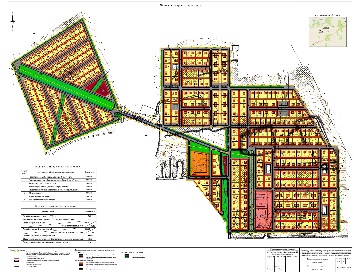 ТЕКСТОВАЯ ЧАСТЬ ПРОЕКТА МЕЖЕВАНИЯ ТЕРРИТОРИИ2. Перечень и сведения о площади образуемых и уточняемых земельных участков, в том числе, которые будут отнесены к территориям общего пользования.3. Сведения о границах территории, в отношении которой утвержден проект межевания, содержащие перечень координат характерных точек этих границ в системе координат МСК-63ЧЕРТЕЖИ МЕЖЕВАНИЯ ТЕРРИТОРИИ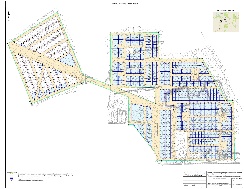 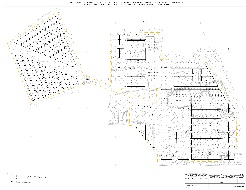 МАТЕРИАЛЫ ПО ОБОСНОВАНИЮИсходные данныеСписок использованных нормативных правовых актов1. Земельный кодекс Российской Федерации;2. Градостроительный кодекс Российской Федерации;3. Гражданский кодекс Российской Федерации;4. Федеральный закон от 25.10.2001 № 137-ФЗ«О введении в действие Земельного кодекса Российской Федерации»;5. Федеральный закон от 13.07.2015 № 218-ФЗ «О государственной регистрации недвижимости»;6. СП 59.13330.2016. «Свод правил. Доступность зданий и сооружений для маломобильных групп населения. Актуализированная редакция СНиП 35-01-2001», утверждённых приказом Минстроя России от 14.11.2016 № 798/пр;7. СП 42.13330.2016. «Свод правил. Градостроительство. Планировка и застройка городских и сельских поселений. Актуализированная редакция СНиП 2.07.01-89*», утверждённых приказом Минстроя России от 30.12.2016 № 1034/пр;8. Правила землепользования и застройкисельскогопоселения Светлодольск муниципального района Сергиевский Самарской области, утверждённыерешением собрания представителей сельскогопоселенияСветлодольск муниципального района Сергиевский Самарской области от  27.12.2013 № 29 (в редакции решения собрания представителей сельскогопоселения Светлодольск муниципального района Сергиевский Самарской области от 10.08.2018 № 20).Код главного распорядителя бюджетных средствНаименование главного распорядителя средств местного бюджета, раздела, подраздела, целевой статьи, вида расходовРзПРЦСРВРСумма, тыс. рублейСумма, тыс. рублейКод главного распорядителя бюджетных средствНаименование главного распорядителя средств местного бюджета, раздела, подраздела, целевой статьи, вида расходовРзПРЦСРВРвсегов том числе за счет безвозмездных поступлений600Собрание Представителей муниципального района Сергиевский1 9330600Функционирование законодательных (представительных) органов государственной власти и представительных органов муниципальных образований01031 9330600Непрограммные направления расходов местного бюджета010399 0 00 000001 9330600Расходы на выплаты персоналу государственных (муниципальных) органов010399 0 00 000001201 7320600Иные закупки товаров, работ и услуг для обеспечения государственных (муниципальных) нужд010399 0 00 000002402010601Администрация муниципального района Сергиевский Самарской области1 100 704422 900601Функционирование высшего должностного лица субъекта Российской Федерации и муниципального образования01022 9390601Муниципальная программа "Совершенствование муниципального управления и повышение инвестиционной привлекательности  муниципального района Сергиевский"010223 0 00 000002 9390601Расходы на выплаты персоналу государственных (муниципальных) органов010223 0 00 000001202 9390601Функционирование Правительства Российской Федерации, высших исполнительных органов государственной власти субъектов Российской Федерации, местных администраций010443 2720601Муниципальная программа "Совершенствование муниципального управления и повышение инвестиционной привлекательности  муниципального района Сергиевский"010423 0 00 0000043 2720601Расходы на выплаты персоналу государственных (муниципальных) органов010423 0 00 0000012041 8500601Иные закупки товаров, работ и услуг для обеспечения государственных (муниципальных) нужд010423 0 00 000002401 4220601Уплата налогов, сборов и иных платежей010423 0 00 0000085010601Судебная система01052323601Муниципальная программа "Совершенствование муниципального управления и повышение инвестиционной привлекательности  муниципального района Сергиевский"010523 0 00 000002323601Иные закупки товаров, работ и услуг для обеспечения государственных (муниципальных) нужд010523 0 00 000002402323601Другие общегосударственные вопросы011370 2883 177601Муниципальная программа "Развитие транспортного обслуживания населения и организаций в муниципальном районе Сергиевский Самарской области"011314 0 00 000001 7821 782601Развитие системы оказания автотранспортных услуг структурных подразделений011314 2 00 000001 7821 782601Иные закупки товаров, работ и услуг для обеспечения государственных (муниципальных) нужд011314 2 00 000002401 7821 782601Муниципальная программа "Реконструкция, строительство, ремонт и укрепление материально-технической базы учреждений культуры, здравоохранения, образования, ремонт муниципальных административных зданий, ремонт прочих объектов муниципального района Сергиевский Самарской области"011315 0 00 000003 614105601Иные закупки товаров, работ и услуг для обеспечения государственных (муниципальных) нужд011315 0 00 000002403 318105601Бюджетные инвестиции011315 0 00 00000410600601Субсидии автономным учреждениям011315 0 00 000006202360601Муниципальная программа "Обеспечение реализации политики в сфере строительного комплекса и градостроительной деятельности муниципального района Сергиевский Самарской области"011319 0 00 0000015 3850601Расходы на выплаты персоналу казенных учреждений011319 0 00 0000011012 9060601Иные закупки товаров, работ и услуг для обеспечения государственных (муниципальных) нужд011319 0 00 000002402 3400601Уплата налогов, сборов и иных платежей011319 0 00 000008501390601Муниципальная программа "Совершенствование муниципального управления и повышение инвестиционной привлекательности  муниципального района Сергиевский"011323 0 00 0000042 886542601Расходы на выплаты персоналу казенных учреждений011323 0 00 000001106 5770601Расходы на выплаты персоналу государственных (муниципальных) органов011323 0 00 000001201212601Иные закупки товаров, работ и услуг для обеспечения государственных (муниципальных) нужд011323 0 00 000002403 966270601Субсидии бюджетным учреждениям011323 0 00 0000061010 595260601Субсидии автономным учреждениям011323 0 00 0000062021 4250601Исполнение судебных актов011323 0 00 000008301490601Уплата налогов, сборов и иных платежей011323 0 00 00000850750601Специальные расходы011323 0 00 00000880880601Муниципальная программа "Поддержка социально-ориентированных некоммерческих организаций, объединений и общественных инициатив граждан"011335 0 00 000006 621749601Расходы на выплаты персоналу казенных учреждений011335 0 00 000001105 5580601Иные закупки товаров, работ и услуг для обеспечения государственных (муниципальных) нужд011335 0 00 000002401140601Специальные расходы011335 0 00 00000880949749601Защита населения и территории от чрезвычайных ситуаций природного и техногенного характера, пожарная безопасность03108 5480601Муниципальная программа "Защита населения и территорий от чрезвычайных ситуаций природного и техногенного характера, обеспечение пожарной безопасности на территории в м.р. Сергиевский"031020 0 00 000006 8400601Иные закупки товаров, работ и услуг для обеспечения государственных (муниципальных) нужд031020 0 00 000002403630601Субсидии автономным учреждениям031020 0 00 000006206 4770601Муниципальная программа "Профилактика геморрагической лихорадки с почечным синдромом, клещевого вирусного энцефалита и клещевого боррелиоза на территории муниципального района Сергиевский"031022 0 00 000001 7080601Иные закупки товаров, работ и услуг для обеспечения государственных (муниципальных) нужд031022 0 00 00000240760601Субсидии бюджетным учреждениям031022 0 00 00000610500601Субсидии автономным учреждениям031022 0 00 000006201 5820601Другие вопросы в области национальной безопасности и правоохранительной деятельности03142 251797601Муниципальная  программа "Комплексная программа профилактики правонарушений в муниципальном районе Сергиевский Самарской области"031401 0 00 000003020601Иные закупки товаров, работ и услуг для обеспечения государственных (муниципальных) нужд031401 0 00 00000240100601Премии и гранты031401 0 00 000003502920601Муниципальная программа "Профилактика терроризма и экстремизма в муниципальном районе Сергиевский Самарской области"031411 0 00 000006000601Субсидии автономным учреждениям031411 0 00 000006206000601Муниципальная программа "Совершенствование муниципального управления и повышение инвестиционной привлекательности  муниципального района Сергиевский"031423 0 00 000001 295797601Расходы на выплаты персоналу государственных (муниципальных) органов031423 0 00 000001201 289791601Иные закупки товаров, работ и услуг для обеспечения государственных (муниципальных) нужд031423 0 00 0000024066601Муниципальная программа "По противодействию незаконному обороту наркотических средств, профилактике наркомании, лечению и реабилитации наркозависимой части населения муниципального района Сергиевский Самарской области"031430 0 00 00000530601Иные закупки товаров, работ и услуг для обеспечения государственных (муниципальных) нужд031430 0 00 00000240530601Сельское хозяйство и рыболовство040510 4608 791601Муниципальная программа "Комплексное развитие сельских территорий в муниципальном районе Сергиевский Самарской области"040505 0 00 000002000601Бюджетные инвестиции040505 0 00 000004102000601Муниципальная программа "Совершенствование муниципального управления и повышение инвестиционной привлекательности  муниципального района Сергиевский"040523 0 00 000006 7225 276601Расходы на выплаты персоналу казенных учреждений040523 0 00 000001104 4073 416601Расходы на выплаты персоналу государственных (муниципальных) органов040523 0 00 000001202424601Иные закупки товаров, работ и услуг для обеспечения государственных (муниципальных) нужд040523 0 00 000002402 2791 836601Уплата налогов, сборов и иных платежей040523 0 00 00000850120601Муниципальная программы "Развитие сельского хозяйства и регулирование рынков сельскохозяйственной продукции, сырья и продовольствия муниципального район Сергиевский Самарской области"040536 0 00 000003 5383 515601Иные межбюджетные трансферты040536 0 00 00000540766743601Субсидии юридическим лицам (кроме некоммерческих организаций), индивидуальным предпринимателям, физическим лицам - производителям товаров, работ, услуг040536 0 00 000008102 7722 772601Водное хозяйство04067 7487 507601Муниципальная программа "Экологическая программа территории  муниципального  района Сергиевский"040627 0 00 000007 7487 507601Иные закупки товаров, работ и услуг для обеспечения государственных (муниципальных) нужд040627 0 00 000002402400601Бюджетные инвестиции040627 0 00 000004107 5077 507601Транспорт04083 39889601Муниципальная программа "Развитие транспортного обслуживания населения и организаций в муниципальном районе Сергиевский Самарской области"040814 0 00 000003 39889601Обеспечение пассажирскими перевозками межпоселенческого характера040814 1 00 000003 39889601Иные закупки товаров, работ и услуг для обеспечения государственных (муниципальных) нужд040814 1 00 000002403 3070601Субсидии юридическим лицам (кроме некоммерческих организаций), индивидуальным предпринимателям, физическим лицам - производителям товаров, работ, услуг040814 1 00 000008109089601Дорожное хозяйство (дорожные фонды)0409106 335718601Муниципальная программа  "Повышение  безопасности дорожного движения в муниципальном районе Сергиевский Самарской области"040902 0 00 000008370601Иные закупки товаров, работ и услуг для обеспечения государственных (муниципальных) нужд040902 0 00 000002408370601Муниципальная программа "Модернизация автомобильных дорог общего пользования местного значения в муниципальном районе Сергиевский Самарской области"040917 0 00 0000076 7220601Иные закупки товаров, работ и услуг для обеспечения государственных (муниципальных) нужд040917 0 00 0000024076 7220601Муниципальная программа "Содержание улично-дорожной сети муниципального района Сергиевский"040921 0 00 0000028 776718601Иные закупки товаров, работ и услуг для обеспечения государственных (муниципальных) нужд040921 0 00 0000024028 776718601Связь и информатика04102030601Муниципальная программа "Реконструкция, строительство, ремонт и укрепление материально-технической базы учреждений культуры, здравоохранения, образования, ремонт муниципальных административных зданий, ремонт прочих объектов муниципального района Сергиевский Самарской области"041015 0 00 000002030601Иные закупки товаров, работ и услуг для обеспечения государственных (муниципальных) нужд041015 0 00 000002402030601Другие вопросы в области национальной экономики04123 4272 694601Муниципальная программа  "Развитие малого и среднего предпринимательства в муниципальном районе Сергиевский Самарской области"041203 0 00 000006160601Субсидии юридическим лицам (кроме некоммерческих организаций), индивидуальным предпринимателям, физическим лицам - производителям товаров, работ, услуг041203 0 00 000008106160601Муниципальная программа "Совершенствование муниципального управления и повышение инвестиционной привлекательности  муниципального района Сергиевский"041223 0 00 000002 8122 694601Расходы на выплаты персоналу государственных (муниципальных) органов041223 0 00 00000120472472601Иные закупки товаров, работ и услуг для обеспечения государственных (муниципальных) нужд041223 0 00 000002402 3402 222601Жилищное хозяйство0501188 713174 984601Муниципальная программа "Капитальный ремонт общего имущества в многоквартирных домах, расположенных на территории муниципального района Сергиевский Самарской области" на 2014-2043гг.050104 0 00 000002810601Иные закупки товаров, работ и услуг для обеспечения государственных (муниципальных) нужд050104 0 00 000002402810601Муниципальная программа "Комплексное развитие сельских территорий в муниципальном районе Сергиевский Самарской области"050105 0 00 000002 3690601Бюджетные инвестиции050105 0 00 000004101 9860601Уплата налогов, сборов и иных платежей050105 0 00 000008503820601Муниципальная программа «Переселение граждан из аварийного жилищного фонда, признанного таковым до 1 января 2017 года на территории муниципального района Сергиевский Самарской области»050110 0 00 00000184 667174 550601Бюджетные инвестиции050110 0 00 00000410184 667174 550601Муниципальная программа "Модернизация объектов коммунальной инфраструктуры в муниципальном районе Сергиевский Самарской области"050112 0 00 00000620434601Иные закупки товаров, работ и услуг для обеспечения государственных (муниципальных) нужд050112 0 00 00000240620434601Муниципальная программа "Совершенствование муниципального управления и повышение инвестиционной привлекательности  муниципального района Сергиевский"050123 0 00 000005000601Бюджетные инвестиции050123 0 00 000004105000601Муниципальная программа "Стимулирование развития жилищного строительства на территории м.р.Сергиевский Самарской области"050134 0 00 000002750601Иные закупки товаров, работ и услуг для обеспечения государственных (муниципальных) нужд050134 0 00 000002402750601Коммунальное хозяйство0502245 004105 562601Муниципальная программа "Комплексное развитие сельских территорий в муниципальном районе Сергиевский Самарской области"050205 0 00 00000114 4760601Иные закупки товаров, работ и услуг для обеспечения государственных (муниципальных) нужд050205 0 00 000002402 6050601Бюджетные инвестиции050205 0 00 00000410111 8710601Муниципальная программа "Модернизация объектов коммунальной инфраструктуры в муниципальном районе Сергиевский Самарской области"050212 0 00 00000130 400105 562601Иные закупки товаров, работ и услуг для обеспечения государственных (муниципальных) нужд050212 0 00 0000024023 6459 270601Бюджетные инвестиции050212 0 00 0000041037 01832 491601Субсидии юридическим лицам (кроме некоммерческих организаций), индивидуальным предпринимателям, физическим лицам - производителям товаров, работ, услуг050212 0 00 0000081069 73663 802601Муниципальная программа "Реконструкция, строительство, ремонт и укрепление материально-технической базы учреждений культуры, здравоохранения, образования, ремонт муниципальных административных зданий, ремонт прочих объектов муниципального района Сергиевский Самарской области"050215 0 00 000001280601Иные закупки товаров, работ и услуг для обеспечения государственных (муниципальных) нужд050215 0 00 000002401280601Благоустройство0503111 95515 751601Муниципальная программа "Комплексное развитие сельских территорий в муниципальном районе Сергиевский Самарской области"050305 0 00 0000071 7060601Иные закупки товаров, работ и услуг для обеспечения государственных (муниципальных) нужд050305 0 00 0000024071 7060601Муниципальная программа "Содержание улично-дорожной сети муниципального района Сергиевский"050321 0 00 0000018 0120601Иные закупки товаров, работ и услуг для обеспечения государственных (муниципальных) нужд050321 0 00 0000024018 0120601Муниципальная программа "Формирование комфортной городской среды"050325 0 00 0000022 23715 751601Иные закупки товаров, работ и услуг для обеспечения государственных (муниципальных) нужд050325 0 00 0000024022 23715 751601Другие вопросы в области жилищно-коммунального хозяйства050548 5380601Муниципальная программа "Комплексное развитие сельских территорий в муниципальном районе Сергиевский Самарской области"050505 0 00 0000048 5380601Бюджетные инвестиции050505 0 00 0000041048 5380601Другие вопросы в области охраны окружающей среды060511 1078 857601Муниципальная программа "Совершенствование муниципального управления и повышение инвестиционной привлекательности  муниципального района Сергиевский"060523 0 00 000001 353672601Расходы на выплаты персоналу государственных (муниципальных) органов060523 0 00 000001201 353672601Муниципальная программа "Экологическая программа территории  муниципального  района Сергиевский"060527 0 00 000005900601Иные закупки товаров, работ и услуг для обеспечения государственных (муниципальных) нужд060527 0 00 000002405000601Премии и гранты060527 0 00 00000350900601Муниципальная программа "Обращение с отходами на территории м.р. Сергиевский"060528 0 00 000009 1648 185601Иные закупки товаров, работ и услуг для обеспечения государственных (муниципальных) нужд060528 0 00 000002404 4123 671601Бюджетные инвестиции060528 0 00 000004104 7524 514601Общее образование070287 9020601Муниципальная программа "Реконструкция, строительство, ремонт и укрепление материально-технической базы учреждений культуры, здравоохранения, образования, ремонт муниципальных административных зданий, ремонт прочих объектов муниципального района Сергиевский Самарской области"070215 0 00 000001 9230601Субсидии автономным учреждениям070215 0 00 000006201 9230601Муниципальная программа "Совершенствование муниципального управления и повышение инвестиционной привлекательности  муниципального района Сергиевский"070223 0 00 0000085 9790601Субсидии автономным учреждениям070223 0 00 0000062085 9790601Профессиональная подготовка, переподготовка и повышение квалификации0705340601Муниципальная программа "Развитие муниципальной службы в администрации муниципального района Сергиевский Самарской области"070524 0 00 00000340601Иные закупки товаров, работ и услуг для обеспечения государственных (муниципальных) нужд070524 0 00 00000240340601Молодежная политика07074 5052 655601Муниципальная программа "Реализация молодежной политики, патриотическое, военное гражданское и духовно-нравственное воспитание детей, молодежи и населения муниципального района Сергиевский"070708 0 00 000001 7050601Субсидии бюджетным учреждениям070708 0 00 000006101 7050601Муниципальная программа "Дети муниципального района Сергиевский"070716 0 00 000002 8002 655601Субсидии бюджетным учреждениям070716 0 00 00000610513368601Субсидии автономным учреждениям070716 0 00 000006202 2872 287601Другие вопросы в области образования070918 29115 078601Муниципальная программа "Реконструкция, строительство, ремонт и укрепление материально-технической базы учреждений культуры, здравоохранения, образования, ремонт муниципальных административных зданий, ремонт прочих объектов муниципального района Сергиевский Самарской области"070915 0 00 0000018 29115 078601Иные закупки товаров, работ и услуг для обеспечения государственных (муниципальных) нужд070915 0 00 0000024015 08512 353601Субсидии автономным учреждениям070915 0 00 000006203 2062 725601Культура080122 39720 537601Муниципальная программа "Реконструкция, строительство, ремонт и укрепление материально-технической базы учреждений культуры, здравоохранения, образования, ремонт муниципальных административных зданий, ремонт прочих объектов муниципального района Сергиевский Самарской области"080115 0 00 0000022 39720 537601Иные закупки товаров, работ и услуг для обеспечения государственных (муниципальных) нужд080115 0 00 0000024022 39720 537601Другие вопросы в области культуры, кинематографии08042560601Муниципальная программа "Реализация молодежной политики, патриотическое, военное гражданское и духовно-нравственное воспитание детей, молодежи и населения муниципального района Сергиевский"080408 0 00 000002560601Субсидии бюджетным учреждениям080408 0 00 000006102560601Социальное обеспечение населения10035 8265 649601Муниципальная программа "Комплексное развитие сельских территорий в муниципальном районе Сергиевский Самарской области"100305 0 00 000003 2393 193601Социальные выплаты гражданам, кроме публичных нормативных социальных выплат100305 0 00 000003203 2393 193601Муниципальная программа "Совершенствование муниципального управления и повышение инвестиционной привлекательности  муниципального района Сергиевский"100323 0 00 000002 5372 457601Публичные нормативные социальные выплаты гражданам100323 0 00 000003102 4572 457601Иные выплаты населению100323 0 00 00000360800601Непрограммные направления расходов местного бюджета100399 0 00 00000500601Социальные выплаты гражданам, кроме публичных нормативных социальных выплат100399 0 00 00000320500601Охрана семьи и детства100449 36245 669601Муниципальная программа "Обеспечение исполнения государственных полномочий органами местного самоуправления в сфере опеки и попечительства на территории муниципального района Сергиевский"100406 0 00 000006 8016 801601Социальные выплаты гражданам, кроме публичных нормативных социальных выплат100406 0 00 000003206 8016 801601Муниципальная  программа  муниципального района Сергиевский "Молодой семье-доступное жилье"100413 0 00 0000012 8409 147601Социальные выплаты гражданам, кроме публичных нормативных социальных выплат100413 0 00 0000032012 8409 147601Муниципальная программа "Совершенствование муниципального управления и повышение инвестиционной привлекательности  муниципального района Сергиевский"100423 0 00 0000029 72129 721601Публичные нормативные социальные выплаты гражданам100423 0 00 00000310238238601Бюджетные инвестиции100423 0 00 0000041029 48329 483601Другие вопросы в области социальной политики10065 5534 359601Муниципальная программа "Обеспечение исполнения государственных полномочий органами местного самоуправления в сфере опеки и попечительства на территории муниципального района Сергиевский"100606 0 00 000003 6023 594601Расходы на выплаты персоналу казенных учреждений100606 0 00 000001103 2053 205601Иные закупки товаров, работ и услуг для обеспечения государственных (муниципальных) нужд100606 0 00 00000240386386601Уплата налогов, сборов и иных платежей100606 0 00 00000850123601Муниципальная программа "Дети муниципального района Сергиевский"100616 0 00 000006810601Иные закупки товаров, работ и услуг для обеспечения государственных (муниципальных) нужд100616 0 00 000002401630601Иные выплаты населению100616 0 00 000003603020601Субсидии автономным учреждениям100616 0 00 000006202160601Муниципальная программа "Совершенствование муниципального управления и повышение инвестиционной привлекательности  муниципального района Сергиевский"100623 0 00 00000942766601Расходы на выплаты персоналу государственных (муниципальных) органов100623 0 00 00000120877701601Иные закупки товаров, работ и услуг для обеспечения государственных (муниципальных) нужд100623 0 00 000002406565601Муниципальная программа "Улучшение условий и охраны труда в муниципальном районе Сергиевский"100632 0 00 000003280601Иные закупки товаров, работ и услуг для обеспечения государственных (муниципальных) нужд100632 0 00 000002403280601Физическая культура110142 3690601Муниципальная программа "Развитие физической культуры и спорта муниципального района Сергиевский Самарской области"110109 0 00 0000041 8630601Субсидии автономным учреждениям110109 0 00 0000062041 8630601Муниципальная программа "Реконструкция, строительство, ремонт и укрепление материально-технической базы учреждений культуры, здравоохранения, образования, ремонт муниципальных административных зданий, ремонт прочих объектов муниципального района Сергиевский Самарской области"110115 0 00 000005060601Иные закупки товаров, работ и услуг для обеспечения государственных (муниципальных) нужд110115 0 00 000002405060603Контрольно-ревизионное управление муниципального района Сергиевский7250603Обеспечение деятельности финансовых, налоговых и таможенных органов и органов финансового (финансово-бюджетного) надзора01067250603Муниципальная программа "Управление муниципальными финансами и муниципальным долгом муниципального района Сергиевский Самарской области"010618 0 00 000007250603Подпрограмма "Организация планирования и исполнения консолидированного бюджета муниципального района Сергиевский"010618 3 00 000007250603Расходы на выплаты персоналу государственных (муниципальных) органов010618 3 00 000001207100603Иные закупки товаров, работ и услуг для обеспечения государственных (муниципальных) нужд010618 3 00 00000240140608Комитет по управлению муниципальным имуществом муниципального района Сергиевский Самарской области12 5880608Функционирование Правительства Российской Федерации, высших исполнительных органов государственной власти субъектов Российской Федерации, местных администраций01046 4050608Муниципальная программа "Совершенствование муниципального управления и повышение инвестиционной привлекательности  муниципального района Сергиевский"010423 0 00 000006 4050608Расходы на выплаты персоналу государственных (муниципальных) органов010423 0 00 000001206 1760608Иные закупки товаров, работ и услуг для обеспечения государственных (муниципальных) нужд010423 0 00 000002402290608Уплата налогов, сборов и иных платежей010423 0 00 0000085000608Другие общегосударственные вопросы01136 1830608Муниципальная программа "Совершенствование муниципального управления и повышение инвестиционной привлекательности  муниципального района Сергиевский"011323 0 00 000006 1830608Иные закупки товаров, работ и услуг для обеспечения государственных (муниципальных) нужд011323 0 00 000002402 5740608Бюджетные инвестиции011323 0 00 000004101 7800608Уплата налогов, сборов и иных платежей011323 0 00 000008501 8300631Муниципальное казенное учреждение "Управление культуры, туризма и молодежной политики" муниципального района Сергиевский Самарской области104 783457631Защита населения и территории от чрезвычайных ситуаций природного и техногенного характера, пожарная безопасность03101910631Муниципальная программа "Профилактика геморрагической лихорадки с почечным синдромом, клещевого вирусного энцефалита и клещевого боррелиоза на территории муниципального района Сергиевский"031022 0 00 000001910631Субсидии бюджетным учреждениям031022 0 00 00000610520631Субсидии автономным учреждениям031022 0 00 000006201390631Дополнительное образование детей070318 7270631Муниципальная программа "Развитие сферы культуры и туризма на территории муниципального района Сергиевский"070307 0 00 0000018 7270631Субсидии бюджетным учреждениям070307 0 00 0000061018 7270631Культура080164 567457631Муниципальная программа "Развитие сферы культуры и туризма на территории муниципального района Сергиевский"080107 0 00 0000064 567457631Субсидии бюджетным учреждениям080107 0 00 0000061021 683354631Субсидии автономным учреждениям080107 0 00 0000062042 885103631Другие вопросы в области культуры, кинематографии080421 2980631Муниципальная программа "Развитие сферы культуры и туризма на территории муниципального района Сергиевский"080407 0 00 0000020 7930631Расходы на выплаты персоналу казенных учреждений080407 0 00 0000011014 3680631Иные закупки товаров, работ и услуг для обеспечения государственных (муниципальных) нужд080407 0 00 000002402530631Субсидии бюджетным учреждениям080407 0 00 000006101 2080631Субсидии автономным учреждениям080407 0 00 000006204 9650631Муниципальная программа "Реализация молодежной политики, патриотическое, военное гражданское и духовно-нравственное воспитание детей, молодежи и населения муниципального района Сергиевский"080408 0 00 000005050631Субсидии автономным учреждениям080408 0 00 000006205050931Управление финансами Администрации муниципального района Сергиевский Самарской области125 9471 225931Обеспечение деятельности финансовых, налоговых и таможенных органов и органов финансового (финансово-бюджетного) надзора010612 6780931Муниципальная программа "Управление муниципальными финансами и муниципальным долгом муниципального района Сергиевский Самарской области"010618 0 00 0000012 6780931Подпрограмма "Организация планирования и исполнения консолидированного бюджета муниципального района Сергиевский"010618 3 00 0000012 6780931Расходы на выплаты персоналу государственных (муниципальных) органов010618 3 00 0000012012 5580931Иные закупки товаров, работ и услуг для обеспечения государственных (муниципальных) нужд010618 3 00 000002401200931Резервные фонды01111590931Непрограммные направления расходов местного бюджета011199 0 00 000001590931Резервные средства011199 0 00 000008701590931Другие общегосударственные вопросы011339 5170931Муниципальная программа "Развитие транспортного обслуживания населения и организаций в муниципальном районе Сергиевский Самарской области"011314 0 00 0000038 8950931Развитие системы оказания автотранспортных услуг структурных подразделений011314 2 00 0000038 8950931Субсидии бюджетным учреждениям011314 2 00 0000061038 8950931Муниципальная программа "Реконструкция, строительство, ремонт и укрепление материально-технической базы учреждений культуры, здравоохранения, образования, ремонт муниципальных административных зданий, ремонт прочих объектов муниципального района Сергиевский Самарской области"011315 0 00 000006210931Иные закупки товаров, работ и услуг для обеспечения государственных (муниципальных) нужд011315 0 00 000002406210931Защита населения и территории от чрезвычайных ситуаций природного и техногенного характера, пожарная безопасность0310250931Муниципальная программа "Профилактика геморрагической лихорадки с почечным синдромом, клещевого вирусного энцефалита и клещевого боррелиоза на территории муниципального района Сергиевский"031022 0 00 00000250931Иные закупки товаров, работ и услуг для обеспечения государственных (муниципальных) нужд031022 0 00 0000024040931Субсидии бюджетным учреждениям031022 0 00 00000610210931Другие вопросы в области культуры, кинематографии0804100931Муниципальная программа "Развитие сферы культуры и туризма на территории муниципального района Сергиевский"080407 0 00 00000100931Субсидии бюджетным учреждениям080407 0 00 00000610100931Пенсионное обеспечение10014 2700931Непрограммные направления расходов местного бюджета100199 0 00 000004 2700931Публичные нормативные социальные выплаты гражданам100199 0 00 000003104 2700931Обслуживание государственного (муниципального) внутреннего долга13011 2350931Муниципальная программа "Управление муниципальными финансами и муниципальным долгом муниципального района Сергиевский Самарской области"130118 0 00 000001 2350931Подпрограмма "Управление муниципальным долгом муниципального района Сергиевский Самарской области "130118 1 00 000001 2350931Обслуживание муниципального долга130118 1 00 000007301 2350931Дотации на выравнивание бюджетной обеспеченности субъектов Российской Федерации и муниципальных образований140146 2251 225931Муниципальная программа "Управление муниципальными финансами и муниципальным долгом муниципального района Сергиевский Самарской области"140118 0 00 0000046 2251 225931Подпрограмма "Межбюджетные отношения муниципального района Сергиевский Самарской области"140118 2 00 0000046 2251 225931Дотации140118 2 00 0000051046 2251 225931Иные дотации140221 8280931Муниципальная программа "Управление муниципальными финансами и муниципальным долгом муниципального района Сергиевский Самарской области"140218 0 00 0000021 8280931Подпрограмма "Межбюджетные отношения муниципального района Сергиевский Самарской области"140218 2 00 0000021 8280931Иные межбюджетные трансферты140218 2 00 0000054021 8280ИТОГО1 346 680424 582Код главного распорядителя бюджетных средствНаименование главного распорядителя средств местного бюджета, раздела, подраздела, целевой статьи, вида расходовРзПРЦСРВРСумма, тыс. рублейСумма, тыс. рублейСумма, тыс. рублейСумма, тыс. рублейКод главного распорядителя бюджетных средствНаименование главного распорядителя средств местного бюджета, раздела, подраздела, целевой статьи, вида расходовРзПРЦСРВРСуммы на первый год планового периода, тыс.рублейв том числе за счет безвозмездных поступленийСуммы на второй год планового периода, тыс.рублейв том числе за счет безвозмездных поступлений600Собрание Представителей муниципального района Сергиевский1 95501 9550600Функционирование законодательных (представительных) органов государственной власти и представительных органов муниципальных образований01031 95501 9550600Непрограммные направления расходов местного бюджета010399 0 00 000001 95501 9550600Расходы на выплаты персоналу государственных (муниципальных) органов010399 0 00 000001201 78301 7830600Иные закупки товаров, работ и услуг для обеспечения государственных (муниципальных) нужд010399 0 00 0000024017301730601Администрация муниципального района Сергиевский Самарской области401 318129 788415 28281 644601Функционирование высшего должностного лица субъекта Российской Федерации и муниципального образования01021 83701 8370601Муниципальная программа "Совершенствование муниципального управления и повышение инвестиционной привлекательности  муниципального района Сергиевский"010223 0 00 000001 83701 8370601Расходы на выплаты персоналу государственных (муниципальных) органов010223 0 00 000001201 83701 8370601Функционирование Правительства Российской Федерации, высших исполнительных органов государственной власти субъектов Российской Федерации, местных администраций010441 956043 2680601Муниципальная программа "Совершенствование муниципального управления и повышение инвестиционной привлекательности  муниципального района Сергиевский"010423 0 00 0000041 956043 2680601Расходы на выплаты персоналу государственных (муниципальных) органов010423 0 00 0000012041 867043 1790601Уплата налогов, сборов и иных платежей010423 0 00 00000850890890601Другие общегосударственные вопросы011345 7574548 086143601Муниципальная программа "Реконструкция, строительство, ремонт и укрепление материально-технической базы учреждений культуры, здравоохранения, образования, ремонт муниципальных административных зданий, ремонт прочих объектов муниципального района Сергиевский Самарской области"011315 0 00 000004645144143601Иные закупки товаров, работ и услуг для обеспечения государственных (муниципальных) нужд011315 0 00 000002404645144143601Муниципальная программа "Обеспечение реализации политики в сфере строительного комплекса и градостроительной деятельности муниципального района Сергиевский Самарской области"011319 0 00 000009 59309 5930601Расходы на выплаты персоналу казенных учреждений011319 0 00 000001108 19708 1970601Иные закупки товаров, работ и услуг для обеспечения государственных (муниципальных) нужд011319 0 00 000002401 27001 2700601Уплата налогов, сборов и иных платежей011319 0 00 0000085012701270601Муниципальная программа "Совершенствование муниципального управления и повышение инвестиционной привлекательности  муниципального района Сергиевский"011323 0 00 0000031 417032 8530601Расходы на выплаты персоналу казенных учреждений011323 0 00 000001104 13704 1370601Субсидии бюджетным учреждениям011323 0 00 000006109 500010 9350601Субсидии автономным учреждениям011323 0 00 0000062017 780017 7800601Муниципальная программа "Поддержка социально-ориентированных некоммерческих организаций, объединений и общественных инициатив граждан"011335 0 00 000004 70005 4960601Расходы на выплаты персоналу казенных учреждений011335 0 00 000001104 44105 2370601Иные закупки товаров, работ и услуг для обеспечения государственных (муниципальных) нужд011335 0 00 00000240590590601Специальные расходы011335 0 00 0000088020002000601Защита населения и территории от чрезвычайных ситуаций природного и техногенного характера, пожарная безопасность03103 89403 8940601Муниципальная программа "Защита населения и территорий от чрезвычайных ситуаций природного и техногенного характера, обеспечение пожарной безопасности на территории в м.р. Сергиевский"031020 0 00 000002 50002 5000601Субсидии автономным учреждениям031020 0 00 000006202 50002 5000601Муниципальная программа "Профилактика геморрагической лихорадки с почечным синдромом, клещевого вирусного энцефалита и клещевого боррелиоза на территории муниципального района Сергиевский"031022 0 00 000001 39401 3940601Субсидии автономным учреждениям031022 0 00 000006201 39401 3940601Другие вопросы в области национальной безопасности и правоохранительной деятельности03141 15501 1550601Муниципальная  программа "Комплексная программа профилактики правонарушений в муниципальном районе Сергиевский Самарской области"031401 0 00 0000050005000601Иные закупки товаров, работ и услуг для обеспечения государственных (муниципальных) нужд031401 0 00 00000240110110601Премии и гранты031401 0 00 0000035048904890601Муниципальная программа "Профилактика терроризма и экстремизма в муниципальном районе Сергиевский Самарской области"031411 0 00 0000060006000601Субсидии автономным учреждениям031411 0 00 0000062060006000601Муниципальная программа "По противодействию незаконному обороту наркотических средств, профилактике наркомании, лечению и реабилитации наркозависимой части населения муниципального района Сергиевский Самарской области"031430 0 00 00000550550601Иные закупки товаров, работ и услуг для обеспечения государственных (муниципальных) нужд031430 0 00 00000240550550601Сельское хозяйство и рыболовство0405552552552552601Муниципальная программы "Развитие сельского хозяйства и регулирование рынков сельскохозяйственной продукции, сырья и продовольствия муниципального район Сергиевский Самарской области"040536 0 00 00000552552552552601Иные закупки товаров, работ и услуг для обеспечения государственных (муниципальных) нужд040536 0 00 00000240552552552552601Транспорт04083 54003 5400601Муниципальная программа "Развитие транспортного обслуживания населения и организаций в муниципальном районе Сергиевский Самарской области"040814 0 00 000003 54003 5400601Обеспечение пассажирскими перевозками межпоселенческого характера040814 1 00 000003 54003 5400601Иные закупки товаров, работ и услуг для обеспечения государственных (муниципальных) нужд040814 1 00 000002403 54003 5400601Дорожное хозяйство (дорожные фонды)040932 87606 4970601Муниципальная программа  "Повышение  безопасности дорожного движения в муниципальном районе Сергиевский Самарской области"040902 0 00 0000087708770601Иные закупки товаров, работ и услуг для обеспечения государственных (муниципальных) нужд040902 0 00 0000024087708770601Муниципальная программа "Комплексное развитие сельских территорий в муниципальном районе Сергиевский Самарской области"040905 0 00 000006 000000601Бюджетные инвестиции040905 0 00 000004106 000000601Муниципальная программа "Модернизация автомобильных дорог общего пользования местного значения в муниципальном районе Сергиевский Самарской области"040917 0 00 000005 48805 6200601Иные закупки товаров, работ и услуг для обеспечения государственных (муниципальных) нужд040917 0 00 000002405 48805 6200601Муниципальная программа "Содержание улично-дорожной сети муниципального района Сергиевский"040921 0 00 0000020 510000601Иные закупки товаров, работ и услуг для обеспечения государственных (муниципальных) нужд040921 0 00 0000024020 510000601Жилищное хозяйство05018 586013 1308 202601Муниципальная программа "Капитальный ремонт общего имущества в многоквартирных домах, расположенных на территории муниципального района Сергиевский Самарской области" на 2014-2043гг.050104 0 00 000001 00001 0000601Иные закупки товаров, работ и услуг для обеспечения государственных (муниципальных) нужд050104 0 00 000002401 00001 0000601Муниципальная программа "Комплексное развитие сельских территорий в муниципальном районе Сергиевский Самарской области"050105 0 00 00000280300601Бюджетные инвестиции050105 0 00 00000410280300601Муниципальная программа «Переселение граждан из аварийного жилищного фонда, признанного таковым до 1 января 2017 года на территории муниципального района Сергиевский Самарской области»050110 0 00 000003 66108 2028 202601Бюджетные инвестиции050110 0 00 000004103 66108 2028 202601Муниципальная программа "Стимулирование развития жилищного строительства на территории м.р.Сергиевский Самарской области"050134 0 00 000003 89703 8970601Иные закупки товаров, работ и услуг для обеспечения государственных (муниципальных) нужд050134 0 00 000002403 89703 8970601Коммунальное хозяйство050225 44808500601Муниципальная программа "Модернизация объектов коммунальной инфраструктуры в муниципальном районе Сергиевский Самарской области"050212 0 00 0000025 44808500601Иные закупки товаров, работ и услуг для обеспечения государственных (муниципальных) нужд050212 0 00 000002405 44308500601Бюджетные инвестиции050212 0 00 0000041020 004000601Благоустройство050350 14716 7541 8200601Муниципальная программа "Комплексное развитие сельских территорий в муниципальном районе Сергиевский Самарской области"050305 0 00 00000001 8200601Иные закупки товаров, работ и услуг для обеспечения государственных (муниципальных) нужд050305 0 00 00000240001 8200601Муниципальная программа "Содержание улично-дорожной сети муниципального района Сергиевский"050321 0 00 0000032 512000601Иные закупки товаров, работ и услуг для обеспечения государственных (муниципальных) нужд050321 0 00 0000024032 512000601Муниципальная программа "Формирование комфортной городской среды"050325 0 00 0000017 63516 75400601Иные закупки товаров, работ и услуг для обеспечения государственных (муниципальных) нужд050325 0 00 0000024017 63516 75400601Другие вопросы в области жилищно-коммунального хозяйства050500121 0620601Муниципальная программа "Комплексное развитие сельских территорий в муниципальном районе Сергиевский Самарской области"050505 0 00 0000000121 0620601Бюджетные инвестиции050505 0 00 0000041000121 0620601Другие вопросы в области охраны окружающей среды06052 90502 7550601Муниципальная программа "Экологическая программа территории  муниципального  района Сергиевский"060527 0 00 000001 43001 4300601Иные закупки товаров, работ и услуг для обеспечения государственных (муниципальных) нужд060527 0 00 000002401 34001 3400601Премии и гранты060527 0 00 00000350900900601Муниципальная программа "Обращение с отходами на территории м.р. Сергиевский"060528 0 00 000001 47501 3250601Иные закупки товаров, работ и услуг для обеспечения государственных (муниципальных) нужд060528 0 00 000002401 47501 3250601Общее образование070237 473057 6950601Муниципальная программа "Совершенствование муниципального управления и повышение инвестиционной привлекательности  муниципального района Сергиевский"070223 0 00 0000037 473057 6950601Субсидии автономным учреждениям070223 0 00 0000062037 473057 6950601Дополнительное образование детей070316 82815 57100601Муниципальная программа "Реконструкция, строительство, ремонт и укрепление материально-технической базы учреждений культуры, здравоохранения, образования, ремонт муниципальных административных зданий, ремонт прочих объектов муниципального района Сергиевский Самарской области"070315 0 00 0000016 82815 57100601Иные закупки товаров, работ и услуг для обеспечения государственных (муниципальных) нужд070315 0 00 0000024016 82815 57100601Профессиональная подготовка, переподготовка и повышение квалификации0705500500601Муниципальная программа "Развитие муниципальной службы в администрации муниципального района Сергиевский Самарской области"070524 0 00 00000500500601Иные закупки товаров, работ и услуг для обеспечения государственных (муниципальных) нужд070524 0 00 00000240500500601Молодежная политика07074 1612 8454 4612 845601Муниципальная программа "Реализация молодежной политики, патриотическое, военное гражданское и духовно-нравственное воспитание детей, молодежи и населения муниципального района Сергиевский"070708 0 00 000001 22501 5250601Субсидии бюджетным учреждениям070708 0 00 000006101 22501 5250601Муниципальная программа "Дети муниципального района Сергиевский"070716 0 00 000002 9352 8452 9352 845601Субсидии бюджетным учреждениям070716 0 00 00000610648558648558601Субсидии автономным учреждениям070716 0 00 000006202 2872 2872 2872 287601Другие вопросы в области образования070952 89252 7493 0000601Муниципальная программа "Реконструкция, строительство, ремонт и укрепление материально-технической базы учреждений культуры, здравоохранения, образования, ремонт муниципальных административных зданий, ремонт прочих объектов муниципального района Сергиевский Самарской области"070915 0 00 0000052 89252 7493 0000601Иные закупки товаров, работ и услуг для обеспечения государственных (муниципальных) нужд070915 0 00 0000024051 99251 8493 0000601Субсидии автономным учреждениям070915 0 00 0000062090090000601Культура08010035 92933 687601Муниципальная программа "Реконструкция, строительство, ремонт и укрепление материально-технической базы учреждений культуры, здравоохранения, образования, ремонт муниципальных административных зданий, ремонт прочих объектов муниципального района Сергиевский Самарской области"080115 0 00 000000035 92933 687601Иные закупки товаров, работ и услуг для обеспечения государственных (муниципальных) нужд080115 0 00 000002400035 92933 687601Другие вопросы в области культуры, кинематографии080447004700601Муниципальная программа "Реализация молодежной политики, патриотическое, военное гражданское и духовно-нравственное воспитание детей, молодежи и населения муниципального района Сергиевский"080408 0 00 0000047004700601Субсидии бюджетным учреждениям080408 0 00 0000061047004700601Другие вопросы в области здравоохранения090925002500601Муниципальная программа "Создание благоприятных условий в целях привлечения и закрепления медицинских работников для работы в подразделениях государственного бюджетного учреждения здравоохранения Самарской области "Сергиевская центральная районная больница", расположенных на территории муниципального района Сергиевский"090937 0 00 0000024002400601Иные выплаты населению090937 0 00 0000036024002400601Укрепление общественного здоровья на территории муниципального района Сергиевский090956 0 00 00000100100601Иные закупки товаров, работ и услуг для обеспечения государственных (муниципальных) нужд090956 0 00 00000240100100601Социальное обеспечение населения100311 59411 1716 7626 142601Муниципальная программа "Комплексное развитие сельских территорий в муниципальном районе Сергиевский Самарской области"100305 0 00 000005 1025 0292700601Социальные выплаты гражданам, кроме публичных нормативных социальных выплат100305 0 00 000003205 1025 0292700601Муниципальная программа "Модернизация объектов коммунальной инфраструктуры в муниципальном районе Сергиевский Самарской области"100312 0 00 0000015001500601Иные закупки товаров, работ и услуг для обеспечения государственных (муниципальных) нужд100312 0 00 0000024015001500601Муниципальная программа "Совершенствование муниципального управления и повышение инвестиционной привлекательности  муниципального района Сергиевский"100323 0 00 000006 1426 1426 1426 142601Публичные нормативные социальные выплаты гражданам100323 0 00 000003106 1426 1426 1426 142601Муниципальная программа "Обеспечение беспрепятственного доступа инвалидов и маломобильных групп населения к объектам социальной инфраструктуры и информации муниципального района Сергиевский"100326 0 00 0000020002000601Иные закупки товаров, работ и услуг для обеспечения государственных (муниципальных) нужд100326 0 00 0000024020002000601Охрана семьи и детства100430 20125 74129 47325 713601Муниципальная программа "Обеспечение исполнения государственных полномочий органами местного самоуправления в сфере опеки и попечительства на территории муниципального района Сергиевский"100406 0 00 000006 8016 8016 8016 801601Социальные выплаты гражданам, кроме публичных нормативных социальных выплат100406 0 00 000003206 8016 8016 8016 801601Муниципальная  программа  муниципального района Сергиевский "Молодой семье-доступное жилье"100413 0 00 0000010 8786 41810 1496 390601Социальные выплаты гражданам, кроме публичных нормативных социальных выплат100413 0 00 0000032010 8786 41810 1496 390601Муниципальная программа "Совершенствование муниципального управления и повышение инвестиционной привлекательности  муниципального района Сергиевский"100423 0 00 0000012 52312 52312 52312 523601Публичные нормативные социальные выплаты гражданам100423 0 00 00000310238238238238601Бюджетные инвестиции100423 0 00 0000041012 28512 28512 28512 285601Другие вопросы в области социальной политики10065 1694 3595 1694 359601Муниципальная программа "Обеспечение исполнения государственных полномочий органами местного самоуправления в сфере опеки и попечительства на территории муниципального района Сергиевский"100606 0 00 000003 5943 5943 5943 594601Расходы на выплаты персоналу казенных учреждений100606 0 00 000001103 2053 2053 2053 205601Иные закупки товаров, работ и услуг для обеспечения государственных (муниципальных) нужд100606 0 00 00000240386386386386601Уплата налогов, сборов и иных платежей100606 0 00 000008503333601Муниципальная программа "Дети муниципального района Сергиевский"100616 0 00 0000041004100601Иные закупки товаров, работ и услуг для обеспечения государственных (муниципальных) нужд100616 0 00 0000024028602860601Иные выплаты населению100616 0 00 0000036012401240601Муниципальная программа "Совершенствование муниципального управления и повышение инвестиционной привлекательности  муниципального района Сергиевский"100623 0 00 00000766766766766601Расходы на выплаты персоналу государственных (муниципальных) органов100623 0 00 00000120701701701701601Иные закупки товаров, работ и услуг для обеспечения государственных (муниципальных) нужд100623 0 00 0000024065656565601Муниципальная программа "Улучшение условий и охраны труда в муниципальном районе Сергиевский"100632 0 00 0000040004000601Расходы на выплаты персоналу государственных (муниципальных) органов100632 0 00 00000120750750601Иные закупки товаров, работ и услуг для обеспечения государственных (муниципальных) нужд100632 0 00 0000024032503250601Физическая культура110123 578023 5780601Муниципальная программа "Развитие физической культуры и спорта муниципального района Сергиевский Самарской области"110109 0 00 0000023 578023 5780601Субсидии автономным учреждениям110109 0 00 0000062023 578023 5780603Контрольно-ревизионное управление муниципального района Сергиевский290290603Обеспечение деятельности финансовых, налоговых и таможенных органов и органов финансового (финансово-бюджетного) надзора0106290290603Муниципальная программа "Управление муниципальными финансами и муниципальным долгом муниципального района Сергиевский Самарской области"010618 0 00 00000290290603Подпрограмма "Организация планирования и исполнения консолидированного бюджета муниципального района Сергиевский"010618 3 00 00000290290603Иные закупки товаров, работ и услуг для обеспечения государственных (муниципальных) нужд010618 3 00 00000240270270603Уплата налогов, сборов и иных платежей010618 3 00 000008502020608Комитет по управлению муниципальным имуществом муниципального района Сергиевский Самарской области5 33705 8090608Функционирование Правительства Российской Федерации, высших исполнительных органов государственной власти субъектов Российской Федерации, местных администраций010486208620608Муниципальная программа "Совершенствование муниципального управления и повышение инвестиционной привлекательности  муниципального района Сергиевский"010423 0 00 0000086208620608Иные закупки товаров, работ и услуг для обеспечения государственных (муниципальных) нужд010423 0 00 0000024086208620608Другие общегосударственные вопросы01134 47404 9460608Муниципальная программа "Совершенствование муниципального управления и повышение инвестиционной привлекательности  муниципального района Сергиевский"011323 0 00 000004 47404 9460608Иные закупки товаров, работ и услуг для обеспечения государственных (муниципальных) нужд011323 0 00 000002404 47404 9460631Муниципальное казенное учреждение "Управление культуры, туризма и молодежной политики" муниципального района Сергиевский Самарской области62 946063 8890631Дополнительное образование детей070312 025012 0250631Муниципальная программа "Развитие сферы культуры и туризма на территории муниципального района Сергиевский"070307 0 00 0000012 025012 0250631Субсидии бюджетным учреждениям070307 0 00 0000061012 025012 0250631Культура080137 271039 2140631Муниципальная программа "Развитие сферы культуры и туризма на территории муниципального района Сергиевский"080107 0 00 0000037 271039 2140631Субсидии бюджетным учреждениям080107 0 00 0000061012 550012 5500631Субсидии автономным учреждениям080107 0 00 0000062024 721026 6640631Другие вопросы в области культуры, кинематографии080413 650012 6500631Муниципальная программа "Развитие сферы культуры и туризма на территории муниципального района Сергиевский"080407 0 00 0000013 055012 0550631Расходы на выплаты персоналу казенных учреждений080407 0 00 0000011010 287010 2870631Иные закупки товаров, работ и услуг для обеспечения государственных (муниципальных) нужд080407 0 00 0000024022501930631Субсидии бюджетным учреждениям080407 0 00 000006101 10307750631Субсидии автономным учреждениям080407 0 00 000006201 44008000631Муниципальная программа "Реализация молодежной политики, патриотическое, военное гражданское и духовно-нравственное воспитание детей, молодежи и населения муниципального района Сергиевский"080408 0 00 0000059505950631Субсидии автономным учреждениям080408 0 00 0000062059505950931Управление финансами Администрации муниципального района Сергиевский Самарской области30 582035 5820931Обеспечение деятельности финансовых, налоговых и таможенных органов и органов финансового (финансово-бюджетного) надзора01069 51509 5150931Муниципальная программа "Управление муниципальными финансами и муниципальным долгом муниципального района Сергиевский Самарской области"010618 0 00 000009 51509 5150931Подпрограмма "Организация планирования и исполнения консолидированного бюджета муниципального района Сергиевский"010618 3 00 000009 51509 5150931Расходы на выплаты персоналу государственных (муниципальных) органов010618 3 00 000001209 51509 5150931Резервные фонды011150005000931Непрограммные направления расходов местного бюджета011199 0 00 0000050005000931Резервные средства011199 0 00 0000087050005000931Другие общегосударственные вопросы011318 460023 4600931Муниципальная программа "Развитие транспортного обслуживания населения и организаций в муниципальном районе Сергиевский Самарской области"011314 0 00 0000018 460023 4600931Развитие системы оказания автотранспортных услуг структурных подразделений011314 2 00 0000018 460023 4600931Субсидии бюджетным учреждениям011314 2 00 0000061018 460023 4600931Защита населения и территории от чрезвычайных ситуаций природного и техногенного характера, пожарная безопасность031010801080931Муниципальная программа "Профилактика геморрагической лихорадки с почечным синдромом, клещевого вирусного энцефалита и клещевого боррелиоза на территории муниципального района Сергиевский"031022 0 00 0000010801080931Иные закупки товаров, работ и услуг для обеспечения государственных (муниципальных) нужд031022 0 00 000002404040931Субсидии бюджетным учреждениям031022 0 00 0000061010301030931Пенсионное обеспечение10011 00001 0000931Непрограммные направления расходов местного бюджета100199 0 00 000001 00001 0000931Публичные нормативные социальные выплаты гражданам100199 0 00 000003101 00001 0000931Обслуживание государственного (муниципального) внутреннего долга13011 00001 0000931Муниципальная программа "Управление муниципальными финансами и муниципальным долгом муниципального района Сергиевский Самарской области"130118 0 00 000001 00001 0000931Подпрограмма "Управление муниципальным долгом муниципального района Сергиевский Самарской области "130118 1 00 000001 00001 0000931Обслуживание муниципального долга130118 1 00 000007301 00001 0000ИТОГО502 167129 788522 54681 644Объём условно утвержденных расходов10 20023 400ВСЕГО с учетом условно утвержденных расходов512 367129 788545 94681 644НаименованиеЦСРВРСумма, тыс. рублейСумма, тыс. рублейНаименованиеЦСРВРвсегов том числе за счет безвозмездных поступленийМуниципальная  программа "Комплексная программа профилактики правонарушений в муниципальном районе Сергиевский Самарской области"01 0 00 000003020Иные закупки товаров, работ и услуг для обеспечения государственных (муниципальных) нужд01 0 00 00000240100Премии и гранты01 0 00 000003502920Муниципальная программа  "Повышение  безопасности дорожного движения в муниципальном районе Сергиевский Самарской области"02 0 00 000008370Иные закупки товаров, работ и услуг для обеспечения государственных (муниципальных) нужд02 0 00 000002408370Муниципальная программа  "Развитие малого и среднего предпринимательства в муниципальном районе Сергиевский Самарской области"03 0 00 000006160Субсидии юридическим лицам (кроме некоммерческих организаций), индивидуальным предпринимателям, физическим лицам - производителям товаров, работ, услуг03 0 00 000008106160Муниципальная программа "Капитальный ремонт общего имущества в многоквартирных домах, расположенных на территории муниципального района Сергиевский Самарской области" на 2014-2043гг.04 0 00 000002810Иные закупки товаров, работ и услуг для обеспечения государственных (муниципальных) нужд04 0 00 000002402810Муниципальная программа "Комплексное развитие сельских территорий в муниципальном районе Сергиевский Самарской области"05 0 00 00000240 5283 193Иные закупки товаров, работ и услуг для обеспечения государственных (муниципальных) нужд05 0 00 0000024074 3110Социальные выплаты гражданам, кроме публичных нормативных социальных выплат05 0 00 000003203 2393 193Бюджетные инвестиции05 0 00 00000410162 5960Уплата налогов, сборов и иных платежей05 0 00 000008503820Муниципальная программа "Обеспечение исполнения государственных полномочий органами местного самоуправления в сфере опеки и попечительства на территории муниципального района Сергиевский"06 0 00 0000010 40310 395Расходы на выплаты персоналу казенных учреждений06 0 00 000001103 2053 205Иные закупки товаров, работ и услуг для обеспечения государственных (муниципальных) нужд06 0 00 00000240386386Социальные выплаты гражданам, кроме публичных нормативных социальных выплат06 0 00 000003206 8016 801Уплата налогов, сборов и иных платежей06 0 00 00000850123Муниципальная программа "Развитие сферы культуры и туризма на территории муниципального района Сергиевский"07 0 00 00000104 098457Расходы на выплаты персоналу казенных учреждений07 0 00 0000011014 3680Иные закупки товаров, работ и услуг для обеспечения государственных (муниципальных) нужд07 0 00 000002402530Субсидии бюджетным учреждениям07 0 00 0000061041 628354Субсидии автономным учреждениям07 0 00 0000062047 850103Муниципальная программа "Реализация молодежной политики, патриотическое, военное гражданское и духовно-нравственное воспитание детей, молодежи и населения муниципального района Сергиевский"08 0 00 000002 4660Субсидии бюджетным учреждениям08 0 00 000006101 9620Субсидии автономным учреждениям08 0 00 000006205050Муниципальная программа "Развитие физической культуры и спорта муниципального района Сергиевский Самарской области"09 0 00 0000041 8630Субсидии автономным учреждениям09 0 00 0000062041 8630Муниципальная программа «Переселение граждан из аварийного жилищного фонда, признанного таковым до 1 января 2017 года на территории муниципального района Сергиевский Самарской области»10 0 00 00000184 667174 550Бюджетные инвестиции10 0 00 00000410184 667174 550Муниципальная программа "Профилактика терроризма и экстремизма в муниципальном районе Сергиевский Самарской области"11 0 00 000006000Субсидии автономным учреждениям11 0 00 000006206000Муниципальная программа "Модернизация объектов коммунальной инфраструктуры в муниципальном районе Сергиевский Самарской области"12 0 00 00000131 020105 996Иные закупки товаров, работ и услуг для обеспечения государственных (муниципальных) нужд12 0 00 0000024024 2669 704Бюджетные инвестиции12 0 00 0000041037 01832 491Субсидии юридическим лицам (кроме некоммерческих организаций), индивидуальным предпринимателям, физическим лицам - производителям товаров, работ, услуг12 0 00 0000081069 73663 802Муниципальная  программа  муниципального района Сергиевский "Молодой семье-доступное жилье"13 0 00 0000012 8409 147Социальные выплаты гражданам, кроме публичных нормативных социальных выплат13 0 00 0000032012 8409 147Муниципальная программа "Развитие транспортного обслуживания населения и организаций в муниципальном районе Сергиевский Самарской области"14 0 00 0000044 0741 871Иные закупки товаров, работ и услуг для обеспечения государственных (муниципальных) нужд14 0 00 000002405 0891 782Субсидии бюджетным учреждениям14 0 00 0000061038 8950Субсидии юридическим лицам (кроме некоммерческих организаций), индивидуальным предпринимателям, физическим лицам - производителям товаров, работ, услуг14 0 00 000008109089Муниципальная программа "Реконструкция, строительство, ремонт и укрепление материально-технической базы учреждений культуры, здравоохранения, образования, ремонт муниципальных административных зданий, ремонт прочих объектов муниципального района Сергиевский Самарской области"15 0 00 0000047 68435 720Иные закупки товаров, работ и услуг для обеспечения государственных (муниципальных) нужд15 0 00 0000024042 25932 995Бюджетные инвестиции15 0 00 00000410600Субсидии автономным учреждениям15 0 00 000006205 3652 725Муниципальная программа "Дети муниципального района Сергиевский"16 0 00 000003 4812 655Иные закупки товаров, работ и услуг для обеспечения государственных (муниципальных) нужд16 0 00 000002401630Иные выплаты населению16 0 00 000003603020Субсидии бюджетным учреждениям16 0 00 00000610513368Субсидии автономным учреждениям16 0 00 000006202 5032 287Муниципальная программа "Модернизация автомобильных дорог общего пользования местного значения в муниципальном районе Сергиевский Самарской области"17 0 00 0000076 7220Иные закупки товаров, работ и услуг для обеспечения государственных (муниципальных) нужд17 0 00 0000024076 7220Муниципальная программа "Управление муниципальными финансами и муниципальным долгом муниципального района Сергиевский Самарской области"18 0 00 0000082 6911 225Расходы на выплаты персоналу государственных (муниципальных) органов18 0 00 0000012013 2680Иные закупки товаров, работ и услуг для обеспечения государственных (муниципальных) нужд18 0 00 000002401340Дотации18 0 00 0000051046 2251 225Иные межбюджетные трансферты18 0 00 0000054021 8280Обслуживание муниципального долга18 0 00 000007301 2350Муниципальная программа "Обеспечение реализации политики в сфере строительного комплекса и градостроительной деятельности муниципального района Сергиевский Самарской области"19 0 00 0000015 3850Расходы на выплаты персоналу казенных учреждений19 0 00 0000011012 9060Иные закупки товаров, работ и услуг для обеспечения государственных (муниципальных) нужд19 0 00 000002402 3400Уплата налогов, сборов и иных платежей19 0 00 000008501390Муниципальная программа "Защита населения и территорий от чрезвычайных ситуаций природного и техногенного характера, обеспечение пожарной безопасности на территории в м.р. Сергиевский"20 0 00 000006 8400Иные закупки товаров, работ и услуг для обеспечения государственных (муниципальных) нужд20 0 00 000002403630Субсидии автономным учреждениям20 0 00 000006206 4770Муниципальная программа "Содержание улично-дорожной сети муниципального района Сергиевский"21 0 00 0000046 787718Иные закупки товаров, работ и услуг для обеспечения государственных (муниципальных) нужд21 0 00 0000024046 787718Муниципальная программа "Профилактика геморрагической лихорадки с почечным синдромом, клещевого вирусного энцефалита и клещевого боррелиоза на территории муниципального района Сергиевский"22 0 00 000001 9240Иные закупки товаров, работ и услуг для обеспечения государственных (муниципальных) нужд22 0 00 00000240800Субсидии бюджетным учреждениям22 0 00 000006101230Субсидии автономным учреждениям22 0 00 000006201 7210Муниципальная программа "Совершенствование муниципального управления и повышение инвестиционной привлекательности  муниципального района Сергиевский"23 0 00 00000233 56942 947Расходы на выплаты персоналу казенных учреждений23 0 00 0000011010 9843 416Расходы на выплаты персоналу государственных (муниципальных) органов23 0 00 0000012054 9912 671Иные закупки товаров, работ и услуг для обеспечения государственных (муниципальных) нужд23 0 00 0000024012 9034 423Публичные нормативные социальные выплаты гражданам23 0 00 000003102 6952 695Иные выплаты населению23 0 00 00000360800Бюджетные инвестиции23 0 00 0000041031 76229 483Субсидии бюджетным учреждениям23 0 00 0000061010 595260Субсидии автономным учреждениям23 0 00 00000620107 4040Исполнение судебных актов23 0 00 000008301490Уплата налогов, сборов и иных платежей23 0 00 000008501 9170Специальные расходы23 0 00 00000880880Муниципальная программа "Развитие муниципальной службы в администрации муниципального района Сергиевский Самарской области"24 0 00 00000340Иные закупки товаров, работ и услуг для обеспечения государственных (муниципальных) нужд24 0 00 00000240340Муниципальная программа "Формирование комфортной городской среды"25 0 00 0000022 23715 751Иные закупки товаров, работ и услуг для обеспечения государственных (муниципальных) нужд25 0 00 0000024022 23715 751Муниципальная программа "Экологическая программа территории  муниципального  района Сергиевский"27 0 00 000008 3387 507Иные закупки товаров, работ и услуг для обеспечения государственных (муниципальных) нужд27 0 00 000002407400Премии и гранты27 0 00 00000350900Бюджетные инвестиции27 0 00 000004107 5077 507Муниципальная программа "Обращение с отходами на территории м.р. Сергиевский"28 0 00 000009 1648 185Иные закупки товаров, работ и услуг для обеспечения государственных (муниципальных) нужд28 0 00 000002404 4123 671Бюджетные инвестиции28 0 00 000004104 7524 514Муниципальная программа "По противодействию незаконному обороту наркотических средств, профилактике наркомании, лечению и реабилитации наркозависимой части населения муниципального района Сергиевский Самарской области"30 0 00 00000530Иные закупки товаров, работ и услуг для обеспечения государственных (муниципальных) нужд30 0 00 00000240530Муниципальная программа "Улучшение условий и охраны труда в муниципальном районе Сергиевский"32 0 00 000003280Иные закупки товаров, работ и услуг для обеспечения государственных (муниципальных) нужд32 0 00 000002403280Муниципальная программа "Стимулирование развития жилищного строительства на территории м.р.Сергиевский Самарской области"34 0 00 000002750Иные закупки товаров, работ и услуг для обеспечения государственных (муниципальных) нужд34 0 00 000002402750Муниципальная программа "Поддержка социально-ориентированных некоммерческих организаций, объединений и общественных инициатив граждан"35 0 00 000006 621749Расходы на выплаты персоналу казенных учреждений35 0 00 000001105 5580Иные закупки товаров, работ и услуг для обеспечения государственных (муниципальных) нужд35 0 00 000002401140Специальные расходы35 0 00 00000880949749Муниципальная программы "Развитие сельского хозяйства и регулирование рынков сельскохозяйственной продукции, сырья и продовольствия муниципального район Сергиевский Самарской области"36 0 00 000003 5383 515Иные межбюджетные трансферты36 0 00 00000540766743Субсидии юридическим лицам (кроме некоммерческих организаций), индивидуальным предпринимателям, физическим лицам - производителям товаров, работ, услуг36 0 00 000008102 7722 772Непрограммные направления расходов местного бюджета99 0 00 000006 4120Расходы на выплаты персоналу государственных (муниципальных) органов99 0 00 000001201 7320Иные закупки товаров, работ и услуг для обеспечения государственных (муниципальных) нужд99 0 00 000002402010Публичные нормативные социальные выплаты гражданам99 0 00 000003104 2700Социальные выплаты гражданам, кроме публичных нормативных социальных выплат99 0 00 00000320500Резервные средства99 0 00 000008701590ИТОГО1 346 680424 582НаименованиеЦСРВРСумма, тыс. рублейСумма, тыс. рублейСумма, тыс. рублейСумма, тыс. рублейНаименованиеЦСРВРСуммы на первый год планового периода, тыс.рублейв том числе за счет безвозмездных поступленийСуммы на второй год планового периода, тыс.рублейв том числе за счет безвозмездных поступленийМуниципальная  программа "Комплексная программа профилактики правонарушений в муниципальном районе Сергиевский Самарской области"01 0 00 0000050005000Иные закупки товаров, работ и услуг для обеспечения государственных (муниципальных) нужд01 0 00 00000240110110Премии и гранты01 0 00 0000035048904890Муниципальная программа  "Повышение  безопасности дорожного движения в муниципальном районе Сергиевский Самарской области"02 0 00 0000087708770Иные закупки товаров, работ и услуг для обеспечения государственных (муниципальных) нужд02 0 00 0000024087708770Муниципальная программа "Капитальный ремонт общего имущества в многоквартирных домах, расположенных на территории муниципального района Сергиевский Самарской области" на 2014-2043гг.04 0 00 000001 00001 0000Иные закупки товаров, работ и услуг для обеспечения государственных (муниципальных) нужд04 0 00 000002401 00001 0000Муниципальная программа "Комплексное развитие сельских территорий в муниципальном районе Сергиевский Самарской области"05 0 00 0000011 1305 029123 1820Иные закупки товаров, работ и услуг для обеспечения государственных (муниципальных) нужд05 0 00 00000240001 8200Социальные выплаты гражданам, кроме публичных нормативных социальных выплат05 0 00 000003205 1025 0292700Бюджетные инвестиции05 0 00 000004106 0280121 0920Муниципальная программа "Обеспечение исполнения государственных полномочий органами местного самоуправления в сфере опеки и попечительства на территории муниципального района Сергиевский"06 0 00 0000010 39510 39510 39510 395Расходы на выплаты персоналу казенных учреждений06 0 00 000001103 2053 2053 2053 205Иные закупки товаров, работ и услуг для обеспечения государственных (муниципальных) нужд06 0 00 00000240386386386386Социальные выплаты гражданам, кроме публичных нормативных социальных выплат06 0 00 000003206 8016 8016 8016 801Уплата налогов, сборов и иных платежей06 0 00 000008503333Муниципальная программа "Развитие сферы культуры и туризма на территории муниципального района Сергиевский"07 0 00 0000062 351063 2940Расходы на выплаты персоналу казенных учреждений07 0 00 0000011010 287010 2870Иные закупки товаров, работ и услуг для обеспечения государственных (муниципальных) нужд07 0 00 0000024022501930Субсидии бюджетным учреждениям07 0 00 0000061025 678025 3500Субсидии автономным учреждениям07 0 00 0000062026 161027 4640Муниципальная программа "Реализация молодежной политики, патриотическое, военное гражданское и духовно-нравственное воспитание детей, молодежи и населения муниципального района Сергиевский"08 0 00 000002 29002 5900Субсидии бюджетным учреждениям08 0 00 000006101 69501 9950Субсидии автономным учреждениям08 0 00 0000062059505950Муниципальная программа "Развитие физической культуры и спорта муниципального района Сергиевский Самарской области"09 0 00 0000023 578023 5780Субсидии автономным учреждениям09 0 00 0000062023 578023 5780Муниципальная программа «Переселение граждан из аварийного жилищного фонда, признанного таковым до 1 января 2017 года на территории муниципального района Сергиевский Самарской области»10 0 00 000003 66108 2028 202Бюджетные инвестиции10 0 00 000004103 66108 2028 202Муниципальная программа "Профилактика терроризма и экстремизма в муниципальном районе Сергиевский Самарской области"11 0 00 0000060006000Субсидии автономным учреждениям11 0 00 0000062060006000Муниципальная программа "Модернизация объектов коммунальной инфраструктуры в муниципальном районе Сергиевский Самарской области"12 0 00 0000025 59801 0000Иные закупки товаров, работ и услуг для обеспечения государственных (муниципальных) нужд12 0 00 000002405 59301 0000Бюджетные инвестиции12 0 00 0000041020 004000Муниципальная  программа  муниципального района Сергиевский "Молодой семье-доступное жилье"13 0 00 0000010 8786 41810 1496 390Социальные выплаты гражданам, кроме публичных нормативных социальных выплат13 0 00 0000032010 8786 41810 1496 390Муниципальная программа "Развитие транспортного обслуживания населения и организаций в муниципальном районе Сергиевский Самарской области"14 0 00 0000022 000027 0000Иные закупки товаров, работ и услуг для обеспечения государственных (муниципальных) нужд14 0 00 000002403 54003 5400Субсидии бюджетным учреждениям14 0 00 0000061018 460023 4600Муниципальная программа "Реконструкция, строительство, ремонт и укрепление материально-технической базы учреждений культуры, здравоохранения, образования, ремонт муниципальных административных зданий, ремонт прочих объектов муниципального района Сергиевский Самарской области"15 0 00 0000069 76668 36639 07333 830Иные закупки товаров, работ и услуг для обеспечения государственных (муниципальных) нужд15 0 00 0000024068 86667 46639 07333 830Субсидии автономным учреждениям15 0 00 0000062090090000Муниципальная программа "Дети муниципального района Сергиевский"16 0 00 000003 3452 8453 3452 845Иные закупки товаров, работ и услуг для обеспечения государственных (муниципальных) нужд16 0 00 0000024028602860Иные выплаты населению16 0 00 0000036012401240Субсидии бюджетным учреждениям16 0 00 00000610648558648558Субсидии автономным учреждениям16 0 00 000006202 2872 2872 2872 287Муниципальная программа "Модернизация автомобильных дорог общего пользования местного значения в муниципальном районе Сергиевский Самарской области"17 0 00 000005 48805 6200Иные закупки товаров, работ и услуг для обеспечения государственных (муниципальных) нужд17 0 00 000002405 48805 6200Муниципальная программа "Управление муниципальными финансами и муниципальным долгом муниципального района Сергиевский Самарской области"18 0 00 0000010 544010 5440Расходы на выплаты персоналу государственных (муниципальных) органов18 0 00 000001209 51509 5150Иные закупки товаров, работ и услуг для обеспечения государственных (муниципальных) нужд18 0 00 00000240270270Обслуживание муниципального долга18 0 00 000007301 00001 0000Уплата налогов, сборов и иных платежей18 0 00 000008502020Муниципальная программа "Обеспечение реализации политики в сфере строительного комплекса и градостроительной деятельности муниципального района Сергиевский Самарской области"19 0 00 000009 59309 5930Расходы на выплаты персоналу казенных учреждений19 0 00 000001108 19708 1970Иные закупки товаров, работ и услуг для обеспечения государственных (муниципальных) нужд19 0 00 000002401 27001 2700Уплата налогов, сборов и иных платежей19 0 00 0000085012701270Муниципальная программа "Защита населения и территорий от чрезвычайных ситуаций природного и техногенного характера, обеспечение пожарной безопасности на территории в м.р. Сергиевский"20 0 00 000002 50002 5000Субсидии автономным учреждениям20 0 00 000006202 50002 5000Муниципальная программа "Содержание улично-дорожной сети муниципального района Сергиевский"21 0 00 0000053 022000Иные закупки товаров, работ и услуг для обеспечения государственных (муниципальных) нужд21 0 00 0000024053 022000Муниципальная программа "Профилактика геморрагической лихорадки с почечным синдромом, клещевого вирусного энцефалита и клещевого боррелиоза на территории муниципального района Сергиевский"22 0 00 000001 50101 5010Иные закупки товаров, работ и услуг для обеспечения государственных (муниципальных) нужд22 0 00 000002404040Субсидии бюджетным учреждениям22 0 00 0000061010301030Субсидии автономным учреждениям22 0 00 000006201 39401 3940Муниципальная программа "Совершенствование муниципального управления и повышение инвестиционной привлекательности  муниципального района Сергиевский"23 0 00 00000137 45119 430160 89119 430Расходы на выплаты персоналу казенных учреждений23 0 00 000001104 13704 1370Расходы на выплаты персоналу государственных (муниципальных) органов23 0 00 0000012044 40570145 717701Иные закупки товаров, работ и услуг для обеспечения государственных (муниципальных) нужд23 0 00 000002405 401655 87365Публичные нормативные социальные выплаты гражданам23 0 00 000003106 3806 3806 3806 380Бюджетные инвестиции23 0 00 0000041012 28512 28512 28512 285Субсидии бюджетным учреждениям23 0 00 000006109 500010 9350Субсидии автономным учреждениям23 0 00 0000062055 253075 4740Уплата налогов, сборов и иных платежей23 0 00 00000850890890Муниципальная программа "Развитие муниципальной службы в администрации муниципального района Сергиевский Самарской области"24 0 00 00000500500Иные закупки товаров, работ и услуг для обеспечения государственных (муниципальных) нужд24 0 00 00000240500500Муниципальная программа "Формирование комфортной городской среды"25 0 00 0000017 63516 75400Иные закупки товаров, работ и услуг для обеспечения государственных (муниципальных) нужд25 0 00 0000024017 63516 75400Муниципальная программа "Обеспечение беспрепятственного доступа инвалидов и маломобильных групп населения к объектам социальной инфраструктуры и информации муниципального района Сергиевский"26 0 00 0000020002000Иные закупки товаров, работ и услуг для обеспечения государственных (муниципальных) нужд26 0 00 0000024020002000Муниципальная программа "Экологическая программа территории  муниципального  района Сергиевский"27 0 00 000001 43001 4300Иные закупки товаров, работ и услуг для обеспечения государственных (муниципальных) нужд27 0 00 000002401 34001 3400Премии и гранты27 0 00 00000350900900Муниципальная программа "Обращение с отходами на территории м.р. Сергиевский"28 0 00 000001 47501 3250Иные закупки товаров, работ и услуг для обеспечения государственных (муниципальных) нужд28 0 00 000002401 47501 3250Муниципальная программа "По противодействию незаконному обороту наркотических средств, профилактике наркомании, лечению и реабилитации наркозависимой части населения муниципального района Сергиевский Самарской области"30 0 00 00000550550Иные закупки товаров, работ и услуг для обеспечения государственных (муниципальных) нужд30 0 00 00000240550550Муниципальная программа "Улучшение условий и охраны труда в муниципальном районе Сергиевский"32 0 00 0000040004000Расходы на выплаты персоналу государственных (муниципальных) органов32 0 00 00000120750750Иные закупки товаров, работ и услуг для обеспечения государственных (муниципальных) нужд32 0 00 0000024032503250Муниципальная программа "Стимулирование развития жилищного строительства на территории м.р.Сергиевский Самарской области"34 0 00 000003 89703 8970Иные закупки товаров, работ и услуг для обеспечения государственных (муниципальных) нужд34 0 00 000002403 89703 8970Муниципальная программа "Поддержка социально-ориентированных некоммерческих организаций, объединений и общественных инициатив граждан"35 0 00 000004 70005 4960Расходы на выплаты персоналу казенных учреждений35 0 00 000001104 44105 2370Иные закупки товаров, работ и услуг для обеспечения государственных (муниципальных) нужд35 0 00 00000240590590Специальные расходы35 0 00 0000088020002000Муниципальная программы "Развитие сельского хозяйства и регулирование рынков сельскохозяйственной продукции, сырья и продовольствия муниципального район Сергиевский Самарской области"36 0 00 00000552552552552Иные закупки товаров, работ и услуг для обеспечения государственных (муниципальных) нужд36 0 00 00000240552552552552Муниципальная программа "Создание благоприятных условий в целях привлечения и закрепления медицинских работников для работы в подразделениях государственного бюджетного учреждения здравоохранения Самарской области "Сергиевская центральная районная больница", расположенных на территории муниципального района Сергиевский"37 0 00 0000024002400Иные выплаты населению37 0 00 0000036024002400Укрепление общественного здоровья на территории муниципального района Сергиевский56 0 00 00000100100Иные закупки товаров, работ и услуг для обеспечения государственных (муниципальных) нужд56 0 00 00000240100100Непрограммные направления расходов местного бюджета99 0 00 000003 45503 4550Расходы на выплаты персоналу государственных (муниципальных) органов99 0 00 000001201 78301 7830Иные закупки товаров, работ и услуг для обеспечения государственных (муниципальных) нужд99 0 00 0000024017301730Публичные нормативные социальные выплаты гражданам99 0 00 000003101 00001 0000Резервные средства99 0 00 0000087050005000ИТОГО502 167129 788522 54681 644Объём условно утвержденных расходов10 20023 400ВСЕГО с учетом условно утвержденных расходов512 367129 788545 94681 644Наименование поселенийСумма иных межбюджетных трансфертовСельское поселение Антоновка665Сельское поселение Верхняя Орлянка489Сельское поселение Воротнее50Сельское поселение Елшанка4 170Сельское поселение Захаркино1 185Сельское поселение Кандабулак728Сельское поселение Кармало-Аделяково832Сельское поселение Красносельское1 548Сельское поселение Кутузовский7 349Сельское поселение Липовка112Сельское поселение Светлодольск3 310Сельское поселение Сургут1 015Сельское поселение Черновка375Итого:21 828Код администратораКод группы, погруппы, статьи и вида источника финансирования дефицита местного бюджетаНаименование Сумма, тыс. руб.93101 00 00 00 00 0000 000ИСТОЧНИКИ ВНУТРЕННЕГО ФИНАНСИРОВАНИЯ ДЕФИЦИТОВ БЮДЖЕТОВ4204393101 02 00 00 00 0000 000Кредиты кредитных организаций  в валюте Российской Федерации89393101 02 00 00 00 0000 700Получение кредитов от кредитных организаций валюте Российской Федерации689393101 02 00 00 05 0000 710Получение  кредитов от кредитных организаций бюджетами муниципальных районов в валюте Российской Федерации689393101 02 00 00 00 0000 800Погашение кредитов от кредитных организаций валюте Российской Федерации600093101 02 00 00 05 0000 810Погашение  кредитов от кредитных организаций бюджетами муниципальных районов в валюте Российской Федерации600093101 03 00 00 00 0000 000Бюджетные кредиты от других бюджетов бюджетной системы Российской Федерации  в валюте Российской Федерации1585193101 03 01 00 00 0000 700Получение бюджетных кредитов от других бюджетов бюджетной системы  Российской Федерации в валюте Российской Федерации3671593101 03 01 00 05 0000 710Получение  кредитов от других бюджетов бюджетной системы  Российской Федерации бюджетами муниципальных районов3671593101 03 01 00 00 0000 800Погашение бюджетных кредитов, полученных от других бюджетов бюджетной системы Российской Федерации в валюте Российской Федерации2086493101 03 01 00 05 0000 810Погашение бюджетами муниципальных районов кредитов от других бюджетов бюджетной системы Российской Федерации в валюте Российской Федерации2086493101 05 00 00 00 0000 000Изменение остатков средств на счетах по учету средств бюджета25 299 93101 05 00 00 00 0000 500Увеличение остатков средств бюджетов -134824593101 05 02 00 00 0000 500Увеличение прочих остатков средств бюджетов-134824593101 05 02 01 00 0000 510Увеличение прочих остатков денежных  средств бюджетов-134824593101 05 02 01 05 0000 510Увеличение прочих остатков денежных  средств бюджетов муниципальных районов-134824593101 05 00 00 00 0000 600Уменьшение остатков средств бюджетов137354493101 05 02 00 00 0000 600Уменьшение прочих остатков средств бюджетов137354493101 05 02 01 00 0000 610Уменьшение прочих остатков денежных  средств бюджетов137354493101 05 02 01 05 0000 610Уменьшение прочих остатков денежных  средств бюджетов  муниципальных районов1373544Код администратораКод группы, погруппы, статьи и вида источника финансирования дефицита местного бюджетаНаименование Сумма на 2022 год, тыс. руб.Сумма на 2023 год, тыс. руб.93101 00 00 00 00 0000 000ИСТОЧНИКИ ВНУТРЕННЕГО ФИНАНСИРОВАНИЯ ДЕФИЦИТОВ БЮДЖЕТОВ0093101 02 00 00 00 0000 000Кредиты кредитных организаций  в валюте Российской Федерации336012730093101 02 00 00 00 0000 700Получение кредитов от кредитных организаций валюте Российской Федерации404946679493101 02 00 00 05 0000 710Получение  кредитов от кредитных организаций бюджетами муниципальных районов в валюте Российской Федерации404946679493101 02 00 00 00 0000 800Погашение кредитов от кредитных организаций валюте Российской Федерации68933949493101 02 00 00 05 0000 810Погашение  кредитов от кредитных организаций бюджетами муниципальных районов в валюте Российской Федерации68933949493101 03 00 00 00 0000 000Бюджетные кредиты от других бюджетов бюджетной системы Российской Федерации  в валюте Российской Федерации-33601-2730093101 03 01 00 00 0000 700Получение бюджетных кредитов от других бюджетов бюджетной системы  Российской Федерации в валюте Российской Федерации0093101 03 01 00 05 0000 710Получение  кредитов от других бюджетов бюджетной системы  Российской Федерации бюджетами муниципальных районов0093101 03 01 00 00 0000 800Погашение бюджетных кредитов, полученных от других бюджетов бюджетной системы Российской Федерации в валюте Российской Федерации336012730093101 03 01 00 05 0000 810Погашение бюджетами муниципальных районов кредитов от других бюджетов бюджетной системы Российской Федерации в валюте Российской Федерации336012730093101 05 00 00 00 0000 000Изменение остатков средств на счетах по учету средств бюджета0093101 05 00 00 00 0000 500Увеличение остатков средств бюджетов -552860-61274093101 05 02 00 00 0000 500Увеличение прочих остатков средств бюджетов-552860-61274093101 05 02 01 00 0000 510Увеличение прочих остатков денежных  средств бюджетов-552860-61274093101 05 02 01 05 0000 510Увеличение прочих остатков денежных  средств бюджетов муниципальных районов-552860-61274093101 05 00 00 00 0000 600Уменьшение остатков средств бюджетов55286061274093101 05 02 00 00 0000 600Уменьшение прочих остатков средств бюджетов55286061274093101 05 02 01 00 0000 610Уменьшение прочих остатков денежных  средств бюджетов55286061274093101 05 02 01 05 0000 610Уменьшение прочих остатков денежных  средств бюджетов  муниципальных районов552860612740№ п/пВид и наименование заимствования Привлечение средств в 2021 году, тыс.рублейПогашение основного долга в 2021 году, тыс.рублей1.Кредиты, привлекаемые муниципальным районом Сергиевский от кредитных организаций6 8936 0002.Кредиты, привлекаемые муниципальным районом Сергиевский от других бюджетов бюджетной системы Российской Федерации36 71520 864№ п/пВид и наименование заимствования Привлечение средств в 2022 году, тыс.рублейПогашение основного долга в 2022 году, тыс.рублей1.Кредиты, привлекаемые муниципальным районом Сергиевский от кредитных организаций40 4946 8932.Кредиты, привлекаемые муниципальным районом Сергиевский от других бюджетов бюджетной системы Российской Федерации033 601№ п/пВид и наименование заимствования Привлечение средств в 2023 году, тыс.рублейПогашение основного долга в 2023 году, тыс.рублей1.Кредиты, привлекаемые муниципальным районом Сергиевский от кредитных организаций67 79439 4942.Кредиты, привлекаемые муниципальным районом Сергиевский от других бюджетов бюджетной системы Российской Федерации027 300Код главного распорядителя бюджетных средствНаименование главного распорядителя средств местного бюджета, раздела, подраздела, целевой статьи, вида расходовРзПРЦСРВРСумма, тыс. рублейСумма, тыс. рублейКод главного распорядителя бюджетных средствНаименование главного распорядителя средств местного бюджета, раздела, подраздела, целевой статьи, вида расходовРзПРЦСРВРвсегов том числе за счет безвозмездных поступлений419Администрация сельского поселения Антоновка муниципального района Сергиевский Самарской области4 20695419Функционирование высшего должностного лица субъекта Российской Федерации и муниципального образования01026630419Муниципальная программа "Совершенствование муниципального управления сельского (городского) поселения муниципального района Сергиевский"010238 0 00 000006630419Расходы на выплаты персоналу государственных (муниципальных) органов010238 0 00 000001206630419Функционирование Правительства Российской Федерации, высших исполнительных органов государственной власти субъектов Российской Федерации, местных администраций01047360419Муниципальная программа "Совершенствование муниципального управления сельского (городского) поселения муниципального района Сергиевский"010438 0 00 000006720419Расходы на выплаты персоналу государственных (муниципальных) органов010438 0 00 000001204290419Иные закупки товаров, работ и услуг для обеспечения государственных (муниципальных) нужд010438 0 00 000002401510419Иные межбюджетные трансферты010438 0 00 00000540900419Уплата налогов, сборов и иных платежей010438 0 00 0000085020419Муниципальная программа "Управление и распоряжение муниципальным имуществом сельского
(городского) поселения муниципального района Сергиевский"010440 0 00 00000640419Иные межбюджетные трансферты010440 0 00 00000540640419Обеспечение деятельности финансовых, налоговых и таможенных органов и органов финансового (финансово-бюджетного) надзора0106690419Муниципальная программа "Совершенствование муниципального управления сельского(городского) поселения муниципального района Сергиевский"010638 0 00 00000690419Иные межбюджетные трансферты010638 0 00 00000540690419Резервные фонды011110419Непрограммные направления расходов местного бюджета011199 0 00 0000010419Резервные средства011199 0 00 0000087010419Другие общегосударственные вопросы01133710419Муниципальная программа "Совершенствование муниципального управления сельского(городского) поселения муниципального района Сергиевский"011338 0 00 000002500419Иные закупки товаров, работ и услуг для обеспечения государственных (муниципальных) нужд011338 0 00 000002401710419Иные межбюджетные трансферты011338 0 00 00000540790419Муниципальная  программа "Реконструкция, ремонт и укрепление материально-технической  базы учреждений  сельского(городского) поселения муниципального района Сергиевский"011346 0 00 000001210419Иные закупки товаров, работ и услуг для обеспечения государственных (муниципальных) нужд011346 0 00 000002401210419Мобилизационная и вневойсковая подготовка02039595419Муниципальная программа "Совершенствование муниципального управления сельского(городского) поселения муниципального района Сергиевский"020338 0 00 000009595419Расходы на выплаты персоналу государственных (муниципальных) органов020338 0 00 000001209595419Защита населения и территории от чрезвычайных ситуаций природного и техногенного характера, пожарная безопасность0310160419Муниципальная программа "Защита населения и территории от чрезвычайных ситуаций природного и техногенного характера, обеспечение пожарной безопасности и создание условий для деятельности народной дружины на территории сельских (городского) поселения муниципального района Сергиевский"031041 0 00 00000160419Иные закупки товаров, работ и услуг для обеспечения государственных (муниципальных) нужд031041 0 00 00000240160419Другие вопросы в области национальной безопасности и правоохранительной деятельности031410419Муниципальная программа "Противодействие коррупции на территории сельского (городского) поселения муниципального района Сергиевский"031445 0 00 0000010419Иные закупки товаров, работ и услуг для обеспечения государственных (муниципальных) нужд031445 0 00 0000024010419Сельское хозяйство и рыболовство0405100419Муниципальная программа "Комплексное развитие сельской территории сельских поселений муниципального района Сергиевский Самарской области"040547 0 00 00000100419Субсидии юридическим лицам (кроме некоммерческих организаций), индивидуальным предпринимателям, физическим лицам - производителям товаров, работ, услуг040547 0 00 00000810100419Дорожное хозяйство (дорожные фонды)04092370419Муниципальная программа "Содержание улично-дорожной сети сельского (городского) поселения муниципального района Сергиевский"040943 0 00 000002300419Иные закупки товаров, работ и услуг для обеспечения государственных (муниципальных) нужд040943 0 00 00000240820419Иные межбюджетные трансферты040943 0 00 000005401490419Мунициавльная программа "Модернизация и развитие автомобильных дорог общего пользования местного значений в поселении м.р. Сергиевский Самарской области"040949 0 00 0000070419Иные закупки товаров, работ и услуг для обеспечения государственных (муниципальных) нужд040949 0 00 0000024070419Благоустройство05036070419Муниципальная программа "Благоустройство территории сельского (городского) поселения муниципального района Сергиевский"050339 0 00 000005280419Иные закупки товаров, работ и услуг для обеспечения государственных (муниципальных) нужд050339 0 00 000002405280419Муниципальная программа "Содержание улично-дорожной сети сельского (городского) поселения муниципального района Сергиевский"050343 0 00 00000790419Иные закупки товаров, работ и услуг для обеспечения государственных (муниципальных) нужд050343 0 00 00000240690419Иные межбюджетные трансферты050343 0 00 00000540100419Другие вопросы в области охраны окружающей среды0605130419Муниципальная программа "Благоустройство территории сельского (городского) поселения муниципального района Сергиевский"060539 0 00 00000130419Иные закупки товаров, работ и услуг для обеспечения государственных (муниципальных) нужд060539 0 00 00000240110419Уплата налогов, сборов и иных платежей060539 0 00 0000085020419Молодежная политика0707120419Муниципальная программа "Развитие сферы культуры и молодежной политики на территории сельского  (городского) поселения  муниципального района Сергиевский"070744 0 00 00000120419Иные межбюджетные трансферты070744 0 00 00000540120419Культура08014020419Муниципальная программа "Развитие сферы культуры и молодежной политики на территории сельского  (городского) поселения  муниципального района Сергиевский"080144 0 00 000004020419Иные закупки товаров, работ и услуг для обеспечения государственных (муниципальных) нужд080144 0 00 00000240400419Иные межбюджетные трансферты080144 0 00 000005403620419Физическая культура11019720419Муниципальная программа "Развитие физической культуры и спорта на территории сельского (городского) поселения муниципального района Сергиевский"110148 0 00 000009720419Иные межбюджетные трансферты110148 0 00 000005409720ИТОГО4 20695НаименованиеЦСРВРСумма, тыс. рублейСумма, тыс. рублейНаименованиеЦСРВРвсегов том числе за счет безвозмездных поступленийМуниципальная программа "Совершенствование муниципального управления сельского (городского) поселения муниципального района Сергиевский"38 0 00 000001 74995Расходы на выплаты персоналу государственных (муниципальных) органов38 0 00 000001201 18795Иные закупки товаров, работ и услуг для обеспечения государственных (муниципальных) нужд38 0 00 000002403220Иные межбюджетные трансферты38 0 00 000005402370Уплата налогов, сборов и иных платежей38 0 00 0000085020Муниципальная программа "Благоустройство территории сельского (городского) поселения муниципального района Сергиевский"39 0 00 000005410Иные закупки товаров, работ и услуг для обеспечения государственных (муниципальных) нужд39 0 00 000002405390Уплата налогов, сборов и иных платежей39 0 00 0000085020Муниципальная программа "Управление и распоряжение муниципальным имуществом сельского (городского) поселения муниципального района Сергиевский"40 0 00 00000640Иные межбюджетные трансферты40 0 00 00000540640Муниципальная программа "Защита населения и территории от чрезвычайных ситуаций природного и техногенного характера, обеспечение пожарной безопасности и создание условий для деятельности народной дружины на территории сельских (городского) поселения муниципального района Сергиевский"41 0 00 00000160Иные закупки товаров, работ и услуг для обеспечения государственных (муниципальных) нужд41 0 00 00000240160Муниципальная программа "Содержание улично-дорожной сети сельского (городского) поселения муниципального района Сергиевский"43 0 00 000003090Иные закупки товаров, работ и услуг для обеспечения государственных (муниципальных) нужд43 0 00 000002401510Иные межбюджетные трансферты43 0 00 000005401590Муниципальная программа "Развитие сферы культуры и молодежной политики на территории сельского  (городского) поселения  муниципального района Сергиевский"44 0 00 000004150Иные закупки товаров, работ и услуг для обеспечения государственных (муниципальных) нужд44 0 00 00000240400Иные межбюджетные трансферты44 0 00 000005403750Муниципальная программа "Противодействие коррупции на территории сельского (городского) поселения муниципального района Сергиевский"45 0 00 0000010Иные закупки товаров, работ и услуг для обеспечения государственных (муниципальных) нужд45 0 00 0000024010Муниципальная  программа "Реконструкция, ремонт и укрепление материально-технической  базы учреждений  сельского(городского) поселения муниципального района Сергиевский"46 0 00 000001210Иные закупки товаров, работ и услуг для обеспечения государственных (муниципальных) нужд46 0 00 000002401210Муниципальная программа "Комплексное развитие сельской территории сельских поселений муниципального района Сергиевский Самарской области"47 0 00 00000100Субсидии юридическим лицам (кроме некоммерческих организаций), индивидуальным предпринимателям, физическим лицам - производителям товаров, работ, услуг47 0 00 00000810100Муниципальная программа "Развитие физической культуры и спорта на территории сельского (городского) поселения муниципального района Сергиевский"48 0 00 000009720Иные межбюджетные трансферты48 0 00 000005409720Мунициавльная программа "Модернизация и развитие автомобильных дорог общего пользования местного значений в поселении м.р. Сергиевский Самарской области"49 0 00 0000070Иные закупки товаров, работ и услуг для обеспечения государственных (муниципальных) нужд49 0 00 0000024070Непрограммные направления расходов местного бюджета99 0 00 0000010Резервные средства99 0 00 0000087010ИТОГО4 20695Код администратораКодНаименование Сумма, тыс.рублей41901 00 00 00 00 0000 000ИСТОЧНИКИ ВНУТРЕННЕГО ФИНАНСИРОВАНИЯ ДЕФИЦИТОВ БЮДЖЕТОВ53641901 02 00 00 00 0000 000Кредиты кредитных организаций041901 02 00 00 00 0000 700Получение кредитов от кредитных организаций  в валюте Российской Федерации041901 02 00 00 10 0000 710Получение кредитов от кредитных организаций бюджетами сельских поселений в валюте Российской Федерации041901 05 00 00 00 0000 000Изменение остатков средств на счетах по учету средств бюджетов53641901 05 00 00 00 0000 500Увеличение остатков средств бюджетов -367041901 05 02 00 00 0000 500Увеличение прочих остатков средств бюджетов-367041901 05 02 01 00 0000 510Увеличение прочих остатков денежных  средств бюджетов-367041901 05 02 01 10 0000 510Увеличение прочих остатков денежных средств бюджетов сельских поселений-367041901 05 00 00 00 0000 600Уменьшение остатков средств бюджетов420641901 05 02 00 00 0000 600Уменьшение прочих остатков средств бюджетов420641901 05 02 01 00 0000 610Уменьшение прочих остатков денежных  средств бюджетов420641901 05 02 01 10 0000 610Уменьшение прочих остатков денежных средств бюджетов сельских поселений4206Индекс показателяНаименование ключевого показателяПериодПериодПериодПериодПериодИндекс показателяНаименование ключевого показателя20222023202420252026АПоказатели результативности, отражающие уровень минимизации вреда (ущерба) охраняемым законом ценностям, уровень устранения риска причинения вреда (ущерба)Показатели результативности, отражающие уровень минимизации вреда (ущерба) охраняемым законом ценностям, уровень устранения риска причинения вреда (ущерба)Показатели результативности, отражающие уровень минимизации вреда (ущерба) охраняемым законом ценностям, уровень устранения риска причинения вреда (ущерба)Показатели результативности, отражающие уровень минимизации вреда (ущерба) охраняемым законом ценностям, уровень устранения риска причинения вреда (ущерба)Показатели результативности, отражающие уровень минимизации вреда (ущерба) охраняемым законом ценностям, уровень устранения риска причинения вреда (ущерба)Показатели результативности, отражающие уровень минимизации вреда (ущерба) охраняемым законом ценностям, уровень устранения риска причинения вреда (ущерба)А.1 Количество людей, погибших в результате дорожно-транспортных происшествий, произошедших по причине недостатков в содержании автомобильных дорог местного значения, на 1000 жителей0,005 0,004 А.2 Количество людей, пострадавших в результате дорожно-транспортных происшествий, произошедших по причине недостатков в содержании автомобильных дорог местного значения, на 1000 жителей 0,014 0,012 Индекс показателяНаименование показателяНаименование показателяФормула расчетаКомментарии (интерпретация значений)Комментарии (интерпретация значений)Целевые значения показателейЦелевые значения показателейИсточник данных для определения значения показателяИсточник данных для определения значения показателяИсточник данных для определения значения показателяИндикативные показателиИндикативные показателиИндикативные показателиИндикативные показателиИндикативные показателиИндикативные показателиИндикативные показателиИндикативные показателиИндикативные показателиИндикативные показателиИндикативные показателиБПоказатели эффективности, применяемые для мониторинга контрольной деятельности, её анализа, выявления проблем, возникающих при её осуществлении, и определения причин их возникновения, характеризующих соотношение между степенью устранения риска причинения вреда (ущерба) и объемом трудовых, материальных и финансовых ресурсов, а также уровень вмешательства в деятельность контролируемых лицПоказатели эффективности, применяемые для мониторинга контрольной деятельности, её анализа, выявления проблем, возникающих при её осуществлении, и определения причин их возникновения, характеризующих соотношение между степенью устранения риска причинения вреда (ущерба) и объемом трудовых, материальных и финансовых ресурсов, а также уровень вмешательства в деятельность контролируемых лицПоказатели эффективности, применяемые для мониторинга контрольной деятельности, её анализа, выявления проблем, возникающих при её осуществлении, и определения причин их возникновения, характеризующих соотношение между степенью устранения риска причинения вреда (ущерба) и объемом трудовых, материальных и финансовых ресурсов, а также уровень вмешательства в деятельность контролируемых лицПоказатели эффективности, применяемые для мониторинга контрольной деятельности, её анализа, выявления проблем, возникающих при её осуществлении, и определения причин их возникновения, характеризующих соотношение между степенью устранения риска причинения вреда (ущерба) и объемом трудовых, материальных и финансовых ресурсов, а также уровень вмешательства в деятельность контролируемых лицПоказатели эффективности, применяемые для мониторинга контрольной деятельности, её анализа, выявления проблем, возникающих при её осуществлении, и определения причин их возникновения, характеризующих соотношение между степенью устранения риска причинения вреда (ущерба) и объемом трудовых, материальных и финансовых ресурсов, а также уровень вмешательства в деятельность контролируемых лицПоказатели эффективности, применяемые для мониторинга контрольной деятельности, её анализа, выявления проблем, возникающих при её осуществлении, и определения причин их возникновения, характеризующих соотношение между степенью устранения риска причинения вреда (ущерба) и объемом трудовых, материальных и финансовых ресурсов, а также уровень вмешательства в деятельность контролируемых лицПоказатели эффективности, применяемые для мониторинга контрольной деятельности, её анализа, выявления проблем, возникающих при её осуществлении, и определения причин их возникновения, характеризующих соотношение между степенью устранения риска причинения вреда (ущерба) и объемом трудовых, материальных и финансовых ресурсов, а также уровень вмешательства в деятельность контролируемых лицПоказатели эффективности, применяемые для мониторинга контрольной деятельности, её анализа, выявления проблем, возникающих при её осуществлении, и определения причин их возникновения, характеризующих соотношение между степенью устранения риска причинения вреда (ущерба) и объемом трудовых, материальных и финансовых ресурсов, а также уровень вмешательства в деятельность контролируемых лицПоказатели эффективности, применяемые для мониторинга контрольной деятельности, её анализа, выявления проблем, возникающих при её осуществлении, и определения причин их возникновения, характеризующих соотношение между степенью устранения риска причинения вреда (ущерба) и объемом трудовых, материальных и финансовых ресурсов, а также уровень вмешательства в деятельность контролируемых лицПоказатели эффективности, применяемые для мониторинга контрольной деятельности, её анализа, выявления проблем, возникающих при её осуществлении, и определения причин их возникновения, характеризующих соотношение между степенью устранения риска причинения вреда (ущерба) и объемом трудовых, материальных и финансовых ресурсов, а также уровень вмешательства в деятельность контролируемых лицБ.1Количество внеплановых контрольных мероприятий, проведенных за отчетный периодБ.1 = Sum(КВМ)Б.1 = Sum(КВМ)Б.1 = Sum(КВМ)Б.1 определяется как сумма внеплановых контрольных мероприятий(КВМ), проведенных за отчетный периодБ.1 определяется как сумма внеплановых контрольных мероприятий(КВМ), проведенных за отчетный периодЦелевое значение не устанавливается, так как муниципальный контроль на автомобильном транспорте не преследует цели повышения интенсивности проведения муниципального контроля и привлечения к ответственности контролируемых лиц, а в большей степени ориентирован на профилактику нарушений обязательных требованийЦелевое значение не устанавливается, так как муниципальный контроль на автомобильном транспорте не преследует цели повышения интенсивности проведения муниципального контроля и привлечения к ответственности контролируемых лиц, а в большей степени ориентирован на профилактику нарушений обязательных требованийЦелевое значение не устанавливается, так как муниципальный контроль на автомобильном транспорте не преследует цели повышения интенсивности проведения муниципального контроля и привлечения к ответственности контролируемых лиц, а в большей степени ориентирован на профилактику нарушений обязательных требованийРезультаты осуществления муниципального контроля на автомобильном транспорте в отчетном годуРезультаты осуществления муниципального контроля на автомобильном транспорте в отчетном годуБ.2Количество внеплановых контрольных мероприятий, проведенных на основании выявления соответствия объекта контроля параметрам, утвержденным индикаторами риска нарушения обязательных требований, или отклонения объекта контроля от таких параметров, за отчетный периодБ.2 = Sum(КВМИР)Б.2 = Sum(КВМИР)Б.2 = Sum(КВМИР)Б.2 определяется как сумма внеплановых контрольных мероприятий, проведенных на основании выявления соответствия объекта контроля параметрам, утвержденным индикаторам  риска нарушения обязательных требований, или отклонения объекта контроля от таких параметров (КВМИР), проведенных за отчетный периодБ.2 определяется как сумма внеплановых контрольных мероприятий, проведенных на основании выявления соответствия объекта контроля параметрам, утвержденным индикаторам  риска нарушения обязательных требований, или отклонения объекта контроля от таких параметров (КВМИР), проведенных за отчетный периодЦелевое значение не устанавливается Целевое значение не устанавливается Целевое значение не устанавливается Результаты осуществления муниципального контроля на автомобильном транспорте в отчетном годуРезультаты осуществления муниципального контроля на автомобильном транспорте в отчетном годуБ.3Общее количество контрольных мероприятий с взаимодействием, проведенных за отчетный периодБ.3 = Sum(КМСВ)Б.3 = Sum(КМСВ)Б.3 = Sum(КМСВ)Б.3 определяется как сумма контрольных мероприятий с взаимодействием (КМСВ), проведенных за отчетный периодБ.3 определяется как сумма контрольных мероприятий с взаимодействием (КМСВ), проведенных за отчетный периодЦелевое значение не устанавливается Целевое значение не устанавливается Целевое значение не устанавливается Результаты осуществления муниципального контроля на автомобильном транспорте в отчетном годуРезультаты осуществления муниципального контроля на автомобильном транспорте в отчетном годуБ.4Количество контрольных мероприятий с взаимодействием по каждому виду контрольных мероприятий, проведенных за отчетный периодБ.4 = Sum(КМСВвид)Б.4 = Sum(КМСВвид)Б.4 = Sum(КМСВвид)Б.4 определяется как сумма контрольных мероприятий с взаимодействием по каждому виду контрольных мероприятий (КМСВвид), проведенных за отчетный периодБ.4 определяется как сумма контрольных мероприятий с взаимодействием по каждому виду контрольных мероприятий (КМСВвид), проведенных за отчетный периодЦелевое значение не устанавливается Целевое значение не устанавливается Целевое значение не устанавливается Результаты осуществления муниципального контроля на автомобильном транспорте в отчетном годуРезультаты осуществления муниципального контроля на автомобильном транспорте в отчетном годуБ.5Количество контрольных мероприятий, проведенных с использованием средств дистанционного взаимодействия, за отчетный периодБ.5 = Sum(КМДист)Б.5 = Sum(КМДист)Б.5 = Sum(КМДист)Б.5 определяется как сумма контрольных мероприятий, проведенных с использованием средств дистанционного взаимодействия (КМДист), проведенных за отчетный периодБ.5 определяется как сумма контрольных мероприятий, проведенных с использованием средств дистанционного взаимодействия (КМДист), проведенных за отчетный периодЦелевое значение не устанавливается Целевое значение не устанавливается Целевое значение не устанавливается Результаты осуществления муниципального контроля на автомобильном транспорте в отчетном годуРезультаты осуществления муниципального контроля на автомобильном транспорте в отчетном годуБ.6Количество предостережений о недопустимости нарушения обязательных требований, объявленных за отчетный периодБ.6 = Sum(КПНН)Б.6 = Sum(КПНН)Б.6 = Sum(КПНН)Б.6 определяется как сумма предостережений о недопустимости нарушения обязательных требований (КПНН), проведенных за отчетный периодБ.6 определяется как сумма предостережений о недопустимости нарушения обязательных требований (КПНН), проведенных за отчетный периодЦелевое значение не устанавливается Целевое значение не устанавливается Целевое значение не устанавливается Результаты осуществления муниципального контроля на автомобильном транспорте в отчетном годуРезультаты осуществления муниципального контроля на автомобильном транспорте в отчетном годуБ.7Количество контрольныхмероприятий, по результатам которых выявлены нарушения обязательных требований, за отчетный периодБ.7 = Sum(КМНОТ)Б.7 = Sum(КМНОТ)Б.7 = Sum(КМНОТ)Б.7 определяется как сумма контрольных мероприятий, по результатам которых выявлены нарушения обязательных требований (КМНОТ), проведенных за отчетный период.Б.7 определяется как сумма контрольных мероприятий, по результатам которых выявлены нарушения обязательных требований (КМНОТ), проведенных за отчетный период.Целевое значение не устанавливается Целевое значение не устанавливается Целевое значение не устанавливается Результаты осуществления муниципального контроля на автомобильном транспорте в отчетном годуРезультаты осуществления муниципального контроля на автомобильном транспорте в отчетном годуБ.8Количество контрольных мероприятий, по итогам которых возбуждены дела об административных правонарушениях, за отчетный периодБ.8 = Sum(КМАП)Б.8 = Sum(КМАП)Б.8 = Sum(КМАП)Б.8 определяется как сумма контрольных мероприятий, по итогам которых возбуждены дела об административных правонарушениях (КМАП), проведенных за отчетный период.Б.8 определяется как сумма контрольных мероприятий, по итогам которых возбуждены дела об административных правонарушениях (КМАП), проведенных за отчетный период.Целевое значение не устанавливается Целевое значение не устанавливается Целевое значение не устанавливается Результаты осуществления муниципального контроля на автомобильном транспорте в отчетном годуРезультаты осуществления муниципального контроля на автомобильном транспорте в отчетном годуБ.9Сумма административных штрафов, наложенных по результатам контрольных мероприятий, за отчетный периодБ.9 = Sum(АШ)Б.9 = Sum(АШ)Б.9 = Sum(АШ)Б.9 определяется как сумма административных штрафов, наложенных по результатам контрольных мероприятий (АШ), проведенных за отчетный период.Б.9 определяется как сумма административных штрафов, наложенных по результатам контрольных мероприятий (АШ), проведенных за отчетный период.Целевое значение не устанавливается Целевое значение не устанавливается Целевое значение не устанавливается Результаты осуществления муниципального контроля на автомобильном транспорте в отчетном годуРезультаты осуществления муниципального контроля на автомобильном транспорте в отчетном годуБ.10Количество направленных в органы прокуратуры заявлений о согласовании проведения контрольных мероприятий, за отчетный периодБ.10 = Sum(КЗОП)Б.10 = Sum(КЗОП)Б.10 = Sum(КЗОП)Б.10 определяется как сумма направленных в органы прокуратуры заявлений о согласовании проведения контрольных мероприятий (КЗОП), проведенных за отчетный период.Б.10 определяется как сумма направленных в органы прокуратуры заявлений о согласовании проведения контрольных мероприятий (КЗОП), проведенных за отчетный период.Целевое значение не устанавливается Целевое значение не устанавливается Целевое значение не устанавливается Результаты осуществления муниципального контроля на автомобильном транспорте в отчетном годуРезультаты осуществления муниципального контроля на автомобильном транспорте в отчетном годуБ.11Количество направленных в органы прокуратуры заявлений о согласовании проведения контрольных мероприятий, по которым органами прокуратуры отказано в согласовании, за отчетный периодБ.11 = Sum(КЗОПОС)Б.11 = Sum(КЗОПОС)Б.11 = Sum(КЗОПОС)Б.11 определяется как сумма направленных в органы прокуратуры заявлений о согласовании проведения контрольных мероприятий, по которым органами прокуратуры отказано в согласовании (КЗОПОС), проведенных за отчетный период.Б.11 определяется как сумма направленных в органы прокуратуры заявлений о согласовании проведения контрольных мероприятий, по которым органами прокуратуры отказано в согласовании (КЗОПОС), проведенных за отчетный период.Целевое значение не устанавливается Целевое значение не устанавливается Целевое значение не устанавливается Результаты осуществления муниципального контроля на автомобильном транспорте в отчетном годуРезультаты осуществления муниципального контроля на автомобильном транспорте в отчетном годуБ.12Общее количество учтенных объектов контроля на конец отчетного периодаБ.12 = Sum(КУОК)Б.12 = Sum(КУОК)Б.12 = Sum(КУОК)Б.12 определяется как сумма учтенных объектов контроля на конец отчетного периода (КУОК)Б.12 определяется как сумма учтенных объектов контроля на конец отчетного периода (КУОК)Целевое значение не устанавливается Целевое значение не устанавливается Целевое значение не устанавливается Результаты учёта объектов контроля на конец отчетного годаРезультаты учёта объектов контроля на конец отчетного годаБ.13Количество учтенных контролируемых лиц на конец отчетного периодаБ.13 = Sum(УКЛ)Б.13 = Sum(УКЛ)Б.13 = Sum(УКЛ)Б.13 определяется как сумма учтенных контролируемых лиц на конец отчетного периода (УКЛ)Б.13 определяется как сумма учтенных контролируемых лиц на конец отчетного периода (УКЛ)Целевое значение не устанавливается Целевое значение не устанавливается Целевое значение не устанавливается Результаты учёта контролируемых лиц на конец отчетного периодаРезультаты учёта контролируемых лиц на конец отчетного периодаБ.14Количество учтенных контролируемых лиц, в отношении которых проведены контрольные мероприятия, за отчетный периодБ.14 = Sum(УКЛКМ)Б.14 = Sum(УКЛКМ)Б.14 = Sum(УКЛКМ)Б.14 определяется как сумма контролируемых лиц, в отношении которых проведены контрольные мероприятия(УКЛКМ) за отчетный период.Б.14 определяется как сумма контролируемых лиц, в отношении которых проведены контрольные мероприятия(УКЛКМ) за отчетный период.Целевое значение не устанавливается Целевое значение не устанавливается Целевое значение не устанавливается Результаты осуществления муниципального контроля на автомобильном транспорте в отчетном годуРезультаты осуществления муниципального контроля на автомобильном транспорте в отчетном годуБ.15Общее количество жалоб, поданных контролируемыми лицами в досудебном порядке за отчетный периодБ.15 = Sum(КЖДП)Б.15 = Sum(КЖДП)Б.15 = Sum(КЖДП)Б.15 определяется как сумма жалоб, поданных контролируемыми лицами в досудебном порядке (КЖДП) за отчетный период.Б.15 определяется как сумма жалоб, поданных контролируемыми лицами в досудебном порядке (КЖДП) за отчетный период.Целевое значение не устанавливается Целевое значение не устанавливается Целевое значение не устанавливается Результаты осуществления муниципального контроля на автомобильном транспорте в отчетном годуРезультаты осуществления муниципального контроля на автомобильном транспорте в отчетном годуБ.16Количество жалоб, в отношении которых контрольным органом был нарушен срок рассмотрения, за отчетный периодБ.16 = Sum(КЖНС)Б.16 = Sum(КЖНС)Б.16 = Sum(КЖНС)Б.16 определяется как сумма жалоб, в отношении которых контрольным органом был нарушен срок рассмотрения (КЖНС), за отчетный период.Б.16 определяется как сумма жалоб, в отношении которых контрольным органом был нарушен срок рассмотрения (КЖНС), за отчетный период.Целевое значение не устанавливается Целевое значение не устанавливается Целевое значение не устанавливается Результаты осуществления муниципального контроля на автомобильном транспорте в отчетном годуРезультаты осуществления муниципального контроля на автомобильном транспорте в отчетном годуБ.17Количество жалоб, поданных контролируемыми лицами в досудебном порядке, по итогам рассмотрения которых принято решение о полной либо частичной отмене решения контрольного органа либо о признании действий (бездействий) должностных лиц контрольного органа недействительными, за отчетный периодБ.17 = Sum(КЖОР)Б.17 = Sum(КЖОР)Б.17 = Sum(КЖОР)Б.17 определяется как сумма жалоб, поданных контролируемыми лицами в досудебном порядке, по итогам рассмотрения которых принято решение о полной либо частичной отмене решения контрольного органа либо о признании действий (бездействий) должностных лиц контрольного органа недействительными (КЖОР), за отчетный период.Б.17 определяется как сумма жалоб, поданных контролируемыми лицами в досудебном порядке, по итогам рассмотрения которых принято решение о полной либо частичной отмене решения контрольного органа либо о признании действий (бездействий) должностных лиц контрольного органа недействительными (КЖОР), за отчетный период.Целевое значение не устанавливается Целевое значение не устанавливается Целевое значение не устанавливается Результаты осуществления муниципального контроля на автомобильном транспорте в отчетном годуРезультаты осуществления муниципального контроля на автомобильном транспорте в отчетном годуБ.18Количество исковых заявлений об оспаривании решений, действий (бездействий) должностных лиц контрольного органа, направленных контролируемыми лицами в судебном порядке, за отчетный периодБ.18 = Sum(КИЗ)Б.18 = Sum(КИЗ)Б.18 = Sum(КИЗ)Б.18 определяется как сумма исковых заявлений об оспаривании решений, действий (бездействий) должностных лиц контрольного органа, направленных контролируемыми лицами в судебном порядке (КИЗ), за отчетный период.Б.18 определяется как сумма исковых заявлений об оспаривании решений, действий (бездействий) должностных лиц контрольного органа, направленных контролируемыми лицами в судебном порядке (КИЗ), за отчетный период.Целевое значение не устанавливается Целевое значение не устанавливается Целевое значение не устанавливается Результаты осуществления муниципального контроля на автомобильном транспорте в отчетном годуРезультаты осуществления муниципального контроля на автомобильном транспорте в отчетном годуБ.19Количество исковых заявлений об оспаривании решений, действий (бездействий) должностных лиц контрольного органа, направленных контролируемыми лицами в судебном порядке, по которым принято решение об удовлетворении заявленных требований, за отчетный периодБ.19 = Sum(КУИЗ)Б.19 = Sum(КУИЗ)Б.19 = Sum(КУИЗ)Б.19 определяется как сумма исковых заявлений об оспаривании решений, действий (бездействий) должностных лиц контрольного органа, направленных контролируемыми лицами в судебном порядке, по которым принято решение об удовлетворении заявленных требований (КУИЗ), за отчетный период.Б.19 определяется как сумма исковых заявлений об оспаривании решений, действий (бездействий) должностных лиц контрольного органа, направленных контролируемыми лицами в судебном порядке, по которым принято решение об удовлетворении заявленных требований (КУИЗ), за отчетный период.Целевое значение не устанавливается Целевое значение не устанавливается Целевое значение не устанавливается Результаты осуществления муниципального контроля на автомобильном транспорте в отчетном годуРезультаты осуществления муниципального контроля на автомобильном транспорте в отчетном годуБ.20Количество контрольных мероприятий, проведенных с грубым нарушением требований к организации и осуществлению муниципального контроля и результаты которых были признаны недействительными и (или) отменены, за отчетный периодБ.20 = Sum(КМГНТ)Б.20 = Sum(КМГНТ)Б.20 = Sum(КМГНТ)Б.20 определяется как сумма контрольных мероприятий, проведенных с грубым нарушением требований к организации и осуществлению муниципального контроля и результаты которых были признаны недействительными и (или) отменены (КМГНТ), за отчетный период.Б.20 определяется как сумма контрольных мероприятий, проведенных с грубым нарушением требований к организации и осуществлению муниципального контроля и результаты которых были признаны недействительными и (или) отменены (КМГНТ), за отчетный период.Целевое значение не устанавливается Целевое значение не устанавливается Целевое значение не устанавливается Результаты осуществления муниципального контроля на автомобильном транспорте в отчетном годуРезультаты осуществления муниципального контроля на автомобильном транспорте в отчетном годуБ.21Доля затрат времени на муниципальный контроль на автомобильном транспорте штатной единицы, в должностные обязанности которой входит выполнение контрольной функции по осуществлению муниципального контроля на автомобильном транспортеБ21Б21Б21Б.21 определяется как доля посвященного муниципальному контролю на автомобильном транспорте трудового времени штатной единицы, в должностные обязанности которой входит выполнение контрольной функции по осуществлению муниципального контроля на автомобильном транспорте (определяется в процентах или в виде десятичной дроби)Б.21 определяется как доля посвященного муниципальному контролю на автомобильном транспорте трудового времени штатной единицы, в должностные обязанности которой входит выполнение контрольной функции по осуществлению муниципального контроля на автомобильном транспорте (определяется в процентах или в виде десятичной дроби)33Штатное расписание, должностная инструкция, трудовой договорШтатное расписание, должностная инструкция, трудовой договорБ.22Объем затрат местного бюджета на осуществление муниципального контроля на автомобильном транспорте в годБ.22 = ОТ + МТОБ.22 = ОТ + МТОБ.22 = ОТ + МТОБ.22 определяется как сумма затрат в отчетном году на осуществление оплаты труда штатной единицы (штатных единиц), в должностные обязанности которой (которых) входит выполнение контрольной функции по осуществлению муниципального контроля на автомобильном транспорте, включая суммы отчислений с фонда оплаты труда(ОТ), а также суммы затрат на материально-техническое обеспечение муниципального контроля на автомобильном транспорте (МТО)Б.22 определяется как сумма затрат в отчетном году на осуществление оплаты труда штатной единицы (штатных единиц), в должностные обязанности которой (которых) входит выполнение контрольной функции по осуществлению муниципального контроля на автомобильном транспорте, включая суммы отчислений с фонда оплаты труда(ОТ), а также суммы затрат на материально-техническое обеспечение муниципального контроля на автомобильном транспорте (МТО)22422,2422422,24Штатное расписание, должностная инструкция, трудовой договорШтатное расписание, должностная инструкция, трудовой договорБ.23Количество составленных должностными лицами, осуществляющими муниципальный контроль на автомобильном транспорте, актов о воспрепятствовании их деятельности со стороны контролируемых лиц и (или) их представителейБ23 = Sum(АП)Б23 = Sum(АП)Б23 = Sum(АП)Б.23 определяется как сумма составленных должностными лицами, осуществляющими муниципальный контроль на автомобильном транспорте, актов (АП) по фактам непредставления или несвоевременного представления контролируемым лицом документов и материалов, запрошенных при проведении контрольных мероприятий, невозможности провести опрос должностных лиц и (или) работников контролируемого лица, ограничения доступа в помещения, воспрепятствования иным мерам по осуществлению контрольного мероприятияБ.23 определяется как сумма составленных должностными лицами, осуществляющими муниципальный контроль на автомобильном транспорте, актов (АП) по фактам непредставления или несвоевременного представления контролируемым лицом документов и материалов, запрошенных при проведении контрольных мероприятий, невозможности провести опрос должностных лиц и (или) работников контролируемого лица, ограничения доступа в помещения, воспрепятствования иным мерам по осуществлению контрольного мероприятияЦелевое значение не устанавливаетсяЦелевое значение не устанавливаетсяРезультаты осуществления муниципального контроля на автомобильном транспорте в отчетном годуРезультаты осуществления муниципального контроля на автомобильном транспорте в отчетном годуБ.24Удельный показатель результативности, отражающий уровень минимизации вреда (ущерба) охраняемым законом ценностям, уровень устранения риска причинения вреда (ущерба) с учетом привлеченных для муниципального контроля на автомобильном транспорте трудовых ресурсовБ.24 = (10 х А.1 + А.2) / Б.21Б.24 = (10 х А.1 + А.2) / Б.21Б.24 = (10 х А.1 + А.2) / Б.21Составляющие формулы определены выше.Указанный в формуле коэффициент, равный 10, является весовым коэффициентом при учете значения показателя А1.Значение показателя оценивается в динамике с предыдущими годамиСоставляющие формулы определены выше.Указанный в формуле коэффициент, равный 10, является весовым коэффициентом при учете значения показателя А1.Значение показателя оценивается в динамике с предыдущими годамиЦелевое значение не устанавливаетсяЦелевое значение не устанавливаетсяНа основании расчетов показателей, предусмотренных вышеНа основании расчетов показателей, предусмотренных вышеБ.25Удельный показатель результативности, отражающий уровень минимизации вреда (ущерба) охраняемым законом ценностям, уровень устранения риска причинения вреда (ущерба) с учетом объема затрат местного бюджета на осуществление муниципального контроля на автомобильном транспорте в годБ.25 = (10 х А.1 + А.2) / Б.22Б.25 = (10 х А.1 + А.2) / Б.22Б.25 = (10 х А.1 + А.2) / Б.22Составляющие формулы определены выше.Указанный в формуле коэффициент, равный 10, является весовым коэффициентом при учете значения показателя А1.Значение показателя оценивается в динамике с предыдущими годамиСоставляющие формулы определены выше.Указанный в формуле коэффициент, равный 10, является весовым коэффициентом при учете значения показателя А1.Значение показателя оценивается в динамике с предыдущими годамиЦелевое значение не устанавливаетсяЦелевое значение не устанавливаетсяНа основании расчетов показателей, предусмотренных вышеНа основании расчетов показателей, предусмотренных вышеКод главного распорядителя бюджетных средствНаименование главного распорядителя средств местного бюджета, раздела, подраздела, целевой статьи, вида расходовРзПРЦСРВРСумма, тыс. рублейСумма, тыс. рублейКод главного распорядителя бюджетных средствНаименование главного распорядителя средств местного бюджета, раздела, подраздела, целевой статьи, вида расходовРзПРЦСРВРвсегов том числе за счет безвозмездных поступлений420Администрация сельского поселения Верхняя Орлянка муниципального района Сергиевский Самарской области4 52495420Функционирование высшего должностного лица субъекта Российской Федерации и муниципального образования01026930420Муниципальная программа "Совершенствование муниципального управления сельского (городского) поселения муниципального района Сергиевский"010238 0 00 000006930420Расходы на выплаты персоналу государственных (муниципальных) органов010238 0 00 000001206930420Функционирование Правительства Российской Федерации, высших исполнительных органов государственной власти субъектов Российской Федерации, местных администраций01041 0170420Муниципальная программа "Совершенствование муниципального управления сельского (городского) поселения муниципального района Сергиевский"010438 0 00 000009490420Расходы на выплаты персоналу государственных (муниципальных) органов010438 0 00 000001207450420Иные закупки товаров, работ и услуг для обеспечения государственных (муниципальных) нужд010438 0 00 000002401600420Иные межбюджетные трансферты010438 0 00 00000540280420Уплата налогов, сборов и иных платежей010438 0 00 00000850160420Муниципальная программа "Управление и распоряжение муниципальным имуществом сельского (городского) поселения муниципального района Сергиевский"010440 0 00 00000680420Иные межбюджетные трансферты010440 0 00 00000540680420Обеспечение деятельности финансовых, налоговых и таможенных органов и органов финансового (финансово-бюджетного) надзора0106730420Муниципальная программа "Совершенствование муниципального управления сельского (городского) поселения муниципального района Сергиевский"010638 0 00 00000730420Иные межбюджетные трансферты010638 0 00 00000540730420Резервные фонды011110420Непрограммные направления расходов местного бюджета011199 0 00 0000010420Резервные средства011199 0 00 0000087010420Другие общегосударственные вопросы01134170420Муниципальная программа "Совершенствование муниципального управления сельского (городского) поселения муниципального района Сергиевский"011338 0 00 000002780420Иные закупки товаров, работ и услуг для обеспечения государственных (муниципальных) нужд011338 0 00 000002401940420Иные межбюджетные трансферты011338 0 00 00000540840420Муниципальная программа "Управление и распоряжение муниципальным имуществом сельского (городского) поселения муниципального района Сергиевский"011340 0 00 0000050420Иные закупки товаров, работ и услуг для обеспечения государственных (муниципальных) нужд011340 0 00 0000024050420Муниципальная  программа "Реконструкция, ремонт и укрепление материально-технической  базы учреждений  сельского (городского) поселения муниципального района Сергиевский"011346 0 00 000001340420Иные закупки товаров, работ и услуг для обеспечения государственных (муниципальных) нужд011346 0 00 000002401340420Мобилизационная и вневойсковая подготовка02039595420Муниципальная программа "Совершенствование муниципального управления сельского (городского) поселения муниципального района Сергиевский"020338 0 00 000009595420Расходы на выплаты персоналу государственных (муниципальных) органов020338 0 00 000001209595420Защита населения и территории от чрезвычайных ситуаций природного и техногенного характера, пожарная безопасность03102630420Муниципальная программа "Защита населения и территории от чрезвычайных ситуаций природного и техногенного характера, обеспечение пожарной безопасности и создание условий для деятельности народной дружины на территории сельских (городского) поселения муниципального района Сергиевский"031041 0 00 000002630420Иные закупки товаров, работ и услуг для обеспечения государственных (муниципальных) нужд031041 0 00 000002402630420Другие вопросы в области национальной безопасности и правоохранительной деятельности031410420Муниципальная программа "Противодействия коррупции на территории сельского (городского) поселения муниципального района Сергиевский"031445 0 00 0000010420Иные закупки товаров, работ и услуг для обеспечения государственных (муниципальных) нужд031445 0 00 0000024010420Сельское хозяйство и рыболовство0405290420Муниципальная программа "Комплексное развитие сельской территории сельских поселений муниципального района Сергиевский Самарской области"040547 0 00 00000290420Субсидии юридическим лицам (кроме некоммерческих организаций), индивидуальным предпринимателям, физическим лицам - производителям товаров, работ, услуг040547 0 00 00000810290420Дорожное хозяйство (дорожные фонды)04095980420Муниципальная программа "Содержание улично-дорожной сети сельского (городского) поселения муниципального района Сергиевский"040943 0 00 000005800420Иные закупки товаров, работ и услуг для обеспечения государственных (муниципальных) нужд040943 0 00 000002402770420Иные межбюджетные трансферты040943 0 00 000005403030420Мунициавльная программа "Модернизация и развитие автомобильных дорог общего пользования местного значений в поселении м.р. Сергиевский Самарской области"040949 0 00 00000180420Иные закупки товаров, работ и услуг для обеспечения государственных (муниципальных) нужд040949 0 00 00000240180420Благоустройство05038630420Муниципальная программа "Благоустройство территории сельского (городского) поселения муниципального района Сергиевский"050339 0 00 000008220420Иные закупки товаров, работ и услуг для обеспечения государственных (муниципальных) нужд050339 0 00 000002408200420Уплата налогов, сборов и иных платежей050339 0 00 0000085020420Муниципальная программа "Содержание улично-дорожной сети сельского (городского) поселения муниципального района Сергиевский"050343 0 00 00000410420Иные закупки товаров, работ и услуг для обеспечения государственных (муниципальных) нужд050343 0 00 00000240180420Иные межбюджетные трансферты050343 0 00 00000540230420Другие вопросы в области охраны окружающей среды060570420Муниципальная программа "Благоустройство территории сельского (городского) поселения муниципального района Сергиевский"060539 0 00 0000070420Иные закупки товаров, работ и услуг для обеспечения государственных (муниципальных) нужд060539 0 00 0000024070420Молодежная политика0707130420Муниципальная программа "Развитие сферы культуры и молодежной политики на территории сельского  (городского) поселения  муниципального района Сергиевский"070744 0 00 00000130420Иные межбюджетные трансферты070744 0 00 00000540130420Культура08012540420Муниципальная программа "Развитие сферы культуры и молодежной политики на территории сельского  (городского) поселения  муниципального района Сергиевский"080144 0 00 000002540420Иные закупки товаров, работ и услуг для обеспечения государственных (муниципальных) нужд080144 0 00 00000240340420Иные межбюджетные трансферты080144 0 00 000005402200420Физическая культура11012000420Муниципальная программа "Развитие физической культуры и спорта на территории сельского (городского) поселения муниципального района Сергиевский"110148 0 00 000002000420Иные межбюджетные трансферты110148 0 00 000005402000ИТОГО4 52495НаименованиеЦСРВРСумма, тыс. рублейСумма, тыс. рублейНаименованиеЦСРВРвсегов том числе за счет безвозмездных поступленийМуниципальная программа "Совершенствование муниципального управления сельского (городского) поселения муниципального района Сергиевский"38 0 00 000002 08795Расходы на выплаты персоналу государственных (муниципальных) органов38 0 00 000001201 53395Иные закупки товаров, работ и услуг для обеспечения государственных (муниципальных) нужд38 0 00 000002403540Иные межбюджетные трансферты38 0 00 000005401850Уплата налогов, сборов и иных платежей38 0 00 00000850160Муниципальная программа "Благоустройство территории сельского (городского) поселения муниципального района Сергиевский"39 0 00 000008290Иные закупки товаров, работ и услуг для обеспечения государственных (муниципальных) нужд39 0 00 000002408270Уплата налогов, сборов и иных платежей39 0 00 0000085020Муниципальная программа "Управление и распоряжение муниципальным имуществом сельского (городского) поселения муниципального района Сергиевский"40 0 00 00000730Иные закупки товаров, работ и услуг для обеспечения государственных (муниципальных) нужд40 0 00 0000024050Иные межбюджетные трансферты40 0 00 00000540680Муниципальная программа "Защита населения и территории от чрезвычайных ситуаций природного и техногенного характера, обеспечение пожарной безопасности и создание условий для деятельности народной дружины на территории сельских (городского) поселения муниципального района Сергиевский"41 0 00 000002630Иные закупки товаров, работ и услуг для обеспечения государственных (муниципальных) нужд41 0 00 000002402630Муниципальная программа "Содержание улично-дорожной сети сельского (городского) поселения муниципального района Сергиевский"43 0 00 000006220Иные закупки товаров, работ и услуг для обеспечения государственных (муниципальных) нужд43 0 00 000002402950Иные межбюджетные трансферты43 0 00 000005403260Муниципальная программа "Развитие сферы культуры и молодежной политики на территории сельского  (городского) поселения  муниципального района Сергиевский"44 0 00 000002670Иные закупки товаров, работ и услуг для обеспечения государственных (муниципальных) нужд44 0 00 00000240340Иные межбюджетные трансферты44 0 00 000005402330Муниципальная программа "Противодействия коррупции на территории сельского (городского) поселения муниципального района Сергиевский"45 0 00 0000010Иные закупки товаров, работ и услуг для обеспечения государственных (муниципальных) нужд45 0 00 0000024010Муниципальная  программа "Реконструкция, ремонт и укрепление материально-технической  базы учреждений  сельского (городского) поселения муниципального района Сергиевский"46 0 00 000001340Иные закупки товаров, работ и услуг для обеспечения государственных (муниципальных) нужд46 0 00 000002401340Муниципальная программа "Комплексное развитие сельской территории сельских поселений муниципального района Сергиевский Самарской области"47 0 00 00000290Субсидии юридическим лицам (кроме некоммерческих организаций), индивидуальным предпринимателям, физическим лицам - производителям товаров, работ, услуг47 0 00 00000810290Муниципальная программа "Развитие физической культуры и спорта на территории сельского (городского) поселения муниципального района Сергиевский"48 0 00 000002000Иные межбюджетные трансферты48 0 00 000005402000Мунициавльная программа "Модернизация и развитие автомобильных дорог общего пользования местного значений в поселении м.р. Сергиевский Самарской области"49 0 00 00000180Иные закупки товаров, работ и услуг для обеспечения государственных (муниципальных) нужд49 0 00 00000240180Непрограммные направления расходов местного бюджета99 0 00 0000010Резервные средства99 0 00 0000087010ИТОГО4 52495Код администратораКодНаименование Сумма, тыс.рублей42001 00 00 00 00 0000 000ИСТОЧНИКИ ВНУТРЕННЕГО ФИНАНСИРОВАНИЯ ДЕФИЦИТОВ БЮДЖЕТОВ17542001 02 00 00 00 0000 000Кредиты кредитных организаций042001 02 00 00 00 0000 700Получение кредитов от кредитных организаций в валюте Российской Федерации042001 02 00 00 10 0000 710Получение кредитов от кредитных организаций бюджетами сельских поселений в валюте Российской Федерации042001 05 00 00 00 0000 000Изменение остатков средств на счетах по учету средств бюджетов17542001 05 00 00 00 0000 500Увеличение остатков средств бюджетов -434942001 05 02 00 00 0000 500Увеличение прочих остатков средств бюджетов-434942001 05 02 01 00 0000 510Увеличение прочих остатков денежных  средств бюджетов-434942001 05 02 01 10 0000 510Увеличение прочих остатков денежных средств бюджетов сельских поселений-434942001 05 00 00 00 0000 600Уменьшение остатков средств бюджетов452442001 05 02 00 00 0000 600Уменьшение прочих остатков средств бюджетов452442001 05 02 01 00 0000 610Уменьшение прочих остатков денежных  средств бюджетов452442001 05 02 01 10 0000 610Уменьшение прочих остатков денежных средств бюджетов сельских поселений4524Индекс показателяНаименование ключевого показателяПериодПериодПериодПериодПериодИндекс показателяНаименование ключевого показателя20222023202420252026АПоказатели результативности, отражающие уровень минимизации вреда (ущерба) охраняемым законом ценностям, уровень устранения риска причинения вреда (ущерба)Показатели результативности, отражающие уровень минимизации вреда (ущерба) охраняемым законом ценностям, уровень устранения риска причинения вреда (ущерба)Показатели результативности, отражающие уровень минимизации вреда (ущерба) охраняемым законом ценностям, уровень устранения риска причинения вреда (ущерба)Показатели результативности, отражающие уровень минимизации вреда (ущерба) охраняемым законом ценностям, уровень устранения риска причинения вреда (ущерба)Показатели результативности, отражающие уровень минимизации вреда (ущерба) охраняемым законом ценностям, уровень устранения риска причинения вреда (ущерба)Показатели результативности, отражающие уровень минимизации вреда (ущерба) охраняемым законом ценностям, уровень устранения риска причинения вреда (ущерба)А.1 Количество людей, погибших в результате дорожно-транспортных происшествий, произошедших по причине недостатков в содержании автомобильных дорог местного значения, на 1000 жителей0,005 0,004 А.2 Количество людей, пострадавших в результате дорожно-транспортных происшествий, произошедших по причине недостатков в содержании автомобильных дорог местного значения, на 1000 жителей 0,014 0,012 Индекс показателяНаименование показателяНаименование показателяФормула расчетаКомментарии (интерпретация значений)Комментарии (интерпретация значений)Целевые значения показателейЦелевые значения показателейЦелевые значения показателейИсточник данных для определения значения показателяИсточник данных для определения значения показателяИсточник данных для определения значения показателяИндикативные показателиИндикативные показателиИндикативные показателиИндикативные показателиИндикативные показателиИндикативные показателиИндикативные показателиИндикативные показателиИндикативные показателиИндикативные показателиИндикативные показателиИндикативные показателиБПоказатели эффективности, применяемые для мониторинга контрольной деятельности, её анализа, выявления проблем, возникающих при её осуществлении, и определения причин их возникновения, характеризующих соотношение между степенью устранения риска причинения вреда (ущерба) и объемом трудовых, материальных и финансовых ресурсов, а также уровень вмешательства в деятельность контролируемых лицПоказатели эффективности, применяемые для мониторинга контрольной деятельности, её анализа, выявления проблем, возникающих при её осуществлении, и определения причин их возникновения, характеризующих соотношение между степенью устранения риска причинения вреда (ущерба) и объемом трудовых, материальных и финансовых ресурсов, а также уровень вмешательства в деятельность контролируемых лицПоказатели эффективности, применяемые для мониторинга контрольной деятельности, её анализа, выявления проблем, возникающих при её осуществлении, и определения причин их возникновения, характеризующих соотношение между степенью устранения риска причинения вреда (ущерба) и объемом трудовых, материальных и финансовых ресурсов, а также уровень вмешательства в деятельность контролируемых лицПоказатели эффективности, применяемые для мониторинга контрольной деятельности, её анализа, выявления проблем, возникающих при её осуществлении, и определения причин их возникновения, характеризующих соотношение между степенью устранения риска причинения вреда (ущерба) и объемом трудовых, материальных и финансовых ресурсов, а также уровень вмешательства в деятельность контролируемых лицПоказатели эффективности, применяемые для мониторинга контрольной деятельности, её анализа, выявления проблем, возникающих при её осуществлении, и определения причин их возникновения, характеризующих соотношение между степенью устранения риска причинения вреда (ущерба) и объемом трудовых, материальных и финансовых ресурсов, а также уровень вмешательства в деятельность контролируемых лицПоказатели эффективности, применяемые для мониторинга контрольной деятельности, её анализа, выявления проблем, возникающих при её осуществлении, и определения причин их возникновения, характеризующих соотношение между степенью устранения риска причинения вреда (ущерба) и объемом трудовых, материальных и финансовых ресурсов, а также уровень вмешательства в деятельность контролируемых лицПоказатели эффективности, применяемые для мониторинга контрольной деятельности, её анализа, выявления проблем, возникающих при её осуществлении, и определения причин их возникновения, характеризующих соотношение между степенью устранения риска причинения вреда (ущерба) и объемом трудовых, материальных и финансовых ресурсов, а также уровень вмешательства в деятельность контролируемых лицПоказатели эффективности, применяемые для мониторинга контрольной деятельности, её анализа, выявления проблем, возникающих при её осуществлении, и определения причин их возникновения, характеризующих соотношение между степенью устранения риска причинения вреда (ущерба) и объемом трудовых, материальных и финансовых ресурсов, а также уровень вмешательства в деятельность контролируемых лицПоказатели эффективности, применяемые для мониторинга контрольной деятельности, её анализа, выявления проблем, возникающих при её осуществлении, и определения причин их возникновения, характеризующих соотношение между степенью устранения риска причинения вреда (ущерба) и объемом трудовых, материальных и финансовых ресурсов, а также уровень вмешательства в деятельность контролируемых лицПоказатели эффективности, применяемые для мониторинга контрольной деятельности, её анализа, выявления проблем, возникающих при её осуществлении, и определения причин их возникновения, характеризующих соотношение между степенью устранения риска причинения вреда (ущерба) и объемом трудовых, материальных и финансовых ресурсов, а также уровень вмешательства в деятельность контролируемых лицПоказатели эффективности, применяемые для мониторинга контрольной деятельности, её анализа, выявления проблем, возникающих при её осуществлении, и определения причин их возникновения, характеризующих соотношение между степенью устранения риска причинения вреда (ущерба) и объемом трудовых, материальных и финансовых ресурсов, а также уровень вмешательства в деятельность контролируемых лицБ.1Количество внеплановых контрольных мероприятий, проведенных за отчетный периодБ.1 = Sum(КВМ)Б.1 = Sum(КВМ)Б.1 = Sum(КВМ)Б.1 определяется как сумма внеплановых контрольных мероприятий(КВМ), проведенных за отчетный периодБ.1 определяется как сумма внеплановых контрольных мероприятий(КВМ), проведенных за отчетный периодБ.1 определяется как сумма внеплановых контрольных мероприятий(КВМ), проведенных за отчетный периодЦелевое значение не устанавливается, так как муниципальный контроль на автомобильном транспорте не преследует цели повышения интенсивности проведения муниципального контроля и привлечения к ответственности контролируемых лиц, а в большей степени ориентирован на профилактику нарушений обязательных требованийЦелевое значение не устанавливается, так как муниципальный контроль на автомобильном транспорте не преследует цели повышения интенсивности проведения муниципального контроля и привлечения к ответственности контролируемых лиц, а в большей степени ориентирован на профилактику нарушений обязательных требованийЦелевое значение не устанавливается, так как муниципальный контроль на автомобильном транспорте не преследует цели повышения интенсивности проведения муниципального контроля и привлечения к ответственности контролируемых лиц, а в большей степени ориентирован на профилактику нарушений обязательных требованийРезультаты осуществления муниципального контроля на автомобильном транспорте в отчетном годуРезультаты осуществления муниципального контроля на автомобильном транспорте в отчетном годуБ.2Количество внеплановых контрольных мероприятий, проведенных на основании выявления соответствия объекта контроля параметрам, утвержденным индикаторами риска нарушения обязательных требований, или отклонения объекта контроля от таких параметров, за отчетный периодБ.2 = Sum(КВМИР)Б.2 = Sum(КВМИР)Б.2 = Sum(КВМИР)Б.2 определяется как сумма внеплановых контрольных мероприятий, проведенных на основании выявления соответствия объекта контроля параметрам, утвержденным индикаторам  риска нарушения обязательных требований, или отклонения объекта контроля от таких параметров (КВМИР), проведенных за отчетный периодБ.2 определяется как сумма внеплановых контрольных мероприятий, проведенных на основании выявления соответствия объекта контроля параметрам, утвержденным индикаторам  риска нарушения обязательных требований, или отклонения объекта контроля от таких параметров (КВМИР), проведенных за отчетный периодБ.2 определяется как сумма внеплановых контрольных мероприятий, проведенных на основании выявления соответствия объекта контроля параметрам, утвержденным индикаторам  риска нарушения обязательных требований, или отклонения объекта контроля от таких параметров (КВМИР), проведенных за отчетный периодЦелевое значение не устанавливается Целевое значение не устанавливается Целевое значение не устанавливается Результаты осуществления муниципального контроля на автомобильном транспорте в отчетном годуРезультаты осуществления муниципального контроля на автомобильном транспорте в отчетном годуБ.3Общее количество контрольных мероприятий с взаимодействием, проведенных за отчетный периодБ.3 = Sum(КМСВ)Б.3 = Sum(КМСВ)Б.3 = Sum(КМСВ)Б.3 определяется как сумма контрольных мероприятий с взаимодействием (КМСВ), проведенных за отчетный периодБ.3 определяется как сумма контрольных мероприятий с взаимодействием (КМСВ), проведенных за отчетный периодБ.3 определяется как сумма контрольных мероприятий с взаимодействием (КМСВ), проведенных за отчетный периодЦелевое значение не устанавливается Целевое значение не устанавливается Целевое значение не устанавливается Результаты осуществления муниципального контроля на автомобильном транспорте в отчетном годуРезультаты осуществления муниципального контроля на автомобильном транспорте в отчетном годуБ.4Количество контрольных мероприятий с взаимодействием по каждому виду контрольных мероприятий, проведенных за отчетный периодБ.4 = Sum(КМСВвид)Б.4 = Sum(КМСВвид)Б.4 = Sum(КМСВвид)Б.4 определяется как сумма контрольных мероприятий с взаимодействием по каждому виду контрольных мероприятий (КМСВвид), проведенных за отчетный периодБ.4 определяется как сумма контрольных мероприятий с взаимодействием по каждому виду контрольных мероприятий (КМСВвид), проведенных за отчетный периодБ.4 определяется как сумма контрольных мероприятий с взаимодействием по каждому виду контрольных мероприятий (КМСВвид), проведенных за отчетный периодЦелевое значение не устанавливается Целевое значение не устанавливается Целевое значение не устанавливается Результаты осуществления муниципального контроля на автомобильном транспорте в отчетном годуРезультаты осуществления муниципального контроля на автомобильном транспорте в отчетном годуБ.5Количество контрольных мероприятий, проведенных с использованием средств дистанционного взаимодействия, за отчетный периодБ.5 = Sum(КМДист)Б.5 = Sum(КМДист)Б.5 = Sum(КМДист)Б.5 определяется как сумма контрольных мероприятий, проведенных с использованием средств дистанционного взаимодействия (КМДист), проведенных за отчетный периодБ.5 определяется как сумма контрольных мероприятий, проведенных с использованием средств дистанционного взаимодействия (КМДист), проведенных за отчетный периодБ.5 определяется как сумма контрольных мероприятий, проведенных с использованием средств дистанционного взаимодействия (КМДист), проведенных за отчетный периодЦелевое значение не устанавливается Целевое значение не устанавливается Целевое значение не устанавливается Результаты осуществления муниципального контроля на автомобильном транспорте в отчетном годуРезультаты осуществления муниципального контроля на автомобильном транспорте в отчетном годуБ.6Количество предостережений о недопустимости нарушения обязательных требований, объявленных за отчетный периодБ.6 = Sum(КПНН)Б.6 = Sum(КПНН)Б.6 = Sum(КПНН)Б.6 определяется как сумма предостережений о недопустимости нарушения обязательных требований (КПНН), проведенных за отчетный периодБ.6 определяется как сумма предостережений о недопустимости нарушения обязательных требований (КПНН), проведенных за отчетный периодБ.6 определяется как сумма предостережений о недопустимости нарушения обязательных требований (КПНН), проведенных за отчетный периодЦелевое значение не устанавливается Целевое значение не устанавливается Целевое значение не устанавливается Результаты осуществления муниципального контроля на автомобильном транспорте в отчетном годуРезультаты осуществления муниципального контроля на автомобильном транспорте в отчетном годуБ.7Количество контрольных мероприятий, по результатам которых выявлены нарушения обязательных требований, за отчетный периодБ.7 = Sum(КМНОТ)Б.7 = Sum(КМНОТ)Б.7 = Sum(КМНОТ)Б.7 определяется как сумма контрольных мероприятий, по результатам которых выявлены нарушения обязательных требований (КМНОТ), проведенных за отчетный период.Б.7 определяется как сумма контрольных мероприятий, по результатам которых выявлены нарушения обязательных требований (КМНОТ), проведенных за отчетный период.Б.7 определяется как сумма контрольных мероприятий, по результатам которых выявлены нарушения обязательных требований (КМНОТ), проведенных за отчетный период.Целевое значение не устанавливается Целевое значение не устанавливается Целевое значение не устанавливается Результаты осуществления муниципального контроля на автомобильном транспорте в отчетном годуРезультаты осуществления муниципального контроля на автомобильном транспорте в отчетном годуБ.8Количество контрольных мероприятий, по итогам которых возбуждены дела об административных правонарушениях, за отчетный периодБ.8 = Sum(КМАП)Б.8 = Sum(КМАП)Б.8 = Sum(КМАП)Б.8 определяется как сумма контрольных мероприятий, по итогам которых возбуждены дела об административных правонарушениях (КМАП), проведенных за отчетный период.Б.8 определяется как сумма контрольных мероприятий, по итогам которых возбуждены дела об административных правонарушениях (КМАП), проведенных за отчетный период.Б.8 определяется как сумма контрольных мероприятий, по итогам которых возбуждены дела об административных правонарушениях (КМАП), проведенных за отчетный период.Целевое значение не устанавливается Целевое значение не устанавливается Целевое значение не устанавливается Результаты осуществления муниципального контроля на автомобильном транспорте в отчетном годуРезультаты осуществления муниципального контроля на автомобильном транспорте в отчетном годуБ.9Сумма административных штрафов, наложенных по результатам контрольных мероприятий, за отчетный периодБ.9 = Sum(АШ)Б.9 = Sum(АШ)Б.9 = Sum(АШ)Б.9 определяется как сумма административных штрафов, наложенных по результатам контрольных мероприятий (АШ), проведенных за отчетный период.Б.9 определяется как сумма административных штрафов, наложенных по результатам контрольных мероприятий (АШ), проведенных за отчетный период.Б.9 определяется как сумма административных штрафов, наложенных по результатам контрольных мероприятий (АШ), проведенных за отчетный период.Целевое значение не устанавливается Целевое значение не устанавливается Целевое значение не устанавливается Результаты осуществления муниципального контроля на автомобильном транспорте в отчетном годуРезультаты осуществления муниципального контроля на автомобильном транспорте в отчетном годуБ.10Количество направленных в органы прокуратуры заявлений о согласовании проведения контрольных мероприятий, за отчетный периодБ.10 = Sum(КЗОП)Б.10 = Sum(КЗОП)Б.10 = Sum(КЗОП)Б.10 определяется как сумма направленных в органы прокуратуры заявлений о согласовании проведения контрольных мероприятий (КЗОП), проведенных за отчетный период.Б.10 определяется как сумма направленных в органы прокуратуры заявлений о согласовании проведения контрольных мероприятий (КЗОП), проведенных за отчетный период.Б.10 определяется как сумма направленных в органы прокуратуры заявлений о согласовании проведения контрольных мероприятий (КЗОП), проведенных за отчетный период.Целевое значение не устанавливается Целевое значение не устанавливается Целевое значение не устанавливается Результаты осуществления муниципального контроля на автомобильном транспорте в отчетном годуРезультаты осуществления муниципального контроля на автомобильном транспорте в отчетном годуБ.11Количество направленных в органы прокуратуры заявлений о согласовании проведения контрольных мероприятий, по которым органами прокуратуры отказано в согласовании, за отчетный периодБ.11 = Sum(КЗОПОС)Б.11 = Sum(КЗОПОС)Б.11 = Sum(КЗОПОС)Б.11 определяется как сумма направленных в органы прокуратуры заявлений о согласовании проведения контрольных мероприятий, по которым органами прокуратуры отказано в согласовании (КЗОПОС), проведенных за отчетный период.Б.11 определяется как сумма направленных в органы прокуратуры заявлений о согласовании проведения контрольных мероприятий, по которым органами прокуратуры отказано в согласовании (КЗОПОС), проведенных за отчетный период.Б.11 определяется как сумма направленных в органы прокуратуры заявлений о согласовании проведения контрольных мероприятий, по которым органами прокуратуры отказано в согласовании (КЗОПОС), проведенных за отчетный период.Целевое значение не устанавливается Целевое значение не устанавливается Целевое значение не устанавливается Результаты осуществления муниципального контроля на автомобильном транспорте в отчетном годуРезультаты осуществления муниципального контроля на автомобильном транспорте в отчетном годуБ.12Общее количество учтенных объектов контроля на конец отчетного периодаБ.12 = Sum(КУОК)Б.12 = Sum(КУОК)Б.12 = Sum(КУОК)Б.12 определяется как сумма учтенных объектов контроля на конец отчетного периода (КУОК)Б.12 определяется как сумма учтенных объектов контроля на конец отчетного периода (КУОК)Б.12 определяется как сумма учтенных объектов контроля на конец отчетного периода (КУОК)Целевое значение не устанавливается Целевое значение не устанавливается Целевое значение не устанавливается Результаты учёта объектов контроля на конец отчетного годаРезультаты учёта объектов контроля на конец отчетного годаБ.13Количество учтенных контролируемых лиц на конец отчетного периодаБ.13 = Sum(УКЛ)Б.13 = Sum(УКЛ)Б.13 = Sum(УКЛ)Б.13 определяется как сумма учтенных контролируемых лиц на конец отчетного периода (УКЛ)Б.13 определяется как сумма учтенных контролируемых лиц на конец отчетного периода (УКЛ)Б.13 определяется как сумма учтенных контролируемых лиц на конец отчетного периода (УКЛ)Целевое значение не устанавливается Целевое значение не устанавливается Целевое значение не устанавливается Результаты учёта контролируемых лиц на конец отчетного периодаРезультаты учёта контролируемых лиц на конец отчетного периодаБ.14Количество учтенных контролируемых лиц, в отношении которых проведены контрольные мероприятия, за отчетный периодБ.14 = Sum(УКЛКМ)Б.14 = Sum(УКЛКМ)Б.14 = Sum(УКЛКМ)Б.14 определяется как сумма контролируемых лиц, в отношении которых проведены контрольные мероприятия(УКЛКМ) за отчетный период.Б.14 определяется как сумма контролируемых лиц, в отношении которых проведены контрольные мероприятия(УКЛКМ) за отчетный период.Б.14 определяется как сумма контролируемых лиц, в отношении которых проведены контрольные мероприятия(УКЛКМ) за отчетный период.Целевое значение не устанавливается Целевое значение не устанавливается Целевое значение не устанавливается Результаты осуществления муниципального контроля на автомобильном транспорте в отчетном годуРезультаты осуществления муниципального контроля на автомобильном транспорте в отчетном годуБ.15Общее количество жалоб, поданных контролируемыми лицами в досудебном порядке за отчетный периодБ.15 = Sum(КЖДП)Б.15 = Sum(КЖДП)Б.15 = Sum(КЖДП)Б.15 определяется как сумма жалоб, поданных контролируемыми лицами в досудебном порядке (КЖДП) за отчетный период.Б.15 определяется как сумма жалоб, поданных контролируемыми лицами в досудебном порядке (КЖДП) за отчетный период.Б.15 определяется как сумма жалоб, поданных контролируемыми лицами в досудебном порядке (КЖДП) за отчетный период.Целевое значение не устанавливается Целевое значение не устанавливается Целевое значение не устанавливается Результаты осуществления муниципального контроля на автомобильном транспорте в отчетном годуРезультаты осуществления муниципального контроля на автомобильном транспорте в отчетном годуБ.16Количество жалоб, в отношении которых контрольным органом был нарушен срок рассмотрения, за отчетный периодБ.16 = Sum(КЖНС)Б.16 = Sum(КЖНС)Б.16 = Sum(КЖНС)Б.16 определяется как сумма жалоб, в отношении которых контрольным органом был нарушен срок рассмотрения (КЖНС), за отчетный период.Б.16 определяется как сумма жалоб, в отношении которых контрольным органом был нарушен срок рассмотрения (КЖНС), за отчетный период.Б.16 определяется как сумма жалоб, в отношении которых контрольным органом был нарушен срок рассмотрения (КЖНС), за отчетный период.Целевое значение не устанавливается Целевое значение не устанавливается Целевое значение не устанавливается Результаты осуществления муниципального контроля на автомобильном транспорте в отчетном годуРезультаты осуществления муниципального контроля на автомобильном транспорте в отчетном годуБ.17Количество жалоб, поданных контролируемыми лицами в досудебном порядке, по итогам рассмотрения которых принято решение о полной либо частичной отмене решения контрольного органа либо о признании действий (бездействий) должностных лиц контрольного органа недействительными, за отчетный периодБ.17 = Sum(КЖОР)Б.17 = Sum(КЖОР)Б.17 = Sum(КЖОР)Б.17 определяется как сумма жалоб, поданных контролируемыми лицами в досудебном порядке, по итогам рассмотрения которых принято решение о полной либо частичной отмене решения контрольного органа либо о признании действий (бездействий) должностных лиц контрольного органа недействительными (КЖОР), за отчетный период.Б.17 определяется как сумма жалоб, поданных контролируемыми лицами в досудебном порядке, по итогам рассмотрения которых принято решение о полной либо частичной отмене решения контрольного органа либо о признании действий (бездействий) должностных лиц контрольного органа недействительными (КЖОР), за отчетный период.Б.17 определяется как сумма жалоб, поданных контролируемыми лицами в досудебном порядке, по итогам рассмотрения которых принято решение о полной либо частичной отмене решения контрольного органа либо о признании действий (бездействий) должностных лиц контрольного органа недействительными (КЖОР), за отчетный период.Целевое значение не устанавливается Целевое значение не устанавливается Целевое значение не устанавливается Результаты осуществления муниципального контроля на автомобильном транспорте в отчетном годуРезультаты осуществления муниципального контроля на автомобильном транспорте в отчетном годуБ.18Количество исковых заявлений об оспаривании решений, действий (бездействий) должностных лиц контрольного органа, направленных контролируемыми лицами в судебном порядке, за отчетный периодБ.18 = Sum(КИЗ)Б.18 = Sum(КИЗ)Б.18 = Sum(КИЗ)Б.18 определяется как сумма исковых заявлений об оспаривании решений, действий (бездействий) должностных лиц контрольного органа, направленных контролируемыми лицами в судебном порядке (КИЗ), за отчетный период.Б.18 определяется как сумма исковых заявлений об оспаривании решений, действий (бездействий) должностных лиц контрольного органа, направленных контролируемыми лицами в судебном порядке (КИЗ), за отчетный период.Б.18 определяется как сумма исковых заявлений об оспаривании решений, действий (бездействий) должностных лиц контрольного органа, направленных контролируемыми лицами в судебном порядке (КИЗ), за отчетный период.Целевое значение не устанавливается Целевое значение не устанавливается Целевое значение не устанавливается Результаты осуществления муниципального контроля на автомобильном транспорте в отчетном годуРезультаты осуществления муниципального контроля на автомобильном транспорте в отчетном годуБ.19Количество исковых заявлений об оспаривании решений, действий (бездействий) должностных лиц контрольного органа, направленных контролируемыми лицами в судебном порядке, по которым принято решение об удовлетворении заявленных требований, за отчетный периодБ.19 = Sum(КУИЗ)Б.19 = Sum(КУИЗ)Б.19 = Sum(КУИЗ)Б.19 определяется как сумма исковых заявлений об оспаривании решений, действий (бездействий) должностных лиц контрольного органа, направленных контролируемыми лицами в судебном порядке, по которым принято решение об удовлетворении заявленных требований (КУИЗ), за отчетный период.Б.19 определяется как сумма исковых заявлений об оспаривании решений, действий (бездействий) должностных лиц контрольного органа, направленных контролируемыми лицами в судебном порядке, по которым принято решение об удовлетворении заявленных требований (КУИЗ), за отчетный период.Б.19 определяется как сумма исковых заявлений об оспаривании решений, действий (бездействий) должностных лиц контрольного органа, направленных контролируемыми лицами в судебном порядке, по которым принято решение об удовлетворении заявленных требований (КУИЗ), за отчетный период.Целевое значение не устанавливается Целевое значение не устанавливается Целевое значение не устанавливается Результаты осуществления муниципального контроля на автомобильном транспорте в отчетном годуРезультаты осуществления муниципального контроля на автомобильном транспорте в отчетном годуБ.20Количество контрольных мероприятий, проведенных с грубым нарушением требований к организации и осуществлению муниципального контроля и результаты которых были признаны недействительными и (или) отменены, за отчетный периодБ.20 = Sum(КМГНТ)Б.20 = Sum(КМГНТ)Б.20 = Sum(КМГНТ)Б.20 определяется как сумма контрольных мероприятий, проведенных с грубым нарушением требований к организации и осуществлению муниципального контроля и результаты которых были признаны недействительными и (или) отменены (КМГНТ), за отчетный период.Б.20 определяется как сумма контрольных мероприятий, проведенных с грубым нарушением требований к организации и осуществлению муниципального контроля и результаты которых были признаны недействительными и (или) отменены (КМГНТ), за отчетный период.Б.20 определяется как сумма контрольных мероприятий, проведенных с грубым нарушением требований к организации и осуществлению муниципального контроля и результаты которых были признаны недействительными и (или) отменены (КМГНТ), за отчетный период.Целевое значение не устанавливается Целевое значение не устанавливается Целевое значение не устанавливается Результаты осуществления муниципального контроля на автомобильном транспорте в отчетном годуРезультаты осуществления муниципального контроля на автомобильном транспорте в отчетном годуБ.21Доля затрат времени на муниципальный контроль на автомобильном транспорте штатной единицы, в должностные обязанности которой входит выполнение контрольной функции по осуществлению муниципального контроля на автомобильном транспортеБ21Б21Б21Б.21 определяется как доля посвященного муниципальному контролю на автомобильном транспорте трудового времени штатной единицы, в должностные обязанности которой входит выполнение контрольной функции по осуществлению муниципального контроля на автомобильном транспорте (определяется в процентах или в виде десятичной дроби)Б.21 определяется как доля посвященного муниципальному контролю на автомобильном транспорте трудового времени штатной единицы, в должностные обязанности которой входит выполнение контрольной функции по осуществлению муниципального контроля на автомобильном транспорте (определяется в процентах или в виде десятичной дроби)333Штатное расписание, должностная инструкция, трудовой договорШтатное расписание, должностная инструкция, трудовой договорБ.22Объем затрат местного бюджета на осуществление муниципального контроля на автомобильном транспорте в годБ.22 = ОТ + МТОБ.22 = ОТ + МТОБ.22 = ОТ + МТОБ.22 определяется как сумма затрат в отчетном году на осуществление оплаты труда штатной единицы (штатных единиц), в должностные обязанности которой (которых) входит выполнение контрольной функции по осуществлению муниципального контроля на автомобильном транспорте, включая суммы отчислений с фонда оплаты труда(ОТ), а также суммы затрат на материально-техническое обеспечение муниципального контроля на автомобильном транспорте (МТО)Б.22 определяется как сумма затрат в отчетном году на осуществление оплаты труда штатной единицы (штатных единиц), в должностные обязанности которой (которых) входит выполнение контрольной функции по осуществлению муниципального контроля на автомобильном транспорте, включая суммы отчислений с фонда оплаты труда(ОТ), а также суммы затрат на материально-техническое обеспечение муниципального контроля на автомобильном транспорте (МТО)23 242,5723 242,5723 242,57Штатное расписание, должностная инструкция, трудовой договорШтатное расписание, должностная инструкция, трудовой договорБ.23Количество составленных должностными лицами, осуществляющими муниципальный контроль на автомобильном транспорте, актов о воспрепятствовании их деятельности со стороны контролируемых лиц и (или) их представителейБ23 = Sum(АП)Б23 = Sum(АП)Б23 = Sum(АП)Б.23 определяется как сумма составленных должностными лицами, осуществляющими муниципальный контроль на автомобильном транспорте, актов (АП) по фактам непредставления или несвоевременного представления контролируемым лицом документов и материалов, запрошенных при проведении контрольных мероприятий, невозможности провести опрос должностных лиц и (или) работников контролируемого лица, ограничения доступа в помещения, воспрепятствования иным мерам по осуществлению контрольного мероприятияБ.23 определяется как сумма составленных должностными лицами, осуществляющими муниципальный контроль на автомобильном транспорте, актов (АП) по фактам непредставления или несвоевременного представления контролируемым лицом документов и материалов, запрошенных при проведении контрольных мероприятий, невозможности провести опрос должностных лиц и (или) работников контролируемого лица, ограничения доступа в помещения, воспрепятствования иным мерам по осуществлению контрольного мероприятияЦелевое значение не устанавливаетсяЦелевое значение не устанавливаетсяЦелевое значение не устанавливаетсяРезультаты осуществления муниципального контроля на автомобильном транспорте в отчетном годуРезультаты осуществления муниципального контроля на автомобильном транспорте в отчетном годуБ.24Удельный показатель результативности, отражающий уровень минимизации вреда (ущерба) охраняемым законом ценностям, уровень устранения риска причинения вреда (ущерба) с учетом привлеченных для муниципального контроля на автомобильном транспорте трудовых ресурсовБ.24 = (10 х А.1 + А.2) / Б.21Б.24 = (10 х А.1 + А.2) / Б.21Б.24 = (10 х А.1 + А.2) / Б.21Составляющие формулы определены выше.Указанный в формуле коэффициент, равный 10, является весовым коэффициентом при учете значения показателя А1.Значение показателя оценивается в динамике с предыдущими годамиСоставляющие формулы определены выше.Указанный в формуле коэффициент, равный 10, является весовым коэффициентом при учете значения показателя А1.Значение показателя оценивается в динамике с предыдущими годамиЦелевое значение не устанавливаетсяЦелевое значение не устанавливаетсяЦелевое значение не устанавливаетсяНа основании расчетов показателей, предусмотренных вышеНа основании расчетов показателей, предусмотренных вышеБ.25Удельный показатель результативности, отражающий уровень минимизации вреда (ущерба) охраняемым законом ценностям, уровень устранения риска причинения вреда (ущерба) с учетом объема затрат местного бюджета на осуществление муниципального контроля на автомобильном транспорте в годБ.25 = (10 х А.1 + А.2) / Б.22Б.25 = (10 х А.1 + А.2) / Б.22Б.25 = (10 х А.1 + А.2) / Б.22Составляющие формулы определены выше.Указанный в формуле коэффициент, равный 10, является весовым коэффициентом при учете значения показателя А1.Значение показателя оценивается в динамике с предыдущими годамиСоставляющие формулы определены выше.Указанный в формуле коэффициент, равный 10, является весовым коэффициентом при учете значения показателя А1.Значение показателя оценивается в динамике с предыдущими годамиЦелевое значение не устанавливаетсяЦелевое значение не устанавливаетсяЦелевое значение не устанавливаетсяНа основании расчетов показателей, предусмотренных вышеНа основании расчетов показателей, предусмотренных вышеКод главного распорядителя бюджетных средствНаименование главного распорядителя средств местного бюджета, раздела, подраздела, целевой статьи, вида расходовРзПРЦСРВРСумма, тыс. рублейСумма, тыс. рублейКод главного распорядителя бюджетных средствНаименование главного распорядителя средств местного бюджета, раздела, подраздела, целевой статьи, вида расходовРзПРЦСРВРвсегов том числе за счет безвозмездных поступлений421Администрация сельского поселения Воротнее муниципального района Сергиевский Самарской области7 79695421Функционирование высшего должностного лица субъекта Российской Федерации и муниципального образования01027520421Муниципальная программа "Совершенствование муниципального управления сельского (городского) поселения муниципального района Сергиевский"010238 0 00 000007520421Расходы на выплаты персоналу государственных (муниципальных) органов010238 0 00 000001207520421Функционирование Правительства Российской Федерации, высших исполнительных органов государственной власти субъектов Российской Федерации, местных администраций01041 1600421Муниципальная программа "Совершенствование муниципального управления сельского (городского) поселения муниципального района Сергиевский"010438 0 00 000001 0500421Расходы на выплаты персоналу государственных (муниципальных) органов010438 0 00 000001209080421Иные закупки товаров, работ и услуг для обеспечения государственных (муниципальных) нужд010438 0 00 00000240960421Иные межбюджетные трансферты010438 0 00 00000540440421Уплата налогов, сборов и иных платежей010438 0 00 0000085020421Муниципальная программа "Управление и распоряжение муниципальным имуществом сельского (городского) поселения муниципального района Сергиевский"010440 0 00 000001100421Иные межбюджетные трансферты010440 0 00 000005401100421Обеспечение деятельности финансовых, налоговых и таможенных органов и органов финансового (финансово-бюджетного) надзора01061170421Муниципальная программа "Совершенствование муниципального управления сельского (городского) поселения муниципального района Сергиевский"010638 0 00 000001170421Иные межбюджетные трансферты010638 0 00 000005401170421Резервные фонды011110421Непрограммные направления расходов местного бюджета011199 0 00 0000010421Резервные средства011199 0 00 0000087010421Другие общегосударственные вопросы01135050421Муниципальная программа "Совершенствование муниципального управления сельского (городского) поселения муниципального района Сергиевский"011338 0 00 000003330421Иные закупки товаров, работ и услуг для обеспечения государственных (муниципальных) нужд011338 0 00 000002401980421Иные межбюджетные трансферты011338 0 00 000005401350421Муниципальная программа "Управление и распоряжение муниципальным имуществом сельского (городского) поселения муниципального района Сергиевский"011340 0 00 00000790421Иные закупки товаров, работ и услуг для обеспечения государственных (муниципальных) нужд011340 0 00 00000240790421Муниципальная  программа "Реконструкция, ремонт и укрепление материально-технической  базы учреждений  сельского (городского) поселения муниципального района Сергиевский"011346 0 00 00000930421Иные закупки товаров, работ и услуг для обеспечения государственных (муниципальных) нужд011346 0 00 00000240930421Мобилизационная и вневойсковая подготовка02039595421Муниципальная программа "Совершенствование муниципального управления сельского (городского) поселения муниципального района Сергиевский"020338 0 00 000009595421Расходы на выплаты персоналу государственных (муниципальных) органов020338 0 00 000001209595421Защита населения и территории от чрезвычайных ситуаций природного и техногенного характера, пожарная безопасность03102580421Муниципальная программа "Защита населения и территории от чрезвычайных ситуаций природного и техногенного характера, обеспечение пожарной безопасности и создание условий для деятельности народной дружины на территории сельских (городского) поселения муниципального района Сергиевский"031041 0 00 000002580421Иные закупки товаров, работ и услуг для обеспечения государственных (муниципальных) нужд031041 0 00 000002402490421Уплата налогов, сборов и иных платежей031041 0 00 0000085090421Другие вопросы в области национальной безопасности и правоохранительной деятельности031410421Муниципальная программа "Противодействие коррупции на территории сельского (городского) поселения муниципального района Сергиевский"031445 0 00 0000010421Иные закупки товаров, работ и услуг для обеспечения государственных (муниципальных) нужд031445 0 00 0000024010421Сельское хозяйство и рыболовство04053710421Муниципальная программа "Благоустройство территории сельского (городского) поселения муниципального района Сергиевский"040539 0 00 000002330421Иные закупки товаров, работ и услуг для обеспечения государственных (муниципальных) нужд040539 0 00 000002402330421Муниципальная программа "Комплексное развитие сельской территории сельских поселений муниципального района Сергиевский Самарской области"040547 0 00 000001370421Субсидии юридическим лицам (кроме некоммерческих организаций), индивидуальным предпринимателям, физическим лицам - производителям товаров, работ, услуг040547 0 00 000008101370421Дорожное хозяйство (дорожные фонды)04097480421Муниципальная программа "Содержание улично-дорожной сети сельского (городского) поселения муниципального района Сергиевский"040943 0 00 000006900421Иные закупки товаров, работ и услуг для обеспечения государственных (муниципальных) нужд040943 0 00 000002402260421Иные межбюджетные трансферты040943 0 00 000005404630421Мунициавльная программа "Модернизация и развитие автомобильных дорог общего пользования местного значений в поселении м.р. Сергиевский Самарской области"040949 0 00 00000580421Иные закупки товаров, работ и услуг для обеспечения государственных (муниципальных) нужд040949 0 00 00000240580421Благоустройство05031 3690421Муниципальная программа "Благоустройство территории сельского (городского) поселения муниципального района Сергиевский"050339 0 00 000001 3380421Иные закупки товаров, работ и услуг для обеспечения государственных (муниципальных) нужд050339 0 00 000002401 3380421Муниципальная программа "Содержание улично-дорожной сети сельского (городского) поселения муниципального района Сергиевский"050343 0 00 00000310421Иные межбюджетные трансферты050343 0 00 00000540310421Другие вопросы в области охраны окружающей среды060590421Муниципальная программа "Благоустройство территории сельского (городского) поселения муниципального района Сергиевский"060539 0 00 0000090421Иные закупки товаров, работ и услуг для обеспечения государственных (муниципальных) нужд060539 0 00 0000024070421Уплата налогов, сборов и иных платежей060539 0 00 0000085020421Молодежная политика0707210421Муниципальная программа "Развитие сферы культуры и молодежной политики на территории сельского  (городского) поселения  муниципального района Сергиевский"070744 0 00 00000210421Иные межбюджетные трансферты070744 0 00 00000540210421Культура08014190421Муниципальная программа "Развитие сферы культуры и молодежной политики на территории сельского  (городского) поселения  муниципального района Сергиевский"080144 0 00 000004190421Иные закупки товаров, работ и услуг для обеспечения государственных (муниципальных) нужд080144 0 00 00000240450421Иные межбюджетные трансферты080144 0 00 000005403740421Пенсионное обеспечение10011580421Непрограммные направления расходов местного бюджета100199 0 00 000001580421Публичные нормативные социальные выплаты гражданам100199 0 00 000003101580421Физическая культура11011 8130421Муниципальная программа "Развитие физической культуры и спорта на территории сельского (городского) поселения муниципального района Сергиевский"110148 0 00 000001 8130421Иные межбюджетные трансферты110148 0 00 000005401 8130ИТОГО7 79695НаименованиеЦСРВРСумма, тыс. рублейСумма, тыс. рублейНаименованиеЦСРВРвсегов том числе за счет безвозмездных поступленийМуниципальная программа "Совершенствование муниципального управления сельского (городского) поселения муниципального района Сергиевский"38 0 00 000002 34795Расходы на выплаты персоналу государственных (муниципальных) органов38 0 00 000001201 75595Иные закупки товаров, работ и услуг для обеспечения государственных (муниципальных) нужд38 0 00 000002402940Иные межбюджетные трансферты38 0 00 000005402960Уплата налогов, сборов и иных платежей38 0 00 0000085020Муниципальная программа "Благоустройство территории сельского (городского) поселения муниципального района Сергиевский"39 0 00 000001 5810Иные закупки товаров, работ и услуг для обеспечения государственных (муниципальных) нужд39 0 00 000002401 5790Уплата налогов, сборов и иных платежей39 0 00 0000085020Муниципальная программа "Управление и распоряжение муниципальным имуществом сельского (городского) поселения муниципального района Сергиевский"40 0 00 000001890Иные закупки товаров, работ и услуг для обеспечения государственных (муниципальных) нужд40 0 00 00000240790Иные межбюджетные трансферты40 0 00 000005401100Муниципальная программа "Защита населения и территории от чрезвычайных ситуаций природного и техногенного характера, обеспечение пожарной безопасности и создание условий для деятельности народной дружины на территории сельских (городского) поселения муниципального района Сергиевский"41 0 00 000002580Иные закупки товаров, работ и услуг для обеспечения государственных (муниципальных) нужд41 0 00 000002402490Уплата налогов, сборов и иных платежей41 0 00 0000085090Муниципальная программа "Содержание улично-дорожной сети сельского (городского) поселения муниципального района Сергиевский"43 0 00 000007210Иные закупки товаров, работ и услуг для обеспечения государственных (муниципальных) нужд43 0 00 000002402260Иные межбюджетные трансферты43 0 00 000005404940Муниципальная программа "Развитие сферы культуры и молодежной политики на территории сельского  (городского) поселения  муниципального района Сергиевский"44 0 00 000004400Иные закупки товаров, работ и услуг для обеспечения государственных (муниципальных) нужд44 0 00 00000240450Иные межбюджетные трансферты44 0 00 000005403950Муниципальная программа "Противодействие коррупции на территории сельского (городского) поселения муниципального района Сергиевский"45 0 00 0000010Иные закупки товаров, работ и услуг для обеспечения государственных (муниципальных) нужд45 0 00 0000024010Муниципальная  программа "Реконструкция, ремонт и укрепление материально-технической  базы учреждений  сельского (городского) поселения муниципального района Сергиевский"46 0 00 00000930Иные закупки товаров, работ и услуг для обеспечения государственных (муниципальных) нужд46 0 00 00000240930Муниципальная программа "Комплексное развитие сельской территории сельских поселений муниципального района Сергиевский Самарской области"47 0 00 000001370Субсидии юридическим лицам (кроме некоммерческих организаций), индивидуальным предпринимателям, физическим лицам - производителям товаров, работ, услуг47 0 00 000008101370Муниципальная программа "Развитие физической культуры и спорта на территории сельского (городского) поселения муниципального района Сергиевский"48 0 00 000001 8130Иные межбюджетные трансферты48 0 00 000005401 8130Мунициавльная программа "Модернизация и развитие автомобильных дорог общего пользования местного значений в поселении м.р. Сергиевский Самарской области"49 0 00 00000580Иные закупки товаров, работ и услуг для обеспечения государственных (муниципальных) нужд49 0 00 00000240580Непрограммные направления расходов местного бюджета99 0 00 000001590Публичные нормативные социальные выплаты гражданам99 0 00 000003101580Резервные средства99 0 00 0000087010ИТОГО7 79695Код администратораКодНаименование Сумма, тыс.рублей42101 00 00 00 00 0000 000ИСТОЧНИКИ ВНУТРЕННЕГО ФИНАНСИРОВАНИЯ ДЕФИЦИТОВ БЮДЖЕТОВ61042101 02 00 00 00 0000 000Кредиты кредитных организаций042101 02 00 00 00 0000 700Получение  кредитов от кредитных организаций в валюте Российской Федерации042101 02 00 00 10 0000 710Получение кредитов от кредитных организаций бюджетами сельских поселений в валюте Российской Федерации042101 05 00 00 00 0000 000Изменение остатков средств на счетах по учету средств бюджетов61042101 05 00 00 00 0000 500Увеличение остатков средств бюджетов -718642101 05 02 00 00 0000 500Увеличение прочих остатков средств бюджетов-718642101 05 02 01 00 0000 510Увеличение прочих остатков денежных  средств бюджетов-718642101 05 02 01 10 0000 510Увеличение прочих остатков денежных средств бюджетов сельских поселений-718642101 05 00 00 00 0000 600Уменьшение остатков средств бюджетов779642101 05 02 00 00 0000 600Уменьшение прочих остатков средств бюджетов779642101 05 02 01 00 0000 610Уменьшение прочих остатков денежных  средств бюджетов779642101 05 02 01 10 0000 610Уменьшение прочих остатков денежных средств бюджетов сельских поселений7796Индекс показателяНаименование ключевого показателяПериодПериодПериодПериодПериодИндекс показателяНаименование ключевого показателя20222023202420252026АПоказатели результативности, отражающие уровень минимизации вреда (ущерба) охраняемым законом ценностям, уровень устранения риска причинения вреда (ущерба)Показатели результативности, отражающие уровень минимизации вреда (ущерба) охраняемым законом ценностям, уровень устранения риска причинения вреда (ущерба)Показатели результативности, отражающие уровень минимизации вреда (ущерба) охраняемым законом ценностям, уровень устранения риска причинения вреда (ущерба)Показатели результативности, отражающие уровень минимизации вреда (ущерба) охраняемым законом ценностям, уровень устранения риска причинения вреда (ущерба)Показатели результативности, отражающие уровень минимизации вреда (ущерба) охраняемым законом ценностям, уровень устранения риска причинения вреда (ущерба)Показатели результативности, отражающие уровень минимизации вреда (ущерба) охраняемым законом ценностям, уровень устранения риска причинения вреда (ущерба)А.1 Количество людей, погибших в результате дорожно-транспортных происшествий, произошедших по причине недостатков в содержании автомобильных дорог местного значения, на 1000 жителей0,005 0,004 А.2 Количество людей, пострадавших в результате дорожно-транспортных происшествий, произошедших по причине недостатков в содержании автомобильных дорог местного значения, на 1000 жителей 0,014 0,012 Индекс показателяНаименование показателяФормула расчетаКомментарии (интерпретация значений)Комментарии (интерпретация значений)Целевые значения показателейЦелевые значения показателейИсточник данных для определения значения показателяИндикативные показателиИндикативные показателиИндикативные показателиИндикативные показателиИндикативные показателиИндикативные показателиИндикативные показателиИндикативные показателиБПоказатели эффективности, применяемые для мониторинга контрольной деятельности, её анализа, выявления проблем, возникающих при её осуществлении, и определения причин их возникновения, характеризующих соотношение между степенью устранения риска причинения вреда (ущерба) и объемом трудовых, материальных и финансовых ресурсов, а также уровень вмешательства в деятельность контролируемых лицПоказатели эффективности, применяемые для мониторинга контрольной деятельности, её анализа, выявления проблем, возникающих при её осуществлении, и определения причин их возникновения, характеризующих соотношение между степенью устранения риска причинения вреда (ущерба) и объемом трудовых, материальных и финансовых ресурсов, а также уровень вмешательства в деятельность контролируемых лицПоказатели эффективности, применяемые для мониторинга контрольной деятельности, её анализа, выявления проблем, возникающих при её осуществлении, и определения причин их возникновения, характеризующих соотношение между степенью устранения риска причинения вреда (ущерба) и объемом трудовых, материальных и финансовых ресурсов, а также уровень вмешательства в деятельность контролируемых лицПоказатели эффективности, применяемые для мониторинга контрольной деятельности, её анализа, выявления проблем, возникающих при её осуществлении, и определения причин их возникновения, характеризующих соотношение между степенью устранения риска причинения вреда (ущерба) и объемом трудовых, материальных и финансовых ресурсов, а также уровень вмешательства в деятельность контролируемых лицПоказатели эффективности, применяемые для мониторинга контрольной деятельности, её анализа, выявления проблем, возникающих при её осуществлении, и определения причин их возникновения, характеризующих соотношение между степенью устранения риска причинения вреда (ущерба) и объемом трудовых, материальных и финансовых ресурсов, а также уровень вмешательства в деятельность контролируемых лицПоказатели эффективности, применяемые для мониторинга контрольной деятельности, её анализа, выявления проблем, возникающих при её осуществлении, и определения причин их возникновения, характеризующих соотношение между степенью устранения риска причинения вреда (ущерба) и объемом трудовых, материальных и финансовых ресурсов, а также уровень вмешательства в деятельность контролируемых лицПоказатели эффективности, применяемые для мониторинга контрольной деятельности, её анализа, выявления проблем, возникающих при её осуществлении, и определения причин их возникновения, характеризующих соотношение между степенью устранения риска причинения вреда (ущерба) и объемом трудовых, материальных и финансовых ресурсов, а также уровень вмешательства в деятельность контролируемых лицБ.1Количество внеплановых контрольных мероприятий, проведенных за отчетный периодБ.1 = Sum(КВМ)Б.1 = Sum(КВМ)Б.1 определяется как сумма внеплановых контрольных мероприятий(КВМ), проведенных за отчетный периодБ.1 определяется как сумма внеплановых контрольных мероприятий(КВМ), проведенных за отчетный периодЦелевое значение не устанавливается, так как муниципальный контроль на автомобильном транспорте не преследует цели повышения интенсивности проведения муниципального контроля и привлечения к ответственности контролируемых лиц, а в большей степени ориентирован на профилактику нарушений обязательных требованийРезультаты осуществления муниципального контроля на автомобильном транспорте в отчетном годуБ.2Количество внеплановых контрольных мероприятий, проведенных на основании выявления соответствия объекта контроля параметрам, утвержденным индикаторами риска нарушения обязательных требований, или отклонения объекта контроля от таких параметров, за отчетный периодБ.2 = Sum(КВМИР)Б.2 = Sum(КВМИР)Б.2 определяется как сумма внеплановых контрольных мероприятий, проведенных на основании выявления соответствия объекта контроля параметрам, утвержденным индикаторам  риска нарушения обязательных требований, или отклонения объекта контроля от таких параметров (КВМИР), проведенных за отчетный периодБ.2 определяется как сумма внеплановых контрольных мероприятий, проведенных на основании выявления соответствия объекта контроля параметрам, утвержденным индикаторам  риска нарушения обязательных требований, или отклонения объекта контроля от таких параметров (КВМИР), проведенных за отчетный периодЦелевое значение не устанавливается Результаты осуществления муниципального контроля на автомобильном транспорте в отчетном годуБ.3Общее количество контрольных мероприятий с взаимодействием, проведенных за отчетный периодБ.3 = Sum(КМСВ)Б.3 = Sum(КМСВ)Б.3 определяется как сумма контрольных мероприятий с взаимодействием (КМСВ), проведенных за отчетный периодБ.3 определяется как сумма контрольных мероприятий с взаимодействием (КМСВ), проведенных за отчетный периодЦелевое значение не устанавливается Результаты осуществления муниципального контроля на автомобильном транспорте в отчетном годуБ.4Количество контрольных мероприятий с взаимодействием по каждому виду контрольных мероприятий, проведенных за отчетный периодБ.4 = Sum(КМСВвид)Б.4 = Sum(КМСВвид)Б.4 определяется как сумма контрольных мероприятий с взаимодействием по каждому виду контрольных мероприятий (КМСВвид), проведенных за отчетный периодБ.4 определяется как сумма контрольных мероприятий с взаимодействием по каждому виду контрольных мероприятий (КМСВвид), проведенных за отчетный периодЦелевое значение не устанавливается Результаты осуществления муниципального контроля на автомобильном транспорте в отчетном годуБ.5Количество контрольных мероприятий, проведенных с использованием средств дистанционного взаимодействия, за отчетный периодБ.5 = Sum(КМДист)Б.5 = Sum(КМДист)Б.5 определяется как сумма контрольных мероприятий, проведенных с использованием средств дистанционного взаимодействия (КМДист), проведенных за отчетный периодБ.5 определяется как сумма контрольных мероприятий, проведенных с использованием средств дистанционного взаимодействия (КМДист), проведенных за отчетный периодЦелевое значение не устанавливается Результаты осуществления муниципального контроля на автомобильном транспорте в отчетном годуБ.6Количество предостережений о недопустимости нарушения обязательных требований, объявленных за отчетный периодБ.6 = Sum(КПНН)Б.6 = Sum(КПНН)Б.6 определяется как сумма предостережений о недопустимости нарушения обязательных требований (КПНН), проведенных за отчетный периодБ.6 определяется как сумма предостережений о недопустимости нарушения обязательных требований (КПНН), проведенных за отчетный периодЦелевое значение не устанавливается Результаты осуществления муниципального контроля на автомобильном транспорте в отчетном годуБ.7Количество контрольных мероприятий, по результатам которых выявлены нарушения обязательных требований, за отчетный периодБ.7 = Sum(КМНОТ)Б.7 = Sum(КМНОТ)Б.7 определяется как сумма контрольных мероприятий, по результатам которых выявлены нарушения обязательных требований (КМНОТ), проведенных за отчетный период.Б.7 определяется как сумма контрольных мероприятий, по результатам которых выявлены нарушения обязательных требований (КМНОТ), проведенных за отчетный период.Целевое значение не устанавливается Результаты осуществления муниципального контроля на автомобильном транспорте в отчетном годуБ.8Количество контрольных мероприятий, по итогам которых возбуждены дела об административных правонарушениях, за отчетный периодБ.8 = Sum(КМАП)Б.8 = Sum(КМАП)Б.8 определяется как сумма контрольных мероприятий, по итогам которых возбуждены дела об административных правонарушениях (КМАП), проведенных за отчетный период.Б.8 определяется как сумма контрольных мероприятий, по итогам которых возбуждены дела об административных правонарушениях (КМАП), проведенных за отчетный период.Целевое значение не устанавливается Результаты осуществления муниципального контроля на автомобильном транспорте в отчетном годуБ.9Сумма административных штрафов, наложенных по результатам контрольных мероприятий, за отчетный периодБ.9 = Sum(АШ)Б.9 = Sum(АШ)Б.9 определяется как сумма административных штрафов, наложенных по результатам контрольных мероприятий (АШ), проведенных за отчетный период.Б.9 определяется как сумма административных штрафов, наложенных по результатам контрольных мероприятий (АШ), проведенных за отчетный период.Целевое значение не устанавливается Результаты осуществления муниципального контроля на автомобильном транспорте в отчетном годуБ.10Количество направленных в органы прокуратуры заявлений о согласовании проведения контрольных мероприятий, за отчетный периодБ.10 = Sum(КЗОП)Б.10 = Sum(КЗОП)Б.10 определяется как сумма направленных в органы прокуратуры заявлений о согласовании проведения контрольных мероприятий (КЗОП), проведенных за отчетный период.Б.10 определяется как сумма направленных в органы прокуратуры заявлений о согласовании проведения контрольных мероприятий (КЗОП), проведенных за отчетный период.Целевое значение не устанавливается Результаты осуществления муниципального контроля на автомобильном транспорте в отчетном годуБ.11Количество направленных в органы прокуратуры заявлений о согласовании проведения контрольных мероприятий, по которым органами прокуратуры отказано в согласовании, за отчетный периодБ.11 = Sum(КЗОПОС)Б.11 = Sum(КЗОПОС)Б.11 определяется как сумма направленных в органы прокуратуры заявлений о согласовании проведения контрольных мероприятий, по которым органами прокуратуры отказано в согласовании (КЗОПОС), проведенных за отчетный период.Б.11 определяется как сумма направленных в органы прокуратуры заявлений о согласовании проведения контрольных мероприятий, по которым органами прокуратуры отказано в согласовании (КЗОПОС), проведенных за отчетный период.Целевое значение не устанавливается Результаты осуществления муниципального контроля на автомобильном транспорте в отчетном годуБ.12Общее количество учтенных объектов контроля на конец отчетного периодаБ.12 = Sum(КУОК)Б.12 = Sum(КУОК)Б.12 определяется как сумма учтенных объектов контроля на конец отчетного периода (КУОК)Б.12 определяется как сумма учтенных объектов контроля на конец отчетного периода (КУОК)Целевое значение не устанавливается Результаты учёта объектов контроля на конец отчетного годаБ.13Количество учтенных контролируемых лиц на конец отчетного периодаБ.13 = Sum(УКЛ)Б.13 = Sum(УКЛ)Б.13 определяется как сумма учтенных контролируемых лиц на конец отчетного периода (УКЛ)Б.13 определяется как сумма учтенных контролируемых лиц на конец отчетного периода (УКЛ)Целевое значение не устанавливается Результаты учёта контролируемых лиц на конец отчетного периодаБ.14Количество учтенных контролируемых лиц, в отношении которых проведены контрольные мероприятия, за отчетный периодБ.14 = Sum(УКЛКМ)Б.14 = Sum(УКЛКМ)Б.14 определяется как сумма контролируемых лиц, в отношении которых проведены контрольные мероприятия(УКЛКМ) за отчетный период.Б.14 определяется как сумма контролируемых лиц, в отношении которых проведены контрольные мероприятия(УКЛКМ) за отчетный период.Целевое значение не устанавливается Результаты осуществления муниципального контроля на автомобильном транспорте в отчетном годуБ.15Общее количество жалоб, поданных контролируемыми лицами в досудебном порядке за отчетный периодБ.15 = Sum(КЖДП)Б.15 = Sum(КЖДП)Б.15 определяется как сумма жалоб, поданных контролируемыми лицами в досудебном порядке (КЖДП) за отчетный период.Б.15 определяется как сумма жалоб, поданных контролируемыми лицами в досудебном порядке (КЖДП) за отчетный период.Целевое значение не устанавливается Результаты осуществления муниципального контроля на автомобильном транспорте в отчетном годуБ.16Количество жалоб, в отношении которых контрольным органом был нарушен срок рассмотрения, за отчетный периодБ.16 = Sum(КЖНС)Б.16 = Sum(КЖНС)Б.16 определяется как сумма жалоб, в отношении которых контрольным органом был нарушен срок рассмотрения (КЖНС), за отчетный период.Б.16 определяется как сумма жалоб, в отношении которых контрольным органом был нарушен срок рассмотрения (КЖНС), за отчетный период.Целевое значение не устанавливается Результаты осуществления муниципального контроля на автомобильном транспорте в отчетном годуБ.17Количество жалоб, поданных контролируемыми лицами в досудебном порядке, по итогам рассмотрения которых принято решение о полной либо частичной отмене решения контрольного органа либо о признании действий (бездействий) должностных лиц контрольного органа недействительными, за отчетный периодБ.17 = Sum(КЖОР)Б.17 = Sum(КЖОР)Б.17 определяется как сумма жалоб, поданных контролируемыми лицами в досудебном порядке, по итогам рассмотрения которых принято решение о полной либо частичной отмене решения контрольного органа либо о признании действий (бездействий) должностных лиц контрольного органа недействительными (КЖОР), за отчетный период.Б.17 определяется как сумма жалоб, поданных контролируемыми лицами в досудебном порядке, по итогам рассмотрения которых принято решение о полной либо частичной отмене решения контрольного органа либо о признании действий (бездействий) должностных лиц контрольного органа недействительными (КЖОР), за отчетный период.Целевое значение не устанавливается Результаты осуществления муниципального контроля на автомобильном транспорте в отчетном годуБ.18Количество исковых заявлений об оспаривании решений, действий (бездействий) должностных лиц контрольного органа, направленных контролируемыми лицами в судебном порядке, за отчетный периодБ.18 = Sum(КИЗ)Б.18 = Sum(КИЗ)Б.18 определяется как сумма исковых заявлений об оспаривании решений, действий (бездействий) должностных лиц контрольного органа, направленных контролируемыми лицами в судебном порядке (КИЗ), за отчетный период.Б.18 определяется как сумма исковых заявлений об оспаривании решений, действий (бездействий) должностных лиц контрольного органа, направленных контролируемыми лицами в судебном порядке (КИЗ), за отчетный период.Целевое значение не устанавливается Результаты осуществления муниципального контроля на автомобильном транспорте в отчетном годуБ.19Количество исковых заявлений об оспаривании решений, действий (бездействий) должностных лиц контрольного органа, направленных контролируемыми лицами в судебном порядке, по которым принято решение об удовлетворении заявленных требований, за отчетный периодБ.19 = Sum(КУИЗ)Б.19 = Sum(КУИЗ)Б.19 определяется как сумма исковых заявлений об оспаривании решений, действий (бездействий) должностных лиц контрольного органа, направленных контролируемыми лицами в судебном порядке, по которым принято решение об удовлетворении заявленных требований (КУИЗ), за отчетный период.Б.19 определяется как сумма исковых заявлений об оспаривании решений, действий (бездействий) должностных лиц контрольного органа, направленных контролируемыми лицами в судебном порядке, по которым принято решение об удовлетворении заявленных требований (КУИЗ), за отчетный период.Целевое значение не устанавливается Результаты осуществления муниципального контроля на автомобильном транспорте в отчетном годуБ.20Количество контрольных мероприятий, проведенных с грубым нарушением требований к организации и осуществлению муниципального контроля и результаты которых были признаны недействительными и (или) отменены, за отчетный периодБ.20 = Sum(КМГНТ)Б.20 = Sum(КМГНТ)Б.20 определяется как сумма контрольных мероприятий, проведенных с грубым нарушением требований к организации и осуществлению муниципального контроля и результаты которых были признаны недействительными и (или) отменены (КМГНТ), за отчетный период.Б.20 определяется как сумма контрольных мероприятий, проведенных с грубым нарушением требований к организации и осуществлению муниципального контроля и результаты которых были признаны недействительными и (или) отменены (КМГНТ), за отчетный период.Целевое значение не устанавливается Результаты осуществления муниципального контроля на автомобильном транспорте в отчетном годуБ.21Доля затрат времени на муниципальный контроль на автомобильном транспорте штатной единицы, в должностные обязанности которой входит выполнение контрольной функции по осуществлению муниципального контроля на автомобильном транспортеБ21Б21Б.21 определяется как доля посвященного муниципальному контролю на автомобильном транспорте трудового времени штатной единицы, в должностные обязанности которой входит выполнение контрольной функции по осуществлению муниципального контроля на автомобильном транспорте (определяется в процентах или в виде десятичной дроби)Б.21 определяется как доля посвященного муниципальному контролю на автомобильном транспорте трудового времени штатной единицы, в должностные обязанности которой входит выполнение контрольной функции по осуществлению муниципального контроля на автомобильном транспорте (определяется в процентах или в виде десятичной дроби)6%Штатное расписание, должностная инструкция, трудовой договорБ.22Объем затрат местного бюджета на осуществление муниципального контроля на автомобильном транспорте в годБ.22 = ОТ + МТОБ.22 = ОТ + МТОБ.22 определяется как сумма затрат в отчетном году на осуществление оплаты труда штатной единицы (штатных единиц), в должностные обязанности которой (которых) входит выполнение контрольной функции по осуществлению муниципального контроля на автомобильном транспорте, включая суммы отчислений с фонда оплаты труда(ОТ), а также суммы затрат на материально-техническое обеспечение муниципального контроля на автомобильном транспорте (МТО)Б.22 определяется как сумма затрат в отчетном году на осуществление оплаты труда штатной единицы (штатных единиц), в должностные обязанности которой (которых) входит выполнение контрольной функции по осуществлению муниципального контроля на автомобильном транспорте, включая суммы отчислений с фонда оплаты труда(ОТ), а также суммы затрат на материально-техническое обеспечение муниципального контроля на автомобильном транспорте (МТО)38 281,88Штатное расписание, должностная инструкция, трудовой договорБ.23Количество составленных должностными лицами, осуществляющими муниципальный контроль на автомобильном транспорте, актов о воспрепятствовании их деятельности со стороны контролируемых лиц и (или) их представителейБ23 = Sum(АП)Б23 = Sum(АП)Б.23 определяется как сумма составленных должностными лицами, осуществляющими муниципальный контроль на автомобильном транспорте, актов (АП) по фактам непредставления или несвоевременного представления контролируемым лицом документов и материалов, запрошенных при проведении контрольных мероприятий, невозможности провести опрос должностных лиц и (или) работников контролируемого лица, ограничения доступа в помещения, воспрепятствования иным мерам по осуществлению контрольного мероприятияБ.23 определяется как сумма составленных должностными лицами, осуществляющими муниципальный контроль на автомобильном транспорте, актов (АП) по фактам непредставления или несвоевременного представления контролируемым лицом документов и материалов, запрошенных при проведении контрольных мероприятий, невозможности провести опрос должностных лиц и (или) работников контролируемого лица, ограничения доступа в помещения, воспрепятствования иным мерам по осуществлению контрольного мероприятияЦелевое значение не устанавливаетсяРезультаты осуществления муниципального контроля на автомобильном транспорте в отчетном годуБ.24Удельный показатель результативности, отражающий уровень минимизации вреда (ущерба) охраняемым законом ценностям, уровень устранения риска причинения вреда (ущерба) с учетом привлеченных для муниципального контроля на автомобильном транспорте трудовых ресурсовБ.24 = (10 х А.1 + А.2) / Б.21Б.24 = (10 х А.1 + А.2) / Б.21Составляющие формулы определены выше.Указанный в формуле коэффициент, равный 10, является весовым коэффициентом при учете значения показателя А1.Значение показателя оценивается в динамике с предыдущими годамиСоставляющие формулы определены выше.Указанный в формуле коэффициент, равный 10, является весовым коэффициентом при учете значения показателя А1.Значение показателя оценивается в динамике с предыдущими годамиЦелевое значение не устанавливаетсяНа основании расчетов показателей, предусмотренных вышеБ.25Удельный показатель результативности, отражающий уровень минимизации вреда (ущерба) охраняемым законом ценностям, уровень устранения риска причинения вреда (ущерба) с учетом объема затрат местного бюджета на осуществление муниципального контроля на автомобильном транспорте в годБ.25 = (10 х А.1 + А.2) / Б.22Б.25 = (10 х А.1 + А.2) / Б.22Составляющие формулы определены выше.Указанный в формуле коэффициент, равный 10, является весовым коэффициентом при учете значения показателя А1.Значение показателя оценивается в динамике с предыдущими годамиСоставляющие формулы определены выше.Указанный в формуле коэффициент, равный 10, является весовым коэффициентом при учете значения показателя А1.Значение показателя оценивается в динамике с предыдущими годамиЦелевое значение не устанавливаетсяНа основании расчетов показателей, предусмотренных вышеКод главного распорядителя бюджетных средствНаименование главного распорядителя средств местного бюджета, раздела, подраздела, целевой статьи, вида расходовРзПРЦСРВРСумма, тыс. рублейСумма, тыс. рублейКод главного распорядителя бюджетных средствНаименование главного распорядителя средств местного бюджета, раздела, подраздела, целевой статьи, вида расходовРзПРЦСРВРвсегов том числе за счет безвозмездных поступлений422Администрация сельского поселения Елшанка муниципального района Сергиевский Самарской области10 9311 566422Функционирование высшего должностного лица субъекта Российской Федерации и муниципального образования01027570422Муниципальная программа "Совершенствование муниципального управления сельского (городского) поселения муниципального района Сергиевский"010238 0 00 000007570422Расходы на выплаты персоналу государственных (муниципальных) органов010238 0 00 000001207570422Функционирование Правительства Российской Федерации, высших исполнительных органов государственной власти субъектов Российской Федерации, местных администраций01042 0080422Муниципальная программа "Совершенствование муниципального управления сельского (городского) поселения муниципального района Сергиевский"010438 0 00 000001 8680422Расходы на выплаты персоналу государственных (муниципальных) органов010438 0 00 000001201 5980422Иные закупки товаров, работ и услуг для обеспечения государственных (муниципальных) нужд010438 0 00 000002402090422Иные межбюджетные трансферты010438 0 00 00000540600422Уплата налогов, сборов и иных платежей010438 0 00 0000085010422Муниципальная программа "Управление и распоряжение муниципальным имуществом сельского (городского) поселения муниципального района Сергиевский"010440 0 00 000001400422Иные межбюджетные трансферты010440 0 00 000005401400422Обеспечение деятельности финансовых, налоговых и таможенных органов и органов финансового (финансово-бюджетного) надзора01061500422Муниципальная программа "Совершенствование муниципального управления сельского (городского) поселения муниципального района Сергиевский"010638 0 00 000001500422Иные межбюджетные трансферты010638 0 00 000005401500422Резервные фонды011110422Непрограммные направления расходов местного бюджета011199 0 00 0000010422Резервные средства011199 0 00 0000087010422Другие общегосударственные вопросы01131 244571422Муниципальная программа "Совершенствование муниципального управления сельского (городского) поселения муниципального района Сергиевский"011338 0 00 000003610422Иные закупки товаров, работ и услуг для обеспечения государственных (муниципальных) нужд011338 0 00 000002401890422Иные межбюджетные трансферты011338 0 00 000005401720422Муниципальная программа "Управление и распоряжение муниципальным имуществом сельского (городского) поселения муниципального района Сергиевский"011340 0 00 00000660422Иные закупки товаров, работ и услуг для обеспечения государственных (муниципальных) нужд011340 0 00 00000240660422Муниципальная  программа "Реконструкция, ремонт и укрепление материально-технической  базы учреждений  сельского (городского) поселения муниципального района Сергиевский"011346 0 00 00000816571422Иные закупки товаров, работ и услуг для обеспечения государственных (муниципальных) нужд011346 0 00 00000240816571422Мобилизационная и вневойсковая подготовка02039595422Муниципальная программа "Совершенствование муниципального управления сельского (городского) поселения муниципального района Сергиевский"020338 0 00 000009595422Расходы на выплаты персоналу государственных (муниципальных) органов020338 0 00 000001209595422Защита населения и территории от чрезвычайных ситуаций природного и техногенного характера, пожарная безопасность03107850422Муниципальная программа "Защита населения и территории от чрезвычайных ситуаций природного и техногенного характера, обеспечение пожарной безопасности и создание условий для деятельности народной дружины на территории сельских (городского) поселения муниципального района Сергиевский"031041 0 00 000007850422Иные закупки товаров, работ и услуг для обеспечения государственных (муниципальных) нужд031041 0 00 000002407790422Уплата налогов, сборов и иных платежей031041 0 00 0000085060422Другие вопросы в области национальной безопасности и правоохранительной деятельности031410422Муниципальная программа "Противодействие коррупции на территории сельского (городского) поселения муниципального района Сергиевский"031445 0 00 0000010422Иные закупки товаров, работ и услуг для обеспечения государственных (муниципальных) нужд031445 0 00 0000024010422Сельское хозяйство и рыболовство0405600422Муниципальная программа "Комплексное развитие сельской территории сельских поселений муниципального района Сергиевский Самарской области"040547 0 00 00000600422Субсидии юридическим лицам (кроме некоммерческих организаций), индивидуальным предпринимателям, физическим лицам - производителям товаров, работ, услуг040547 0 00 00000810600422Дорожное хозяйство (дорожные фонды)04091 4730422Муниципальная программа "Содержание улично-дорожной сети сельского (городского) поселения муниципального района Сергиевский"040943 0 00 000001 3710422Иные закупки товаров, работ и услуг для обеспечения государственных (муниципальных) нужд040943 0 00 000002407190422Иные межбюджетные трансферты040943 0 00 000005406520422Мунициавльная программа "Модернизация и развитие автомобильных дорог общего пользования местного значений в поселении м.р. Сергиевский Самарской области"040949 0 00 000001010422Иные закупки товаров, работ и услуг для обеспечения государственных (муниципальных) нужд040949 0 00 000002401010422Благоустройство05033 278900422Муниципальная программа "Благоустройство территории сельского (городского) поселения муниципального района Сергиевский"050339 0 00 000002 0220422Иные закупки товаров, работ и услуг для обеспечения государственных (муниципальных) нужд050339 0 00 000002402 0220422Муниципальная программа "Содержание улично-дорожной сети сельского (городского) поселения муниципального района Сергиевский"050343 0 00 00000560422Иные межбюджетные трансферты050343 0 00 00000540560422Муниципальная программа "Поддержка инициатив населения сельского (городского) поселения Сергиевского района Самарской области"050354 0 00 000001 200900422Иные закупки товаров, работ и услуг для обеспечения государственных (муниципальных) нужд050354 0 00 000002401 200900422Другие вопросы в области охраны окружающей среды0605410422Муниципальная программа "Благоустройство территории сельского (городского) поселения муниципального района Сергиевский"060539 0 00 00000410422Иные закупки товаров, работ и услуг для обеспечения государственных (муниципальных) нужд060539 0 00 00000240390422Уплата налогов, сборов и иных платежей060539 0 00 0000085010422Молодежная политика0707270422Муниципальная программа "Развитие сферы культуры и молодежной политики на территории сельского  (городского) поселения  муниципального района Сергиевский"070744 0 00 00000270422Иные межбюджетные трансферты070744 0 00 00000540270422Культура08019900422Муниципальная программа "Развитие сферы культуры и молодежной политики на территории сельского  (городского) поселения  муниципального района Сергиевский"080144 0 00 000009900422Иные закупки товаров, работ и услуг для обеспечения государственных (муниципальных) нужд080144 0 00 00000240900422Иные межбюджетные трансферты080144 0 00 000005409000422Пенсионное обеспечение1001220422Непрограммные направления расходов местного бюджета100199 0 00 00000220422Публичные нормативные социальные выплаты гражданам100199 0 00 00000310220ИТОГО10 9311 566НаименованиеЦСРВРСумма, тыс. рублейСумма, тыс. рублейНаименованиеЦСРВРвсегов том числе за счет безвозмездных поступленийМуниципальная программа "Совершенствование муниципального управления сельского (городского) поселения муниципального района Сергиевский"38 0 00 000003 23195Расходы на выплаты персоналу государственных (муниципальных) органов38 0 00 000001202 45095Иные закупки товаров, работ и услуг для обеспечения государственных (муниципальных) нужд38 0 00 000002403980Иные межбюджетные трансферты38 0 00 000005403820Уплата налогов, сборов и иных платежей38 0 00 0000085010Муниципальная программа "Благоустройство территории сельского (городского) поселения муниципального района Сергиевский"39 0 00 000002 0630Иные закупки товаров, работ и услуг для обеспечения государственных (муниципальных) нужд39 0 00 000002402 0620Уплата налогов, сборов и иных платежей39 0 00 0000085010Муниципальная программа "Управление и распоряжение муниципальным имуществом сельского (городского) поселения муниципального района Сергиевский"40 0 00 000002060Иные закупки товаров, работ и услуг для обеспечения государственных (муниципальных) нужд40 0 00 00000240660Иные межбюджетные трансферты40 0 00 000005401400Муниципальная программа "Защита населения и территории от чрезвычайных ситуаций природного и техногенного характера, обеспечение пожарной безопасности и создание условий для деятельности народной дружины на территории сельских (городского) поселения муниципального района Сергиевский"41 0 00 000007850Иные закупки товаров, работ и услуг для обеспечения государственных (муниципальных) нужд41 0 00 000002407790Уплата налогов, сборов и иных платежей41 0 00 0000085060Муниципальная программа "Содержание улично-дорожной сети сельского (городского) поселения муниципального района Сергиевский"43 0 00 000001 4270Иные закупки товаров, работ и услуг для обеспечения государственных (муниципальных) нужд43 0 00 000002407190Иные межбюджетные трансферты43 0 00 000005407080Муниципальная программа "Развитие сферы культуры и молодежной политики на территории сельского  (городского) поселения  муниципального района Сергиевский"44 0 00 000001 0170Иные закупки товаров, работ и услуг для обеспечения государственных (муниципальных) нужд44 0 00 00000240900Иные межбюджетные трансферты44 0 00 000005409270Муниципальная программа "Противодействие коррупции на территории сельского (городского) поселения муниципального района Сергиевский"45 0 00 0000010Иные закупки товаров, работ и услуг для обеспечения государственных (муниципальных) нужд45 0 00 0000024010Муниципальная  программа "Реконструкция, ремонт и укрепление материально-технической  базы учреждений  сельского (городского) поселения муниципального района Сергиевский"46 0 00 00000816571Иные закупки товаров, работ и услуг для обеспечения государственных (муниципальных) нужд46 0 00 00000240816571Муниципальная программа "Комплексное развитие сельской территории сельских поселений муниципального района Сергиевский Самарской области"47 0 00 00000600Субсидии юридическим лицам (кроме некоммерческих организаций), индивидуальным предпринимателям, физическим лицам - производителям товаров, работ, услуг47 0 00 00000810600Мунициавльная программа "Модернизация и развитие автомобильных дорог общего пользования местного значений в поселении м.р. Сергиевский Самарской области"49 0 00 000001010Иные закупки товаров, работ и услуг для обеспечения государственных (муниципальных) нужд49 0 00 000002401010Муниципальная программа "Поддержка инициатив населения сельского (городского) поселения Сергиевского района Самарской области"54 0 00 000001 200900Иные закупки товаров, работ и услуг для обеспечения государственных (муниципальных) нужд54 0 00 000002401 200900Непрограммные направления расходов местного бюджета99 0 00 00000230Публичные нормативные социальные выплаты гражданам99 0 00 00000310220Резервные средства99 0 00 0000087010ИТОГО10 9311 566Код администратораКодНаименование Сумма, тыс.рублей42201 00 00 00 00 0000 000ИСТОЧНИКИ ВНУТРЕННЕГО ФИНАНСИРОВАНИЯ ДЕФИЦИТОВ БЮДЖЕТОВ55742201 02 00 00 00 0000 000Кредиты кредитных организаций042201 02 00 00 00 0000 700Получение  кредитов от кредитных организаций в валюте Российской Федерации042201 02 00 00 10 0000 710Получение кредитов от кредитных организаций бюджетами сельских поселений в валюте Российской Федерации042201 05 00 00 00 0000 000Изменение остатков средств на счетах по учету средств бюджетов55742201 05 00 00 00 0000 500Увеличение остатков средств бюджетов -1037442201 05 02 00 00 0000 500Увеличение прочих остатков средств бюджетов-1037442201 05 02 01 00 0000 510Увеличение прочих остатков денежных  средств бюджетов-1037442201 05 02 01 10 0000 510Увеличение прочих остатков денежных средств бюджетов сельских поселений-1037442201 05 00 00 00 0000 600Уменьшение остатков средств бюджетов1093142201 05 02 00 00 0000 600Уменьшение прочих остатков средств бюджетов1093142201 05 02 01 00 0000 610Уменьшение прочих остатков денежных  средств бюджетов1093142201 05 02 01 10 0000 610Уменьшение прочих остатков денежных средств бюджетов сельских поселений10931Индекс показателяНаименование ключевого показателяПериодПериодПериодПериодПериодИндекс показателяНаименование ключевого показателя20222023202420252026АПоказатели результативности, отражающие уровень минимизации вреда (ущерба) охраняемым законом ценностям, уровень устранения риска причинения вреда (ущерба)Показатели результативности, отражающие уровень минимизации вреда (ущерба) охраняемым законом ценностям, уровень устранения риска причинения вреда (ущерба)Показатели результативности, отражающие уровень минимизации вреда (ущерба) охраняемым законом ценностям, уровень устранения риска причинения вреда (ущерба)Показатели результативности, отражающие уровень минимизации вреда (ущерба) охраняемым законом ценностям, уровень устранения риска причинения вреда (ущерба)Показатели результативности, отражающие уровень минимизации вреда (ущерба) охраняемым законом ценностям, уровень устранения риска причинения вреда (ущерба)Показатели результативности, отражающие уровень минимизации вреда (ущерба) охраняемым законом ценностям, уровень устранения риска причинения вреда (ущерба)А.1 Количество людей, погибших в результате дорожно-транспортных происшествий, произошедших по причине недостатков в содержании автомобильных дорог местного значения, на 1000 жителей0,005 0,004 А.2 Количество людей, пострадавших в результате дорожно-транспортных происшествий, произошедших по причине недостатков в содержании автомобильных дорог местного значения, на 1000 жителей 0,014 0,012 Индекс показателяНаименование показателяФормула расчетаКомментарии (интерпретация значений)Целевые значения показателейИсточник данных для определения значения показателяИндикативные показателиИндикативные показателиИндикативные показателиИндикативные показателиИндикативные показателиИндикативные показателиБПоказатели эффективности, применяемые для мониторинга контрольной деятельности, её анализа, выявления проблем, возникающих при её осуществлении, и определения причин их возникновения, характеризующих соотношение между степенью устранения риска причинения вреда (ущерба) и объемом трудовых, материальных и финансовых ресурсов, а также уровень вмешательства в деятельность контролируемых лицПоказатели эффективности, применяемые для мониторинга контрольной деятельности, её анализа, выявления проблем, возникающих при её осуществлении, и определения причин их возникновения, характеризующих соотношение между степенью устранения риска причинения вреда (ущерба) и объемом трудовых, материальных и финансовых ресурсов, а также уровень вмешательства в деятельность контролируемых лицПоказатели эффективности, применяемые для мониторинга контрольной деятельности, её анализа, выявления проблем, возникающих при её осуществлении, и определения причин их возникновения, характеризующих соотношение между степенью устранения риска причинения вреда (ущерба) и объемом трудовых, материальных и финансовых ресурсов, а также уровень вмешательства в деятельность контролируемых лицПоказатели эффективности, применяемые для мониторинга контрольной деятельности, её анализа, выявления проблем, возникающих при её осуществлении, и определения причин их возникновения, характеризующих соотношение между степенью устранения риска причинения вреда (ущерба) и объемом трудовых, материальных и финансовых ресурсов, а также уровень вмешательства в деятельность контролируемых лицПоказатели эффективности, применяемые для мониторинга контрольной деятельности, её анализа, выявления проблем, возникающих при её осуществлении, и определения причин их возникновения, характеризующих соотношение между степенью устранения риска причинения вреда (ущерба) и объемом трудовых, материальных и финансовых ресурсов, а также уровень вмешательства в деятельность контролируемых лицБ.1Количество внеплановых контрольных мероприятий, проведенных за отчетный периодБ.1 = Sum(КВМ)Б.1 определяется как сумма внеплановых контрольных мероприятий(КВМ), проведенных за отчетный периодЦелевое значение не устанавливается, так как муниципальный контроль на автомобильном транспорте не преследует цели повышения интенсивности проведения муниципального контроля и привлечения к ответственности контролируемых лиц, а в большей степени ориентирован на профилактику нарушений обязательных требованийРезультаты осуществления муниципального контроля на автомобильном транспорте в отчетном годуБ.2Количество внеплановых контрольных мероприятий, проведенных на основании выявления соответствия объекта контроля параметрам, утвержденным индикаторами риска нарушения обязательных требований, или отклонения объекта контроля от таких параметров, за отчетный периодБ.2 = Sum(КВМИР)Б.2 определяется как сумма внеплановых контрольных мероприятий, проведенных на основании выявления соответствия объекта контроля параметрам, утвержденным индикаторам  риска нарушения обязательных требований, или отклонения объекта контроля от таких параметров (КВМИР), проведенных за отчетный периодЦелевое значение не устанавливается Результаты осуществления муниципального контроля на автомобильном транспорте в отчетном годуБ.3Общее количество контрольных мероприятий с взаимодействием, проведенных за отчетный периодБ.3 = Sum(КМСВ)Б.3 определяется как сумма контрольных мероприятий с взаимодействием (КМСВ), проведенных за отчетный периодЦелевое значение не устанавливается Результаты осуществления муниципального контроля на автомобильном транспорте в отчетном годуБ.4Количество контрольных мероприятий с взаимодействием по каждому виду контрольных мероприятий, проведенных за отчетный периодБ.4 = Sum(КМСВвид)Б.4 определяется как сумма контрольных мероприятий с взаимодействием по каждому виду контрольных мероприятий (КМСВвид), проведенных за отчетный периодЦелевое значение не устанавливается Результаты осуществления муниципального контроля на автомобильном транспорте в отчетном годуБ.5Количество контрольных мероприятий, проведенных с использованием средств дистанционного взаимодействия, за отчетный периодБ.5 = Sum(КМДист)Б.5 определяется как сумма контрольных мероприятий, проведенных с использованием средств дистанционного взаимодействия (КМДист), проведенных за отчетный периодЦелевое значение не устанавливается Результаты осуществления муниципального контроля на автомобильном транспорте в отчетном годуБ.6Количество предостережений о недопустимости нарушения обязательных требований, объявленных за отчетный периодБ.6 = Sum(КПНН)Б.6 определяется как сумма предостережений о недопустимости нарушения обязательных требований (КПНН), проведенных за отчетный периодЦелевое значение не устанавливается Результаты осуществления муниципального контроля на автомобильном транспорте в отчетном годуБ.7Количество контрольных мероприятий, по результатам которых выявлены нарушения обязательных требований, за отчетный периодБ.7 = Sum(КМНОТ)Б.7 определяется как сумма контрольных мероприятий, по результатам которых выявлены нарушения обязательных требований (КМНОТ), проведенных за отчетный период.Целевое значение не устанавливается Результаты осуществления муниципального контроля на автомобильном транспорте в отчетном годуБ.8Количество контрольных мероприятий, по итогам которых возбуждены дела об административных правонарушениях, за отчетный периодБ.8 = Sum(КМАП)Б.8 определяется как сумма контрольных мероприятий, по итогам которых возбуждены дела об административных правонарушениях (КМАП), проведенных за отчетный период.Целевое значение не устанавливается Результаты осуществления муниципального контроля на автомобильном транспорте в отчетном годуБ.9Сумма административных штрафов, наложенных по результатам контрольных мероприятий, за отчетный периодБ.9 = Sum(АШ)Б.9 определяется как сумма административных штрафов, наложенных по результатам контрольных мероприятий (АШ), проведенных за отчетный период.Целевое значение не устанавливается Результаты осуществления муниципального контроля на автомобильном транспорте в отчетном годуБ.10Количество направленных в органы прокуратуры заявлений о согласовании проведения контрольных мероприятий, за отчетный периодБ.10 = Sum(КЗОП)Б.10 определяется как сумма направленных в органы прокуратуры заявлений о согласовании проведения контрольных мероприятий (КЗОП), проведенных за отчетный период.Целевое значение не устанавливается Результаты осуществления муниципального контроля на автомобильном транспорте в отчетном годуБ.11Количество направленных в органы прокуратуры заявлений о согласовании проведения контрольных мероприятий, по которым органами прокуратуры отказано в согласовании, за отчетный периодБ.11 = Sum(КЗОПОС)Б.11 определяется как сумма направленных в органы прокуратуры заявлений о согласовании проведения контрольных мероприятий, по которым органами прокуратуры отказано в согласовании (КЗОПОС), проведенных за отчетный период.Целевое значение не устанавливается Результаты осуществления муниципального контроля на автомобильном транспорте в отчетном годуБ.12Общее количество учтенных объектов контроля на конец отчетного периодаБ.12 = Sum(КУОК)Б.12 определяется как сумма учтенных объектов контроля на конец отчетного периода (КУОК)Целевое значение не устанавливается Результаты учёта объектов контроля на конец отчетного годаБ.13Количество учтенных контролируемых лиц на конец отчетного периодаБ.13 = Sum(УКЛ)Б.13 определяется как сумма учтенных контролируемых лиц на конец отчетного периода (УКЛ)Целевое значение не устанавливается Результаты учёта контролируемых лиц на конец отчетного периодаБ.14Количество учтенных контролируемых лиц, в отношении которых проведены контрольные мероприятия, за отчетный периодБ.14 = Sum(УКЛКМ)Б.14 определяется как сумма контролируемых лиц, в отношении которых проведены контрольные мероприятия(УКЛКМ) за отчетный период.Целевое значение не устанавливается Результаты осуществления муниципального контроля на автомобильном транспорте в отчетном годуБ.15Общее количество жалоб, поданных контролируемыми лицами в досудебном порядке за отчетный периодБ.15 = Sum(КЖДП)Б.15 определяется как сумма жалоб, поданных контролируемыми лицами в досудебном порядке (КЖДП) за отчетный период.Целевое значение не устанавливается Результаты осуществления муниципального контроля на автомобильном транспорте в отчетном годуБ.16Количество жалоб, в отношении которых контрольным органом был нарушен срок рассмотрения, за отчетный периодБ.16 = Sum(КЖНС)Б.16 определяется как сумма жалоб, в отношении которых контрольным органом был нарушен срок рассмотрения (КЖНС), за отчетный период.Целевое значение не устанавливается Результаты осуществления муниципального контроля на автомобильном транспорте в отчетном годуБ.17Количество жалоб, поданных контролируемыми лицами в досудебном порядке, по итогам, рассмотрения которых принято решение о полной либо частичной отмене решения контрольного органа либо о признании действий (бездействий) должностных лиц контрольного органа недействительными, за отчетный периодБ.17 = Sum(КЖОР)Б.17 определяется как сумма жалоб, поданных контролируемыми лицами в досудебном порядке, по итогам рассмотрения которых принято решение о полной либо частичной отмене решения контрольного органа либо о признании действий (бездействий) должностных лиц контрольного органа недействительными (КЖОР), за отчетный период.Целевое значение не устанавливается Результаты осуществления муниципального контроля на автомобильном транспорте в отчетном годуБ.18Количество исковых заявлений об оспаривании решений, действий (бездействий) должностных лиц контрольного органа, направленных контролируемыми лицами в судебном порядке, за отчетный периодБ.18 = Sum(КИЗ)Б.18 определяется как сумма исковых заявлений об оспаривании решений, действий (бездействий) должностных лиц контрольного органа, направленных контролируемыми лицами в судебном порядке (КИЗ), за отчетный период.Целевое значение не устанавливается Результаты осуществления муниципального контроля на автомобильном транспорте в отчетном годуБ.19Количество исковых заявлений об оспаривании решений, действий (бездействий) должностных лиц контрольного органа, направленных контролируемыми лицами в судебном порядке, по которым принято решение об удовлетворении заявленных требований, за отчетный периодБ.19 = Sum(КУИЗ)Б.19 определяется как сумма исковых заявлений об оспаривании решений, действий (бездействий) должностных лиц контрольного органа, направленных контролируемыми лицами в судебном порядке, по которым принято решение об удовлетворении заявленных требований (КУИЗ), за отчетный период.Целевое значение не устанавливается Результаты осуществления муниципального контроля на автомобильном транспорте в отчетном годуБ.20Количество контрольных мероприятий, проведенных с грубым нарушением требований к организации и осуществлению муниципального контроля и результаты которых были признаны недействительными и (или) отменены, за отчетный периодБ.20 = Sum(КМГНТ)Б.20 определяется как сумма контрольных мероприятий, проведенных с грубым нарушением требований к организации и осуществлению муниципального контроля и результаты которых были признаны недействительными и (или) отменены (КМГНТ), за отчетный период.Целевое значение не устанавливается Результаты осуществления муниципального контроля на автомобильном транспорте в отчетном годуБ.21Доля затрат времени на муниципальный контроль на автомобильном транспорте штатной единицы, в должностные обязанности которой входит выполнение контрольной функции по осуществлению муниципального контроля на автомобильном транспортеБ21Б.21 определяется как доля посвященного муниципальному контролю на автомобильном транспорте трудового времени штатной единицы, в должностные обязанности которой входит выполнение контрольной функции по осуществлению муниципального контроля на автомобильном транспорте (определяется в процентах или в виде десятичной дроби)7 %Штатное расписание, должностная инструкция, трудовой договорБ.22Объем затрат местного бюджета на осуществление муниципального контроля на автомобильном транспорте в годБ.22 = ОТ + МТОБ.22 определяется как сумма затрат в отчетном году на осуществление оплаты труда штатной единицы (штатных единиц), в должностные обязанности которой (которых) входит выполнение контрольной функции по осуществлению муниципального контроля на автомобильном транспорте, включая суммы отчислений с фонда оплаты труда(ОТ), а также суммы затрат на материально-техническое обеспечение муниципального контроля на автомобильном транспорте (МТО)47442,19Штатное расписание, должностная инструкция, трудовой договорБ.23Количество составленных должностными лицами, осуществляющими муниципальный контроль на автомобильном транспорте, актов о воспрепятствовании их деятельности со стороны контролируемых лиц и (или) их представителейБ23 = Sum(АП)Б.23 определяется как сумма составленных должностными лицами, осуществляющими муниципальный контроль на автомобильном транспорте, актов (АП) по фактам непредставления или несвоевременного представления контролируемым лицом документов и материалов, запрошенных при проведении контрольных мероприятий, невозможности провести опрос должностных лиц и (или) работников контролируемого лица, ограничения доступа в помещения, воспрепятствования иным мерам по осуществлению контрольного мероприятияЦелевое значение не устанавливаетсяРезультаты осуществления муниципального контроля на автомобильном транспорте в отчетном годуБ.24Удельный показатель результативности, отражающий уровень минимизации вреда (ущерба) охраняемым законом ценностям, уровень устранения риска причинения вреда (ущерба) с учетом привлеченных для муниципального контроля на автомобильном транспорте трудовых ресурсовБ.24 = (10 х А.1 + А.2) / Б.21Составляющие формулы определены выше.Указанный в формуле коэффициент, равный 10, является весовым коэффициентом при учете значения показателя А1.Значение показателя оценивается в динамике с предыдущими годамиЦелевое значение не устанавливаетсяНа основании расчетов показателей, предусмотренных вышеБ.25Удельный показатель результативности, отражающий уровень минимизации вреда (ущерба) охраняемым законом ценностям, уровень устранения риска причинения вреда (ущерба) с учетом объема затрат местного бюджета на осуществление муниципального контроля на автомобильном транспорте в годБ.25 = (10 х А.1 + А.2) / Б.22Составляющие формулы определены выше.Указанный в формуле коэффициент, равный 10, является весовым коэффициентом при учете значения показателя А1.Значение показателя оценивается в динамике с предыдущими годамиЦелевое значение не устанавливаетсяНа основании расчетов показателей, предусмотренных вышеКод главного распорядителя бюджетных средствНаименование главного распорядителя средств местного бюджета, раздела, подраздела, целевой статьи, вида расходовРзПРЦСРВРСумма, тыс. рублейСумма, тыс. рублейКод главного распорядителя бюджетных средствНаименование главного распорядителя средств местного бюджета, раздела, подраздела, целевой статьи, вида расходовРзПРЦСРВРвсегов том числе за счет безвозмездных поступлений537Администрация сельского поселения Захаркино муниципального района Сергиевский Самарской области6 86695537Функционирование высшего должностного лица субъекта Российской Федерации и муниципального образования01027920537Муниципальная программа "Совершенствование муниципального управления сельского (городского) поселения муниципального района Сергиевский "010238 0 00 000007920537Расходы на выплаты персоналу государственных (муниципальных) органов010238 0 00 000001207920537Функционирование Правительства Российской Федерации, высших исполнительных органов государственной власти субъектов Российской Федерации, местных администраций01041 4080537Муниципальная программа "Совершенствование муниципального управления сельского (городского) поселения муниципального района Сергиевский "010438 0 00 000001 3020537Расходы на выплаты персоналу государственных (муниципальных) органов010438 0 00 000001201 0900537Иные закупки товаров, работ и услуг для обеспечения государственных (муниципальных) нужд010438 0 00 000002401590537Иные межбюджетные трансферты010438 0 00 00000540490537Уплата налогов, сборов и иных платежей010438 0 00 0000085030537Муниципальная программа "Управление и распоряжение муниципальным имуществом сельского (городского) поселения муниципального района Сергиевский"010440 0 00 000001060537Иные межбюджетные трансферты010440 0 00 000005401060537Обеспечение деятельности финансовых, налоговых и таможенных органов и органов финансового (финансово-бюджетного) надзора01061140537Муниципальная программа "Совершенствование муниципального управления сельского (городского) поселения муниципального района Сергиевский "010638 0 00 000001140537Иные межбюджетные трансферты010638 0 00 000005401140537Обеспечение проведения выборов и референдумов010710537Муниципальная программа "Совершенствование муниципального управления сельского (городского) поселения муниципального района Сергиевский "010738 0 00 0000010537Специальные расходы010738 0 00 0000088010537Резервные фонды011110537Непрограммные направления расходов местного бюджета011199 0 00 0000010537Резервные средства011199 0 00 0000087010537Другие общегосударственные вопросы01135940537Муниципальная программа "Совершенствование муниципального управления сельского (городского) поселения муниципального района Сергиевский "011338 0 00 000003100537Иные закупки товаров, работ и услуг для обеспечения государственных (муниципальных) нужд011338 0 00 000002401790537Иные межбюджетные трансферты011338 0 00 000005401310537Муниципальная программа "Управление и распоряжение муниципальным имуществом сельского (городского) поселения муниципального района Сергиевский"011340 0 00 00000600537Иные закупки товаров, работ и услуг для обеспечения государственных (муниципальных) нужд011340 0 00 00000240600537Муниципальная  программа "Реконструкция, ремонт и укрепление материально-технической  базы учреждений  сельского (городского) поселения муниципального района Сергиевский"011346 0 00 000002240537Иные закупки товаров, работ и услуг для обеспечения государственных (муниципальных) нужд011346 0 00 000002402240537Мобилизационная и вневойсковая подготовка02039595537Муниципальная программа "Совершенствование муниципального управления сельского (городского) поселения муниципального района Сергиевский "020338 0 00 000009595537Расходы на выплаты персоналу государственных (муниципальных) органов020338 0 00 000001209595537Защита населения и территории от чрезвычайных ситуаций природного и техногенного характера, пожарная безопасность03103070537Муниципальная программа "Защита населения и территории от чрезвычайных ситуаций природного и техногенного характера, обеспечение пожарной безопасности и создание условий для деятельности народной дружины на территории сельских (городского) поселения муниципального района Сергиевский"031041 0 00 000003070537Иные закупки товаров, работ и услуг для обеспечения государственных (муниципальных) нужд031041 0 00 000002403010537Уплата налогов, сборов и иных платежей031041 0 00 0000085060537Другие вопросы в области национальной безопасности и правоохранительной деятельности031410537Муниципальная программа "Противодействия коррупции на территории сельского (городского) поселения муниципального района Сергиевский"031445 0 00 0000010537Иные закупки товаров, работ и услуг для обеспечения государственных (муниципальных) нужд031445 0 00 0000024010537Сельское хозяйство и рыболовство0405210537Муниципальная программа "Комплексное развитие сельской территории сельских поселений муниципального района Сергиевский Самарской области"040547 0 00 00000210537Субсидии юридическим лицам (кроме некоммерческих организаций), индивидуальным предпринимателям, физическим лицам - производителям товаров, работ, услуг040547 0 00 00000810210537Дорожное хозяйство (дорожные фонды)04091 0100537Муниципальная программа "Содержание улично-дорожной сети сельского (городского) поселения муниципального района Сергиевский"040943 0 00 000009780537Иные закупки товаров, работ и услуг для обеспечения государственных (муниципальных) нужд040943 0 00 000002405220537Иные межбюджетные трансферты040943 0 00 000005404560537Муниципальная программа "Модернизация и развитие автомобильных дорог общего пользования местного значений в поселении м.р. Сергиевский Самарской области"040949 0 00 00000320537Иные закупки товаров, работ и услуг для обеспечения государственных (муниципальных) нужд040949 0 00 00000240320537Благоустройство05031 4490537Муниципальная программа "Благоустройство территории сельского (городского) поселения муниципального района Сергиевский"050339 0 00 000001 4120537Иные закупки товаров, работ и услуг для обеспечения государственных (муниципальных) нужд050339 0 00 000002401 4120537Муниципальная программа "Содержание улично-дорожной сети сельского (городского) поселения муниципального района Сергиевский"050343 0 00 00000360537Иные межбюджетные трансферты050343 0 00 00000540360537Другие вопросы в области охраны окружающей среды060550537Муниципальная программа "Благоустройство территории сельского (городского) поселения муниципального района Сергиевский"060539 0 00 0000050537Иные закупки товаров, работ и услуг для обеспечения государственных (муниципальных) нужд060539 0 00 0000024050537Молодежная политика0707210537Муниципальная программа "Развитие сферы культуры и молодежной политики на территории сельского  (городского) поселения  муниципального района Сергиевский"070744 0 00 00000210537Иные межбюджетные трансферты070744 0 00 00000540210537Культура08011 0480537Муниципальная программа "Развитие сферы культуры и молодежной политики на территории сельского  (городского) поселения  муниципального района Сергиевский"080144 0 00 000001 0480537Иные закупки товаров, работ и услуг для обеспечения государственных (муниципальных) нужд080144 0 00 00000240450537Иные межбюджетные трансферты080144 0 00 000005401 0030ИТОГО6 86695НаименованиеЦСРВРСумма, тыс. рублейСумма, тыс. рублейНаименованиеЦСРВРвсегов том числе за счет безвозмездных поступленийМуниципальная программа "Совершенствование муниципального управления сельского (городского) поселения муниципального района Сергиевский "38 0 00 000002 61395Расходы на выплаты персоналу государственных (муниципальных) органов38 0 00 000001201 97795Иные закупки товаров, работ и услуг для обеспечения государственных (муниципальных) нужд38 0 00 000002403380Иные межбюджетные трансферты38 0 00 000005402940Уплата налогов, сборов и иных платежей38 0 00 0000085030Специальные расходы38 0 00 0000088010Муниципальная программа "Благоустройство территории сельского (городского) поселения муниципального района Сергиевский"39 0 00 000001 4170Иные закупки товаров, работ и услуг для обеспечения государственных (муниципальных) нужд39 0 00 000002401 4170Муниципальная программа "Управление и распоряжение муниципальным имуществом сельского (городского) поселения муниципального района Сергиевский"40 0 00 000001660Иные закупки товаров, работ и услуг для обеспечения государственных (муниципальных) нужд40 0 00 00000240600Иные межбюджетные трансферты40 0 00 000005401060Муниципальная программа "Защита населения и территории от чрезвычайных ситуаций природного и техногенного характера, обеспечение пожарной безопасности и создание условий для деятельности народной дружины на территории сельских (городского) поселения муниципального района Сергиевский"41 0 00 000003070Иные закупки товаров, работ и услуг для обеспечения государственных (муниципальных) нужд41 0 00 000002403010Уплата налогов, сборов и иных платежей41 0 00 0000085060Муниципальная программа "Содержание улично-дорожной сети сельского (городского) поселения муниципального района Сергиевский"43 0 00 000001 0140Иные закупки товаров, работ и услуг для обеспечения государственных (муниципальных) нужд43 0 00 000002405220Иные межбюджетные трансферты43 0 00 000005404920Муниципальная программа "Развитие сферы культуры и молодежной политики на территории сельского  (городского) поселения  муниципального района Сергиевский"44 0 00 000001 0680Иные закупки товаров, работ и услуг для обеспечения государственных (муниципальных) нужд44 0 00 00000240450Иные межбюджетные трансферты44 0 00 000005401 0230Муниципальная программа "Противодействия коррупции на территории сельского (городского) поселения муниципального района Сергиевский"45 0 00 0000010Иные закупки товаров, работ и услуг для обеспечения государственных (муниципальных) нужд45 0 00 0000024010Муниципальная  программа "Реконструкция, ремонт и укрепление материально-технической  базы учреждений  сельского (городского) поселения муниципального района Сергиевский"46 0 00 000002240Иные закупки товаров, работ и услуг для обеспечения государственных (муниципальных) нужд46 0 00 000002402240Муниципальная программа "Комплексное развитие сельской территории сельских поселений муниципального района Сергиевский Самарской области"47 0 00 00000210Субсидии юридическим лицам (кроме некоммерческих организаций), индивидуальным предпринимателям, физическим лицам - производителям товаров, работ, услуг47 0 00 00000810210Муниципальная программа "Модернизация и развитие автомобильных дорог общего пользования местного значений в поселении м.р. Сергиевский Самарской области"49 0 00 00000320Иные закупки товаров, работ и услуг для обеспечения государственных (муниципальных) нужд49 0 00 00000240320Непрограммные направления расходов местного бюджета99 0 00 0000010Резервные средства99 0 00 0000087010ИТОГО6 86695Код администратораКодНаименование Сумма, тыс.рублей53701 00 00 00 00 0000 000ИСТОЧНИКИ ВНУТРЕННЕГО ФИНАНСИРОВАНИЯ ДЕФИЦИТОВ БЮДЖЕТОВ19353701 03 00 00 00 0000 000Кредиты кредитных организаций053701 02 00 00 00 0000 700Получение  кредитов от кредитных организаций в валюте Российской Федерации053701 02 00 00 10 0000 710Получение кредитов от кредитных организаций бюджетами сельских поселений в валюте Российской Федерации053701 05 00 00 00 0000 000Изменение остатков средств на счетах по учету средств бюджетов19353701 05 00 00 00 0000 500Увеличение остатков средств бюджетов -667353701 05 02 00 00 0000 500Увеличение прочих остатков средств бюджетов-667353701 05 02 01 00 0000 510Увеличение прочих остатков денежных  средств бюджетов-667353701 05 02 01 10 0000 510Увеличение прочих остатков денежных средств бюджетов сельских поселений-667353701 05 00 00 00 0000 600Уменьшение остатков средств бюджетов686653701 05 02 00 00 0000 600Уменьшение прочих остатков средств бюджетов686653701 05 02 01 00 0000 610Уменьшение прочих остатков денежных  средств бюджетов686653701 05 02 01 10 0000 610Уменьшение прочих остатков денежных средств бюджетов сельских поселений6866Индекс показателяНаименование ключевого показателяПериодПериодПериодПериодПериодИндекс показателяНаименование ключевого показателя20222023202420252026АПоказатели результативности, отражающие уровень минимизации вреда (ущерба) охраняемым законом ценностям, уровень устранения риска причинения вреда (ущерба)Показатели результативности, отражающие уровень минимизации вреда (ущерба) охраняемым законом ценностям, уровень устранения риска причинения вреда (ущерба)Показатели результативности, отражающие уровень минимизации вреда (ущерба) охраняемым законом ценностям, уровень устранения риска причинения вреда (ущерба)Показатели результативности, отражающие уровень минимизации вреда (ущерба) охраняемым законом ценностям, уровень устранения риска причинения вреда (ущерба)Показатели результативности, отражающие уровень минимизации вреда (ущерба) охраняемым законом ценностям, уровень устранения риска причинения вреда (ущерба)Показатели результативности, отражающие уровень минимизации вреда (ущерба) охраняемым законом ценностям, уровень устранения риска причинения вреда (ущерба)А.1 Количество людей, погибших в результате дорожно-транспортных происшествий, произошедших по причине недостатков в содержании автомобильных дорог местного значения, на 1000 жителей0,005 0,004 А.2 Количество людей, пострадавших в результате дорожно-транспортных происшествий, произошедших по причине недостатков в содержании автомобильных дорог местного значения, на 1000 жителей 0,014 0,012 Индекс показателяНаименование показателяНаименование показателяФормула расчетаКомментарии (интерпретация значений)Комментарии (интерпретация значений)Целевые значения показателейЦелевые значения показателейИсточник данных для определения значения показателяИсточник данных для определения значения показателяИсточник данных для определения значения показателяИндикативные показателиИндикативные показателиИндикативные показателиИндикативные показателиИндикативные показателиИндикативные показателиИндикативные показателиИндикативные показателиИндикативные показателиИндикативные показателиИндикативные показателиБПоказатели эффективности, применяемые для мониторинга контрольной деятельности, её анализа, выявления проблем, возникающих при её осуществлении, и определения причин их возникновения, характеризующих соотношение между степенью устранения риска причинения вреда (ущерба) и объемом трудовых, материальных и финансовых ресурсов, а также уровень вмешательства в деятельность контролируемых лицПоказатели эффективности, применяемые для мониторинга контрольной деятельности, её анализа, выявления проблем, возникающих при её осуществлении, и определения причин их возникновения, характеризующих соотношение между степенью устранения риска причинения вреда (ущерба) и объемом трудовых, материальных и финансовых ресурсов, а также уровень вмешательства в деятельность контролируемых лицПоказатели эффективности, применяемые для мониторинга контрольной деятельности, её анализа, выявления проблем, возникающих при её осуществлении, и определения причин их возникновения, характеризующих соотношение между степенью устранения риска причинения вреда (ущерба) и объемом трудовых, материальных и финансовых ресурсов, а также уровень вмешательства в деятельность контролируемых лицПоказатели эффективности, применяемые для мониторинга контрольной деятельности, её анализа, выявления проблем, возникающих при её осуществлении, и определения причин их возникновения, характеризующих соотношение между степенью устранения риска причинения вреда (ущерба) и объемом трудовых, материальных и финансовых ресурсов, а также уровень вмешательства в деятельность контролируемых лицПоказатели эффективности, применяемые для мониторинга контрольной деятельности, её анализа, выявления проблем, возникающих при её осуществлении, и определения причин их возникновения, характеризующих соотношение между степенью устранения риска причинения вреда (ущерба) и объемом трудовых, материальных и финансовых ресурсов, а также уровень вмешательства в деятельность контролируемых лицПоказатели эффективности, применяемые для мониторинга контрольной деятельности, её анализа, выявления проблем, возникающих при её осуществлении, и определения причин их возникновения, характеризующих соотношение между степенью устранения риска причинения вреда (ущерба) и объемом трудовых, материальных и финансовых ресурсов, а также уровень вмешательства в деятельность контролируемых лицПоказатели эффективности, применяемые для мониторинга контрольной деятельности, её анализа, выявления проблем, возникающих при её осуществлении, и определения причин их возникновения, характеризующих соотношение между степенью устранения риска причинения вреда (ущерба) и объемом трудовых, материальных и финансовых ресурсов, а также уровень вмешательства в деятельность контролируемых лицПоказатели эффективности, применяемые для мониторинга контрольной деятельности, её анализа, выявления проблем, возникающих при её осуществлении, и определения причин их возникновения, характеризующих соотношение между степенью устранения риска причинения вреда (ущерба) и объемом трудовых, материальных и финансовых ресурсов, а также уровень вмешательства в деятельность контролируемых лицПоказатели эффективности, применяемые для мониторинга контрольной деятельности, её анализа, выявления проблем, возникающих при её осуществлении, и определения причин их возникновения, характеризующих соотношение между степенью устранения риска причинения вреда (ущерба) и объемом трудовых, материальных и финансовых ресурсов, а также уровень вмешательства в деятельность контролируемых лицПоказатели эффективности, применяемые для мониторинга контрольной деятельности, её анализа, выявления проблем, возникающих при её осуществлении, и определения причин их возникновения, характеризующих соотношение между степенью устранения риска причинения вреда (ущерба) и объемом трудовых, материальных и финансовых ресурсов, а также уровень вмешательства в деятельность контролируемых лицБ.1Количество внеплановых контрольных мероприятий, проведенных за отчетный периодБ.1 = Sum(КВМ)Б.1 = Sum(КВМ)Б.1 = Sum(КВМ)Б.1 определяется как сумма внеплановых контрольных мероприятий(КВМ), проведенных за отчетный периодБ.1 определяется как сумма внеплановых контрольных мероприятий(КВМ), проведенных за отчетный периодЦелевое значение не устанавливается, так как муниципальный контроль на автомобильном транспорте не преследует цели повышения интенсивности проведения муниципального контроля и привлечения к ответственности контролируемых лиц, а в большей степени ориентирован на профилактику нарушений обязательных требованийЦелевое значение не устанавливается, так как муниципальный контроль на автомобильном транспорте не преследует цели повышения интенсивности проведения муниципального контроля и привлечения к ответственности контролируемых лиц, а в большей степени ориентирован на профилактику нарушений обязательных требованийЦелевое значение не устанавливается, так как муниципальный контроль на автомобильном транспорте не преследует цели повышения интенсивности проведения муниципального контроля и привлечения к ответственности контролируемых лиц, а в большей степени ориентирован на профилактику нарушений обязательных требованийРезультаты осуществления муниципального контроля на автомобильном транспорте в отчетном годуРезультаты осуществления муниципального контроля на автомобильном транспорте в отчетном годуБ.2Количество внеплановых контрольных мероприятий, проведенных на основании выявления соответствия объекта контроля параметрам, утвержденным индикаторами риска нарушения обязательных требований, или отклонения объекта контроля от таких параметров, за отчетный периодБ.2 = Sum(КВМИР)Б.2 = Sum(КВМИР)Б.2 = Sum(КВМИР)Б.2 определяется как сумма внеплановых контрольных мероприятий, проведенных на основании выявления соответствия объекта контроля параметрам, утвержденным индикаторам  риска нарушения обязательных требований, или отклонения объекта контроля от таких параметров (КВМИР), проведенных за отчетный периодБ.2 определяется как сумма внеплановых контрольных мероприятий, проведенных на основании выявления соответствия объекта контроля параметрам, утвержденным индикаторам  риска нарушения обязательных требований, или отклонения объекта контроля от таких параметров (КВМИР), проведенных за отчетный периодЦелевое значение не устанавливается Целевое значение не устанавливается Целевое значение не устанавливается Результаты осуществления муниципального контроля на автомобильном транспорте в отчетном годуРезультаты осуществления муниципального контроля на автомобильном транспорте в отчетном годуБ.3Общее количество контрольных мероприятий с взаимодействием, проведенных за отчетный периодБ.3 = Sum(КМСВ)Б.3 = Sum(КМСВ)Б.3 = Sum(КМСВ)Б.3 определяется как сумма контрольных мероприятий с взаимодействием (КМСВ), проведенных за отчетный периодБ.3 определяется как сумма контрольных мероприятий с взаимодействием (КМСВ), проведенных за отчетный периодЦелевое значение не устанавливается Целевое значение не устанавливается Целевое значение не устанавливается Результаты осуществления муниципального контроля на автомобильном транспорте в отчетном годуРезультаты осуществления муниципального контроля на автомобильном транспорте в отчетном годуБ.4Количество контрольных мероприятий с взаимодействием по каждому виду контрольных мероприятий, проведенных за отчетный периодБ.4 = Sum(КМСВвид)Б.4 = Sum(КМСВвид)Б.4 = Sum(КМСВвид)Б.4 определяется как сумма контрольных мероприятий с взаимодействием по каждому виду контрольных мероприятий (КМСВвид), проведенных за отчетный периодБ.4 определяется как сумма контрольных мероприятий с взаимодействием по каждому виду контрольных мероприятий (КМСВвид), проведенных за отчетный периодЦелевое значение не устанавливается Целевое значение не устанавливается Целевое значение не устанавливается Результаты осуществления муниципального контроля на автомобильном транспорте в отчетном годуРезультаты осуществления муниципального контроля на автомобильном транспорте в отчетном годуБ.5Количество контрольных мероприятий, проведенных с использованием средств дистанционного взаимодействия, за отчетный периодБ.5 = Sum(КМДист)Б.5 = Sum(КМДист)Б.5 = Sum(КМДист)Б.5 определяется как сумма контрольных мероприятий, проведенных с использованием средств дистанционного взаимодействия (КМДист), проведенных за отчетный периодБ.5 определяется как сумма контрольных мероприятий, проведенных с использованием средств дистанционного взаимодействия (КМДист), проведенных за отчетный периодЦелевое значение не устанавливается Целевое значение не устанавливается Целевое значение не устанавливается Результаты осуществления муниципального контроля на автомобильном транспорте в отчетном годуРезультаты осуществления муниципального контроля на автомобильном транспорте в отчетном годуБ.6Количество предостережений о недопустимости нарушения обязательных требований, объявленных за отчетный периодБ.6 = Sum(КПНН)Б.6 = Sum(КПНН)Б.6 = Sum(КПНН)Б.6 определяется как сумма предостережений о недопустимости нарушения обязательных требований (КПНН), проведенных за отчетный периодБ.6 определяется как сумма предостережений о недопустимости нарушения обязательных требований (КПНН), проведенных за отчетный периодЦелевое значение не устанавливается Целевое значение не устанавливается Целевое значение не устанавливается Результаты осуществления муниципального контроля на автомобильном транспорте в отчетном годуРезультаты осуществления муниципального контроля на автомобильном транспорте в отчетном годуБ.7Количество контрольных мероприятий, по результатам которых выявлены нарушения обязательных требований, за отчетный периодБ.7 = Sum(КМНОТ)Б.7 = Sum(КМНОТ)Б.7 = Sum(КМНОТ)Б.7 определяется как сумма контрольных мероприятий, по результатам которых выявлены нарушения обязательных требований (КМНОТ), проведенных за отчетный период.Б.7 определяется как сумма контрольных мероприятий, по результатам которых выявлены нарушения обязательных требований (КМНОТ), проведенных за отчетный период.Целевое значение не устанавливается Целевое значение не устанавливается Целевое значение не устанавливается Результаты осуществления муниципального контроля на автомобильном транспорте в отчетном годуРезультаты осуществления муниципального контроля на автомобильном транспорте в отчетном годуБ.8Количество контрольных мероприятий, по итогам которых возбуждены дела об административных правонарушениях, за отчетный периодБ.8 = Sum(КМАП)Б.8 = Sum(КМАП)Б.8 = Sum(КМАП)Б.8 определяется как сумма контрольных мероприятий, по итогам которых возбуждены дела об административных правонарушениях (КМАП), проведенных за отчетный период.Б.8 определяется как сумма контрольных мероприятий, по итогам которых возбуждены дела об административных правонарушениях (КМАП), проведенных за отчетный период.Целевое значение не устанавливается Целевое значение не устанавливается Целевое значение не устанавливается Результаты осуществления муниципального контроля на автомобильном транспорте в отчетном годуРезультаты осуществления муниципального контроля на автомобильном транспорте в отчетном годуБ.9Сумма административных штрафов, наложенных по результатам контрольных мероприятий, за отчетный периодБ.9 = Sum(АШ)Б.9 = Sum(АШ)Б.9 = Sum(АШ)Б.9 определяется как сумма административных штрафов, наложенных по результатам контрольных мероприятий (АШ), проведенных за отчетный период.Б.9 определяется как сумма административных штрафов, наложенных по результатам контрольных мероприятий (АШ), проведенных за отчетный период.Целевое значение не устанавливается Целевое значение не устанавливается Целевое значение не устанавливается Результаты осуществления муниципального контроля на автомобильном транспорте в отчетном годуРезультаты осуществления муниципального контроля на автомобильном транспорте в отчетном годуБ.10Количество направленных в органы прокуратуры заявлений о согласовании проведения контрольных мероприятий, за отчетный периодБ.10 = Sum(КЗОП)Б.10 = Sum(КЗОП)Б.10 = Sum(КЗОП)Б.10 определяется как сумма направленных в органы прокуратуры заявлений о согласовании проведения контрольных мероприятий (КЗОП), проведенных за отчетный период.Б.10 определяется как сумма направленных в органы прокуратуры заявлений о согласовании проведения контрольных мероприятий (КЗОП), проведенных за отчетный период.Целевое значение не устанавливается Целевое значение не устанавливается Целевое значение не устанавливается Результаты осуществления муниципального контроля на автомобильном транспорте в отчетном годуРезультаты осуществления муниципального контроля на автомобильном транспорте в отчетном годуБ.11Количество направленных в органы прокуратуры заявлений о согласовании проведения контрольных мероприятий, по которым органами прокуратуры отказано в согласовании, за отчетный периодБ.11 = Sum(КЗОПОС)Б.11 = Sum(КЗОПОС)Б.11 = Sum(КЗОПОС)Б.11 определяется как сумма направленных в органы прокуратуры заявлений о согласовании проведения контрольных мероприятий, по которым органами прокуратуры отказано в согласовании (КЗОПОС), проведенных за отчетный период.Б.11 определяется как сумма направленных в органы прокуратуры заявлений о согласовании проведения контрольных мероприятий, по которым органами прокуратуры отказано в согласовании (КЗОПОС), проведенных за отчетный период.Целевое значение не устанавливается Целевое значение не устанавливается Целевое значение не устанавливается Результаты осуществления муниципального контроля на автомобильном транспорте в отчетном годуРезультаты осуществления муниципального контроля на автомобильном транспорте в отчетном годуБ.12Общее количество учтенных объектов контроля на конец отчетного периодаБ.12 = Sum(КУОК)Б.12 = Sum(КУОК)Б.12 = Sum(КУОК)Б.12 определяется как сумма учтенных объектов контроля на конец отчетного периода (КУОК)Б.12 определяется как сумма учтенных объектов контроля на конец отчетного периода (КУОК)Целевое значение не устанавливается Целевое значение не устанавливается Целевое значение не устанавливается Результаты учёта объектов контроля на конец отчетного годаРезультаты учёта объектов контроля на конец отчетного годаБ.13Количество учтенных контролируемых лиц на конец отчетного периодаБ.13 = Sum(УКЛ)Б.13 = Sum(УКЛ)Б.13 = Sum(УКЛ)Б.13 определяется как сумма учтенных контролируемых лиц на конец отчетного периода (УКЛ)Б.13 определяется как сумма учтенных контролируемых лиц на конец отчетного периода (УКЛ)Целевое значение не устанавливается Целевое значение не устанавливается Целевое значение не устанавливается Результаты учёта контролируемых лиц на конец отчетного периодаРезультаты учёта контролируемых лиц на конец отчетного периодаБ.14Количество учтенных контролируемых лиц, в отношении которых проведены контрольные мероприятия, за отчетный периодБ.14 = Sum(УКЛКМ)Б.14 = Sum(УКЛКМ)Б.14 = Sum(УКЛКМ)Б.14 определяется как сумма контролируемых лиц, в отношении которых проведены контрольные мероприятия (УКЛКМ) за отчетный период.Б.14 определяется как сумма контролируемых лиц, в отношении которых проведены контрольные мероприятия (УКЛКМ) за отчетный период.Целевое значение не устанавливается Целевое значение не устанавливается Целевое значение не устанавливается Результаты осуществления муниципального контроля на автомобильном транспорте в отчетном годуРезультаты осуществления муниципального контроля на автомобильном транспорте в отчетном годуБ.15Общее количество жалоб, поданных контролируемыми лицами в досудебном порядке за отчетный периодБ.15 = Sum(КЖДП)Б.15 = Sum(КЖДП)Б.15 = Sum(КЖДП)Б.15 определяется как сумма жалоб, поданных контролируемыми лицами в досудебном порядке (КЖДП) за отчетный период.Б.15 определяется как сумма жалоб, поданных контролируемыми лицами в досудебном порядке (КЖДП) за отчетный период.Целевое значение не устанавливается Целевое значение не устанавливается Целевое значение не устанавливается Результаты осуществления муниципального контроля на автомобильном транспорте в отчетном годуРезультаты осуществления муниципального контроля на автомобильном транспорте в отчетном годуБ.16Количество жалоб, в отношении которых контрольным органом был нарушен срок рассмотрения, за отчетный периодБ.16 = Sum(КЖНС)Б.16 = Sum(КЖНС)Б.16 = Sum(КЖНС)Б.16 определяется как сумма жалоб, в отношении которых контрольным органом был нарушен срок рассмотрения (КЖНС), за отчетный период.Б.16 определяется как сумма жалоб, в отношении которых контрольным органом был нарушен срок рассмотрения (КЖНС), за отчетный период.Целевое значение не устанавливается Целевое значение не устанавливается Целевое значение не устанавливается Результаты осуществления муниципального контроля на автомобильном транспорте в отчетном годуРезультаты осуществления муниципального контроля на автомобильном транспорте в отчетном годуБ.17Количество жалоб, поданных контролируемыми лицами в досудебном порядке, по итогам, рассмотрения которых принято решение о полной либо частичной отмене решения контрольного органа либо о признании действий (бездействий) должностных лиц контрольного органа недействительными, за отчетный периодБ.17 = Sum(КЖОР)Б.17 = Sum(КЖОР)Б.17 = Sum(КЖОР)Б.17 определяется как сумма жалоб, поданных контролируемыми лицами в досудебном порядке, по итогам рассмотрения которых принято решение о полной либо частичной отмене решения контрольного органа либо о признании действий (бездействий) должностных лиц контрольного органа недействительными (КЖОР), за отчетный период.Б.17 определяется как сумма жалоб, поданных контролируемыми лицами в досудебном порядке, по итогам рассмотрения которых принято решение о полной либо частичной отмене решения контрольного органа либо о признании действий (бездействий) должностных лиц контрольного органа недействительными (КЖОР), за отчетный период.Целевое значение не устанавливается Целевое значение не устанавливается Целевое значение не устанавливается Результаты осуществления муниципального контроля на автомобильном транспорте в отчетном годуРезультаты осуществления муниципального контроля на автомобильном транспорте в отчетном годуБ.18Количество исковых заявлений об оспаривании решений, действий (бездействий) должностных лиц контрольного органа, направленных контролируемыми лицами в судебном порядке, за отчетный периодБ.18 = Sum(КИЗ)Б.18 = Sum(КИЗ)Б.18 = Sum(КИЗ)Б.18 определяется как сумма исковых заявлений об оспаривании решений, действий (бездействий) должностных лиц контрольного органа, направленных контролируемыми лицами в судебном порядке (КИЗ), за отчетный период.Б.18 определяется как сумма исковых заявлений об оспаривании решений, действий (бездействий) должностных лиц контрольного органа, направленных контролируемыми лицами в судебном порядке (КИЗ), за отчетный период.Целевое значение не устанавливается Целевое значение не устанавливается Целевое значение не устанавливается Результаты осуществления муниципального контроля на автомобильном транспорте в отчетном годуРезультаты осуществления муниципального контроля на автомобильном транспорте в отчетном годуБ.19Количество исковых заявлений об оспаривании решений, действий (бездействий) должностных лиц контрольного органа, направленных контролируемыми лицами в судебном порядке, по которым принято решение об удовлетворении заявленных требований, за отчетный периодБ.19 = Sum(КУИЗ)Б.19 = Sum(КУИЗ)Б.19 = Sum(КУИЗ)Б.19 определяется как сумма исковых заявлений об оспаривании решений, действий (бездействий) должностных лиц контрольного органа, направленных контролируемыми лицами в судебном порядке, по которым принято решение об удовлетворении заявленных требований (КУИЗ), за отчетный период.Б.19 определяется как сумма исковых заявлений об оспаривании решений, действий (бездействий) должностных лиц контрольного органа, направленных контролируемыми лицами в судебном порядке, по которым принято решение об удовлетворении заявленных требований (КУИЗ), за отчетный период.Целевое значение не устанавливается Целевое значение не устанавливается Целевое значение не устанавливается Результаты осуществления муниципального контроля на автомобильном транспорте в отчетном годуРезультаты осуществления муниципального контроля на автомобильном транспорте в отчетном годуБ.20Количество контрольных мероприятий, проведенных с грубым нарушением требований к организации и осуществлению муниципального контроля и результаты которых были признаны недействительными и (или) отменены, за отчетный периодБ.20 = Sum(КМГНТ)Б.20 = Sum(КМГНТ)Б.20 = Sum(КМГНТ)Б.20 определяется как сумма контрольных мероприятий, проведенных с грубым нарушением требований к организации и осуществлению муниципального контроля и результаты которых были признаны недействительными и (или) отменены (КМГНТ), за отчетный период.Б.20 определяется как сумма контрольных мероприятий, проведенных с грубым нарушением требований к организации и осуществлению муниципального контроля и результаты которых были признаны недействительными и (или) отменены (КМГНТ), за отчетный период.Целевое значение не устанавливается Целевое значение не устанавливается Целевое значение не устанавливается Результаты осуществления муниципального контроля на автомобильном транспорте в отчетном годуРезультаты осуществления муниципального контроля на автомобильном транспорте в отчетном годуБ.21Доля затрат времени на муниципальный контроль на автомобильном транспорте штатной единицы, в должностные обязанности которой входит выполнение контрольной функции по осуществлению муниципального контроля на автомобильном транспортеБ21Б21Б21Б.21 определяется как доля посвященного муниципальному контролю на автомобильном транспорте трудового времени штатной единицы, в должностные обязанности которой входит выполнение контрольной функции по осуществлению муниципального контроля на автомобильном транспорте (определяется в процентах или в виде десятичной дроби)Б.21 определяется как доля посвященного муниципальному контролю на автомобильном транспорте трудового времени штатной единицы, в должностные обязанности которой входит выполнение контрольной функции по осуществлению муниципального контроля на автомобильном транспорте (определяется в процентах или в виде десятичной дроби)55Штатное расписание, должностная инструкция, трудовой договорШтатное расписание, должностная инструкция, трудовой договорБ.22Объем затрат местного бюджета на осуществление муниципального контроля на автомобильном транспорте в годБ.22 = ОТ + МТОБ.22 = ОТ + МТОБ.22 = ОТ + МТОБ.22 определяется как сумма затрат в отчетном году на осуществление оплаты труда штатной единицы (штатных единиц), в должностные обязанности которой (которых) входит выполнение контрольной функции по осуществлению муниципального контроля на автомобильном транспорте, включая суммы отчислений с фонда оплаты труда(ОТ), а также суммы затрат на материально-техническое обеспечение муниципального контроля на автомобильном транспорте (МТО)Б.22 определяется как сумма затрат в отчетном году на осуществление оплаты труда штатной единицы (штатных единиц), в должностные обязанности которой (которых) входит выполнение контрольной функции по осуществлению муниципального контроля на автомобильном транспорте, включая суммы отчислений с фонда оплаты труда(ОТ), а также суммы затрат на материально-техническое обеспечение муниципального контроля на автомобильном транспорте (МТО)36367,7936367,79Штатное расписание, должностная инструкция, трудовой договорШтатное расписание, должностная инструкция, трудовой договорБ.23Количество составленных должностными лицами, осуществляющими муниципальный контроль на автомобильном транспорте, актов о воспрепятствовании их деятельности со стороны контролируемых лиц и (или) их представителейБ23 = Sum(АП)Б23 = Sum(АП)Б23 = Sum(АП)Б.23 определяется как сумма составленных должностными лицами, осуществляющими муниципальный контроль на автомобильном транспорте, актов (АП) по фактам непредставления или несвоевременного представления контролируемым лицом документов и материалов, запрошенных при проведении контрольных мероприятий, невозможности провести опрос должностных лиц и (или) работников контролируемого лица, ограничения доступа в помещения, воспрепятствования иным мерам по осуществлению контрольного мероприятияБ.23 определяется как сумма составленных должностными лицами, осуществляющими муниципальный контроль на автомобильном транспорте, актов (АП) по фактам непредставления или несвоевременного представления контролируемым лицом документов и материалов, запрошенных при проведении контрольных мероприятий, невозможности провести опрос должностных лиц и (или) работников контролируемого лица, ограничения доступа в помещения, воспрепятствования иным мерам по осуществлению контрольного мероприятияЦелевое значение не устанавливаетсяЦелевое значение не устанавливаетсяРезультаты осуществления муниципального контроля на автомобильном транспорте в отчетном годуРезультаты осуществления муниципального контроля на автомобильном транспорте в отчетном годуБ.24Удельный показатель результативности, отражающий уровень минимизации вреда (ущерба) охраняемым законом ценностям, уровень устранения риска причинения вреда (ущерба) с учетом привлеченных для муниципального контроля на автомобильном транспорте трудовых ресурсовБ.24 = (10 х А.1 + А.2) / Б.21Б.24 = (10 х А.1 + А.2) / Б.21Б.24 = (10 х А.1 + А.2) / Б.21Составляющие формулы определены выше.Указанный в формуле коэффициент, равный 10, является весовым коэффициентом при учете значения показателя А1.Значение показателя оценивается в динамике с предыдущими годамиСоставляющие формулы определены выше.Указанный в формуле коэффициент, равный 10, является весовым коэффициентом при учете значения показателя А1.Значение показателя оценивается в динамике с предыдущими годамиЦелевое значение не устанавливаетсяЦелевое значение не устанавливаетсяНа основании расчетов показателей, предусмотренных вышеНа основании расчетов показателей, предусмотренных вышеБ.25Удельный показатель результативности, отражающий уровень минимизации вреда (ущерба) охраняемым законом ценностям, уровень устранения риска причинения вреда (ущерба) с учетом объема затрат местного бюджета на осуществление муниципального контроля на автомобильном транспорте в годБ.25 = (10 х А.1 + А.2) / Б.22Б.25 = (10 х А.1 + А.2) / Б.22Б.25 = (10 х А.1 + А.2) / Б.22Составляющие формулы определены выше.Указанный в формуле коэффициент, равный 10, является весовым коэффициентом при учете значения показателя А1.Значение показателя оценивается в динамике с предыдущими годамиСоставляющие формулы определены выше.Указанный в формуле коэффициент, равный 10, является весовым коэффициентом при учете значения показателя А1.Значение показателя оценивается в динамике с предыдущими годамиЦелевое значение не устанавливаетсяЦелевое значение не устанавливаетсяНа основании расчетов показателей, предусмотренных вышеНа основании расчетов показателей, предусмотренных вышеКод главного распорядителя бюджетных средствНаименование главного распорядителя средств местного бюджета, раздела, подраздела, целевой статьи, вида расходовРзПРЦСРВРСумма, тыс. рублейСумма, тыс. рублейКод главного распорядителя бюджетных средствНаименование главного распорядителя средств местного бюджета, раздела, подраздела, целевой статьи, вида расходовРзПРЦСРВРвсегов том числе за счет безвозмездных поступлений538Администрация сельского поселения Калиновка муниципального района Сергиевский Самарской области11 320666538Функционирование высшего должностного лица субъекта Российской Федерации и муниципального образования01027440538Муниципальная программа "Совершенствование муниципального управления сельского (городского) поселения муниципального района Сергиевский"010238 0 00 000007440538Расходы на выплаты персоналу государственных (муниципальных) органов010238 0 00 000001207440538Функционирование Правительства Российской Федерации, высших исполнительных органов государственной власти субъектов Российской Федерации, местных администраций01041 3500538Муниципальная программа "Совершенствование муниципального управления сельского (городского) поселения муниципального района Сергиевский"010438 0 00 000001 1970538Расходы на выплаты персоналу государственных (муниципальных) органов010438 0 00 000001201 0090538Иные закупки товаров, работ и услуг для обеспечения государственных (муниципальных) нужд010438 0 00 000002401190538Иные межбюджетные трансферты010438 0 00 00000540680538Уплата налогов, сборов и иных платежей010438 0 00 0000085020538Муниципальная программа "Управление и распоряжение муниципальным имуществом сельского (городского) поселения муниципального района Сергиевский"010440 0 00 000001530538Иные межбюджетные трансферты010440 0 00 000005401530538Обеспечение деятельности финансовых, налоговых и таможенных органов и органов финансового (финансово-бюджетного) надзора01061620538Муниципальная программа "Совершенствование муниципального управления сельского (городского) поселения муниципального района Сергиевский"010638 0 00 000001620538Иные межбюджетные трансферты010638 0 00 000005401620538Резервные фонды011110538Непрограммные направления расходов местного бюджета011199 0 00 0000010538Резервные средства011199 0 00 0000087010538Другие общегосударственные вопросы01131 090571538Муниципальная программа "Совершенствование муниципального управления сельского (городского) поселения муниципального района Сергиевский"011338 0 00 000003860538Иные закупки товаров, работ и услуг для обеспечения государственных (муниципальных) нужд011338 0 00 000002401980538Иные межбюджетные трансферты011338 0 00 000005401880538Муниципальная программа "Управление и распоряжение муниципальным имуществом сельского (городского) поселения муниципального района Сергиевский"011340 0 00 0000060538Иные закупки товаров, работ и услуг для обеспечения государственных (муниципальных) нужд011340 0 00 0000024060538Муниципальная  программа "Реконструкция, ремонт и укрепление материально-технической  базы учреждений  сельского (городского) поселения муниципального района Сергиевский"011346 0 00 00000699571538Иные закупки товаров, работ и услуг для обеспечения государственных (муниципальных) нужд011346 0 00 00000240699571538Мобилизационная и вневойсковая подготовка02039595538Муниципальная программа "Совершенствование муниципального управления сельского (городского) поселения муниципального района Сергиевский"020338 0 00 000009595538Расходы на выплаты персоналу государственных (муниципальных) органов020338 0 00 000001209595538Защита населения и территории от чрезвычайных ситуаций природного и техногенного характера, пожарная безопасность03102420538Муниципальная программа "Защита населения и территории от чрезвычайных ситуаций природного и техногенного характера, обеспечение пожарной безопасности и создание условий для деятельности народной дружины на территории сельских (городского) поселения муниципального района Сергиевский"031041 0 00 000002420538Иные закупки товаров, работ и услуг для обеспечения государственных (муниципальных) нужд031041 0 00 000002402420538Уплата налогов, сборов и иных платежей031041 0 00 0000085000538Другие вопросы в области национальной безопасности и правоохранительной деятельности031410538Муниципальная программа "Противодействие коррупции на территории сельского (городского) поселения муниципального района Сергиевский"031445 0 00 0000010538Иные закупки товаров, работ и услуг для обеспечения государственных (муниципальных) нужд031445 0 00 0000024010538Сельское хозяйство и рыболовство0405660538Муниципальная программа "Комплексное развитие сельской территории сельских поселений муниципального района Сергиевский Самарской области"040547 0 00 00000660538Субсидии юридическим лицам (кроме некоммерческих организаций), индивидуальным предпринимателям, физическим лицам - производителям товаров, работ, услуг040547 0 00 00000810660538Дорожное хозяйство (дорожные фонды)04091 0220538Муниципальная программа "Содержание улично-дорожной сети сельского (городского) поселения муниципального района Сергиевский"040943 0 00 000009930538Иные закупки товаров, работ и услуг для обеспечения государственных (муниципальных) нужд040943 0 00 000002404450538Иные межбюджетные трансферты040943 0 00 000005405480538Мунициавльная программа "Модернизация и развитие автомобильных дорог общего пользования местного значений в поселении м.р. Сергиевский Самарской области"040949 0 00 00000290538Иные закупки товаров, работ и услуг для обеспечения государственных (муниципальных) нужд040949 0 00 00000240290538Благоустройство05037730538Муниципальная программа "Благоустройство территории сельского (городского) поселения муниципального района Сергиевский"050339 0 00 000006720538Иные закупки товаров, работ и услуг для обеспечения государственных (муниципальных) нужд050339 0 00 000002406720538Муниципальная программа "Содержание улично-дорожной сети сельского (городского) поселения муниципального района Сергиевский"050343 0 00 000001010538Иные закупки товаров, работ и услуг для обеспечения государственных (муниципальных) нужд050343 0 00 00000240640538Иные межбюджетные трансферты050343 0 00 00000540380538Другие вопросы в области охраны окружающей среды0605380538Муниципальная программа "Благоустройство территории сельского (городского) поселения муниципального района Сергиевский"060539 0 00 00000380538Иные закупки товаров, работ и услуг для обеспечения государственных (муниципальных) нужд060539 0 00 00000240380538Молодежная политика0707300538Муниципальная программа "Развитие сферы культуры и молодежной политики на территории сельского  (городского) поселения  муниципального района Сергиевский"070744 0 00 00000300538Иные межбюджетные трансферты070744 0 00 00000540300538Культура08014360538Муниципальная программа "Развитие сферы культуры и молодежной политики на территории сельского  (городского) поселения  муниципального района Сергиевский"080144 0 00 000004360538Иные закупки товаров, работ и услуг для обеспечения государственных (муниципальных) нужд080144 0 00 00000240500538Иные межбюджетные трансферты080144 0 00 000005403860538Физическая культура11015 2700538Муниципальная программа "Развитие физической культуры и спорта на территории сельского (городского) поселения муниципального района Сергиевский"110148 0 00 000005 2700538Иные межбюджетные трансферты110148 0 00 000005405 2700ИТОГО11 320666НаименованиеЦСРВРСумма, тыс. рублейСумма, тыс. рублейНаименованиеЦСРВРвсегов том числе за счет безвозмездных поступленийМуниципальная программа "Совершенствование муниципального управления сельского (городского) поселения муниципального района Сергиевский"38 0 00 000002 58495Расходы на выплаты персоналу государственных (муниципальных) органов38 0 00 000001201 84895Иные закупки товаров, работ и услуг для обеспечения государственных (муниципальных) нужд38 0 00 000002403170Иные межбюджетные трансферты38 0 00 000005404170Уплата налогов, сборов и иных платежей38 0 00 0000085020Муниципальная программа "Благоустройство территории сельского (городского) поселения муниципального района Сергиевский"39 0 00 000007100Иные закупки товаров, работ и услуг для обеспечения государственных (муниципальных) нужд39 0 00 000002407100Муниципальная программа "Управление и распоряжение муниципальным имуществом сельского (городского) поселения муниципального района Сергиевский"40 0 00 000001580Иные закупки товаров, работ и услуг для обеспечения государственных (муниципальных) нужд40 0 00 0000024060Иные межбюджетные трансферты40 0 00 000005401530Муниципальная программа "Защита населения и территории от чрезвычайных ситуаций природного и техногенного характера, обеспечение пожарной безопасности и создание условий для деятельности народной дружины на территории сельских (городского) поселения муниципального района Сергиевский"41 0 00 000002420Иные закупки товаров, работ и услуг для обеспечения государственных (муниципальных) нужд41 0 00 000002402420Уплата налогов, сборов и иных платежей41 0 00 0000085000Муниципальная программа "Содержание улично-дорожной сети сельского (городского) поселения муниципального района Сергиевский"43 0 00 000001 0940Иные закупки товаров, работ и услуг для обеспечения государственных (муниципальных) нужд43 0 00 000002405080Иные межбюджетные трансферты43 0 00 000005405860Муниципальная программа "Развитие сферы культуры и молодежной политики на территории сельского  (городского) поселения  муниципального района Сергиевский"44 0 00 000004660Иные закупки товаров, работ и услуг для обеспечения государственных (муниципальных) нужд44 0 00 00000240500Иные межбюджетные трансферты44 0 00 000005404160Муниципальная программа "Противодействие коррупции на территории сельского (городского) поселения муниципального района Сергиевский"45 0 00 0000010Иные закупки товаров, работ и услуг для обеспечения государственных (муниципальных) нужд45 0 00 0000024010Муниципальная  программа "Реконструкция, ремонт и укрепление материально-технической  базы учреждений  сельского (городского) поселения муниципального района Сергиевский"46 0 00 00000699571Иные закупки товаров, работ и услуг для обеспечения государственных (муниципальных) нужд46 0 00 00000240699571Муниципальная программа "Комплексное развитие сельской территории сельских поселений муниципального района Сергиевский Самарской области"47 0 00 00000660Субсидии юридическим лицам (кроме некоммерческих организаций), индивидуальным предпринимателям, физическим лицам - производителям товаров, работ, услуг47 0 00 00000810660Муниципальная программа "Развитие физической культуры и спорта на территории сельского (городского) поселения муниципального района Сергиевский"48 0 00 000005 2700Иные межбюджетные трансферты48 0 00 000005405 2700Мунициавльная программа "Модернизация и развитие автомобильных дорог общего пользования местного значений в поселении м.р. Сергиевский Самарской области"49 0 00 00000290Иные закупки товаров, работ и услуг для обеспечения государственных (муниципальных) нужд49 0 00 00000240290Непрограммные направления расходов местного бюджета99 0 00 0000010Резервные средства99 0 00 0000087010ИТОГО11 320666Код администратораКодНаименование Сумма, тыс. рублей53801 00 00 00 00 0000 000ИСТОЧНИКИ ВНУТРЕННЕГО ФИНАНСИРОВАНИЯ ДЕФИЦИТОВ БЮДЖЕТОВ41253801 02 00 00 00 0000 000Кредиты кредитных организаций053801 02 00 00 00 0000 700Получение  кредитов от кредитных организаций в валюте Российской Федерации053801 02 00 00 10 0000 710Получение кредитов от кредитных организаций бюджетами сельских поселений в валюте Российской Федерации053801 05 00 00 00 0000 000Изменение остатков средств на счетах по учету средств бюджетов41253801 05 00 00 00 0000 500Увеличение остатков средств бюджетов -1090853801 05 02 00 00 0000 500Увеличение прочих остатков средств бюджетов-1090853801 05 02 01 00 0000 510Увеличение прочих остатков денежных  средств бюджетов-1090853801 05 02 01 10 0000 510Увеличение прочих остатков денежных средств бюджетов поселений-1090853801 05 00 00 00 0000 600Уменьшение остатков средств бюджетов1132053801 05 02 00 00 0000 600Уменьшение прочих остатков средств бюджетов1132053801 05 02 01 00 0000 610Уменьшение прочих остатков денежных  средств бюджетов1132053801 05 02 01 10 0000 610Уменьшение прочих остатков денежных средств бюджетов поселений11320Индекс показателяНаименование ключевого показателяПериодПериодПериодПериодПериодИндекс показателяНаименование ключевого показателя20222023202420252026АПоказатели результативности, отражающие уровень минимизации вреда (ущерба) охраняемым законом ценностям, уровень устранения риска причинения вреда (ущерба)Показатели результативности, отражающие уровень минимизации вреда (ущерба) охраняемым законом ценностям, уровень устранения риска причинения вреда (ущерба)Показатели результативности, отражающие уровень минимизации вреда (ущерба) охраняемым законом ценностям, уровень устранения риска причинения вреда (ущерба)Показатели результативности, отражающие уровень минимизации вреда (ущерба) охраняемым законом ценностям, уровень устранения риска причинения вреда (ущерба)Показатели результативности, отражающие уровень минимизации вреда (ущерба) охраняемым законом ценностям, уровень устранения риска причинения вреда (ущерба)Показатели результативности, отражающие уровень минимизации вреда (ущерба) охраняемым законом ценностям, уровень устранения риска причинения вреда (ущерба)А.1 Количество людей, погибших в результате дорожно-транспортных происшествий, произошедших по причине недостатков в содержании автомобильных дорог местного значения, на 1000 жителей0,005 0,004 А.2 Количество людей, пострадавших в результате дорожно-транспортных происшествий, произошедших по причине недостатков в содержании автомобильных дорог местного значения, на 1000 жителей 0,014 0,012 Индекс показателяНаименование показателяНаименование показателяФормула расчетаКомментарии (интерпретация значений)Комментарии (интерпретация значений)Целевые значения показателейЦелевые значения показателейЦелевые значения показателейИсточник данных для определения значения показателяИсточник данных для определения значения показателяИсточник данных для определения значения показателяИндикативные показателиИндикативные показателиИндикативные показателиИндикативные показателиИндикативные показателиИндикативные показателиИндикативные показателиИндикативные показателиИндикативные показателиИндикативные показателиИндикативные показателиИндикативные показателиБПоказатели эффективности, применяемые для мониторинга контрольной деятельности, её анализа, выявления проблем, возникающих при её осуществлении, и определения причин их возникновения, характеризующих соотношение между степенью устранения риска причинения вреда (ущерба) и объемом трудовых, материальных и финансовых ресурсов, а также уровень вмешательства в деятельность контролируемых лицПоказатели эффективности, применяемые для мониторинга контрольной деятельности, её анализа, выявления проблем, возникающих при её осуществлении, и определения причин их возникновения, характеризующих соотношение между степенью устранения риска причинения вреда (ущерба) и объемом трудовых, материальных и финансовых ресурсов, а также уровень вмешательства в деятельность контролируемых лицПоказатели эффективности, применяемые для мониторинга контрольной деятельности, её анализа, выявления проблем, возникающих при её осуществлении, и определения причин их возникновения, характеризующих соотношение между степенью устранения риска причинения вреда (ущерба) и объемом трудовых, материальных и финансовых ресурсов, а также уровень вмешательства в деятельность контролируемых лицПоказатели эффективности, применяемые для мониторинга контрольной деятельности, её анализа, выявления проблем, возникающих при её осуществлении, и определения причин их возникновения, характеризующих соотношение между степенью устранения риска причинения вреда (ущерба) и объемом трудовых, материальных и финансовых ресурсов, а также уровень вмешательства в деятельность контролируемых лицПоказатели эффективности, применяемые для мониторинга контрольной деятельности, её анализа, выявления проблем, возникающих при её осуществлении, и определения причин их возникновения, характеризующих соотношение между степенью устранения риска причинения вреда (ущерба) и объемом трудовых, материальных и финансовых ресурсов, а также уровень вмешательства в деятельность контролируемых лицПоказатели эффективности, применяемые для мониторинга контрольной деятельности, её анализа, выявления проблем, возникающих при её осуществлении, и определения причин их возникновения, характеризующих соотношение между степенью устранения риска причинения вреда (ущерба) и объемом трудовых, материальных и финансовых ресурсов, а также уровень вмешательства в деятельность контролируемых лицПоказатели эффективности, применяемые для мониторинга контрольной деятельности, её анализа, выявления проблем, возникающих при её осуществлении, и определения причин их возникновения, характеризующих соотношение между степенью устранения риска причинения вреда (ущерба) и объемом трудовых, материальных и финансовых ресурсов, а также уровень вмешательства в деятельность контролируемых лицПоказатели эффективности, применяемые для мониторинга контрольной деятельности, её анализа, выявления проблем, возникающих при её осуществлении, и определения причин их возникновения, характеризующих соотношение между степенью устранения риска причинения вреда (ущерба) и объемом трудовых, материальных и финансовых ресурсов, а также уровень вмешательства в деятельность контролируемых лицПоказатели эффективности, применяемые для мониторинга контрольной деятельности, её анализа, выявления проблем, возникающих при её осуществлении, и определения причин их возникновения, характеризующих соотношение между степенью устранения риска причинения вреда (ущерба) и объемом трудовых, материальных и финансовых ресурсов, а также уровень вмешательства в деятельность контролируемых лицПоказатели эффективности, применяемые для мониторинга контрольной деятельности, её анализа, выявления проблем, возникающих при её осуществлении, и определения причин их возникновения, характеризующих соотношение между степенью устранения риска причинения вреда (ущерба) и объемом трудовых, материальных и финансовых ресурсов, а также уровень вмешательства в деятельность контролируемых лицПоказатели эффективности, применяемые для мониторинга контрольной деятельности, её анализа, выявления проблем, возникающих при её осуществлении, и определения причин их возникновения, характеризующих соотношение между степенью устранения риска причинения вреда (ущерба) и объемом трудовых, материальных и финансовых ресурсов, а также уровень вмешательства в деятельность контролируемых лицБ.1Количество внеплановых контрольных мероприятий, проведенных за отчетный периодБ.1 = Sum(КВМ)Б.1 = Sum(КВМ)Б.1 = Sum(КВМ)Б.1 определяется как сумма внеплановых контрольных мероприятий(КВМ), проведенных за отчетный периодБ.1 определяется как сумма внеплановых контрольных мероприятий(КВМ), проведенных за отчетный периодБ.1 определяется как сумма внеплановых контрольных мероприятий(КВМ), проведенных за отчетный периодЦелевое значение не устанавливается, так как муниципальный контроль на автомобильном транспорте не преследует цели повышения интенсивности проведения муниципального контроля и привлечения к ответственности контролируемых лиц, а в большей степени ориентирован на профилактику нарушений обязательных требованийЦелевое значение не устанавливается, так как муниципальный контроль на автомобильном транспорте не преследует цели повышения интенсивности проведения муниципального контроля и привлечения к ответственности контролируемых лиц, а в большей степени ориентирован на профилактику нарушений обязательных требованийЦелевое значение не устанавливается, так как муниципальный контроль на автомобильном транспорте не преследует цели повышения интенсивности проведения муниципального контроля и привлечения к ответственности контролируемых лиц, а в большей степени ориентирован на профилактику нарушений обязательных требованийРезультаты осуществления муниципального контроля на автомобильном транспорте в отчетном годуРезультаты осуществления муниципального контроля на автомобильном транспорте в отчетном годуБ.2Количество внеплановых контрольных мероприятий, проведенных на основании выявления соответствия объекта контроля параметрам, утвержденным индикаторами риска нарушения обязательных требований, или отклонения объекта контроля от таких параметров, за отчетный периодБ.2 = Sum(КВМИР)Б.2 = Sum(КВМИР)Б.2 = Sum(КВМИР)Б.2 определяется как сумма внеплановых контрольных мероприятий, проведенных на основании выявления соответствия объекта контроля параметрам, утвержденным индикаторам  риска нарушения обязательных требований, или отклонения объекта контроля от таких параметров (КВМИР), проведенных за отчетный периодБ.2 определяется как сумма внеплановых контрольных мероприятий, проведенных на основании выявления соответствия объекта контроля параметрам, утвержденным индикаторам  риска нарушения обязательных требований, или отклонения объекта контроля от таких параметров (КВМИР), проведенных за отчетный периодБ.2 определяется как сумма внеплановых контрольных мероприятий, проведенных на основании выявления соответствия объекта контроля параметрам, утвержденным индикаторам  риска нарушения обязательных требований, или отклонения объекта контроля от таких параметров (КВМИР), проведенных за отчетный периодЦелевое значение не устанавливается Целевое значение не устанавливается Целевое значение не устанавливается Результаты осуществления муниципального контроля на автомобильном транспорте в отчетном годуРезультаты осуществления муниципального контроля на автомобильном транспорте в отчетном годуБ.3Общее количество контрольных мероприятий с взаимодействием, проведенных за отчетный периодБ.3 = Sum(КМСВ)Б.3 = Sum(КМСВ)Б.3 = Sum(КМСВ)Б.3 определяется как сумма контрольных мероприятий с взаимодействием (КМСВ), проведенных за отчетный периодБ.3 определяется как сумма контрольных мероприятий с взаимодействием (КМСВ), проведенных за отчетный периодБ.3 определяется как сумма контрольных мероприятий с взаимодействием (КМСВ), проведенных за отчетный периодЦелевое значение не устанавливается Целевое значение не устанавливается Целевое значение не устанавливается Результаты осуществления муниципального контроля на автомобильном транспорте в отчетном годуРезультаты осуществления муниципального контроля на автомобильном транспорте в отчетном годуБ.4Количество контрольных мероприятий с взаимодействием по каждому виду контрольных мероприятий, проведенных за отчетный периодБ.4 = Sum(КМСВвид)Б.4 = Sum(КМСВвид)Б.4 = Sum(КМСВвид)Б.4 определяется как сумма контрольных мероприятий с взаимодействием по каждому виду контрольных мероприятий (КМСВвид), проведенных за отчетный периодБ.4 определяется как сумма контрольных мероприятий с взаимодействием по каждому виду контрольных мероприятий (КМСВвид), проведенных за отчетный периодБ.4 определяется как сумма контрольных мероприятий с взаимодействием по каждому виду контрольных мероприятий (КМСВвид), проведенных за отчетный периодЦелевое значение не устанавливается Целевое значение не устанавливается Целевое значение не устанавливается Результаты осуществления муниципального контроля на автомобильном транспорте в отчетном годуРезультаты осуществления муниципального контроля на автомобильном транспорте в отчетном годуБ.5Количество контрольных мероприятий, проведенных с использованием средств дистанционного взаимодействия, за отчетный периодБ.5 = Sum(КМДист)Б.5 = Sum(КМДист)Б.5 = Sum(КМДист)Б.5 определяется как сумма контрольных мероприятий, проведенных с использованием средств дистанционного взаимодействия (КМДист), проведенных за отчетный периодБ.5 определяется как сумма контрольных мероприятий, проведенных с использованием средств дистанционного взаимодействия (КМДист), проведенных за отчетный периодБ.5 определяется как сумма контрольных мероприятий, проведенных с использованием средств дистанционного взаимодействия (КМДист), проведенных за отчетный периодЦелевое значение не устанавливается Целевое значение не устанавливается Целевое значение не устанавливается Результаты осуществления муниципального контроля на автомобильном транспорте в отчетном годуРезультаты осуществления муниципального контроля на автомобильном транспорте в отчетном годуБ.6Количество предостережений о недопустимости нарушения обязательных требований, объявленных за отчетный периодБ.6 = Sum(КПНН)Б.6 = Sum(КПНН)Б.6 = Sum(КПНН)Б.6 определяется как сумма предостережений о недопустимости нарушения обязательных требований (КПНН), проведенных за отчетный периодБ.6 определяется как сумма предостережений о недопустимости нарушения обязательных требований (КПНН), проведенных за отчетный периодБ.6 определяется как сумма предостережений о недопустимости нарушения обязательных требований (КПНН), проведенных за отчетный периодЦелевое значение не устанавливается Целевое значение не устанавливается Целевое значение не устанавливается Результаты осуществления муниципального контроля на автомобильном транспорте в отчетном годуРезультаты осуществления муниципального контроля на автомобильном транспорте в отчетном годуБ.7Количество контрольных мероприятий, по результатам которых выявлены нарушения обязательных требований, за отчетный периодБ.7 = Sum(КМНОТ)Б.7 = Sum(КМНОТ)Б.7 = Sum(КМНОТ)Б.7 определяется как сумма контрольных мероприятий, по результатам которых выявлены нарушения обязательных требований (КМНОТ), проведенных за отчетный период.Б.7 определяется как сумма контрольных мероприятий, по результатам которых выявлены нарушения обязательных требований (КМНОТ), проведенных за отчетный период.Б.7 определяется как сумма контрольных мероприятий, по результатам которых выявлены нарушения обязательных требований (КМНОТ), проведенных за отчетный период.Целевое значение не устанавливается Целевое значение не устанавливается Целевое значение не устанавливается Результаты осуществления муниципального контроля на автомобильном транспорте в отчетном годуРезультаты осуществления муниципального контроля на автомобильном транспорте в отчетном годуБ.8Количество контрольных мероприятий, по итогам которых возбуждены дела об административных правонарушениях, за отчетный периодБ.8 = Sum(КМАП)Б.8 = Sum(КМАП)Б.8 = Sum(КМАП)Б.8 определяется как сумма контрольных мероприятий, по итогам которых возбуждены дела об административных правонарушениях (КМАП), проведенных за отчетный период.Б.8 определяется как сумма контрольных мероприятий, по итогам которых возбуждены дела об административных правонарушениях (КМАП), проведенных за отчетный период.Б.8 определяется как сумма контрольных мероприятий, по итогам которых возбуждены дела об административных правонарушениях (КМАП), проведенных за отчетный период.Целевое значение не устанавливается Целевое значение не устанавливается Целевое значение не устанавливается Результаты осуществления муниципального контроля на автомобильном транспорте в отчетном годуРезультаты осуществления муниципального контроля на автомобильном транспорте в отчетном годуБ.9Сумма административных штрафов, наложенных по результатам контрольных мероприятий, за отчетный периодБ.9 = Sum(АШ)Б.9 = Sum(АШ)Б.9 = Sum(АШ)Б.9 определяется как сумма административных штрафов, наложенных по результатам контрольных мероприятий (АШ), проведенных за отчетный период.Б.9 определяется как сумма административных штрафов, наложенных по результатам контрольных мероприятий (АШ), проведенных за отчетный период.Б.9 определяется как сумма административных штрафов, наложенных по результатам контрольных мероприятий (АШ), проведенных за отчетный период.Целевое значение не устанавливается Целевое значение не устанавливается Целевое значение не устанавливается Результаты осуществления муниципального контроля на автомобильном транспорте в отчетном годуРезультаты осуществления муниципального контроля на автомобильном транспорте в отчетном годуБ.10Количество направленных в органы прокуратуры заявлений о согласовании проведения контрольных мероприятий, за отчетный периодБ.10 = Sum(КЗОП)Б.10 = Sum(КЗОП)Б.10 = Sum(КЗОП)Б.10 определяется как сумма направленных в органы прокуратуры заявлений о согласовании проведения контрольных мероприятий (КЗОП), проведенных за отчетный период.Б.10 определяется как сумма направленных в органы прокуратуры заявлений о согласовании проведения контрольных мероприятий (КЗОП), проведенных за отчетный период.Б.10 определяется как сумма направленных в органы прокуратуры заявлений о согласовании проведения контрольных мероприятий (КЗОП), проведенных за отчетный период.Целевое значение не устанавливается Целевое значение не устанавливается Целевое значение не устанавливается Результаты осуществления муниципального контроля на автомобильном транспорте в отчетном годуРезультаты осуществления муниципального контроля на автомобильном транспорте в отчетном годуБ.11Количество направленных в органы прокуратуры заявлений о согласовании проведения контрольных мероприятий, по которым органами прокуратуры отказано в согласовании, за отчетный периодБ.11 = Sum(КЗОПОС)Б.11 = Sum(КЗОПОС)Б.11 = Sum(КЗОПОС)Б.11 определяется как сумма направленных в органы прокуратуры заявлений о согласовании проведения контрольных мероприятий, по которым органами прокуратуры отказано в согласовании (КЗОПОС), проведенных за отчетный период.Б.11 определяется как сумма направленных в органы прокуратуры заявлений о согласовании проведения контрольных мероприятий, по которым органами прокуратуры отказано в согласовании (КЗОПОС), проведенных за отчетный период.Б.11 определяется как сумма направленных в органы прокуратуры заявлений о согласовании проведения контрольных мероприятий, по которым органами прокуратуры отказано в согласовании (КЗОПОС), проведенных за отчетный период.Целевое значение не устанавливается Целевое значение не устанавливается Целевое значение не устанавливается Результаты осуществления муниципального контроля на автомобильном транспорте в отчетном годуРезультаты осуществления муниципального контроля на автомобильном транспорте в отчетном годуБ.12Общее количество учтенных объектов контроля на конец отчетного периодаБ.12 = Sum(КУОК)Б.12 = Sum(КУОК)Б.12 = Sum(КУОК)Б.12 определяется как сумма учтенных объектов контроля на конец отчетного периода (КУОК)Б.12 определяется как сумма учтенных объектов контроля на конец отчетного периода (КУОК)Б.12 определяется как сумма учтенных объектов контроля на конец отчетного периода (КУОК)Целевое значение не устанавливается Целевое значение не устанавливается Целевое значение не устанавливается Результаты учёта объектов контроля на конец отчетного годаРезультаты учёта объектов контроля на конец отчетного годаБ.13Количество учтенных контролируемых лиц на конец отчетного периодаБ.13 = Sum(УКЛ)Б.13 = Sum(УКЛ)Б.13 = Sum(УКЛ)Б.13 определяется как сумма учтенных контролируемых лиц на конец отчетного периода (УКЛ)Б.13 определяется как сумма учтенных контролируемых лиц на конец отчетного периода (УКЛ)Б.13 определяется как сумма учтенных контролируемых лиц на конец отчетного периода (УКЛ)Целевое значение не устанавливается Целевое значение не устанавливается Целевое значение не устанавливается Результаты учёта контролируемых лиц на конец отчетного периодаРезультаты учёта контролируемых лиц на конец отчетного периодаБ.14Количество учтенных контролируемых лиц, в отношении которых проведены контрольные мероприятия, за отчетный периодБ.14 = Sum(УКЛКМ)Б.14 = Sum(УКЛКМ)Б.14 = Sum(УКЛКМ)Б.14 определяется как сумма контролируемых лиц, в отношении которых проведены контрольные мероприятия(УКЛКМ) за отчетный период.Б.14 определяется как сумма контролируемых лиц, в отношении которых проведены контрольные мероприятия(УКЛКМ) за отчетный период.Б.14 определяется как сумма контролируемых лиц, в отношении которых проведены контрольные мероприятия(УКЛКМ) за отчетный период.Целевое значение не устанавливается Целевое значение не устанавливается Целевое значение не устанавливается Результаты осуществления муниципального контроля на автомобильном транспорте в отчетном годуРезультаты осуществления муниципального контроля на автомобильном транспорте в отчетном годуБ.15Общее количество жалоб, поданных контролируемыми лицами в досудебном порядке за отчетный периодБ.15 = Sum(КЖДП)Б.15 = Sum(КЖДП)Б.15 = Sum(КЖДП)Б.15 определяется как сумма жалоб, поданных контролируемыми лицами в досудебном порядке (КЖДП) за отчетный период.Б.15 определяется как сумма жалоб, поданных контролируемыми лицами в досудебном порядке (КЖДП) за отчетный период.Б.15 определяется как сумма жалоб, поданных контролируемыми лицами в досудебном порядке (КЖДП) за отчетный период.Целевое значение не устанавливается Целевое значение не устанавливается Целевое значение не устанавливается Результаты осуществления муниципального контроля на автомобильном транспорте в отчетном годуРезультаты осуществления муниципального контроля на автомобильном транспорте в отчетном годуБ.16Количество жалоб, в отношении которых контрольным органом был нарушен срок рассмотрения, за отчетный периодБ.16 = Sum(КЖНС)Б.16 = Sum(КЖНС)Б.16 = Sum(КЖНС)Б.16 определяется как сумма жалоб, в отношении которых контрольным органом был нарушен срок рассмотрения (КЖНС), за отчетный период.Б.16 определяется как сумма жалоб, в отношении которых контрольным органом был нарушен срок рассмотрения (КЖНС), за отчетный период.Б.16 определяется как сумма жалоб, в отношении которых контрольным органом был нарушен срок рассмотрения (КЖНС), за отчетный период.Целевое значение не устанавливается Целевое значение не устанавливается Целевое значение не устанавливается Результаты осуществления муниципального контроля на автомобильном транспорте в отчетном годуРезультаты осуществления муниципального контроля на автомобильном транспорте в отчетном годуБ.17Количество жалоб, поданных контролируемыми лицами в досудебном порядке, по итогам, рассмотрения которых принято решение о полной либо частичной отмене решения контрольного органа либо о признании действий (бездействий) должностных лиц контрольного органа недействительными, за отчетный периодБ.17 = Sum(КЖОР)Б.17 = Sum(КЖОР)Б.17 = Sum(КЖОР)Б.17 определяется как сумма жалоб, поданных контролируемыми лицами в досудебном порядке, по итогам, рассмотрения которых принято решение о полной либо частичной отмене решения контрольного органа либо о признании действий (бездействий) должностных лиц контрольного органа недействительными (КЖОР), за отчетный период.Б.17 определяется как сумма жалоб, поданных контролируемыми лицами в досудебном порядке, по итогам, рассмотрения которых принято решение о полной либо частичной отмене решения контрольного органа либо о признании действий (бездействий) должностных лиц контрольного органа недействительными (КЖОР), за отчетный период.Б.17 определяется как сумма жалоб, поданных контролируемыми лицами в досудебном порядке, по итогам, рассмотрения которых принято решение о полной либо частичной отмене решения контрольного органа либо о признании действий (бездействий) должностных лиц контрольного органа недействительными (КЖОР), за отчетный период.Целевое значение не устанавливается Целевое значение не устанавливается Целевое значение не устанавливается Результаты осуществления муниципального контроля на автомобильном транспорте в отчетном годуРезультаты осуществления муниципального контроля на автомобильном транспорте в отчетном годуБ.18Количество исковых заявлений об оспаривании решений, действий (бездействий) должностных лиц контрольного органа, направленных контролируемыми лицами в судебном порядке, за отчетный периодБ.18 = Sum(КИЗ)Б.18 = Sum(КИЗ)Б.18 = Sum(КИЗ)Б.18 определяется как сумма исковых заявлений об оспаривании решений, действий (бездействий) должностных лиц контрольного органа, направленных контролируемыми лицами в судебном порядке (КИЗ), за отчетный период.Б.18 определяется как сумма исковых заявлений об оспаривании решений, действий (бездействий) должностных лиц контрольного органа, направленных контролируемыми лицами в судебном порядке (КИЗ), за отчетный период.Б.18 определяется как сумма исковых заявлений об оспаривании решений, действий (бездействий) должностных лиц контрольного органа, направленных контролируемыми лицами в судебном порядке (КИЗ), за отчетный период.Целевое значение не устанавливается Целевое значение не устанавливается Целевое значение не устанавливается Результаты осуществления муниципального контроля на автомобильном транспорте в отчетном годуРезультаты осуществления муниципального контроля на автомобильном транспорте в отчетном годуБ.19Количество исковых заявлений об оспаривании решений, действий (бездействий) должностных лиц контрольного органа, направленных контролируемыми лицами в судебном порядке, по которым принято решение об удовлетворении заявленных требований, за отчетный периодБ.19 = Sum(КУИЗ)Б.19 = Sum(КУИЗ)Б.19 = Sum(КУИЗ)Б.19 определяется как сумма исковых заявлений об оспаривании решений, действий (бездействий) должностных лиц контрольного органа, направленных контролируемыми лицами в судебном порядке, по которым принято решение об удовлетворении заявленных требований (КУИЗ), за отчетный период.Б.19 определяется как сумма исковых заявлений об оспаривании решений, действий (бездействий) должностных лиц контрольного органа, направленных контролируемыми лицами в судебном порядке, по которым принято решение об удовлетворении заявленных требований (КУИЗ), за отчетный период.Б.19 определяется как сумма исковых заявлений об оспаривании решений, действий (бездействий) должностных лиц контрольного органа, направленных контролируемыми лицами в судебном порядке, по которым принято решение об удовлетворении заявленных требований (КУИЗ), за отчетный период.Целевое значение не устанавливается Целевое значение не устанавливается Целевое значение не устанавливается Результаты осуществления муниципального контроля на автомобильном транспорте в отчетном годуРезультаты осуществления муниципального контроля на автомобильном транспорте в отчетном годуБ.20Количество контрольных мероприятий, проведенных с грубым нарушением требований к организации и осуществлению муниципального контроля и результаты которых были признаны недействительными и (или) отменены, за отчетный периодБ.20 = Sum(КМГНТ)Б.20 = Sum(КМГНТ)Б.20 = Sum(КМГНТ)Б.20 определяется как сумма контрольных мероприятий, проведенных с грубым нарушением требований к организации и осуществлению муниципального контроля и результаты которых были признаны недействительными и (или) отменены (КМГНТ), за отчетный период.Б.20 определяется как сумма контрольных мероприятий, проведенных с грубым нарушением требований к организации и осуществлению муниципального контроля и результаты которых были признаны недействительными и (или) отменены (КМГНТ), за отчетный период.Б.20 определяется как сумма контрольных мероприятий, проведенных с грубым нарушением требований к организации и осуществлению муниципального контроля и результаты которых были признаны недействительными и (или) отменены (КМГНТ), за отчетный период.Целевое значение не устанавливается Целевое значение не устанавливается Целевое значение не устанавливается Результаты осуществления муниципального контроля на автомобильном транспорте в отчетном годуРезультаты осуществления муниципального контроля на автомобильном транспорте в отчетном годуБ.21Доля затрат времени на муниципальный контроль на автомобильном транспорте штатной единицы, в должностные обязанности которой входит выполнение контрольной функции по осуществлению муниципального контроля на автомобильном транспортеБ21Б21Б21Б.21 определяется как доля посвященного муниципальному контролю на автомобильном транспорте трудового времени штатной единицы, в должностные обязанности которой входит выполнение контрольной функции по осуществлению муниципального контроля на автомобильном транспорте (определяется в процентах или в виде десятичной дроби)Б.21 определяется как доля посвященного муниципальному контролю на автомобильном транспорте трудового времени штатной единицы, в должностные обязанности которой входит выполнение контрольной функции по осуществлению муниципального контроля на автомобильном транспорте (определяется в процентах или в виде десятичной дроби)8%8%8%Штатное расписание, должностная инструкция, трудовой договорШтатное расписание, должностная инструкция, трудовой договорБ.22Объем затрат местного бюджета на осуществление муниципального контроля на автомобильном транспорте в годБ.22 = ОТ + МТОБ.22 = ОТ + МТОБ.22 = ОТ + МТОБ.22 определяется как сумма затрат в отчетном году на осуществление оплаты труда штатной единицы (штатных единиц), в должностные обязанности которой (которых) входит выполнение контрольной функции по осуществлению муниципального контроля на автомобильном транспорте, включая суммы отчислений с фонда оплаты труда(ОТ), а также суммы затрат на материально-техническое обеспечение муниципального контроля на автомобильном транспорте (МТО)Б.22 определяется как сумма затрат в отчетном году на осуществление оплаты труда штатной единицы (штатных единиц), в должностные обязанности которой (которых) входит выполнение контрольной функции по осуществлению муниципального контроля на автомобильном транспорте, включая суммы отчислений с фонда оплаты труда(ОТ), а также суммы затрат на материально-техническое обеспечение муниципального контроля на автомобильном транспорте (МТО)53 252,8353 252,8353 252,83Штатное расписание, должностная инструкция, трудовой договорШтатное расписание, должностная инструкция, трудовой договорБ.23Количество составленных должностными лицами, осуществляющими муниципальный контроль на автомобильном транспорте, актов о воспрепятствовании их деятельности со стороны контролируемых лиц и (или) их представителейБ23 = Sum(АП)Б23 = Sum(АП)Б23 = Sum(АП)Б.23 определяется как сумма составленных должностными лицами, осуществляющими муниципальный контроль на автомобильном транспорте, актов (АП) по фактам непредставления или несвоевременного представления контролируемым лицом документов и материалов, запрошенных при проведении контрольных мероприятий, невозможности провести опрос должностных лиц и (или) работников контролируемого лица, ограничения доступа в помещения, воспрепятствования иным мерам по осуществлению контрольного мероприятияБ.23 определяется как сумма составленных должностными лицами, осуществляющими муниципальный контроль на автомобильном транспорте, актов (АП) по фактам непредставления или несвоевременного представления контролируемым лицом документов и материалов, запрошенных при проведении контрольных мероприятий, невозможности провести опрос должностных лиц и (или) работников контролируемого лица, ограничения доступа в помещения, воспрепятствования иным мерам по осуществлению контрольного мероприятияЦелевое значение не устанавливаетсяЦелевое значение не устанавливаетсяЦелевое значение не устанавливаетсяРезультаты осуществления муниципального контроля на автомобильном транспорте в отчетном годуРезультаты осуществления муниципального контроля на автомобильном транспорте в отчетном годуБ.24Удельный показатель результативности, отражающий уровень минимизации вреда (ущерба) охраняемым законом ценностям, уровень устранения риска причинения вреда (ущерба) с учетом привлеченных для муниципального контроля на автомобильном транспорте трудовых ресурсовБ.24 = (10 х А.1 + А.2) / Б.21Б.24 = (10 х А.1 + А.2) / Б.21Б.24 = (10 х А.1 + А.2) / Б.21Составляющие формулы определены выше.Указанный в формуле коэффициент, равный 10, является весовым коэффициентом при учете значения показателя А1.Значение показателя оценивается в динамике с предыдущими годамиСоставляющие формулы определены выше.Указанный в формуле коэффициент, равный 10, является весовым коэффициентом при учете значения показателя А1.Значение показателя оценивается в динамике с предыдущими годамиЦелевое значение не устанавливаетсяЦелевое значение не устанавливаетсяЦелевое значение не устанавливаетсяНа основании расчетов показателей, предусмотренных вышеНа основании расчетов показателей, предусмотренных вышеБ.25Удельный показатель результативности, отражающий уровень минимизации вреда (ущерба) охраняемым законом ценностям, уровень устранения риска причинения вреда (ущерба) с учетом объема затрат местного бюджета на осуществление муниципального контроля на автомобильном транспорте в годБ.25 = (10 х А.1 + А.2) / Б.22Б.25 = (10 х А.1 + А.2) / Б.22Б.25 = (10 х А.1 + А.2) / Б.22Составляющие формулы определены выше.Указанный в формуле коэффициент, равный 10, является весовым коэффициентом при учете значения показателя А1.Значение показателя оценивается в динамике с предыдущими годамиСоставляющие формулы определены выше.Указанный в формуле коэффициент, равный 10, является весовым коэффициентом при учете значения показателя А1.Значение показателя оценивается в динамике с предыдущими годамиЦелевое значение не устанавливаетсяЦелевое значение не устанавливаетсяЦелевое значение не устанавливаетсяНа основании расчетов показателей, предусмотренных вышеНа основании расчетов показателей, предусмотренных вышеКод главного распорядителя бюджетных средствНаименование главного распорядителя средств местного бюджета, раздела, подраздела, целевой статьи, вида расходовРзПРЦСРВРСумма, тыс. рублейСумма, тыс. рублейКод главного распорядителя бюджетных средствНаименование главного распорядителя средств местного бюджета, раздела, подраздела, целевой статьи, вида расходовРзПРЦСРВРвсегов том числе за счет безвозмездных поступлений539Администрация сельского поселения Кандабулак муниципального района Сергиевский Самарской области7 223995539Функционирование высшего должностного лица субъекта Российской Федерации и муниципального образования01026950539Муниципальная программа "Совершенствование муниципального управления сельского (городского) поселения муниципального района Сергиевский"010238 0 00 000006950539Расходы на выплаты персоналу государственных (муниципальных) органов010238 0 00 000001206950539Функционирование Правительства Российской Федерации, высших исполнительных органов государственной власти субъектов Российской Федерации, местных администраций01041 5620539Муниципальная программа "Совершенствование муниципального управления сельского (городского) поселения муниципального района Сергиевский"010438 0 00 000001 4610539Расходы на выплаты персоналу государственных (муниципальных) органов010438 0 00 000001201 1060539Иные закупки товаров, работ и услуг для обеспечения государственных (муниципальных) нужд010438 0 00 000002403160539Иные межбюджетные трансферты010438 0 00 00000540380539Уплата налогов, сборов и иных платежей010438 0 00 0000085010539Муниципальная программа "Управление и распоряжение муниципальным имуществом сельского (городского) поселения муниципального района Сергиевский"010440 0 00 000001010539Иные межбюджетные трансферты010440 0 00 000005401010539Обеспечение деятельности финансовых, налоговых и таможенных органов и органов финансового (финансово-бюджетного) надзора01061080539Муниципальная программа "Совершенствование муниципального управления сельского (городского) поселения муниципального района Сергиевский"010638 0 00 000001080539Иные межбюджетные трансферты010638 0 00 000005401080539Резервные фонды011110539Непрограммные направления расходов местного бюджета011199 0 00 0000010539Резервные средства011199 0 00 0000087010539Другие общегосударственные вопросы01134230539Муниципальная программа "Совершенствование муниципального управления сельского (городского) поселения муниципального района Сергиевский"011338 0 00 000003130539Иные закупки товаров, работ и услуг для обеспечения государственных (муниципальных) нужд011338 0 00 000002401890539Иные межбюджетные трансферты011338 0 00 000005401240539Муниципальная программа "Управление и распоряжение муниципальным имуществом сельского (городского) поселения муниципального района Сергиевский"011340 0 00 0000060539Иные закупки товаров, работ и услуг для обеспечения государственных (муниципальных) нужд011340 0 00 0000024060539Муниципальная  программа "Реконструкция, ремонт и укрепление материально-технической  базы учреждений  сельского (городского) поселения муниципального района Сергиевский"011346 0 00 000001050539Иные закупки товаров, работ и услуг для обеспечения государственных (муниципальных) нужд011346 0 00 000002401050539Мобилизационная и вневойсковая подготовка02039595539Муниципальная программа "Совершенствование муниципального управления сельского (городского) поселения муниципального района Сергиевский"020338 0 00 000009595539Расходы на выплаты персоналу государственных (муниципальных) органов020338 0 00 000001209595539Защита населения и территории от чрезвычайных ситуаций природного и техногенного характера, пожарная безопасность03102220539Муниципальная программа "Защита населения и территории от чрезвычайных ситуаций природного и техногенного характера, обеспечение пожарной безопасности и создание условий для деятельности народной дружины на территории сельских (городского) поселения муниципального района Сергиевский"031041 0 00 000002220539Иные закупки товаров, работ и услуг для обеспечения государственных (муниципальных) нужд031041 0 00 000002402150539Уплата налогов, сборов и иных платежей031041 0 00 0000085080539Другие вопросы в области национальной безопасности и правоохранительной деятельности031410539Муниципальная программа "Противодействия коррупции на территории сельского (городского) поселения муниципального района Сергиевский"031445 0 00 0000010539Иные закупки товаров, работ и услуг для обеспечения государственных (муниципальных) нужд031445 0 00 0000024010539Сельское хозяйство и рыболовство0405500539Муниципальная программа "Комплексное развитие сельской территории сельских поселений муниципального района Сергиевский Самарской области"040547 0 00 00000500539Субсидии юридическим лицам (кроме некоммерческих организаций), индивидуальным предпринимателям, физическим лицам - производителям товаров, работ, услуг040547 0 00 00000810500539Дорожное хозяйство (дорожные фонды)04091 2920539Муниципальная программа "Содержание улично-дорожной сети сельского (городского) поселения муниципального района Сергиевский"040943 0 00 000001 1380539Иные закупки товаров, работ и услуг для обеспечения государственных (муниципальных) нужд040943 0 00 000002403950539Иные межбюджетные трансферты040943 0 00 000005407430539Мунициавльная программа "Модернизация и развитие автомобильных дорог общего пользования местного значений в поселении м.р. Сергиевский Самарской области"040949 0 00 000001530539Иные закупки товаров, работ и услуг для обеспечения государственных (муниципальных) нужд040949 0 00 000002401530539Благоустройство05032 143900539Муниципальная программа "Благоустройство территории сельского (городского) поселения муниципального района Сергиевский"050339 0 00 000008980539Иные закупки товаров, работ и услуг для обеспечения государственных (муниципальных) нужд050339 0 00 000002408980539Муниципальная программа "Содержание улично-дорожной сети сельского (городского) поселения муниципального района Сергиевский"050343 0 00 00000450539Иные межбюджетные трансферты050343 0 00 00000540450539Муниципальная программа "Поддержка инициатив населения сельского (городского) поселения Сергиевского района Самарской области"050354 0 00 000001 200900539Иные закупки товаров, работ и услуг для обеспечения государственных (муниципальных) нужд050354 0 00 000002401 200900539Другие вопросы в области охраны окружающей среды0605140539Муниципальная программа "Благоустройство территории сельского (городского) поселения муниципального района Сергиевский"060539 0 00 00000140539Иные закупки товаров, работ и услуг для обеспечения государственных (муниципальных) нужд060539 0 00 00000240130539Уплата налогов, сборов и иных платежей060539 0 00 0000085010539Молодежная политика0707200539Муниципальная программа "Развитие сферы культуры и молодежной политики на территории сельского  (городского) поселения  муниципального района Сергиевский"070744 0 00 00000200539Иные межбюджетные трансферты070744 0 00 00000540200539Культура08015960539Муниципальная программа "Развитие сферы культуры и молодежной политики на территории сельского  (городского) поселения  муниципального района Сергиевский"080144 0 00 000005960539Иные закупки товаров, работ и услуг для обеспечения государственных (муниципальных) нужд080144 0 00 00000240430539Иные межбюджетные трансферты080144 0 00 000005405530ИТОГО7 223995НаименованиеЦСРВРСумма, тыс. рублейСумма, тыс. рублейНаименованиеЦСРВРвсегов том числе за счет безвозмездных поступленийМуниципальная программа "Совершенствование муниципального управления сельского (городского) поселения муниципального района Сергиевский"38 0 00 000002 67295Расходы на выплаты персоналу государственных (муниципальных) органов38 0 00 000001201 89595Иные закупки товаров, работ и услуг для обеспечения государственных (муниципальных) нужд38 0 00 000002405050Иные межбюджетные трансферты38 0 00 000005402700Уплата налогов, сборов и иных платежей38 0 00 0000085010Муниципальная программа "Благоустройство территории сельского (городского) поселения муниципального района Сергиевский"39 0 00 000009120Иные закупки товаров, работ и услуг для обеспечения государственных (муниципальных) нужд39 0 00 000002409100Уплата налогов, сборов и иных платежей39 0 00 0000085010Муниципальная программа "Управление и распоряжение муниципальным имуществом сельского (городского) поселения муниципального района Сергиевский"40 0 00 000001070Иные закупки товаров, работ и услуг для обеспечения государственных (муниципальных) нужд40 0 00 0000024060Иные межбюджетные трансферты40 0 00 000005401010Муниципальная программа "Защита населения и территории от чрезвычайных ситуаций природного и техногенного характера, обеспечение пожарной безопасности и создание условий для деятельности народной дружины на территории сельских (городского) поселения муниципального района Сергиевский"41 0 00 000002220Иные закупки товаров, работ и услуг для обеспечения государственных (муниципальных) нужд41 0 00 000002402150Уплата налогов, сборов и иных платежей41 0 00 0000085080Муниципальная программа "Содержание улично-дорожной сети сельского (городского) поселения муниципального района Сергиевский"43 0 00 000001 1840Иные закупки товаров, работ и услуг для обеспечения государственных (муниципальных) нужд43 0 00 000002403950Иные межбюджетные трансферты43 0 00 000005407880Муниципальная программа "Развитие сферы культуры и молодежной политики на территории сельского  (городского) поселения  муниципального района Сергиевский"44 0 00 000006160Иные закупки товаров, работ и услуг для обеспечения государственных (муниципальных) нужд44 0 00 00000240430Иные межбюджетные трансферты44 0 00 000005405730Муниципальная программа "Противодействия коррупции на территории сельского (городского) поселения муниципального района Сергиевский"45 0 00 0000010Иные закупки товаров, работ и услуг для обеспечения государственных (муниципальных) нужд45 0 00 0000024010Муниципальная  программа "Реконструкция, ремонт и укрепление материально-технической  базы учреждений  сельского (городского) поселения муниципального района Сергиевский"46 0 00 000001050Иные закупки товаров, работ и услуг для обеспечения государственных (муниципальных) нужд46 0 00 000002401050Муниципальная программа "Комплексное развитие сельской территории сельских поселений муниципального района Сергиевский Самарской области"47 0 00 00000500Субсидии юридическим лицам (кроме некоммерческих организаций), индивидуальным предпринимателям, физическим лицам - производителям товаров, работ, услуг47 0 00 00000810500Мунициавльная программа "Модернизация и развитие автомобильных дорог общего пользования местного значений в поселении м.р. Сергиевский Самарской области"49 0 00 000001530Иные закупки товаров, работ и услуг для обеспечения государственных (муниципальных) нужд49 0 00 000002401530Муниципальная программа "Поддержка инициатив населения сельского (городского) поселения Сергиевского района Самарской области"54 0 00 000001 200900Иные закупки товаров, работ и услуг для обеспечения государственных (муниципальных) нужд54 0 00 000002401 200900Непрограммные направления расходов местного бюджета99 0 00 0000010Резервные средства99 0 00 0000087010ИТОГО7 223995Код администратораКодНаименование Сумма, тыс.рублей53901 00 00 00 00 0000 000ИСТОЧНИКИ ВНУТРЕННЕГО ФИНАНСИРОВАНИЯ ДЕФИЦИТОВ БЮДЖЕТОВ34753901 02 00 00 00 0000 000Кредиты кредитных организаций053901 02 00 00 00 0000 700Получение  кредитов от кредитных организаций в валюте Российской Федерации053901 02 00 00 10 0000 710Получение кредитов от кредитных организаций бюджетами сельских поселений в валюте Российской Федерации053901 05 00 00 00 0000 000Изменение остатков средств на счетах по учету средств бюджетов34753901 05 00 00 00 0000 500Увеличение остатков средств бюджетов -687653901 05 02 00 00 0000 500Увеличение прочих остатков средств бюджетов-687653901 05 02 01 00 0000 510Увеличение прочих остатков денежных  средств бюджетов-687653901 05 02 01 10 0000 510Увеличение прочих остатков денежных средств бюджетов сельских поселений-687653901 05 00 00 00 0000 600Уменьшение остатков средств бюджетов722353901 05 02 00 00 0000 600Уменьшение прочих остатков средств бюджетов722353901 05 02 01 00 0000 610Уменьшение прочих остатков денежных  средств бюджетов722353901 05 02 01 10 0000 610Уменьшение прочих остатков денежных средств бюджетов сельских поселений7223Индекс показателяНаименование ключевого показателяПериодПериодПериодПериодПериодИндекс показателяНаименование ключевого показателя20222023202420252026АПоказатели результативности, отражающие уровень минимизации вреда (ущерба) охраняемым законом ценностям, уровень устранения риска причинения вреда (ущерба)Показатели результативности, отражающие уровень минимизации вреда (ущерба) охраняемым законом ценностям, уровень устранения риска причинения вреда (ущерба)Показатели результативности, отражающие уровень минимизации вреда (ущерба) охраняемым законом ценностям, уровень устранения риска причинения вреда (ущерба)Показатели результативности, отражающие уровень минимизации вреда (ущерба) охраняемым законом ценностям, уровень устранения риска причинения вреда (ущерба)Показатели результативности, отражающие уровень минимизации вреда (ущерба) охраняемым законом ценностям, уровень устранения риска причинения вреда (ущерба)Показатели результативности, отражающие уровень минимизации вреда (ущерба) охраняемым законом ценностям, уровень устранения риска причинения вреда (ущерба)А.1 Количество людей, погибших в результате дорожно-транспортных происшествий, произошедших по причине недостатков в содержании автомобильных дорог местного значения, на 1000 жителей0,005 0,004 А.2 Количество людей, пострадавших в результате дорожно-транспортных происшествий, произошедших по причине недостатков в содержании автомобильных дорог местного значения, на 1000 жителей 0,014 0,012 Индекс показателяНаименование показателяФормула расчетаКомментарии (интерпретация значений)Комментарии (интерпретация значений)Целевые значения показателейЦелевые значения показателейИсточник данных для определения значения показателяИсточник данных для определения значения показателяИндикативные показателиИндикативные показателиИндикативные показателиИндикативные показателиИндикативные показателиИндикативные показателиИндикативные показателиИндикативные показателиИндикативные показателиБПоказатели эффективности, применяемые для мониторинга контрольной деятельности, её анализа, выявления проблем, возникающих при её осуществлении, и определения причин их возникновения, характеризующих соотношение между степенью устранения риска причинения вреда (ущерба) и объемом трудовых, материальных и финансовых ресурсов, а также уровень вмешательства в деятельность контролируемых лицПоказатели эффективности, применяемые для мониторинга контрольной деятельности, её анализа, выявления проблем, возникающих при её осуществлении, и определения причин их возникновения, характеризующих соотношение между степенью устранения риска причинения вреда (ущерба) и объемом трудовых, материальных и финансовых ресурсов, а также уровень вмешательства в деятельность контролируемых лицПоказатели эффективности, применяемые для мониторинга контрольной деятельности, её анализа, выявления проблем, возникающих при её осуществлении, и определения причин их возникновения, характеризующих соотношение между степенью устранения риска причинения вреда (ущерба) и объемом трудовых, материальных и финансовых ресурсов, а также уровень вмешательства в деятельность контролируемых лицПоказатели эффективности, применяемые для мониторинга контрольной деятельности, её анализа, выявления проблем, возникающих при её осуществлении, и определения причин их возникновения, характеризующих соотношение между степенью устранения риска причинения вреда (ущерба) и объемом трудовых, материальных и финансовых ресурсов, а также уровень вмешательства в деятельность контролируемых лицПоказатели эффективности, применяемые для мониторинга контрольной деятельности, её анализа, выявления проблем, возникающих при её осуществлении, и определения причин их возникновения, характеризующих соотношение между степенью устранения риска причинения вреда (ущерба) и объемом трудовых, материальных и финансовых ресурсов, а также уровень вмешательства в деятельность контролируемых лицПоказатели эффективности, применяемые для мониторинга контрольной деятельности, её анализа, выявления проблем, возникающих при её осуществлении, и определения причин их возникновения, характеризующих соотношение между степенью устранения риска причинения вреда (ущерба) и объемом трудовых, материальных и финансовых ресурсов, а также уровень вмешательства в деятельность контролируемых лицПоказатели эффективности, применяемые для мониторинга контрольной деятельности, её анализа, выявления проблем, возникающих при её осуществлении, и определения причин их возникновения, характеризующих соотношение между степенью устранения риска причинения вреда (ущерба) и объемом трудовых, материальных и финансовых ресурсов, а также уровень вмешательства в деятельность контролируемых лицПоказатели эффективности, применяемые для мониторинга контрольной деятельности, её анализа, выявления проблем, возникающих при её осуществлении, и определения причин их возникновения, характеризующих соотношение между степенью устранения риска причинения вреда (ущерба) и объемом трудовых, материальных и финансовых ресурсов, а также уровень вмешательства в деятельность контролируемых лицБ.1Количество внеплановых контрольных мероприятий, проведенных за отчетный периодБ.1 = Sum(КВМ)Б.1 = Sum(КВМ)Б.1 определяется как сумма внеплановых контрольных мероприятий (КВМ), проведенных за отчетный периодБ.1 определяется как сумма внеплановых контрольных мероприятий (КВМ), проведенных за отчетный периодЦелевое значение не устанавливается, так как муниципальный контроль на автомобильном транспорте не преследует цели повышения интенсивности проведения муниципального контроля и привлечения к ответственности контролируемых лиц, а в большей степени ориентирован на профилактику нарушений обязательных требованийЦелевое значение не устанавливается, так как муниципальный контроль на автомобильном транспорте не преследует цели повышения интенсивности проведения муниципального контроля и привлечения к ответственности контролируемых лиц, а в большей степени ориентирован на профилактику нарушений обязательных требованийРезультаты осуществления муниципального контроля на автомобильном транспорте в отчетном годуБ.2Количество внеплановых контрольных мероприятий, проведенных на основании выявления соответствия объекта контроля параметрам, утвержденным индикаторами риска нарушения обязательных требований, или отклонения объекта контроля от таких параметров, за отчетный периодБ.2 = Sum(КВМИР)Б.2 = Sum(КВМИР)Б.2 определяется как сумма внеплановых контрольных мероприятий, проведенных на основании выявления соответствия объекта контроля параметрам, утвержденным индикаторам риска нарушения обязательных требований, или отклонения объекта контроля от таких параметров (КВМИР), проведенных за отчетный периодБ.2 определяется как сумма внеплановых контрольных мероприятий, проведенных на основании выявления соответствия объекта контроля параметрам, утвержденным индикаторам риска нарушения обязательных требований, или отклонения объекта контроля от таких параметров (КВМИР), проведенных за отчетный периодЦелевое значение не устанавливается Целевое значение не устанавливается Результаты осуществления муниципального контроля на автомобильном транспорте в отчетном годуБ.3Общее количество контрольных мероприятий с взаимодействием, проведенных за отчетный периодБ.3 = Sum(КМСВ)Б.3 = Sum(КМСВ)Б.3 определяется как сумма контрольных мероприятий с взаимодействием (КМСВ), проведенных за отчетный периодБ.3 определяется как сумма контрольных мероприятий с взаимодействием (КМСВ), проведенных за отчетный периодЦелевое значение не устанавливается Целевое значение не устанавливается Результаты осуществления муниципального контроля на автомобильном транспорте в отчетном годуБ.4Количество контрольных мероприятий с взаимодействием по каждому виду контрольных мероприятий, проведенных за отчетный периодБ.4 = Sum(КМСВвид)Б.4 = Sum(КМСВвид)Б.4 определяется как сумма контрольных мероприятий с взаимодействием по каждому виду контрольных мероприятий (КМСВвид), проведенных за отчетный периодБ.4 определяется как сумма контрольных мероприятий с взаимодействием по каждому виду контрольных мероприятий (КМСВвид), проведенных за отчетный периодЦелевое значение не устанавливается Целевое значение не устанавливается Результаты осуществления муниципального контроля на автомобильном транспорте в отчетном годуБ.5Количество контрольных мероприятий, проведенных с использованием средств дистанционного взаимодействия, за отчетный периодБ.5 = Sum(КМДист)Б.5 = Sum(КМДист)Б.5 определяется как сумма контрольных мероприятий, проведенных с использованием средств дистанционного взаимодействия (КМДист), проведенных за отчетный периодБ.5 определяется как сумма контрольных мероприятий, проведенных с использованием средств дистанционного взаимодействия (КМДист), проведенных за отчетный периодЦелевое значение не устанавливается Целевое значение не устанавливается Результаты осуществления муниципального контроля на автомобильном транспорте в отчетном годуБ.6Количество предостережений о недопустимости нарушения обязательных требований, объявленных за отчетный периодБ.6 = Sum(КПНН)Б.6 = Sum(КПНН)Б.6 определяется как сумма предостережений о недопустимости нарушения обязательных требований (КПНН), проведенных за отчетный периодБ.6 определяется как сумма предостережений о недопустимости нарушения обязательных требований (КПНН), проведенных за отчетный периодЦелевое значение не устанавливается Целевое значение не устанавливается Результаты осуществления муниципального контроля на автомобильном транспорте в отчетном годуБ.7Количество контрольных мероприятий, по результатам которых выявлены нарушения обязательных требований, за отчетный периодБ.7 = Sum(КМНОТ)Б.7 = Sum(КМНОТ)Б.7 определяется как сумма контрольных мероприятий, по результатам которых выявлены нарушения обязательных требований (КМНОТ), проведенных за отчетный период.Б.7 определяется как сумма контрольных мероприятий, по результатам которых выявлены нарушения обязательных требований (КМНОТ), проведенных за отчетный период.Целевое значение не устанавливается Целевое значение не устанавливается Результаты осуществления муниципального контроля на автомобильном транспорте в отчетном годуБ.8Количество контрольных мероприятий, по итогам которых возбуждены дела об административных правонарушениях, за отчетный периодБ.8 = Sum(КМАП)Б.8 = Sum(КМАП)Б.8 определяется как сумма контрольных мероприятий, по итогам которых возбуждены дела об административных правонарушениях (КМАП), проведенных за отчетный период.Б.8 определяется как сумма контрольных мероприятий, по итогам которых возбуждены дела об административных правонарушениях (КМАП), проведенных за отчетный период.Целевое значение не устанавливается Целевое значение не устанавливается Результаты осуществления муниципального контроля на автомобильном транспорте в отчетном годуБ.9Сумма административных штрафов, наложенных по результатам контрольных мероприятий, за отчетный периодБ.9 = Sum(АШ)Б.9 = Sum(АШ)Б.9 определяется как сумма административных штрафов, наложенных по результатам контрольных мероприятий (АШ), проведенных за отчетный период.Б.9 определяется как сумма административных штрафов, наложенных по результатам контрольных мероприятий (АШ), проведенных за отчетный период.Целевое значение не устанавливается Целевое значение не устанавливается Результаты осуществления муниципального контроля на автомобильном транспорте в отчетном годуБ.10Количество направленных в органы прокуратуры заявлений о согласовании проведения контрольных мероприятий, за отчетный периодБ.10 = Sum(КЗОП)Б.10 = Sum(КЗОП)Б.10 определяется как сумма направленных в органы прокуратуры заявлений о согласовании проведения контрольных мероприятий (КЗОП), проведенных за отчетный период.Б.10 определяется как сумма направленных в органы прокуратуры заявлений о согласовании проведения контрольных мероприятий (КЗОП), проведенных за отчетный период.Целевое значение не устанавливается Целевое значение не устанавливается Результаты осуществления муниципального контроля на автомобильном транспорте в отчетном годуБ.11Количество направленных в органы прокуратуры заявлений о согласовании проведения контрольных мероприятий, по которым органами прокуратуры отказано в согласовании, за отчетный периодБ.11 = Sum(КЗОПОС)Б.11 = Sum(КЗОПОС)Б.11 определяется как сумма направленных в органы прокуратуры заявлений о согласовании проведения контрольных мероприятий, по которым органами прокуратуры отказано в согласовании (КЗОПОС), проведенных за отчетный период.Б.11 определяется как сумма направленных в органы прокуратуры заявлений о согласовании проведения контрольных мероприятий, по которым органами прокуратуры отказано в согласовании (КЗОПОС), проведенных за отчетный период.Целевое значение не устанавливается Целевое значение не устанавливается Результаты осуществления муниципального контроля на автомобильном транспорте в отчетном годуБ.12Общее количество учтенных объектов контроля на конец отчетного периодаБ.12 = Sum(КУОК)Б.12 = Sum(КУОК)Б.12 определяется как сумма учтенных объектов контроля на конец отчетного периода (КУОК)Б.12 определяется как сумма учтенных объектов контроля на конец отчетного периода (КУОК)Целевое значение не устанавливаетсяЦелевое значение не устанавливаетсяРезультаты учёта объектов контроля на конец отчетного годаБ.13Количество учтенных контролируемых лиц на конец отчетного периодаБ.13 = Sum(УКЛ)Б.13 = Sum(УКЛ)Б.13 определяется как сумма учтенных контролируемых лиц на конец отчетного периода (УКЛ)Б.13 определяется как сумма учтенных контролируемых лиц на конец отчетного периода (УКЛ)Целевое значение не устанавливаетсяЦелевое значение не устанавливаетсяРезультаты учёта контролируемых лиц на конец отчетного периодаБ.14Количество учтенных контролируемых лиц, в отношении которых проведены контрольные мероприятия, за отчетный периодБ.14 = Sum(УКЛКМ)Б.14 = Sum(УКЛКМ)Б.14 определяется как сумма контролируемых лиц, в отношении которых проведены контрольные мероприятия(УКЛКМ) за отчетный период.Б.14 определяется как сумма контролируемых лиц, в отношении которых проведены контрольные мероприятия(УКЛКМ) за отчетный период.Целевое значение не устанавливаетсяЦелевое значение не устанавливаетсяРезультаты осуществления муниципального контроля на автомобильном транспорте в отчетном годуБ.15Общее количество жалоб, поданных контролируемыми лицами в досудебном порядке за отчетный периодБ.15 = Sum(КЖДП)Б.15 = Sum(КЖДП)Б.15 определяется как сумма жалоб, поданных контролируемыми лицами в досудебном порядке (КЖДП) за отчетный период.Б.15 определяется как сумма жалоб, поданных контролируемыми лицами в досудебном порядке (КЖДП) за отчетный период.Целевое значение не устанавливаетсяЦелевое значение не устанавливаетсяРезультаты осуществления муниципального контроля на автомобильном транспорте в отчетном годуБ.16Количество жалоб, в отношении которых контрольным органом был нарушен срок рассмотрения, за отчетный периодБ.16 = Sum(КЖНС)Б.16 = Sum(КЖНС)Б.16 определяется как сумма жалоб, в отношении которых контрольным органом был нарушен срок рассмотрения (КЖНС), за отчетный период.Б.16 определяется как сумма жалоб, в отношении которых контрольным органом был нарушен срок рассмотрения (КЖНС), за отчетный период.Целевое значение не устанавливаетсяЦелевое значение не устанавливаетсяРезультаты осуществления муниципального контроля на автомобильном транспорте в отчетном годуБ.17Количество жалоб, поданных контролируемыми лицами в досудебном порядке, по итогам рассмотрения которых принято решение о полной либо частичной отмене решения контрольного органа либо о признании действий (бездействий) должностных лиц контрольного органа недействительными, за отчетный периодБ.17 = Sum(КЖОР)Б.17 = Sum(КЖОР)Б.17 определяется как сумма жалоб, поданных контролируемыми лицами в досудебном порядке, по итогам рассмотрения которых принято решение о полной либо частичной отмене решения контрольного органа либо о признании действий (бездействий) должностных лиц контрольного органа недействительными (КЖОР), за отчетный период.Б.17 определяется как сумма жалоб, поданных контролируемыми лицами в досудебном порядке, по итогам рассмотрения которых принято решение о полной либо частичной отмене решения контрольного органа либо о признании действий (бездействий) должностных лиц контрольного органа недействительными (КЖОР), за отчетный период.Целевое значение не устанавливаетсяЦелевое значение не устанавливаетсяРезультаты осуществления муниципального контроля на автомобильном транспорте в отчетном годуБ.18Количество исковых заявлений об оспаривании решений, действий (бездействий) должностных лиц контрольного органа, направленных контролируемыми лицами в судебном порядке, за отчетный периодБ.18 = Sum(КИЗ)Б.18 = Sum(КИЗ)Б.18 определяется как сумма исковых заявлений об оспаривании решений, действий (бездействий) должностных лиц контрольного органа, направленных контролируемыми лицами в судебном порядке (КИЗ), за отчетный период.Б.18 определяется как сумма исковых заявлений об оспаривании решений, действий (бездействий) должностных лиц контрольного органа, направленных контролируемыми лицами в судебном порядке (КИЗ), за отчетный период.Целевое значение не устанавливаетсяЦелевое значение не устанавливаетсяРезультаты осуществления муниципального контроля на автомобильном транспорте в отчетном годуБ.19Количество исковых заявлений об оспаривании решений, действий (бездействий) должностных лиц контрольного органа, направленных контролируемыми лицами в судебном порядке, по которым принято решение об удовлетворении заявленных требований, за отчетный периодБ.19 = Sum(КУИЗ)Б.19 = Sum(КУИЗ)Б.19 определяется как сумма исковых заявлений об оспаривании решений, действий (бездействий) должностных лиц контрольного органа, направленных контролируемыми лицами в судебном порядке, по которым принято решение об удовлетворении заявленных требований (КУИЗ), за отчетный период.Б.19 определяется как сумма исковых заявлений об оспаривании решений, действий (бездействий) должностных лиц контрольного органа, направленных контролируемыми лицами в судебном порядке, по которым принято решение об удовлетворении заявленных требований (КУИЗ), за отчетный период.Целевое значение не устанавливаетсяЦелевое значение не устанавливаетсяРезультаты осуществления муниципального контроля на автомобильном транспорте в отчетном годуБ.20Количество контрольных мероприятий, проведенных с грубым нарушением требований к организации и осуществлению муниципального контроля и результаты которых были признаны недействительными и (или) отменены, за отчетный периодБ.20 = Sum(КМГНТ)Б.20 = Sum(КМГНТ)Б.20 определяется как сумма контрольных мероприятий, проведенных с грубым нарушением требований к организации и осуществлению муниципального контроля и результаты которых были признаны недействительными и (или) отменены (КМГНТ), за отчетный период.Б.20 определяется как сумма контрольных мероприятий, проведенных с грубым нарушением требований к организации и осуществлению муниципального контроля и результаты которых были признаны недействительными и (или) отменены (КМГНТ), за отчетный период.Целевое значение не устанавливается Целевое значение не устанавливается Результаты осуществления муниципального контроля на автомобильном транспорте в отчетном годуБ.21Доля затрат времени на муниципальный контроль на автомобильном транспорте штатной единицы, в должностные обязанности которой входит выполнение контрольной функции по осуществлению муниципального контроля на автомобильном транспортеБ21Б21Б.21 определяется как доля посвященного муниципальному контролю на автомобильном транспорте трудового времени штатной единицы, в должностные обязанности которой входит выполнение контрольной функции по осуществлению муниципального контроля на автомобильном транспорте (определяется в процентах или в виде десятичной дроби)Б.21 определяется как доля посвященного муниципальному контролю на автомобильном транспорте трудового времени штатной единицы, в должностные обязанности которой входит выполнение контрольной функции по осуществлению муниципального контроля на автомобильном транспорте (определяется в процентах или в виде десятичной дроби)55Штатное расписание, должностная инструкция, трудовой договорБ.22Объем затрат местного бюджета на осуществление муниципального контроля на автомобильном транспорте в годБ.22 = ОТ + МТОБ.22 = ОТ + МТОБ.22 определяется как сумма затрат в отчетном году на осуществление оплаты труда штатной единицы (штатных единиц), в должностные обязанности которой (которых) входит выполнение контрольной функции по осуществлению муниципального контроля на автомобильном транспорте, включая суммы отчислений с фонда оплаты труда (ОТ), а также суммы затрат на материально-техническое обеспечение муниципального контроля на автомобильном транспорте (МТО)Б.22 определяется как сумма затрат в отчетном году на осуществление оплаты труда штатной единицы (штатных единиц), в должностные обязанности которой (которых) входит выполнение контрольной функции по осуществлению муниципального контроля на автомобильном транспорте, включая суммы отчислений с фонда оплаты труда (ОТ), а также суммы затрат на материально-техническое обеспечение муниципального контроля на автомобильном транспорте (МТО)34 795,4934 795,49Штатное расписание, должностная инструкция, трудовой договорБ.23Количество составленных должностными лицами, осуществляющими муниципальный контроль на автомобильном транспорте, актов о воспрепятствовании их деятельности со стороны контролируемых лиц и (или) их представителейБ23 = Sum(АП)Б23 = Sum(АП)Б.23 определяется как сумма составленных должностными лицами, осуществляющими муниципальный контроль на автомобильном транспорте, актов (АП) по фактам непредставления или несвоевременного представления контролируемым лицом документов и материалов, запрошенных при проведении контрольных мероприятий, невозможности провести опрос должностных лиц и (или) работников контролируемого лица, ограничения доступа в помещения, воспрепятствования иным мерам по осуществлению контрольного мероприятияБ.23 определяется как сумма составленных должностными лицами, осуществляющими муниципальный контроль на автомобильном транспорте, актов (АП) по фактам непредставления или несвоевременного представления контролируемым лицом документов и материалов, запрошенных при проведении контрольных мероприятий, невозможности провести опрос должностных лиц и (или) работников контролируемого лица, ограничения доступа в помещения, воспрепятствования иным мерам по осуществлению контрольного мероприятияЦелевое значение не устанавливаетсяЦелевое значение не устанавливаетсяРезультаты осуществления муниципального контроля на автомобильном транспорте в отчетном годуБ.24Удельный показатель результативности, отражающий уровень минимизации вреда (ущерба) охраняемым законом ценностям, уровень устранения риска причинения вреда (ущерба) с учетом привлеченных для муниципального контроля на автомобильном транспорте трудовых ресурсовБ.24 = (10 х А.1 + А.2) / Б.21Б.24 = (10 х А.1 + А.2) / Б.21Составляющие формулы определены выше.Указанный в формуле коэффициент, равный 10, является весовым коэффициентом при учете значения показателя А1.Значение показателя оценивается в динамике с предыдущими годамиСоставляющие формулы определены выше.Указанный в формуле коэффициент, равный 10, является весовым коэффициентом при учете значения показателя А1.Значение показателя оценивается в динамике с предыдущими годамиЦелевое значение не устанавливаетсяЦелевое значение не устанавливаетсяНа основании расчетов показателей, предусмотренных вышеБ.25Удельный показатель результативности, отражающий уровень минимизации вреда (ущерба) охраняемым законом ценностям, уровень устранения риска причинения вреда (ущерба) с учетом объема затрат местного бюджета на осуществление муниципального контроля на автомобильном транспорте в годБ.25 = (10 х А.1 + А.2) / Б.22Б.25 = (10 х А.1 + А.2) / Б.22Составляющие формулы определены выше.Указанный в формуле коэффициент, равный 10, является весовым коэффициентом при учете значения показателя А1.Значение показателя оценивается в динамике с предыдущими годамиСоставляющие формулы определены выше.Указанный в формуле коэффициент, равный 10, является весовым коэффициентом при учете значения показателя А1.Значение показателя оценивается в динамике с предыдущими годамиЦелевое значение не устанавливаетсяЦелевое значение не устанавливаетсяНа основании расчетов показателей, предусмотренных вышеКод главного распорядителя бюджетных средствНаименование главного распорядителя средств местного бюджета, раздела, подраздела, целевой статьи, вида расходовРзПРЦСРВРСумма, тыс. рублейСумма, тыс. рублейКод главного распорядителя бюджетных средствНаименование главного распорядителя средств местного бюджета, раздела, подраздела, целевой статьи, вида расходовРзПРЦСРВРвсегов том числе за счет безвозмездных поступлений426Администрация сельского поселения Кармало-Аделяково муниципального района Сергиевский Самарской области5 892666426Функционирование высшего должностного лица субъекта Российской Федерации и муниципального образования01027190426Муниципальная программа "Совершенствование муниципального управления сельского (городского) поселения муниципального района Сергиевский"010238 0 00 000007190426Расходы на выплаты персоналу государственных (муниципальных) органов010238 0 00 000001207190426Функционирование Правительства Российской Федерации, высших исполнительных органов государственной власти субъектов Российской Федерации, местных администраций01041 0360426Муниципальная программа "Совершенствование муниципального управления сельского (городского) поселения муниципального района Сергиевский"010438 0 00 000009240426Расходы на выплаты персоналу государственных (муниципальных) органов010438 0 00 000001206850426Иные закупки товаров, работ и услуг для обеспечения государственных (муниципальных) нужд010438 0 00 000002401970426Иные межбюджетные трансферты010438 0 00 00000540420426Уплата налогов, сборов и иных платежей010438 0 00 0000085000426Муниципальная программа "Управление и распоряжение муниципальным имуществом сельского (городского) поселения муниципального района Сергиевский"010440 0 00 000001120426Иные межбюджетные трансферты010440 0 00 000005401120426Обеспечение деятельности финансовых, налоговых и таможенных органов и органов финансового (финансово-бюджетного) надзора01061200426Муниципальная программа "Совершенствование муниципального управления сельского (городского) поселения муниципального района Сергиевский"010638 0 00 000001200426Иные межбюджетные трансферты010638 0 00 000005401200426Резервные фонды011110426Непрограммные направления расходов местного бюджета011199 0 00 0000010426Резервные средства011199 0 00 0000087010426Другие общегосударственные вопросы01131 040571426Муниципальная программа "Совершенствование муниципального управления сельского (городского) поселения муниципального района Сергиевский"011338 0 00 000003610426Иные закупки товаров, работ и услуг для обеспечения государственных (муниципальных) нужд011338 0 00 000002401600426Иные межбюджетные трансферты011338 0 00 000005402010426Муниципальная  программа "Реконструкция, ремонт и укрепление материально-технической  базы учреждений  сельского (городского) поселения муниципального района Сергиевский"011346 0 00 00000679571426Иные закупки товаров, работ и услуг для обеспечения государственных (муниципальных) нужд011346 0 00 00000240679571426Мобилизационная и вневойсковая подготовка02039595426Муниципальная программа "Совершенствование муниципального управления сельского (городского) поселения муниципального района Сергиевский"020338 0 00 000009595426Расходы на выплаты персоналу государственных (муниципальных) органов020338 0 00 000001209595426Защита населения и территории от чрезвычайных ситуаций природного и техногенного характера, пожарная безопасность03102030426Муниципальная программа "Защита населения и территории от чрезвычайных ситуаций природного и техногенного характера, обеспечение пожарной безопасности и создание условий для деятельности народной дружины на территории сельских поселения муниципального района Сергиевский"031041 0 00 000002030426Иные закупки товаров, работ и услуг для обеспечения государственных (муниципальных) нужд031041 0 00 000002402020426Уплата налогов, сборов и иных платежей031041 0 00 0000085010426Другие вопросы в области национальной безопасности и правоохранительной деятельности031410426Муниципальная программа "Противодействие коррупции на территории сельского (городского) поселения муниципального района Сергиевский"031445 0 00 0000010426Иные закупки товаров, работ и услуг для обеспечения государственных (муниципальных) нужд031445 0 00 0000024010426Сельское хозяйство и рыболовство0405580426Муниципальная программа "Комплексное развитие сельской территории сельских поселений муниципального района Сергиевский Самарской области"040547 0 00 00000580426Субсидии юридическим лицам (кроме некоммерческих организаций), индивидуальным предпринимателям, физическим лицам - производителям товаров, работ, услуг040547 0 00 00000810580426Дорожное хозяйство (дорожные фонды)04096420426Муниципальная программа "Содержание улично-дорожной сети сельского (городского) поселения муниципального района Сергиевский"040943 0 00 000006100426Иные закупки товаров, работ и услуг для обеспечения государственных (муниципальных) нужд040943 0 00 000002403290426Иные межбюджетные трансферты040943 0 00 000005402810426Муниципальная программа "Модернизация и развитие автомобильных дорог общего пользования местного значений в поселении м.р. Сергиевский Самарской области"040949 0 00 00000320426Иные закупки товаров, работ и услуг для обеспечения государственных (муниципальных) нужд040949 0 00 00000240320426Благоустройство05031 1360426Муниципальная программа "Благоустройство территории сельского (городского) поселения муниципального района Сергиевский"050339 0 00 000001 1120426Иные закупки товаров, работ и услуг для обеспечения государственных (муниципальных) нужд050339 0 00 000002401 1120426Муниципальная программа "Содержание улично-дорожной сети сельского (городского) поселения муниципального района Сергиевский"050343 0 00 00000240426Иные межбюджетные трансферты050343 0 00 00000540240426Другие вопросы в области охраны окружающей среды0605210426Муниципальная программа "Благоустройство территории сельского (городского) поселения муниципального района Сергиевский"060539 0 00 00000210426Иные закупки товаров, работ и услуг для обеспечения государственных (муниципальных) нужд060539 0 00 00000240190426Уплата налогов, сборов и иных платежей060539 0 00 0000085020426Молодежная политика0707220426Муниципальная программа "Развитие сферы культуры и молодежной политики на территории сельского  (городского) поселения  муниципального района Сергиевский"070744 0 00 00000220426Иные межбюджетные трансферты070744 0 00 00000540220426Культура08017990426Муниципальная программа "Развитие сферы культуры и молодежной политики на территории сельского  (городского) поселения  муниципального района Сергиевский"080144 0 00 000007990426Иные закупки товаров, работ и услуг для обеспечения государственных (муниципальных) нужд080144 0 00 00000240500426Иные межбюджетные трансферты080144 0 00 000005407490ИТОГО5 892666НаименованиеЦСРВРСумма, тыс. рублейСумма, тыс. рублейНаименованиеЦСРВРвсегов том числе за счет безвозмездных поступленийМуниципальная программа "Совершенствование муниципального управления сельского (городского) поселения муниципального района Сергиевский"38 0 00 000002 21895Расходы на выплаты персоналу государственных (муниципальных) органов38 0 00 000001201 49895Иные закупки товаров, работ и услуг для обеспечения государственных (муниципальных) нужд38 0 00 000002403570Иные межбюджетные трансферты38 0 00 000005403630Уплата налогов, сборов и иных платежей38 0 00 0000085000Муниципальная программа "Благоустройство территории сельского (городского) поселения муниципального района Сергиевский"39 0 00 000001 1320Иные закупки товаров, работ и услуг для обеспечения государственных (муниципальных) нужд39 0 00 000002401 1310Уплата налогов, сборов и иных платежей39 0 00 0000085020Муниципальная программа "Управление и распоряжение муниципальным имуществом сельского (городского) поселения муниципального района Сергиевский"40 0 00 000001120Иные межбюджетные трансферты40 0 00 000005401120Муниципальная программа "Защита населения и территории от чрезвычайных ситуаций природного и техногенного характера, обеспечение пожарной безопасности и создание условий для деятельности народной дружины на территории сельских поселения муниципального района Сергиевский"41 0 00 000002030Иные закупки товаров, работ и услуг для обеспечения государственных (муниципальных) нужд41 0 00 000002402020Уплата налогов, сборов и иных платежей41 0 00 0000085010Муниципальная программа "Содержание улично-дорожной сети сельского (городского) поселения муниципального района Сергиевский"43 0 00 000006350Иные закупки товаров, работ и услуг для обеспечения государственных (муниципальных) нужд43 0 00 000002403290Иные межбюджетные трансферты43 0 00 000005403060Муниципальная программа "Развитие сферы культуры и молодежной политики на территории сельского  (городского) поселения  муниципального района Сергиевский"44 0 00 000008200Иные закупки товаров, работ и услуг для обеспечения государственных (муниципальных) нужд44 0 00 00000240500Иные межбюджетные трансферты44 0 00 000005407700Муниципальная программа "Противодействие коррупции на территории сельского (городского) поселения муниципального района Сергиевский"45 0 00 0000010Иные закупки товаров, работ и услуг для обеспечения государственных (муниципальных) нужд45 0 00 0000024010Муниципальная  программа "Реконструкция, ремонт и укрепление материально-технической  базы учреждений  сельского (городского) поселения муниципального района Сергиевский"46 0 00 00000679571Иные закупки товаров, работ и услуг для обеспечения государственных (муниципальных) нужд46 0 00 00000240679571Муниципальная программа "Комплексное развитие сельской территории сельских поселений муниципального района Сергиевский Самарской области"47 0 00 00000580Субсидии юридическим лицам (кроме некоммерческих организаций), индивидуальным предпринимателям, физическим лицам - производителям товаров, работ, услуг47 0 00 00000810580Муниципальная программа "Модернизация и развитие автомобильных дорог общего пользования местного значений в поселении м.р. Сергиевский Самарской области"49 0 00 00000320Иные закупки товаров, работ и услуг для обеспечения государственных (муниципальных) нужд49 0 00 00000240320Непрограммные направления расходов местного бюджета99 0 00 0000010Резервные средства99 0 00 0000087010ИТОГО5 892666Код администратораКодНаименованиеСумма, тыс.рублей42601 00 00 00 00 0000 000ИСТОЧНИКИ ВНУТРЕННЕГО ФИНАНСИРОВАНИЯ ДЕФИЦИТОВ БЮДЖЕТОВ20942601 02 00 00 00 0000 000Кредиты кредитных организаций042601 02 00 00 00 0000 700Получение  кредитов от кредитных организаций в валюте Российской Федерации042601 02 00 00 10 0000 710Получение кредитов от кредитных организаций бюджетами сельских поселений в валюте Российской Федерации042601 05 00 00 00 0000 000Изменение остатков средств на счетах по учету средств бюджетов20942601 05 00 00 00 0000 500Увеличение остатков средств бюджетов -568342601 05 02 00 00 0000 500Увеличение прочих остатков средств бюджетов-568342601 05 02 01 00 0000 510Увеличение прочих остатков денежных  средств бюджетов-568342601 05 02 01 10 0000 510Увеличение прочих остатков денежных средств бюджетов сельских поселений-568342601 05 00 00 00 0000 600Уменьшение остатков средств бюджетов589242601 05 02 00 00 0000 600Уменьшение прочих остатков средств бюджетов589242601 05 02 01 00 0000 610Уменьшение прочих остатков денежных  средств бюджетов589242601 05 02 01 10 0000 610Уменьшение прочих остатков денежных средств бюджетов сельских поселений5892Индекс показателяНаименование ключевого показателяПериодПериодПериодПериодПериодИндекс показателяНаименование ключевого показателя20222023202420252026АПоказатели результативности, отражающие уровень минимизации вреда (ущерба) охраняемым законом ценностям, уровень устранения риска причинения вреда (ущерба)Показатели результативности, отражающие уровень минимизации вреда (ущерба) охраняемым законом ценностям, уровень устранения риска причинения вреда (ущерба)Показатели результативности, отражающие уровень минимизации вреда (ущерба) охраняемым законом ценностям, уровень устранения риска причинения вреда (ущерба)Показатели результативности, отражающие уровень минимизации вреда (ущерба) охраняемым законом ценностям, уровень устранения риска причинения вреда (ущерба)Показатели результативности, отражающие уровень минимизации вреда (ущерба) охраняемым законом ценностям, уровень устранения риска причинения вреда (ущерба)Показатели результативности, отражающие уровень минимизации вреда (ущерба) охраняемым законом ценностям, уровень устранения риска причинения вреда (ущерба)А.1 Количество людей, погибших в результате дорожно-транспортных происшествий, произошедших по причине недостатков в содержании автомобильных дорог местного значения, на 1000 жителей0,005 0,004 А.2 Количество людей, пострадавших в результате дорожно-транспортных происшествий, произошедших по причине недостатков в содержании автомобильных дорог местного значения, на 1000 жителей 0,014 0,012 Индекс показателяНаименование показателяНаименование показателяФормула расчетаКомментарии (интерпретация значений)Комментарии (интерпретация значений)Целевые значения показателейЦелевые значения показателейИсточник данных для определения значения показателяИсточник данных для определения значения показателяИсточник данных для определения значения показателяИндикативные показателиИндикативные показателиИндикативные показателиИндикативные показателиИндикативные показателиИндикативные показателиИндикативные показателиИндикативные показателиИндикативные показателиИндикативные показателиИндикативные показателиБПоказатели эффективности, применяемые для мониторинга контрольной деятельности, её анализа, выявления проблем, возникающих при её осуществлении, и определения причин их возникновения, характеризующих соотношение между степенью устранения риска причинения вреда (ущерба) и объемом трудовых, материальных и финансовых ресурсов, а также уровень вмешательства в деятельность контролируемых лицПоказатели эффективности, применяемые для мониторинга контрольной деятельности, её анализа, выявления проблем, возникающих при её осуществлении, и определения причин их возникновения, характеризующих соотношение между степенью устранения риска причинения вреда (ущерба) и объемом трудовых, материальных и финансовых ресурсов, а также уровень вмешательства в деятельность контролируемых лицПоказатели эффективности, применяемые для мониторинга контрольной деятельности, её анализа, выявления проблем, возникающих при её осуществлении, и определения причин их возникновения, характеризующих соотношение между степенью устранения риска причинения вреда (ущерба) и объемом трудовых, материальных и финансовых ресурсов, а также уровень вмешательства в деятельность контролируемых лицПоказатели эффективности, применяемые для мониторинга контрольной деятельности, её анализа, выявления проблем, возникающих при её осуществлении, и определения причин их возникновения, характеризующих соотношение между степенью устранения риска причинения вреда (ущерба) и объемом трудовых, материальных и финансовых ресурсов, а также уровень вмешательства в деятельность контролируемых лицПоказатели эффективности, применяемые для мониторинга контрольной деятельности, её анализа, выявления проблем, возникающих при её осуществлении, и определения причин их возникновения, характеризующих соотношение между степенью устранения риска причинения вреда (ущерба) и объемом трудовых, материальных и финансовых ресурсов, а также уровень вмешательства в деятельность контролируемых лицПоказатели эффективности, применяемые для мониторинга контрольной деятельности, её анализа, выявления проблем, возникающих при её осуществлении, и определения причин их возникновения, характеризующих соотношение между степенью устранения риска причинения вреда (ущерба) и объемом трудовых, материальных и финансовых ресурсов, а также уровень вмешательства в деятельность контролируемых лицПоказатели эффективности, применяемые для мониторинга контрольной деятельности, её анализа, выявления проблем, возникающих при её осуществлении, и определения причин их возникновения, характеризующих соотношение между степенью устранения риска причинения вреда (ущерба) и объемом трудовых, материальных и финансовых ресурсов, а также уровень вмешательства в деятельность контролируемых лицПоказатели эффективности, применяемые для мониторинга контрольной деятельности, её анализа, выявления проблем, возникающих при её осуществлении, и определения причин их возникновения, характеризующих соотношение между степенью устранения риска причинения вреда (ущерба) и объемом трудовых, материальных и финансовых ресурсов, а также уровень вмешательства в деятельность контролируемых лицПоказатели эффективности, применяемые для мониторинга контрольной деятельности, её анализа, выявления проблем, возникающих при её осуществлении, и определения причин их возникновения, характеризующих соотношение между степенью устранения риска причинения вреда (ущерба) и объемом трудовых, материальных и финансовых ресурсов, а также уровень вмешательства в деятельность контролируемых лицПоказатели эффективности, применяемые для мониторинга контрольной деятельности, её анализа, выявления проблем, возникающих при её осуществлении, и определения причин их возникновения, характеризующих соотношение между степенью устранения риска причинения вреда (ущерба) и объемом трудовых, материальных и финансовых ресурсов, а также уровень вмешательства в деятельность контролируемых лицБ.1Количество внеплановых контрольных мероприятий, проведенных за отчетный периодБ.1 = Sum(КВМ)Б.1 = Sum(КВМ)Б.1 = Sum(КВМ)Б.1 определяется как сумма внеплановых контрольных мероприятий(КВМ), проведенных за отчетный периодБ.1 определяется как сумма внеплановых контрольных мероприятий(КВМ), проведенных за отчетный периодЦелевое значение не устанавливается, так как муниципальный контроль на автомобильном транспорте не преследует цели повышения интенсивности проведения муниципального контроля и привлечения к ответственности контролируемых лиц, а в большей степени ориентирован на профилактику нарушений обязательных требованийЦелевое значение не устанавливается, так как муниципальный контроль на автомобильном транспорте не преследует цели повышения интенсивности проведения муниципального контроля и привлечения к ответственности контролируемых лиц, а в большей степени ориентирован на профилактику нарушений обязательных требованийЦелевое значение не устанавливается, так как муниципальный контроль на автомобильном транспорте не преследует цели повышения интенсивности проведения муниципального контроля и привлечения к ответственности контролируемых лиц, а в большей степени ориентирован на профилактику нарушений обязательных требованийРезультаты осуществления муниципального контроля на автомобильном транспорте в отчетном годуРезультаты осуществления муниципального контроля на автомобильном транспорте в отчетном годуБ.2Количество внеплановых контрольных мероприятий, проведенных на основании выявления соответствия объекта контроля параметрам, утвержденным индикаторами риска нарушения обязательных требований, или отклонения объекта контроля от таких параметров, за отчетный периодБ.2 = Sum(КВМИР)Б.2 = Sum(КВМИР)Б.2 = Sum(КВМИР)Б.2 определяется как сумма внеплановых контрольных мероприятий, проведенных на основании выявления соответствия объекта контроля параметрам, утвержденным индикаторам  риска нарушения обязательных требований, или отклонения объекта контроля от таких параметров (КВМИР), проведенных за отчетный периодБ.2 определяется как сумма внеплановых контрольных мероприятий, проведенных на основании выявления соответствия объекта контроля параметрам, утвержденным индикаторам  риска нарушения обязательных требований, или отклонения объекта контроля от таких параметров (КВМИР), проведенных за отчетный периодЦелевое значение не устанавливается Целевое значение не устанавливается Целевое значение не устанавливается Результаты осуществления муниципального контроля на автомобильном транспорте в отчетном годуРезультаты осуществления муниципального контроля на автомобильном транспорте в отчетном годуБ.3Общее количество контрольных мероприятий с взаимодействием, проведенных за отчетный периодБ.3 = Sum(КМСВ)Б.3 = Sum(КМСВ)Б.3 = Sum(КМСВ)Б.3 определяется как сумма контрольных мероприятий с взаимодействием (КМСВ), проведенных за отчетный периодБ.3 определяется как сумма контрольных мероприятий с взаимодействием (КМСВ), проведенных за отчетный периодЦелевое значение не устанавливается Целевое значение не устанавливается Целевое значение не устанавливается Результаты осуществления муниципального контроля на автомобильном транспорте в отчетном годуРезультаты осуществления муниципального контроля на автомобильном транспорте в отчетном годуБ.4Количество контрольных мероприятий с взаимодействием по каждому виду контрольных мероприятий, проведенных за отчетный периодБ.4 = Sum(КМСВвид)Б.4 = Sum(КМСВвид)Б.4 = Sum(КМСВвид)Б.4 определяется как сумма контрольных мероприятий с взаимодействием по каждому виду контрольных мероприятий (КМСВвид), проведенных за отчетный периодБ.4 определяется как сумма контрольных мероприятий с взаимодействием по каждому виду контрольных мероприятий (КМСВвид), проведенных за отчетный периодЦелевое значение не устанавливается Целевое значение не устанавливается Целевое значение не устанавливается Результаты осуществления муниципального контроля на автомобильном транспорте в отчетном годуРезультаты осуществления муниципального контроля на автомобильном транспорте в отчетном годуБ.5Количество контрольных мероприятий, проведенных с использованием средств дистанционного взаимодействия, за отчетный периодБ.5 = Sum(КМДист)Б.5 = Sum(КМДист)Б.5 = Sum(КМДист)Б.5 определяется как сумма контрольных мероприятий, проведенных с использованием средств дистанционного взаимодействия (КМДист), проведенных за отчетный периодБ.5 определяется как сумма контрольных мероприятий, проведенных с использованием средств дистанционного взаимодействия (КМДист), проведенных за отчетный периодЦелевое значение не устанавливается Целевое значение не устанавливается Целевое значение не устанавливается Результаты осуществления муниципального контроля на автомобильном транспорте в отчетном годуРезультаты осуществления муниципального контроля на автомобильном транспорте в отчетном годуБ.6Количество предостережений о недопустимости нарушения обязательных требований, объявленных за отчетный периодБ.6 = Sum(КПНН)Б.6 = Sum(КПНН)Б.6 = Sum(КПНН)Б.6 определяется как сумма предостережений о недопустимости нарушения обязательных требований (КПНН), проведенных за отчетный периодБ.6 определяется как сумма предостережений о недопустимости нарушения обязательных требований (КПНН), проведенных за отчетный периодЦелевое значение не устанавливается Целевое значение не устанавливается Целевое значение не устанавливается Результаты осуществления муниципального контроля на автомобильном транспорте в отчетном годуРезультаты осуществления муниципального контроля на автомобильном транспорте в отчетном годуБ.7Количество контрольных мероприятий, по результатам которых выявлены нарушения обязательных требований, за отчетный периодБ.7 = Sum(КМНОТ)Б.7 = Sum(КМНОТ)Б.7 = Sum(КМНОТ)Б.7 определяется как сумма контрольных мероприятий, по результатам которых выявлены нарушения обязательных требований (КМНОТ), проведенных за отчетный период.Б.7 определяется как сумма контрольных мероприятий, по результатам которых выявлены нарушения обязательных требований (КМНОТ), проведенных за отчетный период.Целевое значение не устанавливается Целевое значение не устанавливается Целевое значение не устанавливается Результаты осуществления муниципального контроля на автомобильном транспорте в отчетном годуРезультаты осуществления муниципального контроля на автомобильном транспорте в отчетном годуБ.8Количество контрольных мероприятий, по итогам которых возбуждены дела об административных правонарушениях, за отчетный периодБ.8 = Sum(КМАП)Б.8 = Sum(КМАП)Б.8 = Sum(КМАП)Б.8 определяется как сумма контрольных мероприятий, по итогам которых возбуждены дела об административных правонарушениях (КМАП), проведенных за отчетный период.Б.8 определяется как сумма контрольных мероприятий, по итогам которых возбуждены дела об административных правонарушениях (КМАП), проведенных за отчетный период.Целевое значение не устанавливается Целевое значение не устанавливается Целевое значение не устанавливается Результаты осуществления муниципального контроля на автомобильном транспорте в отчетном годуРезультаты осуществления муниципального контроля на автомобильном транспорте в отчетном годуБ.9Сумма административных штрафов, наложенных по результатам контрольных мероприятий, за отчетный периодБ.9 = Sum(АШ)Б.9 = Sum(АШ)Б.9 = Sum(АШ)Б.9 определяется как сумма административных штрафов, наложенных по результатам контрольных мероприятий (АШ), проведенных за отчетный период.Б.9 определяется как сумма административных штрафов, наложенных по результатам контрольных мероприятий (АШ), проведенных за отчетный период.Целевое значение не устанавливается Целевое значение не устанавливается Целевое значение не устанавливается Результаты осуществления муниципального контроля на автомобильном транспорте в отчетном годуРезультаты осуществления муниципального контроля на автомобильном транспорте в отчетном годуБ.10Количество направленных в органы прокуратуры заявлений о согласовании проведения контрольных мероприятий, за отчетный периодБ.10 = Sum(КЗОП)Б.10 = Sum(КЗОП)Б.10 = Sum(КЗОП)Б.10 определяется как сумма направленных в органы прокуратуры заявлений о согласовании проведения контрольных мероприятий (КЗОП), проведенных за отчетный период.Б.10 определяется как сумма направленных в органы прокуратуры заявлений о согласовании проведения контрольных мероприятий (КЗОП), проведенных за отчетный период.Целевое значение не устанавливается Целевое значение не устанавливается Целевое значение не устанавливается Результаты осуществления муниципального контроля на автомобильном транспорте в отчетном годуРезультаты осуществления муниципального контроля на автомобильном транспорте в отчетном годуБ.11Количество направленных в органы прокуратуры заявлений о согласовании проведения контрольных мероприятий, по которым органами прокуратуры отказано в согласовании, за отчетный периодБ.11 = Sum(КЗОПОС)Б.11 = Sum(КЗОПОС)Б.11 = Sum(КЗОПОС)Б.11 определяется как сумма направленных в органы прокуратуры заявлений о согласовании проведения контрольных мероприятий, по которым органами прокуратуры отказано в согласовании (КЗОПОС), проведенных за отчетный период.Б.11 определяется как сумма направленных в органы прокуратуры заявлений о согласовании проведения контрольных мероприятий, по которым органами прокуратуры отказано в согласовании (КЗОПОС), проведенных за отчетный период.Целевое значение не устанавливается Целевое значение не устанавливается Целевое значение не устанавливается Результаты осуществления муниципального контроля на автомобильном транспорте в отчетном годуРезультаты осуществления муниципального контроля на автомобильном транспорте в отчетном годуБ.12Общее количество учтенных объектов контроля на конец отчетного периодаБ.12 = Sum(КУОК)Б.12 = Sum(КУОК)Б.12 = Sum(КУОК)Б.12 определяется как сумма учтенных объектов контроля на конец отчетного периода (КУОК)Б.12 определяется как сумма учтенных объектов контроля на конец отчетного периода (КУОК)Целевое значение не устанавливается Целевое значение не устанавливается Целевое значение не устанавливается Результаты учёта объектов контроля на конец отчетного годаРезультаты учёта объектов контроля на конец отчетного годаБ.13Количество учтенных контролируемых лиц на конец отчетного периодаБ.13 = Sum(УКЛ)Б.13 = Sum(УКЛ)Б.13 = Sum(УКЛ)Б.13 определяется как сумма учтенных контролируемых лиц на конец отчетного периода (УКЛ)Б.13 определяется как сумма учтенных контролируемых лиц на конец отчетного периода (УКЛ)Целевое значение не устанавливается Целевое значение не устанавливается Целевое значение не устанавливается Результаты учёта контролируемых лиц на конец отчетного периодаРезультаты учёта контролируемых лиц на конец отчетного периодаБ.14Количество учтенных контролируемых лиц, в отношении которых проведены контрольные мероприятия, за отчетный периодБ.14 = Sum(УКЛКМ)Б.14 = Sum(УКЛКМ)Б.14 = Sum(УКЛКМ)Б.14 определяется как сумма контролируемых лиц, в отношении которых проведены контрольные мероприятия(УКЛКМ) за отчетный период.Б.14 определяется как сумма контролируемых лиц, в отношении которых проведены контрольные мероприятия(УКЛКМ) за отчетный период.Целевое значение не устанавливается Целевое значение не устанавливается Целевое значение не устанавливается Результаты осуществления муниципального контроля на автомобильном транспорте в отчетном годуРезультаты осуществления муниципального контроля на автомобильном транспорте в отчетном годуБ.15Общее количество жалоб, поданных контролируемыми лицами в досудебном порядке за отчетный периодБ.15 = Sum(КЖДП)Б.15 = Sum(КЖДП)Б.15 = Sum(КЖДП)Б.15 определяется как сумма жалоб, поданных контролируемыми лицами в досудебном порядке (КЖДП) за отчетный период.Б.15 определяется как сумма жалоб, поданных контролируемыми лицами в досудебном порядке (КЖДП) за отчетный период.Целевое значение не устанавливается Целевое значение не устанавливается Целевое значение не устанавливается Результаты осуществления муниципального контроля на автомобильном транспорте в отчетном годуРезультаты осуществления муниципального контроля на автомобильном транспорте в отчетном годуБ.16Количество жалоб, в отношении которых контрольным органом был нарушен срок рассмотрения, за отчетный периодБ.16 = Sum(КЖНС)Б.16 = Sum(КЖНС)Б.16 = Sum(КЖНС)Б.16 определяется как сумма жалоб, в отношении которых контрольным органом был нарушен срок рассмотрения (КЖНС), за отчетный период.Б.16 определяется как сумма жалоб, в отношении которых контрольным органом был нарушен срок рассмотрения (КЖНС), за отчетный период.Целевое значение не устанавливается Целевое значение не устанавливается Целевое значение не устанавливается Результаты осуществления муниципального контроля на автомобильном транспорте в отчетном годуРезультаты осуществления муниципального контроля на автомобильном транспорте в отчетном годуБ.17Количество жалоб, поданных контролируемыми лицами в досудебном порядке, по итогам рассмотрения которых принято решение о полной либо частичной отмене решения контрольного органа либо о признании действий (бездействий) должностных лиц контрольного органа недействительными, за отчетный периодБ.17 = Sum(КЖОР)Б.17 = Sum(КЖОР)Б.17 = Sum(КЖОР)Б.17 определяется как сумма жалоб, поданных контролируемыми лицами в досудебном порядке, по итогам, рассмотрения которых принято решение о полной либо частичной отмене решения контрольного органа либо о признании действий (бездействий) должностных лиц контрольного органа недействительными (КЖОР), за отчетный период.Б.17 определяется как сумма жалоб, поданных контролируемыми лицами в досудебном порядке, по итогам, рассмотрения которых принято решение о полной либо частичной отмене решения контрольного органа либо о признании действий (бездействий) должностных лиц контрольного органа недействительными (КЖОР), за отчетный период.Целевое значение не устанавливается Целевое значение не устанавливается Целевое значение не устанавливается Результаты осуществления муниципального контроля на автомобильном транспорте в отчетном годуРезультаты осуществления муниципального контроля на автомобильном транспорте в отчетном годуБ.18Количество исковых заявлений об оспаривании решений, действий (бездействий) должностных лиц контрольного органа, направленных контролируемыми лицами в судебном порядке, за отчетный периодБ.18 = Sum(КИЗ)Б.18 = Sum(КИЗ)Б.18 = Sum(КИЗ)Б.18 определяется как сумма исковых заявлений об оспаривании решений, действий (бездействий) должностных лиц контрольного органа, направленных контролируемыми лицами в судебном порядке (КИЗ), за отчетный период.Б.18 определяется как сумма исковых заявлений об оспаривании решений, действий (бездействий) должностных лиц контрольного органа, направленных контролируемыми лицами в судебном порядке (КИЗ), за отчетный период.Целевое значение не устанавливается Целевое значение не устанавливается Целевое значение не устанавливается Результаты осуществления муниципального контроля на автомобильном транспорте в отчетном годуРезультаты осуществления муниципального контроля на автомобильном транспорте в отчетном годуБ.19Количество исковых заявлений об оспаривании решений, действий (бездействий) должностных лиц контрольного органа, направленных контролируемыми лицами в судебном порядке, по которым принято решение об удовлетворении заявленных требований, за отчетный периодБ.19 = Sum(КУИЗ)Б.19 = Sum(КУИЗ)Б.19 = Sum(КУИЗ)Б.19 определяется как сумма исковых заявлений об оспаривании решений, действий (бездействий) должностных лиц контрольного органа, направленных контролируемыми лицами в судебном порядке, по которым принято решение об удовлетворении заявленных требований (КУИЗ), за отчетный период.Б.19 определяется как сумма исковых заявлений об оспаривании решений, действий (бездействий) должностных лиц контрольного органа, направленных контролируемыми лицами в судебном порядке, по которым принято решение об удовлетворении заявленных требований (КУИЗ), за отчетный период.Целевое значение не устанавливается Целевое значение не устанавливается Целевое значение не устанавливается Результаты осуществления муниципального контроля на автомобильном транспорте в отчетном годуРезультаты осуществления муниципального контроля на автомобильном транспорте в отчетном годуБ.20Количество контрольных мероприятий, проведенных с грубым нарушением требований к организации и осуществлению муниципального контроля и результаты которых были признаны недействительными и (или) отменены, за отчетный периодБ.20 = Sum(КМГНТ)Б.20 = Sum(КМГНТ)Б.20 = Sum(КМГНТ)Б.20 определяется как сумма контрольных мероприятий, проведенных с грубым нарушением требований к организации и осуществлению муниципального контроля и результаты которых были признаны недействительными и (или) отменены (КМГНТ), за отчетный период.Б.20 определяется как сумма контрольных мероприятий, проведенных с грубым нарушением требований к организации и осуществлению муниципального контроля и результаты которых были признаны недействительными и (или) отменены (КМГНТ), за отчетный период.Целевое значение не устанавливается Целевое значение не устанавливается Целевое значение не устанавливается Результаты осуществления муниципального контроля на автомобильном транспорте в отчетном годуРезультаты осуществления муниципального контроля на автомобильном транспорте в отчетном годуБ.21Доля затрат времени на муниципальный контроль на автомобильном транспорте штатной единицы, в должностные обязанности которой входит выполнение контрольной функции по осуществлению муниципального контроля на автомобильном транспортеБ21Б21Б21Б.21 определяется как доля посвященного муниципальному контролю на автомобильном транспорте трудового времени штатной единицы, в должностные обязанности которой входит выполнение контрольной функции по осуществлению муниципального контроля на автомобильном транспорте (определяется в процентах или в виде десятичной дроби)Б.21 определяется как доля посвященного муниципальному контролю на автомобильном транспорте трудового времени штатной единицы, в должностные обязанности которой входит выполнение контрольной функции по осуществлению муниципального контроля на автомобильном транспорте (определяется в процентах или в виде десятичной дроби)66Штатное расписание, должностная инструкция, трудовой договорШтатное расписание, должностная инструкция, трудовой договорБ.22Объем затрат местного бюджета на осуществление муниципального контроля на автомобильном транспорте в годБ.22 = ОТ + МТОБ.22 = ОТ + МТОБ.22 = ОТ + МТОБ.22 определяется как сумма затрат в отчетном году на осуществление оплаты труда штатной единицы (штатных единиц), в должностные обязанности которой (которых) входит выполнение контрольной функции по осуществлению муниципального контроля на автомобильном транспорте, включая суммы отчислений с фонда оплаты труда(ОТ), а также суммы затрат на материально-техническое обеспечение муниципального контроля на автомобильном транспорте (МТО)Б.22 определяется как сумма затрат в отчетном году на осуществление оплаты труда штатной единицы (штатных единиц), в должностные обязанности которой (которых) входит выполнение контрольной функции по осуществлению муниципального контроля на автомобильном транспорте, включая суммы отчислений с фонда оплаты труда(ОТ), а также суммы затрат на материально-техническое обеспечение муниципального контроля на автомобильном транспорте (МТО)39136,3939136,39Штатное расписание, должностная инструкция, трудовой договорШтатное расписание, должностная инструкция, трудовой договорБ.23Количество составленных должностными лицами, осуществляющими муниципальный контроль на автомобильном транспорте, актов о воспрепятствовании их деятельности со стороны контролируемых лиц и (или) их представителейБ23 = Sum(АП)Б23 = Sum(АП)Б23 = Sum(АП)Б.23 определяется как сумма составленных должностными лицами, осуществляющими муниципальный контроль на автомобильном транспорте, актов (АП) по фактам непредставления или несвоевременного представления контролируемым лицом документов и материалов, запрошенных при проведении контрольных мероприятий, невозможности провести опрос должностных лиц и (или) работников контролируемого лица, ограничения доступа в помещения, воспрепятствования иным мерам по осуществлению контрольного мероприятияБ.23 определяется как сумма составленных должностными лицами, осуществляющими муниципальный контроль на автомобильном транспорте, актов (АП) по фактам непредставления или несвоевременного представления контролируемым лицом документов и материалов, запрошенных при проведении контрольных мероприятий, невозможности провести опрос должностных лиц и (или) работников контролируемого лица, ограничения доступа в помещения, воспрепятствования иным мерам по осуществлению контрольного мероприятияЦелевое значение не устанавливаетсяЦелевое значение не устанавливаетсяРезультаты осуществления муниципального контроля на автомобильном транспорте в отчетном годуРезультаты осуществления муниципального контроля на автомобильном транспорте в отчетном годуБ.24Удельный показатель результативности, отражающий уровень минимизации вреда (ущерба) охраняемым законом ценностям, уровень устранения риска причинения вреда (ущерба) с учетом привлеченных для муниципального контроля на автомобильном транспорте трудовых ресурсовБ.24 = (10 х А.1 + А.2) / Б.21Б.24 = (10 х А.1 + А.2) / Б.21Б.24 = (10 х А.1 + А.2) / Б.21Составляющие формулы определены выше.Указанный в формуле коэффициент, равный 10, является весовым коэффициентом при учете значения показателя А1.Значение показателя оценивается в динамике с предыдущими годамиСоставляющие формулы определены выше.Указанный в формуле коэффициент, равный 10, является весовым коэффициентом при учете значения показателя А1.Значение показателя оценивается в динамике с предыдущими годамиЦелевое значение не устанавливаетсяЦелевое значение не устанавливаетсяНа основании расчетов показателей, предусмотренных вышеНа основании расчетов показателей, предусмотренных вышеБ.25Удельный показатель результативности, отражающий уровень минимизации вреда (ущерба) охраняемым законом ценностям, уровень устранения риска причинения вреда (ущерба) с учетом объема затрат местного бюджета на осуществление муниципального контроля на автомобильном транспорте в годБ.25 = (10 х А.1 + А.2) / Б.22Б.25 = (10 х А.1 + А.2) / Б.22Б.25 = (10 х А.1 + А.2) / Б.22Составляющие формулы определены выше.Указанный в формуле коэффициент, равный 10, является весовым коэффициентом при учете значения показателя А1.Значение показателя оценивается в динамике с предыдущими годамиСоставляющие формулы определены выше.Указанный в формуле коэффициент, равный 10, является весовым коэффициентом при учете значения показателя А1.Значение показателя оценивается в динамике с предыдущими годамиЦелевое значение не устанавливаетсяЦелевое значение не устанавливаетсяНа основании расчетов показателей, предусмотренных вышеНа основании расчетов показателей, предусмотренных вышеКод главного распорядителя бюджетных средствНаименование главного распорядителя средств местного бюджета, раздела, подраздела, целевой статьи, вида расходовРзПРЦСРВРСумма, тыс. рублейСумма, тыс. рублейКод главного распорядителя бюджетных средствНаименование главного распорядителя средств местного бюджета, раздела, подраздела, целевой статьи, вида расходовРзПРЦСРВРвсегов том числе за счет безвозмездных поступлений427Администрация сельского поселения Красносельское муниципального района Сергиевский Самарской области10 0684 464427Функционирование высшего должностного лица субъекта Российской Федерации и муниципального образования01028490427Муниципальная программа "Совершенствование муниципального управления сельского (городского) поселения муниципального района Сергиевский"010238 0 00 000008490427Расходы на выплаты персоналу государственных (муниципальных) органов010238 0 00 000001208490427Функционирование Правительства Российской Федерации, высших исполнительных органов государственной власти субъектов Российской Федерации, местных администраций01041 2490427Муниципальная программа "Совершенствование муниципального управления сельского (городского) поселения муниципального района Сергиевский"010438 0 00 000001 1710427Расходы на выплаты персоналу государственных (муниципальных) органов010438 0 00 000001201 0060427Иные закупки товаров, работ и услуг для обеспечения государственных (муниципальных) нужд010438 0 00 000002401160427Иные межбюджетные трансферты010438 0 00 00000540320427Уплата налогов, сборов и иных платежей010438 0 00 00000850160427Муниципальная программа "Управление и распоряжение муниципальным имуществом сельского (городского) поселения муниципального района Сергиевский"010440 0 00 00000790427Иные межбюджетные трансферты010440 0 00 00000540790427Обеспечение деятельности финансовых, налоговых и таможенных органов и органов финансового (финансово-бюджетного) надзора0106840427Муниципальная программа "Совершенствование муниципального управления сельского (городского) поселения муниципального района Сергиевский"010638 0 00 00000840427Иные межбюджетные трансферты010638 0 00 00000540840427Резервные фонды011110427Непрограммные направления расходов местного бюджета011199 0 00 0000010427Резервные средства011199 0 00 0000087010427Другие общегосударственные вопросы01135750427Муниципальная программа "Совершенствование муниципального управления сельского (городского) поселения муниципального района Сергиевский"011338 0 00 000003310427Иные закупки товаров, работ и услуг для обеспечения государственных (муниципальных) нужд011338 0 00 000002401710427Иные межбюджетные трансферты011338 0 00 000005401600427Муниципальная программа "Управление и распоряжение муниципальным имуществом сельского (городского) поселения муниципального района Сергиевский"011340 0 00 00000240427Иные закупки товаров, работ и услуг для обеспечения государственных (муниципальных) нужд011340 0 00 00000240240427Муниципальная  программа "Реконструкция, ремонт и укрепление материально-технической  базы учреждений  сельского (городского) поселения муниципального района Сергиевский"011346 0 00 000002210427Иные закупки товаров, работ и услуг для обеспечения государственных (муниципальных) нужд011346 0 00 000002402210427Мобилизационная и вневойсковая подготовка02039595427Муниципальная программа "Совершенствование муниципального управления сельского (городского) поселения муниципального района Сергиевский"020338 0 00 000009595427Расходы на выплаты персоналу государственных (муниципальных) органов020338 0 00 000001209595427Защита населения и территории от чрезвычайных ситуаций природного и техногенного характера, пожарная безопасность03103090427Муниципальная программа "Защита населения и территории от чрезвычайных ситуаций природного и техногенного характера, обеспечение пожарной безопасности и создание условий для деятельности народной дружины на территории сельских (городского) поселения муниципального района Сергиевский"031041 0 00 000003090427Иные закупки товаров, работ и услуг для обеспечения государственных (муниципальных) нужд031041 0 00 000002403030427Уплата налогов, сборов и иных платежей031041 0 00 0000085060427Другие вопросы в области национальной безопасности и правоохранительной деятельности031410427Муниципальная программа "Противодействие коррупции на территории сельского (городского) поселения муниципального района Сергиевский"031445 0 00 0000010427Иные закупки товаров, работ и услуг для обеспечения государственных (муниципальных) нужд031445 0 00 0000024010427Сельское хозяйство и рыболовство04053320427Муниципальная программа "Благоустройство территории сельского (городского) поселения муниципального района Сергиевский"040539 0 00 000002770427Иные закупки товаров, работ и услуг для обеспечения государственных (муниципальных) нужд040539 0 00 000002402770427Муниципальная программа "Комплексное развитие сельской территории сельских поселений муниципального района Сергиевский Самарской области"040547 0 00 00000550427Субсидии юридическим лицам (кроме некоммерческих организаций), индивидуальным предпринимателям, физическим лицам - производителям товаров, работ, услуг040547 0 00 00000810550427Дорожное хозяйство (дорожные фонды)04094 9674 369427Муниципальная программа "Содержание улично-дорожной сети сельского (городского) поселения муниципального района Сергиевский"040943 0 00 000004760427Иные закупки товаров, работ и услуг для обеспечения государственных (муниципальных) нужд040943 0 00 000002401460427Иные межбюджетные трансферты040943 0 00 000005403300427Мунициавльная программа "Модернизация и развитие автомобильных дорог общего пользования местного значений в поселении м.р. Сергиевский Самарской области"040949 0 00 000004 4914 369427Иные закупки товаров, работ и услуг для обеспечения государственных (муниципальных) нужд040949 0 00 00000240440415427Иные межбюджетные трансферты040949 0 00 000005404 0513 954427Коммунальное хозяйство0502450427Муниципальная программа "Благоустройство территории сельского (городского) поселения муниципального района Сергиевский"050239 0 00 00000450427Иные закупки товаров, работ и услуг для обеспечения государственных (муниципальных) нужд050239 0 00 00000240450427Благоустройство05031 2320427Муниципальная программа "Благоустройство территории сельского (городского) поселения муниципального района Сергиевский"050339 0 00 000001 1030427Иные закупки товаров, работ и услуг для обеспечения государственных (муниципальных) нужд050339 0 00 000002401 1030427Муниципальная программа "Содержание улично-дорожной сети сельского (городского) поселения муниципального района Сергиевский"050343 0 00 000001290427Иные закупки товаров, работ и услуг для обеспечения государственных (муниципальных) нужд050343 0 00 000002401110427Иные межбюджетные трансферты050343 0 00 00000540180427Другие вопросы в области охраны окружающей среды0605420427Муниципальная программа "Благоустройство территории сельского (городского) поселения муниципального района Сергиевский"060539 0 00 00000420427Иные закупки товаров, работ и услуг для обеспечения государственных (муниципальных) нужд060539 0 00 00000240350427Уплата налогов, сборов и иных платежей060539 0 00 0000085070427Молодежная политика0707150427Муниципальная программа "Развитие сферы культуры и молодежной политики на территории сельского  (городского) поселения  муниципального района Сергиевский"070744 0 00 00000150427Иные межбюджетные трансферты070744 0 00 00000540150427Культура08012700427Муниципальная программа "Развитие сферы культуры и молодежной политики на территории сельского  (городского) поселения  муниципального района Сергиевский"080144 0 00 000002700427Иные закупки товаров, работ и услуг для обеспечения государственных (муниципальных) нужд080144 0 00 00000240750427Иные межбюджетные трансферты080144 0 00 000005401960ИТОГО10 0684 464НаименованиеЦСРВРСумма, тыс. рублейСумма, тыс. рублейНаименованиеЦСРВРвсегов том числе за счет безвозмездных поступленийМуниципальная программа "Совершенствование муниципального управления сельского (городского) поселения муниципального района Сергиевский"38 0 00 000002 53095Расходы на выплаты персоналу государственных (муниципальных) органов38 0 00 000001201 95095Иные закупки товаров, работ и услуг для обеспечения государственных (муниципальных) нужд38 0 00 000002402870Иные межбюджетные трансферты38 0 00 000005402760Уплата налогов, сборов и иных платежей38 0 00 00000850160Муниципальная программа "Благоустройство территории сельского (городского) поселения муниципального района Сергиевский"39 0 00 000001 4670Иные закупки товаров, работ и услуг для обеспечения государственных (муниципальных) нужд39 0 00 000002401 4600Уплата налогов, сборов и иных платежей39 0 00 0000085070Муниципальная программа "Управление и распоряжение муниципальным имуществом сельского (городского) поселения муниципального района Сергиевский"40 0 00 000001030Иные закупки товаров, работ и услуг для обеспечения государственных (муниципальных) нужд40 0 00 00000240240Иные межбюджетные трансферты40 0 00 00000540790Муниципальная программа "Защита населения и территории от чрезвычайных ситуаций природного и техногенного характера, обеспечение пожарной безопасности и создание условий для деятельности народной дружины на территории сельских (городского) поселения муниципального района Сергиевский"41 0 00 000003090Иные закупки товаров, работ и услуг для обеспечения государственных (муниципальных) нужд41 0 00 000002403030Уплата налогов, сборов и иных платежей41 0 00 0000085060Муниципальная программа "Содержание улично-дорожной сети сельского (городского) поселения муниципального района Сергиевский"43 0 00 000006050Иные закупки товаров, работ и услуг для обеспечения государственных (муниципальных) нужд43 0 00 000002402570Иные межбюджетные трансферты43 0 00 000005403480Муниципальная программа "Развитие сферы культуры и молодежной политики на территории сельского  (городского) поселения  муниципального района Сергиевский"44 0 00 000002860Иные закупки товаров, работ и услуг для обеспечения государственных (муниципальных) нужд44 0 00 00000240750Иные межбюджетные трансферты44 0 00 000005402110Муниципальная программа "Противодействие коррупции на территории сельского (городского) поселения муниципального района Сергиевский"45 0 00 0000010Иные закупки товаров, работ и услуг для обеспечения государственных (муниципальных) нужд45 0 00 0000024010Муниципальная  программа "Реконструкция, ремонт и укрепление материально-технической  базы учреждений  сельского (городского) поселения муниципального района Сергиевский"46 0 00 000002210Иные закупки товаров, работ и услуг для обеспечения государственных (муниципальных) нужд46 0 00 000002402210Муниципальная программа "Комплексное развитие сельской территории сельских поселений муниципального района Сергиевский Самарской области"47 0 00 00000550Субсидии юридическим лицам (кроме некоммерческих организаций), индивидуальным предпринимателям, физическим лицам - производителям товаров, работ, услуг47 0 00 00000810550Мунициавльная программа "Модернизация и развитие автомобильных дорог общего пользования местного значений в поселении м.р. Сергиевский Самарской области"49 0 00 000004 4914 369Иные закупки товаров, работ и услуг для обеспечения государственных (муниципальных) нужд49 0 00 00000240440415Иные межбюджетные трансферты49 0 00 000005404 0513 954Непрограммные направления расходов местного бюджета99 0 00 0000010Резервные средства99 0 00 0000087010ИТОГО10 0684 464Код администратораКодНаименование Сумма, тыс.рублей42701 00 00 00 00 0000 000ИСТОЧНИКИ ВНУТРЕННЕГО ФИНАНСИРОВАНИЯ ДЕФИЦИТОВ БЮДЖЕТОВ10542701 0 00 00 00 0000 000Кредиты кредитных организаций042701 02 00 00 00 0000 700Получение кредитов от кредитных организаций в валюте Российской Федерации042701 02 00 00 10 0000 710Получение кредитов от кредитных организаций бюджетами сельских поселений в валюте Российской Федерации042701 05 00 00 00 0000 000Изменение остатков средств на счетах по учету средств бюджетов10542701 05 00 00 00 0000 500Увеличение остатков средств бюджетов -996342701 05 02 00 00 0000 500Увеличение прочих остатков средств бюджетов-996342701 05 02 01 00 0000 510Увеличение прочих остатков денежных  средств бюджетов-996342701 05 02 01 10 0000 510Увеличение прочих остатков денежных средств бюджетов сельских поселений-996342701 05 00 00 00 0000 600Уменьшение остатков средств бюджетов1006842701 05 02 00 00 0000 600Уменьшение прочих остатков средств бюджетов1006842701 05 02 01 00 0000 610Уменьшение прочих остатков денежных  средств бюджетов1006842701 05 02 01 10 0000 610Уменьшение прочих остатков денежных средств бюджетов сельских поселений10068Индекс показателяНаименование ключевого показателяПериодПериодПериодПериодПериодИндекс показателяНаименование ключевого показателя20222023202420252026АПоказатели результативности, отражающие уровень минимизации вреда (ущерба) охраняемым законом ценностям, уровень устранения риска причинения вреда (ущерба)Показатели результативности, отражающие уровень минимизации вреда (ущерба) охраняемым законом ценностям, уровень устранения риска причинения вреда (ущерба)Показатели результативности, отражающие уровень минимизации вреда (ущерба) охраняемым законом ценностям, уровень устранения риска причинения вреда (ущерба)Показатели результативности, отражающие уровень минимизации вреда (ущерба) охраняемым законом ценностям, уровень устранения риска причинения вреда (ущерба)Показатели результативности, отражающие уровень минимизации вреда (ущерба) охраняемым законом ценностям, уровень устранения риска причинения вреда (ущерба)Показатели результативности, отражающие уровень минимизации вреда (ущерба) охраняемым законом ценностям, уровень устранения риска причинения вреда (ущерба)А.1Количество людей, погибших в результате дорожно-транспортных происшествий, произошедших по причине недостатков в содержании автомобильных дорог местного значения, на 1000 жителей0,0050,004А.2Количество людей, пострадавших в результате дорожно-транспортных происшествий, произошедших по причине недостатков в содержании автомобильных дорог местного значения, на 1000 жителей0,0140,012Индекс показателяНаименование показателяНаименование показателяФормула расчетаКомментарии (интерпретация значений)Комментарии (интерпретация значений)Целевые значения показателейЦелевые значения показателейИсточник данных для определения значения показателяИсточник данных для определения значения показателяИндикативные показателиИндикативные показателиИндикативные показателиИндикативные показателиИндикативные показателиИндикативные показателиИндикативные показателиИндикативные показателиИндикативные показателиИндикативные показателиБПоказатели эффективности, применяемые для мониторинга контрольной деятельности, её анализа, выявления проблем, возникающих при её осуществлении, и определения причин их возникновения, характеризующих соотношение между степенью устранения риска причинения вреда (ущерба) и объемом трудовых, материальных и финансовых ресурсов, а также уровень вмешательства в деятельность контролируемых лицПоказатели эффективности, применяемые для мониторинга контрольной деятельности, её анализа, выявления проблем, возникающих при её осуществлении, и определения причин их возникновения, характеризующих соотношение между степенью устранения риска причинения вреда (ущерба) и объемом трудовых, материальных и финансовых ресурсов, а также уровень вмешательства в деятельность контролируемых лицПоказатели эффективности, применяемые для мониторинга контрольной деятельности, её анализа, выявления проблем, возникающих при её осуществлении, и определения причин их возникновения, характеризующих соотношение между степенью устранения риска причинения вреда (ущерба) и объемом трудовых, материальных и финансовых ресурсов, а также уровень вмешательства в деятельность контролируемых лицПоказатели эффективности, применяемые для мониторинга контрольной деятельности, её анализа, выявления проблем, возникающих при её осуществлении, и определения причин их возникновения, характеризующих соотношение между степенью устранения риска причинения вреда (ущерба) и объемом трудовых, материальных и финансовых ресурсов, а также уровень вмешательства в деятельность контролируемых лицПоказатели эффективности, применяемые для мониторинга контрольной деятельности, её анализа, выявления проблем, возникающих при её осуществлении, и определения причин их возникновения, характеризующих соотношение между степенью устранения риска причинения вреда (ущерба) и объемом трудовых, материальных и финансовых ресурсов, а также уровень вмешательства в деятельность контролируемых лицПоказатели эффективности, применяемые для мониторинга контрольной деятельности, её анализа, выявления проблем, возникающих при её осуществлении, и определения причин их возникновения, характеризующих соотношение между степенью устранения риска причинения вреда (ущерба) и объемом трудовых, материальных и финансовых ресурсов, а также уровень вмешательства в деятельность контролируемых лицПоказатели эффективности, применяемые для мониторинга контрольной деятельности, её анализа, выявления проблем, возникающих при её осуществлении, и определения причин их возникновения, характеризующих соотношение между степенью устранения риска причинения вреда (ущерба) и объемом трудовых, материальных и финансовых ресурсов, а также уровень вмешательства в деятельность контролируемых лицПоказатели эффективности, применяемые для мониторинга контрольной деятельности, её анализа, выявления проблем, возникающих при её осуществлении, и определения причин их возникновения, характеризующих соотношение между степенью устранения риска причинения вреда (ущерба) и объемом трудовых, материальных и финансовых ресурсов, а также уровень вмешательства в деятельность контролируемых лицПоказатели эффективности, применяемые для мониторинга контрольной деятельности, её анализа, выявления проблем, возникающих при её осуществлении, и определения причин их возникновения, характеризующих соотношение между степенью устранения риска причинения вреда (ущерба) и объемом трудовых, материальных и финансовых ресурсов, а также уровень вмешательства в деятельность контролируемых лицБ.1Количество внеплановых контрольных мероприятий, проведенных за отчетный периодБ.1 = Sum(КВМ)Б.1 = Sum(КВМ)Б.1 = Sum(КВМ)Б.1 определяется как сумма внеплановых контрольных мероприятий(КВМ), проведенных за отчетный периодБ.1 определяется как сумма внеплановых контрольных мероприятий(КВМ), проведенных за отчетный периодЦелевое значение не устанавливается, так как муниципальный контроль на автомобильном транспорте не преследует цели повышения интенсивности проведения муниципального контроля и привлечения к ответственности контролируемых лиц, а в большей степени ориентирован на профилактику нарушений обязательных требованийЦелевое значение не устанавливается, так как муниципальный контроль на автомобильном транспорте не преследует цели повышения интенсивности проведения муниципального контроля и привлечения к ответственности контролируемых лиц, а в большей степени ориентирован на профилактику нарушений обязательных требованийРезультаты осуществления муниципального контроля на автомобильном транспорте в отчетном годуБ.2Количество внеплановых контрольных мероприятий, проведенных на основании выявления соответствия объекта контроля параметрам, утвержденным индикаторами риска нарушения обязательных требований, или отклонения объекта контроля от таких параметров, за отчетный периодБ.2 = Sum(КВМИР)Б.2 = Sum(КВМИР)Б.2 = Sum(КВМИР)Б.2 определяется как сумма внеплановых контрольных мероприятий, проведенных на основании выявления соответствия объекта контроля параметрам, утвержденным индикаторам  риска нарушения обязательных требований, или отклонения объекта контроля от таких параметров (КВМИР), проведенных за отчетный периодБ.2 определяется как сумма внеплановых контрольных мероприятий, проведенных на основании выявления соответствия объекта контроля параметрам, утвержденным индикаторам  риска нарушения обязательных требований, или отклонения объекта контроля от таких параметров (КВМИР), проведенных за отчетный периодЦелевое значение не устанавливается Целевое значение не устанавливается Результаты осуществления муниципального контроля на автомобильном транспорте в отчетном годуБ.3Общее количество контрольных мероприятий с взаимодействием, проведенных за отчетный периодБ.3 = Sum(КМСВ)Б.3 = Sum(КМСВ)Б.3 = Sum(КМСВ)Б.3 определяется как сумма контрольных мероприятий с взаимодействием (КМСВ), проведенных за отчетный периодБ.3 определяется как сумма контрольных мероприятий с взаимодействием (КМСВ), проведенных за отчетный периодЦелевое значение не устанавливается Целевое значение не устанавливается Результаты осуществления муниципального контроля на автомобильном транспорте в отчетном годуБ.4Количество контрольных мероприятий с взаимодействием по каждому виду контрольных мероприятий, проведенных за отчетный периодБ.4 = Sum(КМСВвид)Б.4 = Sum(КМСВвид)Б.4 = Sum(КМСВвид)Б.4 определяется как сумма контрольных мероприятий с взаимодействием по каждому виду контрольных мероприятий (КМСВвид), проведенных за отчетный периодБ.4 определяется как сумма контрольных мероприятий с взаимодействием по каждому виду контрольных мероприятий (КМСВвид), проведенных за отчетный периодЦелевое значение не устанавливается Целевое значение не устанавливается Результаты осуществления муниципального контроля на автомобильном транспорте в отчетном годуБ.5Количество контрольных мероприятий, проведенных с использованием средств дистанционного взаимодействия, за отчетный периодБ.5 = Sum(КМДист)Б.5 = Sum(КМДист)Б.5 = Sum(КМДист)Б.5 определяется как сумма контрольных мероприятий, проведенных с использованием средств дистанционного взаимодействия (КМДист), проведенных за отчетный периодБ.5 определяется как сумма контрольных мероприятий, проведенных с использованием средств дистанционного взаимодействия (КМДист), проведенных за отчетный периодЦелевое значение не устанавливается Целевое значение не устанавливается Результаты осуществления муниципального контроля на автомобильном транспорте в отчетном годуБ.6Количество предостережений о недопустимости нарушения обязательных требований, объявленных за отчетный периодБ.6 = Sum(КПНН)Б.6 = Sum(КПНН)Б.6 = Sum(КПНН)Б.6 определяется как сумма предостережений о недопустимости нарушения обязательных требований (КПНН), проведенных за отчетный периодБ.6 определяется как сумма предостережений о недопустимости нарушения обязательных требований (КПНН), проведенных за отчетный периодЦелевое значение не устанавливается Целевое значение не устанавливается Результаты осуществления муниципального контроля на автомобильном транспорте в отчетном годуБ.7Количество контрольных мероприятий, по результатам которых выявлены нарушения обязательных требований, за отчетный периодБ.7 = Sum(КМНОТ)Б.7 = Sum(КМНОТ)Б.7 = Sum(КМНОТ)Б.7 определяется как сумма контрольных мероприятий, по результатам которых выявлены нарушения обязательных требований (КМНОТ), проведенных за отчетный период.Б.7 определяется как сумма контрольных мероприятий, по результатам которых выявлены нарушения обязательных требований (КМНОТ), проведенных за отчетный период.Целевое значение не устанавливается Целевое значение не устанавливается Результаты осуществления муниципального контроля на автомобильном транспорте в отчетном годуБ.8Количество контрольных мероприятий, по итогам которых возбуждены дела об административных правонарушениях, за отчетный периодБ.8 = Sum(КМАП)Б.8 = Sum(КМАП)Б.8 = Sum(КМАП)Б.8 определяется как сумма контрольных мероприятий, по итогам которых возбуждены дела об административных правонарушениях (КМАП), проведенных за отчетный период.Б.8 определяется как сумма контрольных мероприятий, по итогам которых возбуждены дела об административных правонарушениях (КМАП), проведенных за отчетный период.Целевое значение не устанавливается Целевое значение не устанавливается Результаты осуществления муниципального контроля на автомобильном транспорте в отчетном годуБ.9Сумма административных штрафов, наложенных по результатам контрольных мероприятий, за отчетный периодБ.9 = Sum(АШ)Б.9 = Sum(АШ)Б.9 = Sum(АШ)Б.9 определяется как сумма административных штрафов, наложенных по результатам контрольных мероприятий (АШ), проведенных за отчетный период.Б.9 определяется как сумма административных штрафов, наложенных по результатам контрольных мероприятий (АШ), проведенных за отчетный период.Целевое значение не устанавливается Целевое значение не устанавливается Результаты осуществления муниципального контроля на автомобильном транспорте в отчетном годуБ.10Количество направленных в органы прокуратуры заявлений о согласовании проведения контрольных мероприятий, за отчетный периодБ.10 = Sum(КЗОП)Б.10 = Sum(КЗОП)Б.10 = Sum(КЗОП)Б.10 определяется как сумма направленных в органы прокуратуры заявлений о согласовании проведения контрольных мероприятий (КЗОП), проведенных за отчетный период.Б.10 определяется как сумма направленных в органы прокуратуры заявлений о согласовании проведения контрольных мероприятий (КЗОП), проведенных за отчетный период.Целевое значение не устанавливается Целевое значение не устанавливается Результаты осуществления муниципального контроля на автомобильном транспорте в отчетном годуБ.11Количество направленных в органы прокуратуры заявлений о согласовании проведения контрольных мероприятий, по которым органами прокуратуры отказано в согласовании, за отчетный периодБ.11 = Sum(КЗОПОС)Б.11 = Sum(КЗОПОС)Б.11 = Sum(КЗОПОС)Б.11 определяется как сумма направленных в органы прокуратуры заявлений о согласовании проведения контрольных мероприятий, по которым органами прокуратуры отказано в согласовании (КЗОПОС), проведенных за отчетный период.Б.11 определяется как сумма направленных в органы прокуратуры заявлений о согласовании проведения контрольных мероприятий, по которым органами прокуратуры отказано в согласовании (КЗОПОС), проведенных за отчетный период.Целевое значение не устанавливается Целевое значение не устанавливается Результаты осуществления муниципального контроля на автомобильном транспорте в отчетном годуБ.12Общее количество учтенных объектов контроля на конец отчетного периодаБ.12 = Sum(КУОК)Б.12 = Sum(КУОК)Б.12 = Sum(КУОК)Б.12 определяется как сумма учтенных объектов контроля на конец отчетного периода (КУОК)Б.12 определяется как сумма учтенных объектов контроля на конец отчетного периода (КУОК)Целевое значение не устанавливается Целевое значение не устанавливается Результаты учёта объектов контроля на конец отчетного годаБ.13Количество учтенных контролируемых лиц на конец отчетного периодаБ.13 = Sum(УКЛ)Б.13 = Sum(УКЛ)Б.13 = Sum(УКЛ)Б.13 определяется как сумма учтенных контролируемых лиц на конец отчетного периода (УКЛ)Б.13 определяется как сумма учтенных контролируемых лиц на конец отчетного периода (УКЛ)Целевое значение не устанавливается Целевое значение не устанавливается Результаты учёта контролируемых лиц на конец отчетного периодаБ.14Количество учтенных контролируемых лиц, в отношении которых проведены контрольные мероприятия, за отчетный периодБ.14 = Sum(УКЛКМ)Б.14 = Sum(УКЛКМ)Б.14 = Sum(УКЛКМ)Б.14 определяется как сумма контролируемых лиц, в отношении которых проведены контрольные мероприятия(УКЛКМ) за отчетный период.Б.14 определяется как сумма контролируемых лиц, в отношении которых проведены контрольные мероприятия(УКЛКМ) за отчетный период.Целевое значение не устанавливается Целевое значение не устанавливается Результаты осуществления муниципального контроля на автомобильном транспорте в отчетном годуБ.15Общее количество жалоб, поданных контролируемыми лицами в досудебном порядке за отчетный периодБ.15 = Sum(КЖДП)Б.15 = Sum(КЖДП)Б.15 = Sum(КЖДП)Б.15 определяется как сумма жалоб, поданных контролируемыми лицами в досудебном порядке (КЖДП) за отчетный период.Б.15 определяется как сумма жалоб, поданных контролируемыми лицами в досудебном порядке (КЖДП) за отчетный период.Целевое значение не устанавливается Целевое значение не устанавливается Результаты осуществления муниципального контроля на автомобильном транспорте в отчетном годуБ.16Количество жалоб, в отношении которых контрольным органом был нарушен срок рассмотрения, за отчетный периодБ.16 = Sum(КЖНС)Б.16 = Sum(КЖНС)Б.16 = Sum(КЖНС)Б.16 определяется как сумма жалоб, в отношении которых контрольным органом был нарушен срок рассмотрения (КЖНС), за отчетный период.Б.16 определяется как сумма жалоб, в отношении которых контрольным органом был нарушен срок рассмотрения (КЖНС), за отчетный период.Целевое значение не устанавливается Целевое значение не устанавливается Результаты осуществления муниципального контроля на автомобильном транспорте в отчетном годуБ.17Количество жалоб, поданных контролируемыми лицами в досудебном порядке, по итогам рассмотрения которых принято решение о полной либо частичной отмене решения контрольного органа либо о признании действий (бездействий) должностных лиц контрольного органа недействительными, за отчетный периодБ.17 = Sum(КЖОР)Б.17 = Sum(КЖОР)Б.17 = Sum(КЖОР)Б.17 определяется как сумма жалоб, поданных контролируемыми лицами в досудебном порядке, по итогам рассмотрения которых принято решение о полной либо частичной отмене решения контрольного органа либо о признании действий (бездействий) должностных лиц контрольного органа недействительными (КЖОР), за отчетный период.Б.17 определяется как сумма жалоб, поданных контролируемыми лицами в досудебном порядке, по итогам рассмотрения которых принято решение о полной либо частичной отмене решения контрольного органа либо о признании действий (бездействий) должностных лиц контрольного органа недействительными (КЖОР), за отчетный период.Целевое значение не устанавливается Целевое значение не устанавливается Результаты осуществления муниципального контроля на автомобильном транспорте в отчетном годуБ.18Количество исковых заявлений об оспаривании решений, действий (бездействий) должностных лиц контрольного органа, направленных контролируемыми лицами в судебном порядке, за отчетный периодБ.18 = Sum(КИЗ)Б.18 = Sum(КИЗ)Б.18 = Sum(КИЗ)Б.18 определяется как сумма исковых заявлений об оспаривании решений, действий (бездействий) должностных лиц контрольного органа, направленных контролируемыми лицами в судебном порядке (КИЗ), за отчетный период.Б.18 определяется как сумма исковых заявлений об оспаривании решений, действий (бездействий) должностных лиц контрольного органа, направленных контролируемыми лицами в судебном порядке (КИЗ), за отчетный период.Целевое значение не устанавливается Целевое значение не устанавливается Результаты осуществления муниципального контроля на автомобильном транспорте в отчетном годуБ.19Количество исковых заявлений об оспаривании решений, действий (бездействий) должностных лиц контрольного органа, направленных контролируемыми лицами в судебном порядке, по которым принято решение об удовлетворении заявленных требований, за отчетный периодБ.19 = Sum(КУИЗ)Б.19 = Sum(КУИЗ)Б.19 = Sum(КУИЗ)Б.19 определяется как сумма исковых заявлений об оспаривании решений, действий (бездействий) должностных лиц контрольного органа, направленных контролируемыми лицами в судебном порядке, по которым принято решение об удовлетворении заявленных требований (КУИЗ), за отчетный период.Б.19 определяется как сумма исковых заявлений об оспаривании решений, действий (бездействий) должностных лиц контрольного органа, направленных контролируемыми лицами в судебном порядке, по которым принято решение об удовлетворении заявленных требований (КУИЗ), за отчетный период.Целевое значение не устанавливается Целевое значение не устанавливается Результаты осуществления муниципального контроля на автомобильном транспорте в отчетном годуБ.20Количество контрольных мероприятий, проведенных с грубым нарушением требований к организации и осуществлению муниципального контроля и результаты которых были признаны недействительными и (или) отменены, за отчетный периодБ.20 = Sum(КМГНТ)Б.20 = Sum(КМГНТ)Б.20 = Sum(КМГНТ)Б.20 определяется как сумма контрольных мероприятий, проведенных с грубым нарушением требований к организации и осуществлению муниципального контроля и результаты которых были признаны недействительными и (или) отменены (КМГНТ), за отчетный период.Б.20 определяется как сумма контрольных мероприятий, проведенных с грубым нарушением требований к организации и осуществлению муниципального контроля и результаты которых были признаны недействительными и (или) отменены (КМГНТ), за отчетный период.Целевое значение не устанавливается Целевое значение не устанавливается Результаты осуществления муниципального контроля на автомобильном транспорте в отчетном годуБ.21Доля затрат времени на муниципальный контроль на автомобильном транспорте штатной единицы, в должностные обязанности которой входит выполнение контрольной функции по осуществлению муниципального контроля на автомобильном транспортеБ21Б21Б21Б.21 определяется как доля посвященного муниципальному контролю на автомобильном транспорте трудового времени штатной единицы, в должностные обязанности которой входит выполнение контрольной функции по осуществлению муниципального контроля на автомобильном транспорте (определяется в процентах или в виде десятичной дроби)Б.21 определяется как доля посвященного муниципальному контролю на автомобильном транспорте трудового времени штатной единицы, в должностные обязанности которой входит выполнение контрольной функции по осуществлению муниципального контроля на автомобильном транспорте (определяется в процентах или в виде десятичной дроби)44Штатное расписание, должностная инструкция, трудовой договорБ.22Объем затрат местного бюджета на осуществление муниципального контроля на автомобильном транспорте в годБ.22 = ОТ + МТОБ.22 = ОТ + МТОБ.22 = ОТ + МТОБ.22 определяется как сумма затрат в отчетном году на осуществление оплаты труда штатной единицы (штатных единиц), в должностные обязанности которой (которых) входит выполнение контрольной функции по осуществлению муниципального контроля на автомобильном транспорте, включая суммы отчислений с фонда оплаты труда(ОТ), а также суммы затрат на материально-техническое обеспечение муниципального контроля на автомобильном транспорте (МТО)Б.22 определяется как сумма затрат в отчетном году на осуществление оплаты труда штатной единицы (штатных единиц), в должностные обязанности которой (которых) входит выполнение контрольной функции по осуществлению муниципального контроля на автомобильном транспорте, включая суммы отчислений с фонда оплаты труда(ОТ), а также суммы затрат на материально-техническое обеспечение муниципального контроля на автомобильном транспорте (МТО)27275,8427275,84Штатное расписание, должностная инструкция, трудовой договорБ.23Количество составленных должностными лицами, осуществляющими муниципальный контроль на автомобильном транспорте, актов о воспрепятствовании их деятельности со стороны контролируемых лиц и (или) их представителейБ23 = Sum(АП)Б23 = Sum(АП)Б23 = Sum(АП)Б.23 определяется как сумма составленных должностными лицами, осуществляющими муниципальный контроль на автомобильном транспорте, актов (АП) по фактам непредставления или несвоевременного представления контролируемым лицом документов и материалов, запрошенных при проведении контрольных мероприятий, невозможности провести опрос должностных лиц и (или) работников контролируемого лица, ограничения доступа в помещения, воспрепятствования иным мерам по осуществлению контрольного мероприятияБ.23 определяется как сумма составленных должностными лицами, осуществляющими муниципальный контроль на автомобильном транспорте, актов (АП) по фактам непредставления или несвоевременного представления контролируемым лицом документов и материалов, запрошенных при проведении контрольных мероприятий, невозможности провести опрос должностных лиц и (или) работников контролируемого лица, ограничения доступа в помещения, воспрепятствования иным мерам по осуществлению контрольного мероприятияЦелевое значение не устанавливаетсяЦелевое значение не устанавливаетсяРезультаты осуществления муниципального контроля на автомобильном транспорте в отчетном годуБ.24Удельный показатель результативности, отражающий уровень минимизации вреда (ущерба) охраняемым законом ценностям, уровень устранения риска причинения вреда (ущерба) с учетом привлеченных для муниципального контроля на автомобильном транспорте трудовых ресурсовБ.24 = (10 х А.1 + А.2) / Б.21Б.24 = (10 х А.1 + А.2) / Б.21Б.24 = (10 х А.1 + А.2) / Б.21Составляющие формулы определены выше.Указанный в формуле коэффициент, равный 10, является весовым коэффициентом при учете значения показателя А1.Значение показателя оценивается в динамике с предыдущими годамиСоставляющие формулы определены выше.Указанный в формуле коэффициент, равный 10, является весовым коэффициентом при учете значения показателя А1.Значение показателя оценивается в динамике с предыдущими годамиЦелевое значение не устанавливаетсяЦелевое значение не устанавливаетсяНа основании расчетов показателей, предусмотренных вышеБ.25Удельный показатель результативности, отражающий уровень минимизации вреда (ущерба) охраняемым законом ценностям, уровень устранения риска причинения вреда (ущерба) с учетом объема затрат местного бюджета на осуществление муниципального контроля на автомобильном транспорте в годБ.25 = (10 х А.1 + А.2) / Б.22Б.25 = (10 х А.1 + А.2) / Б.22Б.25 = (10 х А.1 + А.2) / Б.22Составляющие формулы определены выше.Указанный в формуле коэффициент, равный 10, является весовым коэффициентом при учете значения показателя А1.Значение показателя оценивается в динамике с предыдущими годамиСоставляющие формулы определены выше.Указанный в формуле коэффициент, равный 10, является весовым коэффициентом при учете значения показателя А1.Значение показателя оценивается в динамике с предыдущими годамиЦелевое значение не устанавливаетсяЦелевое значение не устанавливаетсяНа основании расчетов показателей, предусмотренных вышеКод главного распорядителя бюджетных средствНаименование главного распорядителя средств местного бюджета, раздела, подраздела, целевой статьи, вида расходовРзПРЦСРВРСумма, тыс. рублейСумма, тыс. рублейКод главного распорядителя бюджетных средствНаименование главного распорядителя средств местного бюджета, раздела, подраздела, целевой статьи, вида расходовРзПРЦСРВРвсегов том числе за счет безвозмездных поступлений428Администрация сельского поселения Кутузовский муниципального района Сергиевский Самарской области124 272111 394428Функционирование высшего должностного лица субъекта Российской Федерации и муниципального образования01027820428Муниципальная программа "Совершенствование муниципального управления сельского (городского) поселения муниципального района Сергиевский"010238 0 00 000007820428Расходы на выплаты персоналу государственных (муниципальных) органов010238 0 00 000001207820428Функционирование Правительства Российской Федерации, высших исполнительных органов государственной власти субъектов Российской Федерации, местных администраций01041 4360428Муниципальная программа "Совершенствование муниципального управления сельского (городского) поселения муниципального района Сергиевский"010438 0 00 000001 3300428Расходы на выплаты персоналу государственных (муниципальных) органов010438 0 00 000001209430428Иные закупки товаров, работ и услуг для обеспечения государственных (муниципальных) нужд010438 0 00 000002403420428Иные межбюджетные трансферты010438 0 00 00000540430428Уплата налогов, сборов и иных платежей010438 0 00 0000085010428Муниципальная программа "Управление и распоряжение муниципальным имуществом сельского (городского) поселения муниципального района Сергиевский"010440 0 00 000001070428Иные межбюджетные трансферты010440 0 00 000005401070428Обеспечение деятельности финансовых, налоговых и таможенных органов и органов финансового (финансово-бюджетного) надзора01061140428Муниципальная программа "Совершенствование муниципального управления сельского (городского) поселения муниципального района Сергиевский"010638 0 00 000001140428Иные межбюджетные трансферты010638 0 00 000005401140428Резервные фонды011110428Непрограммные направления расходов местного бюджета011199 0 00 0000010428Резервные средства011199 0 00 0000087010428Другие общегосударственные вопросы01136720428Муниципальная программа "Совершенствование муниципального управления сельского (городского) поселения муниципального района Сергиевский"011338 0 00 000004550428Иные закупки товаров, работ и услуг для обеспечения государственных (муниципальных) нужд011338 0 00 000002401980428Иные межбюджетные трансферты011338 0 00 000005402570428Муниципальная программа "Управление и распоряжение муниципальным имуществом сельского (городского) поселения муниципального района Сергиевский"011340 0 00 0000080428Иные закупки товаров, работ и услуг для обеспечения государственных (муниципальных) нужд011340 0 00 0000024080428Муниципальная  программа "Реконструкция, ремонт и укрепление материально-технической  базы учреждений  сельского (городского) поселения муниципального района Сергиевский"011346 0 00 000002090428Иные закупки товаров, работ и услуг для обеспечения государственных (муниципальных) нужд011346 0 00 000002402090428Мобилизационная и вневойсковая подготовка02039595428Муниципальная программа "Совершенствование муниципального управления сельского (городского) поселения муниципального района Сергиевский"020338 0 00 000009595428Расходы на выплаты персоналу государственных (муниципальных) органов020338 0 00 000001209595428Защита населения и территории от чрезвычайных ситуаций природного и техногенного характера, пожарная безопасность03107560428Муниципальная программа "Защита населения и территории от чрезвычайных ситуаций природного и техногенного характера, обеспечение пожарной безопасности и создание условий для деятельности народной дружины на территории сельских (городского)поселения муниципального района Сергиевский"031041 0 00 000007560428Иные закупки товаров, работ и услуг для обеспечения государственных (муниципальных) нужд031041 0 00 000002407480428Уплата налогов, сборов и иных платежей031041 0 00 0000085080428Другие вопросы в области национальной безопасности и правоохранительной деятельности031410428Муниципальная программа "Противодействия коррупции на территории сельского (городского) поселения муниципального района Сергиевский"031445 0 00 0000010428Иные закупки товаров, работ и услуг для обеспечения государственных (муниципальных) нужд031445 0 00 0000024010428Сельское хозяйство и рыболовство04051290428Муниципальная программа "Благоустройство территории сельского (городского) поселения муниципального района Сергиевский"040539 0 00 000001000428Иные закупки товаров, работ и услуг для обеспечения государственных (муниципальных) нужд040539 0 00 000002401000428Муниципальная программа "Комплексное развитие сельской территории сельских поселений муниципального района Сергиевский Самарской области"040547 0 00 00000290428Субсидии юридическим лицам (кроме некоммерческих организаций), индивидуальным предпринимателям, физическим лицам - производителям товаров, работ, услуг040547 0 00 00000810290428Дорожное хозяйство (дорожные фонды)04097 6706 524428Муниципальная программа "Содержание улично-дорожной сети сельского (городского) поселения муниципального района Сергиевский"040943 0 00 000001 0300428Иные закупки товаров, работ и услуг для обеспечения государственных (муниципальных) нужд040943 0 00 000002404610428Иные межбюджетные трансферты040943 0 00 000005405690428Муниципальная программа "Модернизация и развитие автомобильных дорог общего пользования местного значений в поселении м.р. Сергиевский Самарской области"040949 0 00 000006 6406 524428Иные закупки товаров, работ и услуг для обеспечения государственных (муниципальных) нужд040949 0 00 00000240256223428Иные межбюджетные трансферты040949 0 00 000005406 3836 301428Коммунальное хозяйство0502110 313104 776428Муниципальная программа Комплексное развитие сельской территории сельских поселений муниципального района Сергиевский Самарской области"050247 0 00 00000110 313104 776428Иные межбюджетные трансферты050247 0 00 00000540110 313104 776428Благоустройство05031 8170428Муниципальная программа "Благоустройство территории сельского (городского) поселения муниципального района Сергиевский"050339 0 00 000001 7440428Иные закупки товаров, работ и услуг для обеспечения государственных (муниципальных) нужд050339 0 00 000002401 7420428Уплата налогов, сборов и иных платежей050339 0 00 0000085020428Муниципальная программа "Содержание улично-дорожной сети сельского (городского) поселения муниципального района Сергиевский"050343 0 00 00000720428Иные закупки товаров, работ и услуг для обеспечения государственных (муниципальных) нужд050343 0 00 00000240330428Иные межбюджетные трансферты050343 0 00 00000540400428Другие вопросы в области охраны окружающей среды0605190428Муниципальная программа "Благоустройство территории сельского (городского) поселения муниципального района Сергиевский"060539 0 00 00000190428Иные закупки товаров, работ и услуг для обеспечения государственных (муниципальных) нужд060539 0 00 00000240190428Молодежная политика0707210428Муниципальная программа "Развитие сферы культуры и молодежной политики на территории сельского  (городского) поселения  муниципального района Сергиевский"070744 0 00 00000210428Иные межбюджетные трансферты070744 0 00 00000540210428Культура08014470428Муниципальная программа "Развитие сферы культуры и молодежной политики на территории сельского  (городского) поселения  муниципального района Сергиевский"080144 0 00 000004470428Иные закупки товаров, работ и услуг для обеспечения государственных (муниципальных) нужд080144 0 00 00000240620428Иные межбюджетные трансферты080144 0 00 000005403850ИТОГО124 272111 394НаименованиеЦСРВРСумма, тыс. рублейСумма, тыс. рублейНаименованиеЦСРВРвсегов том числе за счет безвозмездных поступленийМуниципальная программа "Совершенствование муниципального управления сельского (городского) поселения муниципального района Сергиевский"38 0 00 000002 77595Расходы на выплаты персоналу государственных (муниципальных) органов38 0 00 000001201 82095Иные закупки товаров, работ и услуг для обеспечения государственных (муниципальных) нужд38 0 00 000002405400Иные межбюджетные трансферты38 0 00 000005404140Уплата налогов, сборов и иных платежей38 0 00 0000085010Муниципальная программа "Благоустройство территории сельского (городского) поселения муниципального района Сергиевский"39 0 00 000001 8630Иные закупки товаров, работ и услуг для обеспечения государственных (муниципальных) нужд39 0 00 000002401 8620Уплата налогов, сборов и иных платежей39 0 00 0000085020Муниципальная программа "Управление и распоряжение муниципальным имуществом сельского (городского) поселения муниципального района Сергиевский"40 0 00 000001150Иные закупки товаров, работ и услуг для обеспечения государственных (муниципальных) нужд40 0 00 0000024080Иные межбюджетные трансферты40 0 00 000005401070Муниципальная программа "Защита населения и территории от чрезвычайных ситуаций природного и техногенного характера, обеспечение пожарной безопасности и создание условий для деятельности народной дружины на территории сельских (городского) поселения муниципального района Сергиевский"41 0 00 000007560Иные закупки товаров, работ и услуг для обеспечения государственных (муниципальных) нужд41 0 00 000002407480Уплата налогов, сборов и иных платежей41 0 00 0000085080Муниципальная программа "Содержание улично-дорожной сети сельского (городского) поселения муниципального района Сергиевский"43 0 00 000001 1030Иные закупки товаров, работ и услуг для обеспечения государственных (муниципальных) нужд43 0 00 000002404930Иные межбюджетные трансферты43 0 00 000005406090Муниципальная программа "Развитие сферы культуры и молодежной политики на территории сельского  (городского) поселения  муниципального района Сергиевский"44 0 00 000004680Иные закупки товаров, работ и услуг для обеспечения государственных (муниципальных) нужд44 0 00 00000240620Иные межбюджетные трансферты44 0 00 000005404060Муниципальная программа "Противодействия коррупции на территории сельского (городского) поселения муниципального района Сергиевский"45 0 00 0000010Иные закупки товаров, работ и услуг для обеспечения государственных (муниципальных) нужд45 0 00 0000024010Муниципальная  программа "Реконструкция, ремонт и укрепление материально-технической  базы учреждений  сельского(городского) поселения муниципального района Сергиевский"46 0 00 000002090Иные закупки товаров, работ и услуг для обеспечения государственных (муниципальных) нужд46 0 00 000002402090Муниципальная программа "Комплексное развитие сельской территории сельских поселений муниципального района Сергиевский Самарской области"47 0 00 00000110 341104 776Иные межбюджетные трансферты47 0 00 00000540110 313104 776Субсидии юридическим лицам (кроме некоммерческих организаций), индивидуальным предпринимателям, физическим лицам - производителям товаров, работ, услуг47 0 00 00000810290Муниципальная программа "Модернизация и развитие автомобильных дорог общего пользования местного значений в поселении м.р. Сергиевский Самарской области"49 0 00 000006 6406 524Иные закупки товаров, работ и услуг для обеспечения государственных (муниципальных) нужд49 0 00 00000240256223Иные межбюджетные трансферты49 0 00 000005406 3836 301Непрограммные направления расходов местного бюджета99 0 00 0000010Резервные средства99 0 00 0000087010ИТОГО124 272111 394Код администратораКодНаименованиеСумма, тыс.рублей42801 00 00 00 00 0000 000ИСТОЧНИКИ ВНУТРЕННЕГО ФИНАНСИРОВАНИЯ ДЕФИЦИТОВ БЮДЖЕТОВ29442801 02 00 00 00 0000 000Кредиты кредитных организаций042801 02 00 00 00 0000 700Получение  кредитов от кредитных организаций в валюте Российской Федерации042801 02 00 00 10 0000 710Получение кредитов от кредитных организаций бюджетами сельских поселений в валюте Российской Федерации042801 05 00 00 00 0000 000Изменение остатков средств на счетах по учету средств бюджетов29442801 05 00 00 00 0000 500Увеличение остатков средств бюджетов -12397842801 05 02 00 00 0000 500Увеличение прочих остатков средств бюджетов-12397842801 05 02 01 00 0000 510Увеличение прочих остатков денежных  средств бюджетов-12397842801 05 02 01 10 0000 510Увеличение прочих остатков денежных средств бюджетов сельских поселений-12397842801 05 00 00 00 0000 600Уменьшение остатков средств бюджетов12427242801 05 02 00 00 0000 600Уменьшение прочих остатков средств бюджетов12427242801 05 02 01 00 0000 610Уменьшение прочих остатков денежных  средств бюджетов12427242801 05 02 01 10 0000 610Уменьшение прочих остатков денежных средств бюджетов сельских поселений124272Индекс показателяНаименование ключевого показателяПериодПериодПериодПериодПериодИндекс показателяНаименование ключевого показателя20222023202420252026АПоказатели результативности, отражающие уровень минимизации вреда (ущерба) охраняемым законом ценностям, уровень устранения риска причинения вреда (ущерба)Показатели результативности, отражающие уровень минимизации вреда (ущерба) охраняемым законом ценностям, уровень устранения риска причинения вреда (ущерба)Показатели результативности, отражающие уровень минимизации вреда (ущерба) охраняемым законом ценностям, уровень устранения риска причинения вреда (ущерба)Показатели результативности, отражающие уровень минимизации вреда (ущерба) охраняемым законом ценностям, уровень устранения риска причинения вреда (ущерба)Показатели результативности, отражающие уровень минимизации вреда (ущерба) охраняемым законом ценностям, уровень устранения риска причинения вреда (ущерба)Показатели результативности, отражающие уровень минимизации вреда (ущерба) охраняемым законом ценностям, уровень устранения риска причинения вреда (ущерба)А.1 Количество людей, погибших в результате дорожно-транспортных происшествий, произошедших по причине недостатков в содержании автомобильных дорог местного значения, на 1000 жителей0,005 0,004 А.2 Количество людей, пострадавших в результате дорожно-транспортных происшествий, произошедших по причине недостатков в содержании автомобильных дорог местного значения, на 1000 жителей 0,014 0,012 Индекс показателяНаименование показателяНаименование показателяФормула расчетаКомментарии (интерпретация значений)Комментарии (интерпретация значений)Целевые значения показателейЦелевые значения показателейИсточник данных для определения значения показателяИсточник данных для определения значения показателяИсточник данных для определения значения показателяИндикативные показателиИндикативные показателиИндикативные показателиИндикативные показателиИндикативные показателиИндикативные показателиИндикативные показателиИндикативные показателиИндикативные показателиИндикативные показателиИндикативные показателиБПоказатели эффективности, применяемые для мониторинга контрольной деятельности, её анализа, выявления проблем, возникающих при её осуществлении, и определения причин их возникновения, характеризующих соотношение между степенью устранения риска причинения вреда (ущерба) и объемом трудовых, материальных и финансовых ресурсов, а также уровень вмешательства в деятельность контролируемых лицПоказатели эффективности, применяемые для мониторинга контрольной деятельности, её анализа, выявления проблем, возникающих при её осуществлении, и определения причин их возникновения, характеризующих соотношение между степенью устранения риска причинения вреда (ущерба) и объемом трудовых, материальных и финансовых ресурсов, а также уровень вмешательства в деятельность контролируемых лицПоказатели эффективности, применяемые для мониторинга контрольной деятельности, её анализа, выявления проблем, возникающих при её осуществлении, и определения причин их возникновения, характеризующих соотношение между степенью устранения риска причинения вреда (ущерба) и объемом трудовых, материальных и финансовых ресурсов, а также уровень вмешательства в деятельность контролируемых лицПоказатели эффективности, применяемые для мониторинга контрольной деятельности, её анализа, выявления проблем, возникающих при её осуществлении, и определения причин их возникновения, характеризующих соотношение между степенью устранения риска причинения вреда (ущерба) и объемом трудовых, материальных и финансовых ресурсов, а также уровень вмешательства в деятельность контролируемых лицПоказатели эффективности, применяемые для мониторинга контрольной деятельности, её анализа, выявления проблем, возникающих при её осуществлении, и определения причин их возникновения, характеризующих соотношение между степенью устранения риска причинения вреда (ущерба) и объемом трудовых, материальных и финансовых ресурсов, а также уровень вмешательства в деятельность контролируемых лицПоказатели эффективности, применяемые для мониторинга контрольной деятельности, её анализа, выявления проблем, возникающих при её осуществлении, и определения причин их возникновения, характеризующих соотношение между степенью устранения риска причинения вреда (ущерба) и объемом трудовых, материальных и финансовых ресурсов, а также уровень вмешательства в деятельность контролируемых лицПоказатели эффективности, применяемые для мониторинга контрольной деятельности, её анализа, выявления проблем, возникающих при её осуществлении, и определения причин их возникновения, характеризующих соотношение между степенью устранения риска причинения вреда (ущерба) и объемом трудовых, материальных и финансовых ресурсов, а также уровень вмешательства в деятельность контролируемых лицПоказатели эффективности, применяемые для мониторинга контрольной деятельности, её анализа, выявления проблем, возникающих при её осуществлении, и определения причин их возникновения, характеризующих соотношение между степенью устранения риска причинения вреда (ущерба) и объемом трудовых, материальных и финансовых ресурсов, а также уровень вмешательства в деятельность контролируемых лицПоказатели эффективности, применяемые для мониторинга контрольной деятельности, её анализа, выявления проблем, возникающих при её осуществлении, и определения причин их возникновения, характеризующих соотношение между степенью устранения риска причинения вреда (ущерба) и объемом трудовых, материальных и финансовых ресурсов, а также уровень вмешательства в деятельность контролируемых лицПоказатели эффективности, применяемые для мониторинга контрольной деятельности, её анализа, выявления проблем, возникающих при её осуществлении, и определения причин их возникновения, характеризующих соотношение между степенью устранения риска причинения вреда (ущерба) и объемом трудовых, материальных и финансовых ресурсов, а также уровень вмешательства в деятельность контролируемых лицБ.1Количество внеплановых контрольных мероприятий, проведенных за отчетный периодБ.1 = Sum(КВМ)Б.1 = Sum(КВМ)Б.1 = Sum(КВМ)Б.1 определяется как сумма внеплановых контрольных мероприятий(КВМ), проведенных за отчетный периодБ.1 определяется как сумма внеплановых контрольных мероприятий(КВМ), проведенных за отчетный периодЦелевое значение не устанавливается, так как муниципальный контроль на автомобильном транспорте не преследует цели повышения интенсивности проведения муниципального контроля и привлечения к ответственности контролируемых лиц, а в большей степени ориентирован на профилактику нарушений обязательных требованийЦелевое значение не устанавливается, так как муниципальный контроль на автомобильном транспорте не преследует цели повышения интенсивности проведения муниципального контроля и привлечения к ответственности контролируемых лиц, а в большей степени ориентирован на профилактику нарушений обязательных требованийЦелевое значение не устанавливается, так как муниципальный контроль на автомобильном транспорте не преследует цели повышения интенсивности проведения муниципального контроля и привлечения к ответственности контролируемых лиц, а в большей степени ориентирован на профилактику нарушений обязательных требованийРезультаты осуществления муниципального контроля на автомобильном транспорте в отчетном годуРезультаты осуществления муниципального контроля на автомобильном транспорте в отчетном годуБ.2Количество внеплановых контрольных мероприятий, проведенных на основании выявления соответствия объекта контроля параметрам, утвержденным индикаторами риска нарушения обязательных требований, или отклонения объекта контроля от таких параметров, за отчетный периодБ.2 = Sum(КВМИР)Б.2 = Sum(КВМИР)Б.2 = Sum(КВМИР)Б.2 определяется как сумма внеплановых контрольных мероприятий, проведенных на основании выявления соответствия объекта контроля параметрам, утвержденным индикаторам  риска нарушения обязательных требований, или отклонения объекта контроля от таких параметров (КВМИР), проведенных за отчетный периодБ.2 определяется как сумма внеплановых контрольных мероприятий, проведенных на основании выявления соответствия объекта контроля параметрам, утвержденным индикаторам  риска нарушения обязательных требований, или отклонения объекта контроля от таких параметров (КВМИР), проведенных за отчетный периодЦелевое значение не устанавливается Целевое значение не устанавливается Целевое значение не устанавливается Результаты осуществления муниципального контроля на автомобильном транспорте в отчетном годуРезультаты осуществления муниципального контроля на автомобильном транспорте в отчетном годуБ.3Общее количество контрольных мероприятий с взаимодействием, проведенных за отчетный периодБ.3 = Sum(КМСВ)Б.3 = Sum(КМСВ)Б.3 = Sum(КМСВ)Б.3 определяется как сумма контрольных мероприятий с взаимодействием (КМСВ), проведенных за отчетный периодБ.3 определяется как сумма контрольных мероприятий с взаимодействием (КМСВ), проведенных за отчетный периодЦелевое значение не устанавливается Целевое значение не устанавливается Целевое значение не устанавливается Результаты осуществления муниципального контроля на автомобильном транспорте в отчетном годуРезультаты осуществления муниципального контроля на автомобильном транспорте в отчетном годуБ.4Количество контрольных мероприятий с взаимодействием по каждому виду контрольных мероприятий, проведенных за отчетный периодБ.4 = Sum(КМСВвид)Б.4 = Sum(КМСВвид)Б.4 = Sum(КМСВвид)Б.4 определяется как сумма контрольных мероприятий с взаимодействием по каждому виду контрольных мероприятий (КМСВвид), проведенных за отчетный периодБ.4 определяется как сумма контрольных мероприятий с взаимодействием по каждому виду контрольных мероприятий (КМСВвид), проведенных за отчетный периодЦелевое значение не устанавливается Целевое значение не устанавливается Целевое значение не устанавливается Результаты осуществления муниципального контроля на автомобильном транспорте в отчетном годуРезультаты осуществления муниципального контроля на автомобильном транспорте в отчетном годуБ.5Количество контрольных мероприятий, проведенных с использованием средств дистанционного взаимодействия, за отчетный периодБ.5 = Sum(КМДист)Б.5 = Sum(КМДист)Б.5 = Sum(КМДист)Б.5 определяется как сумма контрольных мероприятий, проведенных с использованием средств дистанционного взаимодействия (КМДист), проведенных за отчетный периодБ.5 определяется как сумма контрольных мероприятий, проведенных с использованием средств дистанционного взаимодействия (КМДист), проведенных за отчетный периодЦелевое значение не устанавливается Целевое значение не устанавливается Целевое значение не устанавливается Результаты осуществления муниципального контроля на автомобильном транспорте в отчетном годуРезультаты осуществления муниципального контроля на автомобильном транспорте в отчетном годуБ.6Количество предостережений о недопустимости нарушения обязательных требований, объявленных за отчетный периодБ.6 = Sum(КПНН)Б.6 = Sum(КПНН)Б.6 = Sum(КПНН)Б.6 определяется как сумма предостережений о недопустимости нарушения обязательных требований (КПНН), проведенных за отчетный периодБ.6 определяется как сумма предостережений о недопустимости нарушения обязательных требований (КПНН), проведенных за отчетный периодЦелевое значение не устанавливается Целевое значение не устанавливается Целевое значение не устанавливается Результаты осуществления муниципального контроля на автомобильном транспорте в отчетном годуРезультаты осуществления муниципального контроля на автомобильном транспорте в отчетном годуБ.7Количество контрольных мероприятий, по результатам которых выявлены нарушения обязательных требований, за отчетный периодБ.7 = Sum(КМНОТ)Б.7 = Sum(КМНОТ)Б.7 = Sum(КМНОТ)Б.7 определяется как сумма контрольных мероприятий, по результатам которых выявлены нарушения обязательных требований (КМНОТ), проведенных за отчетный период.Б.7 определяется как сумма контрольных мероприятий, по результатам которых выявлены нарушения обязательных требований (КМНОТ), проведенных за отчетный период.Целевое значение не устанавливается Целевое значение не устанавливается Целевое значение не устанавливается Результаты осуществления муниципального контроля на автомобильном транспорте в отчетном годуРезультаты осуществления муниципального контроля на автомобильном транспорте в отчетном годуБ.8Количество контрольных мероприятий, по итогам которых возбуждены дела об административных правонарушениях, за отчетный периодБ.8 = Sum(КМАП)Б.8 = Sum(КМАП)Б.8 = Sum(КМАП)Б.8 определяется как сумма контрольных мероприятий, по итогам которых возбуждены дела об административных правонарушениях (КМАП), проведенных за отчетный период.Б.8 определяется как сумма контрольных мероприятий, по итогам которых возбуждены дела об административных правонарушениях (КМАП), проведенных за отчетный период.Целевое значение не устанавливается Целевое значение не устанавливается Целевое значение не устанавливается Результаты осуществления муниципального контроля на автомобильном транспорте в отчетном годуРезультаты осуществления муниципального контроля на автомобильном транспорте в отчетном годуБ.9Сумма административных штрафов, наложенных по результатам контрольных мероприятий, за отчетный периодБ.9 = Sum(АШ)Б.9 = Sum(АШ)Б.9 = Sum(АШ)Б.9 определяется как сумма административных штрафов, наложенных по результатам контрольных мероприятий (АШ), проведенных за отчетный период.Б.9 определяется как сумма административных штрафов, наложенных по результатам контрольных мероприятий (АШ), проведенных за отчетный период.Целевое значение не устанавливается Целевое значение не устанавливается Целевое значение не устанавливается Результаты осуществления муниципального контроля на автомобильном транспорте в отчетном годуРезультаты осуществления муниципального контроля на автомобильном транспорте в отчетном годуБ.10Количество направленных в органы прокуратуры заявлений о согласовании проведения контрольных мероприятий, за отчетный периодБ.10 = Sum(КЗОП)Б.10 = Sum(КЗОП)Б.10 = Sum(КЗОП)Б.10 определяется как сумма направленных в органы прокуратуры заявлений о согласовании проведения контрольных мероприятий (КЗОП), проведенных за отчетный период.Б.10 определяется как сумма направленных в органы прокуратуры заявлений о согласовании проведения контрольных мероприятий (КЗОП), проведенных за отчетный период.Целевое значение не устанавливается Целевое значение не устанавливается Целевое значение не устанавливается Результаты осуществления муниципального контроля на автомобильном транспорте в отчетном годуРезультаты осуществления муниципального контроля на автомобильном транспорте в отчетном годуБ.11Количество направленных в органы прокуратуры заявлений о согласовании проведения контрольных мероприятий, по которым органами прокуратуры отказано в согласовании, за отчетный периодБ.11 = Sum(КЗОПОС)Б.11 = Sum(КЗОПОС)Б.11 = Sum(КЗОПОС)Б.11 определяется как сумма направленных в органы прокуратуры заявлений о согласовании проведения контрольных мероприятий, по которым органами прокуратуры отказано в согласовании (КЗОПОС), проведенных за отчетный период.Б.11 определяется как сумма направленных в органы прокуратуры заявлений о согласовании проведения контрольных мероприятий, по которым органами прокуратуры отказано в согласовании (КЗОПОС), проведенных за отчетный период.Целевое значение не устанавливается Целевое значение не устанавливается Целевое значение не устанавливается Результаты осуществления муниципального контроля на автомобильном транспорте в отчетном годуРезультаты осуществления муниципального контроля на автомобильном транспорте в отчетном годуБ.12Общее количество учтенных объектов контроля на конец отчетного периодаБ.12 = Sum(КУОК)Б.12 = Sum(КУОК)Б.12 = Sum(КУОК)Б.12 определяется как сумма учтенных объектов контроля на конец отчетного периода (КУОК)Б.12 определяется как сумма учтенных объектов контроля на конец отчетного периода (КУОК)Целевое значение не устанавливается Целевое значение не устанавливается Целевое значение не устанавливается Результаты учёта объектов контроля на конец отчетного годаРезультаты учёта объектов контроля на конец отчетного годаБ.13Количество учтенных контролируемых лиц на конец отчетного периодаБ.13 = Sum(УКЛ)Б.13 = Sum(УКЛ)Б.13 = Sum(УКЛ)Б.13 определяется как сумма учтенных контролируемых лиц на конец отчетного периода (УКЛ)Б.13 определяется как сумма учтенных контролируемых лиц на конец отчетного периода (УКЛ)Целевое значение не устанавливается Целевое значение не устанавливается Целевое значение не устанавливается Результаты учёта контролируемых лиц на конец отчетного периодаРезультаты учёта контролируемых лиц на конец отчетного периодаБ.14Количество учтенных контролируемых лиц, в отношении которых проведены контрольные мероприятия, за отчетный периодБ.14 = Sum(УКЛКМ)Б.14 = Sum(УКЛКМ)Б.14 = Sum(УКЛКМ)Б.14 определяется как сумма контролируемых лиц, в отношении которых проведены контрольные мероприятия(УКЛКМ) за отчетный период.Б.14 определяется как сумма контролируемых лиц, в отношении которых проведены контрольные мероприятия(УКЛКМ) за отчетный период.Целевое значение не устанавливается Целевое значение не устанавливается Целевое значение не устанавливается Результаты осуществления муниципального контроля на автомобильном транспорте в отчетном годуРезультаты осуществления муниципального контроля на автомобильном транспорте в отчетном годуБ.15Общее количество жалоб, поданных контролируемыми лицами в досудебном порядке за отчетный периодБ.15 = Sum(КЖДП)Б.15 = Sum(КЖДП)Б.15 = Sum(КЖДП)Б.15 определяется как сумма жалоб, поданных контролируемыми лицами в досудебном порядке (КЖДП) за отчетный период.Б.15 определяется как сумма жалоб, поданных контролируемыми лицами в досудебном порядке (КЖДП) за отчетный период.Целевое значение не устанавливается Целевое значение не устанавливается Целевое значение не устанавливается Результаты осуществления муниципального контроля на автомобильном транспорте в отчетном годуРезультаты осуществления муниципального контроля на автомобильном транспорте в отчетном годуБ.16Количество жалоб, в отношении которых контрольным органом был нарушен срок рассмотрения, за отчетный периодБ.16 = Sum(КЖНС)Б.16 = Sum(КЖНС)Б.16 = Sum(КЖНС)Б.16 определяется как сумма жалоб, в отношении которых контрольным органом был нарушен срок рассмотрения (КЖНС), за отчетный период.Б.16 определяется как сумма жалоб, в отношении которых контрольным органом был нарушен срок рассмотрения (КЖНС), за отчетный период.Целевое значение не устанавливается Целевое значение не устанавливается Целевое значение не устанавливается Результаты осуществления муниципального контроля на автомобильном транспорте в отчетном годуРезультаты осуществления муниципального контроля на автомобильном транспорте в отчетном годуБ.17Количество жалоб, поданных контролируемыми лицами в досудебном порядке, по итогам рассмотрения которых принято решение о полной либо частичной отмене решения контрольного органа либо о признании действий (бездействий) должностных лиц контрольного органа недействительными, за отчетный периодБ.17 = Sum(КЖОР)Б.17 = Sum(КЖОР)Б.17 = Sum(КЖОР)Б.17 определяется как сумма жалоб, поданных контролируемыми лицами в досудебном порядке, по итогам, рассмотрения которых принято решение о полной либо частичной отмене решения контрольного органа либо о признании действий (бездействий) должностных лиц контрольного органа недействительными (КЖОР), за отчетный период.Б.17 определяется как сумма жалоб, поданных контролируемыми лицами в досудебном порядке, по итогам, рассмотрения которых принято решение о полной либо частичной отмене решения контрольного органа либо о признании действий (бездействий) должностных лиц контрольного органа недействительными (КЖОР), за отчетный период.Целевое значение не устанавливается Целевое значение не устанавливается Целевое значение не устанавливается Результаты осуществления муниципального контроля на автомобильном транспорте в отчетном годуРезультаты осуществления муниципального контроля на автомобильном транспорте в отчетном годуБ.18Количество исковых заявлений об оспаривании решений, действий (бездействий) должностных лиц контрольного органа, направленных контролируемыми лицами в судебном порядке, за отчетный периодБ.18 = Sum(КИЗ)Б.18 = Sum(КИЗ)Б.18 = Sum(КИЗ)Б.18 определяется как сумма исковых заявлений об оспаривании решений, действий (бездействий) должностных лиц контрольного органа, направленных контролируемыми лицами в судебном порядке (КИЗ), за отчетный период.Б.18 определяется как сумма исковых заявлений об оспаривании решений, действий (бездействий) должностных лиц контрольного органа, направленных контролируемыми лицами в судебном порядке (КИЗ), за отчетный период.Целевое значение не устанавливается Целевое значение не устанавливается Целевое значение не устанавливается Результаты осуществления муниципального контроля на автомобильном транспорте в отчетном годуРезультаты осуществления муниципального контроля на автомобильном транспорте в отчетном годуБ.19Количество исковых заявлений об оспаривании решений, действий (бездействий) должностных лиц контрольного органа, направленных контролируемыми лицами в судебном порядке, по которым принято решение об удовлетворении заявленных требований, за отчетный периодБ.19 = Sum(КУИЗ)Б.19 = Sum(КУИЗ)Б.19 = Sum(КУИЗ)Б.19 определяется как сумма исковых заявлений об оспаривании решений, действий (бездействий) должностных лиц контрольного органа, направленных контролируемыми лицами в судебном порядке, по которым принято решение об удовлетворении заявленных требований (КУИЗ), за отчетный период.Б.19 определяется как сумма исковых заявлений об оспаривании решений, действий (бездействий) должностных лиц контрольного органа, направленных контролируемыми лицами в судебном порядке, по которым принято решение об удовлетворении заявленных требований (КУИЗ), за отчетный период.Целевое значение не устанавливается Целевое значение не устанавливается Целевое значение не устанавливается Результаты осуществления муниципального контроля на автомобильном транспорте в отчетном годуРезультаты осуществления муниципального контроля на автомобильном транспорте в отчетном годуБ.20Количество контрольных мероприятий, проведенных с грубым нарушением требований к организации и осуществлению муниципального контроля и результаты которых были признаны недействительными и (или) отменены, за отчетный периодБ.20 = Sum(КМГНТ)Б.20 = Sum(КМГНТ)Б.20 = Sum(КМГНТ)Б.20 определяется как сумма контрольных мероприятий, проведенных с грубым нарушением требований к организации и осуществлению муниципального контроля и результаты которых были признаны недействительными и (или) отменены (КМГНТ), за отчетный период.Б.20 определяется как сумма контрольных мероприятий, проведенных с грубым нарушением требований к организации и осуществлению муниципального контроля и результаты которых были признаны недействительными и (или) отменены (КМГНТ), за отчетный период.Целевое значение не устанавливается Целевое значение не устанавливается Целевое значение не устанавливается Результаты осуществления муниципального контроля на автомобильном транспорте в отчетном годуРезультаты осуществления муниципального контроля на автомобильном транспорте в отчетном годуБ.21Доля затрат времени на муниципальный контроль на автомобильном транспорте штатной единицы, в должностные обязанности которой входит выполнение контрольной функции по осуществлению муниципального контроля на автомобильном транспортеБ21Б21Б21Б.21 определяется как доля посвященного муниципальному контролю на автомобильном транспорте трудового времени штатной единицы, в должностные обязанности которой входит выполнение контрольной функции по осуществлению муниципального контроля на автомобильном транспорте (определяется в процентах или в виде десятичной дроби)Б.21 определяется как доля посвященного муниципальному контролю на автомобильном транспорте трудового времени штатной единицы, в должностные обязанности которой входит выполнение контрольной функции по осуществлению муниципального контроля на автомобильном транспорте (определяется в процентах или в виде десятичной дроби)55Штатное расписание, должностная инструкция, трудовой договорШтатное расписание, должностная инструкция, трудовой договорБ.22Объем затрат местного бюджета на осуществление муниципального контроля на автомобильном транспорте в годБ.22 = ОТ + МТОБ.22 = ОТ + МТОБ.22 = ОТ + МТОБ.22 определяется как сумма затрат в отчетном году на осуществление оплаты труда штатной единицы (штатных единиц), в должностные обязанности которой (которых) входит выполнение контрольной функции по осуществлению муниципального контроля на автомобильном транспорте, включая суммы отчислений с фонда оплаты труда(ОТ), а также суммы затрат на материально-техническое обеспечение муниципального контроля на автомобильном транспорте (МТО)Б.22 определяется как сумма затрат в отчетном году на осуществление оплаты труда штатной единицы (штатных единиц), в должностные обязанности которой (которых) входит выполнение контрольной функции по осуществлению муниципального контроля на автомобильном транспорте, включая суммы отчислений с фонда оплаты труда(ОТ), а также суммы затрат на материально-техническое обеспечение муниципального контроля на автомобильном транспорте (МТО)36 675,4136 675,41Штатное расписание, должностная инструкция, трудовой договорШтатное расписание, должностная инструкция, трудовой договорБ.23Количество составленных должностными лицами, осуществляющими муниципальный контроль на автомобильном транспорте, актов о воспрепятствовании их деятельности со стороны контролируемых лиц и (или) их представителейБ23 = Sum(АП)Б23 = Sum(АП)Б23 = Sum(АП)Б.23 определяется как сумма составленных должностными лицами, осуществляющими муниципальный контроль на автомобильном транспорте, актов (АП) по фактам непредставления или несвоевременного представления контролируемым лицом документов и материалов, запрошенных при проведении контрольных мероприятий, невозможности провести опрос должностных лиц и (или) работников контролируемого лица, ограничения доступа в помещения, воспрепятствования иным мерам по осуществлению контрольного мероприятияБ.23 определяется как сумма составленных должностными лицами, осуществляющими муниципальный контроль на автомобильном транспорте, актов (АП) по фактам непредставления или несвоевременного представления контролируемым лицом документов и материалов, запрошенных при проведении контрольных мероприятий, невозможности провести опрос должностных лиц и (или) работников контролируемого лица, ограничения доступа в помещения, воспрепятствования иным мерам по осуществлению контрольного мероприятияЦелевое значение не устанавливаетсяЦелевое значение не устанавливаетсяРезультаты осуществления муниципального контроля на автомобильном транспорте в отчетном годуРезультаты осуществления муниципального контроля на автомобильном транспорте в отчетном годуБ.24Удельный показатель результативности, отражающий уровень минимизации вреда (ущерба) охраняемым законом ценностям, уровень устранения риска причинения вреда (ущерба) с учетом привлеченных для муниципального контроля на автомобильном транспорте трудовых ресурсовБ.24 = (10 х А.1 + А.2) / Б.21Б.24 = (10 х А.1 + А.2) / Б.21Б.24 = (10 х А.1 + А.2) / Б.21Составляющие формулы определены выше.Указанный в формуле коэффициент, равный 10, является весовым коэффициентом при учете значения показателя А1.Значение показателя оценивается в динамике с предыдущими годамиСоставляющие формулы определены выше.Указанный в формуле коэффициент, равный 10, является весовым коэффициентом при учете значения показателя А1.Значение показателя оценивается в динамике с предыдущими годамиЦелевое значение не устанавливаетсяЦелевое значение не устанавливаетсяНа основании расчетов показателей, предусмотренных вышеНа основании расчетов показателей, предусмотренных вышеБ.25Удельный показатель результативности, отражающий уровень минимизации вреда (ущерба) охраняемым законом ценностям, уровень устранения риска причинения вреда (ущерба) с учетом объема затрат местного бюджета на осуществление муниципального контроля на автомобильном транспорте в годБ.25 = (10 х А.1 + А.2) / Б.22Б.25 = (10 х А.1 + А.2) / Б.22Б.25 = (10 х А.1 + А.2) / Б.22Составляющие формулы определены выше.Указанный в формуле коэффициент, равный 10, является весовым коэффициентом при учете значения показателя А1.Значение показателя оценивается в динамике с предыдущими годамиСоставляющие формулы определены выше.Указанный в формуле коэффициент, равный 10, является весовым коэффициентом при учете значения показателя А1.Значение показателя оценивается в динамике с предыдущими годамиЦелевое значение не устанавливаетсяЦелевое значение не устанавливаетсяНа основании расчетов показателей, предусмотренных вышеНа основании расчетов показателей, предусмотренных вышеКод главного распорядителя бюджетных средствНаименование главного распорядителя средств местного бюджета, раздела, подраздела, целевой статьи, вида расходовРзПРЦСРВРСумма, тыс. рублейСумма, тыс. рублейКод главного распорядителя бюджетных средствНаименование главного распорядителя средств местного бюджета, раздела, подраздела, целевой статьи, вида расходовРзПРЦСРВРвсегов том числе за счет безвозмездных поступлений429Администрация сельского поселения Липовка муниципального района Сергиевский Самарской области6 34695429Функционирование высшего должностного лица субъекта Российской Федерации и муниципального образования01026850429Муниципальная программа "Совершенствование муниципального управления сельского (городского) поселения муниципального района Сергиевский"010238 0 00 000006850429Расходы на выплаты персоналу государственных (муниципальных) органов010238 0 00 000001206850429Функционирование Правительства Российской Федерации, высших исполнительных органов государственной власти субъектов Российской Федерации, местных администраций01048470429Муниципальная программа "Совершенствование муниципального управления сельского (городского) поселения муниципального района Сергиевский"010438 0 00 000007850429Расходы на выплаты персоналу государственных (муниципальных) органов010438 0 00 000001206340429Иные закупки товаров, работ и услуг для обеспечения государственных (муниципальных) нужд010438 0 00 000002401260429Иные межбюджетные трансферты010438 0 00 00000540240429Уплата налогов, сборов и иных платежей010438 0 00 0000085010429Муниципальная программа "Управление и распоряжение муниципальным имуществом сельского (городского) поселения муниципального района Сергиевский"010440 0 00 00000620429Иные межбюджетные трансферты010440 0 00 00000540620429Обеспечение деятельности финансовых, налоговых и таможенных органов и органов финансового (финансово-бюджетного) надзора0106660429Муниципальная программа "Совершенствование муниципального управления сельского (городского) поселения муниципального района Сергиевский"010638 0 00 00000660429Иные межбюджетные трансферты010638 0 00 00000540660429Резервные фонды011110429Непрограммные направления расходов местного бюджета011199 0 00 0000010429Резервные средства011199 0 00 0000087010429Другие общегосударственные вопросы01133880 429Муниципальная программа "Совершенствование муниципального управления сельского (городского) поселения муниципального района Сергиевский"011338 0 00 000002260429Иные закупки товаров, работ и услуг для обеспечения государственных (муниципальных) нужд011338 0 00 000002401500429Иные межбюджетные трансферты011338 0 00 00000540760429Муниципальная программа "Управление и распоряжение муниципальным имуществом сельского (городского) поселения муниципального района Сергиевский"011340 0 00 00000740429Иные закупки товаров, работ и услуг для обеспечения государственных (муниципальных) нужд011340 0 00 00000240740429Муниципальная  программа "Реконструкция, ремонт и укрепление материально-технической  базы учреждений  сельского (городского) поселения муниципального района Сергиевский"011346 0 00 00000880429Иные закупки товаров, работ и услуг для обеспечения государственных (муниципальных) нужд011346 0 00 00000240880429Мобилизационная и вневойсковая подготовка02039595429Муниципальная программа "Совершенствование муниципального управления сельского (городского) поселения муниципального района Сергиевский"020338 0 00 000009595429Расходы на выплаты персоналу государственных (муниципальных) органов020338 0 00 000001209595429Защита населения и территории от чрезвычайных ситуаций природного и техногенного характера, пожарная безопасность03101650429Муниципальная программа "Защита населения и территории от чрезвычайных ситуаций природного и техногенного характера, обеспечение пожарной безопасности и создание условий для деятельности народной дружины на территории сельских (городского) поселения муниципального района Сергиевский"031041 0 00 000001650429Иные закупки товаров, работ и услуг для обеспечения государственных (муниципальных) нужд031041 0 00 000002401590429Уплата налогов, сборов и иных платежей031041 0 00 0000085060429Другие вопросы в области национальной безопасности и правоохранительной деятельности031410429Муниципальная программа "Противодействия коррупции на территории сельского (городского) поселения муниципального района Сергиевский"031445 0 00 0000010429Иные закупки товаров, работ и услуг для обеспечения государственных (муниципальных) нужд031445 0 00 0000024010429Сельское хозяйство и рыболовство04052330429Муниципальная программа "Благоустройство территории сельского (городского) поселения муниципального района Сергиевский"040539 0 00 000001550429Иные закупки товаров, работ и услуг для обеспечения государственных (муниципальных) нужд040539 0 00 000002401550429Муниципальная программа "Комплексное развитие сельской территории сельских поселений муниципального района Сергиевский Самарской области"040547 0 00 00000770429Субсидии юридическим лицам (кроме некоммерческих организаций), индивидуальным предпринимателям, физическим лицам - производителям товаров, работ, услуг040547 0 00 00000810770429Дорожное хозяйство (дорожные фонды)04095610429Муниципальная программа "Содержание улично-дорожной сети сельского (городского) поселения муниципального района Сергиевский"040943 0 00 000005150429Иные закупки товаров, работ и услуг для обеспечения государственных (муниципальных) нужд040943 0 00 000002402370429Иные межбюджетные трансферты040943 0 00 000005402790429Муниципальная программа "Модернизация и развитие автомобильных дорог общего пользования местного значений в поселении м.р. Сергиевский Самарской области"040949 0 00 00000460429Иные закупки товаров, работ и услуг для обеспечения государственных (муниципальных) нужд040949 0 00 00000240460429Благоустройство05039390429Муниципальная программа "Благоустройство территории сельского (городского) поселения муниципального района Сергиевский"050339 0 00 000009200429Иные закупки товаров, работ и услуг для обеспечения государственных (муниципальных) нужд050339 0 00 000002409200429Муниципальная программа "Содержание улично-дорожной сети сельского (городского) поселения муниципального района Сергиевский"050343 0 00 00000190429Иные межбюджетные трансферты050343 0 00 00000540190429Другие вопросы в области охраны окружающей среды060550429Муниципальная программа "Благоустройство территории сельского (городского) поселения муниципального района Сергиевский"060539 0 00 0000050429Иные закупки товаров, работ и услуг для обеспечения государственных (муниципальных) нужд060539 0 00 0000024050429Молодежная политика0707120429Муниципальная программа "Развитие сферы культуры и молодежной политики на территории сельского (городского) поселения муниципального района Сергиевский"070744 0 00 00000120429Иные межбюджетные трансферты070744 0 00 00000540120429Культура08014080429Муниципальная программа "Развитие сферы культуры и молодежной политики на территории сельского (городского) поселения муниципального района Сергиевский"080144 0 00 000004080429Иные закупки товаров, работ и услуг для обеспечения государственных (муниципальных) нужд080144 0 00 00000240420429Иные межбюджетные трансферты080144 0 00 000005403670429Физическая культура11011 9400429Муниципальная программа "Развитие физической культуры и спорта на территории сельского (городского) поселения муниципального района Сергиевский"110148 0 00 000001 9400429Иные межбюджетные трансферты110148 0 00 000005401 9400ИТОГО6 34695НаименованиеЦСРВРСумма, тыс. рублейСумма, тыс. рублейНаименованиеЦСРВРвсегов том числе за счет безвозмездных поступленийМуниципальная программа "Совершенствование муниципального управления сельского (городского) поселения муниципального района Сергиевский"38 0 00 000001 85795Расходы на выплаты персоналу государственных (муниципальных) органов38 0 00 000001201 41495Иные закупки товаров, работ и услуг для обеспечения государственных (муниципальных) нужд38 0 00 000002402760Иные межбюджетные трансферты38 0 00 000005401660Уплата налогов, сборов и иных платежей38 0 00 0000085010Муниципальная программа "Благоустройство территории сельского (городского) поселения муниципального района Сергиевский"39 0 00 000001 0810Иные закупки товаров, работ и услуг для обеспечения государственных (муниципальных) нужд39 0 00 000002401 0810Муниципальная программа "Управление и распоряжение муниципальным имуществом сельского (городского) поселения муниципального района Сергиевский"40 0 00 000001360Иные закупки товаров, работ и услуг для обеспечения государственных (муниципальных) нужд40 0 00 00000240740Иные межбюджетные трансферты40 0 00 00000540620Муниципальная программа "Защита населения и территории от чрезвычайных ситуаций природного и техногенного характера, обеспечение пожарной безопасности и создание условий для деятельности народной дружины на территории сельских (городского) поселения муниципального района Сергиевский"41 0 00 000001650Иные закупки товаров, работ и услуг для обеспечения государственных (муниципальных) нужд41 0 00 000002401590Уплата налогов, сборов и иных платежей41 0 00 0000085060Муниципальная программа "Содержание улично-дорожной сети сельского (городского) поселения муниципального района Сергиевский"43 0 00 000005340Иные закупки товаров, работ и услуг для обеспечения государственных (муниципальных) нужд43 0 00 000002402370Иные межбюджетные трансферты43 0 00 000005402970Муниципальная программа "Развитие сферы культуры и молодежной политики на территории сельского (городского) поселения муниципального района Сергиевский"44 0 00 000004200Иные закупки товаров, работ и услуг для обеспечения государственных (муниципальных) нужд44 0 00 00000240420Иные межбюджетные трансферты44 0 00 000005403790Муниципальная программа "Противодействия коррупции на территории сельского (городского) поселения муниципального района Сергиевский"45 0 00 0000010Иные закупки товаров, работ и услуг для обеспечения государственных (муниципальных) нужд45 0 00 0000024010Муниципальная  программа "Реконструкция, ремонт и укрепление материально-технической  базы учреждений  сельского (городского) поселения муниципального района Сергиевский"46 0 00 00000880Иные закупки товаров, работ и услуг для обеспечения государственных (муниципальных) нужд46 0 00 00000240880Муниципальная программа "Комплексное развитие сельской территории сельских поселений муниципального района Сергиевский Самарской области"47 0 00 00000770Субсидии юридическим лицам (кроме некоммерческих организаций), индивидуальным предпринимателям, физическим лицам - производителям товаров, работ, услуг47 0 00 00000810770Муниципальная программа "Развитие физической культуры и спорта на территории сельского (городского) поселения муниципального района Сергиевский"48 0 00 000001 9400Иные межбюджетные трансферты48 0 00 000005401 9400Муниципальная программа "Модернизация и развитие автомобильных дорог общего пользования местного значений в поселении м.р. Сергиевский Самарской области"49 0 00 00000460Иные закупки товаров, работ и услуг для обеспечения государственных (муниципальных) нужд49 0 00 00000240460Непрограммные направления расходов местного бюджета99 0 00 0000010Резервные средства99 0 00 0000087010ИТОГО6 34695Код администратораКодНаименование Сумма, тыс.рублей42901 00 00 00 00 0000 000ИСТОЧНИКИ ВНУТРЕННЕГО ФИНАНСИРОВАНИЯ ДЕФИЦИТОВ БЮДЖЕТОВ22742901 02 00 00 00 0000 000Кредиты от кредитных организаций042901 02 00 00 00 0000 700Получение  кредитов от кредитных организаций в валюте Российской Федерации042901 02 00 00 10 0000 710Получение кредитов от кредитных организаций бюджетами сельских поселений в валюте Российской Федерации042901 05 00 00 00 0000 000Изменение остатков средств на счетах по учету средств бюджетов22742901 05 00 00 00 0000 500Увеличение остатков средств бюджетов -611942901 05 02 00 00 0000 500Увеличение прочих остатков средств бюджетов-611942901 05 02 01 00 0000 510Увеличение прочих остатков денежных  средств бюджетов-611942901 05 02 01 10 0000 510Увеличение прочих остатков денежных средств бюджетов сельских поселений-611942901 05 00 00 00 0000 600Уменьшение остатков средств бюджетов634642901 05 02 00 00 0000 600Уменьшение прочих остатков средств бюджетов634642901 05 02 01 00 0000 610Уменьшение прочих остатков денежных  средств бюджетов634642901 05 02 01 10 0000 610Уменьшение прочих остатков денежных средств бюджетов сельских поселений6346Индекс показателяНаименование ключевого показателяПериодПериодПериодПериодПериодИндекс показателяНаименование ключевого показателя20222023202420252026АПоказатели результативности, отражающие уровень минимизации вреда (ущерба) охраняемым законом ценностям, уровень устранения риска причинения вреда (ущерба)Показатели результативности, отражающие уровень минимизации вреда (ущерба) охраняемым законом ценностям, уровень устранения риска причинения вреда (ущерба)Показатели результативности, отражающие уровень минимизации вреда (ущерба) охраняемым законом ценностям, уровень устранения риска причинения вреда (ущерба)Показатели результативности, отражающие уровень минимизации вреда (ущерба) охраняемым законом ценностям, уровень устранения риска причинения вреда (ущерба)Показатели результативности, отражающие уровень минимизации вреда (ущерба) охраняемым законом ценностям, уровень устранения риска причинения вреда (ущерба)Показатели результативности, отражающие уровень минимизации вреда (ущерба) охраняемым законом ценностям, уровень устранения риска причинения вреда (ущерба)А.1 Количество людей, погибших в результате дорожно-транспортных происшествий, произошедших по причине недостатков в содержании автомобильных дорог местного значения, на 1000 жителей0,005 0,004 А.2 Количество людей, пострадавших в результате дорожно-транспортных происшествий, произошедших по причине недостатков в содержании автомобильных дорог местного значения, на 1000 жителей 0,014 0,012 Индекс показателяНаименование показателяНаименование показателяФормула расчетаКомментарии (интерпретация значений)Комментарии (интерпретация значений)Целевые значения показателейЦелевые значения показателейИсточник данных для определения значения показателяИсточник данных для определения значения показателяИндикативные показателиИндикативные показателиИндикативные показателиИндикативные показателиИндикативные показателиИндикативные показателиИндикативные показателиИндикативные показателиИндикативные показателиИндикативные показателиБПоказатели эффективности, применяемые для мониторинга контрольной деятельности, её анализа, выявления проблем, возникающих при её осуществлении, и определения причин их возникновения, характеризующих соотношение между степенью устранения риска причинения вреда (ущерба) и объемом трудовых, материальных и финансовых ресурсов, а также уровень вмешательства в деятельность контролируемых лицПоказатели эффективности, применяемые для мониторинга контрольной деятельности, её анализа, выявления проблем, возникающих при её осуществлении, и определения причин их возникновения, характеризующих соотношение между степенью устранения риска причинения вреда (ущерба) и объемом трудовых, материальных и финансовых ресурсов, а также уровень вмешательства в деятельность контролируемых лицПоказатели эффективности, применяемые для мониторинга контрольной деятельности, её анализа, выявления проблем, возникающих при её осуществлении, и определения причин их возникновения, характеризующих соотношение между степенью устранения риска причинения вреда (ущерба) и объемом трудовых, материальных и финансовых ресурсов, а также уровень вмешательства в деятельность контролируемых лицПоказатели эффективности, применяемые для мониторинга контрольной деятельности, её анализа, выявления проблем, возникающих при её осуществлении, и определения причин их возникновения, характеризующих соотношение между степенью устранения риска причинения вреда (ущерба) и объемом трудовых, материальных и финансовых ресурсов, а также уровень вмешательства в деятельность контролируемых лицПоказатели эффективности, применяемые для мониторинга контрольной деятельности, её анализа, выявления проблем, возникающих при её осуществлении, и определения причин их возникновения, характеризующих соотношение между степенью устранения риска причинения вреда (ущерба) и объемом трудовых, материальных и финансовых ресурсов, а также уровень вмешательства в деятельность контролируемых лицПоказатели эффективности, применяемые для мониторинга контрольной деятельности, её анализа, выявления проблем, возникающих при её осуществлении, и определения причин их возникновения, характеризующих соотношение между степенью устранения риска причинения вреда (ущерба) и объемом трудовых, материальных и финансовых ресурсов, а также уровень вмешательства в деятельность контролируемых лицПоказатели эффективности, применяемые для мониторинга контрольной деятельности, её анализа, выявления проблем, возникающих при её осуществлении, и определения причин их возникновения, характеризующих соотношение между степенью устранения риска причинения вреда (ущерба) и объемом трудовых, материальных и финансовых ресурсов, а также уровень вмешательства в деятельность контролируемых лицПоказатели эффективности, применяемые для мониторинга контрольной деятельности, её анализа, выявления проблем, возникающих при её осуществлении, и определения причин их возникновения, характеризующих соотношение между степенью устранения риска причинения вреда (ущерба) и объемом трудовых, материальных и финансовых ресурсов, а также уровень вмешательства в деятельность контролируемых лицПоказатели эффективности, применяемые для мониторинга контрольной деятельности, её анализа, выявления проблем, возникающих при её осуществлении, и определения причин их возникновения, характеризующих соотношение между степенью устранения риска причинения вреда (ущерба) и объемом трудовых, материальных и финансовых ресурсов, а также уровень вмешательства в деятельность контролируемых лицБ.1Количество внеплановых контрольных мероприятий, проведенных за отчетный периодБ.1 = Sum(КВМ)Б.1 = Sum(КВМ)Б.1 = Sum(КВМ)Б.1 определяется как сумма внеплановых контрольных мероприятий (КВМ), проведенных за отчетный периодБ.1 определяется как сумма внеплановых контрольных мероприятий (КВМ), проведенных за отчетный периодЦелевое значение не устанавливается, так как муниципальный контроль на автомобильном транспорте не преследует цели повышения интенсивности проведения муниципального контроля и привлечения к ответственности контролируемых лиц, а в большей степени ориентирован на профилактику нарушений обязательных требованийЦелевое значение не устанавливается, так как муниципальный контроль на автомобильном транспорте не преследует цели повышения интенсивности проведения муниципального контроля и привлечения к ответственности контролируемых лиц, а в большей степени ориентирован на профилактику нарушений обязательных требованийРезультаты осуществления муниципального контроля на автомобильном транспорте в отчетном годуРезультаты осуществления муниципального контроля на автомобильном транспорте в отчетном годуБ.2Количество внеплановых контрольных мероприятий, проведенных на основании выявления соответствия объекта контроля параметрам, утвержденным индикаторами риска нарушения обязательных требований, или отклонения объекта контроля от таких параметров, за отчетный периодБ.2 = Sum(КВМИР)Б.2 = Sum(КВМИР)Б.2 = Sum(КВМИР)Б.2 определяется как сумма внеплановых контрольных мероприятий, проведенных на основании выявления соответствия объекта контроля параметрам, утвержденным индикаторам  риска нарушения обязательных требований, или отклонения объекта контроля от таких параметров (КВМИР), проведенных за отчетный периодБ.2 определяется как сумма внеплановых контрольных мероприятий, проведенных на основании выявления соответствия объекта контроля параметрам, утвержденным индикаторам  риска нарушения обязательных требований, или отклонения объекта контроля от таких параметров (КВМИР), проведенных за отчетный периодЦелевое значение не устанавливается Целевое значение не устанавливается Результаты осуществления муниципального контроля на автомобильном транспорте в отчетном годуРезультаты осуществления муниципального контроля на автомобильном транспорте в отчетном годуБ.3Общее количество контрольных мероприятий с взаимодействием, проведенных за отчетный периодБ.3 = Sum(КМСВ)Б.3 = Sum(КМСВ)Б.3 = Sum(КМСВ)Б.3 определяется как сумма контрольных мероприятий с взаимодействием (КМСВ), проведенных за отчетный периодБ.3 определяется как сумма контрольных мероприятий с взаимодействием (КМСВ), проведенных за отчетный периодЦелевое значение не устанавливается Целевое значение не устанавливается Результаты осуществления муниципального контроля на автомобильном транспорте в отчетном годуРезультаты осуществления муниципального контроля на автомобильном транспорте в отчетном годуБ.4Количество контрольных мероприятий с взаимодействием по каждому виду контрольных мероприятий, проведенных за отчетный периодБ.4 = Sum(КМСВвид)Б.4 = Sum(КМСВвид)Б.4 = Sum(КМСВвид)Б.4 определяется как сумма контрольных мероприятий с взаимодействием по каждому виду контрольных мероприятий (КМСВвид), проведенных за отчетный периодБ.4 определяется как сумма контрольных мероприятий с взаимодействием по каждому виду контрольных мероприятий (КМСВвид), проведенных за отчетный периодЦелевое значение не устанавливается Целевое значение не устанавливается Результаты осуществления муниципального контроля на автомобильном транспорте в отчетном годуРезультаты осуществления муниципального контроля на автомобильном транспорте в отчетном годуБ.5Количество контрольных мероприятий, проведенных с использованием средств дистанционного взаимодействия, за отчетный периодБ.5 = Sum(КМДист)Б.5 = Sum(КМДист)Б.5 = Sum(КМДист)Б.5 определяется как сумма контрольных мероприятий, проведенных с использованием средств дистанционного взаимодействия (КМДист), проведенных за отчетный периодБ.5 определяется как сумма контрольных мероприятий, проведенных с использованием средств дистанционного взаимодействия (КМДист), проведенных за отчетный периодЦелевое значение не устанавливается Целевое значение не устанавливается Результаты осуществления муниципального контроля на автомобильном транспорте в отчетном годуРезультаты осуществления муниципального контроля на автомобильном транспорте в отчетном годуБ.6Количество предостережений о недопустимости нарушения обязательных требований, объявленных за отчетный периодБ.6 = Sum(КПНН)Б.6 = Sum(КПНН)Б.6 = Sum(КПНН)Б.6 определяется как сумма предостережений о недопустимости нарушения обязательных требований (КПНН), проведенных за отчетный периодБ.6 определяется как сумма предостережений о недопустимости нарушения обязательных требований (КПНН), проведенных за отчетный периодЦелевое значение не устанавливается Целевое значение не устанавливается Результаты осуществления муниципального контроля на автомобильном транспорте в отчетном годуРезультаты осуществления муниципального контроля на автомобильном транспорте в отчетном годуБ.7Количество контрольных мероприятий, по результатам которых выявлены нарушения обязательных требований, за отчетный периодБ.7 = Sum(КМНОТ)Б.7 = Sum(КМНОТ)Б.7 = Sum(КМНОТ)Б.7 определяется как сумма контрольных мероприятий, по результатам которых выявлены нарушения обязательных требований (КМНОТ), проведенных за отчетный период.Б.7 определяется как сумма контрольных мероприятий, по результатам которых выявлены нарушения обязательных требований (КМНОТ), проведенных за отчетный период.Целевое значение не устанавливается Целевое значение не устанавливается Результаты осуществления муниципального контроля на автомобильном транспорте в отчетном годуРезультаты осуществления муниципального контроля на автомобильном транспорте в отчетном годуБ.8Количество контрольных мероприятий, по итогам которых возбуждены дела об административных правонарушениях, за отчетный периодБ.8 = Sum(КМАП)Б.8 = Sum(КМАП)Б.8 = Sum(КМАП)Б.8 определяется как сумма контрольных мероприятий, по итогам которых возбуждены дела об административных правонарушениях (КМАП), проведенных за отчетный период.Б.8 определяется как сумма контрольных мероприятий, по итогам которых возбуждены дела об административных правонарушениях (КМАП), проведенных за отчетный период.Целевое значение не устанавливается Целевое значение не устанавливается Результаты осуществления муниципального контроля на автомобильном транспорте в отчетном годуРезультаты осуществления муниципального контроля на автомобильном транспорте в отчетном годуБ.9Сумма административных штрафов, наложенных по результатам контрольных мероприятий, за отчетный периодБ.9 = Sum(АШ)Б.9 = Sum(АШ)Б.9 = Sum(АШ)Б.9 определяется как сумма административных штрафов, наложенных по результатам контрольных мероприятий (АШ), проведенных за отчетный период.Б.9 определяется как сумма административных штрафов, наложенных по результатам контрольных мероприятий (АШ), проведенных за отчетный период.Целевое значение не устанавливается Целевое значение не устанавливается Результаты осуществления муниципального контроля на автомобильном транспорте в отчетном годуРезультаты осуществления муниципального контроля на автомобильном транспорте в отчетном годуБ.10Количество направленных в органы прокуратуры заявлений о согласовании проведения контрольных мероприятий, за отчетный периодБ.10 = Sum(КЗОП)Б.10 = Sum(КЗОП)Б.10 = Sum(КЗОП)Б.10 определяется как сумма направленных в органы прокуратуры заявлений о согласовании проведения контрольных мероприятий (КЗОП), проведенных за отчетный период.Б.10 определяется как сумма направленных в органы прокуратуры заявлений о согласовании проведения контрольных мероприятий (КЗОП), проведенных за отчетный период.Целевое значение не устанавливается Целевое значение не устанавливается Результаты осуществления муниципального контроля на автомобильном транспорте в отчетном годуРезультаты осуществления муниципального контроля на автомобильном транспорте в отчетном годуБ.11Количество направленных в органы прокуратуры заявлений о согласовании проведения контрольных мероприятий, по которым органами прокуратуры отказано в согласовании, за отчетный периодБ.11 = Sum(КЗОПОС)Б.11 = Sum(КЗОПОС)Б.11 = Sum(КЗОПОС)Б.11 определяется как сумма направленных в органы прокуратуры заявлений о согласовании проведения контрольных мероприятий, по которым органами прокуратуры отказано в согласовании (КЗОПОС), проведенных за отчетный период.Б.11 определяется как сумма направленных в органы прокуратуры заявлений о согласовании проведения контрольных мероприятий, по которым органами прокуратуры отказано в согласовании (КЗОПОС), проведенных за отчетный период.Целевое значение не устанавливается Целевое значение не устанавливается Результаты осуществления муниципального контроля на автомобильном транспорте в отчетном годуРезультаты осуществления муниципального контроля на автомобильном транспорте в отчетном годуБ.12Общее количество учтенных объектов контроля на конец отчетного периодаБ.12 = Sum(КУОК)Б.12 = Sum(КУОК)Б.12 = Sum(КУОК)Б.12 определяется как сумма учтенных объектов контроля на конец отчетного периода (КУОК)Б.12 определяется как сумма учтенных объектов контроля на конец отчетного периода (КУОК)Целевое значение не устанавливается Целевое значение не устанавливается Результаты учёта объектов контроля на конец отчетного годаРезультаты учёта объектов контроля на конец отчетного годаБ.13Количество учтенных контролируемых лиц на конец отчетного периодаБ.13 = Sum(УКЛ)Б.13 = Sum(УКЛ)Б.13 = Sum(УКЛ)Б.13 определяется как сумма учтенных контролируемых лиц на конец отчетного периода (УКЛ)Б.13 определяется как сумма учтенных контролируемых лиц на конец отчетного периода (УКЛ)Целевое значение не устанавливается Целевое значение не устанавливается Результаты учёта контролируемых лиц на конец отчетного периодаРезультаты учёта контролируемых лиц на конец отчетного периодаБ.14Количество учтенных контролируемых лиц, в отношении которых проведены контрольные мероприятия, за отчетный периодБ.14 = Sum(УКЛКМ)Б.14 = Sum(УКЛКМ)Б.14 = Sum(УКЛКМ)Б.14 определяется как сумма контролируемых лиц, в отношении которых проведены контрольные мероприятия(УКЛКМ) за отчетный период.Б.14 определяется как сумма контролируемых лиц, в отношении которых проведены контрольные мероприятия(УКЛКМ) за отчетный период.Целевое значение не устанавливается Целевое значение не устанавливается Результаты осуществления муниципального контроля на автомобильном транспорте в отчетном годуРезультаты осуществления муниципального контроля на автомобильном транспорте в отчетном годуБ.15Общее количество жалоб, поданных контролируемыми лицами в досудебном порядке за отчетный периодБ.15 = Sum(КЖДП)Б.15 = Sum(КЖДП)Б.15 = Sum(КЖДП)Б.15 определяется как сумма жалоб, поданных контролируемыми лицами в досудебном порядке (КЖДП) за отчетный период.Б.15 определяется как сумма жалоб, поданных контролируемыми лицами в досудебном порядке (КЖДП) за отчетный период.Целевое значение не устанавливается Целевое значение не устанавливается Результаты осуществления муниципального контроля на автомобильном транспорте в отчетном годуРезультаты осуществления муниципального контроля на автомобильном транспорте в отчетном годуБ.16Количество жалоб, в отношении которых контрольным органом был нарушен срок рассмотрения, за отчетный периодБ.16 = Sum(КЖНС)Б.16 = Sum(КЖНС)Б.16 = Sum(КЖНС)Б.16 определяется как сумма жалоб, в отношении которых контрольным органом был нарушен срок рассмотрения (КЖНС), за отчетный период.Б.16 определяется как сумма жалоб, в отношении которых контрольным органом был нарушен срок рассмотрения (КЖНС), за отчетный период.Целевое значение не устанавливается Целевое значение не устанавливается Результаты осуществления муниципального контроля на автомобильном транспорте в отчетном годуРезультаты осуществления муниципального контроля на автомобильном транспорте в отчетном годуБ.17Количество жалоб, поданных контролируемыми лицами в досудебном порядке, по итогам, рассмотрения которых принято решение о полной либо частичной отмене решения контрольного органа либо о признании действий (бездействий) должностных лиц контрольного органа недействительными, за отчетный периодБ.17 = Sum(КЖОР)Б.17 = Sum(КЖОР)Б.17 = Sum(КЖОР)Б.17 определяется как сумма жалоб, поданных контролируемыми лицами в досудебном порядке, по итогам, рассмотрения которых принято решение о полной либо частичной отмене решения контрольного органа либо о признании действий (бездействий) должностных лиц контрольного органа недействительными (КЖОР), за отчетный период.Б.17 определяется как сумма жалоб, поданных контролируемыми лицами в досудебном порядке, по итогам, рассмотрения которых принято решение о полной либо частичной отмене решения контрольного органа либо о признании действий (бездействий) должностных лиц контрольного органа недействительными (КЖОР), за отчетный период.Целевое значение не устанавливается Целевое значение не устанавливается Результаты осуществления муниципального контроля на автомобильном транспорте в отчетном годуРезультаты осуществления муниципального контроля на автомобильном транспорте в отчетном годуБ.18Количество исковых заявлений об оспаривании решений, действий (бездействий) должностных лиц контрольного органа, направленных контролируемыми лицами в судебном порядке, за отчетный периодБ.18 = Sum(КИЗ)Б.18 = Sum(КИЗ)Б.18 = Sum(КИЗ)Б.18 определяется как сумма исковых заявлений об оспаривании решений, действий (бездействий) должностных лиц контрольного органа, направленных контролируемыми лицами в судебном порядке (КИЗ), за отчетный период.Б.18 определяется как сумма исковых заявлений об оспаривании решений, действий (бездействий) должностных лиц контрольного органа, направленных контролируемыми лицами в судебном порядке (КИЗ), за отчетный период.Целевое значение не устанавливается Целевое значение не устанавливается Результаты осуществления муниципального контроля на автомобильном транспорте в отчетном годуРезультаты осуществления муниципального контроля на автомобильном транспорте в отчетном годуБ.19Количество исковых заявлений об оспаривании решений, действий (бездействий) должностных лиц контрольного органа, направленных контролируемыми лицами в судебном порядке, по которым принято решение об удовлетворении заявленных требований, за отчетный периодБ.19 = Sum(КУИЗ)Б.19 = Sum(КУИЗ)Б.19 = Sum(КУИЗ)Б.19 определяется как сумма исковых заявлений об оспаривании решений, действий (бездействий) должностных лиц контрольного органа, направленных контролируемыми лицами в судебном порядке, по которым принято решение об удовлетворении заявленных требований (КУИЗ), за отчетный период.Б.19 определяется как сумма исковых заявлений об оспаривании решений, действий (бездействий) должностных лиц контрольного органа, направленных контролируемыми лицами в судебном порядке, по которым принято решение об удовлетворении заявленных требований (КУИЗ), за отчетный период.Целевое значение не устанавливается Целевое значение не устанавливается Результаты осуществления муниципального контроля на автомобильном транспорте в отчетном годуРезультаты осуществления муниципального контроля на автомобильном транспорте в отчетном годуБ.20Количество контрольных мероприятий, проведенных с грубым нарушением требований к организации и осуществлению муниципального контроля и результаты которых были признаны недействительными и (или) отменены, за отчетный периодБ.20 = Sum(КМГНТ)Б.20 = Sum(КМГНТ)Б.20 = Sum(КМГНТ)Б.20 определяется как сумма контрольных мероприятий, проведенных с грубым нарушением требований к организации и осуществлению муниципального контроля и результаты которых были признаны недействительными и (или) отменены (КМГНТ), за отчетный период.Б.20 определяется как сумма контрольных мероприятий, проведенных с грубым нарушением требований к организации и осуществлению муниципального контроля и результаты которых были признаны недействительными и (или) отменены (КМГНТ), за отчетный период.Целевое значение не устанавливается Целевое значение не устанавливается Результаты осуществления муниципального контроля на автомобильном транспорте в отчетном годуРезультаты осуществления муниципального контроля на автомобильном транспорте в отчетном годуБ.21Доля затрат времени на муниципальный контроль на автомобильном транспорте штатной единицы, в должностные обязанности которой входит выполнение контрольной функции по осуществлению муниципального контроля на автомобильном транспортеБ21Б21Б21Б.21 определяется как доля посвященного муниципальному контролю на автомобильном транспорте трудового времени штатной единицы, в должностные обязанности которой входит выполнение контрольной функции по осуществлению муниципального контроля на автомобильном транспорте (определяется в процентах или в виде десятичной дроби)Б.21 определяется как доля посвященного муниципальному контролю на автомобильном транспорте трудового времени штатной единицы, в должностные обязанности которой входит выполнение контрольной функции по осуществлению муниципального контроля на автомобильном транспорте (определяется в процентах или в виде десятичной дроби)33Штатное расписание, должностная инструкция, трудовой договорБ.22Объем затрат местного бюджета на осуществление муниципального контроля на автомобильном транспорте в годБ.22 = ОТ + МТОБ.22 = ОТ + МТОБ.22 = ОТ + МТОБ.22 определяется как сумма затрат в отчетном году на осуществление оплаты труда штатной единицы (штатных единиц), в должностные обязанности которой (которых) входит выполнение контрольной функции по осуществлению муниципального контроля на автомобильном транспорте, включая суммы отчислений с фонда оплаты труда(ОТ), а также суммы затрат на материально-техническое обеспечение муниципального контроля на автомобильном транспорте (МТО)Б.22 определяется как сумма затрат в отчетном году на осуществление оплаты труда штатной единицы (штатных единиц), в должностные обязанности которой (которых) входит выполнение контрольной функции по осуществлению муниципального контроля на автомобильном транспорте, включая суммы отчислений с фонда оплаты труда(ОТ), а также суммы затрат на материально-техническое обеспечение муниципального контроля на автомобильном транспорте (МТО)21020,8521020,85Штатное расписание, должностная инструкция, трудовой договорБ.23Количество составленных должностными лицами, осуществляющими муниципальный контроль на автомобильном транспорте, актов о воспрепятствовании их деятельности со стороны контролируемых лиц и (или) их представителейБ23 = Sum(АП)Б23 = Sum(АП)Б23 = Sum(АП)Б.23 определяется как сумма составленных должностными лицами, осуществляющими муниципальный контроль на автомобильном транспорте, актов (АП) по фактам непредставления или несвоевременного представления контролируемым лицом документов и материалов, запрошенных при проведении контрольных мероприятий, невозможности провести опрос должностных лиц и (или) работников контролируемого лица, ограничения доступа в помещения, воспрепятствования иным мерам по осуществлению контрольного мероприятияБ.23 определяется как сумма составленных должностными лицами, осуществляющими муниципальный контроль на автомобильном транспорте, актов (АП) по фактам непредставления или несвоевременного представления контролируемым лицом документов и материалов, запрошенных при проведении контрольных мероприятий, невозможности провести опрос должностных лиц и (или) работников контролируемого лица, ограничения доступа в помещения, воспрепятствования иным мерам по осуществлению контрольного мероприятияЦелевое значение не устанавливаетсяЦелевое значение не устанавливаетсяРезультаты осуществления муниципального контроля на автомобильном транспорте в отчетном годуБ.24Удельный показатель результативности, отражающий уровень минимизации вреда (ущерба) охраняемым законом ценностям, уровень устранения риска причинения вреда (ущерба) с учетом привлеченных для муниципального контроля на автомобильном транспорте трудовых ресурсовБ.24 = (10 х А.1 + А.2) / Б.21Б.24 = (10 х А.1 + А.2) / Б.21Б.24 = (10 х А.1 + А.2) / Б.21Составляющие формулы определены выше.Указанный в формуле коэффициент, равный 10, является весовым коэффициентом при учете значения показателя А1.Значение показателя оценивается в динамике с предыдущими годамиСоставляющие формулы определены выше.Указанный в формуле коэффициент, равный 10, является весовым коэффициентом при учете значения показателя А1.Значение показателя оценивается в динамике с предыдущими годамиЦелевое значение не устанавливаетсяЦелевое значение не устанавливаетсяНа основании расчетов показателей, предусмотренных вышеБ.25Удельный показатель результативности, отражающий уровень минимизации вреда (ущерба) охраняемым законом ценностям, уровень устранения риска причинения вреда (ущерба) с учетом объема затрат местного бюджета на осуществление муниципального контроля на автомобильном транспорте в годБ.25 = (10 х А.1 + А.2) / Б.22Б.25 = (10 х А.1 + А.2) / Б.22Б.25 = (10 х А.1 + А.2) / Б.22Составляющие формулы определены выше.Указанный в формуле коэффициент, равный 10, является весовым коэффициентом при учете значения показателя А1.Значение показателя оценивается в динамике с предыдущими годамиСоставляющие формулы определены выше.Указанный в формуле коэффициент, равный 10, является весовым коэффициентом при учете значения показателя А1.Значение показателя оценивается в динамике с предыдущими годамиЦелевое значение не устанавливаетсяЦелевое значение не устанавливаетсяНа основании расчетов показателей, предусмотренных вышеКод главного распорядителя бюджетных средствНаименование главного распорядителя средств местного бюджета, раздела, подраздела, целевой статьи, вида расходовРзПРЦСРВРСумма, тыс. рублейСумма, тыс. рублейКод главного распорядителя бюджетных средствНаименование главного распорядителя средств местного бюджета, раздела, подраздела, целевой статьи, вида расходовРзПРЦСРВРвсегов том числе за счет безвозмездных поступлений430Администрация сельского поселения Светлодольск муниципального района Сергиевский Самарской области56 75445 614430Функционирование высшего должностного лица субъекта Российской Федерации и муниципального образования01029970430Муниципальная программа "Совершенствование муниципального управления сельского (городского) поселения муниципального района Сергиевский"010238 0 00 000009970430Расходы на выплаты персоналу государственных (муниципальных) органов010238 0 00 000001209970430Функционирование Правительства Российской Федерации, высших исполнительных органов государственной власти субъектов Российской Федерации, местных администраций01041 4110430Муниципальная программа "Совершенствование муниципального управления сельского (городского) поселения муниципального района Сергиевский"010438 0 00 000001 2490430Расходы на выплаты персоналу государственных (муниципальных) органов010438 0 00 000001201 0530430Иные закупки товаров, работ и услуг для обеспечения государственных (муниципальных) нужд010438 0 00 000002401190430Иные межбюджетные трансферты010438 0 00 00000540750430Уплата налогов, сборов и иных платежей010438 0 00 0000085020430Муниципальная программа "Управление и распоряжение муниципальным имуществом сельского (городского) поселения муниципального района Сергиевский"010440 0 00 000001620430Иные межбюджетные трансферты010440 0 00 000005401620430Обеспечение деятельности финансовых, налоговых и таможенных органов и органов финансового (финансово-бюджетного) надзора01061750430Муниципальная программа "Совершенствование муниципального управления сельского (городского) поселения муниципального района Сергиевский"010638 0 00 000001750430Иные межбюджетные трансферты010638 0 00 000005401750430Резервные фонды011110430Непрограммные направления расходов местного бюджета011199 0 00 0000010430Резервные средства011199 0 00 0000087010430Другие общегосударственные вопросы01138770430Муниципальная программа "Совершенствование муниципального управления сельского (городского) поселения муниципального района Сергиевский"011338 0 00 000005530430Иные закупки товаров, работ и услуг для обеспечения государственных (муниципальных) нужд011338 0 00 000002403540430Иные межбюджетные трансферты011338 0 00 000005401990430Муниципальная программа "Управление и распоряжение муниципальным имуществом сельского (городского) поселения муниципального района Сергиевский"011340 0 00 000001620430Иные закупки товаров, работ и услуг для обеспечения государственных (муниципальных) нужд011340 0 00 000002401620430Муниципальная  программа "Реконструкция, ремонт и укрепление материально-технической  базы учреждений  сельского (городского) поселения муниципального района Сергиевский"011346 0 00 000001620430Иные закупки товаров, работ и услуг для обеспечения государственных (муниципальных) нужд011346 0 00 000002401620430Мобилизационная и вневойсковая подготовка02039595430Муниципальная программа "Совершенствование муниципального управления сельского (городского) поселения муниципального района Сергиевский"020338 0 00 000009595430Расходы на выплаты персоналу государственных (муниципальных) органов020338 0 00 000001209595430Защита населения и территории от чрезвычайных ситуаций природного и техногенного характера, пожарная безопасность031040430Муниципальная программа "Защита населения и территории от чрезвычайных ситуаций природного и техногенного характера, обеспечение пожарной безопасности и создание условий для деятельности народной дружины на территории сельских (городского) поселения муниципального района Сергиевский"031041 0 00 0000040430Иные закупки товаров, работ и услуг для обеспечения государственных (муниципальных) нужд031041 0 00 0000024040430Другие вопросы в области национальной безопасности и правоохранительной деятельности031410430Муниципальная программа "Противодействия коррупции на территории сельского (городского) поселения муниципального района Сергиевский"031445 0 00 0000010430Иные закупки товаров, работ и услуг для обеспечения государственных (муниципальных) нужд031445 0 00 0000024010430Сельское хозяйство и рыболовство0405180430Муниципальная программа "Комплексное развитие сельской территории сельских поселений муниципального района Сергиевский Самарской области"040547 0 00 00000180430Субсидии юридическим лицам (кроме некоммерческих организаций), индивидуальным предпринимателям, физическим лицам - производителям товаров, работ, услуг040547 0 00 00000810180430Дорожное хозяйство (дорожные фонды)04098080430Муниципальная программа "Содержание улично-дорожной сети сельского (городского) поселения муниципального района Сергиевский"040943 0 00 000007820430Иные закупки товаров, работ и услуг для обеспечения государственных (муниципальных) нужд040943 0 00 000002402900430Иные межбюджетные трансферты040943 0 00 000005404920430Мунициавльная программа "Модернизация и развитие автомобильных дорог общего пользования местного значений в поселении м.р. Сергиевский Самарской области"040949 0 00 00000260430Иные закупки товаров, работ и услуг для обеспечения государственных (муниципальных) нужд040949 0 00 00000240260430Благоустройство05033 2800430Муниципальная программа "Благоустройство территории сельского (городского) поселения муниципального района Сергиевский"050339 0 00 000003 2450430Иные закупки товаров, работ и услуг для обеспечения государственных (муниципальных) нужд050339 0 00 000002403 2450430Муниципальная программа "Содержание улично-дорожной сети сельского (городского) поселения муниципального района Сергиевский"050343 0 00 00000360430Иные закупки товаров, работ и услуг для обеспечения государственных (муниципальных) нужд050343 0 00 0000024020430Иные межбюджетные трансферты050343 0 00 00000540340430Другие вопросы в области жилищно-коммунального хозяйства050547 91545 519430Муниципальная программа "Комплексное развитие сельской территории сельских поселений муниципального района Сергиевский Самарской области"050547 0 00 0000047 91545 519430Иные межбюджетные трансферты050547 0 00 0000054047 91545 519430Другие вопросы в области охраны окружающей среды0605800430Муниципальная программа "Благоустройство территории сельского (городского) поселения муниципального района Сергиевский"060539 0 00 00000800430Иные закупки товаров, работ и услуг для обеспечения государственных (муниципальных) нужд060539 0 00 00000240800430Молодежная политика0707310430Муниципальная программа "Развитие сферы культуры и молодежной политики на территории сельского  (городского) поселения  муниципального района Сергиевский"070744 0 00 00000310430Иные межбюджетные трансферты070744 0 00 00000540310430Культура08015400430Муниципальная программа "Развитие сферы культуры и молодежной политики на территории сельского  (городского) поселения  муниципального района Сергиевский"080144 0 00 000005400430Иные закупки товаров, работ и услуг для обеспечения государственных (муниципальных) нужд080144 0 00 00000240400430Иные межбюджетные трансферты080144 0 00 000005405000430Физическая культура11015200430Муниципальная программа "Развитие физической культуры и спорта на территории сельского (городского) поселения муниципального района Сергиевский"110148 0 00 000005200430Иные межбюджетные трансферты110148 0 00 000005405200ИТОГО56 75445 614НаименованиеЦСРВРСумма, тыс. рублейСумма, тыс. рублейНаименованиеЦСРВРвсегов том числе за счет безвозмездных поступленийМуниципальная программа "Совершенствование муниципального управления сельского (городского) поселения муниципального района Сергиевский"38 0 00 000003 06895Расходы на выплаты персоналу государственных (муниципальных) органов38 0 00 000001202 14595Иные закупки товаров, работ и услуг для обеспечения государственных (муниципальных) нужд38 0 00 000002404730Иные межбюджетные трансферты38 0 00 000005404480Уплата налогов, сборов и иных платежей38 0 00 0000085020Муниципальная программа "Благоустройство территории сельского (городского) поселения муниципального района Сергиевский"39 0 00 000003 3250Иные закупки товаров, работ и услуг для обеспечения государственных (муниципальных) нужд39 0 00 000002403 3250Муниципальная программа "Управление и распоряжение муниципальным имуществом сельского (городского) поселения муниципального района Сергиевский"40 0 00 000003240Иные закупки товаров, работ и услуг для обеспечения государственных (муниципальных) нужд40 0 00 000002401620Иные межбюджетные трансферты40 0 00 000005401620Муниципальная программа "Защита населения и территории от чрезвычайных ситуаций природного и техногенного характера, обеспечение пожарной безопасности и создание условий для деятельности народной дружины на территории сельских (городского) поселения муниципального района Сергиевский"41 0 00 0000040Иные закупки товаров, работ и услуг для обеспечения государственных (муниципальных) нужд41 0 00 0000024040Муниципальная программа "Содержание улично-дорожной сети сельского (городского) поселения муниципального района Сергиевский"43 0 00 000008180Иные закупки товаров, работ и услуг для обеспечения государственных (муниципальных) нужд43 0 00 000002402920Иные межбюджетные трансферты43 0 00 000005405260Муниципальная программа "Развитие сферы культуры и молодежной политики на территории сельского  (городского) поселения  муниципального района Сергиевский"44 0 00 000005720Иные закупки товаров, работ и услуг для обеспечения государственных (муниципальных) нужд44 0 00 00000240400Иные межбюджетные трансферты44 0 00 000005405320Муниципальная программа "Противодействия коррупции на территории сельского (городского) поселения муниципального района Сергиевский"45 0 00 0000010Иные закупки товаров, работ и услуг для обеспечения государственных (муниципальных) нужд45 0 00 0000024010Муниципальная  программа "Реконструкция, ремонт и укрепление материально-технической  базы учреждений  сельского (городского) поселения муниципального района Сергиевский"46 0 00 000001620Иные закупки товаров, работ и услуг для обеспечения государственных (муниципальных) нужд46 0 00 000002401620Муниципальная программа "Комплексное развитие сельской территории сельских поселений муниципального района Сергиевский Самарской области"47 0 00 0000047 93345 519Иные межбюджетные трансферты47 0 00 0000054047 91545 519Субсидии юридическим лицам (кроме некоммерческих организаций), индивидуальным предпринимателям, физическим лицам - производителям товаров, работ, услуг47 0 00 00000810180Муниципальная программа "Развитие физической культуры и спорта на территории сельского (городского) поселения муниципального района Сергиевский"48 0 00 000005200Иные межбюджетные трансферты48 0 00 000005405200Мунициавльная программа "Модернизация и развитие автомобильных дорог общего пользования местного значений в поселении м.р. Сергиевский Самарской области"49 0 00 00000260Иные закупки товаров, работ и услуг для обеспечения государственных (муниципальных) нужд49 0 00 00000240260Непрограммные направления расходов местного бюджета99 0 00 0000010Резервные средства99 0 00 0000087010ИТОГО56 75445 614Код администратораКодНаименование Сумма, тыс.рублей43001 00 00 00 00 0000 000ИСТОЧНИКИ ВНУТРЕННЕГО ФИНАНСИРОВАНИЯ ДЕФИЦИТОВ БЮДЖЕТОВ67043001 02 00 00 00 0000 000Кредиты кредитных организаций043001 02 00 00 00 0000 700Получение  кредитов от кредитных организаций в валюте Российской Федерации043001 02 00 00 10 0000 710Получение кредитов от кредитных организаций бюджетами сельских поселений в валюте Российской Федерации043001 05 00 00 00 0000 000Изменение остатков средств на счетах по учету средств бюджетов67043001 05 00 00 00 0000 500Увеличение остатков средств бюджетов -5608443001 05 02 00 00 0000 500Увеличение прочих остатков средств бюджетов-5608443001 05 02 01 00 0000 510Увеличение прочих остатков денежных  средств бюджетов-5608443001 05 02 01 10 0000 510Увеличение прочих остатков денежных средств бюджетов сельских поселений-5608443001 05 00 00 00 0000 600Уменьшение остатков средств бюджетов5675443001 05 02 00 00 0000 600Уменьшение прочих остатков средств бюджетов5675443001 05 02 01 00 0000 610Уменьшение прочих остатков денежных  средств бюджетов5675443001 05 02 01 10 0000 610Уменьшение прочих остатков денежных средств бюджетов сельских поселений56754Индекс показателяНаименование ключевого показателяПериодПериодПериодПериодПериодИндекс показателяНаименование ключевого показателя20222023202420252026АПоказатели результативности, отражающие уровень минимизации вреда (ущерба) охраняемым законом ценностям, уровень устранения риска причинения вреда (ущерба)Показатели результативности, отражающие уровень минимизации вреда (ущерба) охраняемым законом ценностям, уровень устранения риска причинения вреда (ущерба)Показатели результативности, отражающие уровень минимизации вреда (ущерба) охраняемым законом ценностям, уровень устранения риска причинения вреда (ущерба)Показатели результативности, отражающие уровень минимизации вреда (ущерба) охраняемым законом ценностям, уровень устранения риска причинения вреда (ущерба)Показатели результативности, отражающие уровень минимизации вреда (ущерба) охраняемым законом ценностям, уровень устранения риска причинения вреда (ущерба)Показатели результативности, отражающие уровень минимизации вреда (ущерба) охраняемым законом ценностям, уровень устранения риска причинения вреда (ущерба)А.1 Количество людей, погибших в результате дорожно-транспортных происшествий, произошедших по причине недостатков в содержании автомобильных дорог местного значения, на 1000 жителей0,005 0,004 А.2 Количество людей, пострадавших в результате дорожно-транспортных происшествий, произошедших по причине недостатков в содержании автомобильных дорог местного значения, на 1000 жителей 0,014 0,012 Индекс показателяНаименование показателяНаименование показателяФормула расчетаКомментарии (интерпретация значений)Комментарии (интерпретация значений)Целевые значения показателейЦелевые значения показателейИсточник данных для определения значения показателяИсточник данных для определения значения показателяИсточник данных для определения значения показателяИндикативные показателиИндикативные показателиИндикативные показателиИндикативные показателиИндикативные показателиИндикативные показателиИндикативные показателиИндикативные показателиИндикативные показателиИндикативные показателиИндикативные показателиБПоказатели эффективности, применяемые для мониторинга контрольной деятельности, её анализа, выявления проблем, возникающих при её осуществлении, и определения причин их возникновения, характеризующих соотношение между степенью устранения риска причинения вреда (ущерба) и объемом трудовых, материальных и финансовых ресурсов, а также уровень вмешательства в деятельность контролируемых лицПоказатели эффективности, применяемые для мониторинга контрольной деятельности, её анализа, выявления проблем, возникающих при её осуществлении, и определения причин их возникновения, характеризующих соотношение между степенью устранения риска причинения вреда (ущерба) и объемом трудовых, материальных и финансовых ресурсов, а также уровень вмешательства в деятельность контролируемых лицПоказатели эффективности, применяемые для мониторинга контрольной деятельности, её анализа, выявления проблем, возникающих при её осуществлении, и определения причин их возникновения, характеризующих соотношение между степенью устранения риска причинения вреда (ущерба) и объемом трудовых, материальных и финансовых ресурсов, а также уровень вмешательства в деятельность контролируемых лицПоказатели эффективности, применяемые для мониторинга контрольной деятельности, её анализа, выявления проблем, возникающих при её осуществлении, и определения причин их возникновения, характеризующих соотношение между степенью устранения риска причинения вреда (ущерба) и объемом трудовых, материальных и финансовых ресурсов, а также уровень вмешательства в деятельность контролируемых лицПоказатели эффективности, применяемые для мониторинга контрольной деятельности, её анализа, выявления проблем, возникающих при её осуществлении, и определения причин их возникновения, характеризующих соотношение между степенью устранения риска причинения вреда (ущерба) и объемом трудовых, материальных и финансовых ресурсов, а также уровень вмешательства в деятельность контролируемых лицПоказатели эффективности, применяемые для мониторинга контрольной деятельности, её анализа, выявления проблем, возникающих при её осуществлении, и определения причин их возникновения, характеризующих соотношение между степенью устранения риска причинения вреда (ущерба) и объемом трудовых, материальных и финансовых ресурсов, а также уровень вмешательства в деятельность контролируемых лицПоказатели эффективности, применяемые для мониторинга контрольной деятельности, её анализа, выявления проблем, возникающих при её осуществлении, и определения причин их возникновения, характеризующих соотношение между степенью устранения риска причинения вреда (ущерба) и объемом трудовых, материальных и финансовых ресурсов, а также уровень вмешательства в деятельность контролируемых лицПоказатели эффективности, применяемые для мониторинга контрольной деятельности, её анализа, выявления проблем, возникающих при её осуществлении, и определения причин их возникновения, характеризующих соотношение между степенью устранения риска причинения вреда (ущерба) и объемом трудовых, материальных и финансовых ресурсов, а также уровень вмешательства в деятельность контролируемых лицПоказатели эффективности, применяемые для мониторинга контрольной деятельности, её анализа, выявления проблем, возникающих при её осуществлении, и определения причин их возникновения, характеризующих соотношение между степенью устранения риска причинения вреда (ущерба) и объемом трудовых, материальных и финансовых ресурсов, а также уровень вмешательства в деятельность контролируемых лицПоказатели эффективности, применяемые для мониторинга контрольной деятельности, её анализа, выявления проблем, возникающих при её осуществлении, и определения причин их возникновения, характеризующих соотношение между степенью устранения риска причинения вреда (ущерба) и объемом трудовых, материальных и финансовых ресурсов, а также уровень вмешательства в деятельность контролируемых лицБ.1Количество внеплановых контрольных мероприятий, проведенных за отчетный периодБ.1 = Sum(КВМ)Б.1 = Sum(КВМ)Б.1 = Sum(КВМ)Б.1 определяется как сумма внеплановых контрольных мероприятий (КВМ), проведенных за отчетный периодБ.1 определяется как сумма внеплановых контрольных мероприятий (КВМ), проведенных за отчетный периодЦелевое значение не устанавливается, так как муниципальный контроль на автомобильном транспорте не преследует цели повышения интенсивности проведения муниципального контроля и привлечения к ответственности контролируемых лиц, а в большей степени ориентирован на профилактику нарушений обязательных требованийЦелевое значение не устанавливается, так как муниципальный контроль на автомобильном транспорте не преследует цели повышения интенсивности проведения муниципального контроля и привлечения к ответственности контролируемых лиц, а в большей степени ориентирован на профилактику нарушений обязательных требованийЦелевое значение не устанавливается, так как муниципальный контроль на автомобильном транспорте не преследует цели повышения интенсивности проведения муниципального контроля и привлечения к ответственности контролируемых лиц, а в большей степени ориентирован на профилактику нарушений обязательных требованийРезультаты осуществления муниципального контроля на автомобильном транспорте в отчетном годуРезультаты осуществления муниципального контроля на автомобильном транспорте в отчетном годуБ.2Количество внеплановых контрольных мероприятий, проведенных на основании выявления соответствия объекта контроля параметрам, утвержденным индикаторами риска нарушения обязательных требований, или отклонения объекта контроля от таких параметров, за отчетный периодБ.2 = Sum(КВМИР)Б.2 = Sum(КВМИР)Б.2 = Sum(КВМИР)Б.2 определяется как сумма внеплановых контрольных мероприятий, проведенных на основании выявления соответствия объекта контроля параметрам, утвержденным индикаторам  риска нарушения обязательных требований, или отклонения объекта контроля от таких параметров (КВМИР), проведенных за отчетный периодБ.2 определяется как сумма внеплановых контрольных мероприятий, проведенных на основании выявления соответствия объекта контроля параметрам, утвержденным индикаторам  риска нарушения обязательных требований, или отклонения объекта контроля от таких параметров (КВМИР), проведенных за отчетный периодЦелевое значение не устанавливается Целевое значение не устанавливается Целевое значение не устанавливается Результаты осуществления муниципального контроля на автомобильном транспорте в отчетном годуРезультаты осуществления муниципального контроля на автомобильном транспорте в отчетном годуБ.3Общее количество контрольных мероприятий с взаимодействием, проведенных за отчетный периодБ.3 = Sum(КМСВ)Б.3 = Sum(КМСВ)Б.3 = Sum(КМСВ)Б.3 определяется как сумма контрольных мероприятий с взаимодействием (КМСВ), проведенных за отчетный периодБ.3 определяется как сумма контрольных мероприятий с взаимодействием (КМСВ), проведенных за отчетный периодЦелевое значение не устанавливается Целевое значение не устанавливается Целевое значение не устанавливается Результаты осуществления муниципального контроля на автомобильном транспорте в отчетном годуРезультаты осуществления муниципального контроля на автомобильном транспорте в отчетном годуБ.4Количество контрольных мероприятий с взаимодействием по каждому виду контрольных мероприятий, проведенных за отчетный периодБ.4 = Sum(КМСВвид)Б.4 = Sum(КМСВвид)Б.4 = Sum(КМСВвид)Б.4 определяется как сумма контрольных мероприятий с взаимодействием по каждому виду контрольных мероприятий (КМСВвид), проведенных за отчетный периодБ.4 определяется как сумма контрольных мероприятий с взаимодействием по каждому виду контрольных мероприятий (КМСВвид), проведенных за отчетный периодЦелевое значение не устанавливается Целевое значение не устанавливается Целевое значение не устанавливается Результаты осуществления муниципального контроля на автомобильном транспорте в отчетном годуРезультаты осуществления муниципального контроля на автомобильном транспорте в отчетном годуБ.5Количество контрольных мероприятий, проведенных с использованием средств дистанционного взаимодействия, за отчетный периодБ.5 = Sum(КМДист)Б.5 = Sum(КМДист)Б.5 = Sum(КМДист)Б.5 определяется как сумма контрольных мероприятий, проведенных с использованием средств дистанционного взаимодействия (КМДист), проведенных за отчетный периодБ.5 определяется как сумма контрольных мероприятий, проведенных с использованием средств дистанционного взаимодействия (КМДист), проведенных за отчетный периодЦелевое значение не устанавливается Целевое значение не устанавливается Целевое значение не устанавливается Результаты осуществления муниципального контроля на автомобильном транспорте в отчетном годуРезультаты осуществления муниципального контроля на автомобильном транспорте в отчетном годуБ.6Количество предостережений о недопустимости нарушения обязательных требований, объявленных за отчетный периодБ.6 = Sum(КПНН)Б.6 = Sum(КПНН)Б.6 = Sum(КПНН)Б.6 определяется как сумма предостережений о недопустимости нарушения обязательных требований (КПНН), проведенных за отчетный периодБ.6 определяется как сумма предостережений о недопустимости нарушения обязательных требований (КПНН), проведенных за отчетный периодЦелевое значение не устанавливается Целевое значение не устанавливается Целевое значение не устанавливается Результаты осуществления муниципального контроля на автомобильном транспорте в отчетном годуРезультаты осуществления муниципального контроля на автомобильном транспорте в отчетном годуБ.7Количество контрольных мероприятий, по результатам которых выявлены нарушения обязательных требований, за отчетный периодБ.7 = Sum(КМНОТ)Б.7 = Sum(КМНОТ)Б.7 = Sum(КМНОТ)Б.7 определяется как сумма контрольных мероприятий, по результатам которых выявлены нарушения обязательных требований (КМНОТ), проведенных за отчетный период.Б.7 определяется как сумма контрольных мероприятий, по результатам которых выявлены нарушения обязательных требований (КМНОТ), проведенных за отчетный период.Целевое значение не устанавливается Целевое значение не устанавливается Целевое значение не устанавливается Результаты осуществления муниципального контроля на автомобильном транспорте в отчетном годуРезультаты осуществления муниципального контроля на автомобильном транспорте в отчетном годуБ.8Количество контрольных мероприятий, по итогам которых возбуждены дела об административных правонарушениях, за отчетный периодБ.8 = Sum(КМАП)Б.8 = Sum(КМАП)Б.8 = Sum(КМАП)Б.8 определяется как сумма контрольных мероприятий, по итогам которых возбуждены дела об административных правонарушениях (КМАП), проведенных за отчетный период.Б.8 определяется как сумма контрольных мероприятий, по итогам которых возбуждены дела об административных правонарушениях (КМАП), проведенных за отчетный период.Целевое значение не устанавливается Целевое значение не устанавливается Целевое значение не устанавливается Результаты осуществления муниципального контроля на автомобильном транспорте в отчетном годуРезультаты осуществления муниципального контроля на автомобильном транспорте в отчетном годуБ.9Сумма административных штрафов, наложенных по результатам контрольных мероприятий, за отчетный периодБ.9 = Sum(АШ)Б.9 = Sum(АШ)Б.9 = Sum(АШ)Б.9 определяется как сумма административных штрафов, наложенных по результатам контрольных мероприятий (АШ), проведенных за отчетный период.Б.9 определяется как сумма административных штрафов, наложенных по результатам контрольных мероприятий (АШ), проведенных за отчетный период.Целевое значение не устанавливается Целевое значение не устанавливается Целевое значение не устанавливается Результаты осуществления муниципального контроля на автомобильном транспорте в отчетном годуРезультаты осуществления муниципального контроля на автомобильном транспорте в отчетном годуБ.10Количество направленных в органы прокуратуры заявлений о согласовании проведения контрольных мероприятий, за отчетный периодБ.10 = Sum(КЗОП)Б.10 = Sum(КЗОП)Б.10 = Sum(КЗОП)Б.10 определяется как сумма направленных в органы прокуратуры заявлений о согласовании проведения контрольных мероприятий (КЗОП), проведенных за отчетный период.Б.10 определяется как сумма направленных в органы прокуратуры заявлений о согласовании проведения контрольных мероприятий (КЗОП), проведенных за отчетный период.Целевое значение не устанавливается Целевое значение не устанавливается Целевое значение не устанавливается Результаты осуществления муниципального контроля на автомобильном транспорте в отчетном годуРезультаты осуществления муниципального контроля на автомобильном транспорте в отчетном годуБ.11Количество направленных в органы прокуратуры заявлений о согласовании проведения контрольных мероприятий, по которым органами прокуратуры отказано в согласовании, за отчетный периодБ.11 = Sum(КЗОПОС)Б.11 = Sum(КЗОПОС)Б.11 = Sum(КЗОПОС)Б.11 определяется как сумма направленных в органы прокуратуры заявлений о согласовании проведения контрольных мероприятий, по которым органами прокуратуры отказано в согласовании (КЗОПОС), проведенных за отчетный период.Б.11 определяется как сумма направленных в органы прокуратуры заявлений о согласовании проведения контрольных мероприятий, по которым органами прокуратуры отказано в согласовании (КЗОПОС), проведенных за отчетный период.Целевое значение не устанавливается Целевое значение не устанавливается Целевое значение не устанавливается Результаты осуществления муниципального контроля на автомобильном транспорте в отчетном годуРезультаты осуществления муниципального контроля на автомобильном транспорте в отчетном годуБ.12Общее количество учтенных объектов контроля на конец отчетного периодаБ.12 = Sum(КУОК)Б.12 = Sum(КУОК)Б.12 = Sum(КУОК)Б.12 определяется как сумма учтенных объектов контроля на конец отчетного периода (КУОК)Б.12 определяется как сумма учтенных объектов контроля на конец отчетного периода (КУОК)Целевое значение не устанавливается Целевое значение не устанавливается Целевое значение не устанавливается Результаты учёта объектов контроля на конец отчетного годаРезультаты учёта объектов контроля на конец отчетного годаБ.13Количество учтенных контролируемых лиц на конец отчетного периодаБ.13 = Sum(УКЛ)Б.13 = Sum(УКЛ)Б.13 = Sum(УКЛ)Б.13 определяется как сумма учтенных контролируемых лиц на конец отчетного периода (УКЛ)Б.13 определяется как сумма учтенных контролируемых лиц на конец отчетного периода (УКЛ)Целевое значение не устанавливается Целевое значение не устанавливается Целевое значение не устанавливается Результаты учёта контролируемых лиц на конец отчетного периодаРезультаты учёта контролируемых лиц на конец отчетного периодаБ.14Количество учтенных контролируемых лиц, в отношении которых проведены контрольные мероприятия, за отчетный периодБ.14 = Sum(УКЛКМ)Б.14 = Sum(УКЛКМ)Б.14 = Sum(УКЛКМ)Б.14 определяется как сумма контролируемых лиц, в отношении которых проведены контрольные мероприятия(УКЛКМ) за отчетный период.Б.14 определяется как сумма контролируемых лиц, в отношении которых проведены контрольные мероприятия(УКЛКМ) за отчетный период.Целевое значение не устанавливается Целевое значение не устанавливается Целевое значение не устанавливается Результаты осуществления муниципального контроля на автомобильном транспорте в отчетном годуРезультаты осуществления муниципального контроля на автомобильном транспорте в отчетном годуБ.15Общее количество жалоб, поданных контролируемыми лицами в досудебном порядке за отчетный периодБ.15 = Sum(КЖДП)Б.15 = Sum(КЖДП)Б.15 = Sum(КЖДП)Б.15 определяется как сумма жалоб, поданных контролируемыми лицами в досудебном порядке (КЖДП) за отчетный период.Б.15 определяется как сумма жалоб, поданных контролируемыми лицами в досудебном порядке (КЖДП) за отчетный период.Целевое значение не устанавливается Целевое значение не устанавливается Целевое значение не устанавливается Результаты осуществления муниципального контроля на автомобильном транспорте в отчетном годуРезультаты осуществления муниципального контроля на автомобильном транспорте в отчетном годуБ.16Количество жалоб, в отношении которых контрольным органом был нарушен срок рассмотрения, за отчетный периодБ.16 = Sum(КЖНС)Б.16 = Sum(КЖНС)Б.16 = Sum(КЖНС)Б.16 определяется как сумма жалоб, в отношении которых контрольным органом был нарушен срок рассмотрения (КЖНС), за отчетный период.Б.16 определяется как сумма жалоб, в отношении которых контрольным органом был нарушен срок рассмотрения (КЖНС), за отчетный период.Целевое значение не устанавливается Целевое значение не устанавливается Целевое значение не устанавливается Результаты осуществления муниципального контроля на автомобильном транспорте в отчетном годуРезультаты осуществления муниципального контроля на автомобильном транспорте в отчетном годуБ.17Количество жалоб, поданных контролируемыми лицами в досудебном порядке, по итогам рассмотрения которых принято решение о полной либо частичной отмене решения контрольного органа либо о признании действий (бездействий) должностных лиц контрольного органа недействительными, за отчетный периодБ.17 = Sum(КЖОР)Б.17 = Sum(КЖОР)Б.17 = Sum(КЖОР)Б.17 определяется как сумма жалоб, поданных контролируемыми лицами в досудебном порядке, по итогам рассмотрения которых принято решение о полной либо частичной отмене решения контрольного органа либо о признании действий (бездействий) должностных лиц контрольного органа недействительными (КЖОР), за отчетный период.Б.17 определяется как сумма жалоб, поданных контролируемыми лицами в досудебном порядке, по итогам рассмотрения которых принято решение о полной либо частичной отмене решения контрольного органа либо о признании действий (бездействий) должностных лиц контрольного органа недействительными (КЖОР), за отчетный период.Целевое значение не устанавливается Целевое значение не устанавливается Целевое значение не устанавливается Результаты осуществления муниципального контроля на автомобильном транспорте в отчетном годуРезультаты осуществления муниципального контроля на автомобильном транспорте в отчетном годуБ.18Количество исковых заявлений об оспаривании решений, действий (бездействий) должностных лиц контрольного органа, направленных контролируемыми лицами в судебном порядке, за отчетный периодБ.18 = Sum(КИЗ)Б.18 = Sum(КИЗ)Б.18 = Sum(КИЗ)Б.18 определяется как сумма исковых заявлений об оспаривании решений, действий (бездействий) должностных лиц контрольного органа, направленных контролируемыми лицами в судебном порядке (КИЗ), за отчетный период.Б.18 определяется как сумма исковых заявлений об оспаривании решений, действий (бездействий) должностных лиц контрольного органа, направленных контролируемыми лицами в судебном порядке (КИЗ), за отчетный период.Целевое значение не устанавливается Целевое значение не устанавливается Целевое значение не устанавливается Результаты осуществления муниципального контроля на автомобильном транспорте в отчетном годуРезультаты осуществления муниципального контроля на автомобильном транспорте в отчетном годуБ.19Количество исковых заявлений об оспаривании решений, действий (бездействий) должностных лиц контрольного органа, направленных контролируемыми лицами в судебном порядке, по которым принято решение об удовлетворении заявленных требований, за отчетный периодБ.19 = Sum(КУИЗ)Б.19 = Sum(КУИЗ)Б.19 = Sum(КУИЗ)Б.19 определяется как сумма исковых заявлений об оспаривании решений, действий (бездействий) должностных лиц контрольного органа, направленных контролируемыми лицами в судебном порядке, по которым принято решение об удовлетворении заявленных требований (КУИЗ), за отчетный период.Б.19 определяется как сумма исковых заявлений об оспаривании решений, действий (бездействий) должностных лиц контрольного органа, направленных контролируемыми лицами в судебном порядке, по которым принято решение об удовлетворении заявленных требований (КУИЗ), за отчетный период.Целевое значение не устанавливается Целевое значение не устанавливается Целевое значение не устанавливается Результаты осуществления муниципального контроля на автомобильном транспорте в отчетном годуРезультаты осуществления муниципального контроля на автомобильном транспорте в отчетном годуБ.20Количество контрольных мероприятий, проведенных с грубым нарушением требований к организации и осуществлению муниципального контроля и результаты которых были признаны недействительными и (или) отменены, за отчетный периодБ.20 = Sum(КМГНТ)Б.20 = Sum(КМГНТ)Б.20 = Sum(КМГНТ)Б.20 определяется как сумма контрольных мероприятий, проведенных с грубым нарушением требований к организации и осуществлению муниципального контроля и результаты которых были признаны недействительными и (или) отменены (КМГНТ), за отчетный период.Б.20 определяется как сумма контрольных мероприятий, проведенных с грубым нарушением требований к организации и осуществлению муниципального контроля и результаты которых были признаны недействительными и (или) отменены (КМГНТ), за отчетный период.Целевое значение не устанавливается Целевое значение не устанавливается Целевое значение не устанавливается Результаты осуществления муниципального контроля на автомобильном транспорте в отчетном годуРезультаты осуществления муниципального контроля на автомобильном транспорте в отчетном годуБ.21Доля затрат времени на муниципальный контроль на автомобильном транспорте штатной единицы, в должностные обязанности которой входит выполнение контрольной функции по осуществлению муниципального контроля на автомобильном транспортеБ21Б21Б21Б.21 определяется как доля посвященного муниципальному контролю на автомобильном транспорте трудового времени штатной единицы, в должностные обязанности которой входит выполнение контрольной функции по осуществлению муниципального контроля на автомобильном транспорте (определяется в процентах или в виде десятичной дроби)Б.21 определяется как доля посвященного муниципальному контролю на автомобильном транспорте трудового времени штатной единицы, в должностные обязанности которой входит выполнение контрольной функции по осуществлению муниципального контроля на автомобильном транспорте (определяется в процентах или в виде десятичной дроби)88Штатное расписание, должностная инструкция, трудовой договорШтатное расписание, должностная инструкция, трудовой договорБ.22Объем затрат местного бюджета на осуществление муниципального контроля на автомобильном транспорте в годБ.22 = ОТ + МТОБ.22 = ОТ + МТОБ.22 = ОТ + МТОБ.22 определяется как сумма затрат в отчетном году на осуществление оплаты труда штатной единицы (штатных единиц), в должностные обязанности которой (которых) входит выполнение контрольной функции по осуществлению муниципального контроля на автомобильном транспорте, включая суммы отчислений с фонда оплаты труда(ОТ), а также суммы затрат на материально-техническое обеспечение муниципального контроля на автомобильном транспорте (МТО)Б.22 определяется как сумма затрат в отчетном году на осуществление оплаты труда штатной единицы (штатных единиц), в должностные обязанности которой (которых) входит выполнение контрольной функции по осуществлению муниципального контроля на автомобильном транспорте, включая суммы отчислений с фонда оплаты труда(ОТ), а также суммы затрат на материально-техническое обеспечение муниципального контроля на автомобильном транспорте (МТО)55679,6355679,63Штатное расписание, должностная инструкция, трудовой договорШтатное расписание, должностная инструкция, трудовой договорБ.23Количество составленных должностными лицами, осуществляющими муниципальный контроль на автомобильном транспорте, актов о воспрепятствовании их деятельности со стороны контролируемых лиц и (или) их представителейБ23 = Sum(АП)Б23 = Sum(АП)Б23 = Sum(АП)Б.23 определяется как сумма составленных должностными лицами, осуществляющими муниципальный контроль на автомобильном транспорте, актов (АП) по фактам непредставления или несвоевременного представления контролируемым лицом документов и материалов, запрошенных при проведении контрольных мероприятий, невозможности провести опрос должностных лиц и (или) работников контролируемого лица, ограничения доступа в помещения, воспрепятствования иным мерам по осуществлению контрольного мероприятияБ.23 определяется как сумма составленных должностными лицами, осуществляющими муниципальный контроль на автомобильном транспорте, актов (АП) по фактам непредставления или несвоевременного представления контролируемым лицом документов и материалов, запрошенных при проведении контрольных мероприятий, невозможности провести опрос должностных лиц и (или) работников контролируемого лица, ограничения доступа в помещения, воспрепятствования иным мерам по осуществлению контрольного мероприятияЦелевое значение не устанавливаетсяЦелевое значение не устанавливаетсяРезультаты осуществления муниципального контроля на автомобильном транспорте в отчетном годуРезультаты осуществления муниципального контроля на автомобильном транспорте в отчетном годуБ.24Удельный показатель результативности, отражающий уровень минимизации вреда (ущерба) охраняемым законом ценностям, уровень устранения риска причинения вреда (ущерба) с учетом привлеченных для муниципального контроля на автомобильном транспорте трудовых ресурсовБ.24 = (10 х А.1 + А.2) / Б.21Б.24 = (10 х А.1 + А.2) / Б.21Б.24 = (10 х А.1 + А.2) / Б.21Составляющие формулы определены выше.Указанный в формуле коэффициент, равный 10, является весовым коэффициентом при учете значения показателя А1.Значение показателя оценивается в динамике с предыдущими годамиСоставляющие формулы определены выше.Указанный в формуле коэффициент, равный 10, является весовым коэффициентом при учете значения показателя А1.Значение показателя оценивается в динамике с предыдущими годамиЦелевое значение не устанавливаетсяЦелевое значение не устанавливаетсяНа основании расчетов показателей, предусмотренных вышеНа основании расчетов показателей, предусмотренных вышеБ.25Удельный показатель результативности, отражающий уровень минимизации вреда (ущерба) охраняемым законом ценностям, уровень устранения риска причинения вреда (ущерба) с учетом объема затрат местного бюджета на осуществление муниципального контроля на автомобильном транспорте в годБ.25 = (10 х А.1 + А.2) / Б.22Б.25 = (10 х А.1 + А.2) / Б.22Б.25 = (10 х А.1 + А.2) / Б.22Составляющие формулы определены выше.Указанный в формуле коэффициент, равный 10, является весовым коэффициентом при учете значения показателя А1.Значение показателя оценивается в динамике с предыдущими годамиСоставляющие формулы определены выше.Указанный в формуле коэффициент, равный 10, является весовым коэффициентом при учете значения показателя А1.Значение показателя оценивается в динамике с предыдущими годамиЦелевое значение не устанавливаетсяЦелевое значение не устанавливаетсяНа основании расчетов показателей, предусмотренных вышеНа основании расчетов показателей, предусмотренных вышеКод главного распорядителя бюджетных средствНаименование главного распорядителя средств местного бюджета, раздела, подраздела, целевой статьи, вида расходовРзПРЦСРВРСумма, тыс. рублейСумма, тыс. рублейКод главного распорядителя бюджетных средствНаименование главного распорядителя средств местного бюджета, раздела, подраздела, целевой статьи, вида расходовРзПРЦСРВРвсегов том числе за счет безвозмездных поступлений431Администрация сельского поселения Сергиевск муниципального района Сергиевский Самарской области91 69438 538431Функционирование высшего должностного лица субъекта Российской Федерации и муниципального образования01028190431Муниципальная программа "Совершенствование муниципального управления сельского (городского) поселения муниципального района Сергиевский"010238 0 00 000008190431Расходы на выплаты персоналу государственных (муниципальных) органов010238 0 00 000001208190431Функционирование Правительства Российской Федерации, высших исполнительных органов государственной власти субъектов Российской Федерации, местных администраций01043 9600431Муниципальная программа "Совершенствование муниципального управления сельского (городского) поселения муниципального района Сергиевский"010438 0 00 000003 0640431Расходы на выплаты персоналу государственных (муниципальных) органов010438 0 00 000001202 3220431Иные закупки товаров, работ и услуг для обеспечения государственных (муниципальных) нужд010438 0 00 000002403110431Иные межбюджетные трансферты010438 0 00 000005404290431Уплата налогов, сборов и иных платежей010438 0 00 0000085030431Муниципальная программа "Управление и распоряжение муниципальным имуществом сельского (городского) поселения муниципального района Сергиевский"010440 0 00 000008960431Иные межбюджетные трансферты010440 0 00 000005408960431Обеспечение деятельности финансовых, налоговых и таможенных органов и органов финансового (финансово-бюджетного) надзора01069500431Муниципальная программа "Совершенствование муниципального управления сельского (городского) поселения муниципального района Сергиевский"010638 0 00 000009500431Иные межбюджетные трансферты010638 0 00 000005409500431Резервные фонды011110431Непрограммные направления расходов местного бюджета011199 0 00 0000010431Резервные средства011199 0 00 0000087010431Другие общегосударственные вопросы01132 2720431Муниципальная программа "Совершенствование муниципального управления сельского (городского) поселения муниципального района Сергиевский"011338 0 00 000001 8340431Иные закупки товаров, работ и услуг для обеспечения государственных (муниципальных) нужд011338 0 00 000002406950431Иные межбюджетные трансферты011338 0 00 000005401 1000431Исполнение судебных актов011338 0 00 00000830400431Муниципальная программа "Управление и распоряжение муниципальным имуществом сельского (городского) поселения муниципального района Сергиевский"011340 0 00 000001160431Иные закупки товаров, работ и услуг для обеспечения государственных (муниципальных) нужд011340 0 00 000002401160431Муниципальная  программа "Реконструкция, ремонт и укрепление материально-технической  базы учреждений  сельского (городского) поселения муниципального района Сергиевский"011346 0 00 000003220431Иные закупки товаров, работ и услуг для обеспечения государственных (муниципальных) нужд011346 0 00 000002403220431Защита населения и территории от чрезвычайных ситуаций природного и техногенного характера, пожарная безопасность03103300431Муниципальная программа "Защита населения и территории от чрезвычайных ситуаций природного и техногенного характера, обеспечение пожарной безопасности и создание условий для деятельности народной дружины на территории сельских (городского) поселения муниципального района Сергиевский"031041 0 00 000003300431Иные закупки товаров, работ и услуг для обеспечения государственных (муниципальных) нужд031041 0 00 000002403300431Другие вопросы в области национальной безопасности и правоохранительной деятельности03143010431Муниципальная программа "Защита населения и территории от чрезвычайных ситуаций природного и техногенного характера, обеспечение пожарной безопасности и создание условий для деятельности народной дружины на территории сельских (городского) поселения муниципального района Сергиевский"031441 0 00 000003000431Иные межбюджетные трансферты031441 0 00 000005403000431Муниципальная программа "Противодействия коррупции на территории сельского (городского) поселения муниципального района Сергиевский"031445 0 00 0000010431Иные закупки товаров, работ и услуг для обеспечения государственных (муниципальных) нужд031445 0 00 0000024010431Сельское хозяйство и рыболовство0405390431Муниципальная программа "Комплексное развитие сельской территории сельских поселений муниципального района Сергиевский Самарской области"040547 0 00 00000390431Субсидии юридическим лицам (кроме некоммерческих организаций), индивидуальным предпринимателям, физическим лицам - производителям товаров, работ, услуг040547 0 00 00000810390431Дорожное хозяйство (дорожные фонды)040917 50613 157431Муниципальная программа "Содержание улично-дорожной сети сельского (городского) поселения муниципального района Сергиевский"040943 0 00 000007 9734 157431Иные закупки товаров, работ и услуг для обеспечения государственных (муниципальных) нужд040943 0 00 000002402 0600431Иные межбюджетные трансферты040943 0 00 000005405 9134 157431Мунициавльная программа "Модернизация и развитие автомобильных дорог общего пользования местного значений в поселении м.р. Сергиевский Самарской области"040949 0 00 000009 5339 000431Иные закупки товаров, работ и услуг для обеспечения государственных (муниципальных) нужд040949 0 00 000002404420431Иные межбюджетные трансферты040949 0 00 000005409 0919 000431Коммунальное хозяйство05022 1930431Муниципальная программа "Благоустройство территории сельского (городского) поселения муниципального района Сергиевский"050239 0 00 000002 1930431Субсидии юридическим лицам (кроме некоммерческих организаций), индивидуальным предпринимателям, физическим лицам - производителям товаров, работ, услуг050239 0 00 000008102 1930431Благоустройство050348 32225 380431Муниципальная программа "Благоустройство территории сельского (городского) поселения муниципального района Сергиевский"050339 0 00 0000011 3240431Иные закупки товаров, работ и услуг для обеспечения государственных (муниципальных) нужд050339 0 00 0000024011 3240431Муниципальная программа "Содержание улично-дорожной сети сельского (городского) поселения муниципального района Сергиевский"050343 0 00 000006 6780431Иные межбюджетные трансферты050343 0 00 000005406 6780431Муниципальная программа "Комплексное развитие сельской территории сельских поселений муниципального района Сергиевский Самарской области"050347 0 00 0000029 12024 384431Иные межбюджетные трансферты050347 0 00 0000054029 12024 384431Муниципальная программа "Поддержка инициатив населения сельского (городского) поселения Сергиевского района Самарской области"050354 0 00 000001 200996431Иные закупки товаров, работ и услуг для обеспечения государственных (муниципальных) нужд050354 0 00 000002401 200996431Другие вопросы в области охраны окружающей среды06052450431Муниципальная программа "Благоустройство территории сельского (городского) поселения муниципального района Сергиевский"060539 0 00 000002450431Иные закупки товаров, работ и услуг для обеспечения государственных (муниципальных) нужд060539 0 00 000002402070431Уплата налогов, сборов и иных платежей060539 0 00 00000850380431Молодежная политика07071740431Муниципальная программа "Развитие сферы культуры и молодежной политики на территории сельского  (городского) поселения  муниципального района Сергиевский"070744 0 00 000001740431Иные межбюджетные трансферты070744 0 00 000005401740431Культура08017 5090431Муниципальная программа "Развитие сферы культуры и молодежной политики на территории сельского  (городского) поселения  муниципального района Сергиевский"080144 0 00 000007 5090431Иные закупки товаров, работ и услуг для обеспечения государственных (муниципальных) нужд080144 0 00 000002401140431Иные межбюджетные трансферты080144 0 00 000005407 3950431Пенсионное обеспечение1001660431Непрограммные направления расходов местного бюджета100199 0 00 00000660431Публичные нормативные социальные выплаты гражданам100199 0 00 00000310660431Физическая культура11017 0080431Муниципальная программа "Развитие физической культуры и спорта на территории сельского (городского) поселения муниципального района Сергиевский"110148 0 00 000007 0080431Иные межбюджетные трансферты110148 0 00 000005407 0080ИТОГО91 69438 538НаименованиеЦСРВРСумма, тыс. рублейСумма, тыс. рублейНаименованиеЦСРВРвсегов том числе за счет безвозмездных поступленийМуниципальная программа "Совершенствование муниципального управления сельского (городского) поселения муниципального района Сергиевский"38 0 00 000006 6670Расходы на выплаты персоналу государственных (муниципальных) органов38 0 00 000001203 1410Иные закупки товаров, работ и услуг для обеспечения государственных (муниципальных) нужд38 0 00 000002401 0060Иные межбюджетные трансферты38 0 00 000005402 4780Исполнение судебных актов38 0 00 00000830400Уплата налогов, сборов и иных платежей38 0 00 0000085030Муниципальная программа "Благоустройство территории сельского (городского) поселения муниципального района Сергиевский"39 0 00 0000013 7620Иные закупки товаров, работ и услуг для обеспечения государственных (муниципальных) нужд39 0 00 0000024011 5300Субсидии юридическим лицам (кроме некоммерческих организаций), индивидуальным предпринимателям, физическим лицам - производителям товаров, работ, услуг39 0 00 000008102 1930Уплата налогов, сборов и иных платежей39 0 00 00000850380Муниципальная программа "Управление и распоряжение муниципальным имуществом сельского (городского) поселения муниципального района Сергиевский"40 0 00 000001 0120Иные закупки товаров, работ и услуг для обеспечения государственных (муниципальных) нужд40 0 00 000002401160Иные межбюджетные трансферты40 0 00 000005408960Муниципальная программа "Защита населения и территории от чрезвычайных ситуаций природного и техногенного характера, обеспечение пожарной безопасности и создание условий для деятельности народной дружины на территории сельских (городского) поселения муниципального района Сергиевский"41 0 00 000006300Иные закупки товаров, работ и услуг для обеспечения государственных (муниципальных) нужд41 0 00 000002403300Иные межбюджетные трансферты41 0 00 000005403000Муниципальная программа "Содержание улично-дорожной сети сельского (городского) поселения муниципального района Сергиевский"43 0 00 0000014 6514 157Иные закупки товаров, работ и услуг для обеспечения государственных (муниципальных) нужд43 0 00 000002402 0600Иные межбюджетные трансферты43 0 00 0000054012 5914 157Муниципальная программа "Развитие сферы культуры и молодежной политики на территории сельского  (городского) поселения  муниципального района Сергиевский"44 0 00 000007 6830Иные закупки товаров, работ и услуг для обеспечения государственных (муниципальных) нужд44 0 00 000002401140Иные межбюджетные трансферты44 0 00 000005407 5690Муниципальная программа "Противодействия коррупции на территории сельского (городского) поселения муниципального района Сергиевский"45 0 00 0000010Иные закупки товаров, работ и услуг для обеспечения государственных (муниципальных) нужд45 0 00 0000024010Муниципальная  программа "Реконструкция, ремонт и укрепление материально-технической  базы учреждений  сельского (городского) поселения муниципального района Сергиевский"46 0 00 000003220Иные закупки товаров, работ и услуг для обеспечения государственных (муниципальных) нужд46 0 00 000002403220Муниципальная программа "Комплексное развитие сельской территории сельских поселений муниципального района Сергиевский Самарской области"47 0 00 0000029 15924 384Иные межбюджетные трансферты47 0 00 0000054029 12024 384Субсидии юридическим лицам (кроме некоммерческих организаций), индивидуальным предпринимателям, физическим лицам - производителям товаров, работ, услуг47 0 00 00000810390Муниципальная программа "Развитие физической культуры и спорта на территории сельского (городского) поселения муниципального района Сергиевский"48 0 00 000007 0080Иные межбюджетные трансферты48 0 00 000005407 0080Мунициавльная программа "Модернизация и развитие автомобильных дорог общего пользования местного значений в поселении м.р. Сергиевский Самарской области"49 0 00 000009 5339 000Иные закупки товаров, работ и услуг для обеспечения государственных (муниципальных) нужд49 0 00 000002404420Иные межбюджетные трансферты49 0 00 000005409 0919 000Муниципальная программа "Поддержка инициатив населения сельского (городского) поселения Сергиевского района Самарской области"54 0 00 000001 200996Иные закупки товаров, работ и услуг для обеспечения государственных (муниципальных) нужд54 0 00 000002401 200996Непрограммные направления расходов местного бюджета99 0 00 00000670Публичные нормативные социальные выплаты гражданам99 0 00 00000310660Резервные средства99 0 00 0000087010ИТОГО91 69438 538Код администратораКодНаименование Сумма, тыс.рублей43101 00 00 00 00 0000 000ИСТОЧНИКИ ВНУТРЕННЕГО ФИНАНСИРОВАНИЯ ДЕФИЦИТОВ БЮДЖЕТОВ542343101 02 00 00 00 0000 000Кредиты кредитных организаций043101 02 00 00 00 0000 700Получение кредитов от кредитных организаций в валюте Российской Федерации043101 02 00 00 10 0000 710Получение кредитов от кредитных организаций бюджетами сельских поселений в валюте Российской Федерации043101 05 00 00 00 0000 000Изменение остатков средств на счетах по учету средств бюджетов542343101 05 00 00 00 0000 500Увеличение остатков средств бюджетов -8627143101 05 02 00 00 0000 500Увеличение прочих остатков средств бюджетов-8627143101 05 02 01 00 0000 510Увеличение прочих остатков денежных  средств бюджетов-8627143101 05 02 01 10 0000 510Увеличение прочих остатков денежных средств бюджетов сельских поселений-8627143101 05 00 00 00 0000 600Уменьшение остатков средств бюджетов9169443101 05 02 00 00 0000 600Уменьшение прочих остатков средств бюджетов9169443101 05 02 01 00 0000 610Уменьшение прочих остатков денежных  средств бюджетов9169443101 05 02 01 10 0000 610Уменьшение прочих остатков денежных средств бюджетов сельских поселений91694Индекс показателяНаименование ключевого показателяПериодПериодПериодПериодПериодИндекс показателяНаименование ключевого показателя20222023202420252026АПоказатели результативности, отражающие уровень минимизации вреда (ущерба) охраняемым законом ценностям, уровень устранения риска причинения вреда (ущерба)Показатели результативности, отражающие уровень минимизации вреда (ущерба) охраняемым законом ценностям, уровень устранения риска причинения вреда (ущерба)Показатели результативности, отражающие уровень минимизации вреда (ущерба) охраняемым законом ценностям, уровень устранения риска причинения вреда (ущерба)Показатели результативности, отражающие уровень минимизации вреда (ущерба) охраняемым законом ценностям, уровень устранения риска причинения вреда (ущерба)Показатели результативности, отражающие уровень минимизации вреда (ущерба) охраняемым законом ценностям, уровень устранения риска причинения вреда (ущерба)Показатели результативности, отражающие уровень минимизации вреда (ущерба) охраняемым законом ценностям, уровень устранения риска причинения вреда (ущерба)А.1 Количество людей, погибших в результате дорожно-транспортных происшествий, произошедших по причине недостатков в содержании автомобильных дорог местного значения, на 1000 жителей0,005 0,004 А.2 Количество людей, пострадавших в результате дорожно-транспортных происшествий, произошедших по причине недостатков в содержании автомобильных дорог местного значения, на 1000 жителей 0,014 0,012 Индекс показателяНаименование показателяНаименование показателяФормула расчетаКомментарии (интерпретация значений)Комментарии (интерпретация значений)Целевые значения показателейЦелевые значения показателейИсточник данных для определения значения показателяИсточник данных для определения значения показателяИсточник данных для определения значения показателяИндикативные показателиИндикативные показателиИндикативные показателиИндикативные показателиИндикативные показателиИндикативные показателиИндикативные показателиИндикативные показателиИндикативные показателиИндикативные показателиИндикативные показателиБПоказатели эффективности, применяемые для мониторинга контрольной деятельности, её анализа, выявления проблем, возникающих при её осуществлении, и определения причин их возникновения, характеризующих соотношение между степенью устранения риска причинения вреда (ущерба) и объемом трудовых, материальных и финансовых ресурсов, а также уровень вмешательства в деятельность контролируемых лицПоказатели эффективности, применяемые для мониторинга контрольной деятельности, её анализа, выявления проблем, возникающих при её осуществлении, и определения причин их возникновения, характеризующих соотношение между степенью устранения риска причинения вреда (ущерба) и объемом трудовых, материальных и финансовых ресурсов, а также уровень вмешательства в деятельность контролируемых лицПоказатели эффективности, применяемые для мониторинга контрольной деятельности, её анализа, выявления проблем, возникающих при её осуществлении, и определения причин их возникновения, характеризующих соотношение между степенью устранения риска причинения вреда (ущерба) и объемом трудовых, материальных и финансовых ресурсов, а также уровень вмешательства в деятельность контролируемых лицПоказатели эффективности, применяемые для мониторинга контрольной деятельности, её анализа, выявления проблем, возникающих при её осуществлении, и определения причин их возникновения, характеризующих соотношение между степенью устранения риска причинения вреда (ущерба) и объемом трудовых, материальных и финансовых ресурсов, а также уровень вмешательства в деятельность контролируемых лицПоказатели эффективности, применяемые для мониторинга контрольной деятельности, её анализа, выявления проблем, возникающих при её осуществлении, и определения причин их возникновения, характеризующих соотношение между степенью устранения риска причинения вреда (ущерба) и объемом трудовых, материальных и финансовых ресурсов, а также уровень вмешательства в деятельность контролируемых лицПоказатели эффективности, применяемые для мониторинга контрольной деятельности, её анализа, выявления проблем, возникающих при её осуществлении, и определения причин их возникновения, характеризующих соотношение между степенью устранения риска причинения вреда (ущерба) и объемом трудовых, материальных и финансовых ресурсов, а также уровень вмешательства в деятельность контролируемых лицПоказатели эффективности, применяемые для мониторинга контрольной деятельности, её анализа, выявления проблем, возникающих при её осуществлении, и определения причин их возникновения, характеризующих соотношение между степенью устранения риска причинения вреда (ущерба) и объемом трудовых, материальных и финансовых ресурсов, а также уровень вмешательства в деятельность контролируемых лицПоказатели эффективности, применяемые для мониторинга контрольной деятельности, её анализа, выявления проблем, возникающих при её осуществлении, и определения причин их возникновения, характеризующих соотношение между степенью устранения риска причинения вреда (ущерба) и объемом трудовых, материальных и финансовых ресурсов, а также уровень вмешательства в деятельность контролируемых лицПоказатели эффективности, применяемые для мониторинга контрольной деятельности, её анализа, выявления проблем, возникающих при её осуществлении, и определения причин их возникновения, характеризующих соотношение между степенью устранения риска причинения вреда (ущерба) и объемом трудовых, материальных и финансовых ресурсов, а также уровень вмешательства в деятельность контролируемых лицПоказатели эффективности, применяемые для мониторинга контрольной деятельности, её анализа, выявления проблем, возникающих при её осуществлении, и определения причин их возникновения, характеризующих соотношение между степенью устранения риска причинения вреда (ущерба) и объемом трудовых, материальных и финансовых ресурсов, а также уровень вмешательства в деятельность контролируемых лицБ.1Количество внеплановых контрольных мероприятий, проведенных за отчетный периодБ.1 = Sum(КВМ)Б.1 = Sum(КВМ)Б.1 = Sum(КВМ)Б.1 определяется как сумма внеплановых контрольных мероприятий(КВМ), проведенных за отчетный периодБ.1 определяется как сумма внеплановых контрольных мероприятий(КВМ), проведенных за отчетный периодЦелевое значение не устанавливается, так как муниципальный контроль на автомобильном транспорте не преследует цели повышения интенсивности проведения муниципального контроля и привлечения к ответственности контролируемых лиц, а в большей степени ориентирован на профилактику нарушений обязательных требованийЦелевое значение не устанавливается, так как муниципальный контроль на автомобильном транспорте не преследует цели повышения интенсивности проведения муниципального контроля и привлечения к ответственности контролируемых лиц, а в большей степени ориентирован на профилактику нарушений обязательных требованийЦелевое значение не устанавливается, так как муниципальный контроль на автомобильном транспорте не преследует цели повышения интенсивности проведения муниципального контроля и привлечения к ответственности контролируемых лиц, а в большей степени ориентирован на профилактику нарушений обязательных требованийРезультаты осуществления муниципального контроля на автомобильном транспорте в отчетном годуРезультаты осуществления муниципального контроля на автомобильном транспорте в отчетном годуБ.2Количество внеплановых контрольных мероприятий, проведенных на основании выявления соответствия объекта контроля параметрам, утвержденным индикаторами риска нарушения обязательных требований, или отклонения объекта контроля от таких параметров, за отчетный периодБ.2 = Sum(КВМИР)Б.2 = Sum(КВМИР)Б.2 = Sum(КВМИР)Б.2 определяется как сумма внеплановых контрольных мероприятий, проведенных на основании выявления соответствия объекта контроля параметрам, утвержденным индикаторам  риска нарушения обязательных требований, или отклонения объекта контроля от таких параметров (КВМИР), проведенных за отчетный периодБ.2 определяется как сумма внеплановых контрольных мероприятий, проведенных на основании выявления соответствия объекта контроля параметрам, утвержденным индикаторам  риска нарушения обязательных требований, или отклонения объекта контроля от таких параметров (КВМИР), проведенных за отчетный периодЦелевое значение не устанавливается Целевое значение не устанавливается Целевое значение не устанавливается Результаты осуществления муниципального контроля на автомобильном транспорте в отчетном годуРезультаты осуществления муниципального контроля на автомобильном транспорте в отчетном годуБ.3Общее количество контрольных мероприятий с взаимодействием, проведенных за отчетный периодБ.3 = Sum(КМСВ)Б.3 = Sum(КМСВ)Б.3 = Sum(КМСВ)Б.3 определяется как сумма контрольных мероприятий с взаимодействием (КМСВ), проведенных за отчетный периодБ.3 определяется как сумма контрольных мероприятий с взаимодействием (КМСВ), проведенных за отчетный периодЦелевое значение не устанавливается Целевое значение не устанавливается Целевое значение не устанавливается Результаты осуществления муниципального контроля на автомобильном транспорте в отчетном годуРезультаты осуществления муниципального контроля на автомобильном транспорте в отчетном годуБ.4Количество контрольных мероприятий с взаимодействием по каждому виду контрольных мероприятий, проведенных за отчетный периодБ.4 = Sum(КМСВвид)Б.4 = Sum(КМСВвид)Б.4 = Sum(КМСВвид)Б.4 определяется как сумма контрольных мероприятий с взаимодействием по каждому виду контрольных мероприятий (КМСВвид), проведенных за отчетный периодБ.4 определяется как сумма контрольных мероприятий с взаимодействием по каждому виду контрольных мероприятий (КМСВвид), проведенных за отчетный периодЦелевое значение не устанавливается Целевое значение не устанавливается Целевое значение не устанавливается Результаты осуществления муниципального контроля на автомобильном транспорте в отчетном годуРезультаты осуществления муниципального контроля на автомобильном транспорте в отчетном годуБ.5Количество контрольных мероприятий, проведенных с использованием средств дистанционного взаимодействия, за отчетный периодБ.5 = Sum(КМДист)Б.5 = Sum(КМДист)Б.5 = Sum(КМДист)Б.5 определяется как сумма контрольных мероприятий, проведенных с использованием средств дистанционного взаимодействия (КМДист), проведенных за отчетный периодБ.5 определяется как сумма контрольных мероприятий, проведенных с использованием средств дистанционного взаимодействия (КМДист), проведенных за отчетный периодЦелевое значение не устанавливается Целевое значение не устанавливается Целевое значение не устанавливается Результаты осуществления муниципального контроля на автомобильном транспорте в отчетном годуРезультаты осуществления муниципального контроля на автомобильном транспорте в отчетном годуБ.6Количество предостережений о недопустимости нарушения обязательных требований, объявленных за отчетный периодБ.6 = Sum(КПНН)Б.6 = Sum(КПНН)Б.6 = Sum(КПНН)Б.6 определяется как сумма предостережений о недопустимости нарушения обязательных требований (КПНН), проведенных за отчетный периодБ.6 определяется как сумма предостережений о недопустимости нарушения обязательных требований (КПНН), проведенных за отчетный периодЦелевое значение не устанавливается Целевое значение не устанавливается Целевое значение не устанавливается Результаты осуществления муниципального контроля на автомобильном транспорте в отчетном годуРезультаты осуществления муниципального контроля на автомобильном транспорте в отчетном годуБ.7Количество контрольных мероприятий, по результатам которых выявлены нарушения обязательных требований, за отчетный периодБ.7 = Sum(КМНОТ)Б.7 = Sum(КМНОТ)Б.7 = Sum(КМНОТ)Б.7 определяется как сумма контрольных мероприятий, по результатам которых выявлены нарушения обязательных требований (КМНОТ), проведенных за отчетный период.Б.7 определяется как сумма контрольных мероприятий, по результатам которых выявлены нарушения обязательных требований (КМНОТ), проведенных за отчетный период.Целевое значение не устанавливается Целевое значение не устанавливается Целевое значение не устанавливается Результаты осуществления муниципального контроля на автомобильном транспорте в отчетном годуРезультаты осуществления муниципального контроля на автомобильном транспорте в отчетном годуБ.8Количество контрольных мероприятий, по итогам которых возбуждены дела об административных правонарушениях, за отчетный периодБ.8 = Sum(КМАП)Б.8 = Sum(КМАП)Б.8 = Sum(КМАП)Б.8 определяется как сумма контрольных мероприятий, по итогам которых возбуждены дела об административных правонарушениях (КМАП), проведенных за отчетный период.Б.8 определяется как сумма контрольных мероприятий, по итогам которых возбуждены дела об административных правонарушениях (КМАП), проведенных за отчетный период.Целевое значение не устанавливается Целевое значение не устанавливается Целевое значение не устанавливается Результаты осуществления муниципального контроля на автомобильном транспорте в отчетном годуРезультаты осуществления муниципального контроля на автомобильном транспорте в отчетном годуБ.9Сумма административных штрафов, наложенных по результатам контрольных мероприятий, за отчетный периодБ.9 = Sum(АШ)Б.9 = Sum(АШ)Б.9 = Sum(АШ)Б.9 определяется как сумма административных штрафов, наложенных по результатам контрольных мероприятий (АШ), проведенных за отчетный период.Б.9 определяется как сумма административных штрафов, наложенных по результатам контрольных мероприятий (АШ), проведенных за отчетный период.Целевое значение не устанавливается Целевое значение не устанавливается Целевое значение не устанавливается Результаты осуществления муниципального контроля на автомобильном транспорте в отчетном годуРезультаты осуществления муниципального контроля на автомобильном транспорте в отчетном годуБ.10Количество направленных в органы прокуратуры заявлений о согласовании проведения контрольных мероприятий, за отчетный периодБ.10 = Sum(КЗОП)Б.10 = Sum(КЗОП)Б.10 = Sum(КЗОП)Б.10 определяется как сумма направленных в органы прокуратуры заявлений о согласовании проведения контрольных мероприятий (КЗОП), проведенных за отчетный период.Б.10 определяется как сумма направленных в органы прокуратуры заявлений о согласовании проведения контрольных мероприятий (КЗОП), проведенных за отчетный период.Целевое значение не устанавливается Целевое значение не устанавливается Целевое значение не устанавливается Результаты осуществления муниципального контроля на автомобильном транспорте в отчетном годуРезультаты осуществления муниципального контроля на автомобильном транспорте в отчетном годуБ.11Количество направленных в органы прокуратуры заявлений о согласовании проведения контрольных мероприятий, по которым органами прокуратуры отказано в согласовании, за отчетный периодБ.11 = Sum(КЗОПОС)Б.11 = Sum(КЗОПОС)Б.11 = Sum(КЗОПОС)Б.11 определяется как сумма направленных в органы прокуратуры заявлений о согласовании проведения контрольных мероприятий, по которым органами прокуратуры отказано в согласовании (КЗОПОС), проведенных за отчетный период.Б.11 определяется как сумма направленных в органы прокуратуры заявлений о согласовании проведения контрольных мероприятий, по которым органами прокуратуры отказано в согласовании (КЗОПОС), проведенных за отчетный период.Целевое значение не устанавливается Целевое значение не устанавливается Целевое значение не устанавливается Результаты осуществления муниципального контроля на автомобильном транспорте в отчетном годуРезультаты осуществления муниципального контроля на автомобильном транспорте в отчетном годуБ.12Общее количество учтенных объектов контроля на конец отчетного периодаБ.12 = Sum(КУОК)Б.12 = Sum(КУОК)Б.12 = Sum(КУОК)Б.12 определяется как сумма учтенных объектов контроля на конец отчетного периода (КУОК)Б.12 определяется как сумма учтенных объектов контроля на конец отчетного периода (КУОК)Целевое значение не устанавливается Целевое значение не устанавливается Целевое значение не устанавливается Результаты учёта объектов контроля на конец отчетного годаРезультаты учёта объектов контроля на конец отчетного годаБ.13Количество учтенных контролируемых лиц на конец отчетного периодаБ.13 = Sum(УКЛ)Б.13 = Sum(УКЛ)Б.13 = Sum(УКЛ)Б.13 определяется как сумма учтенных контролируемых лиц на конец отчетного периода (УКЛ)Б.13 определяется как сумма учтенных контролируемых лиц на конец отчетного периода (УКЛ)Целевое значение не устанавливается Целевое значение не устанавливается Целевое значение не устанавливается Результаты учёта контролируемых лиц на конец отчетного периодаРезультаты учёта контролируемых лиц на конец отчетного периодаБ.14Количество учтенных контролируемых лиц, в отношении которых проведены контрольные мероприятия, за отчетный периодБ.14 = Sum(УКЛКМ)Б.14 = Sum(УКЛКМ)Б.14 = Sum(УКЛКМ)Б.14 определяется как сумма контролируемых лиц, в отношении которых проведены контрольные мероприятия(УКЛКМ) за отчетный период.Б.14 определяется как сумма контролируемых лиц, в отношении которых проведены контрольные мероприятия(УКЛКМ) за отчетный период.Целевое значение не устанавливается Целевое значение не устанавливается Целевое значение не устанавливается Результаты осуществления муниципального контроля на автомобильном транспорте в отчетном годуРезультаты осуществления муниципального контроля на автомобильном транспорте в отчетном годуБ.15Общее количество жалоб, поданных контролируемыми лицами в досудебном порядке за отчетный периодБ.15 = Sum(КЖДП)Б.15 = Sum(КЖДП)Б.15 = Sum(КЖДП)Б.15 определяется как сумма жалоб, поданных контролируемыми лицами в досудебном порядке (КЖДП) за отчетный период.Б.15 определяется как сумма жалоб, поданных контролируемыми лицами в досудебном порядке (КЖДП) за отчетный период.Целевое значение не устанавливается Целевое значение не устанавливается Целевое значение не устанавливается Результаты осуществления муниципального контроля на автомобильном транспорте в отчетном годуРезультаты осуществления муниципального контроля на автомобильном транспорте в отчетном годуБ.16Количество жалоб, в отношении которых контрольным органом был нарушен срок рассмотрения, за отчетный периодБ.16 = Sum(КЖНС)Б.16 = Sum(КЖНС)Б.16 = Sum(КЖНС)Б.16 определяется как сумма жалоб, в отношении которых контрольным органом был нарушен срок рассмотрения (КЖНС), за отчетный период.Б.16 определяется как сумма жалоб, в отношении которых контрольным органом был нарушен срок рассмотрения (КЖНС), за отчетный период.Целевое значение не устанавливается Целевое значение не устанавливается Целевое значение не устанавливается Результаты осуществления муниципального контроля на автомобильном транспорте в отчетном годуРезультаты осуществления муниципального контроля на автомобильном транспорте в отчетном годуБ.17Количество жалоб, поданных контролируемыми лицами в досудебном порядке, по итогам рассмотрения которых принято решение о полной либо частичной отмене решения контрольного органа либо о признании действий (бездействий) должностных лиц контрольного органа недействительными, за отчетный периодБ.17 = Sum(КЖОР)Б.17 = Sum(КЖОР)Б.17 = Sum(КЖОР)Б.17 определяется как сумма жалоб, поданных контролируемыми лицами в досудебном порядке, по итогам рассмотрения которых принято решение о полной либо частичной отмене решения контрольного органа либо о признании действий (бездействий) должностных лиц контрольного органа недействительными (КЖОР), за отчетный период.Б.17 определяется как сумма жалоб, поданных контролируемыми лицами в досудебном порядке, по итогам рассмотрения которых принято решение о полной либо частичной отмене решения контрольного органа либо о признании действий (бездействий) должностных лиц контрольного органа недействительными (КЖОР), за отчетный период.Целевое значение не устанавливается Целевое значение не устанавливается Целевое значение не устанавливается Результаты осуществления муниципального контроля на автомобильном транспорте в отчетном годуРезультаты осуществления муниципального контроля на автомобильном транспорте в отчетном годуБ.18Количество исковых заявлений об оспаривании решений, действий (бездействий) должностных лиц контрольного органа, направленных контролируемыми лицами в судебном порядке, за отчетный периодБ.18 = Sum(КИЗ)Б.18 = Sum(КИЗ)Б.18 = Sum(КИЗ)Б.18 определяется как сумма исковых заявлений об оспаривании решений, действий (бездействий) должностных лиц контрольного органа, направленных контролируемыми лицами в судебном порядке (КИЗ), за отчетный период.Б.18 определяется как сумма исковых заявлений об оспаривании решений, действий (бездействий) должностных лиц контрольного органа, направленных контролируемыми лицами в судебном порядке (КИЗ), за отчетный период.Целевое значение не устанавливается Целевое значение не устанавливается Целевое значение не устанавливается Результаты осуществления муниципального контроля на автомобильном транспорте в отчетном годуРезультаты осуществления муниципального контроля на автомобильном транспорте в отчетном годуБ.19Количество исковых заявлений об оспаривании решений, действий (бездействий) должностных лиц контрольного органа, направленных контролируемыми лицами в судебном порядке, по которым принято решение об удовлетворении заявленных требований, за отчетный периодБ.19 = Sum(КУИЗ)Б.19 = Sum(КУИЗ)Б.19 = Sum(КУИЗ)Б.19 определяется как сумма исковых заявлений об оспаривании решений, действий (бездействий) должностных лиц контрольного органа, направленных контролируемыми лицами в судебном порядке, по которым принято решение об удовлетворении заявленных требований (КУИЗ), за отчетный период.Б.19 определяется как сумма исковых заявлений об оспаривании решений, действий (бездействий) должностных лиц контрольного органа, направленных контролируемыми лицами в судебном порядке, по которым принято решение об удовлетворении заявленных требований (КУИЗ), за отчетный период.Целевое значение не устанавливается Целевое значение не устанавливается Целевое значение не устанавливается Результаты осуществления муниципального контроля на автомобильном транспорте в отчетном годуРезультаты осуществления муниципального контроля на автомобильном транспорте в отчетном годуБ.20Количество контрольных мероприятий, проведенных с грубым нарушением требований к организации и осуществлению муниципального контроля и результаты которых были признаны недействительными и (или) отменены, за отчетный периодБ.20 = Sum(КМГНТ)Б.20 = Sum(КМГНТ)Б.20 = Sum(КМГНТ)Б.20 определяется как сумма контрольных мероприятий, проведенных с грубым нарушением требований к организации и осуществлению муниципального контроля и результаты которых были признаны недействительными и (или) отменены (КМГНТ), за отчетный период.Б.20 определяется как сумма контрольных мероприятий, проведенных с грубым нарушением требований к организации и осуществлению муниципального контроля и результаты которых были признаны недействительными и (или) отменены (КМГНТ), за отчетный период.Целевое значение не устанавливается Целевое значение не устанавливается Целевое значение не устанавливается Результаты осуществления муниципального контроля на автомобильном транспорте в отчетном годуРезультаты осуществления муниципального контроля на автомобильном транспорте в отчетном годуБ.21Доля затрат времени на муниципальный контроль на автомобильном транспорте штатной единицы, в должностные обязанности которой входит выполнение контрольной функции по осуществлению муниципального контроля на автомобильном транспортеБ21Б21Б21Б.21 определяется как доля посвященного муниципальному контролю на автомобильном транспорте трудового времени штатной единицы, в должностные обязанности которой входит выполнение контрольной функции по осуществлению муниципального контроля на автомобильном транспорте (определяется в процентах или в виде десятичной дроби)Б.21 определяется как доля посвященного муниципальному контролю на автомобильном транспорте трудового времени штатной единицы, в должностные обязанности которой входит выполнение контрольной функции по осуществлению муниципального контроля на автомобильном транспорте (определяется в процентах или в виде десятичной дроби)4646Штатное расписание, должностная инструкция, трудовой договорШтатное расписание, должностная инструкция, трудовой договорБ.22Объем затрат местного бюджета на осуществление муниципального контроля на автомобильном транспорте в годБ.22 = ОТ + МТОБ.22 = ОТ + МТОБ.22 = ОТ + МТОБ.22 определяется как сумма затрат в отчетном году на осуществление оплаты труда штатной единицы (штатных единиц), в должностные обязанности которой (которых) входит выполнение контрольной функции по осуществлению муниципального контроля на автомобильном транспорте, включая суммы отчислений с фонда оплаты труда(ОТ), а также суммы затрат на материально-техническое обеспечение муниципального контроля на автомобильном транспорте (МТО)Б.22 определяется как сумма затрат в отчетном году на осуществление оплаты труда штатной единицы (штатных единиц), в должностные обязанности которой (которых) входит выполнение контрольной функции по осуществлению муниципального контроля на автомобильном транспорте, включая суммы отчислений с фонда оплаты труда(ОТ), а также суммы затрат на материально-техническое обеспечение муниципального контроля на автомобильном транспорте (МТО)313091,09313091,09Штатное расписание, должностная инструкция, трудовой договорШтатное расписание, должностная инструкция, трудовой договорБ.23Количество составленных должностными лицами, осуществляющими муниципальный контроль на автомобильном транспорте, актов о воспрепятствовании их деятельности со стороны контролируемых лиц и (или) их представителейБ23 = Sum(АП)Б23 = Sum(АП)Б23 = Sum(АП)Б.23 определяется как сумма составленных должностными лицами, осуществляющими муниципальный контроль на автомобильном транспорте, актов (АП) по фактам непредставления или несвоевременного представления контролируемым лицом документов и материалов, запрошенных при проведении контрольных мероприятий, невозможности провести опрос должностных лиц и (или) работников контролируемого лица, ограничения доступа в помещения, воспрепятствования иным мерам по осуществлению контрольного мероприятияБ.23 определяется как сумма составленных должностными лицами, осуществляющими муниципальный контроль на автомобильном транспорте, актов (АП) по фактам непредставления или несвоевременного представления контролируемым лицом документов и материалов, запрошенных при проведении контрольных мероприятий, невозможности провести опрос должностных лиц и (или) работников контролируемого лица, ограничения доступа в помещения, воспрепятствования иным мерам по осуществлению контрольного мероприятияЦелевое значение не устанавливаетсяЦелевое значение не устанавливаетсяРезультаты осуществления муниципального контроля на автомобильном транспорте в отчетном годуРезультаты осуществления муниципального контроля на автомобильном транспорте в отчетном годуБ.24Удельный показатель результативности, отражающий уровень минимизации вреда (ущерба) охраняемым законом ценностям, уровень устранения риска причинения вреда (ущерба) с учетом привлеченных для муниципального контроля на автомобильном транспорте трудовых ресурсовБ.24 = (10 х А.1 + А.2) / Б.21Б.24 = (10 х А.1 + А.2) / Б.21Б.24 = (10 х А.1 + А.2) / Б.21Составляющие формулы определены выше.Указанный в формуле коэффициент, равный 10, является весовым коэффициентом при учете значения показателя А1.Значение показателя оценивается в динамике с предыдущими годамиСоставляющие формулы определены выше.Указанный в формуле коэффициент, равный 10, является весовым коэффициентом при учете значения показателя А1.Значение показателя оценивается в динамике с предыдущими годамиЦелевое значение не устанавливаетсяЦелевое значение не устанавливаетсяНа основании расчетов показателей, предусмотренных вышеНа основании расчетов показателей, предусмотренных вышеБ.25Удельный показатель результативности, отражающий уровень минимизации вреда (ущерба) охраняемым законом ценностям, уровень устранения риска причинения вреда (ущерба) с учетом объема затрат местного бюджета на осуществление муниципального контроля на автомобильном транспорте в годБ.25 = (10 х А.1 + А.2) / Б.22Б.25 = (10 х А.1 + А.2) / Б.22Б.25 = (10 х А.1 + А.2) / Б.22Составляющие формулы определены выше.Указанный в формуле коэффициент, равный 10, является весовым коэффициентом при учете значения показателя А1.Значение показателя оценивается в динамике с предыдущими годамиСоставляющие формулы определены выше.Указанный в формуле коэффициент, равный 10, является весовым коэффициентом при учете значения показателя А1.Значение показателя оценивается в динамике с предыдущими годамиЦелевое значение не устанавливаетсяЦелевое значение не устанавливаетсяНа основании расчетов показателей, предусмотренных вышеНа основании расчетов показателей, предусмотренных вышеКод главного распорядителя бюджетных средствНаименование главного распорядителя средств местного бюджета, раздела, подраздела, целевой статьи, вида расходовРзПРЦСРВРСумма, тыс. рублейСумма, тыс. рублейКод главного распорядителя бюджетных средствНаименование главного распорядителя средств местного бюджета, раздела, подраздела, целевой статьи, вида расходовРзПРЦСРВРвсегов том числе за счет безвозмездных поступлений432Администрация сельского поселения Серноводск муниципального района Сергиевский Самарской области26 81611 893432Функционирование высшего должностного лица субъекта Российской Федерации и муниципального образования01028610432Муниципальная программа "Совершенствование муниципального управления сельского (городского) поселения муниципального района Сергиевский"010238 0 00 000008610432Расходы на выплаты персоналу государственных (муниципальных) органов010238 0 00 000001208610432Функционирование Правительства Российской Федерации, высших исполнительных органов государственной власти субъектов Российской Федерации, местных администраций01042 1090432Муниципальная программа "Совершенствование муниципального управления сельского (городского) поселения муниципального района Сергиевский"010438 0 00 000001 7860432Расходы на выплаты персоналу государственных (муниципальных) органов010438 0 00 000001201 5540432Иные закупки товаров, работ и услуг для обеспечения государственных (муниципальных) нужд010438 0 00 000002401000432Иные межбюджетные трансферты010438 0 00 000005401310432Уплата налогов, сборов и иных платежей010438 0 00 0000085010432Муниципальная программа "Управление и распоряжение муниципальным имуществом сельского (городского) поселения муниципального района Сергиевский"010440 0 00 000003230432Иные межбюджетные трансферты010440 0 00 000005403230432Обеспечение деятельности финансовых, налоговых и таможенных органов и органов финансового (финансово-бюджетного) надзора01063420432Муниципальная программа "Совершенствование муниципального управления сельского (городского) поселения муниципального района Сергиевский"010638 0 00 000003420432Иные межбюджетные трансферты010638 0 00 000005403420432Резервные фонды011110432Непрограммные направления расходов местного бюджета011199 0 00 0000010432Резервные средства011199 0 00 0000087010432Другие общегосударственные вопросы01139470432Муниципальная программа "Совершенствование муниципального управления сельского (городского) поселения муниципального района Сергиевский"011338 0 00 000007740432Иные закупки товаров, работ и услуг для обеспечения государственных (муниципальных) нужд011338 0 00 000002403780432Иные межбюджетные трансферты011338 0 00 000005403960432Муниципальная программа "Управление и распоряжение муниципальным имуществом сельского (городского) поселения муниципального района Сергиевский"011340 0 00 00000450432Иные закупки товаров, работ и услуг для обеспечения государственных (муниципальных) нужд011340 0 00 00000240450432Муниципальная  программа "Реконструкция, ремонт и укрепление материально-технической  базы учреждений  сельского (городского) поселения муниципального района Сергиевский"011346 0 00 000001280432Иные закупки товаров, работ и услуг для обеспечения государственных (муниципальных) нужд011346 0 00 000002401280432Мобилизационная и вневойсковая подготовка0203237237432Муниципальная программа "Совершенствование муниципального управления сельского (городского) поселения муниципального района Сергиевский"020338 0 00 00000237237432Расходы на выплаты персоналу государственных (муниципальных) органов020338 0 00 00000120237237432Защита населения и территории от чрезвычайных ситуаций природного и техногенного характера, пожарная безопасность0310340432Муниципальная программа "Защита населения и территории от чрезвычайных ситуаций природного и техногенного характера, обеспечение пожарной безопасности и создание условий для деятельности народной дружины на территории сельских (городского) поселения муниципального района Сергиевский"031041 0 00 00000340432Иные закупки товаров, работ и услуг для обеспечения государственных (муниципальных) нужд031041 0 00 00000240340432Другие вопросы в области национальной безопасности и правоохранительной деятельности031410432Муниципальная программа "Противодействия коррупции на территории сельского (городского) поселения муниципального района Сергиевский"031445 0 00 0000010432Иные закупки товаров, работ и услуг для обеспечения государственных (муниципальных) нужд031445 0 00 0000024010432Сельское хозяйство и рыболовство0405310432Муниципальная программа "Комплексное развитие сельской территории сельских поселений муниципального района Сергиевский Самарской области"040547 0 00 00000310432Субсидии юридическим лицам (кроме некоммерческих организаций), индивидуальным предпринимателям, физическим лицам - производителям товаров, работ, услуг040547 0 00 00000810310432Дорожное хозяйство (дорожные фонды)040912 88711 656432Муниципальная программа "Содержание улично-дорожной сети сельского (городского) поселения муниципального района Сергиевский"040943 0 00 000001 924969432Иные закупки товаров, работ и услуг для обеспечения государственных (муниципальных) нужд040943 0 00 000002405200432Иные межбюджетные трансферты040943 0 00 000005401 404969432Мунициавльная программа "Модернизация и развитие автомобильных дорог общего пользования местного значений в поселении м.р. Сергиевский Самарской области"040949 0 00 0000010 96310 686432Иные закупки товаров, работ и услуг для обеспечения государственных (муниципальных) нужд040949 0 00 000002401130432Иные межбюджетные трансферты040949 0 00 0000054010 84910 686432Благоустройство05034 2300432Муниципальная программа "Благоустройство территории сельского (городского) поселения муниципального района Сергиевский"050339 0 00 000003 0250432Иные закупки товаров, работ и услуг для обеспечения государственных (муниципальных) нужд050339 0 00 000002403 0250432Муниципальная программа "Содержание улично-дорожной сети сельского (городского) поселения муниципального района Сергиевский"050343 0 00 000001 2050432Иные межбюджетные трансферты050343 0 00 000005401 2050432Другие вопросы в области охраны окружающей среды0605400432Муниципальная программа "Благоустройство территории сельского (городского) поселения муниципального района Сергиевский"060539 0 00 00000400432Иные закупки товаров, работ и услуг для обеспечения государственных (муниципальных) нужд060539 0 00 00000240320432Уплата налогов, сборов и иных платежей060539 0 00 0000085080432Молодежная политика0707630432Муниципальная программа "Развитие сферы культуры и молодежной политики на территории сельского  (городского) поселения  муниципального района Сергиевский"070744 0 00 00000630432Иные межбюджетные трансферты070744 0 00 00000540630432Культура08011 5190432Муниципальная программа "Развитие сферы культуры и молодежной политики на территории сельского  (городского) поселения  муниципального района Сергиевский"080144 0 00 000001 5190432Иные закупки товаров, работ и услуг для обеспечения государственных (муниципальных) нужд080144 0 00 000002401200432Иные межбюджетные трансферты080144 0 00 000005401 3990432Пенсионное обеспечение10011650432Непрограммные направления расходов местного бюджета100199 0 00 000001650432Публичные нормативные социальные выплаты гражданам100199 0 00 000003101650432Физическая культура11013 3490432Муниципальная программа "Развитие физической культуры и спорта на территории сельского (городского) поселения муниципального района Сергиевский"110148 0 00 000003 3490432Иные межбюджетные трансферты110148 0 00 000005403 3490ИТОГО26 81611 893НаименованиеЦСРВРСумма, тыс. рублейСумма, тыс. рублейНаименованиеЦСРВРвсегов том числе за счет безвозмездных поступленийМуниципальная программа "Совершенствование муниципального управления сельского (городского) поселения муниципального района Сергиевский"38 0 00 000003 999237Расходы на выплаты персоналу государственных (муниципальных) органов38 0 00 000001202 651237Иные закупки товаров, работ и услуг для обеспечения государственных (муниципальных) нужд38 0 00 000002404780Иные межбюджетные трансферты38 0 00 000005408690Уплата налогов, сборов и иных платежей38 0 00 0000085010Муниципальная программа "Благоустройство территории сельского (городского) поселения муниципального района Сергиевский"39 0 00 000003 0650Иные закупки товаров, работ и услуг для обеспечения государственных (муниципальных) нужд39 0 00 000002403 0570Уплата налогов, сборов и иных платежей39 0 00 0000085080Муниципальная программа "Управление и распоряжение муниципальным имуществом сельского (городского) поселения муниципального района Сергиевский"40 0 00 000003680Иные закупки товаров, работ и услуг для обеспечения государственных (муниципальных) нужд40 0 00 00000240450Иные межбюджетные трансферты40 0 00 000005403230Муниципальная программа "Защита населения и территории от чрезвычайных ситуаций природного и техногенного характера, обеспечение пожарной безопасности и создание условий для деятельности народной дружины на территории сельских (городского) поселения муниципального района Сергиевский"41 0 00 00000340Иные закупки товаров, работ и услуг для обеспечения государственных (муниципальных) нужд41 0 00 00000240340Муниципальная программа "Содержание улично-дорожной сети сельского (городского) поселения муниципального района Сергиевский"43 0 00 000003 130969Иные закупки товаров, работ и услуг для обеспечения государственных (муниципальных) нужд43 0 00 000002405200Иные межбюджетные трансферты43 0 00 000005402 609969Муниципальная программа "Развитие сферы культуры и молодежной политики на территории сельского  (городского) поселения  муниципального района Сергиевский"44 0 00 000001 5810Иные закупки товаров, работ и услуг для обеспечения государственных (муниципальных) нужд44 0 00 000002401200Иные межбюджетные трансферты44 0 00 000005401 4610Муниципальная программа "Противодействия коррупции на территории сельского (городского) поселения муниципального района Сергиевский"45 0 00 0000010Иные закупки товаров, работ и услуг для обеспечения государственных (муниципальных) нужд45 0 00 0000024010Муниципальная  программа "Реконструкция, ремонт и укрепление материально-технической  базы учреждений  сельского (городского) поселения муниципального района Сергиевский"46 0 00 000001280Иные закупки товаров, работ и услуг для обеспечения государственных (муниципальных) нужд46 0 00 000002401280Муниципальная программа "Комплексное развитие сельской территории сельских поселений муниципального района Сергиевский Самарской области"47 0 00 00000310Субсидии юридическим лицам (кроме некоммерческих организаций), индивидуальным предпринимателям, физическим лицам - производителям товаров, работ, услуг47 0 00 00000810310Муниципальная программа "Развитие физической культуры и спорта на территории сельского (городского) поселения муниципального района Сергиевский"48 0 00 000003 3490Иные межбюджетные трансферты48 0 00 000005403 3490Мунициавльная программа "Модернизация и развитие автомобильных дорог общего пользования местного значений в поселении м.р. Сергиевский Самарской области"49 0 00 0000010 96310 686Иные закупки товаров, работ и услуг для обеспечения государственных (муниципальных) нужд49 0 00 000002401130Иные межбюджетные трансферты49 0 00 0000054010 84910 686Непрограммные направления расходов местного бюджета99 0 00 000001660Публичные нормативные социальные выплаты гражданам99 0 00 000003101650Резервные средства99 0 00 0000087010ИТОГО26 81611 893Код администратораКодНаименование Сумма, тыс.рублей43201 00 00 00 00 0000 000ИСТОЧНИКИ ВНУТРЕННЕГО ФИНАНСИРОВАНИЯ ДЕФИЦИТОВ БЮДЖЕТОВ95443201 02 00 00 00 0000 000Кредиты кредитных организаций043201 02 00 00 00 0000 700Получение  кредитов от кредитных организаций в валюте Российской Федерации043201 02 00 00 10 0000 710Получение кредитов от кредитных организаций бюджетами сельских поселений в валюте Российской Федерации043201 05 00 00 00 0000 000Изменение остатков средств на счетах по учету средств бюджетов95443201 05 00 00 00 0000 500Увеличение остатков средств бюджетов -2586243201 05 02 00 00 0000 500Увеличение прочих остатков средств бюджетов-2586243201 05 02 01 00 0000 510Увеличение прочих остатков денежных  средств бюджетов-2586243201 05 02 01 10 0000 510Увеличение прочих остатков денежных средств бюджетов сельских поселений-2586243201 05 00 00 00 0000 600Уменьшение остатков средств бюджетов2681643201 05 02 00 00 0000 600Уменьшение прочих остатков средств бюджетов2681643201 05 02 01 00 0000 610Уменьшение прочих остатков денежных  средств бюджетов2681643201 05 02 01 10 0000 610Уменьшение прочих остатков денежных средств бюджетов сельских поселений26816Индекс показателяНаименование ключевого показателяПериодПериодПериодПериодПериодИндекс показателяНаименование ключевого показателя20222023202420252026АПоказатели результативности, отражающие уровень минимизации вреда (ущерба) охраняемым законом ценностям, уровень устранения риска причинения вреда (ущерба)Показатели результативности, отражающие уровень минимизации вреда (ущерба) охраняемым законом ценностям, уровень устранения риска причинения вреда (ущерба)Показатели результативности, отражающие уровень минимизации вреда (ущерба) охраняемым законом ценностям, уровень устранения риска причинения вреда (ущерба)Показатели результативности, отражающие уровень минимизации вреда (ущерба) охраняемым законом ценностям, уровень устранения риска причинения вреда (ущерба)Показатели результативности, отражающие уровень минимизации вреда (ущерба) охраняемым законом ценностям, уровень устранения риска причинения вреда (ущерба)Показатели результативности, отражающие уровень минимизации вреда (ущерба) охраняемым законом ценностям, уровень устранения риска причинения вреда (ущерба)А.1 Количество людей, погибших в результате дорожно-транспортных происшествий, произошедших по причине недостатков в содержании автомобильных дорог местного значения, на 1000 жителей0,005 0,004 А.2 Количество людей, пострадавших в результате дорожно-транспортных происшествий, произошедших по причине недостатков в содержании автомобильных дорог местного значения, на 1000 жителей 0,014 0,012 Индекс показателяНаименование показателяНаименование показателяФормула расчетаКомментарии (интерпретация значений)Комментарии (интерпретация значений)Целевые значения показателейЦелевые значения показателейИсточник данных для определения значения показателяИсточник данных для определения значения показателяИсточник данных для определения значения показателяИндикативные показателиИндикативные показателиИндикативные показателиИндикативные показателиИндикативные показателиИндикативные показателиИндикативные показателиИндикативные показателиИндикативные показателиИндикативные показателиИндикативные показателиБПоказатели эффективности, применяемые для мониторинга контрольной деятельности, её анализа, выявления проблем, возникающих при её осуществлении, и определения причин их возникновения, характеризующих соотношение между степенью устранения риска причинения вреда (ущерба) и объемом трудовых, материальных и финансовых ресурсов, а также уровень вмешательства в деятельность контролируемых лицПоказатели эффективности, применяемые для мониторинга контрольной деятельности, её анализа, выявления проблем, возникающих при её осуществлении, и определения причин их возникновения, характеризующих соотношение между степенью устранения риска причинения вреда (ущерба) и объемом трудовых, материальных и финансовых ресурсов, а также уровень вмешательства в деятельность контролируемых лицПоказатели эффективности, применяемые для мониторинга контрольной деятельности, её анализа, выявления проблем, возникающих при её осуществлении, и определения причин их возникновения, характеризующих соотношение между степенью устранения риска причинения вреда (ущерба) и объемом трудовых, материальных и финансовых ресурсов, а также уровень вмешательства в деятельность контролируемых лицПоказатели эффективности, применяемые для мониторинга контрольной деятельности, её анализа, выявления проблем, возникающих при её осуществлении, и определения причин их возникновения, характеризующих соотношение между степенью устранения риска причинения вреда (ущерба) и объемом трудовых, материальных и финансовых ресурсов, а также уровень вмешательства в деятельность контролируемых лицПоказатели эффективности, применяемые для мониторинга контрольной деятельности, её анализа, выявления проблем, возникающих при её осуществлении, и определения причин их возникновения, характеризующих соотношение между степенью устранения риска причинения вреда (ущерба) и объемом трудовых, материальных и финансовых ресурсов, а также уровень вмешательства в деятельность контролируемых лицПоказатели эффективности, применяемые для мониторинга контрольной деятельности, её анализа, выявления проблем, возникающих при её осуществлении, и определения причин их возникновения, характеризующих соотношение между степенью устранения риска причинения вреда (ущерба) и объемом трудовых, материальных и финансовых ресурсов, а также уровень вмешательства в деятельность контролируемых лицПоказатели эффективности, применяемые для мониторинга контрольной деятельности, её анализа, выявления проблем, возникающих при её осуществлении, и определения причин их возникновения, характеризующих соотношение между степенью устранения риска причинения вреда (ущерба) и объемом трудовых, материальных и финансовых ресурсов, а также уровень вмешательства в деятельность контролируемых лицПоказатели эффективности, применяемые для мониторинга контрольной деятельности, её анализа, выявления проблем, возникающих при её осуществлении, и определения причин их возникновения, характеризующих соотношение между степенью устранения риска причинения вреда (ущерба) и объемом трудовых, материальных и финансовых ресурсов, а также уровень вмешательства в деятельность контролируемых лицПоказатели эффективности, применяемые для мониторинга контрольной деятельности, её анализа, выявления проблем, возникающих при её осуществлении, и определения причин их возникновения, характеризующих соотношение между степенью устранения риска причинения вреда (ущерба) и объемом трудовых, материальных и финансовых ресурсов, а также уровень вмешательства в деятельность контролируемых лицПоказатели эффективности, применяемые для мониторинга контрольной деятельности, её анализа, выявления проблем, возникающих при её осуществлении, и определения причин их возникновения, характеризующих соотношение между степенью устранения риска причинения вреда (ущерба) и объемом трудовых, материальных и финансовых ресурсов, а также уровень вмешательства в деятельность контролируемых лицБ.1Количество внеплановых контрольных мероприятий, проведенных за отчетный периодБ.1 = Sum(КВМ)Б.1 = Sum(КВМ)Б.1 = Sum(КВМ)Б.1 определяется как сумма внеплановых контрольных мероприятий(КВМ), проведенных за отчетный периодБ.1 определяется как сумма внеплановых контрольных мероприятий(КВМ), проведенных за отчетный периодЦелевое значение не устанавливается, так как муниципальный контроль на автомобильном транспорте не преследует цели повышения интенсивности проведения муниципального контроля и привлечения к ответственности контролируемых лиц, а в большей степени ориентирован на профилактику нарушений обязательных требованийЦелевое значение не устанавливается, так как муниципальный контроль на автомобильном транспорте не преследует цели повышения интенсивности проведения муниципального контроля и привлечения к ответственности контролируемых лиц, а в большей степени ориентирован на профилактику нарушений обязательных требованийЦелевое значение не устанавливается, так как муниципальный контроль на автомобильном транспорте не преследует цели повышения интенсивности проведения муниципального контроля и привлечения к ответственности контролируемых лиц, а в большей степени ориентирован на профилактику нарушений обязательных требованийРезультаты осуществления муниципального контроля на автомобильном транспорте в отчетном годуРезультаты осуществления муниципального контроля на автомобильном транспорте в отчетном годуБ.2Количество внеплановых контрольных мероприятий, проведенных на основании выявления соответствия объекта контроля параметрам, утвержденным индикаторами риска нарушения обязательных требований, или отклонения объекта контроля от таких параметров, за отчетный периодБ.2 = Sum(КВМИР)Б.2 = Sum(КВМИР)Б.2 = Sum(КВМИР)Б.2 определяется как сумма внеплановых контрольных мероприятий, проведенных на основании выявления соответствия объекта контроля параметрам, утвержденным индикаторам  риска нарушения обязательных требований, или отклонения объекта контроля от таких параметров (КВМИР), проведенных за отчетный периодБ.2 определяется как сумма внеплановых контрольных мероприятий, проведенных на основании выявления соответствия объекта контроля параметрам, утвержденным индикаторам  риска нарушения обязательных требований, или отклонения объекта контроля от таких параметров (КВМИР), проведенных за отчетный периодЦелевое значение не устанавливается Целевое значение не устанавливается Целевое значение не устанавливается Результаты осуществления муниципального контроля на автомобильном транспорте в отчетном годуРезультаты осуществления муниципального контроля на автомобильном транспорте в отчетном годуБ.3Общее количество контрольных мероприятий с взаимодействием, проведенных за отчетный периодБ.3 = Sum(КМСВ)Б.3 = Sum(КМСВ)Б.3 = Sum(КМСВ)Б.3 определяется как сумма контрольных мероприятий с взаимодействием (КМСВ), проведенных за отчетный периодБ.3 определяется как сумма контрольных мероприятий с взаимодействием (КМСВ), проведенных за отчетный периодЦелевое значение не устанавливается Целевое значение не устанавливается Целевое значение не устанавливается Результаты осуществления муниципального контроля на автомобильном транспорте в отчетном годуРезультаты осуществления муниципального контроля на автомобильном транспорте в отчетном годуБ.4Количество контрольных мероприятий с взаимодействием по каждому виду контрольных мероприятий, проведенных за отчетный периодБ.4 = Sum(КМСВвид)Б.4 = Sum(КМСВвид)Б.4 = Sum(КМСВвид)Б.4 определяется как сумма контрольных мероприятий с взаимодействием по каждому виду контрольных мероприятий (КМСВвид), проведенных за отчетный периодБ.4 определяется как сумма контрольных мероприятий с взаимодействием по каждому виду контрольных мероприятий (КМСВвид), проведенных за отчетный периодЦелевое значение не устанавливается Целевое значение не устанавливается Целевое значение не устанавливается Результаты осуществления муниципального контроля на автомобильном транспорте в отчетном годуРезультаты осуществления муниципального контроля на автомобильном транспорте в отчетном годуБ.5Количество контрольных мероприятий, проведенных с использованием средств дистанционного взаимодействия, за отчетный периодБ.5 = Sum(КМДист)Б.5 = Sum(КМДист)Б.5 = Sum(КМДист)Б.5 определяется как сумма контрольных мероприятий, проведенных с использованием средств дистанционного взаимодействия (КМДист), проведенных за отчетный периодБ.5 определяется как сумма контрольных мероприятий, проведенных с использованием средств дистанционного взаимодействия (КМДист), проведенных за отчетный периодЦелевое значение не устанавливается Целевое значение не устанавливается Целевое значение не устанавливается Результаты осуществления муниципального контроля на автомобильном транспорте в отчетном годуРезультаты осуществления муниципального контроля на автомобильном транспорте в отчетном годуБ.6Количество предостережений о недопустимости нарушения обязательных требований, объявленных за отчетный периодБ.6 = Sum(КПНН)Б.6 = Sum(КПНН)Б.6 = Sum(КПНН)Б.6 определяется как сумма предостережений о недопустимости нарушения обязательных требований (КПНН), проведенных за отчетный периодБ.6 определяется как сумма предостережений о недопустимости нарушения обязательных требований (КПНН), проведенных за отчетный периодЦелевое значение не устанавливается Целевое значение не устанавливается Целевое значение не устанавливается Результаты осуществления муниципального контроля на автомобильном транспорте в отчетном годуРезультаты осуществления муниципального контроля на автомобильном транспорте в отчетном годуБ.7Количество контрольных мероприятий, по результатам которых выявлены нарушения обязательных требований, за отчетный периодБ.7 = Sum(КМНОТ)Б.7 = Sum(КМНОТ)Б.7 = Sum(КМНОТ)Б.7 определяется как сумма контрольных мероприятий, по результатам которых выявлены нарушения обязательных требований (КМНОТ), проведенных за отчетный период.Б.7 определяется как сумма контрольных мероприятий, по результатам которых выявлены нарушения обязательных требований (КМНОТ), проведенных за отчетный период.Целевое значение не устанавливается Целевое значение не устанавливается Целевое значение не устанавливается Результаты осуществления муниципального контроля на автомобильном транспорте в отчетном годуРезультаты осуществления муниципального контроля на автомобильном транспорте в отчетном годуБ.8Количество контрольных мероприятий, по итогам которых возбуждены дела об административных правонарушениях, за отчетный периодБ.8 = Sum(КМАП)Б.8 = Sum(КМАП)Б.8 = Sum(КМАП)Б.8 определяется как сумма контрольных мероприятий, по итогам которых возбуждены дела об административных правонарушениях (КМАП), проведенных за отчетный период.Б.8 определяется как сумма контрольных мероприятий, по итогам которых возбуждены дела об административных правонарушениях (КМАП), проведенных за отчетный период.Целевое значение не устанавливается Целевое значение не устанавливается Целевое значение не устанавливается Результаты осуществления муниципального контроля на автомобильном транспорте в отчетном годуРезультаты осуществления муниципального контроля на автомобильном транспорте в отчетном годуБ.9Сумма административных штрафов, наложенных по результатам контрольных мероприятий, за отчетный периодБ.9 = Sum(АШ)Б.9 = Sum(АШ)Б.9 = Sum(АШ)Б.9 определяется как сумма административных штрафов, наложенных по результатам контрольных мероприятий (АШ), проведенных за отчетный период.Б.9 определяется как сумма административных штрафов, наложенных по результатам контрольных мероприятий (АШ), проведенных за отчетный период.Целевое значение не устанавливается Целевое значение не устанавливается Целевое значение не устанавливается Результаты осуществления муниципального контроля на автомобильном транспорте в отчетном годуРезультаты осуществления муниципального контроля на автомобильном транспорте в отчетном годуБ.10Количество направленных в органы прокуратуры заявлений о согласовании проведения контрольных мероприятий, за отчетный периодБ.10 = Sum(КЗОП)Б.10 = Sum(КЗОП)Б.10 = Sum(КЗОП)Б.10 определяется как сумма направленных в органы прокуратуры заявлений о согласовании проведения контрольных мероприятий (КЗОП), проведенных за отчетный период.Б.10 определяется как сумма направленных в органы прокуратуры заявлений о согласовании проведения контрольных мероприятий (КЗОП), проведенных за отчетный период.Целевое значение не устанавливается Целевое значение не устанавливается Целевое значение не устанавливается Результаты осуществления муниципального контроля на автомобильном транспорте в отчетном годуРезультаты осуществления муниципального контроля на автомобильном транспорте в отчетном годуБ.11Количество направленных в органы прокуратуры заявлений о согласовании проведения контрольных мероприятий, по которым органами прокуратуры отказано в согласовании, за отчетный периодБ.11 = Sum(КЗОПОС)Б.11 = Sum(КЗОПОС)Б.11 = Sum(КЗОПОС)Б.11 определяется как сумма направленных в органы прокуратуры заявлений о согласовании проведения контрольных мероприятий, по которым органами прокуратуры отказано в согласовании (КЗОПОС), проведенных за отчетный период.Б.11 определяется как сумма направленных в органы прокуратуры заявлений о согласовании проведения контрольных мероприятий, по которым органами прокуратуры отказано в согласовании (КЗОПОС), проведенных за отчетный период.Целевое значение не устанавливается Целевое значение не устанавливается Целевое значение не устанавливается Результаты осуществления муниципального контроля на автомобильном транспорте в отчетном годуРезультаты осуществления муниципального контроля на автомобильном транспорте в отчетном годуБ.12Общее количество учтенных объектов контроля на конец отчетного периодаБ.12 = Sum(КУОК)Б.12 = Sum(КУОК)Б.12 = Sum(КУОК)Б.12 определяется как сумма учтенных объектов контроля на конец отчетного периода (КУОК)Б.12 определяется как сумма учтенных объектов контроля на конец отчетного периода (КУОК)Целевое значение не устанавливается Целевое значение не устанавливается Целевое значение не устанавливается Результаты учёта объектов контроля на конец отчетного годаРезультаты учёта объектов контроля на конец отчетного годаБ.13Количество учтенных контролируемых лиц на конец отчетного периодаБ.13 = Sum(УКЛ)Б.13 = Sum(УКЛ)Б.13 = Sum(УКЛ)Б.13 определяется как сумма учтенных контролируемых лиц на конец отчетного периода (УКЛ)Б.13 определяется как сумма учтенных контролируемых лиц на конец отчетного периода (УКЛ)Целевое значение не устанавливается Целевое значение не устанавливается Целевое значение не устанавливается Результаты учёта контролируемых лиц на конец отчетного периодаРезультаты учёта контролируемых лиц на конец отчетного периодаБ.14Количество учтенных контролируемых лиц, в отношении которых проведены контрольные мероприятия, за отчетный периодБ.14 = Sum(УКЛКМ)Б.14 = Sum(УКЛКМ)Б.14 = Sum(УКЛКМ)Б.14 определяется как сумма контролируемых лиц, в отношении которых проведены контрольные мероприятия(УКЛКМ) за отчетный период.Б.14 определяется как сумма контролируемых лиц, в отношении которых проведены контрольные мероприятия(УКЛКМ) за отчетный период.Целевое значение не устанавливается Целевое значение не устанавливается Целевое значение не устанавливается Результаты осуществления муниципального контроля на автомобильном транспорте в отчетном годуРезультаты осуществления муниципального контроля на автомобильном транспорте в отчетном годуБ.15Общее количество жалоб, поданных контролируемыми лицами в досудебном порядке за отчетный периодБ.15 = Sum(КЖДП)Б.15 = Sum(КЖДП)Б.15 = Sum(КЖДП)Б.15 определяется как сумма жалоб, поданных контролируемыми лицами в досудебном порядке (КЖДП) за отчетный период.Б.15 определяется как сумма жалоб, поданных контролируемыми лицами в досудебном порядке (КЖДП) за отчетный период.Целевое значение не устанавливается Целевое значение не устанавливается Целевое значение не устанавливается Результаты осуществления муниципального контроля на автомобильном транспорте в отчетном годуРезультаты осуществления муниципального контроля на автомобильном транспорте в отчетном годуБ.16Количество жалоб, в отношении которых контрольным органом был нарушен срок рассмотрения, за отчетный периодБ.16 = Sum(КЖНС)Б.16 = Sum(КЖНС)Б.16 = Sum(КЖНС)Б.16 определяется как сумма жалоб, в отношении которых контрольным органом был нарушен срок рассмотрения (КЖНС), за отчетный период.Б.16 определяется как сумма жалоб, в отношении которых контрольным органом был нарушен срок рассмотрения (КЖНС), за отчетный период.Целевое значение не устанавливается Целевое значение не устанавливается Целевое значение не устанавливается Результаты осуществления муниципального контроля на автомобильном транспорте в отчетном годуРезультаты осуществления муниципального контроля на автомобильном транспорте в отчетном годуБ.17Количество жалоб, поданных контролируемыми лицами в досудебном порядке, по итогам рассмотрения которых принято решение о полной либо частичной отмене решения контрольного органа либо о признании действий (бездействий) должностных лиц контрольного органа недействительными, за отчетный периодБ.17 = Sum(КЖОР)Б.17 = Sum(КЖОР)Б.17 = Sum(КЖОР)Б.17 определяется как сумма жалоб, поданных контролируемыми лицами в досудебном порядке, по итогам рассмотрения которых принято решение о полной либо частичной отмене решения контрольного органа либо о признании действий (бездействий) должностных лиц контрольного органа недействительными (КЖОР), за отчетный период.Б.17 определяется как сумма жалоб, поданных контролируемыми лицами в досудебном порядке, по итогам рассмотрения которых принято решение о полной либо частичной отмене решения контрольного органа либо о признании действий (бездействий) должностных лиц контрольного органа недействительными (КЖОР), за отчетный период.Целевое значение не устанавливается Целевое значение не устанавливается Целевое значение не устанавливается Результаты осуществления муниципального контроля на автомобильном транспорте в отчетном годуРезультаты осуществления муниципального контроля на автомобильном транспорте в отчетном годуБ.18Количество исковых заявлений об оспаривании решений, действий (бездействий) должностных лиц контрольного органа, направленных контролируемыми лицами в судебном порядке, за отчетный периодБ.18 = Sum(КИЗ)Б.18 = Sum(КИЗ)Б.18 = Sum(КИЗ)Б.18 определяется как сумма исковых заявлений об оспаривании решений, действий (бездействий) должностных лиц контрольного органа, направленных контролируемыми лицами в судебном порядке (КИЗ), за отчетный период.Б.18 определяется как сумма исковых заявлений об оспаривании решений, действий (бездействий) должностных лиц контрольного органа, направленных контролируемыми лицами в судебном порядке (КИЗ), за отчетный период.Целевое значение не устанавливается Целевое значение не устанавливается Целевое значение не устанавливается Результаты осуществления муниципального контроля на автомобильном транспорте в отчетном годуРезультаты осуществления муниципального контроля на автомобильном транспорте в отчетном годуБ.19Количество исковых заявлений об оспаривании решений, действий (бездействий) должностных лиц контрольного органа, направленных контролируемыми лицами в судебном порядке, по которым принято решение об удовлетворении заявленных требований, за отчетный периодБ.19 = Sum(КУИЗ)Б.19 = Sum(КУИЗ)Б.19 = Sum(КУИЗ)Б.19 определяется как сумма исковых заявлений об оспаривании решений, действий (бездействий) должностных лиц контрольного органа, направленных контролируемыми лицами в судебном порядке, по которым принято решение об удовлетворении заявленных требований (КУИЗ), за отчетный период.Б.19 определяется как сумма исковых заявлений об оспаривании решений, действий (бездействий) должностных лиц контрольного органа, направленных контролируемыми лицами в судебном порядке, по которым принято решение об удовлетворении заявленных требований (КУИЗ), за отчетный период.Целевое значение не устанавливается Целевое значение не устанавливается Целевое значение не устанавливается Результаты осуществления муниципального контроля на автомобильном транспорте в отчетном годуРезультаты осуществления муниципального контроля на автомобильном транспорте в отчетном годуБ.20Количество контрольных мероприятий, проведенных с грубым нарушением требований к организации и осуществлению муниципального контроля и результаты которых были признаны недействительными и (или) отменены, за отчетный периодБ.20 = Sum(КМГНТ)Б.20 = Sum(КМГНТ)Б.20 = Sum(КМГНТ)Б.20 определяется как сумма контрольных мероприятий, проведенных с грубым нарушением требований к организации и осуществлению муниципального контроля и результаты которых были признаны недействительными и (или) отменены (КМГНТ), за отчетный период.Б.20 определяется как сумма контрольных мероприятий, проведенных с грубым нарушением требований к организации и осуществлению муниципального контроля и результаты которых были признаны недействительными и (или) отменены (КМГНТ), за отчетный период.Целевое значение не устанавливается Целевое значение не устанавливается Целевое значение не устанавливается Результаты осуществления муниципального контроля на автомобильном транспорте в отчетном годуРезультаты осуществления муниципального контроля на автомобильном транспорте в отчетном годуБ.21Доля затрат времени на муниципальный контроль на автомобильном транспорте штатной единицы, в должностные обязанности которой входит выполнение контрольной функции по осуществлению муниципального контроля на автомобильном транспортеБ21Б21Б21Б.21 определяется как доля посвященного муниципальному контролю на автомобильном транспорте трудового времени штатной единицы, в должностные обязанности которой входит выполнение контрольной функции по осуществлению муниципального контроля на автомобильном транспорте (определяется в процентах или в виде десятичной дроби)Б.21 определяется как доля посвященного муниципальному контролю на автомобильном транспорте трудового времени штатной единицы, в должностные обязанности которой входит выполнение контрольной функции по осуществлению муниципального контроля на автомобильном транспорте (определяется в процентах или в виде десятичной дроби)1616Штатное расписание, должностная инструкция, трудовой договорШтатное расписание, должностная инструкция, трудовой договорБ.22Объем затрат местного бюджета на осуществление муниципального контроля на автомобильном транспорте в годБ.22 = ОТ + МТОБ.22 = ОТ + МТОБ.22 = ОТ + МТОБ.22 определяется как сумма затрат в отчетном году на осуществление оплаты труда штатной единицы (штатных единиц), в должностные обязанности которой (которых) входит выполнение контрольной функции по осуществлению муниципального контроля на автомобильном транспорте, включая суммы отчислений с фонда оплаты труда(ОТ), а также суммы затрат на материально-техническое обеспечение муниципального контроля на автомобильном транспорте (МТО)Б.22 определяется как сумма затрат в отчетном году на осуществление оплаты труда штатной единицы (штатных единиц), в должностные обязанности которой (которых) входит выполнение контрольной функции по осуществлению муниципального контроля на автомобильном транспорте, включая суммы отчислений с фонда оплаты труда(ОТ), а также суммы затрат на материально-техническое обеспечение муниципального контроля на автомобильном транспорте (МТО)112077,04112077,04Штатное расписание, должностная инструкция, трудовой договорШтатное расписание, должностная инструкция, трудовой договорБ.23Количество составленных должностными лицами, осуществляющими муниципальный контроль на автомобильном транспорте, актов о воспрепятствовании их деятельности со стороны контролируемых лиц и (или) их представителейБ23 = Sum(АП)Б23 = Sum(АП)Б23 = Sum(АП)Б.23 определяется как сумма составленных должностными лицами, осуществляющими муниципальный контроль на автомобильном транспорте, актов (АП) по фактам непредставления или несвоевременного представления контролируемым лицом документов и материалов, запрошенных при проведении контрольных мероприятий, невозможности провести опрос должностных лиц и (или) работников контролируемого лица, ограничения доступа в помещения, воспрепятствования иным мерам по осуществлению контрольного мероприятияБ.23 определяется как сумма составленных должностными лицами, осуществляющими муниципальный контроль на автомобильном транспорте, актов (АП) по фактам непредставления или несвоевременного представления контролируемым лицом документов и материалов, запрошенных при проведении контрольных мероприятий, невозможности провести опрос должностных лиц и (или) работников контролируемого лица, ограничения доступа в помещения, воспрепятствования иным мерам по осуществлению контрольного мероприятияЦелевое значение не устанавливаетсяЦелевое значение не устанавливаетсяРезультаты осуществления муниципального контроля на автомобильном транспорте в отчетном годуРезультаты осуществления муниципального контроля на автомобильном транспорте в отчетном годуБ.24Удельный показатель результативности, отражающий уровень минимизации вреда (ущерба) охраняемым законом ценностям, уровень устранения риска причинения вреда (ущерба) с учетом привлеченных для муниципального контроля на автомобильном транспорте трудовых ресурсовБ.24 = (10 х А.1 + А.2) / Б.21Б.24 = (10 х А.1 + А.2) / Б.21Б.24 = (10 х А.1 + А.2) / Б.21Составляющие формулы определены выше.Указанный в формуле коэффициент, равный 10, является весовым коэффициентом при учете значения показателя А1.Значение показателя оценивается в динамике с предыдущими годамиСоставляющие формулы определены выше.Указанный в формуле коэффициент, равный 10, является весовым коэффициентом при учете значения показателя А1.Значение показателя оценивается в динамике с предыдущими годамиЦелевое значение не устанавливаетсяЦелевое значение не устанавливаетсяНа основании расчетов показателей, предусмотренных вышеНа основании расчетов показателей, предусмотренных вышеБ.25Удельный показатель результативности, отражающий уровень минимизации вреда (ущерба) охраняемым законом ценностям, уровень устранения риска причинения вреда (ущерба) с учетом объема затрат местного бюджета на осуществление муниципального контроля на автомобильном транспорте в годБ.25 = (10 х А.1 + А.2) / Б.22Б.25 = (10 х А.1 + А.2) / Б.22Б.25 = (10 х А.1 + А.2) / Б.22Составляющие формулы определены выше.Указанный в формуле коэффициент, равный 10, является весовым коэффициентом при учете значения показателя А1.Значение показателя оценивается в динамике с предыдущими годамиСоставляющие формулы определены выше.Указанный в формуле коэффициент, равный 10, является весовым коэффициентом при учете значения показателя А1.Значение показателя оценивается в динамике с предыдущими годамиЦелевое значение не устанавливаетсяЦелевое значение не устанавливаетсяНа основании расчетов показателей, предусмотренных вышеНа основании расчетов показателей, предусмотренных вышеКод главного распорядителя бюджетных средствНаименование главного распорядителя средств местного бюджета, раздела, подраздела, целевой статьи, вида расходовРзПРЦСРВРСумма, тыс. рублейСумма, тыс. рублейКод главного распорядителя бюджетных средствНаименование главного распорядителя средств местного бюджета, раздела, подраздела, целевой статьи, вида расходовРзПРЦСРВРвсегов том числе за счет безвозмездных поступлений433Администрация сельского поселения Сургут муниципального района Сергиевский Самарской области66 90040 931433Функционирование высшего должностного лица субъекта Российской Федерации и муниципального образования01029400433Муниципальная программа "Совершенствование муниципального управления сельского (городского) поселения муниципального района Сергиевский"010238 0 00 000009400433Расходы на выплаты персоналу государственных (муниципальных) органов010238 0 00 000001209400433Функционирование Правительства Российской Федерации, высших исполнительных органов государственной власти субъектов Российской Федерации, местных администраций01042 7880433Муниципальная программа "Совершенствование муниципального управления сельского (городского) поселения муниципального района Сергиевский"010438 0 00 000002 3500433Расходы на выплаты персоналу государственных (муниципальных) органов010438 0 00 000001201 7210433Иные закупки товаров, работ и услуг для обеспечения государственных (муниципальных) нужд010438 0 00 000002403560433Иные межбюджетные трансферты010438 0 00 000005402400433Уплата налогов, сборов и иных платежей010438 0 00 00000850330433Муниципальная программа "Управление и распоряжение муниципальным имуществом сельского (городского) поселения муниципального района Сергиевский"010440 0 00 000004380433Иные межбюджетные трансферты010440 0 00 000005404380433Обеспечение деятельности финансовых, налоговых и таможенных органов и органов финансового (финансово-бюджетного) надзора01064660433Муниципальная программа "Совершенствование муниципального управления сельского (городского) поселения муниципального района Сергиевский"010638 0 00 000004660433Иные межбюджетные трансферты010638 0 00 000005404660433Резервные фонды011110433Непрограммные направления расходов местного бюджета011199 0 00 0000010433Резервные средства011199 0 00 0000087010433Другие общегосударственные вопросы01131 3390433Муниципальная программа "Совершенствование муниципального управления сельского (городского) поселения муниципального района Сергиевский"011338 0 00 000008390433Иные закупки товаров, работ и услуг для обеспечения государственных (муниципальных) нужд011338 0 00 000002403010433Иные межбюджетные трансферты011338 0 00 000005405380433Муниципальная программа "Управление и распоряжение муниципальным имуществом сельского (городского) поселения муниципального района Сергиевский"011340 0 00 000002260433Иные закупки товаров, работ и услуг для обеспечения государственных (муниципальных) нужд011340 0 00 000002402260433Муниципальная  программа "Реконструкция, ремонт и укрепление материально-технической  базы учреждений  сельского (городского) поселения муниципального района Сергиевский"011346 0 00 000002750433Иные закупки товаров, работ и услуг для обеспечения государственных (муниципальных) нужд011346 0 00 000002402750433Мобилизационная и вневойсковая подготовка0203237237433Муниципальная программа "Совершенствование муниципального управления сельского (городского) поселения муниципального района Сергиевский"020338 0 00 00000237237433Расходы на выплаты персоналу государственных (муниципальных) органов020338 0 00 00000120237237433Другие вопросы в области национальной безопасности и правоохранительной деятельности031410433Муниципальная программа "Противодействия коррупции на территории сельского (городского) поселения муниципального района Сергиевский"031445 0 00 0000010433Иные закупки товаров, работ и услуг для обеспечения государственных (муниципальных) нужд031445 0 00 0000024010433Сельское хозяйство и рыболовство0405190433Муниципальная программа "Комплексное развитие сельской территории сельских поселений муниципального района Сергиевский Самарской области"040547 0 00 00000190433Субсидии юридическим лицам (кроме некоммерческих организаций), индивидуальным предпринимателям, физическим лицам - производителям товаров, работ, услуг040547 0 00 00000810190433Дорожное хозяйство (дорожные фонды)040918 07915 739433Муниципальная программа "Содержание улично-дорожной сети сельского (городского) поселения муниципального района Сергиевский"040943 0 00 000004 3212 220433Иные закупки товаров, работ и услуг для обеспечения государственных (муниципальных) нужд040943 0 00 000002401 0520433Иные межбюджетные трансферты040943 0 00 000005403 2692 220433Мунициавльная программа "Модернизация и развитие автомобильных дорог общего пользования местного значений в поселении м.р. Сергиевский Самарской области"040949 0 00 0000013 75713 519433Иные закупки товаров, работ и услуг для обеспечения государственных (муниципальных) нужд040949 0 00 000002401020433Иные межбюджетные трансферты040949 0 00 0000054013 65513 519433Жилищное хозяйство05011 9861 584433Муниципальная программа "Комплексное развитие сельской территории сельских поселений муниципального района Сергиевский Самарской области"050147 0 00 000001 9861 584433Иные межбюджетные трансферты050147 0 00 000005401 9861 584433Коммунальное хозяйство05021 7560433Муниципальная программа "Благоустройство территории сельского (городского) поселения муниципального района Сергиевский"050239 0 00 000001 7560433Иные закупки товаров, работ и услуг для обеспечения государственных (муниципальных) нужд050239 0 00 00000240710433Субсидии юридическим лицам (кроме некоммерческих организаций), индивидуальным предпринимателям, физическим лицам - производителям товаров, работ, услуг050239 0 00 000008101 6850433Благоустройство050337 13423 371433Муниципальная программа "Благоустройство территории сельского (городского) поселения муниципального района Сергиевский"050339 0 00 000006 5960433Иные закупки товаров, работ и услуг для обеспечения государственных (муниципальных) нужд050339 0 00 000002406 5960433Муниципальная программа "Содержание улично-дорожной сети сельского (городского) поселения муниципального района Сергиевский"050343 0 00 000003 1260433Иные закупки товаров, работ и услуг для обеспечения государственных (муниципальных) нужд050343 0 00 00000240500433Иные межбюджетные трансферты050343 0 00 000005403 0760433Муниципальная программа "Комплексное развитие сельской территории сельских поселений муниципального района Сергиевский Самарской области"050347 0 00 0000027 41223 371433Иные межбюджетные трансферты050347 0 00 0000054027 41223 371433Другие вопросы в области охраны окружающей среды06051020433Муниципальная программа "Благоустройство территории сельского (городского) поселения муниципального района Сергиевский"060539 0 00 000001020433Иные закупки товаров, работ и услуг для обеспечения государственных (муниципальных) нужд060539 0 00 000002401010433Уплата налогов, сборов и иных платежей060539 0 00 0000085020433Молодежная политика0707850433Муниципальная программа "Развитие сферы культуры и молодежной политики на территории сельского  (городского) поселения  муниципального района Сергиевский"070744 0 00 00000850433Иные межбюджетные трансферты070744 0 00 00000540850433Культура08011 6050433Муниципальная программа "Развитие сферы культуры и молодежной политики на территории сельского  (городского) поселения  муниципального района Сергиевский"080144 0 00 000001 6050433Иные закупки товаров, работ и услуг для обеспечения государственных (муниципальных) нужд080144 0 00 000002401040433Иные межбюджетные трансферты080144 0 00 000005401 5010433Физическая культура11013620433Муниципальная программа "Развитие физической культуры и спорта на территории сельского (городского) поселения муниципального района Сергиевский"110148 0 00 000003620433Иные межбюджетные трансферты110148 0 00 000005403620ИТОГО66 90040 931НаименованиеЦСРВРСумма, тыс. рублейСумма, тыс. рублейНаименованиеЦСРВРвсегов том числе за счет безвозмездных поступленийМуниципальная программа "Совершенствование муниципального управления сельского (городского) поселения муниципального района Сергиевский"38 0 00 000004 832237Расходы на выплаты персоналу государственных (муниципальных) органов38 0 00 000001202 898237Иные закупки товаров, работ и услуг для обеспечения государственных (муниципальных) нужд38 0 00 000002406570Иные межбюджетные трансферты38 0 00 000005401 2430Уплата налогов, сборов и иных платежей38 0 00 00000850330Муниципальная программа "Благоустройство территории сельского (городского) поселения муниципального района Сергиевский"39 0 00 000008 4540Иные закупки товаров, работ и услуг для обеспечения государственных (муниципальных) нужд39 0 00 000002406 7680Субсидии юридическим лицам (кроме некоммерческих организаций), индивидуальным предпринимателям, физическим лицам - производителям товаров, работ, услуг39 0 00 000008101 6850Уплата налогов, сборов и иных платежей39 0 00 0000085020Муниципальная программа "Управление и распоряжение муниципальным имуществом сельского (городского) поселения муниципального района Сергиевский"40 0 00 000006640Иные закупки товаров, работ и услуг для обеспечения государственных (муниципальных) нужд40 0 00 000002402260Иные межбюджетные трансферты40 0 00 000005404380Муниципальная программа "Содержание улично-дорожной сети сельского (городского) поселения муниципального района Сергиевский"43 0 00 000007 4472 220Иные закупки товаров, работ и услуг для обеспечения государственных (муниципальных) нужд43 0 00 000002401 1020Иные межбюджетные трансферты43 0 00 000005406 3452 220Муниципальная программа "Развитие сферы культуры и молодежной политики на территории сельского  (городского) поселения  муниципального района Сергиевский"44 0 00 000001 6890Иные закупки товаров, работ и услуг для обеспечения государственных (муниципальных) нужд44 0 00 000002401040Иные межбюджетные трансферты44 0 00 000005401 5860Муниципальная программа "Противодействия коррупции на территории сельского (городского) поселения муниципального района Сергиевский"45 0 00 0000010Иные закупки товаров, работ и услуг для обеспечения государственных (муниципальных) нужд45 0 00 0000024010Муниципальная  программа "Реконструкция, ремонт и укрепление материально-технической  базы учреждений  сельского (городского) поселения муниципального района Сергиевский"46 0 00 000002750Иные закупки товаров, работ и услуг для обеспечения государственных (муниципальных) нужд46 0 00 000002402750Муниципальная программа "Комплексное развитие сельской территории сельских поселений муниципального района Сергиевский Самарской области"47 0 00 0000029 41824 955Иные межбюджетные трансферты47 0 00 0000054029 39824 955Субсидии юридическим лицам (кроме некоммерческих организаций), индивидуальным предпринимателям, физическим лицам - производителям товаров, работ, услуг47 0 00 00000810190Муниципальная программа "Развитие физической культуры и спорта на территории сельского (городского) поселения муниципального района Сергиевский"48 0 00 000003620Иные межбюджетные трансферты48 0 00 000005403620Мунициавльная программа "Модернизация и развитие автомобильных дорог общего пользования местного значений в поселении м.р. Сергиевский Самарской области"49 0 00 0000013 75713 519Иные закупки товаров, работ и услуг для обеспечения государственных (муниципальных) нужд49 0 00 000002401020Иные межбюджетные трансферты49 0 00 0000054013 65513 519Непрограммные направления расходов местного бюджета99 0 00 0000010Резервные средства99 0 00 0000087010ИТОГО66 90040 931Код администратораКодНаименование Сумма, тыс.рублей43301 00 00 00 00 0000 000ИСТОЧНИКИ ВНУТРЕННЕГО ФИНАНСИРОВАНИЯ ДЕФИЦИТОВ БЮДЖЕТОВ29943301 02 00 00 00 0000 000Кредиты кредитных организаций043301 02 00 00 00 0000 700Получение кредитов от кредитных организаций в валюте Российской Федерации043301 02 00 00 10 0000 710Получение кредитов от кредитных организаций бюджетами сельских поселений в валюте Российской Федерации043301 05 01 00 00 0000 000Изменение остатков средств на счетах по учету средств бюджетов29943301 05 00 00 00 0000 500Увеличение остатков средств бюджетов -6660143301 05 02 00 00 0000 500Увеличение прочих остатков средств бюджетов-6660143301 05 02 01 00 0000 510Увеличение прочих остатков денежных  средств бюджетов-6660143301 05 02 01 10 0000 510Увеличение прочих остатков денежных средств бюджетов сельских поселений-6660143301 05 00 00 00 0000 600Уменьшение остатков средств бюджетов6690043301 05 02 00 00 0000 600Уменьшение прочих остатков средств бюджетов6690043301 05 02 01 00 0000 610Уменьшение прочих остатков денежных  средств бюджетов6690043301 05 02 01 10 0000 610Уменьшение прочих остатков денежных средств бюджетов сельских поселений66900Индекс показателяНаименование ключевого показателяПериодПериодПериодПериодПериодИндекс показателяНаименование ключевого показателя20222023202420252026АПоказатели результативности, отражающие уровень минимизации вреда (ущерба) охраняемым законом ценностям, уровень устранения риска причинения вреда (ущерба)Показатели результативности, отражающие уровень минимизации вреда (ущерба) охраняемым законом ценностям, уровень устранения риска причинения вреда (ущерба)Показатели результативности, отражающие уровень минимизации вреда (ущерба) охраняемым законом ценностям, уровень устранения риска причинения вреда (ущерба)Показатели результативности, отражающие уровень минимизации вреда (ущерба) охраняемым законом ценностям, уровень устранения риска причинения вреда (ущерба)Показатели результативности, отражающие уровень минимизации вреда (ущерба) охраняемым законом ценностям, уровень устранения риска причинения вреда (ущерба)Показатели результативности, отражающие уровень минимизации вреда (ущерба) охраняемым законом ценностям, уровень устранения риска причинения вреда (ущерба)А.1 Количество людей, погибших в результате дорожно-транспортных происшествий, произошедших по причине недостатков в содержании автомобильных дорог местного значения, на 1000 жителей0,005 0,004 А.2 Количество людей, пострадавших в результате дорожно-транспортных происшествий, произошедших по причине недостатков в содержании автомобильных дорог местного значения, на 1000 жителей 0,014 0,012 Индекс показателяНаименование показателяНаименование показателяФормула расчетаКомментарии (интерпретация значений)Комментарии (интерпретация значений)Целевые значения показателейЦелевые значения показателейИсточник данных для определения значения показателяИсточник данных для определения значения показателяИсточник данных для определения значения показателяИндикативные показателиИндикативные показателиИндикативные показателиИндикативные показателиИндикативные показателиИндикативные показателиИндикативные показателиИндикативные показателиИндикативные показателиИндикативные показателиИндикативные показателиБПоказатели эффективности, применяемые для мониторинга контрольной деятельности, её анализа, выявления проблем, возникающих при её осуществлении, и определения причин их возникновения, характеризующих соотношение между степенью устранения риска причинения вреда (ущерба) и объемом трудовых, материальных и финансовых ресурсов, а также уровень вмешательства в деятельность контролируемых лицПоказатели эффективности, применяемые для мониторинга контрольной деятельности, её анализа, выявления проблем, возникающих при её осуществлении, и определения причин их возникновения, характеризующих соотношение между степенью устранения риска причинения вреда (ущерба) и объемом трудовых, материальных и финансовых ресурсов, а также уровень вмешательства в деятельность контролируемых лицПоказатели эффективности, применяемые для мониторинга контрольной деятельности, её анализа, выявления проблем, возникающих при её осуществлении, и определения причин их возникновения, характеризующих соотношение между степенью устранения риска причинения вреда (ущерба) и объемом трудовых, материальных и финансовых ресурсов, а также уровень вмешательства в деятельность контролируемых лицПоказатели эффективности, применяемые для мониторинга контрольной деятельности, её анализа, выявления проблем, возникающих при её осуществлении, и определения причин их возникновения, характеризующих соотношение между степенью устранения риска причинения вреда (ущерба) и объемом трудовых, материальных и финансовых ресурсов, а также уровень вмешательства в деятельность контролируемых лицПоказатели эффективности, применяемые для мониторинга контрольной деятельности, её анализа, выявления проблем, возникающих при её осуществлении, и определения причин их возникновения, характеризующих соотношение между степенью устранения риска причинения вреда (ущерба) и объемом трудовых, материальных и финансовых ресурсов, а также уровень вмешательства в деятельность контролируемых лицПоказатели эффективности, применяемые для мониторинга контрольной деятельности, её анализа, выявления проблем, возникающих при её осуществлении, и определения причин их возникновения, характеризующих соотношение между степенью устранения риска причинения вреда (ущерба) и объемом трудовых, материальных и финансовых ресурсов, а также уровень вмешательства в деятельность контролируемых лицПоказатели эффективности, применяемые для мониторинга контрольной деятельности, её анализа, выявления проблем, возникающих при её осуществлении, и определения причин их возникновения, характеризующих соотношение между степенью устранения риска причинения вреда (ущерба) и объемом трудовых, материальных и финансовых ресурсов, а также уровень вмешательства в деятельность контролируемых лицПоказатели эффективности, применяемые для мониторинга контрольной деятельности, её анализа, выявления проблем, возникающих при её осуществлении, и определения причин их возникновения, характеризующих соотношение между степенью устранения риска причинения вреда (ущерба) и объемом трудовых, материальных и финансовых ресурсов, а также уровень вмешательства в деятельность контролируемых лицПоказатели эффективности, применяемые для мониторинга контрольной деятельности, её анализа, выявления проблем, возникающих при её осуществлении, и определения причин их возникновения, характеризующих соотношение между степенью устранения риска причинения вреда (ущерба) и объемом трудовых, материальных и финансовых ресурсов, а также уровень вмешательства в деятельность контролируемых лицПоказатели эффективности, применяемые для мониторинга контрольной деятельности, её анализа, выявления проблем, возникающих при её осуществлении, и определения причин их возникновения, характеризующих соотношение между степенью устранения риска причинения вреда (ущерба) и объемом трудовых, материальных и финансовых ресурсов, а также уровень вмешательства в деятельность контролируемых лицБ.1Количество внеплановых контрольных мероприятий, проведенных за отчетный периодБ.1 = Sum(КВМ)Б.1 = Sum(КВМ)Б.1 = Sum(КВМ)Б.1 определяется как сумма внеплановых контрольных мероприятий(КВМ), проведенных за отчетный периодБ.1 определяется как сумма внеплановых контрольных мероприятий(КВМ), проведенных за отчетный периодЦелевое значение не устанавливается, так как муниципальный контроль на автомобильном транспорте не преследует цели повышения интенсивности проведения муниципального контроля и привлечения к ответственности контролируемых лиц, а в большей степени ориентирован на профилактику нарушений обязательных требованийЦелевое значение не устанавливается, так как муниципальный контроль на автомобильном транспорте не преследует цели повышения интенсивности проведения муниципального контроля и привлечения к ответственности контролируемых лиц, а в большей степени ориентирован на профилактику нарушений обязательных требованийЦелевое значение не устанавливается, так как муниципальный контроль на автомобильном транспорте не преследует цели повышения интенсивности проведения муниципального контроля и привлечения к ответственности контролируемых лиц, а в большей степени ориентирован на профилактику нарушений обязательных требованийРезультаты осуществления муниципального контроля на автомобильном транспорте в отчетном годуРезультаты осуществления муниципального контроля на автомобильном транспорте в отчетном годуБ.2Количество внеплановых контрольных мероприятий, проведенных на основании выявления соответствия объекта контроля параметрам, утвержденным индикаторами риска нарушения обязательных требований, или отклонения объекта контроля от таких параметров, за отчетный периодБ.2 = Sum(КВМИР)Б.2 = Sum(КВМИР)Б.2 = Sum(КВМИР)Б.2 определяется как сумма внеплановых контрольных мероприятий, проведенных на основании выявления соответствия объекта контроля параметрам, утвержденным индикаторам  риска нарушения обязательных требований, или отклонения объекта контроля от таких параметров (КВМИР), проведенных за отчетный периодБ.2 определяется как сумма внеплановых контрольных мероприятий, проведенных на основании выявления соответствия объекта контроля параметрам, утвержденным индикаторам  риска нарушения обязательных требований, или отклонения объекта контроля от таких параметров (КВМИР), проведенных за отчетный периодЦелевое значение не устанавливается Целевое значение не устанавливается Целевое значение не устанавливается Результаты осуществления муниципального контроля на автомобильном транспорте в отчетном годуРезультаты осуществления муниципального контроля на автомобильном транспорте в отчетном годуБ.3Общее количество контрольных мероприятий с взаимодействием, проведенных за отчетный периодБ.3 = Sum(КМСВ)Б.3 = Sum(КМСВ)Б.3 = Sum(КМСВ)Б.3 определяется как сумма контрольных мероприятий с взаимодействием (КМСВ), проведенных за отчетный периодБ.3 определяется как сумма контрольных мероприятий с взаимодействием (КМСВ), проведенных за отчетный периодЦелевое значение не устанавливается Целевое значение не устанавливается Целевое значение не устанавливается Результаты осуществления муниципального контроля на автомобильном транспорте в отчетном годуРезультаты осуществления муниципального контроля на автомобильном транспорте в отчетном годуБ.4Количество контрольных мероприятий с взаимодействием по каждому виду контрольных мероприятий, проведенных за отчетный периодБ.4 = Sum(КМСВвид)Б.4 = Sum(КМСВвид)Б.4 = Sum(КМСВвид)Б.4 определяется как сумма контрольных мероприятий с взаимодействием по каждому виду контрольных мероприятий (КМСВвид), проведенных за отчетный периодБ.4 определяется как сумма контрольных мероприятий с взаимодействием по каждому виду контрольных мероприятий (КМСВвид), проведенных за отчетный периодЦелевое значение не устанавливается Целевое значение не устанавливается Целевое значение не устанавливается Результаты осуществления муниципального контроля на автомобильном транспорте в отчетном годуРезультаты осуществления муниципального контроля на автомобильном транспорте в отчетном годуБ.5Количество контрольных мероприятий, проведенных с использованием средств дистанционного взаимодействия, за отчетный периодБ.5 = Sum(КМДист)Б.5 = Sum(КМДист)Б.5 = Sum(КМДист)Б.5 определяется как сумма контрольных мероприятий, проведенных с использованием средств дистанционного взаимодействия (КМДист), проведенных за отчетный периодБ.5 определяется как сумма контрольных мероприятий, проведенных с использованием средств дистанционного взаимодействия (КМДист), проведенных за отчетный периодЦелевое значение не устанавливается Целевое значение не устанавливается Целевое значение не устанавливается Результаты осуществления муниципального контроля на автомобильном транспорте в отчетном годуРезультаты осуществления муниципального контроля на автомобильном транспорте в отчетном годуБ.6Количество предостережений о недопустимости нарушения обязательных требований, объявленных за отчетный периодБ.6 = Sum(КПНН)Б.6 = Sum(КПНН)Б.6 = Sum(КПНН)Б.6 определяется как сумма предостережений о недопустимости нарушения обязательных требований (КПНН), проведенных за отчетный периодБ.6 определяется как сумма предостережений о недопустимости нарушения обязательных требований (КПНН), проведенных за отчетный периодЦелевое значение не устанавливается Целевое значение не устанавливается Целевое значение не устанавливается Результаты осуществления муниципального контроля на автомобильном транспорте в отчетном годуРезультаты осуществления муниципального контроля на автомобильном транспорте в отчетном годуБ.7Количество контрольных мероприятий, по результатам которых выявлены нарушения обязательных требований, за отчетный периодБ.7 = Sum(КМНОТ)Б.7 = Sum(КМНОТ)Б.7 = Sum(КМНОТ)Б.7 определяется как сумма контрольных мероприятий, по результатам которых выявлены нарушения обязательных требований (КМНОТ), проведенных за отчетный период.Б.7 определяется как сумма контрольных мероприятий, по результатам которых выявлены нарушения обязательных требований (КМНОТ), проведенных за отчетный период.Целевое значение не устанавливается Целевое значение не устанавливается Целевое значение не устанавливается Результаты осуществления муниципального контроля на автомобильном транспорте в отчетном годуРезультаты осуществления муниципального контроля на автомобильном транспорте в отчетном годуБ.8Количество контрольных мероприятий, по итогам которых возбуждены дела об административных правонарушениях, за отчетный периодБ.8 = Sum(КМАП)Б.8 = Sum(КМАП)Б.8 = Sum(КМАП)Б.8 определяется как сумма контрольных мероприятий, по итогам которых возбуждены дела об административных правонарушениях (КМАП), проведенных за отчетный период.Б.8 определяется как сумма контрольных мероприятий, по итогам которых возбуждены дела об административных правонарушениях (КМАП), проведенных за отчетный период.Целевое значение не устанавливается Целевое значение не устанавливается Целевое значение не устанавливается Результаты осуществления муниципального контроля на автомобильном транспорте в отчетном годуРезультаты осуществления муниципального контроля на автомобильном транспорте в отчетном годуБ.9Сумма административных штрафов, наложенных по результатам контрольных мероприятий, за отчетный периодБ.9 = Sum(АШ)Б.9 = Sum(АШ)Б.9 = Sum(АШ)Б.9 определяется как сумма административных штрафов, наложенных по результатам контрольных мероприятий (АШ), проведенных за отчетный период.Б.9 определяется как сумма административных штрафов, наложенных по результатам контрольных мероприятий (АШ), проведенных за отчетный период.Целевое значение не устанавливается Целевое значение не устанавливается Целевое значение не устанавливается Результаты осуществления муниципального контроля на автомобильном транспорте в отчетном годуРезультаты осуществления муниципального контроля на автомобильном транспорте в отчетном годуБ.10Количество направленных в органы прокуратуры заявлений о согласовании проведения контрольных мероприятий, за отчетный периодБ.10 = Sum(КЗОП)Б.10 = Sum(КЗОП)Б.10 = Sum(КЗОП)Б.10 определяется как сумма направленных в органы прокуратуры заявлений о согласовании проведения контрольных мероприятий (КЗОП), проведенных за отчетный период.Б.10 определяется как сумма направленных в органы прокуратуры заявлений о согласовании проведения контрольных мероприятий (КЗОП), проведенных за отчетный период.Целевое значение не устанавливается Целевое значение не устанавливается Целевое значение не устанавливается Результаты осуществления муниципального контроля на автомобильном транспорте в отчетном годуРезультаты осуществления муниципального контроля на автомобильном транспорте в отчетном годуБ.11Количество направленных в органы прокуратуры заявлений о согласовании проведения контрольных мероприятий, по которым органами прокуратуры отказано в согласовании, за отчетный периодБ.11 = Sum(КЗОПОС)Б.11 = Sum(КЗОПОС)Б.11 = Sum(КЗОПОС)Б.11 определяется как сумма направленных в органы прокуратуры заявлений о согласовании проведения контрольных мероприятий, по которым органами прокуратуры отказано в согласовании (КЗОПОС), проведенных за отчетный период.Б.11 определяется как сумма направленных в органы прокуратуры заявлений о согласовании проведения контрольных мероприятий, по которым органами прокуратуры отказано в согласовании (КЗОПОС), проведенных за отчетный период.Целевое значение не устанавливается Целевое значение не устанавливается Целевое значение не устанавливается Результаты осуществления муниципального контроля на автомобильном транспорте в отчетном годуРезультаты осуществления муниципального контроля на автомобильном транспорте в отчетном годуБ.12Общее количество учтенных объектов контроля на конец отчетного периодаБ.12 = Sum(КУОК)Б.12 = Sum(КУОК)Б.12 = Sum(КУОК)Б.12 определяется как сумма учтенных объектов контроля на конец отчетного периода (КУОК)Б.12 определяется как сумма учтенных объектов контроля на конец отчетного периода (КУОК)Целевое значение не устанавливается Целевое значение не устанавливается Целевое значение не устанавливается Результаты учёта объектов контроля на конец отчетного годаРезультаты учёта объектов контроля на конец отчетного годаБ.13Количество учтенных контролируемых лиц на конец отчетного периодаБ.13 = Sum(УКЛ)Б.13 = Sum(УКЛ)Б.13 = Sum(УКЛ)Б.13 определяется как сумма учтенных контролируемых лиц на конец отчетного периода (УКЛ)Б.13 определяется как сумма учтенных контролируемых лиц на конец отчетного периода (УКЛ)Целевое значение не устанавливается Целевое значение не устанавливается Целевое значение не устанавливается Результаты учёта контролируемых лиц на конец отчетного периодаРезультаты учёта контролируемых лиц на конец отчетного периодаБ.14Количество учтенных контролируемых лиц, в отношении которых проведены контрольные мероприятия, за отчетный периодБ.14 = Sum(УКЛКМ)Б.14 = Sum(УКЛКМ)Б.14 = Sum(УКЛКМ)Б.14 определяется как сумма контролируемых лиц, в отношении которых проведены контрольные мероприятия(УКЛКМ) за отчетный период.Б.14 определяется как сумма контролируемых лиц, в отношении которых проведены контрольные мероприятия(УКЛКМ) за отчетный период.Целевое значение не устанавливается Целевое значение не устанавливается Целевое значение не устанавливается Результаты осуществления муниципального контроля на автомобильном транспорте в отчетном годуРезультаты осуществления муниципального контроля на автомобильном транспорте в отчетном годуБ.15Общее количество жалоб, поданных контролируемыми лицами в досудебном порядке за отчетный периодБ.15 = Sum(КЖДП)Б.15 = Sum(КЖДП)Б.15 = Sum(КЖДП)Б.15 определяется как сумма жалоб, поданных контролируемыми лицами в досудебном порядке (КЖДП) за отчетный период.Б.15 определяется как сумма жалоб, поданных контролируемыми лицами в досудебном порядке (КЖДП) за отчетный период.Целевое значение не устанавливается Целевое значение не устанавливается Целевое значение не устанавливается Результаты осуществления муниципального контроля на автомобильном транспорте в отчетном годуРезультаты осуществления муниципального контроля на автомобильном транспорте в отчетном годуБ.16Количество жалоб, в отношении которых контрольным органом был нарушен срок рассмотрения, за отчетный периодБ.16 = Sum(КЖНС)Б.16 = Sum(КЖНС)Б.16 = Sum(КЖНС)Б.16 определяется как сумма жалоб, в отношении которых контрольным органом был нарушен срок рассмотрения (КЖНС), за отчетный период.Б.16 определяется как сумма жалоб, в отношении которых контрольным органом был нарушен срок рассмотрения (КЖНС), за отчетный период.Целевое значение не устанавливается Целевое значение не устанавливается Целевое значение не устанавливается Результаты осуществления муниципального контроля на автомобильном транспорте в отчетном годуРезультаты осуществления муниципального контроля на автомобильном транспорте в отчетном годуБ.17Количество жалоб, поданных контролируемыми лицами в досудебном порядке, по итогам рассмотрения которых принято решение о полной либо частичной отмене решения контрольного органа либо о признании действий (бездействий) должностных лиц контрольного органа недействительными, за отчетный периодБ.17 = Sum(КЖОР)Б.17 = Sum(КЖОР)Б.17 = Sum(КЖОР)Б.17 определяется как сумма жалоб, поданных контролируемыми лицами в досудебном порядке, по итогам рассмотрения которых принято решение о полной либо частичной отмене решения контрольного органа либо о признании действий (бездействий) должностных лиц контрольного органа недействительными (КЖОР), за отчетный период.Б.17 определяется как сумма жалоб, поданных контролируемыми лицами в досудебном порядке, по итогам рассмотрения которых принято решение о полной либо частичной отмене решения контрольного органа либо о признании действий (бездействий) должностных лиц контрольного органа недействительными (КЖОР), за отчетный период.Целевое значение не устанавливается Целевое значение не устанавливается Целевое значение не устанавливается Результаты осуществления муниципального контроля на автомобильном транспорте в отчетном годуРезультаты осуществления муниципального контроля на автомобильном транспорте в отчетном годуБ.18Количество исковых заявлений об оспаривании решений, действий (бездействий) должностных лиц контрольного органа, направленных контролируемыми лицами в судебном порядке, за отчетный периодБ.18 = Sum(КИЗ)Б.18 = Sum(КИЗ)Б.18 = Sum(КИЗ)Б.18 определяется как сумма исковых заявлений об оспаривании решений, действий (бездействий) должностных лиц контрольного органа, направленных контролируемыми лицами в судебном порядке (КИЗ), за отчетный период.Б.18 определяется как сумма исковых заявлений об оспаривании решений, действий (бездействий) должностных лиц контрольного органа, направленных контролируемыми лицами в судебном порядке (КИЗ), за отчетный период.Целевое значение не устанавливается Целевое значение не устанавливается Целевое значение не устанавливается Результаты осуществления муниципального контроля на автомобильном транспорте в отчетном годуРезультаты осуществления муниципального контроля на автомобильном транспорте в отчетном годуБ.19Количество исковых заявлений об оспаривании решений, действий (бездействий) должностных лиц контрольного органа, направленных контролируемыми лицами в судебном порядке, по которым принято решение об удовлетворении заявленных требований, за отчетный периодБ.19 = Sum(КУИЗ)Б.19 = Sum(КУИЗ)Б.19 = Sum(КУИЗ)Б.19 определяется как сумма исковых заявлений об оспаривании решений, действий (бездействий) должностных лиц контрольного органа, направленных контролируемыми лицами в судебном порядке, по которым принято решение об удовлетворении заявленных требований (КУИЗ), за отчетный период.Б.19 определяется как сумма исковых заявлений об оспаривании решений, действий (бездействий) должностных лиц контрольного органа, направленных контролируемыми лицами в судебном порядке, по которым принято решение об удовлетворении заявленных требований (КУИЗ), за отчетный период.Целевое значение не устанавливается Целевое значение не устанавливается Целевое значение не устанавливается Результаты осуществления муниципального контроля на автомобильном транспорте в отчетном годуРезультаты осуществления муниципального контроля на автомобильном транспорте в отчетном годуБ.20Количество контрольных мероприятий, проведенных с грубым нарушением требований к организации и осуществлению муниципального контроля и результаты которых были признаны недействительными и (или) отменены, за отчетный периодБ.20 = Sum(КМГНТ)Б.20 = Sum(КМГНТ)Б.20 = Sum(КМГНТ)Б.20 определяется как сумма контрольных мероприятий, проведенных с грубым нарушением требований к организации и осуществлению муниципального контроля и результаты которых были признаны недействительными и (или) отменены (КМГНТ), за отчетный период.Б.20 определяется как сумма контрольных мероприятий, проведенных с грубым нарушением требований к организации и осуществлению муниципального контроля и результаты которых были признаны недействительными и (или) отменены (КМГНТ), за отчетный период.Целевое значение не устанавливается Целевое значение не устанавливается Целевое значение не устанавливается Результаты осуществления муниципального контроля на автомобильном транспорте в отчетном годуРезультаты осуществления муниципального контроля на автомобильном транспорте в отчетном годуБ.21Доля затрат времени на муниципальный контроль на автомобильном транспорте штатной единицы, в должностные обязанности которой входит выполнение контрольной функции по осуществлению муниципального контроля на автомобильном транспортеБ21Б21Б21Б.21 определяется как доля посвященного муниципальному контролю на автомобильном транспорте трудового времени штатной единицы, в должностные обязанности которой входит выполнение контрольной функции по осуществлению муниципального контроля на автомобильном транспорте (определяется в процентах или в виде десятичной дроби)Б.21 определяется как доля посвященного муниципальному контролю на автомобильном транспорте трудового времени штатной единицы, в должностные обязанности которой входит выполнение контрольной функции по осуществлению муниципального контроля на автомобильном транспорте (определяется в процентах или в виде десятичной дроби)2222Штатное расписание, должностная инструкция, трудовой договорШтатное расписание, должностная инструкция, трудовой договорБ.22Объем затрат местного бюджета на осуществление муниципального контроля на автомобильном транспорте в годБ.22 = ОТ + МТОБ.22 = ОТ + МТОБ.22 = ОТ + МТОБ.22 определяется как сумма затрат в отчетном году на осуществление оплаты труда штатной единицы (штатных единиц), в должностные обязанности которой (которых) входит выполнение контрольной функции по осуществлению муниципального контроля на автомобильном транспорте, включая суммы отчислений с фонда оплаты труда(ОТ), а также суммы затрат на материально-техническое обеспечение муниципального контроля на автомобильном транспорте (МТО)Б.22 определяется как сумма затрат в отчетном году на осуществление оплаты труда штатной единицы (штатных единиц), в должностные обязанности которой (которых) входит выполнение контрольной функции по осуществлению муниципального контроля на автомобильном транспорте, включая суммы отчислений с фонда оплаты труда(ОТ), а также суммы затрат на материально-техническое обеспечение муниципального контроля на автомобильном транспорте (МТО)152751,54152751,54Штатное расписание, должностная инструкция, трудовой договорШтатное расписание, должностная инструкция, трудовой договорБ.23Количество составленных должностными лицами, осуществляющими муниципальный контроль на автомобильном транспорте, актов о воспрепятствовании их деятельности со стороны контролируемых лиц и (или) их представителейБ23 = Sum(АП)Б23 = Sum(АП)Б23 = Sum(АП)Б.23 определяется как сумма составленных должностными лицами, осуществляющими муниципальный контроль на автомобильном транспорте, актов (АП) по фактам непредставления или несвоевременного представления контролируемым лицом документов и материалов, запрошенных при проведении контрольных мероприятий, невозможности провести опрос должностных лиц и (или) работников контролируемого лица, ограничения доступа в помещения, воспрепятствования иным мерам по осуществлению контрольного мероприятияБ.23 определяется как сумма составленных должностными лицами, осуществляющими муниципальный контроль на автомобильном транспорте, актов (АП) по фактам непредставления или несвоевременного представления контролируемым лицом документов и материалов, запрошенных при проведении контрольных мероприятий, невозможности провести опрос должностных лиц и (или) работников контролируемого лица, ограничения доступа в помещения, воспрепятствования иным мерам по осуществлению контрольного мероприятияЦелевое значение не устанавливаетсяЦелевое значение не устанавливаетсяРезультаты осуществления муниципального контроля на автомобильном транспорте в отчетном годуРезультаты осуществления муниципального контроля на автомобильном транспорте в отчетном годуБ.24Удельный показатель результативности, отражающий уровень минимизации вреда (ущерба) охраняемым законом ценностям, уровень устранения риска причинения вреда (ущерба) с учетом привлеченных для муниципального контроля на автомобильном транспорте трудовых ресурсовБ.24 = (10 х А.1 + А.2) / Б.21Б.24 = (10 х А.1 + А.2) / Б.21Б.24 = (10 х А.1 + А.2) / Б.21Составляющие формулы определены выше.Указанный в формуле коэффициент, равный 10, является весовым коэффициентом при учете значения показателя А1.Значение показателя оценивается в динамике с предыдущими годамиСоставляющие формулы определены выше.Указанный в формуле коэффициент, равный 10, является весовым коэффициентом при учете значения показателя А1.Значение показателя оценивается в динамике с предыдущими годамиЦелевое значение не устанавливаетсяЦелевое значение не устанавливаетсяНа основании расчетов показателей, предусмотренных вышеНа основании расчетов показателей, предусмотренных вышеБ.25Удельный показатель результативности, отражающий уровень минимизации вреда (ущерба) охраняемым законом ценностям, уровень устранения риска причинения вреда (ущерба) с учетом объема затрат местного бюджета на осуществление муниципального контроля на автомобильном транспорте в годБ.25 = (10 х А.1 + А.2) / Б.22Б.25 = (10 х А.1 + А.2) / Б.22Б.25 = (10 х А.1 + А.2) / Б.22Составляющие формулы определены выше.Указанный в формуле коэффициент, равный 10, является весовым коэффициентом при учете значения показателя А1.Значение показателя оценивается в динамике с предыдущими годамиСоставляющие формулы определены выше.Указанный в формуле коэффициент, равный 10, является весовым коэффициентом при учете значения показателя А1.Значение показателя оценивается в динамике с предыдущими годамиЦелевое значение не устанавливаетсяЦелевое значение не устанавливаетсяНа основании расчетов показателей, предусмотренных вышеНа основании расчетов показателей, предусмотренных вышеКод главного распорядителя бюджетных средствНаименование главного распорядителя средств местного бюджета, раздела, подраздела, целевой статьи, вида расходовРзПРЦСРВРСумма, тыс. рублейСумма, тыс. рублейКод главного распорядителя бюджетных средствНаименование главного распорядителя средств местного бюджета, раздела, подраздела, целевой статьи, вида расходовРзПРЦСРВРвсегов том числе за счет безвозмездных поступлений418Администрация городского поселения Суходол муниципального района Сергиевский Самарской области83 96825 549418Функционирование высшего должностного лица субъекта Российской Федерации и муниципального образования01021 5570418Муниципальная программа "Совершенствование муниципального управления сельского (городского) поселения муниципального района Сергиевский"010238 0 00 000001 5570418Расходы на выплаты персоналу государственных (муниципальных) органов010238 0 00 000001201 5570418Функционирование Правительства Российской Федерации, высших исполнительных органов государственной власти субъектов Российской Федерации, местных администраций01046 6770418Муниципальная программа "Совершенствование муниципального управления сельского (городского) поселения муниципального района Сергиевский"010438 0 00 000005 3760418Расходы на выплаты персоналу государственных (муниципальных) органов010438 0 00 000001204 0670418Иные закупки товаров, работ и услуг для обеспечения государственных (муниципальных) нужд010438 0 00 000002406420418Социальные выплаты гражданам, кроме публичных нормативных социальных выплат010438 0 00 00000320150418Иные межбюджетные трансферты010438 0 00 000005406480418Уплата налогов, сборов и иных платежей010438 0 00 0000085040418Муниципальная программа "Управление и распоряжение муниципальным имуществом сельского (городского) поселения муниципального района Сергиевский"010440 0 00 000001 3010418Иные межбюджетные трансферты010440 0 00 000005401 3010418Обеспечение деятельности финансовых, налоговых и таможенных органов и органов финансового (финансово-бюджетного) надзора01061 3780418Муниципальная программа "Совершенствование муниципального управления сельского (городского) поселения муниципального района Сергиевский"010638 0 00 000001 3780418Иные межбюджетные трансферты010638 0 00 000005401 3780418Резервные фонды011110418Непрограммные направления расходов местного бюджета011199 0 00 0000010418Резервные средства011199 0 00 0000087010418Другие общегосударственные вопросы01132 7830418Муниципальная программа "Совершенствование муниципального управления сельского (городского) поселения муниципального района Сергиевский"011338 0 00 000002 3260418Иные закупки товаров, работ и услуг для обеспечения государственных (муниципальных) нужд011338 0 00 000002407290418Иные межбюджетные трансферты011338 0 00 000005401 5970418Муниципальная программа "Управление и распоряжение муниципальным имуществом сельского (городского) поселения муниципального района Сергиевский"011340 0 00 00000600418Иные закупки товаров, работ и услуг для обеспечения государственных (муниципальных) нужд011340 0 00 00000240600418Муниципальная  программа "Реконструкция, ремонт и укрепление материально-технической  базы учреждений  сельского (городского) поселения муниципального района Сергиевский"011346 0 00 000003970418Иные закупки товаров, работ и услуг для обеспечения государственных (муниципальных) нужд011346 0 00 000002403970418Мобилизационная и вневойсковая подготовка0203711711418Муниципальная программа "Совершенствование муниципального управления сельского (городского) поселения муниципального района Сергиевский"020338 0 00 00000711711418Расходы на выплаты персоналу государственных (муниципальных) органов020338 0 00 00000120711711418Защита населения и территории от чрезвычайных ситуаций природного и техногенного характера, пожарная безопасность0310110418Муниципальная программа "Защита населения и территории от чрезвычайных ситуаций природного и техногенного характера, обеспечение пожарной безопасности и создание условий для деятельности народной дружины на территории сельских (городского) поселения муниципального района Сергиевский"031041 0 00 00000110418Иные закупки товаров, работ и услуг для обеспечения государственных (муниципальных) нужд031041 0 00 00000240110418Другие вопросы в области национальной безопасности и правоохранительной деятельности031410418Муниципальная программа "Противодействия коррупции на территории сельского (городского) поселения муниципального района Сергиевский"031445 0 00 0000010418Иные закупки товаров, работ и услуг для обеспечения государственных (муниципальных) нужд031445 0 00 0000024010418Дорожное хозяйство (дорожные фонды)040931 77723 842418Муниципальная программа "Содержание улично-дорожной сети сельского (городского) поселения муниципального района Сергиевский"040943 0 00 0000011 6116 940418Иные закупки товаров, работ и услуг для обеспечения государственных (муниципальных) нужд040943 0 00 00000240270418Иные межбюджетные трансферты040943 0 00 0000054011 5836 940418Мунициавльная программа "Модернизация и развитие автомобильных дорог общего пользования местного значений в поселении м.р. Сергиевский Самарской области"040949 0 00 0000020 16616 902418Иные закупки товаров, работ и услуг для обеспечения государственных (муниципальных) нужд040949 0 00 000002405371418Иные межбюджетные трансферты040949 0 00 0000054019 62916 901418Коммунальное хозяйство05022 1640418Муниципальная программа "Благоустройство территории сельского (городского) поселения муниципального района Сергиевский"050239 0 00 000002 1640418Иные закупки товаров, работ и услуг для обеспечения государственных (муниципальных) нужд050239 0 00 00000240450418Субсидии юридическим лицам (кроме некоммерческих организаций), индивидуальным предпринимателям, физическим лицам - производителям товаров, работ, услуг050239 0 00 000008102 1190418Благоустройство050323 780996418Муниципальная программа "Благоустройство территории сельского (городского) поселения муниципального района Сергиевский"050339 0 00 0000015 8900418Иные закупки товаров, работ и услуг для обеспечения государственных (муниципальных) нужд050339 0 00 0000024014 4480418Субсидии автономным учреждениям050339 0 00 000006201 4430418Муниципальная программа "Содержание улично-дорожной сети сельского (городского) поселения муниципального района Сергиевский"050343 0 00 000006 6370418Иные межбюджетные трансферты050343 0 00 000005406 6370418Муниципальная программа "Поддержка инициатив населения сельского (городского) поселения Сергиевского района Самарской области"050354 0 00 000001 252996418Иные закупки товаров, работ и услуг для обеспечения государственных (муниципальных) нужд050354 0 00 000002401 252996418Другие вопросы в области охраны окружающей среды06051370418Муниципальная программа "Благоустройство территории сельского (городского) поселения муниципального района Сергиевский"060539 0 00 000001370418Иные закупки товаров, работ и услуг для обеспечения государственных (муниципальных) нужд060539 0 00 000002401370418Уплата налогов, сборов и иных платежей060539 0 00 0000085010418Молодежная политика07072520418Муниципальная программа "Развитие сферы культуры и молодежной политики на территории сельского  (городского) поселения  муниципального района Сергиевский"070744 0 00 000002520418Иные межбюджетные трансферты070744 0 00 000005402520418Культура08012 6670418Муниципальная программа "Развитие сферы культуры и молодежной политики на территории сельского  (городского) поселения  муниципального района Сергиевский"080144 0 00 000002 6670418Иные закупки товаров, работ и услуг для обеспечения государственных (муниципальных) нужд080144 0 00 000002401850418Иные межбюджетные трансферты080144 0 00 000005402 4820418Физическая культура110110 0730418Муниципальная программа "Развитие физической культуры и спорта на территории сельского (городского) поселения муниципального района Сергиевский"110148 0 00 0000010 0730418Иные межбюджетные трансферты110148 0 00 0000054010 0730ИТОГО83 96825 549НаименованиеЦСРВРСумма, тыс. рублейСумма, тыс. рублейНаименованиеЦСРВРвсегов том числе за счет безвозмездных поступленийМуниципальная программа "Совершенствование муниципального управления сельского (городского) поселения муниципального района Сергиевский"38 0 00 0000011 348711Расходы на выплаты персоналу государственных (муниципальных) органов38 0 00 000001206 335711Иные закупки товаров, работ и услуг для обеспечения государственных (муниципальных) нужд38 0 00 000002401 3710Социальные выплаты гражданам, кроме публичных нормативных социальных выплат38 0 00 00000320150Иные межбюджетные трансферты38 0 00 000005403 6230Уплата налогов, сборов и иных платежей38 0 00 0000085040Муниципальная программа "Благоустройство территории сельского (городского) поселения муниципального района Сергиевский"39 0 00 0000018 1910Иные закупки товаров, работ и услуг для обеспечения государственных (муниципальных) нужд39 0 00 0000024014 6290Субсидии автономным учреждениям39 0 00 000006201 4430Субсидии юридическим лицам (кроме некоммерческих организаций), индивидуальным предпринимателям, физическим лицам - производителям товаров, работ, услуг39 0 00 000008102 1190Уплата налогов, сборов и иных платежей39 0 00 0000085010Муниципальная программа "Управление и распоряжение муниципальным имуществом сельского (городского) поселения муниципального района Сергиевский"40 0 00 000001 3610Иные закупки товаров, работ и услуг для обеспечения государственных (муниципальных) нужд40 0 00 00000240600Иные межбюджетные трансферты40 0 00 000005401 3010Муниципальная программа "Защита населения и территории от чрезвычайных ситуаций природного и техногенного характера, обеспечение пожарной безопасности и создание условий для деятельности народной дружины на территории сельских (городского) поселения муниципального района Сергиевский"41 0 00 00000110Иные закупки товаров, работ и услуг для обеспечения государственных (муниципальных) нужд41 0 00 00000240110Муниципальная программа "Содержание улично-дорожной сети сельского (городского) поселения муниципального района Сергиевский"43 0 00 0000018 2486 940Иные закупки товаров, работ и услуг для обеспечения государственных (муниципальных) нужд43 0 00 00000240270Иные межбюджетные трансферты43 0 00 0000054018 2216 940Муниципальная программа "Развитие сферы культуры и молодежной политики на территории сельского  (городского) поселения  муниципального района Сергиевский"44 0 00 000002 9190Иные закупки товаров, работ и услуг для обеспечения государственных (муниципальных) нужд44 0 00 000002401850Иные межбюджетные трансферты44 0 00 000005402 7340Муниципальная программа "Противодействия коррупции на территории сельского (городского) поселения муниципального района Сергиевский"45 0 00 0000010Иные закупки товаров, работ и услуг для обеспечения государственных (муниципальных) нужд45 0 00 0000024010Муниципальная  программа "Реконструкция, ремонт и укрепление материально-технической  базы учреждений  сельского (городского) поселения муниципального района Сергиевский"46 0 00 000003970Иные закупки товаров, работ и услуг для обеспечения государственных (муниципальных) нужд46 0 00 000002403970Муниципальная программа "Развитие физической культуры и спорта на территории сельского (городского) поселения муниципального района Сергиевский"48 0 00 0000010 0730Иные межбюджетные трансферты48 0 00 0000054010 0730Мунициавльная программа "Модернизация и развитие автомобильных дорог общего пользования местного значений в поселении м.р. Сергиевский Самарской области"49 0 00 0000020 16616 902Иные закупки товаров, работ и услуг для обеспечения государственных (муниципальных) нужд49 0 00 000002405371Иные межбюджетные трансферты49 0 00 0000054019 62916 901Муниципальная программа "Поддержка инициатив населения сельского (городского) поселения Сергиевского района Самарской области"54 0 00 000001 252996Иные закупки товаров, работ и услуг для обеспечения государственных (муниципальных) нужд54 0 00 000002401 252996Непрограммные направления расходов местного бюджета99 0 00 0000010Резервные средства99 0 00 0000087010ИТОГО83 96825 549Код администратораКодНаименование Сумма, тыс.рублей41801 00 00 00 00 0000 000ИСТОЧНИКИ ВНУТРЕННЕГО ФИНАНСИРОВАНИЯ ДЕФИЦИТОВ БЮДЖЕТОВ225741801 02 00 00 00 0000 000Кредиты кредитных организаций041801 02 00 00 00 0000 700Получение кредитов от кредитных организаций в валюте Российской Федерации041801 02 00 00 13 0000 710Получение кредитов от кредитных организаций бюджетами городских поселений в валюте Российской Федерации041801 05 00 00 00 0000 000Изменение остатков средств на счетах по учету средств бюджетов225741801 05 00 00 00 0000 500Увеличение остатков средств бюджетов -8171141801 05 02 00 00 0000 500Увеличение прочих остатков средств бюджетов-8171141801 05 02 01 00 0000 510Увеличение прочих остатков денежных  средств бюджетов-8171141801 05 02 01 13 0000 510Увеличение прочих остатков денежных средств бюджетов городских поселений-8171141801 05 00 00 00 0000 600Уменьшение остатков средств бюджетов8396841801 05 02 00 00 0000 600Уменьшение прочих остатков средств бюджетов8396841801 05 02 01 00 0000 610Уменьшение прочих остатков денежных  средств бюджетов8396841801 05 02 01 13 0000 610Уменьшение прочих остатков денежных средств бюджетов городских поселений83968Индекс показателяНаименование ключевого показателяПериодПериодПериодПериодПериодИндекс показателяНаименование ключевого показателя20222023202420252026АПоказатели результативности, отражающие уровень минимизации вреда (ущерба) охраняемым законом ценностям, уровень устранения риска причинения вреда (ущерба)Показатели результативности, отражающие уровень минимизации вреда (ущерба) охраняемым законом ценностям, уровень устранения риска причинения вреда (ущерба)Показатели результативности, отражающие уровень минимизации вреда (ущерба) охраняемым законом ценностям, уровень устранения риска причинения вреда (ущерба)Показатели результативности, отражающие уровень минимизации вреда (ущерба) охраняемым законом ценностям, уровень устранения риска причинения вреда (ущерба)Показатели результативности, отражающие уровень минимизации вреда (ущерба) охраняемым законом ценностям, уровень устранения риска причинения вреда (ущерба)Показатели результативности, отражающие уровень минимизации вреда (ущерба) охраняемым законом ценностям, уровень устранения риска причинения вреда (ущерба)А.1 Количество людей, погибших в результате дорожно-транспортных происшествий, произошедших по причине недостатков в содержании автомобильных дорог местного значения, на 1000 жителей0,005 0,004 А.2 Количество людей, пострадавших в результате дорожно-транспортных происшествий, произошедших по причине недостатков в содержании автомобильных дорог местного значения, на 1000 жителей 0,014 0,012 Индекс показателяНаименование показателяНаименование показателяФормула расчетаКомментарии (интерпретация значений)Комментарии (интерпретация значений)Целевые значения показателейЦелевые значения показателейИсточник данных для определения значения показателяИсточник данных для определения значения показателяИсточник данных для определения значения показателяИндикативные показателиИндикативные показателиИндикативные показателиИндикативные показателиИндикативные показателиИндикативные показателиИндикативные показателиИндикативные показателиИндикативные показателиИндикативные показателиИндикативные показателиБПоказатели эффективности, применяемые для мониторинга контрольной деятельности, её анализа, выявления проблем, возникающих при её осуществлении, и определения причин их возникновения, характеризующих соотношение между степенью устранения риска причинения вреда (ущерба) и объемом трудовых, материальных и финансовых ресурсов, а также уровень вмешательства в деятельность контролируемых лицПоказатели эффективности, применяемые для мониторинга контрольной деятельности, её анализа, выявления проблем, возникающих при её осуществлении, и определения причин их возникновения, характеризующих соотношение между степенью устранения риска причинения вреда (ущерба) и объемом трудовых, материальных и финансовых ресурсов, а также уровень вмешательства в деятельность контролируемых лицПоказатели эффективности, применяемые для мониторинга контрольной деятельности, её анализа, выявления проблем, возникающих при её осуществлении, и определения причин их возникновения, характеризующих соотношение между степенью устранения риска причинения вреда (ущерба) и объемом трудовых, материальных и финансовых ресурсов, а также уровень вмешательства в деятельность контролируемых лицПоказатели эффективности, применяемые для мониторинга контрольной деятельности, её анализа, выявления проблем, возникающих при её осуществлении, и определения причин их возникновения, характеризующих соотношение между степенью устранения риска причинения вреда (ущерба) и объемом трудовых, материальных и финансовых ресурсов, а также уровень вмешательства в деятельность контролируемых лицПоказатели эффективности, применяемые для мониторинга контрольной деятельности, её анализа, выявления проблем, возникающих при её осуществлении, и определения причин их возникновения, характеризующих соотношение между степенью устранения риска причинения вреда (ущерба) и объемом трудовых, материальных и финансовых ресурсов, а также уровень вмешательства в деятельность контролируемых лицПоказатели эффективности, применяемые для мониторинга контрольной деятельности, её анализа, выявления проблем, возникающих при её осуществлении, и определения причин их возникновения, характеризующих соотношение между степенью устранения риска причинения вреда (ущерба) и объемом трудовых, материальных и финансовых ресурсов, а также уровень вмешательства в деятельность контролируемых лицПоказатели эффективности, применяемые для мониторинга контрольной деятельности, её анализа, выявления проблем, возникающих при её осуществлении, и определения причин их возникновения, характеризующих соотношение между степенью устранения риска причинения вреда (ущерба) и объемом трудовых, материальных и финансовых ресурсов, а также уровень вмешательства в деятельность контролируемых лицПоказатели эффективности, применяемые для мониторинга контрольной деятельности, её анализа, выявления проблем, возникающих при её осуществлении, и определения причин их возникновения, характеризующих соотношение между степенью устранения риска причинения вреда (ущерба) и объемом трудовых, материальных и финансовых ресурсов, а также уровень вмешательства в деятельность контролируемых лицПоказатели эффективности, применяемые для мониторинга контрольной деятельности, её анализа, выявления проблем, возникающих при её осуществлении, и определения причин их возникновения, характеризующих соотношение между степенью устранения риска причинения вреда (ущерба) и объемом трудовых, материальных и финансовых ресурсов, а также уровень вмешательства в деятельность контролируемых лицПоказатели эффективности, применяемые для мониторинга контрольной деятельности, её анализа, выявления проблем, возникающих при её осуществлении, и определения причин их возникновения, характеризующих соотношение между степенью устранения риска причинения вреда (ущерба) и объемом трудовых, материальных и финансовых ресурсов, а также уровень вмешательства в деятельность контролируемых лицБ.1Количество внеплановых контрольных мероприятий, проведенных за отчетный периодБ.1 = Sum(КВМ)Б.1 = Sum(КВМ)Б.1 = Sum(КВМ)Б.1 определяется как сумма внеплановых контрольных мероприятий(КВМ), проведенных за отчетный периодБ.1 определяется как сумма внеплановых контрольных мероприятий(КВМ), проведенных за отчетный периодЦелевое значение не устанавливается, так как муниципальный контроль на автомобильном транспорте не преследует цели повышения интенсивности проведения муниципального контроля и привлечения к ответственности контролируемых лиц, а в большей степени ориентирован на профилактику нарушений обязательных требованийЦелевое значение не устанавливается, так как муниципальный контроль на автомобильном транспорте не преследует цели повышения интенсивности проведения муниципального контроля и привлечения к ответственности контролируемых лиц, а в большей степени ориентирован на профилактику нарушений обязательных требованийЦелевое значение не устанавливается, так как муниципальный контроль на автомобильном транспорте не преследует цели повышения интенсивности проведения муниципального контроля и привлечения к ответственности контролируемых лиц, а в большей степени ориентирован на профилактику нарушений обязательных требованийРезультаты осуществления муниципального контроля на автомобильном транспорте в отчетном годуРезультаты осуществления муниципального контроля на автомобильном транспорте в отчетном годуБ.2Количество внеплановых контрольных мероприятий, проведенных на основании выявления соответствия объекта контроля параметрам, утвержденным индикаторами риска нарушения обязательных требований, или отклонения объекта контроля от таких параметров, за отчетный периодБ.2 = Sum(КВМИР)Б.2 = Sum(КВМИР)Б.2 = Sum(КВМИР)Б.2 определяется как сумма внеплановых контрольных мероприятий, проведенных на основании выявления соответствия объекта контроля параметрам, утвержденным индикаторам  риска нарушения обязательных требований, или отклонения объекта контроля от таких параметров (КВМИР), проведенных за отчетный периодБ.2 определяется как сумма внеплановых контрольных мероприятий, проведенных на основании выявления соответствия объекта контроля параметрам, утвержденным индикаторам  риска нарушения обязательных требований, или отклонения объекта контроля от таких параметров (КВМИР), проведенных за отчетный периодЦелевое значение не устанавливается Целевое значение не устанавливается Целевое значение не устанавливается Результаты осуществления муниципального контроля на автомобильном транспорте в отчетном годуРезультаты осуществления муниципального контроля на автомобильном транспорте в отчетном годуБ.3Общее количество контрольных мероприятий с взаимодействием, проведенных за отчетный периодБ.3 = Sum(КМСВ)Б.3 = Sum(КМСВ)Б.3 = Sum(КМСВ)Б.3 определяется как сумма контрольных мероприятий с взаимодействием (КМСВ), проведенных за отчетный периодБ.3 определяется как сумма контрольных мероприятий с взаимодействием (КМСВ), проведенных за отчетный периодЦелевое значение не устанавливается Целевое значение не устанавливается Целевое значение не устанавливается Результаты осуществления муниципального контроля на автомобильном транспорте в отчетном годуРезультаты осуществления муниципального контроля на автомобильном транспорте в отчетном годуБ.4Количество контрольных мероприятий с взаимодействием по каждому виду контрольных мероприятий, проведенных за отчетный периодБ.4 = Sum(КМСВвид)Б.4 = Sum(КМСВвид)Б.4 = Sum(КМСВвид)Б.4 определяется как сумма контрольных мероприятий с взаимодействием по каждому виду контрольных мероприятий (КМСВвид), проведенных за отчетный периодБ.4 определяется как сумма контрольных мероприятий с взаимодействием по каждому виду контрольных мероприятий (КМСВвид), проведенных за отчетный периодЦелевое значение не устанавливается Целевое значение не устанавливается Целевое значение не устанавливается Результаты осуществления муниципального контроля на автомобильном транспорте в отчетном годуРезультаты осуществления муниципального контроля на автомобильном транспорте в отчетном годуБ.5Количество контрольных мероприятий, проведенных с использованием средств дистанционного взаимодействия, за отчетный периодБ.5 = Sum(КМДист)Б.5 = Sum(КМДист)Б.5 = Sum(КМДист)Б.5 определяется как сумма контрольных мероприятий, проведенных с использованием средств дистанционного взаимодействия (КМДист), проведенных за отчетный периодБ.5 определяется как сумма контрольных мероприятий, проведенных с использованием средств дистанционного взаимодействия (КМДист), проведенных за отчетный периодЦелевое значение не устанавливается Целевое значение не устанавливается Целевое значение не устанавливается Результаты осуществления муниципального контроля на автомобильном транспорте в отчетном годуРезультаты осуществления муниципального контроля на автомобильном транспорте в отчетном годуБ.6Количество предостережений о недопустимости нарушения обязательных требований, объявленных за отчетный периодБ.6 = Sum(КПНН)Б.6 = Sum(КПНН)Б.6 = Sum(КПНН)Б.6 определяется как сумма предостережений о недопустимости нарушения обязательных требований (КПНН), проведенных за отчетный периодБ.6 определяется как сумма предостережений о недопустимости нарушения обязательных требований (КПНН), проведенных за отчетный периодЦелевое значение не устанавливается Целевое значение не устанавливается Целевое значение не устанавливается Результаты осуществления муниципального контроля на автомобильном транспорте в отчетном годуРезультаты осуществления муниципального контроля на автомобильном транспорте в отчетном годуБ.7Количество контрольных мероприятий, по результатам которых выявлены нарушения обязательных требований, за отчетный периодБ.7 = Sum(КМНОТ)Б.7 = Sum(КМНОТ)Б.7 = Sum(КМНОТ)Б.7 определяется как сумма контрольных мероприятий, по результатам которых выявлены нарушения обязательных требований (КМНОТ), проведенных за отчетный период.Б.7 определяется как сумма контрольных мероприятий, по результатам которых выявлены нарушения обязательных требований (КМНОТ), проведенных за отчетный период.Целевое значение не устанавливается Целевое значение не устанавливается Целевое значение не устанавливается Результаты осуществления муниципального контроля на автомобильном транспорте в отчетном годуРезультаты осуществления муниципального контроля на автомобильном транспорте в отчетном годуБ.8Количество контрольных мероприятий, по итогам которых возбуждены дела об административных правонарушениях, за отчетный периодБ.8 = Sum(КМАП)Б.8 = Sum(КМАП)Б.8 = Sum(КМАП)Б.8 определяется как сумма контрольных мероприятий, по итогам которых возбуждены дела об административных правонарушениях (КМАП), проведенных за отчетный период.Б.8 определяется как сумма контрольных мероприятий, по итогам которых возбуждены дела об административных правонарушениях (КМАП), проведенных за отчетный период.Целевое значение не устанавливается Целевое значение не устанавливается Целевое значение не устанавливается Результаты осуществления муниципального контроля на автомобильном транспорте в отчетном годуРезультаты осуществления муниципального контроля на автомобильном транспорте в отчетном годуБ.9Сумма административных штрафов, наложенных по результатам контрольных мероприятий, за отчетный периодБ.9 = Sum(АШ)Б.9 = Sum(АШ)Б.9 = Sum(АШ)Б.9 определяется как сумма административных штрафов, наложенных по результатам контрольных мероприятий (АШ), проведенных за отчетный период.Б.9 определяется как сумма административных штрафов, наложенных по результатам контрольных мероприятий (АШ), проведенных за отчетный период.Целевое значение не устанавливается Целевое значение не устанавливается Целевое значение не устанавливается Результаты осуществления муниципального контроля на автомобильном транспорте в отчетном годуРезультаты осуществления муниципального контроля на автомобильном транспорте в отчетном годуБ.10Количество направленных в органы прокуратуры заявлений о согласовании проведения контрольных мероприятий, за отчетный периодБ.10 = Sum(КЗОП)Б.10 = Sum(КЗОП)Б.10 = Sum(КЗОП)Б.10 определяется как сумма направленных в органы прокуратуры заявлений о согласовании проведения контрольных мероприятий (КЗОП), проведенных за отчетный период.Б.10 определяется как сумма направленных в органы прокуратуры заявлений о согласовании проведения контрольных мероприятий (КЗОП), проведенных за отчетный период.Целевое значение не устанавливается Целевое значение не устанавливается Целевое значение не устанавливается Результаты осуществления муниципального контроля на автомобильном транспорте в отчетном годуРезультаты осуществления муниципального контроля на автомобильном транспорте в отчетном годуБ.11Количество направленных в органы прокуратуры заявлений о согласовании проведения контрольных мероприятий, по которым органами прокуратуры отказано в согласовании, за отчетный периодБ.11 = Sum(КЗОПОС)Б.11 = Sum(КЗОПОС)Б.11 = Sum(КЗОПОС)Б.11 определяется как сумма направленных в органы прокуратуры заявлений о согласовании проведения контрольных мероприятий, по которым органами прокуратуры отказано в согласовании (КЗОПОС), проведенных за отчетный период.Б.11 определяется как сумма направленных в органы прокуратуры заявлений о согласовании проведения контрольных мероприятий, по которым органами прокуратуры отказано в согласовании (КЗОПОС), проведенных за отчетный период.Целевое значение не устанавливается Целевое значение не устанавливается Целевое значение не устанавливается Результаты осуществления муниципального контроля на автомобильном транспорте в отчетном годуРезультаты осуществления муниципального контроля на автомобильном транспорте в отчетном годуБ.12Общее количество учтенных объектов контроля на конец отчетного периодаБ.12 = Sum(КУОК)Б.12 = Sum(КУОК)Б.12 = Sum(КУОК)Б.12 определяется как сумма учтенных объектов контроля на конец отчетного периода (КУОК)Б.12 определяется как сумма учтенных объектов контроля на конец отчетного периода (КУОК)Целевое значение не устанавливается Целевое значение не устанавливается Целевое значение не устанавливается Результаты учёта объектов контроля на конец отчетного годаРезультаты учёта объектов контроля на конец отчетного годаБ.13Количество учтенных контролируемых лиц на конец отчетного периодаБ.13 = Sum(УКЛ)Б.13 = Sum(УКЛ)Б.13 = Sum(УКЛ)Б.13 определяется как сумма учтенных контролируемых лиц на конец отчетного периода (УКЛ)Б.13 определяется как сумма учтенных контролируемых лиц на конец отчетного периода (УКЛ)Целевое значение не устанавливается Целевое значение не устанавливается Целевое значение не устанавливается Результаты учёта контролируемых лиц на конец отчетного периодаРезультаты учёта контролируемых лиц на конец отчетного периодаБ.14Количество учтенных контролируемых лиц, в отношении которых проведены контрольные мероприятия, за отчетный периодБ.14 = Sum(УКЛКМ)Б.14 = Sum(УКЛКМ)Б.14 = Sum(УКЛКМ)Б.14 определяется как сумма контролируемых лиц, в отношении которых проведены контрольные мероприятия (УКЛКМ) за отчетный период.Б.14 определяется как сумма контролируемых лиц, в отношении которых проведены контрольные мероприятия (УКЛКМ) за отчетный период.Целевое значение не устанавливается Целевое значение не устанавливается Целевое значение не устанавливается Результаты осуществления муниципального контроля на автомобильном транспорте в отчетном годуРезультаты осуществления муниципального контроля на автомобильном транспорте в отчетном годуБ.15Общее количество жалоб, поданных контролируемыми лицами в досудебном порядке за отчетный периодБ.15 = Sum(КЖДП)Б.15 = Sum(КЖДП)Б.15 = Sum(КЖДП)Б.15 определяется как сумма жалоб, поданных контролируемыми лицами в досудебном порядке (КЖДП) за отчетный период.Б.15 определяется как сумма жалоб, поданных контролируемыми лицами в досудебном порядке (КЖДП) за отчетный период.Целевое значение не устанавливается Целевое значение не устанавливается Целевое значение не устанавливается Результаты осуществления муниципального контроля на автомобильном транспорте в отчетном годуРезультаты осуществления муниципального контроля на автомобильном транспорте в отчетном годуБ.16Количество жалоб, в отношении которых контрольным органом был нарушен срок рассмотрения, за отчетный периодБ.16 = Sum(КЖНС)Б.16 = Sum(КЖНС)Б.16 = Sum(КЖНС)Б.16 определяется как сумма жалоб, в отношении которых контрольным органом был нарушен срок рассмотрения (КЖНС), за отчетный период.Б.16 определяется как сумма жалоб, в отношении которых контрольным органом был нарушен срок рассмотрения (КЖНС), за отчетный период.Целевое значение не устанавливается Целевое значение не устанавливается Целевое значение не устанавливается Результаты осуществления муниципального контроля на автомобильном транспорте в отчетном годуРезультаты осуществления муниципального контроля на автомобильном транспорте в отчетном годуБ.17Количество жалоб, поданных контролируемыми лицами в досудебном порядке, по итогам рассмотрения которых принято решение о полной либо частичной отмене решения контрольного органа либо о признании действий (бездействий) должностных лиц контрольного органа недействительными, за отчетный периодБ.17 = Sum(КЖОР)Б.17 = Sum(КЖОР)Б.17 = Sum(КЖОР)Б.17 определяется как сумма жалоб, поданных контролируемыми лицами в досудебном порядке, по итогам рассмотрения которых принято решение о полной либо частичной отмене решения контрольного органа либо о признании действий (бездействий) должностных лиц контрольного органа недействительными (КЖОР), за отчетный период.Б.17 определяется как сумма жалоб, поданных контролируемыми лицами в досудебном порядке, по итогам рассмотрения которых принято решение о полной либо частичной отмене решения контрольного органа либо о признании действий (бездействий) должностных лиц контрольного органа недействительными (КЖОР), за отчетный период.Целевое значение не устанавливается Целевое значение не устанавливается Целевое значение не устанавливается Результаты осуществления муниципального контроля на автомобильном транспорте в отчетном годуРезультаты осуществления муниципального контроля на автомобильном транспорте в отчетном годуБ.18Количество исковых заявлений об оспаривании решений, действий (бездействий) должностных лиц контрольного органа, направленных контролируемыми лицами в судебном порядке, за отчетный периодБ.18 = Sum(КИЗ)Б.18 = Sum(КИЗ)Б.18 = Sum(КИЗ)Б.18 определяется как сумма исковых заявлений об оспаривании решений, действий (бездействий) должностных лиц контрольного органа, направленных контролируемыми лицами в судебном порядке (КИЗ), за отчетный период.Б.18 определяется как сумма исковых заявлений об оспаривании решений, действий (бездействий) должностных лиц контрольного органа, направленных контролируемыми лицами в судебном порядке (КИЗ), за отчетный период.Целевое значение не устанавливается Целевое значение не устанавливается Целевое значение не устанавливается Результаты осуществления муниципального контроля на автомобильном транспорте в отчетном годуРезультаты осуществления муниципального контроля на автомобильном транспорте в отчетном годуБ.19Количество исковых заявлений об оспаривании решений, действий (бездействий) должностных лиц контрольного органа, направленных контролируемыми лицами в судебном порядке, по которым принято решение об удовлетворении заявленных требований, за отчетный периодБ.19 = Sum(КУИЗ)Б.19 = Sum(КУИЗ)Б.19 = Sum(КУИЗ)Б.19 определяется как сумма исковых заявлений об оспаривании решений, действий (бездействий) должностных лиц контрольного органа, направленных контролируемыми лицами в судебном порядке, по которым принято решение об удовлетворении заявленных требований (КУИЗ), за отчетный период.Б.19 определяется как сумма исковых заявлений об оспаривании решений, действий (бездействий) должностных лиц контрольного органа, направленных контролируемыми лицами в судебном порядке, по которым принято решение об удовлетворении заявленных требований (КУИЗ), за отчетный период.Целевое значение не устанавливается Целевое значение не устанавливается Целевое значение не устанавливается Результаты осуществления муниципального контроля на автомобильном транспорте в отчетном годуРезультаты осуществления муниципального контроля на автомобильном транспорте в отчетном годуБ.20Количество контрольных мероприятий, проведенных с грубым нарушением требований к организации и осуществлению муниципального контроля и результаты которых были признаны недействительными и (или) отменены, за отчетный периодБ.20 = Sum(КМГНТ)Б.20 = Sum(КМГНТ)Б.20 = Sum(КМГНТ)Б.20 определяется как сумма контрольных мероприятий, проведенных с грубым нарушением требований к организации и осуществлению муниципального контроля и результаты которых были признаны недействительными и (или) отменены (КМГНТ), за отчетный период.Б.20 определяется как сумма контрольных мероприятий, проведенных с грубым нарушением требований к организации и осуществлению муниципального контроля и результаты которых были признаны недействительными и (или) отменены (КМГНТ), за отчетный период.Целевое значение не устанавливается Целевое значение не устанавливается Целевое значение не устанавливается Результаты осуществления муниципального контроля на автомобильном транспорте в отчетном годуРезультаты осуществления муниципального контроля на автомобильном транспорте в отчетном годуБ.21Доля затрат времени на муниципальный контроль на автомобильном транспорте штатной единицы, в должностные обязанности которой входит выполнение контрольной функции по осуществлению муниципального контроля на автомобильном транспортеБ21Б21Б21Б.21 определяется как доля посвященного муниципальному контролю на автомобильном транспорте трудового времени штатной единицы, в должностные обязанности которой входит выполнение контрольной функции по осуществлению муниципального контроля на автомобильном транспорте (определяется в процентах или в виде десятичной дроби)Б.21 определяется как доля посвященного муниципальному контролю на автомобильном транспорте трудового времени штатной единицы, в должностные обязанности которой входит выполнение контрольной функции по осуществлению муниципального контроля на автомобильном транспорте (определяется в процентах или в виде десятичной дроби)6666Штатное расписание, должностная инструкция, трудовой договорШтатное расписание, должностная инструкция, трудовой договорБ.22Объем затрат местного бюджета на осуществление муниципального контроля на автомобильном транспорте в годБ.22 = ОТ + МТОБ.22 = ОТ + МТОБ.22 = ОТ + МТОБ.22 определяется как сумма затрат в отчетном году на осуществление оплаты труда штатной единицы (штатных единиц), в должностные обязанности которой (которых) входит выполнение контрольной функции по осуществлению муниципального контроля на автомобильном транспорте, включая суммы отчислений с фонда оплаты труда(ОТ), а также суммы затрат на материально-техническое обеспечение муниципального контроля на автомобильном транспорте (МТО)Б.22 определяется как сумма затрат в отчетном году на осуществление оплаты труда штатной единицы (штатных единиц), в должностные обязанности которой (которых) входит выполнение контрольной функции по осуществлению муниципального контроля на автомобильном транспорте, включая суммы отчислений с фонда оплаты труда(ОТ), а также суммы затрат на материально-техническое обеспечение муниципального контроля на автомобильном транспорте (МТО)449 743,73449 743,73Штатное расписание, должностная инструкция, трудовой договорШтатное расписание, должностная инструкция, трудовой договорБ.23Количество составленных должностными лицами, осуществляющими муниципальный контроль на автомобильном транспорте, актов о воспрепятствовании их деятельности со стороны контролируемых лиц и (или) их представителейБ23 = Sum(АП)Б23 = Sum(АП)Б23 = Sum(АП)Б.23 определяется как сумма составленных должностными лицами, осуществляющими муниципальный контроль на автомобильном транспорте, актов (АП) по фактам непредставления или несвоевременного представления контролируемым лицом документов и материалов, запрошенных при проведении контрольных мероприятий, невозможности провести опрос должностных лиц и (или) работников контролируемого лица, ограничения доступа в помещения, воспрепятствования иным мерам по осуществлению контрольного мероприятияБ.23 определяется как сумма составленных должностными лицами, осуществляющими муниципальный контроль на автомобильном транспорте, актов (АП) по фактам непредставления или несвоевременного представления контролируемым лицом документов и материалов, запрошенных при проведении контрольных мероприятий, невозможности провести опрос должностных лиц и (или) работников контролируемого лица, ограничения доступа в помещения, воспрепятствования иным мерам по осуществлению контрольного мероприятияЦелевое значение не устанавливаетсяЦелевое значение не устанавливаетсяРезультаты осуществления муниципального контроля на автомобильном транспорте в отчетном годуРезультаты осуществления муниципального контроля на автомобильном транспорте в отчетном годуБ.24Удельный показатель результативности, отражающий уровень минимизации вреда (ущерба) охраняемым законом ценностям, уровень устранения риска причинения вреда (ущерба) с учетом привлеченных для муниципального контроля на автомобильном транспорте трудовых ресурсовБ.24 = (10 х А.1 + А.2) / Б.21Б.24 = (10 х А.1 + А.2) / Б.21Б.24 = (10 х А.1 + А.2) / Б.21Составляющие формулы определены выше.Указанный в формуле коэффициент, равный 10, является весовым коэффициентом при учете значения показателя А1.Значение показателя оценивается в динамике с предыдущими годамиСоставляющие формулы определены выше.Указанный в формуле коэффициент, равный 10, является весовым коэффициентом при учете значения показателя А1.Значение показателя оценивается в динамике с предыдущими годамиЦелевое значение не устанавливаетсяЦелевое значение не устанавливаетсяНа основании расчетов показателей, предусмотренных вышеНа основании расчетов показателей, предусмотренных вышеБ.25Удельный показатель результативности, отражающий уровень минимизации вреда (ущерба) охраняемым законом ценностям, уровень устранения риска причинения вреда (ущерба) с учетом объема затрат местного бюджета на осуществление муниципального контроля на автомобильном транспорте в годБ.25 = (10 х А.1 + А.2) / Б.22Б.25 = (10 х А.1 + А.2) / Б.22Б.25 = (10 х А.1 + А.2) / Б.22Составляющие формулы определены выше.Указанный в формуле коэффициент, равный 10, является весовым коэффициентом при учете значения показателя А1.Значение показателя оценивается в динамике с предыдущими годамиСоставляющие формулы определены выше.Указанный в формуле коэффициент, равный 10, является весовым коэффициентом при учете значения показателя А1.Значение показателя оценивается в динамике с предыдущими годамиЦелевое значение не устанавливаетсяЦелевое значение не устанавливаетсяНа основании расчетов показателей, предусмотренных вышеНа основании расчетов показателей, предусмотренных вышеКод главного распорядителя бюджетных средствНаименование главного распорядителя средств местного бюджета, раздела, подраздела, целевой статьи, вида расходовРзПРЦСРВРСумма, тыс. рублейСумма, тыс. рублейКод главного распорядителя бюджетных средствНаименование главного распорядителя средств местного бюджета, раздела, подраздела, целевой статьи, вида расходовРзПРЦСРВРвсегов том числе за счет безвозмездных поступлений542Администрация сельского поселения Черновка муниципального района Сергиевский Самарской области7 517995542Функционирование высшего должностного лица субъекта Российской Федерации и муниципального образования01027650542Муниципальная программа "Совершенствование муниципального управления сельского (городского) поселения муниципального района Сергиевский"010238 0 00 000007650542Расходы на выплаты персоналу государственных (муниципальных) органов010238 0 00 000001207650542Функционирование Правительства Российской Федерации, высших исполнительных органов государственной власти субъектов Российской Федерации, местных администраций01041 5380542Муниципальная программа "Совершенствование муниципального управления сельского (городского) поселения муниципального района Сергиевский"010438 0 00 000001 4150542Расходы на выплаты персоналу государственных (муниципальных) органов010438 0 00 000001201 1050542Иные закупки товаров, работ и услуг для обеспечения государственных (муниципальных) нужд010438 0 00 000002401790542Иные межбюджетные трансферты010438 0 00 000005401210542Уплата налогов, сборов и иных платежей010438 0 00 00000850100542Муниципальная программа "Управление и распоряжение муниципальным имуществом сельского (городского) поселения муниципального района Сергиевский"010440 0 00 000001230542Иные межбюджетные трансферты010440 0 00 000005401230542Обеспечение деятельности финансовых, налоговых и таможенных органов и органов финансового (финансово-бюджетного) надзора01061310542Муниципальная программа "Совершенствование муниципального управления сельского (городского) поселения муниципального района Сергиевский"010638 0 00 000001310542Иные межбюджетные трансферты010638 0 00 000005401310542Резервные фонды011110542Непрограммные направления расходов местного бюджета011199 0 00 0000010542Резервные средства011199 0 00 0000087010542Другие общегосударственные вопросы01137780542Муниципальная программа "Совершенствование муниципального управления сельского (городского) поселения муниципального района Сергиевский"011338 0 00 000003420542Иные закупки товаров, работ и услуг для обеспечения государственных (муниципальных) нужд011338 0 00 000002401910542Иные межбюджетные трансферты011338 0 00 000005401510542Муниципальная программа "Управление и распоряжение муниципальным имуществом сельского (городского) поселения муниципального района Сергиевский"011340 0 00 00000950542Иные закупки товаров, работ и услуг для обеспечения государственных (муниципальных) нужд011340 0 00 00000240950542Муниципальная  программа "Реконструкция, ремонт и укрепление материально-технической  базы учреждений  сельского (городского) поселения муниципального района Сергиевский"011346 0 00 000003410542Иные закупки товаров, работ и услуг для обеспечения государственных (муниципальных) нужд011346 0 00 000002403410542Мобилизационная и вневойсковая подготовка02039595542Муниципальная программа "Совершенствование муниципального управления сельского (городского) поселения муниципального района Сергиевский"020338 0 00 000009595542Расходы на выплаты персоналу государственных (муниципальных) органов020338 0 00 000001209595542Защита населения и территории от чрезвычайных ситуаций природного и техногенного характера, пожарная безопасность03102760542Муниципальная программа "Защита населения и территории от чрезвычайных ситуаций природного и техногенного характера, обеспечение пожарной безопасности и создание условий для деятельности народной дружины на территории сельских (городского) поселения муниципального района Сергиевский"031041 0 00 000002760542Иные закупки товаров, работ и услуг для обеспечения государственных (муниципальных) нужд031041 0 00 000002402690542Уплата налогов, сборов и иных платежей031041 0 00 0000085080542Другие вопросы в области национальной безопасности и правоохранительной деятельности031410542Муниципальная программа "Противодействия коррупции на территории сельского (городского) поселения муниципального района Сергиевский"031445 0 00 0000010542Иные закупки товаров, работ и услуг для обеспечения государственных (муниципальных) нужд031445 0 00 0000024010542Сельское хозяйство и рыболовство04051610542Муниципальная программа "Комплексное развитие сельской территории сельских поселений муниципального района Сергиевский Самарской области"040547 0 00 000001610542Субсидии юридическим лицам (кроме некоммерческих организаций), индивидуальным предпринимателям, физическим лицам - производителям товаров, работ, услуг040547 0 00 000008101610542Дорожное хозяйство (дорожные фонды)04099550542Муниципальная программа "Содержание улично-дорожной сети сельского (городского) поселения муниципального района Сергиевский"040943 0 00 000009220542Иные закупки товаров, работ и услуг для обеспечения государственных (муниципальных) нужд040943 0 00 000002403200542Иные межбюджетные трансферты040943 0 00 000005406020542Мунициавльная программа "Модернизация и развитие автомобильных дорог общего пользования местного значений в поселении м.р. Сергиевский Самарской области"040949 0 00 00000330542Иные закупки товаров, работ и услуг для обеспечения государственных (муниципальных) нужд040949 0 00 00000240330542Коммунальное хозяйство0502500542Муниципальная программа "Благоустройство территории сельского (городского) поселения муниципального района Сергиевский"050239 0 00 00000500542Иные закупки товаров, работ и услуг для обеспечения государственных (муниципальных) нужд050239 0 00 00000240500542Благоустройство05032 449900542Муниципальная программа "Благоустройство территории сельского (городского) поселения муниципального района Сергиевский"050339 0 00 000001 2080542Иные закупки товаров, работ и услуг для обеспечения государственных (муниципальных) нужд050339 0 00 000002401 2080542Муниципальная программа "Содержание улично-дорожной сети сельского (городского) поселения муниципального района Сергиевский"050343 0 00 00000420542Иные межбюджетные трансферты050343 0 00 00000540420542Муниципальная программа "Поддержка инициатив населения сельского (городского) поселения Сергиевского района Самарской области"050354 0 00 000001 200900542Иные закупки товаров, работ и услуг для обеспечения государственных (муниципальных) нужд050354 0 00 000002401 200900542Другие вопросы в области охраны окружающей среды0605100542Муниципальная программа "Благоустройство территории сельского (городского) поселения муниципального района Сергиевский"060539 0 00 00000100542Иные закупки товаров, работ и услуг для обеспечения государственных (муниципальных) нужд060539 0 00 0000024080542Уплата налогов, сборов и иных платежей060539 0 00 0000085020542Молодежная политика0707240542Муниципальная программа "Развитие сферы культуры и молодежной политики на территории сельского  (городского) поселения  муниципального района Сергиевский"070744 0 00 00000240542Иные межбюджетные трансферты070744 0 00 00000540240542Культура08012210542Муниципальная программа "Развитие сферы культуры и молодежной политики на территории сельского  (городского) поселения  муниципального района Сергиевский"080144 0 00 000002210542Иные закупки товаров, работ и услуг для обеспечения государственных (муниципальных) нужд080144 0 00 00000240220542Иные межбюджетные трансферты080144 0 00 000005401990542Физическая культура1101640542Муниципальная программа "Развитие физической культуры и спорта на территории сельского (городского) поселения муниципального района Сергиевский"110148 0 00 00000640542Иные межбюджетные трансферты110148 0 00 00000540640ИТОГО7 517995НаименованиеЦСРВРСумма, тыс. рублейСумма, тыс. рублейНаименованиеЦСРВРвсегов том числе за счет безвозмездных поступленийМуниципальная программа "Совершенствование муниципального управления сельского (городского) поселения муниципального района Сергиевский"38 0 00 000002 74795Расходы на выплаты персоналу государственных (муниципальных) органов38 0 00 000001201 96595Иные закупки товаров, работ и услуг для обеспечения государственных (муниципальных) нужд38 0 00 000002403700Иные межбюджетные трансферты38 0 00 000005404020Уплата налогов, сборов и иных платежей38 0 00 00000850100Муниципальная программа "Благоустройство территории сельского (городского) поселения муниципального района Сергиевский"39 0 00 000001 2680Иные закупки товаров, работ и услуг для обеспечения государственных (муниципальных) нужд39 0 00 000002401 2660Уплата налогов, сборов и иных платежей39 0 00 0000085020Муниципальная программа "Управление и распоряжение муниципальным имуществом сельского (городского) поселения муниципального района Сергиевский"40 0 00 000002180Иные закупки товаров, работ и услуг для обеспечения государственных (муниципальных) нужд40 0 00 00000240950Иные межбюджетные трансферты40 0 00 000005401230Муниципальная программа "Защита населения и территории от чрезвычайных ситуаций природного и техногенного характера, обеспечение пожарной безопасности и создание условий для деятельности народной дружины на территории сельских (городского) поселения муниципального района Сергиевский"41 0 00 000002760Иные закупки товаров, работ и услуг для обеспечения государственных (муниципальных) нужд41 0 00 000002402690Уплата налогов, сборов и иных платежей41 0 00 0000085080Муниципальная программа "Содержание улично-дорожной сети сельского (городского) поселения муниципального района Сергиевский"43 0 00 000009640Иные закупки товаров, работ и услуг для обеспечения государственных (муниципальных) нужд43 0 00 000002403200Иные межбюджетные трансферты43 0 00 000005406440Муниципальная программа "Развитие сферы культуры и молодежной политики на территории сельского  (городского) поселения  муниципального района Сергиевский"44 0 00 000002450Иные закупки товаров, работ и услуг для обеспечения государственных (муниципальных) нужд44 0 00 00000240220Иные межбюджетные трансферты44 0 00 000005402230Муниципальная программа "Противодействия коррупции на территории сельского (городского) поселения муниципального района Сергиевский"45 0 00 0000010Иные закупки товаров, работ и услуг для обеспечения государственных (муниципальных) нужд45 0 00 0000024010Муниципальная  программа "Реконструкция, ремонт и укрепление материально-технической  базы учреждений  сельского (городского) поселения муниципального района Сергиевский"46 0 00 000003410Иные закупки товаров, работ и услуг для обеспечения государственных (муниципальных) нужд46 0 00 000002403410Муниципальная программа "Комплексное развитие сельской территории сельских поселений муниципального района Сергиевский Самарской области"47 0 00 000001610Субсидии юридическим лицам (кроме некоммерческих организаций), индивидуальным предпринимателям, физическим лицам - производителям товаров, работ, услуг47 0 00 000008101610Муниципальная программа "Развитие физической культуры и спорта на территории сельского (городского) поселения муниципального района Сергиевский"48 0 00 00000640Иные межбюджетные трансферты48 0 00 00000540640Мунициавльная программа "Модернизация и развитие автомобильных дорог общего пользования местного значений в поселении м.р. Сергиевский Самарской области"49 0 00 00000330Иные закупки товаров, работ и услуг для обеспечения государственных (муниципальных) нужд49 0 00 00000240330Муниципальная программа "Поддержка инициатив населения сельского (городского) поселения Сергиевского района Самарской области"54 0 00 000001 200900Иные закупки товаров, работ и услуг для обеспечения государственных (муниципальных) нужд54 0 00 000002401 200900Непрограммные направления расходов местного бюджета99 0 00 0000010Резервные средства99 0 00 0000087010ИТОГО7 517995Код администратораКодНаименованиеСумма, тыс.рублей54201 00 00 00 00 0000 000ИСТОЧНИКИ ВНУТРЕННЕГО ФИНАНСИРОВАНИЯ ДЕФИЦИТОВ БЮДЖЕТОВ24654201 02 00 00 00 0000 000Кредиты кредитных организаций054201 02 00 00 00 0000 700Получение кредитов от кредитных организаций в валюте Российской Федерации054201 02 00 00 10 0000 710Получение кредитов от кредитных организаций бюджетами сельских поселений в валюте Российской Федерации054201 05 00 00 00 0000 000Изменение остатков средств на счетах по учету средств бюджетов24654201 05 00 00 00 0000 500Увеличение остатков средств бюджетов -727154201 05 02 00 00 0000 500Увеличение прочих остатков средств бюджетов-727154201 05 02 01 00 0000 510Увеличение прочих остатков денежных  средств бюджетов-727154201 05 02 01 10 0000 510Увеличение прочих остатков денежных средств бюджетов сельских поселений-727154201 05 00 00 00 0000 600Уменьшение остатков средств бюджетов751754201 05 02 00 00 0000 600Уменьшение прочих остатков средств бюджетов751754201 05 02 01 00 0000 610Уменьшение прочих остатков денежных  средств бюджетов751754201 05 02 01 10 0000 610Уменьшение прочих остатков денежных средств бюджетов сельских поселений7517Индекс показателяНаименование ключевого показателяПериодПериодПериодПериодПериодИндекс показателяНаименование ключевого показателя20222023202420252026АПоказатели результативности, отражающие уровень минимизации вреда (ущерба) охраняемым законом ценностям, уровень устранения риска причинения вреда (ущерба)Показатели результативности, отражающие уровень минимизации вреда (ущерба) охраняемым законом ценностям, уровень устранения риска причинения вреда (ущерба)Показатели результативности, отражающие уровень минимизации вреда (ущерба) охраняемым законом ценностям, уровень устранения риска причинения вреда (ущерба)Показатели результативности, отражающие уровень минимизации вреда (ущерба) охраняемым законом ценностям, уровень устранения риска причинения вреда (ущерба)Показатели результативности, отражающие уровень минимизации вреда (ущерба) охраняемым законом ценностям, уровень устранения риска причинения вреда (ущерба)Показатели результативности, отражающие уровень минимизации вреда (ущерба) охраняемым законом ценностям, уровень устранения риска причинения вреда (ущерба)А.1 Количество людей, погибших в результате дорожно-транспортных происшествий, произошедших по причине недостатков в содержании автомобильных дорог местного значения, на 1000 жителей0,005 0,004 А.2 Количество людей, пострадавших в результате дорожно-транспортных происшествий, произошедших по причине недостатков в содержании автомобильных дорог местного значения, на 1000 жителей 0,014 0,012 Индекс показателяНаименование показателяНаименование показателяФормула расчетаКомментарии (интерпретация значений)Комментарии (интерпретация значений)Целевые значения показателейЦелевые значения показателейИсточник данных для определения значения показателяИсточник данных для определения значения показателяИсточник данных для определения значения показателяИндикативные показателиИндикативные показателиИндикативные показателиИндикативные показателиИндикативные показателиИндикативные показателиИндикативные показателиИндикативные показателиИндикативные показателиИндикативные показателиИндикативные показателиБПоказатели эффективности, применяемые для мониторинга контрольной деятельности, её анализа, выявления проблем, возникающих при её осуществлении, и определения причин их возникновения, характеризующих соотношение между степенью устранения риска причинения вреда (ущерба) и объемом трудовых, материальных и финансовых ресурсов, а также уровень вмешательства в деятельность контролируемых лицПоказатели эффективности, применяемые для мониторинга контрольной деятельности, её анализа, выявления проблем, возникающих при её осуществлении, и определения причин их возникновения, характеризующих соотношение между степенью устранения риска причинения вреда (ущерба) и объемом трудовых, материальных и финансовых ресурсов, а также уровень вмешательства в деятельность контролируемых лицПоказатели эффективности, применяемые для мониторинга контрольной деятельности, её анализа, выявления проблем, возникающих при её осуществлении, и определения причин их возникновения, характеризующих соотношение между степенью устранения риска причинения вреда (ущерба) и объемом трудовых, материальных и финансовых ресурсов, а также уровень вмешательства в деятельность контролируемых лицПоказатели эффективности, применяемые для мониторинга контрольной деятельности, её анализа, выявления проблем, возникающих при её осуществлении, и определения причин их возникновения, характеризующих соотношение между степенью устранения риска причинения вреда (ущерба) и объемом трудовых, материальных и финансовых ресурсов, а также уровень вмешательства в деятельность контролируемых лицПоказатели эффективности, применяемые для мониторинга контрольной деятельности, её анализа, выявления проблем, возникающих при её осуществлении, и определения причин их возникновения, характеризующих соотношение между степенью устранения риска причинения вреда (ущерба) и объемом трудовых, материальных и финансовых ресурсов, а также уровень вмешательства в деятельность контролируемых лицПоказатели эффективности, применяемые для мониторинга контрольной деятельности, её анализа, выявления проблем, возникающих при её осуществлении, и определения причин их возникновения, характеризующих соотношение между степенью устранения риска причинения вреда (ущерба) и объемом трудовых, материальных и финансовых ресурсов, а также уровень вмешательства в деятельность контролируемых лицПоказатели эффективности, применяемые для мониторинга контрольной деятельности, её анализа, выявления проблем, возникающих при её осуществлении, и определения причин их возникновения, характеризующих соотношение между степенью устранения риска причинения вреда (ущерба) и объемом трудовых, материальных и финансовых ресурсов, а также уровень вмешательства в деятельность контролируемых лицПоказатели эффективности, применяемые для мониторинга контрольной деятельности, её анализа, выявления проблем, возникающих при её осуществлении, и определения причин их возникновения, характеризующих соотношение между степенью устранения риска причинения вреда (ущерба) и объемом трудовых, материальных и финансовых ресурсов, а также уровень вмешательства в деятельность контролируемых лицПоказатели эффективности, применяемые для мониторинга контрольной деятельности, её анализа, выявления проблем, возникающих при её осуществлении, и определения причин их возникновения, характеризующих соотношение между степенью устранения риска причинения вреда (ущерба) и объемом трудовых, материальных и финансовых ресурсов, а также уровень вмешательства в деятельность контролируемых лицПоказатели эффективности, применяемые для мониторинга контрольной деятельности, её анализа, выявления проблем, возникающих при её осуществлении, и определения причин их возникновения, характеризующих соотношение между степенью устранения риска причинения вреда (ущерба) и объемом трудовых, материальных и финансовых ресурсов, а также уровень вмешательства в деятельность контролируемых лицБ.1Количество внеплановых контрольных мероприятий, проведенных за отчетный периодБ.1 = Sum(КВМ)Б.1 = Sum(КВМ)Б.1 = Sum(КВМ)Б.1 определяется как сумма внеплановых контрольных мероприятий(КВМ), проведенных за отчетный периодБ.1 определяется как сумма внеплановых контрольных мероприятий(КВМ), проведенных за отчетный периодЦелевое значение не устанавливается, так как муниципальный контроль на автомобильном транспорте не преследует цели повышения интенсивности проведения муниципального контроля и привлечения к ответственности контролируемых лиц, а в большей степени ориентирован на профилактику нарушений обязательных требованийЦелевое значение не устанавливается, так как муниципальный контроль на автомобильном транспорте не преследует цели повышения интенсивности проведения муниципального контроля и привлечения к ответственности контролируемых лиц, а в большей степени ориентирован на профилактику нарушений обязательных требованийЦелевое значение не устанавливается, так как муниципальный контроль на автомобильном транспорте не преследует цели повышения интенсивности проведения муниципального контроля и привлечения к ответственности контролируемых лиц, а в большей степени ориентирован на профилактику нарушений обязательных требованийРезультаты осуществления муниципального контроля на автомобильном транспорте в отчетном годуРезультаты осуществления муниципального контроля на автомобильном транспорте в отчетном годуБ.2Количество внеплановых контрольных мероприятий, проведенных на основании выявления соответствия объекта контроля параметрам, утвержденным индикаторами риска нарушения обязательных требований, или отклонения объекта контроля от таких параметров, за отчетный периодБ.2 = Sum(КВМИР)Б.2 = Sum(КВМИР)Б.2 = Sum(КВМИР)Б.2 определяется как сумма внеплановых контрольных мероприятий, проведенных на основании выявления соответствия объекта контроля параметрам, утвержденным индикаторам  риска нарушения обязательных требований, или отклонения объекта контроля от таких параметров (КВМИР), проведенных за отчетный периодБ.2 определяется как сумма внеплановых контрольных мероприятий, проведенных на основании выявления соответствия объекта контроля параметрам, утвержденным индикаторам  риска нарушения обязательных требований, или отклонения объекта контроля от таких параметров (КВМИР), проведенных за отчетный периодЦелевое значение не устанавливаетсяЦелевое значение не устанавливаетсяЦелевое значение не устанавливаетсяРезультаты осуществления муниципального контроля на автомобильном транспорте в отчетном годуРезультаты осуществления муниципального контроля на автомобильном транспорте в отчетном годуБ.3Общее количество контрольных мероприятий с взаимодействием, проведенных за отчетный периодБ.3 = Sum(КМСВ)Б.3 = Sum(КМСВ)Б.3 = Sum(КМСВ)Б.3 определяется как сумма контрольных мероприятий с взаимодействием (КМСВ), проведенных за отчетный периодБ.3 определяется как сумма контрольных мероприятий с взаимодействием (КМСВ), проведенных за отчетный периодЦелевое значение не устанавливаетсяЦелевое значение не устанавливаетсяЦелевое значение не устанавливаетсяРезультаты осуществления муниципального контроля на автомобильном транспорте в отчетном годуРезультаты осуществления муниципального контроля на автомобильном транспорте в отчетном годуБ.4Количество контрольных мероприятий с взаимодействием по каждому виду контрольных мероприятий, проведенных за отчетный периодБ.4 = Sum(КМСВвид)Б.4 = Sum(КМСВвид)Б.4 = Sum(КМСВвид)Б.4 определяется как сумма контрольных мероприятий с взаимодействием по каждому виду контрольных мероприятий (КМСВвид), проведенных за отчетный периодБ.4 определяется как сумма контрольных мероприятий с взаимодействием по каждому виду контрольных мероприятий (КМСВвид), проведенных за отчетный периодЦелевое значение не устанавливаетсяЦелевое значение не устанавливаетсяЦелевое значение не устанавливаетсяРезультаты осуществления муниципального контроля на автомобильном транспорте в отчетном годуРезультаты осуществления муниципального контроля на автомобильном транспорте в отчетном годуБ.5Количество контрольных мероприятий, проведенных с использованием средств дистанционного взаимодействия, за отчетный периодБ.5 = Sum(КМДист)Б.5 = Sum(КМДист)Б.5 = Sum(КМДист)Б.5 определяется как сумма контрольных мероприятий, проведенных с использованием средств дистанционного взаимодействия (КМДист), проведенных за отчетный периодБ.5 определяется как сумма контрольных мероприятий, проведенных с использованием средств дистанционного взаимодействия (КМДист), проведенных за отчетный периодЦелевое значение не устанавливаетсяЦелевое значение не устанавливаетсяЦелевое значение не устанавливаетсяРезультаты осуществления муниципального контроля на автомобильном транспорте в отчетном годуРезультаты осуществления муниципального контроля на автомобильном транспорте в отчетном годуБ.6Количество предостережений о недопустимости нарушения обязательных требований, объявленных за отчетный периодБ.6 = Sum(КПНН)Б.6 = Sum(КПНН)Б.6 = Sum(КПНН)Б.6 определяется как сумма предостережений о недопустимости нарушения обязательных требований (КПНН), проведенных за отчетный периодБ.6 определяется как сумма предостережений о недопустимости нарушения обязательных требований (КПНН), проведенных за отчетный периодЦелевое значение не устанавливаетсяЦелевое значение не устанавливаетсяЦелевое значение не устанавливаетсяРезультаты осуществления муниципального контроля на автомобильном транспорте в отчетном годуРезультаты осуществления муниципального контроля на автомобильном транспорте в отчетном годуБ.7Количество контрольныхмероприятий, по результатам которых выявлены нарушения обязательных требований, за отчетный периодБ.7 = Sum(КМНОТ)Б.7 = Sum(КМНОТ)Б.7 = Sum(КМНОТ)Б.7 определяется как сумма контрольных мероприятий, по результатам которых выявлены нарушения обязательных требований (КМНОТ), проведенных за отчетный период.Б.7 определяется как сумма контрольных мероприятий, по результатам которых выявлены нарушения обязательных требований (КМНОТ), проведенных за отчетный период.Целевое значение не устанавливаетсяЦелевое значение не устанавливаетсяЦелевое значение не устанавливаетсяРезультаты осуществления муниципального контроля на автомобильном транспорте в отчетном годуРезультаты осуществления муниципального контроля на автомобильном транспорте в отчетном годуБ.8Количество контрольных мероприятий, по итогам которых возбуждены дела об административных правонарушениях, за отчетный периодБ.8 = Sum(КМАП)Б.8 = Sum(КМАП)Б.8 = Sum(КМАП)Б.8 определяется как сумма контрольных мероприятий, по итогам которых возбуждены дела об административных правонарушениях (КМАП), проведенных за отчетный период.Б.8 определяется как сумма контрольных мероприятий, по итогам которых возбуждены дела об административных правонарушениях (КМАП), проведенных за отчетный период.Целевое значение не устанавливаетсяЦелевое значение не устанавливаетсяЦелевое значение не устанавливаетсяРезультаты осуществления муниципального контроля на автомобильном транспорте в отчетном годуРезультаты осуществления муниципального контроля на автомобильном транспорте в отчетном годуБ.9Сумма административных штрафов, наложенных по результатам контрольных мероприятий, за отчетный периодБ.9 = Sum(АШ)Б.9 = Sum(АШ)Б.9 = Sum(АШ)Б.9 определяется как сумма административных штрафов, наложенных по результатам контрольных мероприятий (АШ), проведенных за отчетный период.Б.9 определяется как сумма административных штрафов, наложенных по результатам контрольных мероприятий (АШ), проведенных за отчетный период.Целевое значение не устанавливаетсяЦелевое значение не устанавливаетсяЦелевое значение не устанавливаетсяРезультаты осуществления муниципального контроля на автомобильном транспорте в отчетном годуРезультаты осуществления муниципального контроля на автомобильном транспорте в отчетном годуБ.10Количество направленных в органы прокуратуры заявлений о согласовании проведения контрольных мероприятий, за отчетный периодБ.10 = Sum(КЗОП)Б.10 = Sum(КЗОП)Б.10 = Sum(КЗОП)Б.10 определяется как сумма направленных в органы прокуратуры заявлений о согласовании проведения контрольных мероприятий (КЗОП), проведенных за отчетный период.Б.10 определяется как сумма направленных в органы прокуратуры заявлений о согласовании проведения контрольных мероприятий (КЗОП), проведенных за отчетный период.Целевое значение не устанавливаетсяЦелевое значение не устанавливаетсяЦелевое значение не устанавливаетсяРезультаты осуществления муниципального контроля на автомобильном транспорте в отчетном годуРезультаты осуществления муниципального контроля на автомобильном транспорте в отчетном годуБ.11Количество направленных в органы прокуратуры заявлений о согласовании проведения контрольных мероприятий, по которым органами прокуратуры отказано в согласовании, за отчетный периодБ.11 = Sum(КЗОПОС)Б.11 = Sum(КЗОПОС)Б.11 = Sum(КЗОПОС)Б.11 определяется как сумма направленных в органы прокуратуры заявлений о согласовании проведения контрольных мероприятий, по которым органами прокуратуры отказано в согласовании (КЗОПОС), проведенных за отчетный период.Б.11 определяется как сумма направленных в органы прокуратуры заявлений о согласовании проведения контрольных мероприятий, по которым органами прокуратуры отказано в согласовании (КЗОПОС), проведенных за отчетный период.Целевое значение не устанавливаетсяЦелевое значение не устанавливаетсяЦелевое значение не устанавливаетсяРезультаты осуществления муниципального контроля на автомобильном транспорте в отчетном годуРезультаты осуществления муниципального контроля на автомобильном транспорте в отчетном годуБ.12Общее количество учтенных объектов контроля на конец отчетного периодаБ.12 = Sum(КУОК)Б.12 = Sum(КУОК)Б.12 = Sum(КУОК)Б.12 определяется как сумма учтенных объектов контроля на конец отчетного периода (КУОК)Б.12 определяется как сумма учтенных объектов контроля на конец отчетного периода (КУОК)Целевое значение не устанавливаетсяЦелевое значение не устанавливаетсяЦелевое значение не устанавливаетсяРезультаты учёта объектов контроля на конец отчетного годаРезультаты учёта объектов контроля на конец отчетного годаБ.13Количество учтенных контролируемых лиц на конец отчетного периодаБ.13 = Sum(УКЛ)Б.13 = Sum(УКЛ)Б.13 = Sum(УКЛ)Б.13 определяется как сумма учтенных контролируемых лиц на конец отчетного периода (УКЛ)Б.13 определяется как сумма учтенных контролируемых лиц на конец отчетного периода (УКЛ)Целевое значение не устанавливаетсяЦелевое значение не устанавливаетсяЦелевое значение не устанавливаетсяРезультаты учёта контролируемых лиц на конец отчетного периодаРезультаты учёта контролируемых лиц на конец отчетного периодаБ.14Количество учтенных контролируемых лиц, в отношении которых проведены контрольные мероприятия, за отчетный периодБ.14 = Sum(УКЛКМ)Б.14 = Sum(УКЛКМ)Б.14 = Sum(УКЛКМ)Б.14 определяется как сумма контролируемых лиц, в отношении которых проведены контрольные мероприятия (УКЛКМ) за отчетный период.Б.14 определяется как сумма контролируемых лиц, в отношении которых проведены контрольные мероприятия (УКЛКМ) за отчетный период.Целевое значение не устанавливаетсяЦелевое значение не устанавливаетсяЦелевое значение не устанавливаетсяРезультаты осуществления муниципального контроля на автомобильном транспорте в отчетном годуРезультаты осуществления муниципального контроля на автомобильном транспорте в отчетном годуБ.15Общее количество жалоб, поданных контролируемыми лицами в досудебном порядке за отчетный периодБ.15 = Sum(КЖДП)Б.15 = Sum(КЖДП)Б.15 = Sum(КЖДП)Б.15 определяется как сумма жалоб, поданных контролируемыми лицами в досудебном порядке (КЖДП) за отчетный период.Б.15 определяется как сумма жалоб, поданных контролируемыми лицами в досудебном порядке (КЖДП) за отчетный период.Целевое значение не устанавливаетсяЦелевое значение не устанавливаетсяЦелевое значение не устанавливаетсяРезультаты осуществления муниципального контроля на автомобильном транспорте в отчетном годуРезультаты осуществления муниципального контроля на автомобильном транспорте в отчетном годуБ.16Количество жалоб, в отношении которых контрольным органом был нарушен срок рассмотрения, за отчетный периодБ.16 = Sum(КЖНС)Б.16 = Sum(КЖНС)Б.16 = Sum(КЖНС)Б.16 определяется как сумма жалоб, в отношении которых контрольным органом был нарушен срок рассмотрения (КЖНС), за отчетный период.Б.16 определяется как сумма жалоб, в отношении которых контрольным органом был нарушен срок рассмотрения (КЖНС), за отчетный период.Целевое значение не устанавливаетсяЦелевое значение не устанавливаетсяЦелевое значение не устанавливаетсяРезультаты осуществления муниципального контроля на автомобильном транспорте в отчетном годуРезультаты осуществления муниципального контроля на автомобильном транспорте в отчетном годуБ.17Количество жалоб, поданных контролируемыми лицами в досудебном порядке, по итогам рассмотрения которых принято решение о полной либо частичной отмене решения контрольного органа либо о признании действий (бездействий) должностных лиц контрольного органа недействительными, за отчетный периодБ.17 = Sum(КЖОР)Б.17 = Sum(КЖОР)Б.17 = Sum(КЖОР)Б.17 определяется как сумма жалоб, поданных контролируемыми лицами в досудебном порядке, по итогам рассмотрения которых принято решение о полной либо частичной отмене решения контрольного органа либо о признании действий (бездействий) должностных лиц контрольного органа недействительными (КЖОР), за отчетный период.Б.17 определяется как сумма жалоб, поданных контролируемыми лицами в досудебном порядке, по итогам рассмотрения которых принято решение о полной либо частичной отмене решения контрольного органа либо о признании действий (бездействий) должностных лиц контрольного органа недействительными (КЖОР), за отчетный период.Целевое значение не устанавливаетсяЦелевое значение не устанавливаетсяЦелевое значение не устанавливаетсяРезультаты осуществления муниципального контроля на автомобильном транспорте в отчетном годуРезультаты осуществления муниципального контроля на автомобильном транспорте в отчетном годуБ.18Количество исковых заявлений об оспаривании решений, действий (бездействий) должностных лиц контрольного органа, направленных контролируемыми лицами в судебном порядке, за отчетный периодБ.18 = Sum(КИЗ)Б.18 = Sum(КИЗ)Б.18 = Sum(КИЗ)Б.18 определяется как сумма исковых заявлений об оспаривании решений, действий (бездействий) должностных лиц контрольного органа, направленных контролируемыми лицами в судебном порядке (КИЗ), за отчетный период.Б.18 определяется как сумма исковых заявлений об оспаривании решений, действий (бездействий) должностных лиц контрольного органа, направленных контролируемыми лицами в судебном порядке (КИЗ), за отчетный период.Целевое значение не устанавливаетсяЦелевое значение не устанавливаетсяЦелевое значение не устанавливаетсяРезультаты осуществления муниципального контроля на автомобильном транспорте в отчетном годуРезультаты осуществления муниципального контроля на автомобильном транспорте в отчетном годуБ.19Количество исковых заявлений об оспаривании решений, действий (бездействий) должностных лиц контрольного органа, направленных контролируемыми лицами в судебном порядке, по которым принято решение об удовлетворении заявленных требований, за отчетный периодБ.19 = Sum(КУИЗ)Б.19 = Sum(КУИЗ)Б.19 = Sum(КУИЗ)Б.19 определяется как сумма исковых заявлений об оспаривании решений, действий (бездействий) должностных лиц контрольного органа, направленных контролируемыми лицами в судебном порядке, по которым принято решение об удовлетворении заявленных требований (КУИЗ), за отчетный период.Б.19 определяется как сумма исковых заявлений об оспаривании решений, действий (бездействий) должностных лиц контрольного органа, направленных контролируемыми лицами в судебном порядке, по которым принято решение об удовлетворении заявленных требований (КУИЗ), за отчетный период.Целевое значение не устанавливаетсяЦелевое значение не устанавливаетсяЦелевое значение не устанавливаетсяРезультаты осуществления муниципального контроля на автомобильном транспорте в отчетном годуРезультаты осуществления муниципального контроля на автомобильном транспорте в отчетном годуБ.20Количество контрольных мероприятий, проведенных с грубым нарушением требований к организации и осуществлению муниципального контроля и результаты которых были признаны недействительными и (или) отменены, за отчетный периодБ.20 = Sum(КМГНТ)Б.20 = Sum(КМГНТ)Б.20 = Sum(КМГНТ)Б.20 определяется как сумма контрольных мероприятий, проведенных с грубым нарушением требований к организации и осуществлению муниципального контроля и результаты которых были признаны недействительными и (или) отменены (КМГНТ), за отчетный период.Б.20 определяется как сумма контрольных мероприятий, проведенных с грубым нарушением требований к организации и осуществлению муниципального контроля и результаты которых были признаны недействительными и (или) отменены (КМГНТ), за отчетный период.Целевое значение не устанавливаетсяЦелевое значение не устанавливаетсяЦелевое значение не устанавливаетсяРезультаты осуществления муниципального контроля на автомобильном транспорте в отчетном годуРезультаты осуществления муниципального контроля на автомобильном транспорте в отчетном годуБ.21Доля затрат времени на муниципальный контроль на автомобильном транспорте штатной единицы, в должностные обязанности которой входит выполнение контрольной функции по осуществлению муниципального контроля на автомобильном транспортеБ21Б21Б21Б.21 определяется как доля посвященного муниципальному контролю на автомобильном транспорте трудового времени штатной единицы, в должностные обязанности которой входит выполнение контрольной функции по осуществлению муниципального контроля на автомобильном транспорте (определяется в процентах или в виде десятичной дроби)Б.21 определяется как доля посвященного муниципальному контролю на автомобильном транспорте трудового времени штатной единицы, в должностные обязанности которой входит выполнение контрольной функции по осуществлению муниципального контроля на автомобильном транспорте (определяется в процентах или в виде десятичной дроби)66Штатное расписание, должностная инструкция, трудовой договорШтатное расписание, должностная инструкция, трудовой договорБ.22Объем затрат местного бюджета на осуществление муниципального контроля на автомобильном транспорте в годБ.22 = ОТ + МТОБ.22 = ОТ + МТОБ.22 = ОТ + МТОБ.22 определяется как сумма затрат в отчетном году на осуществление оплаты труда штатной единицы (штатных единиц), в должностные обязанности которой (которых) входит выполнение контрольной функции по осуществлению муниципального контроля на автомобильном транспорте, включая суммы отчислений с фонда оплаты труда(ОТ), а также суммы затрат на материально-техническое обеспечение муниципального контроля на автомобильном транспорте (МТО)Б.22 определяется как сумма затрат в отчетном году на осуществление оплаты труда штатной единицы (штатных единиц), в должностные обязанности которой (которых) входит выполнение контрольной функции по осуществлению муниципального контроля на автомобильном транспорте, включая суммы отчислений с фонда оплаты труда(ОТ), а также суммы затрат на материально-техническое обеспечение муниципального контроля на автомобильном транспорте (МТО)42041,7142041,71Штатное расписание, должностная инструкция, трудовой договорШтатное расписание, должностная инструкция, трудовой договорБ.23Количество составленных должностными лицами, осуществляющими муниципальный контроль на автомобильном транспорте, актов о воспрепятствовании их деятельности со стороны контролируемых лиц и (или) их представителейБ23 = Sum(АП)Б23 = Sum(АП)Б23 = Sum(АП)Б.23 определяется как сумма составленных должностными лицами, осуществляющими муниципальный контроль на автомобильном транспорте, актов (АП) по фактам непредставления или несвоевременного представления контролируемым лицом документов и материалов, запрошенных при проведении контрольных мероприятий, невозможности провести опрос должностных лиц и (или) работников контролируемого лица, ограничения доступа в помещения, воспрепятствования иным мерам по осуществлению контрольного мероприятияБ.23 определяется как сумма составленных должностными лицами, осуществляющими муниципальный контроль на автомобильном транспорте, актов (АП) по фактам непредставления или несвоевременного представления контролируемым лицом документов и материалов, запрошенных при проведении контрольных мероприятий, невозможности провести опрос должностных лиц и (или) работников контролируемого лица, ограничения доступа в помещения, воспрепятствования иным мерам по осуществлению контрольного мероприятияЦелевое значение не устанавливаетсяЦелевое значение не устанавливаетсяРезультаты осуществления муниципального контроля на автомобильном транспорте в отчетном годуРезультаты осуществления муниципального контроля на автомобильном транспорте в отчетном годуБ.24Удельный показатель результативности, отражающий уровень минимизации вреда (ущерба) охраняемым законом ценностям, уровень устранения риска причинения вреда (ущерба) с учетом привлеченных для муниципального контроля на автомобильном транспорте трудовых ресурсовБ.24 = (10 х А.1 + А.2) / Б.21Б.24 = (10 х А.1 + А.2) / Б.21Б.24 = (10 х А.1 + А.2) / Б.21Составляющие формулы определены выше.Указанный в формуле коэффициент, равный 10, является весовым коэффициентом при учете значения показателя А1.Значение показателя оценивается в динамике с предыдущими годамиСоставляющие формулы определены выше.Указанный в формуле коэффициент, равный 10, является весовым коэффициентом при учете значения показателя А1.Значение показателя оценивается в динамике с предыдущими годамиЦелевое значение не устанавливаетсяЦелевое значение не устанавливаетсяНа основании расчетов показателей, предусмотренных вышеНа основании расчетов показателей, предусмотренных вышеБ.25Удельный показатель результативности, отражающий уровень минимизации вреда (ущерба) охраняемым законом ценностям, уровень устранения риска причинения вреда (ущерба) с учетом объема затрат местного бюджета на осуществление муниципального контроля на автомобильном транспорте в годБ.25 = (10 х А.1 + А.2) / Б.22Б.25 = (10 х А.1 + А.2) / Б.22Б.25 = (10 х А.1 + А.2) / Б.22Составляющие формулы определены выше.Указанный в формуле коэффициент, равный 10, является весовым коэффициентом при учете значения показателя А1.Значение показателя оценивается в динамике с предыдущими годамиСоставляющие формулы определены выше.Указанный в формуле коэффициент, равный 10, является весовым коэффициентом при учете значения показателя А1.Значение показателя оценивается в динамике с предыдущими годамиЦелевое значение не устанавливаетсяЦелевое значение не устанавливаетсяНа основании расчетов показателей, предусмотренных вышеНа основании расчетов показателей, предусмотренных выше№ п/пКадастровый номер или обозначениеземельного участкаАдресПлощадь в кв.мКатегория земельСпособ образованияВРИ, код1:ЗУ1поселок Светлодольскмуниципального районаСергиевский Самарскойобласти356Земли населённых пунктовОбразование из земель, государственная собственность на которые не разграниченаДля индивидуального жилищного строительства, 2.12:ЗУ2поселок Светлодольскмуниципального районаСергиевский Самарскойобласти5573Земли населённых пунктовОбразование из земель, государственная собственность на которые не разграниченаМагазины, 4.43:ЗУ3поселок Светлодольскмуниципального районаСергиевский Самарскойобласти1035Земли населённых пунктовОбразование из земель, государственная собственность на которые не разграниченаДля индивидуального жилищного строительства, 2.14:ЗУ4поселок Светлодольскмуниципального районаСергиевский Самарскойобласти1144Земли населённых пунктовОбразование из земель, государственная собственность на которые не разграниченаДля индивидуального жилищного строительства, 2.15:ЗУ5поселок Светлодольскмуниципального районаСергиевский Самарскойобласти934Земли населённых пунктовОбразование из земель, государственная собственность на которые не разграниченаДля индивидуального жилищного строительства, 2.16:ЗУ6поселок Светлодольскмуниципального районаСергиевский Самарскойобласти632Земли населённых пунктовОбразование из земель, государственная собственность на которые не разграниченаДля индивидуального жилищного строительства, 2.17:ЗУ7поселок Светлодольскмуниципального районаСергиевский Самарскойобласти934Земли населённых пунктовОбразование из земель, государственная собственность на которые не разграниченаДля индивидуального жилищного строительства, 2.18:ЗУ8поселок Светлодольскмуниципального районаСергиевский Самарскойобласти900Земли населённых пунктовОбразование из земель, государственная собственность на которые не разграниченаДля индивидуального жилищного строительства, 2.19:ЗУ9поселок Светлодольскмуниципального районаСергиевский Самарскойобласти538Земли населённых пунктовОбразование из земель, государственная собственность на которые не разграниченаДля индивидуального жилищного строительства, 2.110:ЗУ10поселок Светлодольскмуниципального районаСергиевский Самарскойобласти900Земли населённых пунктовОбразование из земель, государственная собственность на которые не разграниченаДля индивидуального жилищного строительства, 2.111:ЗУ11поселок Светлодольскмуниципального районаСергиевский Самарскойобласти1003Земли населённых пунктовОбразование из земель, государственная собственность на которые не разграниченаДля индивидуального жилищного строительства, 2.112:ЗУ12поселок Светлодольскмуниципального районаСергиевский Самарскойобласти1003Земли населённых пунктовОбразование из земель, государственная собственность на которые не разграниченаДля индивидуального жилищного строительства, 2.113:ЗУ13поселок Светлодольскмуниципального районаСергиевский Самарскойобласти1003Земли населённых пунктовОбразование из земель, государственная собственность на которые не разграниченаДля индивидуального жилищного строительства, 2.114:ЗУ14поселок Светлодольскмуниципального районаСергиевский Самарскойобласти1003Земли населённых пунктовОбразование из земель, государственная собственность на которые не разграниченаДля индивидуального жилищного строительства, 2.115:ЗУ15поселок Светлодольскмуниципального районаСергиевский Самарскойобласти1003Земли населённых пунктовОбразование из земель, государственная собственность на которые не разграниченаДля индивидуального жилищного строительства, 2.116:ЗУ16поселок Светлодольскмуниципального районаСергиевский Самарскойобласти1002Земли населённых пунктовОбразование из земель, государственная собственность на которые не разграниченаДля индивидуального жилищного строительства, 2.117:ЗУ17поселок Светлодольскмуниципального районаСергиевский Самарскойобласти1002Земли населённых пунктовОбразование из земель, государственная собственность на которые не разграниченаДля индивидуального жилищного строительства, 2.118:ЗУ18поселок Светлодольскмуниципального районаСергиевский Самарскойобласти1002Земли населённых пунктовОбразование из земель, государственная собственность на которые не разграниченаДля индивидуального жилищного строительства, 2.119:ЗУ19поселок Светлодольскмуниципального районаСергиевский Самарскойобласти1002Земли населённых пунктовОбразование из земель, государственная собственность на которые не разграниченаДля индивидуального жилищного строительства, 2.120:ЗУ20поселок Светлодольскмуниципального районаСергиевский Самарскойобласти1036Земли населённых пунктовОбразование из земель, государственная собственность на которые не разграниченаДля индивидуального жилищного строительства, 2.121:ЗУ21поселок Светлодольскмуниципального районаСергиевский Самарскойобласти1036Земли населённых пунктовОбразование из земель, государственная собственность на которые не разграниченаДля индивидуального жилищного строительства, 2.122:ЗУ22поселок Светлодольскмуниципального районаСергиевский Самарскойобласти1036Земли населённых пунктовОбразование из земель, государственная собственность на которые не разграниченаДля индивидуального жилищного строительства, 2.123:ЗУ23поселок Светлодольскмуниципального районаСергиевский Самарскойобласти1036Земли населённых пунктовОбразование из земель, государственная собственность на которые не разграниченаДля индивидуального жилищного строительства, 2.124:ЗУ24поселок Светлодольскмуниципального районаСергиевский Самарскойобласти1034Земли населённых пунктовОбразование из земель, государственная собственность на которые не разграниченаДля индивидуального жилищного строительства, 2.125:ЗУ25поселок Светлодольскмуниципального районаСергиевский Самарскойобласти1034Земли населённых пунктовОбразование из земель, государственная собственность на которые не разграниченаДля индивидуального жилищного строительства, 2.126:ЗУ26поселок Светлодольскмуниципального районаСергиевский Самарскойобласти1034Земли населённых пунктовОбразование из земель, государственная собственность на которые не разграниченаДля индивидуального жилищного строительства, 2.127:ЗУ27поселок Светлодольскмуниципального районаСергиевский Самарскойобласти1035Земли населённых пунктовОбразование из земель, государственная собственность на которые не разграниченаДля индивидуального жилищного строительства, 2.128:ЗУ28поселок Светлодольскмуниципального районаСергиевский Самарскойобласти1000Земли населённых пунктовОбразование из земель, государственная собственность на которые не разграниченаДля индивидуального жилищного строительства, 2.129:ЗУ29поселок Светлодольскмуниципального районаСергиевский Самарскойобласти1000Земли населённых пунктовОбразование из земель, государственная собственность на которые не разграниченаДля индивидуального жилищного строительства, 2.130:ЗУ30поселок Светлодольскмуниципального районаСергиевский Самарскойобласти1000Земли населённых пунктовОбразование из земель, государственная собственность на которые не разграниченаДля индивидуального жилищного строительства, 2.131:ЗУ31поселок Светлодольскмуниципального районаСергиевский Самарскойобласти1000Земли населённых пунктовОбразование из земель, государственная собственность на которые не разграниченаДля индивидуального жилищного строительства, 2.132:ЗУ32поселок Светлодольскмуниципального районаСергиевский Самарскойобласти997Земли населённых пунктовОбразование из земель, государственная собственность на которые не разграниченаДля индивидуального жилищного строительства, 2.133:ЗУ33поселок Светлодольскмуниципального районаСергиевский Самарскойобласти1000Земли населённых пунктовОбразование из земель, государственная собственность на которые не разграниченаДля индивидуального жилищного строительства, 2.134:ЗУ34поселок Светлодольскмуниципального районаСергиевский Самарскойобласти1000Земли населённых пунктовОбразование из земель, государственная собственность на которые не разграниченаДля индивидуального жилищного строительства, 2.135:ЗУ35поселок Светлодольскмуниципального районаСергиевский Самарскойобласти1002Земли населённых пунктовОбразование из земель, государственная собственность на которые не разграниченаДля индивидуального жилищного строительства, 2.136:ЗУ36поселок Светлодольскмуниципального районаСергиевский Самарскойобласти645Земли населённых пунктовОбразование из земель, государственная собственность на которые не разграниченаБлокированная жилая застройка, 2.337:ЗУ37поселок Светлодольскмуниципального районаСергиевский Самарскойобласти645Земли населённых пунктовОбразование из земель, государственная собственность на которые не разграниченаБлокированная жилая застройка, 2.338:ЗУ38поселок Светлодольскмуниципального районаСергиевский Самарскойобласти645Земли населённых пунктовОбразование из земель, государственная собственность на которые не разграниченаБлокированная жилая застройка, 2.339:ЗУ39поселок Светлодольскмуниципального районаСергиевский Самарскойобласти645Земли населённых пунктовОбразование из земель, государственная собственность на которые не разграниченаБлокированная жилая застройка, 2.340:ЗУ40поселок Светлодольскмуниципального районаСергиевский Самарскойобласти645Земли населённых пунктовОбразование из земель, государственная собственность на которые не разграниченаБлокированная жилая застройка, 2.341:ЗУ41поселок Светлодольскмуниципального районаСергиевский Самарскойобласти645Земли населённых пунктовОбразование из земель, государственная собственность на которые не разграниченаБлокированная жилая застройка, 2.342:ЗУ42поселок Светлодольскмуниципального районаСергиевский Самарскойобласти667Земли населённых пунктовОбразование из земель, государственная собственность на которые не разграниченаБлокированная жилая застройка, 2.343:ЗУ43поселок Светлодольскмуниципального районаСергиевский Самарскойобласти645Земли населённых пунктовОбразование из земель, государственная собственность на которые не разграниченаБлокированная жилая застройка, 2.344:ЗУ44поселок Светлодольскмуниципального районаСергиевский Самарскойобласти645Земли населённых пунктовОбразование из земель, государственная собственность на которые не разграниченаБлокированная жилая застройка, 2.345:ЗУ45поселок Светлодольскмуниципального района Сергиевский Самарской области645Земли населённых пунктовОбразование из земель, государственная собственность на которые не разграниченаБлокированная жилая застройка, 2.346:ЗУ46поселок Светлодольскмуниципального районаСергиевский Самарскойобласти645Земли населённых пунктовОбразование из земель, государственная собственность на которые не разграниченаБлокированная жилая застройка, 2.347:ЗУ47поселок Светлодольскмуниципального районаСергиевский Самарскойобласти645Земли населённых пунктовОбразование из земель, государственная собственность на которые не разграниченаБлокированная жилая застройка, 2.348:ЗУ48поселок Светлодольскмуниципального районаСергиевский Самарскойобласти645Земли населённых пунктовОбразование из земель, государственная собственность на которые не разграниченаБлокированная жилая застройка, 2.349:ЗУ49поселок Светлодольскмуниципального районаСергиевский Самарскойобласти667Земли населённых пунктовОбразование из земель, государственная собственность на которые не разграниченаБлокированная жилая застройка, 2.350:ЗУ50поселок Светлодольскмуниципального районаСергиевский Самарскойобласти1002Земли населённых пунктовОбразование из земель, государственная собственность на которые не разграниченаДля индивидуального жилищного строительства, 2.151:ЗУ51поселок Светлодольскмуниципального районаСергиевский Самарскойобласти1002Земли населённых пунктовОбразование из земель, государственная собственность на которые не разграниченаДля индивидуального жилищного строительства, 2.152:ЗУ52поселок Светлодольскмуниципального районаСергиевский Самарскойобласти1004Земли населённых пунктовОбразование из земель, государственная собственность на которые не разграниченаДля индивидуального жилищного строительства, 2.153:ЗУ53поселок Светлодольскмуниципального районаСергиевский Самарскойобласти1004Земли населённых пунктовОбразование из земель, государственная собственность на которые не разграниченаДля индивидуального жилищного строительства, 2.154:ЗУ54поселок Светлодольскмуниципального районаСергиевский Самарскойобласти1002Земли населённых пунктовОбразование из земель, государственная собственность на которые не разграниченаДля индивидуального жилищного строительства, 2.155:ЗУ55поселок Светлодольскмуниципального районаСергиевский Самарскойобласти1033Земли населённых пунктовОбразование из земель, государственная собственность на которые не разграниченаДля индивидуального жилищного строительства, 2.156:ЗУ56поселок Светлодольскмуниципального районаСергиевский Самарскойобласти1029Земли населённых пунктовОбразование из земель, государственная собственность на которые не разграниченаДля индивидуального жилищного строительства, 2.157:ЗУ57поселок Светлодольскмуниципального района Сергиевский Самарской области1037Земли населённых пунктовОбразование из земель, государственная собственность на которые не разграниченаДля индивидуального жилищного строительства, 2.158:ЗУ58поселок Светлодольскмуниципального района Сергиевский Самарской области1033Земли населённых пунктовОбразование из земель, государственная собственность на которые не разграниченаДля индивидуального жилищного строительства, 2.159:ЗУ59поселок Светлодольскмуниципального районаСергиевский Самарскойобласти998Земли населённых пунктовОбразование из земель, государственная собственность на которые не разграниченаДля индивидуального жилищного строительства, 2.160:ЗУ60поселок Светлодольскмуниципального районаСергиевский Самарскойобласти1000Земли населённых пунктовОбразование из земель, государственная собственность на которые не разграниченаДля индивидуального жилищного строительства, 2.161:ЗУ61поселок Светлодольскмуниципального районаСергиевский Самарскойобласти998Земли населённых пунктовОбразование из земель, государственная собственность на которые не разграниченаДля индивидуального жилищного строительства, 2.162:ЗУ62поселок Светлодольскмуниципального районаСергиевский Самарскойобласти1001Земли населённых пунктовОбразование из земель, государственная собственность на которые не разграниченаДля индивидуального жилищного строительства, 2.163:ЗУ63поселок Светлодольскмуниципального районаСергиевский Самарскойобласти944Земли населённых пунктовОбразование из земель, государственная собственность на которые не разграниченаДля индивидуального жилищного строительства, 2.164:ЗУ64поселок Светлодольскмуниципального районаСергиевский Самарскойобласти1034Земли населённых пунктовОбразование из земель, государственная собственность на которые не разграниченаДля индивидуального жилищного строительства, 2.165:ЗУ65поселок Светлодольскмуниципального районаСергиевский Самарскойобласти1034Земли населённых пунктовОбразование из земель, государственная собственность на которые не разграниченаДля индивидуального жилищного строительства, 2.166:ЗУ66поселок Светлодольскмуниципального районаСергиевский Самарскойобласти1034Земли населённых пунктовОбразование из земель, государственная собственность на которые не разграниченаДля индивидуального жилищного строительства, 2.167:ЗУ67поселок Светлодольскмуниципального районаСергиевский Самарскойобласти1034Земли населённых пунктовОбразование из земель, государственная собственность на которые не разграниченаДля индивидуального жилищного строительства, 2.168:ЗУ68поселок Светлодольскмуниципального районаСергиевский Самарскойобласти1036Земли населённых пунктовОбразование из земель, государственная собственность на которые не разграниченаДля индивидуального жилищного строительства, 2.169:ЗУ69поселок Светлодольскмуниципального районаСергиевский Самарскойобласти1036Земли населённых пунктовОбразование из земель, государственная собственность на которые не разграниченаДля индивидуального жилищного строительства, 2.170:ЗУ70поселок Светлодольскмуниципального района Сергиевский Самарской области1036Земли населённых пунктовОбразование из земель, государственная собственность на которые не разграниченаДля индивидуального жилищного строительства, 2.171:ЗУ71поселок Светлодольскмуниципального района Сергиевский Самарской области1036Земли населённых пунктовОбразование из земель, государственная собственность на которые не разграниченаДля индивидуального жилищного строительства, 2.172:ЗУ72поселок Светлодольскмуниципального районаСергиевский Самарскойобласти1032Земли населённых пунктовОбразование из земель, государственная собственность на которые не разграниченаДля индивидуального жилищного строительства, 2.173:ЗУ73поселок Светлодольскмуниципального районаСергиевский Самарскойобласти1032Земли населённых пунктовОбразование из земель, государственная собственность на которые не разграниченаДля индивидуального жилищного строительства, 2.174:ЗУ74поселок Светлодольскмуниципального районаСергиевский Самарскойобласти1032Земли населённых пунктовОбразование из земель, государственная собственность на которые не разграниченаДля индивидуального жилищного строительства, 2.175:ЗУ75поселок Светлодольскмуниципального районаСергиевский Самарскойобласти1032Земли населённых пунктовОбразование из земель, государственная собственность на которые не разграниченаДля индивидуального жилищного строительства, 2.176:ЗУ76поселок Светлодольскмуниципального районаСергиевский Самарскойобласти645Земли населённых пунктовОбразование из земель, государственная собственность на которые не разграниченаБлокированная жилая застройка, 2.377:ЗУ77поселок Светлодольскмуниципального районаСергиевский Самарскойобласти645Земли населённых пунктовОбразование из земель, государственная собственность на которые не разграниченаБлокированная жилая застройка, 2.378:ЗУ78поселок Светлодольскмуниципального районаСергиевский Самарскойобласти645Земли населённых пунктовОбразование из земель, государственная собственность на которые не разграниченаБлокированная жилая застройка, 2.379:ЗУ79поселок Светлодольскмуниципального районаСергиевский Самарскойобласти645Земли населённых пунктовОбразование из земель, государственная собственность на которые не разграниченаБлокированная жилая застройка, 2.380:ЗУ80поселок Светлодольскмуниципального районаСергиевский Самарскойобласти645Земли населённых пунктовОбразование из земель, государственная собственность на которые не разграниченаБлокированная жилая застройка, 2.381:ЗУ81поселок Светлодольскмуниципального районаСергиевский Самарскойобласти645Земли населённых пунктовОбразование из земель, государственная собственность на которые не разграниченаБлокированная жилая застройка, 2.382:ЗУ82поселок Светлодольскмуниципального районаСергиевский Самарскойобласти672Земли населённых пунктовОбразование из земель, государственная собственность на которые не разграниченаБлокированная жилая застройка, 2.383:ЗУ83поселок Светлодольскмуниципального района Сергиевский Самарской области645Земли населённых пунктовОбразование из земель, государственная собственность на которые не разграниченаБлокированная жилая застройка, 2.384:ЗУ84поселок Светлодольскмуниципального районаСергиевский Самарскойобласти645Земли населённых пунктовОбразование из земель, государственная собственность на которые не разграниченаБлокированная жилая застройка, 2.385:ЗУ85поселок Светлодольскмуниципального районаСергиевский Самарскойобласти645Земли населённых пунктовОбразование из земель, государственная собственность на которые не разграниченаБлокированная жилая застройка, 2.386:ЗУ86поселок Светлодольскмуниципального районаСергиевский Самарскойобласти645Земли населённых пунктовОбразование из земель, государственная собственность на которые не разграниченаБлокированная жилая застройка, 2.387:ЗУ87поселок Светлодольскмуниципального районаСергиевский Самарскойобласти645Земли населённых пунктовОбразование из земель, государственная собственность на которые не разграниченаБлокированная жилая застройка, 2.388:ЗУ88поселок Светлодольскмуниципального районаСергиевский Самарскойобласти645Земли населённых пунктовОбразование из земель, государственная собственность на которые не разграниченаБлокированная жилая застройка, 2.389:ЗУ89поселок Светлодольскмуниципального районаСергиевский Самарскойобласти672Земли населённых пунктовОбразование из земель, государственная собственность на которые не разграниченаБлокированная жилая застройка, 2.390:ЗУ90поселок Светлодольскмуниципального районаСергиевский Самарскойобласти1004Земли населённых пунктовОбразование из земель, государственная собственность на которые не разграниченаДля индивидуального жилищного строительства, 2.191:ЗУ91поселок Светлодольскмуниципального районаСергиевский Самарскойобласти1002Земли населённых пунктовОбразование из земель, государственная собственность на которые не разграниченаДля индивидуального жилищного строительства, 2.192:ЗУ92поселок Светлодольскмуниципального районаСергиевский Самарскойобласти1004Земли населённых пунктовОбразование из земель, государственная собственность на которые не разграниченаДля индивидуального жилищного строительства, 2.193:ЗУ93поселок Светлодольскмуниципального районаСергиевский Самарскойобласти1004Земли населённых пунктовОбразование из земель, государственная собственность на которые не разграниченаДля индивидуального жилищного строительства, 2.194:ЗУ94поселок Светлодольскмуниципального районаСергиевский Самарскойобласти1004Земли населённых пунктовОбразование из земель, государственная собственность на которые не разграниченаДля индивидуального жилищного строительства, 2.195:ЗУ95поселок Светлодольскмуниципального районаСергиевский Самарскойобласти1004Земли населённых пунктовОбразование из земель, государственная собственность на которые не разграниченаДля индивидуального жилищного строительства, 2.196:ЗУ96поселок Светлодольскмуниципального районаСергиевский Самарскойобласти1000Земли населённых пунктовОбразование из земель, государственная собственность на которые не разграниченаДля индивидуального жилищного строительства, 2.197:ЗУ97поселок Светлодольскмуниципального районаСергиевский Самарскойобласти1005Земли населённых пунктовОбразование из земель, государственная собственность на которые не разграниченаДля индивидуального жилищного строительства, 2.198:ЗУ98поселок Светлодольскмуниципального районаСергиевский Самарскойобласти1004Земли населённых пунктовОбразование из земель, государственная собственность на которые не разграниченаДля индивидуального жилищного строительства, 2.199:ЗУ99поселок Светлодольскмуниципального районаСергиевский Самарскойобласти1004Земли населённых пунктовОбразование из земель, государственная собственность на которые не разграниченаДля индивидуального жилищного строительства, 2.1100:ЗУ100поселок Светлодольскмуниципального районаСергиевский Самарскойобласти800Земли населённых пунктовОбразование из земель, государственная собственность на которые не разграниченаДля индивидуального жилищного строительства, 2.1101:ЗУ101поселок Светлодольскмуниципального районаСергиевский Самарскойобласти800Земли населённых пунктовОбразование из земель, государственная собственность на которые не разграниченаДля индивидуального жилищного строительства, 2.1102:ЗУ102поселок Светлодольскмуниципального районаСергиевский Самарскойобласти800Земли населённых пунктовОбразование из земель, государственная собственность на которые не разграниченаДля индивидуального жилищного строительства, 2.1103:ЗУ103поселок Светлодольскмуниципального районаСергиевский Самарскойобласти800Земли населённых пунктовОбразование из земель, государственная собственность на которые не разграниченаДля индивидуального жилищного строительства, 2.1104:ЗУ104поселок Светлодольскмуниципального районаСергиевский Самарскойобласти800Земли населённых пунктовОбразование из земель, государственная собственность на которые не разграниченаДля индивидуального жилищного строительства, 2.1105:ЗУ105поселок Светлодольскмуниципального районаСергиевский Самарскойобласти800Земли населённых пунктовОбразование из земель, государственная собственность на которые не разграниченаДля индивидуального жилищного строительства, 2.1106:ЗУ106поселок Светлодольскмуниципального районаСергиевский Самарскойобласти800Земли населённых пунктовОбразование из земель, государственная собственность на которые не разграниченаДля индивидуального жилищного строительства, 2.1107:ЗУ107поселок Светлодольскмуниципального районаСергиевский Самарскойобласти800Земли населённых пунктовОбразование из земель, государственная собственность на которые не разграниченаДля индивидуального жилищного строительства, 2.1108:ЗУ108поселок Светлодольскмуниципального района Сергиевский Самарской области800Земли населённых пунктовОбразование из земель, государственная собственность на которые не разграниченаДля индивидуального жилищного строительства, 2.1109:ЗУ109поселок Светлодольскмуниципального районаСергиевский Самарскойобласти800Земли населённых пунктовОбразование из земель, государственная собственность на которые не разграниченаДля индивидуального жилищного строительства, 2.1110:ЗУ110поселок Светлодольскмуниципального районаСергиевский Самарскойобласти620Земли населённых пунктовОбразование из земель, государственная собственность на которые не разграниченаДля индивидуального жилищного строительства, 2.1111:ЗУ111поселок Светлодольскмуниципального районаСергиевский Самарскойобласти1029Земли населённых пунктовОбразование из земель, государственная собственность на которые не разграниченаДля индивидуального жилищного строительства, 2.1112:ЗУ112поселок Светлодольскмуниципального районаСергиевский Самарскойобласти1038Земли населённых пунктовОбразование из земель, государственная собственность на которые не разграниченаДля индивидуального жилищного строительства, 2.1113:ЗУ113поселок Светлодольскмуниципального районаСергиевский Самарскойобласти1034Земли населённых пунктовОбразование из земель, государственная собственность на которые не разграниченаДля индивидуального жилищного строительства, 2.1114:ЗУ114поселок Светлодольскмуниципального районаСергиевский Самарскойобласти1038Земли населённых пунктовОбразование из земель, государственная собственность на которые не разграниченаДля индивидуального жилищного строительства, 2.1115:ЗУ115поселок Светлодольскмуниципального районаСергиевский Самарскойобласти1034Земли населённых пунктовОбразование из земель, государственная собственность на которые не разграниченаДля индивидуального жилищного строительства, 2.1116:ЗУ116поселок Светлодольскмуниципального районаСергиевский Самарскойобласти730Земли населённых пунктовОбразование из земель, государственная собственность на которые не разграниченаДля индивидуального жилищного строительства, 2.1117:ЗУ117поселок Светлодольскмуниципального районаСергиевский Самарскойобласти1034Земли населённых пунктовОбразование из земель, государственная собственность на которые не разграниченаДля индивидуального жилищного строительства, 2.1118:ЗУ118поселок Светлодольскмуниципального районаСергиевский Самарскойобласти1034Земли населённых пунктовОбразование из земель, государственная собственность на которые не разграниченаДля индивидуального жилищного строительства, 2.1119:ЗУ119поселок Светлодольскмуниципального районаСергиевский Самарскойобласти1034Земли населённых пунктовОбразование из земель, государственная собственность на которые не разграниченаДля индивидуального жилищного строительства, 2.1120:ЗУ120поселок Светлодольскмуниципального района Сергиевский Самарской области1032Земли населённых пунктовОбразование из земель, государственная собственность на которые не разграниченаДля индивидуального жилищного строительства, 2.1121:ЗУ121поселок Светлодольскмуниципального районаСергиевский Самарскойобласти1034Земли населённых пунктовОбразование из земель, государственная собственность на которые не разграниченаДля индивидуального жилищного строительства, 2.1122:ЗУ122поселок Светлодольскмуниципального районаСергиевский Самарскойобласти1031Земли населённых пунктовОбразование из земель, государственная собственность на которые не разграниченаДля индивидуального жилищного строительства, 2.1123:ЗУ123поселок Светлодольскмуниципального районаСергиевский Самарскойобласти672Земли населённых пунктовОбразование из земель, государственная собственность на которые не разграниченаДля индивидуального жилищного строительства, 2.1124:ЗУ124поселок Светлодольскмуниципального районаСергиевский Самарскойобласти800Земли населённых пунктовОбразование из земель, государственная собственность на которые не разграниченаДля индивидуального жилищного строительства, 2.1125:ЗУ125поселок Светлодольскмуниципального районаСергиевский Самарскойобласти800Земли населённых пунктовОбразование из земель, государственная собственность на которые не разграниченаДля индивидуального жилищного строительства, 2.1126:ЗУ126поселок Светлодольскмуниципального районаСергиевский Самарскойобласти800Земли населённых пунктовОбразование из земель, государственная собственность на которые не разграниченаДля индивидуального жилищного строительства, 2.1127:ЗУ127поселок Светлодольскмуниципального районаСергиевский Самарскойобласти800Земли населённых пунктовОбразование из земель, государственная собственность на которые не разграниченаДля индивидуального жилищного строительства, 2.1128:ЗУ128поселок Светлодольскмуниципального районаСергиевский Самарскойобласти800Земли населённых пунктовОбразование из земель, государственная собственность на которые не разграниченаДля индивидуального жилищного строительства, 2.1129:ЗУ129поселок Светлодольскмуниципального районаСергиевский Самарскойобласти800Земли населённых пунктовОбразование из земель, государственная собственность на которые не разграниченаДля индивидуального жилищного строительства, 2.1130:ЗУ130поселок Светлодольскмуниципального районаСергиевский Самарскойобласти800Земли населённых пунктовОбразование из земель, государственная собственность на которые не разграниченаДля индивидуального жилищного строительства, 2.1131:ЗУ131поселок Светлодольскмуниципального районаСергиевский Самарскойобласти800Земли населённых пунктовОбразование из земель, государственная собственность на которые не разграниченаДля индивидуального жилищного строительства, 2.1132:ЗУ132поселок Светлодольскмуниципального районаСергиевский Самарскойобласти800Земли населённых пунктовОбразование из земель, государственная собственность на которые не разграниченаДля индивидуального жилищного строительства, 2.1133:ЗУ133поселок Светлодольскмуниципального района Сергиевский Самарской области800Земли населённых пунктовОбразование из земель, государственная собственность на которые не разграниченаДля индивидуального жилищного строительства, 2.1134:ЗУ134поселок Светлодольскмуниципального районаСергиевский Самарскойобласти800Земли населённых пунктовОбразование из земель, государственная собственность на которые не разграниченаДля индивидуального жилищного строительства, 2.1135:ЗУ135поселок Светлодольскмуниципального районаСергиевский Самарскойобласти839Земли населённых пунктовОбразование из земель, государственная собственность на которые не разграниченаДля индивидуального жилищного строительства, 2.1136:ЗУ136поселок Светлодольскмуниципального районаСергиевский Самарскойобласти1004Земли населённых пунктовОбразование из земель, государственная собственность на которые не разграниченаДля индивидуального жилищного строительства, 2.1137:ЗУ137поселок Светлодольскмуниципального районаСергиевский Самарскойобласти1002Земли населённых пунктовОбразование из земель, государственная собственность на которые не разграниченаДля индивидуального жилищного строительства, 2.1138:ЗУ138поселок Светлодольскмуниципального районаСергиевский Самарскойобласти1004Земли населённых пунктовОбразование из земель, государственная собственность на которые не разграниченаДля индивидуального жилищного строительства, 2.1139:ЗУ139поселок Светлодольскмуниципального районаСергиевский Самарскойобласти1004Земли населённых пунктовОбразование из земель, государственная собственность на которые не разграниченаДля индивидуального жилищного строительства, 2.1140:ЗУ140поселок Светлодольскмуниципального районаСергиевский Самарскойобласти1002Земли населённых пунктовОбразование из земель, государственная собственность на которые не разграниченаДля индивидуального жилищного строительства, 2.1141:ЗУ141поселок Светлодольскмуниципального районаСергиевский Самарскойобласти1004Земли населённых пунктовОбразование из земель, государственная собственность на которые не разграниченаДля индивидуального жилищного строительства, 2.1142:ЗУ142поселок Светлодольскмуниципального районаСергиевский Самарскойобласти800Земли населённых пунктовОбразование из земель, государственная собственность на которые не разграниченаДля индивидуального жилищного строительства, 2.1143:ЗУ143поселок Светлодольскмуниципального районаСергиевский Самарскойобласти800Земли населённых пунктовОбразование из земель, государственная собственность на которые не разграниченаДля индивидуального жилищного строительства, 2.1144:ЗУ144поселок Светлодольскмуниципального районаСергиевский Самарскойобласти800Земли населённых пунктовОбразование из земель, государственная собственность на которые не разграниченаДля индивидуального жилищного строительства, 2.1145:ЗУ145поселок Светлодольскмуниципального района Сергиевский Самарской области800Земли населённых пунктовОбразование из земель, государственная собственность на которые не разграниченаДля индивидуального жилищного строительства, 2.1146:ЗУ146поселок Светлодольскмуниципального района Сергиевский Самарской области800Земли населённых пунктовОбразование из земель, государственная собственность на которые не разграниченаДля индивидуального жилищного строительства, 2.1147:ЗУ147поселок Светлодольскмуниципального районаСергиевский Самарскойобласти800Земли населённых пунктовОбразование из земель, государственная собственность на которые не разграниченаДля индивидуального жилищного строительства, 2.1148:ЗУ148поселок Светлодольскмуниципального районаСергиевский Самарскойобласти800Земли населённых пунктовОбразование из земель, государственная собственность на которые не разграниченаДля индивидуального жилищного строительства, 2.1149:ЗУ149поселок Светлодольскмуниципального районаСергиевский Самарскойобласти800Земли населённых пунктовОбразование из земель, государственная собственность на которые не разграниченаДля индивидуального жилищного строительства, 2.1150:ЗУ150поселок Светлодольскмуниципального районаСергиевский Самарскойобласти800Земли населённых пунктовОбразование из земель, государственная собственность на которые не разграниченаДля индивидуального жилищного строительства, 2.1151:ЗУ151поселок Светлодольскмуниципального районаСергиевский Самарскойобласти800Земли населённых пунктовОбразование из земель, государственная собственность на которые не разграниченаДля индивидуального жилищного строительства, 2.1152:ЗУ152поселок Светлодольскмуниципального районаСергиевский Самарскойобласти800Земли населённых пунктовОбразование из земель, государственная собственность на которые не разграниченаДля индивидуального жилищного строительства, 2.1153:ЗУ153поселок Светлодольскмуниципального районаСергиевский Самарскойобласти800Земли населённых пунктовОбразование из земель, государственная собственность на которые не разграниченаДля индивидуального жилищного строительства, 2.1154:ЗУ154поселок Светлодольскмуниципального районаСергиевский Самарскойобласти800Земли населённых пунктовОбразование из земель, государственная собственность на которые не разграниченаДля индивидуального жилищного строительства, 2.1155:ЗУ155поселок Светлодольскмуниципального районаСергиевский Самарскойобласти800Земли населённых пунктовОбразование из земель, государственная собственность на которые не разграниченаДля индивидуального жилищного строительства, 2.1156:ЗУ156поселок Светлодольскмуниципального районаСергиевский Самарскойобласти800Земли населённых пунктовОбразование из земель, государственная собственность на которые не разграниченаДля индивидуального жилищного строительства, 2.1157:ЗУ157поселок Светлодольскмуниципального районаСергиевский Самарскойобласти756Земли населённых пунктовОбразование из земель, государственная собственность на которые не разграниченаДля индивидуального жилищного строительства, 2.1158:ЗУ158поселок Светлодольскмуниципального района Сергиевский Самарской области800Земли населённых пунктовОбразование из земель, государственная собственность на которые не разграниченаДля индивидуального жилищного строительства, 2.1159:ЗУ159поселок Светлодольскмуниципального районаСергиевский Самарскойобласти800Земли населённых пунктовОбразование из земель, государственная собственность на которые не разграниченаДля индивидуального жилищного строительства, 2.1160:ЗУ160поселок Светлодольскмуниципального районаСергиевский Самарскойобласти800Земли населённых пунктовОбразование из земель, государственная собственность на которые не разграниченаДля индивидуального жилищного строительства, 2.1161:ЗУ161поселок Светлодольскмуниципального районаСергиевский Самарскойобласти800Земли населённых пунктовОбразование из земель, государственная собственность на которые не разграниченаДля индивидуального жилищного строительства, 2.1162:ЗУ162поселок Светлодольскмуниципального районаСергиевский Самарскойобласти800Земли населённых пунктовОбразование из земель, государственная собственность на которые не разграниченаДля индивидуального жилищного строительства, 2.1163:ЗУ163поселок Светлодольскмуниципального районаСергиевский Самарскойобласти800Земли населённых пунктовОбразование из земель, государственная собственность на которые не разграниченаДля индивидуального жилищного строительства, 2.1164:ЗУ164поселок Светлодольскмуниципального районаСергиевский Самарскойобласти800Земли населённых пунктовОбразование из земель, государственная собственность на которые не разграниченаДля индивидуального жилищного строительства, 2.1165:ЗУ165поселок Светлодольскмуниципального районаСергиевский Самарскойобласти800Земли населённых пунктовОбразование из земель, государственная собственность на которые не разграниченаДля индивидуального жилищного строительства, 2.1166:ЗУ166поселок Светлодольскмуниципального районаСергиевский Самарскойобласти800Земли населённых пунктовОбразование из земель, государственная собственность на которые не разграниченаДля индивидуального жилищного строительства, 2.1167:ЗУ167поселок Светлодольскмуниципального районаСергиевский Самарскойобласти800Земли населённых пунктовОбразование из земель, государственная собственность на которые не разграниченаДля индивидуального жилищного строительства, 2.1168:ЗУ168поселок Светлодольскмуниципального районаСергиевский Самарскойобласти800Земли населённых пунктовОбразование из земель, государственная собственность на которые не разграниченаДля индивидуального жилищного строительства, 2.1169:ЗУ169поселок Светлодольскмуниципального районаСергиевский Самарскойобласти800Земли населённых пунктовОбразование из земель, государственная собственность на которые не разграниченаДля индивидуального жилищного строительства, 2.1170:ЗУ170поселок Светлодольскмуниципального районаСергиевский Самарскойобласти800Земли населённых пунктовОбразование из земель, государственная собственность на которые не разграниченаДля индивидуального жилищного строительства, 2.1171:ЗУ171поселок Светлодольскмуниципального района Сергиевский Самарской области800Земли населённых пунктовОбразование из земель, государственная собственность на которые не разграниченаДля индивидуального жилищного строительства, 2.1172:ЗУ172поселок Светлодольскмуниципального районаСергиевский Самарскойобласти800Земли населённых пунктовОбразование из земель, государственная собственность на которые не разграниченаДля индивидуального жилищного строительства, 2.1173:ЗУ173поселок Светлодольскмуниципального районаСергиевский Самарскойобласти800Земли населённых пунктовОбразование из земель, государственная собственность на которые не разграниченаДля индивидуального жилищного строительства, 2.1174:ЗУ174поселок Светлодольскмуниципального районаСергиевский Самарскойобласти939Земли населённых пунктовОбразование из земель, государственная собственность на которые не разграниченаДля индивидуального жилищного строительства, 2.1175:ЗУ175поселок Светлодольскмуниципального районаСергиевский Самарскойобласти1004Земли населённых пунктовОбразование из земель, государственная собственность на которые не разграниченаДля индивидуального жилищного строительства, 2.1176:ЗУ176поселок Светлодольскмуниципального районаСергиевский Самарскойобласти1002Земли населённых пунктовОбразование из земель, государственная собственность на которые не разграниченаДля индивидуального жилищного строительства, 2.1177:ЗУ177поселок Светлодольскмуниципального районаСергиевский Самарскойобласти1002Земли населённых пунктовОбразование из земель, государственная собственность на которые не разграниченаДля индивидуального жилищного строительства, 2.1178:ЗУ178поселок Светлодольскмуниципального районаСергиевский Самарскойобласти1002Земли населённых пунктовОбразование из земель, государственная собственность на которые не разграниченаДля индивидуального жилищного строительства, 2.1179:ЗУ179поселок Светлодольскмуниципального районаСергиевский Самарскойобласти1002Земли населённых пунктовОбразование из земель, государственная собственность на которые не разграниченаДля индивидуального жилищного строительства, 2.1180:ЗУ180поселок Светлодольскмуниципального районаСергиевский Самарскойобласти914Земли населённых пунктовОбразование из земель, государственная собственность на которые не разграниченаДля индивидуального жилищного строительства, 2.1181:ЗУ181поселок Светлодольскмуниципального районаСергиевский Самарскойобласти1004Земли населённых пунктовОбразование из земель, государственная собственность на которые не разграниченаДля индивидуального жилищного строительства, 2.1182:ЗУ182поселок Светлодольскмуниципального районаСергиевский Самарскойобласти1002Земли населённых пунктовОбразование из земель, государственная собственность на которые не разграниченаДля индивидуального жилищного строительства, 2.1183:ЗУ183поселок Светлодольскмуниципального района Сергиевский Самарской области1002Земли населённых пунктовОбразование из земель, государственная собственность на которые не разграниченаДля индивидуального жилищного строительства, 2.1184:ЗУ184поселок Светлодольскмуниципального районаСергиевский Самарскойобласти914Земли населённых пунктовОбразование из земель, государственная собственность на которые не разграниченаДля индивидуального жилищного строительства, 2.1185:ЗУ185поселок Светлодольскмуниципального районаСергиевский Самарскойобласти1000Земли населённых пунктовОбразование из земель, государственная собственность на которые не разграниченаДля индивидуального жилищного строительства, 2.1186:ЗУ186поселок Светлодольскмуниципального районаСергиевский Самарскойобласти1000Земли населённых пунктовОбразование из земель, государственная собственность на которые не разграниченаДля индивидуального жилищного строительства, 2.1187:ЗУ187поселок Светлодольскмуниципального районаСергиевский Самарскойобласти1000Земли населённых пунктовОбразование из земель, государственная собственность на которые не разграниченаДля индивидуального жилищного строительства, 2.1188:ЗУ188поселок Светлодольскмуниципального районаСергиевский Самарскойобласти1000Земли населённых пунктовОбразование из земель, государственная собственность на которые не разграниченаДля индивидуального жилищного строительства, 2.1189:ЗУ189поселок Светлодольскмуниципального районаСергиевский Самарскойобласти1000Земли населённых пунктовОбразование из земель, государственная собственность на которые не разграниченаДля индивидуального жилищного строительства, 2.1190:ЗУ190поселок Светлодольскмуниципального районаСергиевский Самарскойобласти1000Земли населённых пунктовОбразование из земель, государственная собственность на которые не разграниченаДля индивидуального жилищного строительства, 2.1191:ЗУ191поселок Светлодольскмуниципального районаСергиевский Самарскойобласти1000Земли населённых пунктовОбразование из земель, государственная собственность на которые не разграниченаДля индивидуального жилищного строительства, 2.1192:ЗУ192поселок Светлодольскмуниципального районаСергиевский Самарскойобласти1000Земли населённых пунктовОбразование из земель, государственная собственность на которые не разграниченаДля индивидуального жилищного строительства, 2.1193:ЗУ193поселок Светлодольскмуниципального районаСергиевский Самарскойобласти1000Земли населённых пунктовОбразование из земель, государственная собственность на которые не разграниченаДля индивидуального жилищного строительства, 2.1194:ЗУ194поселок Светлодольскмуниципального районаСергиевский Самарскойобласти1000Земли населённых пунктовОбразование из земель, государственная собственность на которые не разграниченаДля индивидуального жилищного строительства, 2.1195:ЗУ195поселок Светлодольскмуниципального районаСергиевский Самарскойобласти1000Земли населённых пунктовОбразование из земель, государственная собственность на которые не разграниченаДля индивидуального жилищного строительства, 2.1196:ЗУ196поселок Светлодольскмуниципального района Сергиевский Самарской области1000Земли населённых пунктовОбразование из земель, государственная собственность на которые не разграниченаДля индивидуального жилищного строительства, 2.1197:ЗУ197поселок Светлодольскмуниципального районаСергиевский Самарскойобласти1000Земли населённых пунктовОбразование из земель, государственная собственность на которые не разграниченаДля индивидуального жилищного строительства, 2.1198:ЗУ198поселок Светлодольскмуниципального районаСергиевский Самарскойобласти1000Земли населённых пунктовОбразование из земель, государственная собственность на которые не разграниченаДля индивидуального жилищного строительства, 2.1199:ЗУ199поселок Светлодольскмуниципального районаСергиевский Самарскойобласти1000Земли населённых пунктовОбразование из земель, государственная собственность на которые не разграниченаДля индивидуального жилищного строительства, 2.1200:ЗУ200поселок Светлодольскмуниципального районаСергиевский Самарскойобласти1000Земли населённых пунктовОбразование из земель, государственная собственность на которые не разграниченаДля индивидуального жилищного строительства, 2.1201:ЗУ201поселок Светлодольскмуниципального районаСергиевский Самарскойобласти1000Земли населённых пунктовОбразование из земель, государственная собственность на которые не разграниченаДля индивидуального жилищного строительства, 2.1202:ЗУ202поселок Светлодольскмуниципального районаСергиевский Самарскойобласти1000Земли населённых пунктовОбразование из земель, государственная собственность на которые не разграниченаДля индивидуального жилищного строительства, 2.1203:ЗУ203поселок Светлодольскмуниципального районаСергиевский Самарскойобласти1000Земли населённых пунктовОбразование из земель, государственная собственность на которые не разграниченаДля индивидуального жилищного строительства, 2.1204:ЗУ204поселок Светлодольскмуниципального районаСергиевский Самарскойобласти1000Земли населённых пунктовОбразование из земель, государственная собственность на которые не разграниченаДля индивидуального жилищного строительства, 2.1205:ЗУ205поселок Светлодольскмуниципального районаСергиевский Самарскойобласти1000Земли населённых пунктовОбразование из земель, государственная собственность на которые не разграниченаДля индивидуального жилищного строительства, 2.1206:ЗУ206поселок Светлодольскмуниципального районаСергиевский Самарскойобласти1000Земли населённых пунктовОбразование из земель, государственная собственность на которые не разграниченаДля индивидуального жилищного строительства, 2.1207:ЗУ207поселок Светлодольскмуниципального районаСергиевский Самарскойобласти1000Земли населённых пунктовОбразование из земель, государственная собственность на которые не разграниченаДля индивидуального жилищного строительства, 2.1208:ЗУ208поселок Светлодольскмуниципального района Сергиевский Самарской области999Земли населённых пунктовОбразование из земель, государственная собственность на которые не разграниченаДля индивидуального жилищного строительства, 2.1209:ЗУ209поселок Светлодольскмуниципального районаСергиевский Самарскойобласти998Земли населённых пунктовОбразование из земель, государственная собственность на которые не разграниченаДля индивидуального жилищного строительства, 2.1210:ЗУ210поселок Светлодольскмуниципального районаСергиевский Самарскойобласти999Земли населённых пунктовОбразование из земель, государственная собственность на которые не разграниченаДля индивидуального жилищного строительства, 2.1211:ЗУ211поселок Светлодольскмуниципального районаСергиевский Самарскойобласти999Земли населённых пунктовОбразование из земель, государственная собственность на которые не разграниченаДля индивидуального жилищного строительства, 2.1212:ЗУ212поселок Светлодольскмуниципального районаСергиевский Самарскойобласти999Земли населённых пунктовОбразование из земель, государственная собственность на которые не разграниченаДля индивидуального жилищного строительства, 2.1213:ЗУ213поселок Светлодольскмуниципального районаСергиевский Самарскойобласти999Земли населённых пунктовОбразование из земель, государственная собственность на которые не разграниченаДля индивидуального жилищного строительства, 2.1214:ЗУ214поселок Светлодольскмуниципального районаСергиевский Самарскойобласти999Земли населённых пунктовОбразование из земель, государственная собственность на которые не разграниченаДля индивидуального жилищного строительства, 2.1215:ЗУ215поселок Светлодольскмуниципального районаСергиевский Самарскойобласти999Земли населённых пунктовОбразование из земель, государственная собственность на которые не разграниченаДля индивидуального жилищного строительства, 2.1216:ЗУ216поселок Светлодольскмуниципального районаСергиевский Самарскойобласти999Земли населённых пунктовОбразование из земель, государственная собственность на которые не разграниченаДля индивидуального жилищного строительства, 2.1217:ЗУ217поселок Светлодольскмуниципального районаСергиевский Самарскойобласти1002Земли населённых пунктовОбразование из земель, государственная собственность на которые не разграниченаДля индивидуального жилищного строительства, 2.1218:ЗУ218поселок Светлодольскмуниципального районаСергиевский Самарскойобласти1001Земли населённых пунктовОбразование из земель, государственная собственность на которые не разграниченаДля индивидуального жилищного строительства, 2.1219:ЗУ219поселок Светлодольскмуниципального районаСергиевский Самарскойобласти1001Земли населённых пунктовОбразование из земель, государственная собственность на которые не разграниченаДля индивидуального жилищного строительства, 2.1220:ЗУ220поселок Светлодольскмуниципального районаСергиевский Самарскойобласти914Земли населённых пунктовОбразование из земель, государственная собственность на которые не разграниченаДля индивидуального жилищного строительства, 2.1221:ЗУ221поселок Светлодольскмуниципального района Сергиевский Самарской области757Земли населённых пунктовОбразование из земель, государственная собственность на которые не разграниченаДля индивидуального жилищного строительства, 2.1222:ЗУ222поселок Светлодольскмуниципального районаСергиевский Самарскойобласти1002Земли населённых пунктовОбразование из земель, государственная собственность на которые не разграниченаДля индивидуального жилищного строительства, 2.1223:ЗУ223поселок Светлодольскмуниципального районаСергиевский Самарскойобласти1002Земли населённых пунктовОбразование из земель, государственная собственность на которые не разграниченаДля индивидуального жилищного строительства, 2.1224:ЗУ224поселок Светлодольскмуниципального районаСергиевский Самарскойобласти1002Земли населённых пунктовОбразование из земель, государственная собственность на которые не разграниченаДля индивидуального жилищного строительства, 2.1225:ЗУ225поселок Светлодольскмуниципального районаСергиевский Самарскойобласти1002Земли населённых пунктовОбразование из земель, государственная собственность на которые не разграниченаДля индивидуального жилищного строительства, 2.1226:ЗУ226поселок Светлодольскмуниципального районаСергиевский Самарскойобласти914Земли населённых пунктовОбразование из земель, государственная собственность на которые не разграниченаДля индивидуального жилищного строительства, 2.1227:ЗУ227поселок Светлодольскмуниципального районаСергиевский Самарскойобласти780Земли населённых пунктовОбразование из земель, государственная собственность на которые не разграниченаБлокированная жилая застройка, 2.3228:ЗУ228поселок Светлодольскмуниципального районаСергиевский Самарскойобласти780Земли населённых пунктовОбразование из земель, государственная собственность на которые не разграниченаБлокированная жилая застройка, 2.3229:ЗУ229поселок Светлодольскмуниципального районаСергиевский Самарскойобласти780Земли населённых пунктовОбразование из земель, государственная собственность на которые не разграниченаБлокированная жилая застройка, 2.3230:ЗУ230поселок Светлодольскмуниципального районаСергиевский Самарскойобласти780Земли населённых пунктовОбразование из земель, государственная собственность на которые не разграниченаБлокированная жилая застройка, 2.3231:ЗУ231поселок Светлодольскмуниципального районаСергиевский Самарскойобласти780Земли населённых пунктовОбразование из земель, государственная собственность на которые не разграниченаБлокированная жилая застройка, 2.3232:ЗУ232поселок Светлодольскмуниципального районаСергиевский Самарскойобласти780Земли населённых пунктовОбразование из земель, государственная собственность на которые не разграниченаБлокированная жилая застройка, 2.3233:ЗУ233поселок Светлодольскмуниципального района Сергиевский Самарской области780Земли населённых пунктовОбразование из земель, государственная собственность на которые не разграниченаБлокированная жилая застройка, 2.3234:ЗУ234поселок Светлодольскмуниципального районаСергиевский Самарскойобласти780Земли населённых пунктовОбразование из земель, государственная собственность на которые не разграниченаБлокированная жилая застройка, 2.3235:ЗУ235поселок Светлодольскмуниципального районаСергиевский Самарскойобласти780Земли населённых пунктовОбразование из земель, государственная собственность на которые не разграниченаБлокированная жилая застройка, 2.3236:ЗУ236поселок Светлодольскмуниципального районаСергиевский Самарскойобласти772Земли населённых пунктовОбразование из земель, государственная собственность на которые не разграниченаБлокированная жилая застройка, 2.3237:ЗУ237поселок Светлодольскмуниципального районаСергиевский Самарскойобласти696Земли населённых пунктовОбразование из земель, государственная собственность на которые не разграниченаБлокированная жилая застройка, 2.3238:ЗУ238поселок Светлодольскмуниципального районаСергиевский Самарскойобласти696Земли населённых пунктовОбразование из земель, государственная собственность на которые не разграниченаБлокированная жилая застройка, 2.3239:ЗУ239поселок Светлодольскмуниципального районаСергиевский Самарскойобласти696Земли населённых пунктовОбразование из земель, государственная собственность на которые не разграниченаБлокированная жилая застройка, 2.3240:ЗУ240поселок Светлодольскмуниципального районаСергиевский Самарскойобласти696Земли населённых пунктовОбразование из земель, государственная собственность на которые не разграниченаБлокированная жилая застройка, 2.3241:ЗУ241поселок Светлодольскмуниципального районаСергиевский Самарскойобласти696Земли населённых пунктовОбразование из земель, государственная собственность на которые не разграниченаБлокированная жилая застройка, 2.3242:ЗУ242поселок Светлодольскмуниципального районаСергиевский Самарскойобласти696Земли населённых пунктовОбразование из земель, государственная собственность на которые не разграниченаБлокированная жилая застройка, 2.3243:ЗУ243поселок Светлодольскмуниципального районаСергиевский Самарскойобласти696Земли населённых пунктовОбразование из земель, государственная собственность на которые не разграниченаБлокированная жилая застройка, 2.3244:ЗУ244поселок Светлодольскмуниципального районаСергиевский Самарскойобласти696Земли населённых пунктовОбразование из земель, государственная собственность на которые не разграниченаБлокированная жилая застройка, 2.3245:ЗУ245поселок Светлодольскмуниципального районаСергиевский Самарскойобласти696Земли населённых пунктовОбразование из земель, государственная собственность на которые не разграниченаБлокированная жилая застройка, 2.3246:ЗУ246поселок Светлодольскмуниципального района Сергиевский Самарской области689Земли населённых пунктовОбразование из земель, государственная собственность на которые не разграниченаБлокированная жилая застройка, 2.3247:ЗУ247поселок Светлодольскмуниципального районаСергиевский Самарскойобласти999Земли населённых пунктовОбразование из земель, государственная собственность на которые не разграниченаДля индивидуального жилищного строительства, 2.1248:ЗУ248поселок Светлодольскмуниципального районаСергиевский Самарскойобласти1000Земли населённых пунктовОбразование из земель, государственная собственность на которые не разграниченаДля индивидуального жилищного строительства, 2.1249:ЗУ249поселок Светлодольскмуниципального районаСергиевский Самарскойобласти1000Земли населённых пунктовОбразование из земель, государственная собственность на которые не разграниченаДля индивидуального жилищного строительства, 2.1250:ЗУ250поселок Светлодольскмуниципального районаСергиевский Самарскойобласти1000Земли населённых пунктовОбразование из земель, государственная собственность на которые не разграниченаДля индивидуального жилищного строительства, 2.1251:ЗУ251поселок Светлодольскмуниципального районаСергиевский Самарскойобласти1000Земли населённых пунктовОбразование из земель, государственная собственность на которые не разграниченаДля индивидуального жилищного строительства, 2.1252:ЗУ252поселок Светлодольскмуниципального районаСергиевский Самарскойобласти1000Земли населённых пунктовОбразование из земель, государственная собственность на которые не разграниченаДля индивидуального жилищного строительства, 2.1253:ЗУ253поселок Светлодольскмуниципального районаСергиевский Самарскойобласти1000Земли населённых пунктовОбразование из земель, государственная собственность на которые не разграниченаДля индивидуального жилищного строительства, 2.1254:ЗУ254поселок Светлодольскмуниципального районаСергиевский Самарскойобласти1000Земли населённых пунктовОбразование из земель, государственная собственность на которые не разграниченаДля индивидуального жилищного строительства, 2.1255:ЗУ255поселок Светлодольскмуниципального районаСергиевский Самарскойобласти1000Земли населённых пунктовОбразование из земель, государственная собственность на которые не разграниченаДля индивидуального жилищного строительства, 2.1256:ЗУ256поселок Светлодольскмуниципального районаСергиевский Самарскойобласти1000Земли населённых пунктовОбразование из земель, государственная собственность на которые не разграниченаДля индивидуального жилищного строительства, 2.1257:ЗУ257поселок Светлодольскмуниципального районаСергиевский Самарскойобласти1000Земли населённых пунктовОбразование из земель, государственная собственность на которые не разграниченаДля индивидуального жилищного строительства, 2.1258:ЗУ258поселок Светлодольскмуниципального района Сергиевский Самарской области998Земли населённых пунктовОбразование из земель, государственная собственность на которые не разграниченаДля индивидуального жилищного строительства, 2.1259:ЗУ259поселок Светлодольскмуниципального районаСергиевский Самарскойобласти998Земли населённых пунктовОбразование из земель, государственная собственность на которые не разграниченаДля индивидуального жилищного строительства, 2.1260:ЗУ260поселок Светлодольскмуниципального районаСергиевский Самарскойобласти986Земли населённых пунктовОбразование из земель, государственная собственность на которые не разграниченаДля индивидуального жилищного строительства, 2.1261:ЗУ261поселок Светлодольскмуниципального районаСергиевский Самарскойобласти1002Земли населённых пунктовОбразование из земель, государственная собственность на которые не разграниченаДля индивидуального жилищного строительства, 2.1262:ЗУ262поселок Светлодольскмуниципального районаСергиевский Самарскойобласти1002Земли населённых пунктовОбразование из земель, государственная собственность на которые не разграниченаДля индивидуального жилищного строительства, 2.1263:ЗУ263поселок Светлодольскмуниципального районаСергиевский Самарскойобласти934Земли населённых пунктовОбразование из земель, государственная собственность на которые не разграниченаДля индивидуального жилищного строительства, 2.1264:ЗУ264поселок Светлодольскмуниципального районаСергиевский Самарскойобласти986Земли населённых пунктовОбразование из земель, государственная собственность на которые не разграниченаДля индивидуального жилищного строительства, 2.1265:ЗУ265поселок Светлодольскмуниципального районаСергиевский Самарскойобласти1002Земли населённых пунктовОбразование из земель, государственная собственность на которые не разграниченаДля индивидуального жилищного строительства, 2.1266:ЗУ266поселок Светлодольскмуниципального районаСергиевский Самарскойобласти1002Земли населённых пунктовОбразование из земель, государственная собственность на которые не разграниченаДля индивидуального жилищного строительства, 2.1267:ЗУ267поселок Светлодольскмуниципального районаСергиевский Самарскойобласти1002Земли населённых пунктовОбразование из земель, государственная собственность на которые не разграниченаДля индивидуального жилищного строительства, 2.1268:ЗУ268поселок Светлодольскмуниципального районаСергиевский Самарскойобласти1002Земли населённых пунктовОбразование из земель, государственная собственность на которые не разграниченаДля индивидуального жилищного строительства, 2.1269:ЗУ269поселок Светлодольскмуниципального районаСергиевский Самарскойобласти934Земли населённых пунктовОбразование из земель, государственная собственность на которые не разграниченаДля индивидуального жилищного строительства, 2.1270:ЗУ270поселок Светлодольскмуниципального районаСергиевский Самарскойобласти1005Земли населённых пунктовОбразование из земель, государственная собственность на которые не разграниченаДля индивидуального жилищного строительства, 2.1271:ЗУ271поселок Светлодольскмуниципального района Сергиевский Самарской области1003Земли населённых пунктовОбразование из земель, государственная собственность на которые не разграниченаДля индивидуального жилищного строительства, 2.1272:ЗУ272поселок Светлодольскмуниципального районаСергиевский Самарскойобласти1001Земли населённых пунктовОбразование из земель, государственная собственность на которые не разграниченаДля индивидуального жилищного строительства, 2.1273:ЗУ273поселок Светлодольскмуниципального районаСергиевский Самарскойобласти1005Земли населённых пунктовОбразование из земель, государственная собственность на которые не разграниченаДля индивидуального жилищного строительства, 2.1274:ЗУ274поселок Светлодольскмуниципального районаСергиевский Самарскойобласти1002Земли населённых пунктовОбразование из земель, государственная собственность на которые не разграниченаДля индивидуального жилищного строительства, 2.1275:ЗУ275поселок Светлодольскмуниципального районаСергиевский Самарскойобласти1000Земли населённых пунктовОбразование из земель, государственная собственность на которые не разграниченаДля индивидуального жилищного строительства, 2.1276:ЗУ276поселок Светлодольскмуниципального районаСергиевский Самарскойобласти1004Земли населённых пунктовОбразование из земель, государственная собственность на которые не разграниченаДля индивидуального жилищного строительства, 2.1277:ЗУ277поселок Светлодольскмуниципального районаСергиевский Самарскойобласти1002Земли населённых пунктовОбразование из земель, государственная собственность на которые не разграниченаДля индивидуального жилищного строительства, 2.1278:ЗУ278поселок Светлодольскмуниципального районаСергиевский Самарскойобласти1002Земли населённых пунктовОбразование из земель, государственная собственность на которые не разграниченаДля индивидуального жилищного строительства, 2.1279:ЗУ279поселок Светлодольскмуниципального районаСергиевский Самарскойобласти1002Земли населённых пунктовОбразование из земель, государственная собственность на которые не разграниченаДля индивидуального жилищного строительства, 2.1280:ЗУ280поселок Светлодольскмуниципального районаСергиевский Самарскойобласти1042Земли населённых пунктовОбразование из земель, государственная собственность на которые не разграниченаДля индивидуального жилищного строительства, 2.1281:ЗУ281поселок Светлодольскмуниципального районаСергиевский Самарскойобласти1021Земли населённых пунктовОбразование из земель, государственная собственность на которые не разграниченаДля индивидуального жилищного строительства, 2.1282:ЗУ282поселок Светлодольскмуниципального районаСергиевский Самарскойобласти1005Земли населённых пунктовОбразование из земель, государственная собственность на которые не разграниченаДля индивидуального жилищного строительства, 2.1283:ЗУ283поселок Светлодольскмуниципального района Сергиевский Самарской области1003Земли населённых пунктовОбразование из земель, государственная собственность на которые не разграниченаДля индивидуального жилищного строительства, 2.1284:ЗУ284поселок Светлодольскмуниципального районаСергиевский Самарскойобласти1000Земли населённых пунктовОбразование из земель, государственная собственность на которые не разграниченаДля индивидуального жилищного строительства, 2.1285:ЗУ285поселок Светлодольскмуниципального районаСергиевский Самарскойобласти1005Земли населённых пунктовОбразование из земель, государственная собственность на которые не разграниченаДля индивидуального жилищного строительства, 2.1286:ЗУ286поселок Светлодольскмуниципального районаСергиевский Самарскойобласти1003Земли населённых пунктовОбразование из земель, государственная собственность на которые не разграниченаДля индивидуального жилищного строительства, 2.1287:ЗУ287поселок Светлодольскмуниципального районаСергиевский Самарскойобласти1000Земли населённых пунктовОбразование из земель, государственная собственность на которые не разграниченаДля индивидуального жилищного строительства, 2.1288:ЗУ288поселок Светлодольскмуниципального районаСергиевский Самарской области1005Земли населённых пунктовОбразование из земель, государственная собственность на которые не разграниченаДля индивидуального жилищного строительства, 2.1289:ЗУ289поселок Светлодольскмуниципального районаСергиевский Самарскойобласти1003Земли населённых пунктовОбразование из земель, государственная собственность на которые не разграниченаДля индивидуального жилищного строительства, 2.1290:ЗУ290поселок Светлодольскмуниципального районаСергиевский Самарскойобласти1003Земли населённых пунктовОбразование из земель, государственная собственность на которые не разграниченаДля индивидуального жилищного строительства, 2.1291:ЗУ291поселок Светлодольскмуниципального районаСергиевский Самарскойобласти1003Земли населённых пунктовОбразование из земель, государственная собственность на которые не разграниченаДля индивидуального жилищного строительства, 2.1292:ЗУ292поселок Светлодольскмуниципального районаСергиевский Самарскойобласти1043Земли населённых пунктовОбразование из земель, государственная собственность на которые не разграниченаДля индивидуального жилищного строительства, 2.1293:ЗУ293поселок Светлодольскмуниципального районаСергиевский Самарскойобласти1022Земли населённых пунктовОбразование из земель, государственная собственность на которые не разграниченаДля индивидуального жилищного строительства, 2.1294:ЗУ294поселок Светлодольскмуниципального районаСергиевский Самарскойобласти1007Земли населённых пунктовОбразование из земель, государственная собственность на которые не разграниченаДля индивидуального жилищного строительства, 2.1295:ЗУ295поселок Светлодольскмуниципального районаСергиевский Самарскойобласти1240Земли населённых пунктовОбразование из земель, государственная собственность на которые не разграниченаДля индивидуального жилищного строительства, 2.1296:ЗУ296поселок Светлодольскмуниципального района Сергиевский Самарской области1000Земли населённых пунктовОбразование из земель, государственная собственность на которые не разграниченаДля индивидуального жилищного строительства, 2.1297:ЗУ297поселок Светлодольскмуниципального района Сергиевский Самарской области812Земли населённых пунктовОбразование из земель, государственная собственность на которые не разграниченаДля индивидуального жилищного строительства, 2.1298:ЗУ298поселок Светлодольскмуниципального района Сергиевский Самарской области1141Земли населённых пунктовОбразование из земель, государственная собственность на которые не разграниченаДля индивидуального жилищного строительства, 2.1299:ЗУ299поселок Светлодольскмуниципального района Сергиевский Самарской области1144Земли населённых пунктовОбразование из земель, государственная собственность на которые не разграниченаДля индивидуального жилищного строительства, 2.1300:ЗУ300поселок Светлодольскмуниципального района Сергиевский Самарской области1142Земли населённых пунктовОбразование из земель, государственная собственность на которые не разграниченаДля индивидуального жилищного строительства, 2.1301:ЗУ301поселок Светлодольскмуниципального района Сергиевский Самарской области1144Земли населённых пунктовОбразование из земель, государственная собственность на которые не разграниченаДля индивидуального жилищного строительства, 2.1302:ЗУ302поселок Светлодольскмуниципального района Сергиевский Самарской области1023Земли населённых пунктовОбразование из земель, государственная собственность на которые не разграниченаДля индивидуального жилищного строительства, 2.1303:ЗУ303поселок Светлодольскмуниципального района Сергиевский Самарской области10024Земли населённых пунктовОбразование из земель, государственная собственность на которые не разграниченаДошкольное, начальное и среднее общее образование, 3.5.1304:ЗУ304поселок Светлодольскмуниципального района Сергиевский Самарской области1061Земли населённых пунктовОбразование из земель, государственная собственность на которые не разграниченаДля индивидуального жилищного строительства, 2.1305:ЗУ305поселок Светлодольскмуниципального района Сергиевский Самарской области1027Земли населённых пунктовОбразование из земель, государственная собственность на которые не разграниченаДля индивидуального жилищного строительства, 2.1306:ЗУ306поселок Светлодольскмуниципального района Сергиевский Самарской области1398Земли населённых пунктовОбразование из земель, государственная собственность на которые не разграниченаДля индивидуального жилищного строительства, 2.1307:ЗУ307поселок Светлодольскмуниципального района Сергиевский Самарской области359220Земли населённых пунктовОбразование земельного участка путем перераспределения земельного участка с кадастровым номером 63:31:0000000:5032 и земель, находящихся в государственной или муниципальной собственностиЗемельные участки (территории) общего пользования, 12.0Каталог координат характерных точек границ :ЗУ1Каталог координат характерных точек границ :ЗУ1Каталог координат характерных точек границ :ЗУ1Назв. точкиКоординаты в системе координат МСК-63Координаты в системе координат МСК-63Назв. точкиXY1466244,812242130,692466256,852242149,803466230,122242166,591466244,812242130,69Каталог координат характерных точек границ :ЗУ2Каталог координат характерных точек границ :ЗУ2Каталог координат характерных точек границ :ЗУ2Назв. точкиКоординаты в системе координат МСК-63Координаты в системе координат МСК-63Назв. точкиXY4466134,722242399,835466189,482242486,706466105,882242520,157466093,532242500,554466134,722242399,83Каталог координат характерных точек границ :ЗУ3Каталог координат характерных точек границ :ЗУ3Каталог координат характерных точек границ :ЗУ3Назв. точкиКоординаты в системе координат МСК-63Координаты в системе координат МСК-63Назв. точкиXY8465897,772242204,699465910,132242235,6510465902,122242238,8511465858,382242228,3712465855,652242221,538465897,772242204,69Каталог координат характерных точек границ :ЗУ4Каталог координат характерных точек границ :ЗУ4Каталог координат характерных точек границ :ЗУ4Назв. точкиКоординаты в системе координат МСК-63Координаты в системе координат МСК-63Назв. точкиXY13465936,232242267,5914465882,592242289,0315465870,232242258,0616465880,32242254,0313465936,232242267,59Каталог координат характерных точек границ :ЗУ5Каталог координат характерных точек границ :ЗУ5Каталог координат характерных точек границ :ЗУ5Назв. точкиКоординаты в системе координат МСК-63Координаты в системе координат МСК-63Назв. точкиXY17465916,012242297,2118465928,372242328,1919465902,372242338,5720465890,012242307,617465916,012242297,21Каталог координат характерных точек границ :ЗУ6Каталог координат характерных точек границ :ЗУ6Каталог координат характерных точек границ :ЗУ6Назв. точкиКоординаты в системе координат МСК-63Координаты в системе координат МСК-63Назв. точкиXY21466119,342242258,3322466107,192242287,9923466068,382242278,6921466119,342242258,33Каталог координат характерных точек границ :ЗУ7Каталог координат характерных точек границ :ЗУ7Каталог координат характерных точек границ :ЗУ7Назв. точкиКоординаты в системе координат МСК-63Координаты в системе координат МСК-63Назв. точкиXY24465930,602242333,7625465942,962242364,7326465916,962242375,1227465904,602242344,1624465930,602242333,76Каталог координат характерных точек границ :ЗУ8Каталог координат характерных точек границ :ЗУ8Каталог координат характерных точек границ :ЗУ8Назв. точкиКоординаты в системе координат МСК-63Координаты в системе координат МСК-63Назв. точкиXY28465949,452242383,6829465961,812242414,6530465936,772242424,6731465924,382242393,7028465949,452242383,68Каталог координат характерных точек границ :ЗУ9Каталог координат характерных точек границ :ЗУ9Каталог координат характерных точек границ :ЗУ9Назв. точкиКоординаты в системе координат МСК-63Координаты в системе координат МСК-63Назв. точкиXY32466070,462242377,6933466052,872242420,6334466040,502242389,6732466070,462242377,69Каталог координат характерных точек границ :ЗУ10Каталог координат характерных точек границ :ЗУ10Каталог координат характерных точек границ :ЗУ10Назв. точкиКоординаты в системе координат МСК-63Координаты в системе координат МСК-63Назв. точкиXY35465964,082242420,2136465976,452242451,1837465951,352242461,1438465938,992242430,2335465964,082242420,21Каталог координат характерных точек границ :ЗУ11Каталог координат характерных точек границ :ЗУ11Каталог координат характерных точек границ :ЗУ11Назв. точкиКоординаты в системе координат МСК-63Координаты в системе координат МСК-63Назв. точкиXY39466316,132242790,5940466316,132242822,6541466284,832242822,6542466284,832242790,5939466316,132242790,59Каталог координат характерных точек границ :ЗУ12Каталог координат характерных точек границ :ЗУ12Каталог координат характерных точек границ :ЗУ12Назв. точкиКоординаты в системе координат МСК-63Координаты в системе координат МСК-63Назв. точкиXY42466284,832242790,5941466284,832242822,6543466253,532242822,6544466253,532242790,5942466284,832242790,59Каталог координат характерных точек границ :ЗУ13Каталог координат характерных точек границ :ЗУ13Каталог координат характерных точек границ :ЗУ13Назв. точкиКоординаты в системе координат МСК-63Координаты в системе координат МСК-63Назв. точкиXY44466253,532242790,5943466253,532242822,6545466222,232242822,6546466222,232242790,5944466253,532242790,59Каталог координат характерных точек границ :ЗУ14Каталог координат характерных точек границ :ЗУ14Каталог координат характерных точек границ :ЗУ14Назв. точкиКоординаты в системе координат МСК-63Координаты в системе координат МСК-63Назв. точкиXY46466222,232242790,5945466222,232242822,6547466190,932242822,6548466190,932242790,5946466222,232242790,59Каталог координат характерных точек границ :ЗУ15Каталог координат характерных точек границ :ЗУ15Каталог координат характерных точек границ :ЗУ15Назв. точкиКоординаты в системе координат МСК-63Координаты в системе координат МСК-63Назв. точкиXY48466190,932242790,5947466190,932242822,6549466159,632242822,6550466159,632242790,5948466190,932242790,59Каталог координат характерных точек границ :ЗУ16Каталог координат характерных точек границ :ЗУ16Каталог координат характерных точек границ :ЗУ16Назв. точкиКоординаты в системе координат МСК-63Координаты в системе координат МСК-63Назв. точкиXY51466190,932242828,6552466190,932242860,6553466159,632242860,6554466159,632242828,6551466190,932242828,65Каталог координат характерных точек границ :ЗУ17Каталог координат характерных точек границ :ЗУ17Каталог координат характерных точек границ :ЗУ17Назв. точкиКоординаты в системе координат МСК-63Координаты в системе координат МСК-63Назв. точкиXY55466222,232242828,6556466222,232242860,6552466190,932242860,6551466190,932242828,6555466222,232242828,65Каталог координат характерных точек границ :ЗУ18Каталог координат характерных точек границ :ЗУ18Каталог координат характерных точек границ :ЗУ18Назв. точкиКоординаты в системе координат МСК-63Координаты в системе координат МСК-63Назв. точкиXY57466284,832242828,6558466284,832242860,6559466253,532242860,6560466253,532242828,6557466284,832242828,65Каталог координат характерных точек границ :ЗУ19Каталог координат характерных точек границ :ЗУ19Каталог координат характерных точек границ :ЗУ19Назв. точкиКоординаты в системе координат МСК-63Координаты в системе координат МСК-63Назв. точкиXY61466316,132242828,6562466316,132242860,6558466284,832242860,6557466284,832242828,6561466316,132242828,65Каталог координат характерных точек границ :ЗУ20Каталог координат характерных точек границ :ЗУ20Каталог координат характерных точек границ :ЗУ20Назв. точкиКоординаты в системе координат МСК-63Координаты в системе координат МСК-63Назв. точкиXY63466316,192242880,6564466316,192242912,9565466284,132242912,9566466284,132242880,6563466316,192242880,65Каталог координат характерных точек границ :ЗУ21Каталог координат характерных точек границ :ЗУ21Каталог координат характерных точек границ :ЗУ21Назв. точкиКоординаты в системе координат МСК-63Координаты в системе координат МСК-63Назв. точкиXY64466316,192242912,9567466316,192242945,2568466284,132242945,2565466284,132242912,9564466316,192242912,95Каталог координат характерных точек границ :ЗУ22Каталог координат характерных точек границ :ЗУ22Каталог координат характерных точек границ :ЗУ22Назв. точкиКоординаты в системе координат МСК-63Координаты в системе координат МСК-63Назв. точкиXY67466316,192242945,2569466316,192242977,5570466284,132242977,5568466284,132242945,2567466316,192242945,25Каталог координат характерных точек границ :ЗУ23Каталог координат характерных точек границ :ЗУ23Каталог координат характерных точек границ :ЗУ23Назв. точкиКоординаты в системе координат МСК-63Координаты в системе координат МСК-63Назв. точкиXY69466316,192242977,5571466316,192243009,8572466284,132243009,8570466284,132242977,5569466316,192242977,55Каталог координат характерных точек границ :ЗУ24Каталог координат характерных точек границ :ЗУ24Каталог координат характерных точек границ :ЗУ24Назв. точкиКоординаты в системе координат МСК-63Координаты в системе координат МСК-63Назв. точкиXY73466278,162242880,6574466278,162242912,9575466246,162242912,9576466246,162242880,6573466278,162242880,65Каталог координат характерных точек границ :ЗУ25Каталог координат характерных точек границ :ЗУ25Каталог координат характерных точек границ :ЗУ25Назв. точкиКоординаты в системе координат МСК-63Координаты в системе координат МСК-63Назв. точкиXY74466278,162242912,9577466278,162242945,2578466246,162242945,2575466246,162242912,9574466278,162242912,95Каталог координат характерных точек границ :ЗУ26Каталог координат характерных точек границ :ЗУ26Каталог координат характерных точек границ :ЗУ26Назв. точкиКоординаты в системе координат МСК-63Координаты в системе координат МСК-63Назв. точкиXY77466278,162242945,2579466278,162242977,5580466246,162242977,5578466246,162242945,2577466278,162242945,25Каталог координат характерных точек границ :ЗУ27Каталог координат характерных точек границ :ЗУ27Каталог координат характерных точек границ :ЗУ27Назв. точкиКоординаты в системе координат МСК-63Координаты в системе координат МСК-63Назв. точкиXY79466278,162242977,5581466278,162243009,8582466246,102243009,8580466246,162242977,5579466278,162242977,55Каталог координат характерных точек границ :ЗУ28Каталог координат характерных точек границ :ЗУ28Каталог координат характерных точек границ :ЗУ28Назв. точкиКоординаты в системе координат МСК-63Координаты в системе координат МСК-63Назв. точкиXY83466226,162242932,8585466226,162242958,9586466187,862242958,9584466187,862242932,8583466226,162242932,85Каталог координат характерных точек границ :ЗУ29Каталог координат характерных точек границ :ЗУ29Каталог координат характерных точек границ :ЗУ29Назв. точкиКоординаты в системе координат МСК-63Координаты в системе координат МСК-63Назв. точкиXY85466226,162242958,9587466226,162242985,0588466187,862242985,0586466187,862242958,9585466226,162242958,95Каталог координат характерных точек границ :ЗУ30Каталог координат характерных точек границ :ЗУ30Каталог координат характерных точек границ :ЗУ30Назв. точкиКоординаты в системе координат МСК-63Координаты в системе координат МСК-63Назв. точкиXY87466226,162242985,0589466226,102243011,2190466187,862243011,1588466187,862242985,0587466226,162242985,05Каталог координат характерных точек границ :ЗУ31Каталог координат характерных точек границ :ЗУ31Каталог координат характерных точек границ :ЗУ31Назв. точкиКоординаты в системе координат МСК-63Координаты в системе координат МСК-63Назв. точкиXY91466181,892242880,6592466181,892242906,7593466143,592242906,7594466143,592242880,6591466181,892242880,65Каталог координат характерных точек границ :ЗУ32Каталог координат характерных точек границ :ЗУ32Каталог координат характерных точек границ :ЗУ32Назв. точкиКоординаты в системе координат МСК-63Координаты в системе координат МСК-63Назв. точкиXY92466181,892242906,7595466181,892242932,7996466143,592242932,7993466143,592242906,7592466181,892242906,75Каталог координат характерных точек границ :ЗУ33Каталог координат характерных точек границ :ЗУ33Каталог координат характерных точек границ :ЗУ33Назв. точкиКоординаты в системе координат МСК-63Координаты в системе координат МСК-63Назв. точкиXY95466181,892242932,7997466181,892242958,8998466143,592242958,8996466143,592242932,7995466181,892242932,79Каталог координат характерных точек границ :ЗУ34Каталог координат характерных точек границ :ЗУ34Каталог координат характерных точек границ :ЗУ34Назв. точкиКоординаты в системе координат МСК-63Координаты в системе координат МСК-63Назв. точкиXY97466181,892242958,8999466181,892242984,99100466143,592242984,9998466143,592242958,8997466181,892242958,89Каталог координат характерных точек границ :ЗУ35Каталог координат характерных точек границ :ЗУ35Каталог координат характерных точек границ :ЗУ35Назв. точкиКоординаты в системе координат МСК-63Координаты в системе координат МСК-63Назв. точкиXY99466181,892242984,99101466181,892243011,15102466143,592243011,15100466143,592242984,9999466181,892242984,99Каталог координат характерных точек границ :ЗУ36Каталог координат характерных точек границ :ЗУ36Каталог координат характерных точек границ :ЗУ36Назв. точкиКоординаты в системе координат МСК-63Координаты в системе координат МСК-63Назв. точкиXY103466316,192243029,85104466316,192243058,85105466293,942243058,85106466293,942243029,85103466316,192243029,85Каталог координат характерных точек границ :ЗУ37Каталог координат характерных точек границ :ЗУ37Каталог координат характерных точек границ :ЗУ37Назв. точкиКоординаты в системе координат МСК-63Координаты в системе координат МСК-63Назв. точкиXY106466293,942243029,85105466293,942243058,85107466271,692243058,85108466271,692243029,85106466293,942243029,85Каталог координат характерных точек границ :ЗУ38Каталог координат характерных точек границ :ЗУ38Каталог координат характерных точек границ :ЗУ38Назв. точкиКоординаты в системе координат МСК-63Координаты в системе координат МСК-63Назв. точкиXY108466271,692243029,85107466271,692243058,85109466249,452243058,85110466249,442243029,85108466271,692243029,85Каталог координат характерных точек границ :ЗУ39Каталог координат характерных точек границ :ЗУ39Каталог координат характерных точек границ :ЗУ39Назв. точкиКоординаты в системе координат МСК-63Координаты в системе координат МСК-63Назв. точкиXY110466249,442243029,85109466249,452243058,85111466227,202243058,85112466227,192243029,85110466249,442243029,85Каталог координат характерных точек границ :ЗУ40Каталог координат характерных точек границ :ЗУ40Каталог координат характерных точек границ :ЗУ40Назв. точкиКоординаты в системе координат МСК-63Координаты в системе координат МСК-63Назв. точкиXY112466227,192243029,85111466227,202243058,85113466204,952243058,85114466204,942243029,85112466227,192243029,85Каталог координат характерных точек границ :ЗУ41Каталог координат характерных точек границ :ЗУ41Каталог координат характерных точек границ :ЗУ41Назв. точкиКоординаты в системе координат МСК-63Координаты в системе координат МСК-63Назв. точкиXY114466204,942243029,85113466204,952243058,85115466182,702243058,85116466182,692243029,85114466204,942243029,85Каталог координат характерных точек границ :ЗУ42Каталог координат характерных точек границ :ЗУ42Каталог координат характерных точек границ :ЗУ42Назв. точкиКоординаты в системе координат МСК-63Координаты в системе координат МСК-63Назв. точкиXY116466182,692243029,85115466182,702243058,85117466159,692243058,85118466159,692243029,85116466182,692243029,85Каталог координат характерных точек границ :ЗУ43Каталог координат характерных точек границ :ЗУ43Каталог координат характерных точек границ :ЗУ43Назв. точкиКоординаты в системе координат МСК-63Координаты в системе координат МСК-63Назв. точкиXY119466316,192243070,85120466316,192243099,85121466293,942243099,85122466293,942243070,85119466316,192243070,85Каталог координат характерных точек границ :ЗУ44Каталог координат характерных точек границ :ЗУ44Каталог координат характерных точек границ :ЗУ44Назв. точкиКоординаты в системе координат МСК-63Координаты в системе координат МСК-63Назв. точкиXY122466293,942243070,85121466293,942243099,85123466271,692243099,85124466271,692243070,85122466293,942243070,85Каталог координат характерных точек границ :ЗУ45Каталог координат характерных точек границ :ЗУ45Каталог координат характерных точек границ :ЗУ45Назв. точкиКоординаты в системе координат МСК-63Координаты в системе координат МСК-63Назв. точкиXY124466271,692243070,85123466271,692243099,85125466249,442243099,85126466249,442243070,85124466271,692243070,85Каталог координат характерных точек границ :ЗУ46Каталог координат характерных точек границ :ЗУ46Каталог координат характерных точек границ :ЗУ46Назв. точкиКоординаты в системе координат МСК-63Координаты в системе координат МСК-63Назв. точкиXY126466249,442243070,85125466249,442243099,85127466227,192243099,85128466227,192243070,85126466249,442243070,85Каталог координат характерных точек границ :ЗУ47Каталог координат характерных точек границ :ЗУ47Каталог координат характерных точек границ :ЗУ47Назв. точкиКоординаты в системе координат МСК-63Координаты в системе координат МСК-63Назв. точкиXY128466227,192243070,85127466227,192243099,85129466204,942243099,85130466204,952243070,85128466227,192243070,85Каталог координат характерных точек границ :ЗУ48Каталог координат характерных точек границ :ЗУ48Каталог координат характерных точек границ :ЗУ48Назв. точкиКоординаты в системе координат МСК-63Координаты в системе координат МСК-63Назв. точкиXY130466204,952243070,85129466204,942243099,85131466182,692243099,85132466182,702243070,85130466204,952243070,85Каталог координат характерных точек границ :ЗУ49Каталог координат характерных точек границ :ЗУ49Каталог координат характерных точек границ :ЗУ49Назв. точкиКоординаты в системе координат МСК-63Координаты в системе координат МСК-63Назв. точкиXY132466182,702243070,85131466182,692243099,85133466159,692243099,85134466159,692243070,85132466182,702243070,85Каталог координат характерных точек границ :ЗУ50Каталог координат характерных точек границ :ЗУ50Каталог координат характерных точек границ :ЗУ50Назв. точкиКоординаты в системе координат МСК-63Координаты в системе координат МСК-63Назв. точкиXY135466120,032242790,59136466120,032242822,59137466088,732242822,59138466088,732242790,59135466120,032242790,59Каталог координат характерных точек границ :ЗУ51Каталог координат характерных точек границ :ЗУ51Каталог координат характерных точек границ :ЗУ51Назв. точкиКоординаты в системе координат МСК-63Координаты в системе координат МСК-63Назв. точкиXY138466088,732242790,59137466088,732242822,59139466057,432242822,59140466057,432242790,59138466088,732242790,59Каталог координат характерных точек границ :ЗУ52Каталог координат характерных точек границ :ЗУ52Каталог координат характерных точек границ :ЗУ52Назв. точкиКоординаты в системе координат МСК-63Координаты в системе координат МСК-63Назв. точкиXY140466057,432242790,59139466057,432242822,59141466026,072242822,59142466026,072242790,59140466057,432242790,59Каталог координат характерных точек границ :ЗУ53Каталог координат характерных точек границ :ЗУ53Каталог координат характерных точек границ :ЗУ53Назв. точкиКоординаты в системе координат МСК-63Координаты в системе координат МСК-63Назв. точкиXY142466026,072242790,59141466026,072242822,59143465994,712242822,59144465994,712242790,59142466026,072242790,59Каталог координат характерных точек границ :ЗУ54Каталог координат характерных точек границ :ЗУ54Каталог координат характерных точек границ :ЗУ54Назв. точкиКоординаты в системе координат МСК-63Координаты в системе координат МСК-63Назв. точкиXY144465994,712242790,59143465994,712242822,59145465963,412242822,59146465963,412242790,59144465994,712242790,59Каталог координат характерных точек границ :ЗУ55Каталог координат характерных точек границ :ЗУ55Каталог координат характерных точек границ :ЗУ55Назв. точкиКоординаты в системе координат МСК-63Координаты в системе координат МСК-63Назв. точкиXY147466120,032242827,59148466120,032242860,59149466088,732242860,59150466088,732242827,59147466120,032242827,59Каталог координат характерных точек границ :ЗУ56Каталог координат характерных точек границ :ЗУ56Каталог координат характерных точек границ :ЗУ56Назв. точкиКоординаты в системе координат МСК-63Координаты в системе координат МСК-63Назв. точкиXY150466088,732242827,59149466088,732242860,59151466057,552242860,59152466057,552242827,59150466088,732242827,59Каталог координат характерных точек границ :ЗУ57Каталог координат характерных точек границ :ЗУ57Каталог координат характерных точек границ :ЗУ57Назв. точкиКоординаты в системе координат МСК-63Координаты в системе координат МСК-63Назв. точкиXY153466026,132242827,59154466026,132242860,59155465994,712242860,59156465994,712242827,59153466026,132242827,59Каталог координат характерных точек границ :ЗУ58Каталог координат характерных точек границ :ЗУ58Каталог координат характерных точек границ :ЗУ58Назв. точкиКоординаты в системе координат МСК-63Координаты в системе координат МСК-63Назв. точкиXY156465994,712242827,59155465994,712242860,59157465963,412242860,59158465963,412242827,59156465994,712242827,59Каталог координат характерных точек границ :ЗУ59Каталог координат характерных точек границ :ЗУ59Каталог координат характерных точек границ :ЗУ59Назв. точкиКоординаты в системе координат МСК-63Координаты в системе координат МСК-63Назв. точкиXY159466120,032242880,65160466120,032242906,75161466081,792242906,75162466081,792242880,65159466120,032242880,65Каталог координат характерных точек границ :ЗУ60Каталог координат характерных точек границ :ЗУ60Каталог координат характерных точек границ :ЗУ60Назв. точкиКоординаты в системе координат МСК-63Координаты в системе координат МСК-63Назв. точкиXY160466120,032242906,75163466120,032242932,89164466081,792242932,89161466081,792242906,75160466120,032242906,75Каталог координат характерных точек границ :ЗУ61Каталог координат характерных точек границ :ЗУ61Каталог координат характерных точек границ :ЗУ61Назв. точкиКоординаты в системе координат МСК-63Координаты в системе координат МСК-63Назв. точкиXY163466120,032242932,89165466120,032242958,99166466081,792242958,99164466081,792242932,89163466120,032242932,89Каталог координат характерных точек границ :ЗУ62Каталог координат характерных точек границ :ЗУ62Каталог координат характерных точек границ :ЗУ62Назв. точкиКоординаты в системе координат МСК-63Координаты в системе координат МСК-63Назв. точкиXY165466120,032242958,99167466120,032242985,16168466081,792242985,16166466081,792242958,99165466120,032242958,99Каталог координат характерных точек границ :ЗУ63Каталог координат характерных точек границ :ЗУ63Каталог координат характерных точек границ :ЗУ63Назв. точкиКоординаты в системе координат МСК-63Координаты в системе координат МСК-63Назв. точкиXY167466120,032242985,16169466120,032243009,85170466081,792243009,85168466081,792242985,16167466120,032242985,16Каталог координат характерных точек границ :ЗУ64Каталог координат характерных точек границ :ЗУ64Каталог координат характерных точек границ :ЗУ64Назв. точкиКоординаты в системе координат МСК-63Координаты в системе координат МСК-63Назв. точкиXY171466075,832242880,65172466075,832242912,95173466043,832242912,95174466043,832242880,65171466075,832242880,65Каталог координат характерных точек границ :ЗУ65Каталог координат характерных точек границ :ЗУ65Каталог координат характерных точек границ :ЗУ65Назв. точкиКоординаты в системе координат МСК-63Координаты в системе координат МСК-63Назв. точкиXY172466075,832242912,95175466075,832242945,25176466043,832242945,25173466043,832242912,95172466075,832242912,95Каталог координат характерных точек границ :ЗУ66Каталог координат характерных точек границ :ЗУ66Каталог координат характерных точек границ :ЗУ66Назв. точкиКоординаты в системе координат МСК-63Координаты в системе координат МСК-63Назв. точкиXY175466075,832242945,25177466075,832242977,55178466043,832242977,55176466043,832242945,25175466075,832242945,25Каталог координат характерных точек границ :ЗУ67Каталог координат характерных точек границ :ЗУ67Каталог координат характерных точек границ :ЗУ67Назв. точкиКоординаты в системе координат МСК-63Координаты в системе координат МСК-63Назв. точкиXY177466075,832242977,55179466075,832243009,85180466043,832243009,85178466043,832242977,55177466075,832242977,55Каталог координат характерных точек границ :ЗУ68Каталог координат характерных точек границ :ЗУ68Каталог координат характерных точек границ :ЗУ68Назв. точкиКоординаты в системе координат МСК-63Координаты в системе координат МСК-63Назв. точкиXY181466023,892242880,65182466023,892242912,95183465991,832242912,95184465991,832242880,65181466023,892242880,65Каталог координат характерных точек границ :ЗУ69Каталог координат характерных точек границ :ЗУ69Каталог координат характерных точек границ :ЗУ69Назв. точкиКоординаты в системе координат МСК-63Координаты в системе координат МСК-63Назв. точкиXY182466023,892242912,95185466023,892242945,25186465991,832242945,25183465991,832242912,95182466023,892242912,95Каталог координат характерных точек границ :ЗУ70Каталог координат характерных точек границ :ЗУ70Каталог координат характерных точек границ :ЗУ70Назв. точкиКоординаты в системе координат МСК-63Координаты в системе координат МСК-63Назв. точкиXY185466023,892242945,25187466023,892242977,55188465991,832242977,55186465991,832242945,25185466023,892242945,25Каталог координат характерных точек границ :ЗУ71Каталог координат характерных точек границ :ЗУ71Каталог координат характерных точек границ :ЗУ71Назв. точкиКоординаты в системе координат МСК-63Координаты в системе координат МСК-63Назв. точкиXY187466023,892242977,55189466023,892243009,85190465991,832243009,85188465991,832242977,55187466023,892242977,55Каталог координат характерных точек границ :ЗУ72Каталог координат характерных точек границ :ЗУ72Каталог координат характерных точек границ :ЗУ72Назв. точкиКоординаты в системе координат МСК-63Координаты в системе координат МСК-63Назв. точкиXY191465985,862242880,65192465985,862242912,95193465953,922242912,95194465953,922242880,65191465985,862242880,65Каталог координат характерных точек границ :ЗУ73Каталог координат характерных точек границ :ЗУ73Каталог координат характерных точек границ :ЗУ73Назв. точкиКоординаты в системе координат МСК-63Координаты в системе координат МСК-63Назв. точкиXY192465985,862242912,95195465985,862242945,25196465953,922242945,25193465953,922242912,95192465985,862242912,95Каталог координат характерных точек границ :ЗУ74Каталог координат характерных точек границ :ЗУ74Каталог координат характерных точек границ :ЗУ74Назв. точкиКоординаты в системе координат МСК-63Координаты в системе координат МСК-63Назв. точкиXY195465985,862242945,25197465985,862242977,55198465953,922242977,55196465953,922242945,25195465985,862242945,25Каталог координат характерных точек границ :ЗУ75Каталог координат характерных точек границ :ЗУ75Каталог координат характерных точек границ :ЗУ75Назв. точкиКоординаты в системе координат МСК-63Координаты в системе координат МСК-63Назв. точкиXY197465985,862242977,55199465985,862243009,85200465953,922243009,85198465953,922242977,55197465985,862242977,55Каталог координат характерных точек границ :ЗУ76Каталог координат характерных точек границ :ЗУ76Каталог координат характерных точек границ :ЗУ76Назв. точкиКоординаты в системе координат МСК-63Координаты в системе координат МСК-63Назв. точкиXY201466120,032243029,85202466120,032243058,85203466097,782243058,85204466097,782243029,85201466120,032243029,85Каталог координат характерных точек границ :ЗУ77Каталог координат характерных точек границ :ЗУ77Каталог координат характерных точек границ :ЗУ77Назв. точкиКоординаты в системе координат МСК-63Координаты в системе координат МСК-63Назв. точкиXY204466097,782243029,85203466097,782243058,85205466075,532243058,85206466075,532243029,85204466097,782243029,85Каталог координат характерных точек границ :ЗУ78Каталог координат характерных точек границ :ЗУ78Каталог координат характерных точек границ :ЗУ78Назв. точкиКоординаты в системе координат МСК-63Координаты в системе координат МСК-63Назв. точкиXY206466075,532243029,85205466075,532243058,85207466053,282243058,85208466053,282243029,85206466075,532243029,85Каталог координат характерных точек границ :ЗУ79Каталог координат характерных точек границ :ЗУ79Каталог координат характерных точек границ :ЗУ79Назв. точкиКоординаты в системе координат МСК-63Координаты в системе координат МСК-63Назв. точкиXY208466053,282243029,85207466053,282243058,85209466031,032243058,85210466031,032243029,85208466053,282243029,85Каталог координат характерных точек границ :ЗУ80Каталог координат характерных точек границ :ЗУ80Каталог координат характерных точек границ :ЗУ80Назв. точкиКоординаты в системе координат МСК-63Координаты в системе координат МСК-63Назв. точкиXY210466031,032243029,85209466031,032243058,85211466008,782243058,85212466008,782243029,85210466031,032243029,85Каталог координат характерных точек границ :ЗУ81Каталог координат характерных точек границ :ЗУ81Каталог координат характерных точек границ :ЗУ81Назв. точкиКоординаты в системе координат МСК-63Координаты в системе координат МСК-63Назв. точкиXY212466008,782243029,85211466008,782243058,85213465986,532243058,85214465986,532243029,85212466008,782243029,85Каталог координат характерных точек границ :ЗУ82Каталог координат характерных точек границ :ЗУ82Каталог координат характерных точек границ :ЗУ82Назв. точкиКоординаты в системе координат МСК-63Координаты в системе координат МСК-63Назв. точкиXY214465986,532243029,85213465986,532243058,85215465963,362243058,85216465963,352243029,85214465986,532243029,85Каталог координат характерных точек границ :ЗУ83Каталог координат характерных точек границ :ЗУ83Каталог координат характерных точек границ :ЗУ83Назв. точкиКоординаты в системе координат МСК-63Координаты в системе координат МСК-63Назв. точкиXY217466120,032243070,85218466120,032243099,85219466097,782243099,85220466097,782243070,85217466120,032243070,85Каталог координат характерных точек границ :ЗУ84Каталог координат характерных точек границ :ЗУ84Каталог координат характерных точек границ :ЗУ84Назв. точкиКоординаты в системе координат МСК-63Координаты в системе координат МСК-63Назв. точкиXY220466097,782243070,85219466097,782243099,85221466075,532243099,85222466075,532243070,85220466097,782243070,85Каталог координат характерных точек границ :ЗУ85Каталог координат характерных точек границ :ЗУ85Каталог координат характерных точек границ :ЗУ85Назв. точкиКоординаты в системе координат МСК-63Координаты в системе координат МСК-63Назв. точкиXY222466075,532243070,85221466075,532243099,85223466053,282243099,85224466053,282243070,85222466075,532243070,85Каталог координат характерных точек границ :ЗУ86Каталог координат характерных точек границ :ЗУ86Каталог координат характерных точек границ :ЗУ86Назв. точкиКоординаты в системе координат МСК-63Координаты в системе координат МСК-63Назв. точкиXY224466053,282243070,85223466053,282243099,85225466031,032243099,85226466031,032243070,85224466053,282243070,85Каталог координат характерных точек границ :ЗУ87Каталог координат характерных точек границ :ЗУ87Каталог координат характерных точек границ :ЗУ87Назв. точкиКоординаты в системе координат МСК-63Координаты в системе координат МСК-63Назв. точкиXY226466031,032243070,85225466031,032243099,85227466008,782243099,85228466008,782243070,85226466031,032243070,85Каталог координат характерных точек границ :ЗУ88Каталог координат характерных точек границ :ЗУ88Каталог координат характерных точек границ :ЗУ88Назв. точкиКоординаты в системе координат МСК-63Координаты в системе координат МСК-63Назв. точкиXY228466008,782243070,85227466008,782243099,85229465986,532243099,85230465986,532243070,85228466008,782243070,85Каталог координат характерных точек границ :ЗУ89Каталог координат характерных точек границ :ЗУ89Каталог координат характерных точек границ :ЗУ89Назв. точкиКоординаты в системе координат МСК-63Координаты в системе координат МСК-63Назв. точкиXY230465986,532243070,85229465986,532243099,85231465963,352243099,85232465963,352243070,85230465986,532243070,85Каталог координат характерных точек границ :ЗУ90Каталог координат характерных точек границ :ЗУ90Каталог координат характерных точек границ :ЗУ90Назв. точкиКоординаты в системе координат МСК-63Координаты в системе координат МСК-63Назв. точкиXY233466120,032243123,35234466120,032243155,35235466088,672243155,35236466088,672243123,35233466120,032243123,35Каталог координат характерных точек границ :ЗУ91Каталог координат характерных точек границ :ЗУ91Каталог координат характерных точек границ :ЗУ91Назв. точкиКоординаты в системе координат МСК-63Координаты в системе координат МСК-63Назв. точкиXY236466088,672243123,35235466088,672243155,35237466057,372243155,35238466057,372243123,35236466088,672243123,35Каталог координат характерных точек границ :ЗУ92Каталог координат характерных точек границ :ЗУ92Каталог координат характерных точек границ :ЗУ92Назв. точкиКоординаты в системе координат МСК-63Координаты в системе координат МСК-63Назв. точкиXY238466057,372243123,35237466057,372243155,35239466026,012243155,35240466026,012243123,35238466057,372243123,35Каталог координат характерных точек границ :ЗУ93Каталог координат характерных точек границ :ЗУ93Каталог координат характерных точек границ :ЗУ93Назв. точкиКоординаты в системе координат МСК-63Координаты в системе координат МСК-63Назв. точкиXY240466026,012243123,35239466026,012243155,35241465994,652243155,35242465994,652243123,35240466026,012243123,35Каталог координат характерных точек границ :ЗУ94Каталог координат характерных точек границ :ЗУ94Каталог координат характерных точек границ :ЗУ94Назв. точкиКоординаты в системе координат МСК-63Координаты в системе координат МСК-63Назв. точкиXY242465994,652243123,35241465994,652243155,35243465963,282243155,35244465963,282243123,35242465994,652243123,35Каталог координат характерных точек границ :ЗУ95Каталог координат характерных точек границ :ЗУ95Каталог координат характерных точек границ :ЗУ95Назв. точкиКоординаты в системе координат МСК-63Координаты в системе координат МСК-63Назв. точкиXY245466120,032243161,35246466120,032243193,35247466088,672243193,35248466088,672243161,35245466120,032243161,35Каталог координат характерных точек границ :ЗУ96Каталог координат характерных точек границ :ЗУ96Каталог координат характерных точек границ :ЗУ96Назв. точкиКоординаты в системе координат МСК-63Координаты в системе координат МСК-63Назв. точкиXY248466088,672243161,35247466088,672243193,35249466057,432243193,35250466057,432243161,35248466088,672243161,35Каталог координат характерных точек границ :ЗУ97Каталог координат характерных точек границ :ЗУ97Каталог координат характерных точек границ :ЗУ97Назв. точкиКоординаты в системе координат МСК-63Координаты в системе координат МСК-63Назв. точкиXY250466057,432243161,35249466057,432243193,35251466026,012243193,35252466026,012243161,35250466057,432243161,35Каталог координат характерных точек границ :ЗУ98Каталог координат характерных точек границ :ЗУ98Каталог координат характерных точек границ :ЗУ98Назв. точкиКоординаты в системе координат МСК-63Координаты в системе координат МСК-63Назв. точкиXY252466026,012243161,35251466026,012243193,35253465994,652243193,35254465994,652243161,35252466026,012243161,35Каталог координат характерных точек границ :ЗУ99Каталог координат характерных точек границ :ЗУ99Каталог координат характерных точек границ :ЗУ99Назв. точкиКоординаты в системе координат МСК-63Координаты в системе координат МСК-63Назв. точкиXY254465994,652243161,35253465994,652243193,35255465963,282243193,35256465963,282243161,35254465994,652243161,35Каталог координат характерных точек границ :ЗУ100Каталог координат характерных точек границ :ЗУ100Каталог координат характерных точек границ :ЗУ100Назв. точкиКоординаты в системе координат МСК-63Координаты в системе координат МСК-63Назв. точкиXY257466120,032243213,35258466120,032243234,25259466081,742243234,25260466081,742243213,35257466120,032243213,35Каталог координат характерных точек границ :ЗУ101Каталог координат характерных точек границ :ЗУ101Каталог координат характерных точек границ :ЗУ101Назв. точкиКоординаты в системе координат МСК-63Координаты в системе координат МСК-63Назв. точкиXY258466120,032243234,25261466120,022243255,15262466081,742243255,15259466081,742243234,25258466120,032243234,25Каталог координат характерных точек границ :ЗУ102Каталог координат характерных точек границ :ЗУ102Каталог координат характерных точек границ :ЗУ102Назв. точкиКоординаты в системе координат МСК-63Координаты в системе координат МСК-63Назв. точкиXY261466120,022243255,15263466120,022243276,05264466081,742243276,05262466081,742243255,15261466120,022243255,15Каталог координат характерных точек границ :ЗУ103Каталог координат характерных точек границ :ЗУ103Каталог координат характерных точек границ :ЗУ103Назв. точкиКоординаты в системе координат МСК-63Координаты в системе координат МСК-63Назв. точкиXY263466120,022243276,05265466120,022243296,95266466081,742243296,95264466081,742243276,05263466120,022243276,05Каталог координат характерных точек границ :ЗУ104Каталог координат характерных точек границ :ЗУ104Каталог координат характерных точек границ :ЗУ104Назв. точкиКоординаты в системе координат МСК-63Координаты в системе координат МСК-63Назв. точкиXY265466120,022243296,95267466120,022243317,85268466081,742243317,86266466081,742243296,95265466120,022243296,95Каталог координат характерных точек границ :ЗУ105Каталог координат характерных точек границ :ЗУ105Каталог координат характерных точек границ :ЗУ105Назв. точкиКоординаты в системе координат МСК-63Координаты в системе координат МСК-63Назв. точкиXY267466120,022243317,85269466120,012243338,75270466081,742243338,76268466081,742243317,86267466120,022243317,85Каталог координат характерных точек границ :ЗУ106Каталог координат характерных точек границ :ЗУ106Каталог координат характерных точек границ :ЗУ106Назв. точкиКоординаты в системе координат МСК-63Координаты в системе координат МСК-63Назв. точкиXY269466120,012243338,75271466120,012243359,65272466081,742243359,66270466081,742243338,76269466120,012243338,75Каталог координат характерных точек границ :ЗУ107Каталог координат характерных точек границ :ЗУ107Каталог координат характерных точек границ :ЗУ107Назв. точкиКоординаты в системе координат МСК-63Координаты в системе координат МСК-63Назв. точкиXY271466120,012243359,65273466120,012243380,55274466081,742243380,56272466081,742243359,66271466120,012243359,65Каталог координат характерных точек границ :ЗУ108Каталог координат характерных точек границ :ЗУ108Каталог координат характерных точек границ :ЗУ108Назв. точкиКоординаты в системе координат МСК-63Координаты в системе координат МСК-63Назв. точкиXY273466120,012243380,55275466120,002243401,45276466081,742243401,46274466081,742243380,56273466120,012243380,55Каталог координат характерных точек границ :ЗУ109Каталог координат характерных точек границ :ЗУ109Каталог координат характерных точек границ :ЗУ109Назв. точкиКоординаты в системе координат МСК-63Координаты в системе координат МСК-63Назв. точкиXY275466120,002243401,45277466120,002243422,38278466081,742243422,37276466081,742243401,46275466120,002243401,45Каталог координат характерных точек границ :ЗУ110Каталог координат характерных точек границ :ЗУ110Каталог координат характерных точек границ :ЗУ110Назв. точкиКоординаты в системе координат МСК-63Координаты в системе координат МСК-63Назв. точкиXY277466120,002243422,38279466120,002243427,47280466081,742243449,67278466081,742243422,37277466120,002243422,38Каталог координат характерных точек границ :ЗУ111Каталог координат характерных точек границ :ЗУ111Каталог координат характерных точек границ :ЗУ111Назв. точкиКоординаты в системе координат МСК-63Координаты в системе координат МСК-63Назв. точкиXY281466075,772243213,35282466075,772243245,50283466043,772243245,50284466043,772243213,35281466075,772243213,35Каталог координат характерных точек границ :ЗУ112Каталог координат характерных точек границ :ЗУ112Каталог координат характерных точек границ :ЗУ112Назв. точкиКоординаты в системе координат МСК-63Координаты в системе координат МСК-63Назв. точкиXY282466075,772243245,50285466075,772243277,95286466043,772243277,95283466043,772243245,50282466075,772243245,50Каталог координат характерных точек границ :ЗУ113Каталог координат характерных точек границ :ЗУ113Каталог координат характерных точек границ :ЗУ113Назв. точкиКоординаты в системе координат МСК-63Координаты в системе координат МСК-63Назв. точкиXY285466075,772243277,95287466075,772243310,25288466043,772243310,25286466043,772243277,95285466075,772243277,95Каталог координат характерных точек границ :ЗУ114Каталог координат характерных точек границ :ЗУ114Каталог координат характерных точек границ :ЗУ114Назв. точкиКоординаты в системе координат МСК-63Координаты в системе координат МСК-63Назв. точкиXY287466075,772243310,25289466075,772243342,70290466043,772243342,70288466043,772243310,25287466075,772243310,25Каталог координат характерных точек границ :ЗУ115Каталог координат характерных точек границ :ЗУ115Каталог координат характерных точек границ :ЗУ115Назв. точкиКоординаты в системе координат МСК-63Координаты в системе координат МСК-63Назв. точкиXY291466075,772243407,30292466075,772243439,60293466043,772243439,60294466043,772243407,30291466075,772243407,30Каталог координат характерных точек границ :ЗУ116Каталог координат характерных точек границ :ЗУ116Каталог координат характерных точек границ :ЗУ116Назв. точкиКоординаты в системе координат МСК-63Координаты в системе координат МСК-63Назв. точкиXY292466075,772243439,60295466075,772243453,13296466043,772243471,70293466043,772243439,60292466075,772243439,60Каталог координат характерных точек границ :ЗУ117Каталог координат характерных точек границ :ЗУ117Каталог координат характерных точек границ :ЗУ117Назв. точкиКоординаты в системе координат МСК-63Координаты в системе координат МСК-63Назв. точкиXY297466023,832243213,35298466023,832243245,65299465991,832243245,65300465991,832243213,35297466023,832243213,35Каталог координат характерных точек границ :ЗУ118Каталог координат характерных точек границ :ЗУ118Каталог координат характерных точек границ :ЗУ118Назв. точкиКоординаты в системе координат МСК-63Координаты в системе координат МСК-63Назв. точкиXY298466023,832243245,65301466023,832243277,95302465991,832243277,95299465991,832243245,65298466023,832243245,65Каталог координат характерных точек границ :ЗУ119Каталог координат характерных точек границ :ЗУ119Каталог координат характерных точек границ :ЗУ119Назв. точкиКоординаты в системе координат МСК-63Координаты в системе координат МСК-63Назв. точкиXY301466023,832243277,95303466023,832243310,25304465991,832243310,25302465991,832243277,95301466023,832243277,95Каталог координат характерных точек границ :ЗУ120Каталог координат характерных точек границ :ЗУ120Каталог координат характерных точек границ :ЗУ120Назв. точкиКоординаты в системе координат МСК-63Координаты в системе координат МСК-63Назв. точкиXY303466023,832243310,25305466023,832243342,49306465991,832243342,49304465991,832243310,25303466023,832243310,25Каталог координат характерных точек границ :ЗУ121Каталог координат характерных точек границ :ЗУ121Каталог координат характерных точек границ :ЗУ121Назв. точкиКоординаты в системе координат МСК-63Координаты в системе координат МСК-63Назв. точкиXY307466023,832243407,03308466023,832243439,33309465991,832243439,33310465991,832243407,03307466023,832243407,03Каталог координат характерных точек границ :ЗУ122Каталог координат характерных точек границ :ЗУ122Каталог координат характерных точек границ :ЗУ122Назв. точкиКоординаты в системе координат МСК-63Координаты в системе координат МСК-63Назв. точкиXY308466023,832243439,33311466023,832243471,56312465991,832243471,56309465991,832243439,33308466023,832243439,33Каталог координат характерных точек границ :ЗУ123Каталог координат характерных точек границ :ЗУ123Каталог координат характерных точек границ :ЗУ123Назв. точкиКоординаты в системе координат МСК-63Координаты в системе координат МСК-63Назв. точкиXY311466023,832243471,56313466023,832243483,27314465991,832243501,83312465991,832243471,56311466023,832243471,56Каталог координат характерных точек границ :ЗУ124Каталог координат характерных точек границ :ЗУ124Каталог координат характерных точек границ :ЗУ124Назв. точкиКоординаты в системе координат МСК-63Координаты в системе координат МСК-63Назв. точкиXY315465985,862243213,35316465985,862243238,35317465953,862243238,35318465953,862243213,35315465985,862243213,35Каталог координат характерных точек границ :ЗУ125Каталог координат характерных точек границ :ЗУ125Каталог координат характерных точек границ :ЗУ125Назв. точкиКоординаты в системе координат МСК-63Координаты в системе координат МСК-63Назв. точкиXY316465985,862243238,35319465985,862243263,35320465953,862243263,35317465953,862243238,35316465985,862243238,35Каталог координат характерных точек границ :ЗУ126Каталог координат характерных точек границ :ЗУ126Каталог координат характерных точек границ :ЗУ126Назв. точкиКоординаты в системе координат МСК-63Координаты в системе координат МСК-63Назв. точкиXY319465985,862243263,35321465985,862243288,35322465953,862243288,35320465953,862243263,35319465985,862243263,35Каталог координат характерных точек границ :ЗУ127Каталог координат характерных точек границ :ЗУ127Каталог координат характерных точек границ :ЗУ127Назв. точкиКоординаты в системе координат МСК-63Координаты в системе координат МСК-63Назв. точкиXY321465985,862243288,35323465985,862243313,35324465953,862243313,35322465953,862243288,35321465985,862243288,35Каталог координат характерных точек границ :ЗУ128Каталог координат характерных точек границ :ЗУ128Каталог координат характерных точек границ :ЗУ128Назв. точкиКоординаты в системе координат МСК-63Координаты в системе координат МСК-63Назв. точкиXY323465985,862243313,35325465985,862243338,35326465953,862243338,35324465953,862243313,35323465985,862243313,35Каталог координат характерных точек границ :ЗУ129Каталог координат характерных точек границ :ЗУ129Каталог координат характерных точек границ :ЗУ129Назв. точкиКоординаты в системе координат МСК-63Координаты в системе координат МСК-63Назв. точкиXY325465985,862243338,35327465985,862243363,35328465953,862243363,35326465953,862243338,35325465985,862243338,35Каталог координат характерных точек границ :ЗУ130Каталог координат характерных точек границ :ЗУ130Каталог координат характерных точек границ :ЗУ130Назв. точкиКоординаты в системе координат МСК-63Координаты в системе координат МСК-63Назв. точкиXY327465985,862243363,35329465985,862243388,35330465953,862243388,35328465953,862243363,35327465985,862243363,35Каталог координат характерных точек границ :ЗУ131Каталог координат характерных точек границ :ЗУ131Каталог координат характерных точек границ :ЗУ131Назв. точкиКоординаты в системе координат МСК-63Координаты в системе координат МСК-63Назв. точкиXY329465985,862243388,35331465985,862243413,35332465953,862243413,35330465953,862243388,35329465985,862243388,35Каталог координат характерных точек границ :ЗУ132Каталог координат характерных точек границ :ЗУ132Каталог координат характерных точек границ :ЗУ132Назв. точкиКоординаты в системе координат МСК-63Координаты в системе координат МСК-63Назв. точкиXY331465985,862243413,35333465985,862243438,35334465953,862243438,35332465953,862243413,35331465985,862243413,35Каталог координат характерных точек границ :ЗУ133Каталог координат характерных точек границ :ЗУ133Каталог координат характерных точек границ :ЗУ133Назв. точкиКоординаты в системе координат МСК-63Координаты в системе координат МСК-63Назв. точкиXY333465985,862243438,35335465985,862243463,35336465953,862243463,35334465953,862243438,35333465985,862243438,35Каталог координат характерных точек границ :ЗУ134Каталог координат характерных точек границ :ЗУ134Каталог координат характерных точек границ :ЗУ134Назв. точкиКоординаты в системе координат МСК-63Координаты в системе координат МСК-63Назв. точкиXY335465985,862243463,35337465985,862243488,35338465953,862243488,35336465953,862243463,35335465985,862243463,35Каталог координат характерных точек границ :ЗУ135Каталог координат характерных точек границ :ЗУ135Каталог координат характерных точек границ :ЗУ135Назв. точкиКоординаты в системе координат МСК-63Координаты в системе координат МСК-63Назв. точкиXY337465985,862243488,35339465985,862243505,30340465953,862243523,86338465953,862243488,35337465985,862243488,35Каталог координат характерных точек границ :ЗУ136Каталог координат характерных точек границ :ЗУ136Каталог координат характерных точек границ :ЗУ136Назв. точкиКоординаты в системе координат МСК-63Координаты в системе координат МСК-63Назв. точкиXY341465933,862243123,35342465933,862243155,35343465902,502243155,35344465902,502243123,35341465933,862243123,35Каталог координат характерных точек границ :ЗУ137Каталог координат характерных точек границ :ЗУ137Каталог координат характерных точек границ :ЗУ137Назв. точкиКоординаты в системе координат МСК-63Координаты в системе координат МСК-63Назв. точкиXY344465902,502243123,35343465902,502243155,35345465871,202243155,35346465871,202243123,35344465902,502243123,35Каталог координат характерных точек границ :ЗУ138Каталог координат характерных точек границ :ЗУ138Каталог координат характерных точек границ :ЗУ138Назв. точкиКоординаты в системе координат МСК-63Координаты в системе координат МСК-63Назв. точкиXY346465871,202243123,35345465871,202243155,35347465839,842243155,35348465839,842243123,35346465871,202243123,35Каталог координат характерных точек границ :ЗУ139Каталог координат характерных точек границ :ЗУ139Каталог координат характерных точек границ :ЗУ139Назв. точкиКоординаты в системе координат МСК-63Координаты в системе координат МСК-63Назв. точкиXY349465933,862243161,35350465933,862243193,35351465902,502243193,35352465902,502243161,35349465933,862243161,35Каталог координат характерных точек границ :ЗУ140Каталог координат характерных точек границ :ЗУ140Каталог координат характерных точек границ :ЗУ140Назв. точкиКоординаты в системе координат МСК-63Координаты в системе координат МСК-63Назв. точкиXY352465902,502243161,35351465902,502243193,35353465871,202243193,35354465871,202243161,35352465902,502243161,35Каталог координат характерных точек границ :ЗУ141Каталог координат характерных точек границ :ЗУ141Каталог координат характерных точек границ :ЗУ141Назв. точкиКоординаты в системе координат МСК-63Координаты в системе координат МСК-63Назв. точкиXY354465871,202243161,35353465871,202243193,35355465839,842243193,35356465839,842243161,35354465871,202243161,35Каталог координат характерных точек границ :ЗУ142Каталог координат характерных точек границ :ЗУ142Каталог координат характерных точек границ :ЗУ142Назв. точкиКоординаты в системе координат МСК-63Координаты в системе координат МСК-63Назв. точкиXY357465933,862243213,35358465933,862243234,25359465895,562243234,25360465895,562243213,35357465933,862243213,35Каталог координат характерных точек границ :ЗУ143Каталог координат характерных точек границ :ЗУ143Каталог координат характерных точек границ :ЗУ143Назв. точкиКоординаты в системе координат МСК-63Координаты в системе координат МСК-63Назв. точкиXY358465933,862243234,25361465933,862243255,15362465895,562243255,15359465895,562243234,25358465933,862243234,25Каталог координат характерных точек границ :ЗУ144Каталог координат характерных точек границ :ЗУ144Каталог координат характерных точек границ :ЗУ144Назв. точкиКоординаты в системе координат МСК-63Координаты в системе координат МСК-63Назв. точкиXY361465933,862243255,15363465933,862243276,05364465895,562243276,05362465895,562243255,15361465933,862243255,15Каталог координат характерных точек границ :ЗУ145Каталог координат характерных точек границ :ЗУ145Каталог координат характерных точек границ :ЗУ145Назв. точкиКоординаты в системе координат МСК-63Координаты в системе координат МСК-63Назв. точкиXY363465933,862243276,05365465933,862243296,95366465895,562243296,95364465895,562243276,05363465933,862243276,05Каталог координат характерных точек границ :ЗУ146Каталог координат характерных точек границ :ЗУ146Каталог координат характерных точек границ :ЗУ146Назв. точкиКоординаты в системе координат МСК-63Координаты в системе координат МСК-63Назв. точкиXY365465933,862243296,95367465933,862243317,85368465895,562243317,85366465895,562243296,95365465933,862243296,95Каталог координат характерных точек границ :ЗУ147Каталог координат характерных точек границ :ЗУ147Каталог координат характерных точек границ :ЗУ147Назв. точкиКоординаты в системе координат МСК-63Координаты в системе координат МСК-63Назв. точкиXY367465933,862243317,85369465933,862243338,75370465895,562243338,75368465895,562243317,85367465933,862243317,85Каталог координат характерных точек границ :ЗУ148Каталог координат характерных точек границ :ЗУ148Каталог координат характерных точек границ :ЗУ148Назв. точкиКоординаты в системе координат МСК-63Координаты в системе координат МСК-63Назв. точкиXY369465933,862243338,75371465933,862243359,65372465895,562243359,65370465895,562243338,75369465933,862243338,75Каталог координат характерных точек границ :ЗУ149Каталог координат характерных точек границ :ЗУ149Каталог координат характерных точек границ :ЗУ149Назв. точкиКоординаты в системе координат МСК-63Координаты в системе координат МСК-63Назв. точкиXY371465933,862243359,65373465933,862243380,55374465895,562243380,55372465895,562243359,65371465933,862243359,65Каталог координат характерных точек границ :ЗУ150Каталог координат характерных точек границ :ЗУ150Каталог координат характерных точек границ :ЗУ150Назв. точкиКоординаты в системе координат МСК-63Координаты в системе координат МСК-63Назв. точкиXY373465933,862243380,55375465933,862243401,45376465895,562243401,45374465895,562243380,55373465933,862243380,55Каталог координат характерных точек границ :ЗУ151Каталог координат характерных точек границ :ЗУ151Каталог координат характерных точек границ :ЗУ151Назв. точкиКоординаты в системе координат МСК-63Координаты в системе координат МСК-63Назв. точкиXY375465933,862243401,45377465933,862243422,35378465895,562243422,35376465895,562243401,45375465933,862243401,45Каталог координат характерных точек границ :ЗУ152Каталог координат характерных точек границ :ЗУ152Каталог координат характерных точек границ :ЗУ152Назв. точкиКоординаты в системе координат МСК-63Координаты в системе координат МСК-63Назв. точкиXY377465933,862243422,35379465933,862243443,25380465895,562243443,25378465895,562243422,35377465933,862243422,35Каталог координат характерных точек границ :ЗУ153Каталог координат характерных точек границ :ЗУ153Каталог координат характерных точек границ :ЗУ153Назв. точкиКоординаты в системе координат МСК-63Координаты в системе координат МСК-63Назв. точкиXY379465933,862243443,25381465933,862243464,15382465895,562243464,15380465895,562243443,25379465933,862243443,25Каталог координат характерных точек границ :ЗУ154Каталог координат характерных точек границ :ЗУ154Каталог координат характерных точек границ :ЗУ154Назв. точкиКоординаты в системе координат МСК-63Координаты в системе координат МСК-63Назв. точкиXY381465933,862243464,15383465933,862243485,05384465895,562243485,05382465895,562243464,15381465933,862243464,15Каталог координат характерных точек границ :ЗУ155Каталог координат характерных точек границ :ЗУ155Каталог координат характерных точек границ :ЗУ155Назв. точкиКоординаты в системе координат МСК-63Координаты в системе координат МСК-63Назв. точкиXY383465933,862243485,05385465933,862243505,95386465895,562243505,95384465895,562243485,05383465933,862243485,05Каталог координат характерных точек границ :ЗУ156Каталог координат характерных точек границ :ЗУ156Каталог координат характерных точек границ :ЗУ156Назв. точкиКоординаты в системе координат МСК-63Координаты в системе координат МСК-63Назв. точкиXY385465933,862243505,95387465933,862243526,85388465895,562243526,85386465895,562243505,95385465933,862243505,95Каталог координат характерных точек границ :ЗУ157Каталог координат характерных точек границ :ЗУ157Каталог координат характерных точек границ :ЗУ157Назв. точкиКоординаты в системе координат МСК-63Координаты в системе координат МСК-63Назв. точкиXY387465933,862243526,85389465933,862243535,47390465895,562243557,69388465895,562243526,85387465933,862243526,85Каталог координат характерных точек границ :ЗУ158Каталог координат характерных точек границ :ЗУ158Каталог координат характерных точек границ :ЗУ158Назв. точкиКоординаты в системе координат МСК-63Координаты в системе координат МСК-63Назв. точкиXY391465889,592243213,35392465889,592243234,25393465851,292243234,25394465851,292243213,35391465889,592243213,35Каталог координат характерных точек границ :ЗУ159Каталог координат характерных точек границ :ЗУ159Каталог координат характерных точек границ :ЗУ159Назв. точкиКоординаты в системе координат МСК-63Координаты в системе координат МСК-63Назв. точкиXY392465889,592243234,25395465889,592243255,15396465851,292243255,15393465851,292243234,25392465889,592243234,25Каталог координат характерных точек границ :ЗУ160Каталог координат характерных точек границ :ЗУ160Каталог координат характерных точек границ :ЗУ160Назв. точкиКоординаты в системе координат МСК-63Координаты в системе координат МСК-63Назв. точкиXY395465889,592243255,15397465889,592243276,05398465851,292243276,05396465851,292243255,15395465889,592243255,15Каталог координат характерных точек границ :ЗУ161Каталог координат характерных точек границ :ЗУ161Каталог координат характерных точек границ :ЗУ161Назв. точкиКоординаты в системе координат МСК-63Координаты в системе координат МСК-63Назв. точкиXY397465889,592243276,05399465889,592243296,95400465851,292243296,95398465851,292243276,05397465889,592243276,05Каталог координат характерных точек границ :ЗУ162Каталог координат характерных точек границ :ЗУ162Каталог координат характерных точек границ :ЗУ162Назв. точкиКоординаты в системе координат МСК-63Координаты в системе координат МСК-63Назв. точкиXY399465889,592243296,95401465889,592243317,85402465851,292243317,85400465851,292243296,95399465889,592243296,95Каталог координат характерных точек границ :ЗУ163Каталог координат характерных точек границ :ЗУ163Каталог координат характерных точек границ :ЗУ163Назв. точкиКоординаты в системе координат МСК-63Координаты в системе координат МСК-63Назв. точкиXY401465889,592243317,85403465889,592243338,75404465851,292243338,75402465851,292243317,85401465889,592243317,85Каталог координат характерных точек границ :ЗУ164Каталог координат характерных точек границ :ЗУ164Каталог координат характерных точек границ :ЗУ164Назв. точкиКоординаты в системе координат МСК-63Координаты в системе координат МСК-63Назв. точкиXY403465889,592243338,75405465889,592243359,65406465851,292243359,65404465851,292243338,75403465889,592243338,75Каталог координат характерных точек границ :ЗУ165Каталог координат характерных точек границ :ЗУ165Каталог координат характерных точек границ :ЗУ165Назв. точкиКоординаты в системе координат МСК-63Координаты в системе координат МСК-63Назв. точкиXY405465889,592243359,65407465889,592243380,55408465851,292243380,55406465851,292243359,65405465889,592243359,65Каталог координат характерных точек границ :ЗУ166Каталог координат характерных точек границ :ЗУ166Каталог координат характерных точек границ :ЗУ166Назв. точкиКоординаты в системе координат МСК-63Координаты в системе координат МСК-63Назв. точкиXY407465889,592243380,55409465889,592243401,45410465851,292243401,45408465851,292243380,55407465889,592243380,55Каталог координат характерных точек границ :ЗУ167Каталог координат характерных точек границ :ЗУ167Каталог координат характерных точек границ :ЗУ167Назв. точкиКоординаты в системе координат МСК-63Координаты в системе координат МСК-63Назв. точкиXY409465889,592243401,45411465889,592243422,35412465851,292243422,35410465851,292243401,45409465889,592243401,45Каталог координат характерных точек границ :ЗУ168Каталог координат характерных точек границ :ЗУ168Каталог координат характерных точек границ :ЗУ168Назв. точкиКоординаты в системе координат МСК-63Координаты в системе координат МСК-63Назв. точкиXY411465889,592243422,35413465889,592243443,25414465851,292243443,25412465851,292243422,35411465889,592243422,35Каталог координат характерных точек границ :ЗУ169Каталог координат характерных точек границ :ЗУ169Каталог координат характерных точек границ :ЗУ169Назв. точкиКоординаты в системе координат МСК-63Координаты в системе координат МСК-63Назв. точкиXY413465889,592243443,25415465889,592243464,15416465851,292243464,15414465851,292243443,25413465889,592243443,25Каталог координат характерных точек границ :ЗУ170Каталог координат характерных точек границ :ЗУ170Каталог координат характерных точек границ :ЗУ170Назв. точкиКоординаты в системе координат МСК-63Координаты в системе координат МСК-63Назв. точкиXY415465889,592243464,15417465889,592243485,05418465851,292243485,05416465851,292243464,15415465889,592243464,15Каталог координат характерных точек границ :ЗУ171Каталог координат характерных точек границ :ЗУ171Каталог координат характерных точек границ :ЗУ171Назв. точкиКоординаты в системе координат МСК-63Координаты в системе координат МСК-63Назв. точкиXY417465889,592243485,05419465889,592243505,95420465851,292243505,95418465851,292243485,05417465889,592243485,05Каталог координат характерных точек границ :ЗУ172Каталог координат характерных точек границ :ЗУ172Каталог координат характерных точек границ :ЗУ172Назв. точкиКоординаты в системе координат МСК-63Координаты в системе координат МСК-63Назв. точкиXY419465889,592243505,95421465889,592243526,85422465851,292243526,85420465851,292243505,95419465889,592243505,95Каталог координат характерных точек границ :ЗУ173Каталог координат характерных точек границ :ЗУ173Каталог координат характерных точек границ :ЗУ173Назв. точкиКоординаты в системе координат МСК-63Координаты в системе координат МСК-63Назв. точкиXY421465889,592243526,85423465889,592243547,75424465851,292243547,75422465851,292243526,85421465889,592243526,85Каталог координат характерных точек границ :ЗУ174Каталог координат характерных точек границ :ЗУ174Каталог координат характерных точек границ :ЗУ174Назв. точкиКоординаты в системе координат МСК-63Координаты в системе координат МСК-63Назв. точкиXY423465889,592243547,75425465889,592243561,15426465851,292243583,37424465851,292243547,75423465889,592243547,75Каталог координат характерных точек границ :ЗУ175Каталог координат характерных точек границ :ЗУ175Каталог координат характерных точек границ :ЗУ175Назв. точкиКоординаты в системе координат МСК-63Координаты в системе координат МСК-63Назв. точкиXY427465831,292243246,31428465831,292243278,31429465799,932243278,31430465799,932243246,31427465831,292243246,31Каталог координат характерных точек границ :ЗУ176Каталог координат характерных точек границ :ЗУ176Каталог координат характерных точек границ :ЗУ176Назв. точкиКоординаты в системе координат МСК-63Координаты в системе координат МСК-63Назв. точкиXY430465799,932243246,31429465799,932243278,31431465768,632243278,31432465768,632243246,31430465799,932243246,31Каталог координат характерных точек границ :ЗУ177Каталог координат характерных точек границ :ЗУ177Каталог координат характерных точек границ :ЗУ177Назв. точкиКоординаты в системе координат МСК-63Координаты в системе координат МСК-63Назв. точкиXY432465768,632243246,31431465768,632243278,31433465737,332243278,31434465737,332243246,31432465768,632243246,31Каталог координат характерных точек границ :ЗУ178Каталог координат характерных точек границ :ЗУ178Каталог координат характерных точек границ :ЗУ178Назв. точкиКоординаты в системе координат МСК-63Координаты в системе координат МСК-63Назв. точкиXY434465737,332243246,31433465737,332243278,31435465706,032243278,31436465706,032243246,31434465737,332243246,31Каталог координат характерных точек границ :ЗУ179Каталог координат характерных точек границ :ЗУ179Каталог координат характерных точек границ :ЗУ179Назв. точкиКоординаты в системе координат МСК-63Координаты в системе координат МСК-63Назв. точкиXY436465706,032243246,31435465706,032243278,31437465674,732243278,31438465674,732243246,31436465706,032243246,31Каталог координат характерных точек границ :ЗУ180Каталог координат характерных точек границ :ЗУ180Каталог координат характерных точек границ :ЗУ180Назв. точкиКоординаты в системе координат МСК-63Координаты в системе координат МСК-63Назв. точкиXY438465674,732243246,31437465674,732243278,31439465646,162243278,31440465646,162243246,31438465674,732243246,31Каталог координат характерных точек границ :ЗУ181Каталог координат характерных точек границ :ЗУ181Каталог координат характерных точек границ :ЗУ181Назв. точкиКоординаты в системе координат МСК-63Координаты в системе координат МСК-63Назв. точкиXY441465831,292243284,31442465831,292243316,31443465799,932243316,31444465799,932243284,31441465831,292243284,31Каталог координат характерных точек границ :ЗУ182Каталог координат характерных точек границ :ЗУ182Каталог координат характерных точек границ :ЗУ182Назв. точкиКоординаты в системе координат МСК-63Координаты в системе координат МСК-63Назв. точкиXY444465799,932243284,31443465799,932243316,31445465768,632243316,31446465768,632243284,31444465799,932243284,31Каталог координат характерных точек границ :ЗУ183Каталог координат характерных точек границ :ЗУ183Каталог координат характерных точек границ :ЗУ183Назв. точкиКоординаты в системе координат МСК-63Координаты в системе координат МСК-63Назв. точкиXY447465706,032243284,31448465706,032243316,31449465674,732243316,31450465674,732243284,31447465706,032243284,31Каталог координат характерных точек границ :ЗУ184Каталог координат характерных точек границ :ЗУ184Каталог координат характерных точек границ :ЗУ184Назв. точкиКоординаты в системе координат МСК-63Координаты в системе координат МСК-63Назв. точкиXY450465674,732243284,31449465674,732243316,31451465646,162243316,31452465646,162243284,31450465674,732243284,31Каталог координат характерных точек границ :ЗУ185Каталог координат характерных точек границ :ЗУ185Каталог координат характерных точек границ :ЗУ185Назв. точкиКоординаты в системе координат МСК-63Координаты в системе координат МСК-63Назв. точкиXY453465831,292243336,31454465831,292243362,41455465792,992243362,41456465792,992243336,31453465831,292243336,31Каталог координат характерных точек границ :ЗУ186Каталог координат характерных точек границ :ЗУ186Каталог координат характерных точек границ :ЗУ186Назв. точкиКоординаты в системе координат МСК-63Координаты в системе координат МСК-63Назв. точкиXY454465831,292243362,41457465831,292243388,51458465792,992243388,51455465792,992243362,41454465831,292243362,41Каталог координат характерных точек границ :ЗУ187Каталог координат характерных точек границ :ЗУ187Каталог координат характерных точек границ :ЗУ187Назв. точкиКоординаты в системе координат МСК-63Координаты в системе координат МСК-63Назв. точкиXY457465831,292243388,51459465831,292243414,61460465792,992243414,61458465792,992243388,51457465831,292243388,51Каталог координат характерных точек границ :ЗУ188Каталог координат характерных точек границ :ЗУ188Каталог координат характерных точек границ :ЗУ188Назв. точкиКоординаты в системе координат МСК-63Координаты в системе координат МСК-63Назв. точкиXY459465831,292243414,61461465831,292243440,71462465792,992243440,71460465792,992243414,61459465831,292243414,61Каталог координат характерных точек границ :ЗУ189Каталог координат характерных точек границ :ЗУ189Каталог координат характерных точек границ :ЗУ189Назв. точкиКоординаты в системе координат МСК-63Координаты в системе координат МСК-63Назв. точкиXY461465831,292243440,71463465831,292243466,81464465792,992243466,81462465792,992243440,71461465831,292243440,71Каталог координат характерных точек границ :ЗУ190Каталог координат характерных точек границ :ЗУ190Каталог координат характерных точек границ :ЗУ190Назв. точкиКоординаты в системе координат МСК-63Координаты в системе координат МСК-63Назв. точкиXY463465831,292243466,81465465831,292243492,91466465792,992243492,91464465792,992243466,81463465831,292243466,81Каталог координат характерных точек границ :ЗУ191Каталог координат характерных точек границ :ЗУ191Каталог координат характерных точек границ :ЗУ191Назв. точкиКоординаты в системе координат МСК-63Координаты в системе координат МСК-63Назв. точкиXY465465831,292243492,91467465831,292243519,01468465792,992243519,01466465792,992243492,91465465831,292243492,91Каталог координат характерных точек границ :ЗУ192Каталог координат характерных точек границ :ЗУ192Каталог координат характерных точек границ :ЗУ192Назв. точкиКоординаты в системе координат МСК-63Координаты в системе координат МСК-63Назв. точкиXY467465831,292243519,01469465831,292243545,11470465792,992243545,11468465792,992243519,01467465831,292243519,01Каталог координат характерных точек границ :ЗУ193Каталог координат характерных точек границ :ЗУ193Каталог координат характерных точек границ :ЗУ193Назв. точкиКоординаты в системе координат МСК-63Координаты в системе координат МСК-63Назв. точкиXY471465787,032243336,31472465787,032243362,41473465748,732243362,41474465748,732243336,31471465787,032243336,31Каталог координат характерных точек границ :ЗУ194Каталог координат характерных точек границ :ЗУ194Каталог координат характерных точек границ :ЗУ194Назв. точкиКоординаты в системе координат МСК-63Координаты в системе координат МСК-63Назв. точкиXY472465787,032243362,41475465787,032243388,51476465748,732243388,51473465748,732243362,41472465787,032243362,41Каталог координат характерных точек границ :ЗУ195Каталог координат характерных точек границ :ЗУ195Каталог координат характерных точек границ :ЗУ195Назв. точкиКоординаты в системе координат МСК-63Координаты в системе координат МСК-63Назв. точкиXY475465787,032243388,51477465787,032243414,61478465748,732243414,61476465748,732243388,51475465787,032243388,51Каталог координат характерных точек границ :ЗУ196Каталог координат характерных точек границ :ЗУ196Каталог координат характерных точек границ :ЗУ196Назв. точкиКоординаты в системе координат МСК-63Координаты в системе координат МСК-63Назв. точкиXY477465787,032243414,61479465787,032243440,71480465748,732243440,71478465748,732243414,61477465787,032243414,61Каталог координат характерных точек границ :ЗУ197Каталог координат характерных точек границ :ЗУ197Каталог координат характерных точек границ :ЗУ197Назв. точкиКоординаты в системе координат МСК-63Координаты в системе координат МСК-63Назв. точкиXY479465787,032243440,71481465787,032243466,81482465748,732243466,81480465748,732243440,71479465787,032243440,71Каталог координат характерных точек границ :ЗУ198Каталог координат характерных точек границ :ЗУ198Каталог координат характерных точек границ :ЗУ198Назв. точкиКоординаты в системе координат МСК-63Координаты в системе координат МСК-63Назв. точкиXY481465787,032243466,81483465787,032243492,91484465748,732243492,91482465748,732243466,81481465787,032243466,81Каталог координат характерных точек границ :ЗУ199Каталог координат характерных точек границ :ЗУ199Каталог координат характерных точек границ :ЗУ199Назв. точкиКоординаты в системе координат МСК-63Координаты в системе координат МСК-63Назв. точкиXY483465787,032243492,91485465787,032243519,01486465748,732243519,01484465748,732243492,91483465787,032243492,91Каталог координат характерных точек границ :ЗУ200Каталог координат характерных точек границ :ЗУ200Каталог координат характерных точек границ :ЗУ200Назв. точкиКоординаты в системе координат МСК-63Координаты в системе координат МСК-63Назв. точкиXY485465787,032243519,01487465787,032243545,11488465748,732243545,11486465748,732243519,01485465787,032243519,01Каталог координат характерных точек границ :ЗУ201Каталог координат характерных точек границ :ЗУ201Каталог координат характерных точек границ :ЗУ201Назв. точкиКоординаты в системе координат МСК-63Координаты в системе координат МСК-63Назв. точкиXY489465728,732243336,31490465728,732243362,41491465690,432243362,41492465690,432243336,31489465728,732243336,31Каталог координат характерных точек границ :ЗУ202Каталог координат характерных точек границ :ЗУ202Каталог координат характерных точек границ :ЗУ202Назв. точкиКоординаты в системе координат МСК-63Координаты в системе координат МСК-63Назв. точкиXY490465728,732243362,41493465728,732243388,51494465690,432243388,51493465690,432243362,41490465728,732243362,41Каталог координат характерных точек границ :ЗУ203Каталог координат характерных точек границ :ЗУ203Каталог координат характерных точек границ :ЗУ203Назв. точкиКоординаты в системе координат МСК-63Координаты в системе координат МСК-63Назв. точкиXY493465728,732243388,51495465728,732243414,61496465690,432243414,61494465690,432243388,51493465728,732243388,51Каталог координат характерных точек границ :ЗУ204Каталог координат характерных точек границ :ЗУ204Каталог координат характерных точек границ :ЗУ204Назв. точкиКоординаты в системе координат МСК-63Координаты в системе координат МСК-63Назв. точкиXY495465728,732243414,61497465728,732243440,71498465690,432243440,71496465690,432243414,61495465728,732243414,61Каталог координат характерных точек границ :ЗУ205Каталог координат характерных точек границ :ЗУ205Каталог координат характерных точек границ :ЗУ205Назв. точкиКоординаты в системе координат МСК-63Координаты в системе координат МСК-63Назв. точкиXY497465728,732243440,71499465728,732243466,81500465690,432243466,81498465690,432243440,71497465728,732243440,71Каталог координат характерных точек границ :ЗУ206Каталог координат характерных точек границ :ЗУ206Каталог координат характерных точек границ :ЗУ206Назв. точкиКоординаты в системе координат МСК-63Координаты в системе координат МСК-63Назв. точкиXY499465728,732243466,81501465728,732243492,91502465690,432243492,91500465690,432243466,81499465728,732243466,81Каталог координат характерных точек границ :ЗУ207Каталог координат характерных точек границ :ЗУ207Каталог координат характерных точек границ :ЗУ207Назв. точкиКоординаты в системе координат МСК-63Координаты в системе координат МСК-63Назв. точкиXY501465728,732243492,91503465728,732243519,01504465690,432243519,01502465690,432243492,91501465728,732243492,91Каталог координат характерных точек границ :ЗУ208Каталог координат характерных точек границ :ЗУ208Каталог координат характерных точек границ :ЗУ208Назв. точкиКоординаты в системе координат МСК-63Координаты в системе координат МСК-63Назв. точкиXY503465728,732243519,01505465728,652243545,12506465690,432243545,12504465690,432243519,01503465728,732243519,01Каталог координат характерных точек границ :ЗУ209Каталог координат характерных точек границ :ЗУ209Каталог координат характерных точек границ :ЗУ209Назв. точкиКоординаты в системе координат МСК-63Координаты в системе координат МСК-63Назв. точкиXY507465684,432243336,31508465684,432243362,41509465646,202243362,41510465646,162243336,31507465684,432243336,31Каталог координат характерных точек границ :ЗУ210Каталог координат характерных точек границ :ЗУ210Каталог координат характерных точек границ :ЗУ210Назв. точкиКоординаты в системе координат МСК-63Координаты в системе координат МСК-63Назв. точкиXY508465684,432243362,41511465684,462243388,51512465646,162243388,51509465646,202243362,41508465684,432243362,41Каталог координат характерных точек границ :ЗУ211Каталог координат характерных точек границ :ЗУ211Каталог координат характерных точек границ :ЗУ211Назв. точкиКоординаты в системе координат МСК-63Координаты в системе координат МСК-63Назв. точкиXY511465684,462243388,51513465684,432243414,61514465646,162243414,61512465646,162243388,51511465684,462243388,51Каталог координат характерных точек границ :ЗУ212Каталог координат характерных точек границ :ЗУ212Каталог координат характерных точек границ :ЗУ212Назв. точкиКоординаты в системе координат МСК-63Координаты в системе координат МСК-63Назв. точкиXY513465684,432243414,61515465684,432243440,71516465646,162243440,71514465646,162243414,61513465684,432243414,61Каталог координат характерных точек границ :ЗУ213Каталог координат характерных точек границ :ЗУ213Каталог координат характерных точек границ :ЗУ213Назв. точкиКоординаты в системе координат МСК-63Координаты в системе координат МСК-63Назв. точкиXY515465684,432243440,71517465684,432243466,81518465646,162243466,81516465646,162243440,71515465684,432243440,71Каталог координат характерных точек границ :ЗУ214Каталог координат характерных точек границ :ЗУ214Каталог координат характерных точек границ :ЗУ214Назв. точкиКоординаты в системе координат МСК-63Координаты в системе координат МСК-63Назв. точкиXY517465684,432243466,81519465684,432243492,91520465646,162243492,91518465646,162243466,81517465684,432243466,81Каталог координат характерных точек границ :ЗУ215Каталог координат характерных точек границ :ЗУ215Каталог координат характерных точек границ :ЗУ215Назв. точкиКоординаты в системе координат МСК-63Координаты в системе координат МСК-63Назв. точкиXY519465684,432243492,91521465684,432243519,01522465646,162243519,01520465646,162243492,91519465684,432243492,91Каталог координат характерных точек границ :ЗУ216Каталог координат характерных точек границ :ЗУ216Каталог координат характерных точек границ :ЗУ216Назв. точкиКоординаты в системе координат МСК-63Координаты в системе координат МСК-63Назв. точкиXY521465684,432243519,01523465684,432243545,12524465646,162243545,12522465646,162243519,01521465684,432243519,01Каталог координат характерных точек границ :ЗУ217Каталог координат характерных точек границ :ЗУ217Каталог координат характерных точек границ :ЗУ217Назв. точкиКоординаты в системе координат МСК-63Координаты в системе координат МСК-63Назв. точкиXY525465831,292243564,81526465831,292243596,69527465799,932243596,81528465799,932243564,81525465831,292243564,81Каталог координат характерных точек границ :ЗУ218Каталог координат характерных точек границ :ЗУ218Каталог координат характерных точек границ :ЗУ218Назв. точкиКоординаты в системе координат МСК-63Координаты в системе координат МСК-63Назв. точкиXY528465799,932243564,81527465799,932243596,81529465768,632243596,75530465768,632243564,81528465799,932243564,81Каталог координат характерных точек границ :ЗУ219Каталог координат характерных точек границ :ЗУ219Каталог координат характерных точек границ :ЗУ219Назв. точкиКоординаты в системе координат МСК-63Координаты в системе координат МСК-63Назв. точкиXY531465706,032243564,81532465706,032243596,81533465674,732243596,75534465674,732243564,81531465706,032243564,81Каталог координат характерных точек границ :ЗУ220Каталог координат характерных точек границ :ЗУ220Каталог координат характерных точек границ :ЗУ220Назв. точкиКоординаты в системе координат МСК-63Координаты в системе координат МСК-63Назв. точкиXY534465674,732243564,81533465674,732243596,75535465646,162243596,87536465646,162243564,81534465674,732243564,81Каталог координат характерных точек границ :ЗУ221Каталог координат характерных точек границ :ЗУ221Каталог координат характерных точек границ :ЗУ221Назв. точкиКоординаты в системе координат МСК-63Координаты в системе координат МСК-63Назв. точкиXY537465831,292243602,81538465831,292243619,11539465799,932243634,81540465799,932243602,81537465831,292243602,81Каталог координат характерных точек границ :ЗУ222Каталог координат характерных точек границ :ЗУ222Каталог координат характерных точек границ :ЗУ222Назв. точкиКоординаты в системе координат МСК-63Координаты в системе координат МСК-63Назв. точкиXY540465799,932243602,81539465799,932243634,81541465768,632243634,81542465768,632243602,81540465799,932243602,81Каталог координат характерных точек границ :ЗУ223Каталог координат характерных точек границ :ЗУ223Каталог координат характерных точек границ :ЗУ223Назв. точкиКоординаты в системе координат МСК-63Координаты в системе координат МСК-63Назв. точкиXY542465768,632243602,81541465768,632243634,81543465737,332243634,81544465737,332243602,81542465768,632243602,81Каталог координат характерных точек границ :ЗУ224Каталог координат характерных точек границ :ЗУ224Каталог координат характерных точек границ :ЗУ224Назв. точкиКоординаты в системе координат МСК-63Координаты в системе координат МСК-63Назв. точкиXY544465737,332243602,81543465737,332243634,81545465706,032243634,81546465706,032243602,81544465737,332243602,81Каталог координат характерных точек границ :ЗУ225Каталог координат характерных точек границ :ЗУ225Каталог координат характерных точек границ :ЗУ225Назв. точкиКоординаты в системе координат МСК-63Координаты в системе координат МСК-63Назв. точкиXY546465706,032243602,81545465706,032243634,81547465674,732243634,81548465674,732243602,81546465706,032243602,81Каталог координат характерных точек границ :ЗУ226Каталог координат характерных точек границ :ЗУ226Каталог координат характерных точек границ :ЗУ226Назв. точкиКоординаты в системе координат МСК-63Координаты в системе координат МСК-63Назв. точкиXY548465674,732243602,81547465674,732243634,81549465646,162243634,81550465646,162243602,81548465674,732243602,81Каталог координат характерных точек границ :ЗУ227Каталог координат характерных точек границ :ЗУ227Каталог координат характерных точек границ :ЗУ227Назв. точкиКоординаты в системе координат МСК-63Координаты в системе координат МСК-63Назв. точкиXY551465626,162243336,31552465626,162243357,21553465588,862243357,21554465588,862243336,31551465626,162243336,31Каталог координат характерных точек границ :ЗУ228Каталог координат характерных точек границ :ЗУ228Каталог координат характерных точек границ :ЗУ228Назв. точкиКоординаты в системе координат МСК-63Координаты в системе координат МСК-63Назв. точкиXY552465626,162243357,21555465626,162243378,11556465588,862243378,11553465588,862243357,21552465626,162243357,21Каталог координат характерных точек границ :ЗУ229Каталог координат характерных точек границ :ЗУ229Каталог координат характерных точек границ :ЗУ229Назв. точкиКоординаты в системе координат МСК-63Координаты в системе координат МСК-63Назв. точкиXY555465626,162243378,11557465626,162243399,01558465588,862243399,01556465588,862243378,11555465626,162243378,11Каталог координат характерных точек границ :ЗУ230Каталог координат характерных точек границ :ЗУ230Каталог координат характерных точек границ :ЗУ230Назв. точкиКоординаты в системе координат МСК-63Координаты в системе координат МСК-63Назв. точкиXY557465626,162243399,01559465626,172243419,91560465588,872243419,91558465588,862243399,01557465626,162243399,01Каталог координат характерных точек границ :ЗУ231Каталог координат характерных точек границ :ЗУ231Каталог координат характерных точек границ :ЗУ231Назв. точкиКоординаты в системе координат МСК-63Координаты в системе координат МСК-63Назв. точкиXY559465626,172243419,91561465626,162243440,81562465588,862243440,81560465588,872243419,91559465626,172243419,91Каталог координат характерных точек границ :ЗУ232Каталог координат характерных точек границ :ЗУ232Каталог координат характерных точек границ :ЗУ232Назв. точкиКоординаты в системе координат МСК-63Координаты в системе координат МСК-63Назв. точкиXY561465626,162243440,81563465626,162243461,71564465588,862243461,71562465588,862243440,81561465626,162243440,81Каталог координат характерных точек границ :ЗУ233Каталог координат характерных точек границ :ЗУ233Каталог координат характерных точек границ :ЗУ233Назв. точкиКоординаты в системе координат МСК-63Координаты в системе координат МСК-63Назв. точкиXY563465626,162243461,71565465626,162243482,61566465588,862243482,61564465588,862243461,71563465626,162243461,71Каталог координат характерных точек границ :ЗУ234Каталог координат характерных точек границ :ЗУ234Каталог координат характерных точек границ :ЗУ234Назв. точкиКоординаты в системе координат МСК-63Координаты в системе координат МСК-63Назв. точкиXY565465626,162243482,61567465626,162243503,51568465588,862243503,51566465588,862243482,61565465626,162243482,61Каталог координат характерных точек границ :ЗУ235Каталог координат характерных точек границ :ЗУ235Каталог координат характерных точек границ :ЗУ235Назв. точкиКоординаты в системе координат МСК-63Координаты в системе координат МСК-63Назв. точкиXY567465626,162243503,51569465626,162243524,41570465588,862243524,41568465588,862243503,51567465626,162243503,51Каталог координат характерных точек границ :ЗУ236Каталог координат характерных точек границ :ЗУ236Каталог координат характерных точек границ :ЗУ236Назв. точкиКоординаты в системе координат МСК-63Координаты в системе координат МСК-63Назв. точкиXY569465626,162243524,41571465626,162243545,11572465588,862243545,11570465588,862243524,41569465626,162243524,41Каталог координат характерных точек границ :ЗУ237Каталог координат характерных точек границ :ЗУ237Каталог координат характерных точек границ :ЗУ237Назв. точкиКоординаты в системе координат МСК-63Координаты в системе координат МСК-63Назв. точкиXY573465576,862243336,31574465576,862243357,21575465543,562243357,21576465543,562243336,31573465576,862243336,31Каталог координат характерных точек границ :ЗУ238Каталог координат характерных точек границ :ЗУ238Каталог координат характерных точек границ :ЗУ238Назв. точкиКоординаты в системе координат МСК-63Координаты в системе координат МСК-63Назв. точкиXY574465576,862243357,21577465576,862243378,11578465543,562243378,11575465543,562243357,21574465576,862243357,21Каталог координат характерных точек границ :ЗУ239Каталог координат характерных точек границ :ЗУ239Каталог координат характерных точек границ :ЗУ239Назв. точкиКоординаты в системе координат МСК-63Координаты в системе координат МСК-63Назв. точкиXY577465576,862243378,11579465576,862243399,01580465543,562243399,01578465543,562243378,11577465576,862243378,11Каталог координат характерных точек границ :ЗУ240Каталог координат характерных точек границ :ЗУ240Каталог координат характерных точек границ :ЗУ240Назв. точкиКоординаты в системе координат МСК-63Координаты в системе координат МСК-63Назв. точкиXY579465576,862243399,01581465576,862243419,91582465543,562243419,91580465543,562243399,01579465576,862243399,01Каталог координат характерных точек границ :ЗУ241Каталог координат характерных точек границ :ЗУ241Каталог координат характерных точек границ :ЗУ241Назв. точкиКоординаты в системе координат МСК-63Координаты в системе координат МСК-63Назв. точкиXY581465576,862243419,91583465576,862243440,81584465543,562243440,81582465543,562243419,91581465576,862243419,91Каталог координат характерных точек границ :ЗУ242Каталог координат характерных точек границ :ЗУ242Каталог координат характерных точек границ :ЗУ242Назв. точкиКоординаты в системе координат МСК-63Координаты в системе координат МСК-63Назв. точкиXY583465576,862243440,81585465576,862243461,71586465543,562243461,71584465543,562243440,81583465576,862243440,81Каталог координат характерных точек границ :ЗУ243Каталог координат характерных точек границ :ЗУ243Каталог координат характерных точек границ :ЗУ243Назв. точкиКоординаты в системе координат МСК-63Координаты в системе координат МСК-63Назв. точкиXY585465576,862243461,71587465576,862243482,61588465543,562243482,61586465543,562243461,71585465576,862243461,71Каталог координат характерных точек границ :ЗУ244Каталог координат характерных точек границ :ЗУ244Каталог координат характерных точек границ :ЗУ244Назв. точкиКоординаты в системе координат МСК-63Координаты в системе координат МСК-63Назв. точкиXY587465576,862243482,61589465576,862243503,51590465543,562243503,51588465543,562243482,61587465576,862243482,61Каталог координат характерных точек границ :ЗУ245Каталог координат характерных точек границ :ЗУ245Каталог координат характерных точек границ :ЗУ245Назв. точкиКоординаты в системе координат МСК-63Координаты в системе координат МСК-63Назв. точкиXY589465576,862243503,51591465576,862243524,41592465543,562243524,41590465543,562243503,51589465576,862243503,51Каталог координат характерных точек границ :ЗУ246Каталог координат характерных точек границ :ЗУ246Каталог координат характерных точек границ :ЗУ246Назв. точкиКоординаты в системе координат МСК-63Координаты в системе координат МСК-63Назв. точкиXY591465576,862243524,41593465576,862243545,11594465543,562243545,11592465543,562243524,41591465576,862243524,41Каталог координат характерных точек границ :ЗУ247Каталог координат характерных точек границ :ЗУ247Каталог координат характерных точек границ :ЗУ247Назв. точкиКоординаты в системе координат МСК-63Координаты в системе координат МСК-63Назв. точкиXY595465523,482243336,31596465523,562243362,41597465485,262243362,41598465485,262243336,31595465523,482243336,31Каталог координат характерных точек границ :ЗУ248Каталог координат характерных точек границ :ЗУ248Каталог координат характерных точек границ :ЗУ248Назв. точкиКоординаты в системе координат МСК-63Координаты в системе координат МСК-63Назв. точкиXY596465523,562243362,41599465523,562243388,51600465485,262243388,51597465485,262243362,41596465523,562243362,41Каталог координат характерных точек границ :ЗУ249Каталог координат характерных точек границ :ЗУ249Каталог координат характерных точек границ :ЗУ249Назв. точкиКоординаты в системе координат МСК-63Координаты в системе координат МСК-63Назв. точкиXY599465523,562243388,51601465523,562243414,61602465485,262243414,61600465485,262243388,51599465523,562243388,51Каталог координат характерных точек границ :ЗУ250Каталог координат характерных точек границ :ЗУ250Каталог координат характерных точек границ :ЗУ250Назв. точкиКоординаты в системе координат МСК-63Координаты в системе координат МСК-63Назв. точкиXY601465523,562243414,61603465523,562243440,71604465485,262243440,71602465485,262243414,61601465523,562243414,61Каталог координат характерных точек границ :ЗУ251Каталог координат характерных точек границ :ЗУ251Каталог координат характерных точек границ :ЗУ251Назв. точкиКоординаты в системе координат МСК-63Координаты в системе координат МСК-63Назв. точкиXY603465523,562243440,71605465523,562243466,81606465485,262243466,81604465485,262243440,71603465523,562243440,71Каталог координат характерных точек границ :ЗУ252Каталог координат характерных точек границ :ЗУ252Каталог координат характерных точек границ :ЗУ252Назв. точкиКоординаты в системе координат МСК-63Координаты в системе координат МСК-63Назв. точкиXY605465523,562243466,81607465523,562243492,91608465485,262243492,91606465485,262243466,81605465523,562243466,81Каталог координат характерных точек границ :ЗУ253Каталог координат характерных точек границ :ЗУ253Каталог координат характерных точек границ :ЗУ253Назв. точкиКоординаты в системе координат МСК-63Координаты в системе координат МСК-63Назв. точкиXY607465523,562243492,91609465523,562243519,01610465485,262243519,01608465485,262243492,91607465523,562243492,91Каталог координат характерных точек границ :ЗУ254Каталог координат характерных точек границ :ЗУ254Каталог координат характерных точек границ :ЗУ254Назв. точкиКоординаты в системе координат МСК-63Координаты в системе координат МСК-63Назв. точкиXY609465523,562243519,01611465523,562243545,11612465485,262243545,11610465485,262243519,01609465523,562243519,01Каталог координат характерных точек границ :ЗУ255Каталог координат характерных точек границ :ЗУ255Каталог координат характерных точек границ :ЗУ255Назв. точкиКоординаты в системе координат МСК-63Координаты в системе координат МСК-63Назв. точкиXY613465479,262243414,61614465479,262243440,71615465440,962243440,71616465440,962243414,61613465479,262243414,61Каталог координат характерных точек границ :ЗУ256Каталог координат характерных точек границ :ЗУ256Каталог координат характерных точек границ :ЗУ256Назв. точкиКоординаты в системе координат МСК-63Координаты в системе координат МСК-63Назв. точкиXY614465479,262243440,71617465479,262243466,81618465440,962243466,81615465440,962243440,71614465479,262243440,71Каталог координат характерных точек границ :ЗУ257Каталог координат характерных точек границ :ЗУ257Каталог координат характерных точек границ :ЗУ257Назв. точкиКоординаты в системе координат МСК-63Координаты в системе координат МСК-63Назв. точкиXY617465479,262243466,81619465479,262243492,91620465440,962243492,91618465440,962243466,81617465479,262243466,81Каталог координат характерных точек границ :ЗУ258Каталог координат характерных точек границ :ЗУ258Каталог координат характерных точек границ :ЗУ258Назв. точкиКоординаты в системе координат МСК-63Координаты в системе координат МСК-63Назв. точкиXY619465479,262243492,91621465479,262243519,01622465441,052243519,01620465440,962243492,91619465479,262243492,91Каталог координат характерных точек границ :ЗУ259Каталог координат характерных точек границ :ЗУ259Каталог координат характерных точек границ :ЗУ259Назв. точкиКоординаты в системе координат МСК-63Координаты в системе координат МСК-63Назв. точкиXY621465479,262243519,01623465479,262243545,11624465440,962243545,11622465441,052243519,01621465479,262243519,01Каталог координат характерных точек границ :ЗУ260Каталог координат характерных точек границ :ЗУ260Каталог координат характерных точек границ :ЗУ260Назв. точкиКоординаты в системе координат МСК-63Координаты в системе координат МСК-63Назв. точкиXY625465626,162243564,81626465626,162243596,81627465595,362243596,81628465595,362243564,81625465626,162243564,81Каталог координат характерных точек границ :ЗУ261Каталог координат характерных точек границ :ЗУ261Каталог координат характерных точек границ :ЗУ261Назв. точкиКоординаты в системе координат МСК-63Координаты в системе координат МСК-63Назв. точкиXY628465595,362243564,81627465595,362243596,81629465564,062243596,81630465564,062243564,81628465595,362243564,81Каталог координат характерных точек границ :ЗУ262Каталог координат характерных точек границ :ЗУ262Каталог координат характерных точек границ :ЗУ262Назв. точкиКоординаты в системе координат МСК-63Координаты в системе координат МСК-63Назв. точкиXY631465501,462243564,81632465501,462243596,81633465470,162243596,81634465470,162243564,81631465501,462243564,81Каталог координат характерных точек границ :ЗУ263Каталог координат характерных точек границ :ЗУ263Каталог координат характерных точек границ :ЗУ263Назв. точкиКоординаты в системе координат МСК-63Координаты в системе координат МСК-63Назв. точкиXY634465470,162243564,81633465470,162243596,81635465440,962243596,81636465440,962243564,81634465470,162243564,81Каталог координат характерных точек границ :ЗУ264Каталог координат характерных точек границ :ЗУ264Каталог координат характерных точек границ :ЗУ264Назв. точкиКоординаты в системе координат МСК-63Координаты в системе координат МСК-63Назв. точкиXY637465626,162243602,81638465626,162243634,81639465595,362243634,81640465595,362243602,81637465626,162243602,81Каталог координат характерных точек границ :ЗУ265Каталог координат характерных точек границ :ЗУ265Каталог координат характерных точек границ :ЗУ265Назв. точкиКоординаты в системе координат МСК-63Координаты в системе координат МСК-63Назв. точкиXY640465595,362243602,81639465595,362243634,81641465564,062243634,81642465564,062243602,81640465595,362243602,81Каталог координат характерных точек границ :ЗУ266Каталог координат характерных точек границ :ЗУ266Каталог координат характерных точек границ :ЗУ266Назв. точкиКоординаты в системе координат МСК-63Координаты в системе координат МСК-63Назв. точкиXY642465564,062243602,81641465564,062243634,81643465532,762243634,81644465532,762243602,81642465564,062243602,81Каталог координат характерных точек границ :ЗУ267Каталог координат характерных точек границ :ЗУ267Каталог координат характерных точек границ :ЗУ267Назв. точкиКоординаты в системе координат МСК-63Координаты в системе координат МСК-63Назв. точкиXY644465532,762243602,81643465532,762243634,81645465501,462243634,81646465501,462243602,81644465532,762243602,81Каталог координат характерных точек границ :ЗУ268Каталог координат характерных точек границ :ЗУ268Каталог координат характерных точек границ :ЗУ268Назв. точкиКоординаты в системе координат МСК-63Координаты в системе координат МСК-63Назв. точкиXY646465501,462243602,81645465501,462243634,81647465470,162243634,81648465470,162243602,81646465501,462243602,81Каталог координат характерных точек границ :ЗУ269Каталог координат характерных точек границ :ЗУ269Каталог координат характерных точек границ :ЗУ269Назв. точкиКоординаты в системе координат МСК-63Координаты в системе координат МСК-63Назв. точкиXY648465470,162243602,81647465470,162243634,81649465440,962243634,81650465440,962243602,81648465470,162243602,81Каталог координат характерных точек границ :ЗУ270Каталог координат характерных точек границ :ЗУ270Каталог координат характерных точек границ :ЗУ270Назв. точкиКоординаты в системе координат МСК-63Координаты в системе координат МСК-63Назв. точкиXY651465783,522243123,40652465783,522243158,72653465755,062243158,71654465755,062243123,40651465783,522243123,40Каталог координат характерных точек границ :ЗУ271Каталог координат характерных точек границ :ЗУ271Каталог координат характерных точек границ :ЗУ271Назв. точкиКоординаты в системе координат МСК-63Координаты в системе координат МСК-63Назв. точкиXY654465755,062243123,40653465755,062243158,71655465726,662243158,71656465726,662243123,40654465755,062243123,40Каталог координат характерных точек границ :ЗУ272Каталог координат характерных точек границ :ЗУ272Каталог координат характерных точек границ :ЗУ272Назв. точкиКоординаты в системе координат МСК-63Координаты в системе координат МСК-63Назв. точкиXY656465726,662243123,40655465726,662243158,71657465698,322243158,70658465698,322243123,40656465726,662243123,40Каталог координат характерных точек границ :ЗУ273Каталог координат характерных точек границ :ЗУ273Каталог координат характерных точек границ :ЗУ273Назв. точкиКоординаты в системе координат МСК-63Координаты в системе координат МСК-63Назв. точкиXY658465698,322243123,40657465698,322243158,70659465669,862243158,70660465669,862243123,40658465698,322243123,40Каталог координат характерных точек границ :ЗУ274Каталог координат характерных точек границ :ЗУ274Каталог координат характерных точек границ :ЗУ274Назв. точкиКоординаты в системе координат МСК-63Координаты в системе координат МСК-63Назв. точкиXY660465669,862243123,40659465669,862243158,70661465641,462243158,69662465641,462243123,40660465669,862243123,40Каталог координат характерных точек границ :ЗУ275Каталог координат характерных точек границ :ЗУ275Каталог координат характерных точек границ :ЗУ275Назв. точкиКоординаты в системе координат МСК-63Координаты в системе координат МСК-63Назв. точкиXY662465641,462243123,40661465641,462243158,69663465613,122243158,69664465613,122243123,40662465641,462243123,40Каталог координат характерных точек границ :ЗУ276Каталог координат характерных точек границ :ЗУ276Каталог координат характерных точек границ :ЗУ276Назв. точкиКоординаты в системе координат МСК-63Координаты в системе координат МСК-63Назв. точкиXY664465613,122243123,40663465613,122243158,69665465584,662243158,68666465584,662243123,40664465613,122243123,40Каталог координат характерных точек границ :ЗУ277Каталог координат характерных точек границ :ЗУ277Каталог координат характерных точек границ :ЗУ277Назв. точкиКоординаты в системе координат МСК-63Координаты в системе координат МСК-63Назв. точкиXY666465584,662243123,40665465584,662243158,68667465556,262243158,67668465556,262243123,40666465584,662243123,40Каталог координат характерных точек границ :ЗУ278Каталог координат характерных точек границ :ЗУ278Каталог координат характерных точек границ :ЗУ278Назв. точкиКоординаты в системе координат МСК-63Координаты в системе координат МСК-63Назв. точкиXY668465556,262243123,40667465556,262243158,67669465527,862243158,67670465527,862243123,40668465556,262243123,40Каталог координат характерных точек границ :ЗУ279Каталог координат характерных точек границ :ЗУ279Каталог координат характерных точек границ :ЗУ279Назв. точкиКоординаты в системе координат МСК-63Координаты в системе координат МСК-63Назв. точкиXY670465527,862243123,40669465527,862243158,67671465499,462243158,66672465499,462243123,40670465527,862243123,40Каталог координат характерных точек границ :ЗУ280Каталог координат характерных точек границ :ЗУ280Каталог координат характерных точек границ :ЗУ280Назв. точкиКоординаты в системе координат МСК-63Координаты в системе координат МСК-63Назв. точкиXY672465499,462243123,40671465499,462243158,66673465469,922243158,66674465469,922243123,40672465499,462243123,40Каталог координат характерных точек границ :ЗУ281Каталог координат характерных точек границ :ЗУ281Каталог координат характерных точек границ :ЗУ281Назв. точкиКоординаты в системе координат МСК-63Координаты в системе координат МСК-63Назв. точкиXY674465469,922243123,40673465469,922243158,66675465440,962243158,65676465440,962243123,40674465469,922243123,40Каталог координат характерных точек границ :ЗУ282Каталог координат характерных точек границ :ЗУ282Каталог координат характерных точек границ :ЗУ282Назв. точкиКоординаты в системе координат МСК-63Координаты в системе координат МСК-63Назв. точкиXY677465783,522243164,70678465783,522243200,00679465755,062243200,00680465755,062243164,70677465783,522243164,70Каталог координат характерных точек границ :ЗУ283Каталог координат характерных точек границ :ЗУ283Каталог координат характерных точек границ :ЗУ283Назв. точкиКоординаты в системе координат МСК-63Координаты в системе координат МСК-63Назв. точкиXY680465755,062243164,70679465755,062243200,00681465726,662243200,00682465726,662243164,70680465755,062243164,70Каталог координат характерных точек границ :ЗУ284Каталог координат характерных точек границ :ЗУ284Каталог координат характерных точек границ :ЗУ284Назв. точкиКоординаты в системе координат МСК-63Координаты в системе координат МСК-63Назв. точкиXY682465726,662243164,70681465726,662243200,00683465698,322243200,00684465698,322243164,70682465726,662243164,70Каталог координат характерных точек границ :ЗУ285Каталог координат характерных точек границ :ЗУ285Каталог координат характерных точек границ :ЗУ285Назв. точкиКоординаты в системе координат МСК-63Координаты в системе координат МСК-63Назв. точкиXY684465698,322243164,70683465698,322243200,00685465669,862243200,00686465669,862243164,70684465698,322243164,70Каталог координат характерных точек границ :ЗУ286Каталог координат характерных точек границ :ЗУ286Каталог координат характерных точек границ :ЗУ286Назв. точкиКоординаты в системе координат МСК-63Координаты в системе координат МСК-63Назв. точкиXY686465669,862243164,70685465669,862243200,00687465641,462243200,00688465641,462243164,70686465669,862243164,70Каталог координат характерных точек границ :ЗУ287Каталог координат характерных точек границ :ЗУ287Каталог координат характерных точек границ :ЗУ287Назв. точкиКоординаты в системе координат МСК-63Координаты в системе координат МСК-63Назв. точкиXY688465641,462243164,70687465641,462243200,00689465613,122243200,00690465613,122243164,70688465641,462243164,70Каталог координат характерных точек границ :ЗУ288Каталог координат характерных точек границ :ЗУ288Каталог координат характерных точек границ :ЗУ288Назв. точкиКоординаты в системе координат МСК-63Координаты в системе координат МСК-63Назв. точкиXY690465613,122243164,70689465613,122243200,00691465584,662243200,00692465584,662243164,70690465613,122243164,70Каталог координат характерных точек границ :ЗУ289Каталог координат характерных точек границ :ЗУ289Каталог координат характерных точек границ :ЗУ289Назв. точкиКоординаты в системе координат МСК-63Координаты в системе координат МСК-63Назв. точкиXY692465584,662243164,70691465584,662243200,00693465556,262243200,00694465556,262243164,70692465584,662243164,70Каталог координат характерных точек границ :ЗУ290Каталог координат характерных точек границ :ЗУ290Каталог координат характерных точек границ :ЗУ290Назв. точкиКоординаты в системе координат МСК-63Координаты в системе координат МСК-63Назв. точкиXY694465556,262243164,70693465556,262243200,00695465527,862243200,00696465527,862243164,70694465556,262243164,70Каталог координат характерных точек границ :ЗУ291Каталог координат характерных точек границ :ЗУ291Каталог координат характерных точек границ :ЗУ291Назв. точкиКоординаты в системе координат МСК-63Координаты в системе координат МСК-63Назв. точкиXY696465527,862243164,70695465527,862243200,00697465499,462243200,00698465499,462243164,70696465527,862243164,70Каталог координат характерных точек границ :ЗУ292Каталог координат характерных точек границ :ЗУ292Каталог координат характерных точек границ :ЗУ292Назв. точкиКоординаты в системе координат МСК-63Координаты в системе координат МСК-63Назв. точкиXY698465499,462243164,70697465499,462243200,00699465469,922243200,00700465469,922243164,70698465499,462243164,70Каталог координат характерных точек границ :ЗУ293Каталог координат характерных точек границ :ЗУ293Каталог координат характерных точек границ :ЗУ293Назв. точкиКоординаты в системе координат МСК-63Координаты в системе координат МСК-63Назв. точкиXY700465469,922243164,70699465469,922243200,00701465440,962243200,00702465440,962243164,70700465469,922243164,70Каталог координат характерных точек границ :ЗУ294Каталог координат характерных точек границ :ЗУ294Каталог координат характерных точек границ :ЗУ294Назв. точкиКоординаты в системе координат МСК-63Координаты в системе координат МСК-63Назв. точкиXY703465685,182242976,76704465685,182243012,06705465656,642243012,06706465656,642242976,76703465685,182242976,76Каталог координат характерных точек границ :ЗУ295Каталог координат характерных точек границ :ЗУ295Каталог координат характерных точек границ :ЗУ295Назв. точкиКоординаты в системе координат МСК-63Координаты в системе координат МСК-63Назв. точкиXY707465685,182242933,14703465685,182242976,76706465656,642242976,76708465628,312242976,76707465685,182242933,14Каталог координат характерных точек границ :ЗУ296Каталог координат характерных точек границ :ЗУ296Каталог координат характерных точек границ :ЗУ296Назв. точкиКоординаты в системе координат МСК-63Координаты в системе координат МСК-63Назв. точкиXY706465656,642242976,76705465656,642243012,06709465628,312243012,06708465628,312242976,76706465656,642242976,76Каталог координат характерных точек границ :ЗУ297Каталог координат характерных точек границ :ЗУ297Каталог координат характерных точек границ :ЗУ297Назв. точкиКоординаты в системе координат МСК-63Координаты в системе координат МСК-63Назв. точкиXY708465628,312242976,76709465628,312243012,06710465582,282243012,06708465628,312242976,76Каталог координат характерных точек границ :ЗУ298Каталог координат характерных точек границ :ЗУ298Каталог координат характерных точек границ :ЗУ298Назв. точкиКоординаты в системе координат МСК-63Координаты в системе координат МСК-63Назв. точкиXY711465685,182243027,11712465685,182243067,40713465656,852243067,40714465656,852243027,11711465685,182243027,11Каталог координат характерных точек границ :ЗУ299Каталог координат характерных точек границ :ЗУ299Каталог координат характерных точек границ :ЗУ299Назв. точкиКоординаты в системе координат МСК-63Координаты в системе координат МСК-63Назв. точкиXY714465656,852243027,11713465656,852243067,40715465628,452243067,40716465628,452243027,11714465656,852243027,11Каталог координат характерных точек границ :ЗУ300Каталог координат характерных точек границ :ЗУ300Каталог координат характерных точек границ :ЗУ300Назв. точкиКоординаты в системе координат МСК-63Координаты в системе координат МСК-63Назв. точкиXY716465628,452243027,11715465628,452243067,40717465600,112243067,40718465600,112243027,11716465628,452243027,11Каталог координат характерных точек границ :ЗУ301Каталог координат характерных точек границ :ЗУ301Каталог координат характерных точек границ :ЗУ301Назв. точкиКоординаты в системе координат МСК-63Координаты в системе координат МСК-63Назв. точкиXY718465600,112243027,11717465600,112243067,40719465571,712243067,40720465571,712243027,11718465600,112243027,11Каталог координат характерных точек границ :ЗУ302Каталог координат характерных точек границ :ЗУ302Каталог координат характерных точек границ :ЗУ302Назв. точкиКоординаты в системе координат МСК-63Координаты в системе координат МСК-63Назв. точкиXY720465571,712243027,11719465571,712243067,40721465526,532243067,40722465526,532243062,39720465571,712243027,11Каталог координат характерных точек границ :ЗУ303Каталог координат характерных точек границ :ЗУ303Каталог координат характерных точек границ :ЗУ303Назв. точкиКоординаты в системе координат МСК-63Координаты в системе координат МСК-63Назв. точкиXY723465827,332242922,27724465812,652243009,58725465705,182243009,58726465705,182242922,27723465827,332242922,27Каталог координат характерных точек границ :ЗУ304Каталог координат характерных точек границ :ЗУ304Каталог координат характерных точек границ :ЗУ304Назв. точкиКоординаты в системе координат МСК-63Координаты в системе координат МСК-63Назв. точкиXY727465732,722243027,10728465732,722243064,00729465705,172243067,27730465705,182243027,11727465732,722243027,10Каталог координат характерных точек границ :ЗУ305Каталог координат характерных точек границ :ЗУ305Каталог координат характерных точек границ :ЗУ305Назв. точкиКоординаты в системе координат МСК-63Координаты в системе координат МСК-63Назв. точкиXY731465761,922243027,09732465761,922243060,54728465732,722243064,00727465732,722243027,10731465761,922243027,09Каталог координат характерных точек границ :ЗУ306Каталог координат характерных точек границ :ЗУ306Каталог координат характерных точек границ :ЗУ306Назв. точкиКоординаты в системе координат МСК-63Координаты в системе координат МСК-63Назв. точкиXY733465809,702243027,08734465805,022243055,43732465761,922243060,54731465761,922243027,09733465809,702243027,08Каталог координат характерных точек границ :ЗУ307Каталог координат характерных точек границ :ЗУ307Каталог координат характерных точек границ :ЗУ307Назв. точкиКоординаты в системе координат МСК-63Координаты в системе координат МСК-63Назв. точкиXY735466256,772242038,36736466479,012242390,94737466031,492242575,69738465959,012242772,96739466330,362242770,43740466334,642243114,27741466171,092243116,45742466144,642243116,80743466148,402243406,86744466148,642243426,46745465851,292243598,98746465851,292243640,57747465831,262243650,87748465429,112243656,01749465423,812243134,99750465423,502243104,17751465423,412243096,03752465473,572243095,43753465680,432242932,22754465680,172242898,13755465876,362242901,04756465996,552242583,68757465971,382242564,80758465955,992242526,31759465829,262242209,23760465842,212242204,05735466256,772242038,36762466263,122242085,94763466283,402242118,12764466297,262242140,11765466311,132242162,11766466324,992242184,10767466338,852242206,10768466352,722242228,10769466366,582242250,09770466380,452242272,09771466394,312242294,08772466408,172242316,07773466422,042242338,07774466435,852242360,10775466450,832242383,75776466419,342242396,33777466407,662242377,81778466393,802242355,81779466379,942242333,82780466366,072242311,82781466352,212242289,83782466338,342242267,83783466324,482242245,83784466310,612242223,84785466296,752242201,84786466282,892242179,85787466269,022242157,85788466255,162242135,86789466247,602242123,87762466263,122242085,941466244,812242130,692466256,852242149,80790466270,722242171,80791466284,582242193,79792466298,452242215,79793466312,312242237,78794466326,172242259,78795466340,042242281,77796466353,902242303,77797466367,762242325,76798466381,632242347,76799466395,492242369,75800466413,672242398,60801466382,192242411,18802466367,262242387,49803466353,392242365,50804466339,532242343,50805466325,672242321,51806466311,802242299,51807466297,942242277,51808466284,082242255,52809466270,212242233,52810466256,342242211,53811466242,482242189,53812466229,292242168,613466230,122242166,591466244,812242130,69813466220,002242191,37814466241,732242225,84815466255,062242246,99816466268,392242268,14817466281,722242289,29818466295,052242310,44819466308,382242331,59820466321,712242352,74821466335,042242373,88822466348,372242395,03823466363,302242418,72824466331,812242431,30825466320,142242412,77826466306,802242391,62827466293,472242370,47828466280,142242349,33829466266,812242328,17830466253,482242307,03831466240,152242285,88832466226,822242264,73833466213,492242243,58834466204,472242229,27813466220,002242191,37835466201,682242236,09836466225,852242274,44837466239,722242296,43838466253,582242318,43839466267,442242340,42840466281,312242362,42841466295,172242384,41842466309,042242406,41843466326,152242433,56844466294,662242446,14845466280,802242424,15846466266,932242402,15847466253,072242380,16848466239,212242358,16849466225,352242336,17850466211,482242314,17851466197,622242292,18852466186,172242274,01835466201,682242236,09853466176,892242296,68854466198,622242331,15855466214,082242355,68856466229,552242380,22857466245,012242404,75858466260,472242429,28859466275,842242453,66860466244,352242466,24861466232,242242447,02862466216,782242422,49863466201,312242397,96864466185,852242373,42865466170,392242348,89866466161,382242334,60853466176,892242296,68867466158,592242341,42868466179,992242375,37869466193,852242397,36870466207,712242419,36871466221,572242441,35872466238,692242468,50873466207,202242481,08874466193,342242459,09875466179,472242437,09876466165,612242415,10877466151,742242393,10878466143,072242379,34867466158,592242341,424466134,722242399,835466189,482242486,706466105,882242520,157466093,532242500,554466134,722242399,83879466170,972242095,48880466178,412242114,10881466171,402242131,23882466156,462242137,20883466129,072242148,14884466101,682242159,09885466074,342242170,02886466046,942242180,97887466019,602242191,89888465992,212242202,84889465964,872242213,77890465937,472242224,729465910,132242235,6510465902,122242238,8511465858,382242228,3712465855,652242221,538465897,772242204,69891465925,122242193,76892465952,512242182,81893465979,852242171,88894466007,242242160,93895466034,582242150,00896466061,982242139,05897466089,312242128,12898466116,712242117,17899466144,102242106,22879466170,972242095,48900466168,242242138,94901466150,652242181,89902466137,782242187,03903466110,392242197,98904466083,052242208,91905466055,662242219,86906466028,262242230,81907466000,922242241,73908465973,532242252,68909465968,402242254,73910465912,222242241,27911465961,172242221,71912465988,562242210,76913466015,902242199,83914466043,292242188,88915466070,682242177,94916466098,032242167,00917466125,422242156,06900466168,242242138,94918466140,092242207,80919466122,512242250,59920466109,592242255,76921466085,442242265,41922466061,292242275,06923466058,272242276,27924466002,092242262,81925466048,932242244,11926466073,092242234,47927466097,242242224,83918466140,092242207,8021466119,342242258,3322466107,192242287,9923466068,382242278,6921466119,342242258,3313465936,232242267,5914465882,592242289,0315465870,232242258,0616465880,302242254,0313465936,232242267,59928466025,622242289,32929465980,372242307,40930465954,372242317,7918465928,372242328,1919465902,372242338,5720465890,012242307,6017465916,012242297,21931465942,012242286,82932465968,012242276,43933465969,902242275,67928466025,622242289,32934466092,402242305,07935466046,962242323,16936466020,962242333,56937465994,962242343,95938465968,962242354,3425465942,962242364,7326465916,962242375,1227465904,602242344,1624465930,602242333,76939465956,602242323,37940465982,602242312,98941466008,602242302,59942466034,602242292,20943466035,812242291,71934466092,402242305,07944466084,002242329,90945466086,982242337,35946466073,622242369,96947466062,082242374,58948466037,012242384,60949466011,932242394,62950465986,862242404,6429465961,812242414,6530465936,772242424,6731465924,382242393,7028465949,452242383,68951465974,502242373,67952465999,572242363,65953466024,642242353,63954466049,712242343,61944466084,002242329,9032466070,462242377,6933466052,872242420,63955466026,552242431,15956466001,482242441,1736465976,452242451,1837465951,352242461,1438465938,992242430,2335465964,082242420,21957465989,112242410,20958466014,182242400,1834466040,502242389,6732466070,462242377,69959466042,342242446,34960466022,292242495,30961466010,312242524,55962465981,382242536,31963465972,872242515,05964465958,762242479,78965465981,042242470,87966466002,402242462,32959466042,342242446,3439466316,132242790,5940466316,132242822,6541466284,832242822,6543466253,532242822,6545466222,232242822,6547466190,932242822,6549466159,632242822,6550466159,632242790,5948466190,932242790,5946466222,232242790,5944466253,532242790,5942466284,832242790,5939466316,132242790,5961466316,132242828,6562466316,132242860,6558466284,832242860,6559466253,532242860,6560466253,532242828,6557466284,832242828,6561466316,132242828,6555466222,232242828,6556466222,232242860,6552466190,932242860,6553466159,632242860,6554466159,632242828,6551466190,932242828,6555466222,232242828,6563466316,192242880,6564466316,192242912,9567466316,192242945,2569466316,192242977,5571466316,192243009,8572466284,132243009,8570466284,132242977,5568466284,132242945,2565466284,132242912,9566466284,132242880,6563466316,192242880,6573466278,162242880,6574466278,162242912,9577466278,162242945,2579466278,162242977,5581466278,162243009,8582466246,102243009,8580466246,162242977,5578466246,162242945,2575466246,162242912,9576466246,162242880,6573466278,162242880,65967466226,162242880,65968466226,162242906,7583466226,162242932,8584466226,162242958,9587466226,162242985,0589466226,102243011,2190466187,862243011,1588466187,862242985,0585466187,862242958,9586466187,862242932,85969466187,862242906,75970466187,862242880,65967466226,162242880,6591466181,892242880,6592466181,892242906,7595466181,892242932,7997466181,892242958,8999466181,892242984,99101466181,892243011,15102466143,592243011,15100466143,592242984,9998466143,592242958,8996466143,592242932,7993466143,592242906,7594466143,592242880,6591466181,892242880,65103466316,192243029,85104466316,192243058,85105466293,942243058,85107466271,692243058,85109466249,452243058,85111466227,202243058,85113466204,952243058,85115466182,702243058,85117466159,692243058,85118466159,692243029,85116466182,692243029,85114466204,942243029,85112466227,192243029,85110466249,442243029,85108466271,692243029,85106466293,942243029,85103466316,192243029,85119466316,192243070,85120466316,192243099,85121466293,942243099,85123466271,692243099,85125466249,442243099,85127466227,192243099,85129466204,942243099,85131466182,692243099,85133466159,692243099,85134466159,692243070,85132466182,702243070,85130466204,952243070,85128466227,192243070,85126466249,442243070,85124466271,692243070,85122466293,942243070,85119466316,192243070,85135466120,032242790,59136466120,032242822,59137466088,732242822,59139466057,432242822,59141466026,072242822,59143465994,712242822,59145465963,412242822,59146465963,412242790,59144465994,712242790,59142466026,072242790,59140466057,432242790,59138466088,732242790,59135466120,032242790,59147466120,032242827,59148466120,032242860,59149466088,732242860,59151466057,552242860,59152466057,552242827,59150466088,732242827,59147466120,032242827,59153466026,132242827,59154466026,132242860,59155465994,712242860,59157465963,412242860,59158465963,412242827,59156465994,712242827,59153466026,132242827,59159466120,032242880,65160466120,032242906,75163466120,032242932,89165466120,032242958,99167466120,032242985,16169466120,032243009,85170466081,792243009,85168466081,792242985,16166466081,792242958,99164466081,792242932,89161466081,792242906,75162466081,792242880,65159466120,032242880,65171466075,832242880,65172466075,832242912,95175466075,832242945,25177466075,832242977,55179466075,832243009,85180466043,832243009,85178466043,832242977,55176466043,832242945,25173466043,832242912,95174466043,832242880,65171466075,832242880,65181466023,892242880,65182466023,892242912,95185466023,892242945,25187466023,892242977,55189466023,892243009,85190465991,832243009,85188465991,832242977,55186465991,832242945,25183465991,832242912,95184465991,832242880,65181466023,892242880,65191465985,862242880,65192465985,862242912,95195465985,862242945,25197465985,862242977,55199465985,862243009,85200465953,922243009,85198465953,922242977,55196465953,922242945,25193465953,922242912,95194465953,922242880,65191465985,862242880,65201466120,032243029,85202466120,032243058,85203466097,782243058,85205466075,532243058,85207466053,282243058,85209466031,032243058,85211466008,782243058,85213465986,532243058,85215465963,362243058,85216465963,352243029,85214465986,532243029,85212466008,782243029,85210466031,032243029,85208466053,282243029,85206466075,532243029,85204466097,782243029,85201466120,032243029,85217466120,032243070,85218466120,032243099,85219466097,782243099,85221466075,532243099,85223466053,282243099,85225466031,032243099,85227466008,782243099,85229465986,532243099,85231465963,352243099,85232465963,352243070,85230465986,532243070,85228466008,782243070,85226466031,032243070,85224466053,282243070,85222466075,532243070,85220466097,782243070,85217466120,032243070,85233466120,032243123,35234466120,032243155,35235466088,672243155,35237466057,372243155,35239466026,012243155,35241465994,652243155,35243465963,282243155,35244465963,282243123,35242465994,652243123,35240466026,012243123,35238466057,372243123,35236466088,672243123,35233466120,032243123,35245466120,032243161,35246466120,032243193,35247466088,672243193,35249466057,432243193,35251466026,012243193,35253465994,652243193,35255465963,282243193,35256465963,282243161,35254465994,652243161,35252466026,012243161,35250466057,432243161,35248466088,672243161,35245466120,032243161,35257466120,032243213,35258466120,032243234,25261466120,022243255,15263466120,022243276,05265466120,022243296,95267466120,022243317,85269466120,012243338,75271466120,012243359,65273466120,012243380,55275466120,002243401,45277466120,002243422,38279466120,002243427,47280466081,742243449,67278466081,742243422,37276466081,742243401,46274466081,742243380,56272466081,742243359,66270466081,742243338,76268466081,742243317,86266466081,742243296,95264466081,742243276,05262466081,742243255,15259466081,742243234,25260466081,742243213,35257466120,032243213,35281466075,772243213,35282466075,772243245,50285466075,772243277,95287466075,772243310,25289466075,772243342,70290466043,772243342,70288466043,772243310,25286466043,772243277,95283466043,772243245,50284466043,772243213,35281466075,772243213,35291466075,772243407,30292466075,772243439,60295466075,772243453,13296466043,772243471,70293466043,772243439,60294466043,772243407,30291466075,772243407,30297466023,832243213,35298466023,832243245,65301466023,832243277,95303466023,832243310,25305466023,832243342,49306465991,832243342,49304465991,832243310,25302465991,832243277,95299465991,832243245,65300465991,832243213,35297466023,832243213,35307466023,832243407,03308466023,832243439,33311466023,832243471,56313466023,832243483,27314465991,832243501,83312465991,832243471,56309465991,832243439,33310465991,832243407,03307466023,832243407,03315465985,862243213,35316465985,862243238,35319465985,862243263,35321465985,862243288,35323465985,862243313,35325465985,862243338,35327465985,862243363,35329465985,862243388,35331465985,862243413,35333465985,862243438,35335465985,862243463,35337465985,862243488,35339465985,862243505,30340465953,862243523,86338465953,862243488,35336465953,862243463,35334465953,862243438,35332465953,862243413,35330465953,862243388,35328465953,862243363,35326465953,862243338,35324465953,862243313,35322465953,862243288,35320465953,862243263,35317465953,862243238,35318465953,862243213,35315465985,862243213,35971465941,062242821,82972465944,382243089,37973465830,982243090,94971465941,062242821,82341465933,862243123,35342465933,862243155,35343465902,502243155,35345465871,202243155,35347465839,842243155,35348465839,842243123,35346465871,202243123,35344465902,502243123,35341465933,862243123,35349465933,862243161,35350465933,862243193,35351465902,502243193,35353465871,202243193,35355465839,842243193,35356465839,842243161,35354465871,202243161,35352465902,502243161,35349465933,862243161,35357465933,862243213,35358465933,862243234,25361465933,862243255,15363465933,862243276,05365465933,862243296,95367465933,862243317,85369465933,862243338,75371465933,862243359,65373465933,862243380,55375465933,862243401,45377465933,862243422,35379465933,862243443,25381465933,862243464,15383465933,862243485,05385465933,862243505,95387465933,862243526,85389465933,862243535,47390465895,562243557,69388465895,562243526,85386465895,562243505,95384465895,562243485,05382465895,562243464,15380465895,562243443,25378465895,562243422,35376465895,562243401,45374465895,562243380,55372465895,562243359,65370465895,562243338,75368465895,562243317,85366465895,562243296,95364465895,562243276,05362465895,562243255,15359465895,562243234,25360465895,562243213,35357465933,862243213,35391465889,592243213,35392465889,592243234,25395465889,592243255,15397465889,592243276,05399465889,592243296,95401465889,592243317,85403465889,592243338,75405465889,592243359,65407465889,592243380,55409465889,592243401,45411465889,592243422,35413465889,592243443,25415465889,592243464,15417465889,592243485,05419465889,592243505,95421465889,592243526,85423465889,592243547,75425465889,592243561,15426465851,292243583,37424465851,292243547,75422465851,292243526,85420465851,292243505,95418465851,292243485,05416465851,292243464,15414465851,292243443,25412465851,292243422,35410465851,292243401,45408465851,292243380,55406465851,292243359,65404465851,292243338,75402465851,292243317,85400465851,292243296,95398465851,292243276,05396465851,292243255,15393465851,292243234,25394465851,292243213,35391465889,592243213,35723465827,332242922,27724465812,652243009,58725465705,182243009,58726465705,182242922,27723465827,332242922,27733465809,702243027,08734465805,022243055,43732465761,922243060,54728465732,722243064,00729465705,172243067,27730465705,182243027,11727465732,722243027,10731465761,922243027,09733465809,702243027,08707465685,182242933,14703465685,182242976,76704465685,182243012,06705465656,642243012,06709465628,312243012,06710465582,282243012,06708465628,312242976,76707465685,182242933,14711465685,182243027,11712465685,182243067,40713465656,852243067,40715465628,452243067,40717465600,112243067,40719465571,712243067,40721465526,532243067,40722465526,532243062,39720465571,712243027,11718465600,112243027,11716465628,452243027,11714465656,852243027,11711465685,182243027,11974465813,062243120,90975465816,022243221,03976465788,442243221,66974465813,062243120,90651465783,522243123,40652465783,522243158,72653465755,062243158,71655465726,662243158,71657465698,322243158,70659465669,862243158,70661465641,462243158,69663465613,122243158,69665465584,662243158,68667465556,262243158,67669465527,862243158,67671465499,462243158,66673465469,922243158,66675465440,962243158,65676465440,962243123,40674465469,922243123,40672465499,462243123,40670465527,862243123,40668465556,262243123,40666465584,662243123,40664465613,122243123,40662465641,462243123,40660465669,862243123,40658465698,322243123,40656465726,662243123,40654465755,062243123,40651465783,522243123,40677465783,522243164,70678465783,522243200,00679465755,062243200,00681465726,662243200,00683465698,322243200,00685465669,862243200,00687465641,462243200,00689465613,122243200,00691465584,662243200,00693465556,262243200,00695465527,862243200,00697465499,462243200,00699465469,922243200,00701465440,962243200,00702465440,962243164,70700465469,922243164,70698465499,462243164,70696465527,862243164,70694465556,262243164,70692465584,662243164,70690465613,122243164,70688465641,462243164,70686465669,862243164,70684465698,322243164,70682465726,662243164,70680465755,062243164,70677465783,522243164,70427465831,292243246,31428465831,292243278,31429465799,932243278,31431465768,632243278,31433465737,332243278,31435465706,032243278,31437465674,732243278,31439465646,162243278,31440465646,162243246,31438465674,732243246,31436465706,032243246,31434465737,332243246,31432465768,632243246,31430465799,932243246,31427465831,292243246,31441465831,292243284,31442465831,292243316,31443465799,932243316,31445465768,632243316,31446465768,632243284,31444465799,932243284,31441465831,292243284,31447465706,032243284,31448465706,032243316,31449465674,732243316,31451465646,162243316,31452465646,162243284,31450465674,732243284,31447465706,032243284,31977465633,122243230,50978465633,802243296,99979465626,162243297,07980465626,162243316,31981465440,962243316,31982465440,962243240,81983465497,892243240,81984465497,802243231,881063465542,912243231,421064465588,012243230,95977465633,122243230,50453465831,292243336,31454465831,292243362,41457465831,292243388,51459465831,292243414,61461465831,292243440,71463465831,292243466,81465465831,292243492,91467465831,292243519,01469465831,292243545,11470465792,992243545,11468465792,992243519,01466465792,992243492,91464465792,992243466,81462465792,992243440,71460465792,992243414,61458465792,992243388,51455465792,992243362,41456465792,992243336,31453465831,292243336,31471465787,032243336,31472465787,032243362,41475465787,032243388,51477465787,032243414,61479465787,032243440,71481465787,032243466,81483465787,032243492,91485465787,032243519,01487465787,032243545,11488465748,732243545,11486465748,732243519,01484465748,732243492,91482465748,732243466,81480465748,732243440,71478465748,732243414,61476465748,732243388,51473465748,732243362,41474465748,732243336,31471465787,032243336,31489465728,732243336,31490465728,732243362,41493465728,732243388,51495465728,732243414,61497465728,732243440,71499465728,732243466,81501465728,732243492,91503465728,732243519,01505465728,652243545,12506465690,432243545,12504465690,432243519,01502465690,432243492,91500465690,432243466,81498465690,432243440,71496465690,432243414,61494465690,432243388,51491465690,432243362,41492465690,432243336,31489465728,732243336,31507465684,432243336,31508465684,432243362,41511465684,462243388,51513465684,432243414,61515465684,432243440,71517465684,432243466,81519465684,432243492,91521465684,432243519,01523465684,432243545,12524465646,162243545,12522465646,162243519,01520465646,162243492,91518465646,162243466,81516465646,162243440,71514465646,162243414,61512465646,162243388,51509465646,202243362,41510465646,162243336,31507465684,432243336,31551465626,162243336,31552465626,162243357,21555465626,162243378,11557465626,162243399,01559465626,172243419,91561465626,162243440,81563465626,162243461,71565465626,162243482,61567465626,162243503,51569465626,162243524,41571465626,162243545,11572465588,862243545,11570465588,862243524,41568465588,862243503,51566465588,862243482,61564465588,862243461,71562465588,862243440,81560465588,872243419,91558465588,862243399,01556465588,862243378,11553465588,862243357,21554465588,862243336,31551465626,162243336,31573465576,862243336,31574465576,862243357,21577465576,862243378,11579465576,862243399,01581465576,862243419,91583465576,862243440,81585465576,862243461,71587465576,862243482,61589465576,862243503,51591465576,862243524,41593465576,862243545,11594465543,562243545,11592465543,562243524,41590465543,562243503,51588465543,562243482,61586465543,562243461,71584465543,562243440,81582465543,562243419,91580465543,562243399,01578465543,562243378,11575465543,562243357,21576465543,562243336,31573465576,862243336,31595465523,482243336,31596465523,562243362,41599465523,562243388,51601465523,562243414,61603465523,562243440,71605465523,562243466,81607465523,562243492,91609465523,562243519,01611465523,562243545,11612465485,262243545,11610465485,262243519,01608465485,262243492,91606465485,262243466,81604465485,262243440,71602465485,262243414,61600465485,262243388,51597465485,262243362,41598465485,262243336,31595465523,482243336,31985465479,262243336,31986465479,262243362,41987465479,262243388,51613465479,262243414,61614465479,262243440,71617465479,262243466,81619465479,262243492,91621465479,262243519,01623465479,262243545,11624465440,962243545,11622465441,052243519,01620465440,962243492,91618465440,962243466,81615465440,962243440,71616465440,962243414,61988465440,962243388,51989465440,962243362,41990465440,962243336,31985465479,262243336,31525465831,292243564,81526465831,292243596,69527465799,932243596,81529465768,632243596,75530465768,632243564,81528465799,932243564,81525465831,292243564,81531465706,032243564,81532465706,032243596,81533465674,732243596,75535465646,162243596,87536465646,162243564,81534465674,732243564,81531465706,032243564,81625465626,162243564,81626465626,162243596,81627465595,362243596,81629465564,062243596,81630465564,062243564,81628465595,362243564,81625465626,162243564,81631465501,462243564,81632465501,462243596,81633465470,162243596,81635465440,962243596,81636465440,962243564,81634465470,162243564,81631465501,462243564,81537465831,292243602,81538465831,292243619,11539465799,932243634,81541465768,632243634,81543465737,332243634,81545465706,032243634,81547465674,732243634,81549465646,162243634,81550465646,162243602,81548465674,732243602,81546465706,032243602,81544465737,332243602,81542465768,632243602,81540465799,932243602,81537465831,292243602,81637465626,162243602,81638465626,162243634,81639465595,362243634,81641465564,062243634,81643465532,762243634,81645465501,462243634,81647465470,162243634,81649465440,962243634,81650465440,962243602,81648465470,162243602,81646465501,462243602,81644465532,762243602,81642465564,062243602,81640465595,362243602,81637465626,162243602,81Территория проекта планировки и проекта межевания объекта: «Малоэтажная застройка пос. Светлодольск муниципального района Сергиевский Самарской области – 1 очередь» в границах сельского поселения Светлодольск муниципального района Сергиевский Самарской области»Территория проекта планировки и проекта межевания объекта: «Малоэтажная застройка пос. Светлодольск муниципального района Сергиевский Самарской области – 1 очередь» в границах сельского поселения Светлодольск муниципального района Сергиевский Самарской области»Территория проекта планировки и проекта межевания объекта: «Малоэтажная застройка пос. Светлодольск муниципального района Сергиевский Самарской области – 1 очередь» в границах сельского поселения Светлодольск муниципального района Сергиевский Самарской области»Территория проекта планировки и проекта межевания объекта: «Малоэтажная застройка пос. Светлодольск муниципального района Сергиевский Самарской области – 1 очередь» в границах сельского поселения Светлодольск муниципального района Сергиевский Самарской области»Территория проекта планировки и проекта межевания объекта: «Малоэтажная застройка пос. Светлодольск муниципального района Сергиевский Самарской области – 1 очередь» в границах сельского поселения Светлодольск муниципального района Сергиевский Самарской области»Назв. точкиКоординатыв системе координат МСК-63Координатыв системе координат МСК-63Координатыв системе координат МСК-63Координатыв системе координат МСК-63Назв. точкисуществующиесуществующиеуточненныеуточненныеНазв. точкиXYXY735466256,772242038,36466256,772242038,36736466479,012242390,94466479,012242390,94737466031,492242575,69466031,492242575,69738465959,012242772,96465959,012242772,96739466330,362242770,43466330,362242770,43740466334,642243114,27466334,642243114,27741--466171,092243116,45742466144,642243116,80466144,642243116,80743--466148,402243406,86744466148,642243426,46466148,642243426,46745465851,292243598,98465851,292243598,98746465851,292243640,57465851,292243640,57747465831,262243650,87465831,262243650,87748465429,102243656,01465429,112243656,01749--465423,812243134,99750--465423,502243104,17751465423,412243096,03465423,412243096,03752465473,572243095,43465473,572243095,43753465680,432242932,22465680,432242932,22754465680,172242898,13465680,172242898,13755465876,362242901,04465876,362242901,04756465996,552242583,68465996,552242583,68757465971,382242564,80465971,382242564,80758--465955,992242526,31759465829,262242209,23465829,262242209,23760--465842,212242204,05735466256,772242038,36466256,772242038,36971465941,062242821,82465941,062242821,82972465944,382243089,37465944,382243089,37973465830,982243090,94465830,982243090,94971465941,062242821,82465941,062242821,82Каталог координат характерных точек отменяемых красных линийв системе координат МСК-63Каталог координат характерных точек отменяемых красных линийв системе координат МСК-63Каталог координат характерных точек отменяемых красных линийв системе координат МСК-63Назв. точкиКоординаты в системе координат МСК-63Координаты в системе координат МСК-63Назв. точкиXY1466263,122242085,942466283,402242118,123466297,262242140,114466311,132242162,115466324,992242184,106466338,852242206,107466352,722242228,108466366,582242250,099466380,452242272,0910466394,312242294,0811466408,172242316,0712466422,042242338,0713466435,852242360,1014466450,832242383,7515466419,342242396,3316466407,662242377,8117466393,802242355,8118466379,942242333,8219466366,072242311,8220466352,212242289,8321466338,342242267,8322466324,482242245,8323466310,612242223,8424466296,752242201,8425466282,892242179,8526466269,022242157,8527466255,162242135,8628466247,602242123,871466263,122242085,9429466244,812242130,6930466256,852242149,8031466270,722242171,8032466284,582242193,7933466298,452242215,7934466312,312242237,7835466326,172242259,7836466340,042242281,7737466353,902242303,7738466367,762242325,7639466381,632242347,7640466395,492242369,7541466413,672242398,6042466382,192242411,1843466367,262242387,4944466353,392242365,5045466339,532242343,5046466325,672242321,5147466311,802242299,5148466297,942242277,5149466284,082242255,5250466270,212242233,5251466256,342242211,5352466242,482242189,5353466229,292242168,6154466230,122242166,5929466244,812242130,6955466220,002242191,3756466241,732242225,8457466255,062242246,9958466268,392242268,1459466281,722242289,2960466295,052242310,4461466308,382242331,5962466321,712242352,7463466335,042242373,8864466348,372242395,0365466363,302242418,7266466331,812242431,3067466320,142242412,7768466306,802242391,6269466293,472242370,4770466280,142242349,3371466266,812242328,1772466253,482242307,0373466240,152242285,8874466226,822242264,7375466213,492242243,5876466204,472242229,2755466220,002242191,3777466201,682242236,0978466225,852242274,4479466239,722242296,4380466253,582242318,4381466267,442242340,4282466281,312242362,4283466295,172242384,4184466309,042242406,4185466326,152242433,5686466294,662242446,1487466280,802242424,1588466266,932242402,1589466253,072242380,1690466239,212242358,1691466225,352242336,1792466211,482242314,1793466197,622242292,1894466186,172242274,0177466201,682242236,0995466176,892242296,6896466198,622242331,1597466214,082242355,6898466229,552242380,2299466245,012242404,75100466260,472242429,28101466275,842242453,66102466244,352242466,24103466232,242242447,02104466216,782242422,49105466201,312242397,96106466185,852242373,42107466170,392242348,89108466161,382242334,6095466176,892242296,68109466158,592242341,42110466179,992242375,37111466193,852242397,36112466207,712242419,36113466221,572242441,35114466238,692242468,50115466207,202242481,08116466193,342242459,09117466179,472242437,09118466165,612242415,10119466151,742242393,10120466143,072242379,34109466158,592242341,42121466134,722242399,83122466189,482242486,70123466105,882242520,15124466093,532242500,55121466134,722242399,83125466170,972242095,48126466178,412242114,10127466171,402242131,23128466156,462242137,20129466129,072242148,14130466101,682242159,09131466074,342242170,02132466046,942242180,97133466019,602242191,89134465992,212242202,84135465964,872242213,77136465937,472242224,72137465910,132242235,65138465902,122242238,85139465858,382242228,37140465855,652242221,53141465897,772242204,69142465925,122242193,76143465952,512242182,81144465979,852242171,88145466007,242242160,93146466034,582242150,00147466061,982242139,05148466089,312242128,12149466116,712242117,17150466144,102242106,22125466170,972242095,48151466168,242242138,94152466150,652242181,89153466137,782242187,03154466110,392242197,98155466083,052242208,91156466055,662242219,86157466028,262242230,81158466000,922242241,73159465973,532242252,68160465968,402242254,73161465912,222242241,27162465961,172242221,71163465988,562242210,76164466015,902242199,83165466043,292242188,88166466070,682242177,94167466098,032242167,00168466125,422242156,06151466168,242242138,94169465936,232242267,59170465882,592242289,03171465870,232242258,06172465880,302242254,03169465936,232242267,59173466140,092242207,80174466122,512242250,59175466109,592242255,76176466085,442242265,41177466061,292242275,06178466058,272242276,27179466002,092242262,81180466048,932242244,11181466073,092242234,47182466097,242242224,83173466140,092242207,80183466025,622242289,32184465980,372242307,40185465954,372242317,79186465928,372242328,19187465902,372242338,57188465890,012242307,60189465916,012242297,21190465942,012242286,82191465968,012242276,43192465969,902242275,67183466025,622242289,32193466119,342242258,33194466107,192242287,99195466068,382242278,69193466119,342242258,33196466092,402242305,07197466046,962242323,16198466020,962242333,56199465994,962242343,95200465968,962242354,34201465942,962242364,73202465916,962242375,12203465904,602242344,16204465930,602242333,76205465956,602242323,37206465982,602242312,98207466008,602242302,59208466034,602242292,20209466035,812242291,71196466092,402242305,07210466084,002242329,90211466086,982242337,35212466073,622242369,96213466062,082242374,58214466037,012242384,60215466011,932242394,62216465986,862242404,64217465961,812242414,65218465936,772242424,67219465924,382242393,70220465949,452242383,68221465974,502242373,67222465999,572242363,65223466024,642242353,63224466049,712242343,61210466084,002242329,90225466070,462242377,69226466052,872242420,63227466026,552242431,15228466001,482242441,17229465976,452242451,18230465951,352242461,14231465938,992242430,23232465964,082242420,21233465989,112242410,20234466014,182242400,18235466040,502242389,67225466070,462242377,69236466042,342242446,34237466022,292242495,30238466010,312242524,55239465981,382242536,31240465972,872242515,05241465958,762242479,78242465981,042242470,87243466002,402242462,32236466042,342242446,34244466316,132242790,59245466316,132242822,65246466284,832242822,65247466253,532242822,65248466222,232242822,65249466190,932242822,65250466159,632242822,65251466159,632242790,59252466190,932242790,59253466222,232242790,59254466253,532242790,59255466284,832242790,59244466316,132242790,59256466120,032242790,59257466120,032242822,59258466088,732242822,59259466057,432242822,59260466026,072242822,59261465994,712242822,59262465963,412242822,59263465963,412242790,59264465994,712242790,59265466026,072242790,59266466057,432242790,59267466088,732242790,59256466120,032242790,59268466316,132242828,65269466316,132242860,65270466284,832242860,65271466253,532242860,65272466253,532242828,65273466284,832242828,65268466316,132242828,65274466222,232242828,65275466222,232242860,65276466190,932242860,65277466159,632242860,65278466159,632242828,65279466190,932242828,65274466222,232242828,65280466120,032242827,59281466120,032242860,59282466088,732242860,59283466057,552242860,59284466057,552242827,59285466088,732242827,59280466120,032242827,59286466026,132242827,59287466026,132242860,59288465994,712242860,59289465963,412242860,59290465963,412242827,59291465994,712242827,59286466026,132242827,59292466316,192242880,65293466316,192242912,95294466316,192242945,25295466316,192242977,55296466316,192243009,85297466284,132243009,85298466284,132242977,55299466284,132242945,25300466284,132242912,95301466284,132242880,65292466316,192242880,65302466278,162242880,65303466278,162242912,95304466278,162242945,25305466278,162242977,55306466278,162243009,85307466246,102243009,85308466246,162242977,55309466246,162242945,25310466246,162242912,95311466246,162242880,65302466278,162242880,65312466226,162242880,65313466226,162242906,75314466226,162242932,85315466226,162242958,95316466226,162242985,05317466226,102243011,21318466187,862243011,15319466187,862242985,05320466187,862242958,95321466187,862242932,85322466187,862242906,75323466187,862242880,65312466226,162242880,65324466181,892242880,65325466181,892242906,75326466181,892242932,79327466181,892242958,89328466181,892242984,99329466181,892243011,15330466143,592243011,15331466143,592242984,99332466143,592242958,89333466143,592242932,79334466143,592242906,75335466143,592242880,65324466181,892242880,65336466120,032242880,65337466120,032242906,75338466120,032242932,89339466120,032242958,99340466120,032242985,16341466120,032243009,85342466081,792243009,85343466081,792242985,16344466081,792242958,99345466081,792242932,89346466081,792242906,75347466081,792242880,65336466120,032242880,65348466075,832242880,65349466075,832242912,95350466075,832242945,25351466075,832242977,55352466075,832243009,85353466043,832243009,85354466043,832242977,55355466043,832242945,25356466043,832242912,95357466043,832242880,65348466075,832242880,65358466023,892242880,65359466023,892242912,95360466023,892242945,25361466023,892242977,55362466023,892243009,85363465991,832243009,85364465991,832242977,55365465991,832242945,25366465991,832242912,95367465991,832242880,65358466023,892242880,65368465985,862242880,65369465985,862242912,95370465985,862242945,25371465985,862242977,55372465985,862243009,85373465953,922243009,85374465953,922242977,55375465953,922242945,25376465953,922242912,95377465953,922242880,65368465985,862242880,65378466316,192243029,85379466316,192243061,85380466287,132243061,85381466253,592243061,85382466253,592243029,85383466287,132243029,85378466316,192243029,85384466222,292243029,85385466222,292243061,85386466190,992243061,85387466159,692243061,85388466159,692243029,85389466190,992243029,85384466222,292243029,85390466120,032243029,85391466120,032243061,85392466088,732243061,85393466057,432243061,85394466057,432243029,85395466088,732243029,85390466120,032243029,85396466026,072243029,85397466026,072243061,85398465994,712243061,85399465963,352243061,85400465963,352243029,85401465994,712243029,85396466026,072243029,85402466316,192243067,85403466316,192243099,85404466287,132243099,85405466253,592243099,85406466222,292243099,85407466190,992243099,85408466159,692243099,85409466159,692243067,85410466190,992243067,85411466222,292243067,85412466253,592243067,85413466287,132243067,85402466316,192243067,85414466120,032243067,85415466120,032243099,85416466088,732243099,85417466057,492243099,85418466026,072243099,85419465994,712243099,85420465963,352243099,85421465963,352243067,85422465994,712243067,85423466026,072243067,85424466057,492243067,85425466088,732243067,85414466120,032243067,85426466120,032243123,35427466120,032243155,35428466088,672243155,35429466057,372243155,35430466026,012243155,35431465994,652243155,35432465963,282243155,35433465963,282243123,35434465994,652243123,35435466026,012243123,35436466057,372243123,35437466088,672243123,35426466120,032243123,35438465933,862243123,35439465933,862243155,35440465902,502243155,35441465871,202243155,35442465839,842243155,35443465839,842243123,35444465871,202243123,35445465902,502243123,35438465933,862243123,35446466120,032243161,35447466120,032243193,35448466088,672243193,35449466057,432243193,35450466026,012243193,35451465994,652243193,35452465963,282243193,35453465963,282243161,35454465994,652243161,35455466026,012243161,35456466057,432243161,35457466088,672243161,35446466120,032243161,35458465933,862243161,35459465933,862243193,35460465902,502243193,35461465871,202243193,35462465839,842243193,35463465839,842243161,35464465871,202243161,35465465902,502243161,35458465933,862243161,35466466120,032243213,35467466120,032243234,25468466120,022243255,15469466120,022243276,05470466120,022243296,95471466120,022243317,85472466120,012243338,75473466120,012243359,65474466120,012243380,55475466120,002243401,45476466120,002243422,38477466120,002243427,47478466081,742243449,67479466081,742243422,37480466081,742243401,46481466081,742243380,56482466081,742243359,66483466081,742243338,76484466081,742243317,86485466081,742243296,95486466081,742243276,05487466081,742243255,15488466081,742243234,25489466081,742243213,35466466120,032243213,35490466075,772243213,35491466075,772243245,50492466075,772243277,95493466075,772243310,25494466075,772243342,70495466043,772243342,70496466043,772243310,25497466043,772243277,95498466043,772243245,50499466043,772243213,35490466075,772243213,35500466075,772243407,30501466075,772243439,60502466075,772243453,13503466043,772243471,70504466043,772243439,60505466043,772243407,30500466075,772243407,30506466023,832243213,35507466023,832243245,65508466023,832243277,95509466023,832243310,25510466023,832243342,49511465991,832243342,49512465991,832243310,25513465991,832243277,95514465991,832243245,65515465991,832243213,35506466023,832243213,35516466023,832243407,03517466023,832243439,33518466023,832243471,56519466023,832243483,27520465991,832243501,83521465991,832243471,56522465991,832243439,33523465991,832243407,03516466023,832243407,03524465985,862243213,35525465985,862243238,35526465985,862243263,35527465985,862243288,35528465985,862243313,35529465985,862243338,35530465985,862243363,35531465985,862243388,35532465985,862243413,35533465985,862243438,35534465985,862243463,35535465985,862243488,35536465985,862243505,30537465953,862243523,86538465953,862243488,35539465953,862243463,35540465953,862243438,35541465953,862243413,35542465953,862243388,35543465953,862243363,35544465953,862243338,35545465953,862243313,35546465953,862243288,35547465953,862243263,35548465953,862243238,35549465953,862243213,35524465985,862243213,35550465933,862243213,35551465933,862243234,25552465933,862243255,15553465933,862243276,05554465933,862243296,95555465933,862243317,85556465933,862243338,75557465933,862243359,65558465933,862243380,55559465933,862243401,45560465933,862243422,35561465933,862243443,25562465933,862243464,15563465933,862243485,05564465933,862243505,95565465933,862243526,85566465933,862243535,47567465895,562243557,69568465895,562243526,85569465895,562243505,95570465895,562243485,05571465895,562243464,15572465895,562243443,25573465895,562243422,35574465895,562243401,45575465895,562243380,55576465895,562243359,65577465895,562243338,75578465895,562243317,85579465895,562243296,95580465895,562243276,05581465895,562243255,15582465895,562243234,25583465895,562243213,35550465933,862243213,35584465889,592243213,35585465889,592243234,25586465889,592243255,15587465889,592243276,05588465889,592243296,95589465889,592243317,85590465889,592243338,75591465889,592243359,65592465889,592243380,55593465889,592243401,45594465889,592243422,35595465889,592243443,25596465889,592243464,15597465889,592243485,05598465889,592243505,95599465889,592243526,85600465889,592243547,75601465889,592243561,15602465851,292243583,37603465851,292243547,75604465851,292243526,85605465851,292243505,95606465851,292243485,05607465851,292243464,15608465851,292243443,25609465851,292243422,35610465851,292243401,45611465851,292243380,55612465851,292243359,65613465851,292243338,75614465851,292243317,85615465851,292243296,95616465851,292243276,05617465851,292243255,15618465851,292243234,25619465851,292243213,35584465889,592243213,35620465827,332242922,27621465812,652243009,58622465705,182243009,58623465705,182242922,27620465827,332242922,27624465685,182242933,14625465685,182242976,76626465685,182243012,06627465656,642243012,06628465628,312243012,06629465582,282243012,06630465628,312242976,76624465685,182242933,14631465809,702243027,08632465805,022243055,43633465761,922243060,54634465732,722243064,00635465705,172243067,27636465705,182243027,11637465732,722243027,10638465761,922243027,09631465809,702243027,08639465685,182243027,11640465685,182243067,40641465656,852243067,40642465628,452243067,40643465600,112243067,40644465571,712243067,40645465526,532243067,40646465526,532243062,39647465571,712243027,11648465600,112243027,11649465628,452243027,11650465656,852243027,11639465685,182243027,11651465783,522243123,40652465783,522243158,72653465755,062243158,71654465726,662243158,71655465698,322243158,70656465669,862243158,70657465641,462243158,69658465613,122243158,69659465584,662243158,68660465556,262243158,67661465527,862243158,67662465499,462243158,66663465469,922243158,66664465440,962243158,65665465440,962243123,40666465469,922243123,40667465499,462243123,40668465527,862243123,40669465556,262243123,40670465584,662243123,40671465613,122243123,40672465641,462243123,40673465669,862243123,40674465698,322243123,40675465726,662243123,40676465755,062243123,40651465783,522243123,40677465783,522243164,70678465783,522243200,00679465755,062243200,00680465726,662243200,00681465698,322243200,00682465669,862243200,00683465641,462243200,00684465613,122243200,00685465584,662243200,00686465556,262243200,00687465527,862243200,00688465499,462243200,00689465469,922243200,00690465440,962243200,00691465440,962243164,70692465469,922243164,70693465499,462243164,70694465527,862243164,70695465556,262243164,70696465584,662243164,70697465613,122243164,70698465641,462243164,70699465669,862243164,70700465698,322243164,70701465726,662243164,70702465755,062243164,70677465783,522243164,70703465831,292243246,31704465831,292243278,31705465799,932243278,31706465768,632243278,31707465737,332243278,31708465706,032243278,31709465674,732243278,31710465646,162243278,31711465646,162243246,31712465674,732243246,31713465706,032243246,31714465737,332243246,31715465768,632243246,31716465799,932243246,31703465831,292243246,31717465831,292243284,31718465831,292243316,31719465799,932243316,31720465768,632243316,31721465768,632243284,31722465799,932243284,31717465831,292243284,31723465706,032243284,31724465706,032243316,31725465674,732243316,31726465646,162243316,31727465646,162243284,31728465674,732243284,31723465706,032243284,31729465633,122243230,50730465633,802243296,99731465626,162243297,07732465626,162243316,31733465440,962243316,31734465440,962243240,81735465497,892243240,81736465497,802243231,88729465633,122243230,50737465831,292243336,31738465831,292243362,41739465831,292243388,51740465831,292243414,61741465831,292243440,71742465831,292243466,81743465831,292243492,91744465831,292243519,01745465831,292243545,11746465792,992243545,11747465792,992243519,01748465792,992243492,91749465792,992243466,81750465792,992243440,71751465792,992243414,61752465792,992243388,51753465792,992243362,41754465792,992243336,31737465831,292243336,31755465787,032243336,31756465787,032243362,41757465787,032243388,51758465787,032243414,61759465787,032243440,71760465787,032243466,81761465787,032243492,91762465787,032243519,01763465787,032243545,11764465748,732243545,11765465748,732243519,01766465748,732243492,91767465748,732243466,81768465748,732243440,71769465748,732243414,61770465748,732243388,51771465748,732243362,41772465748,732243336,31755465787,032243336,31773465728,732243336,31774465728,732243362,41775465728,732243388,51776465728,732243414,61777465728,732243440,71778465728,732243466,81779465728,732243492,91780465728,732243519,01781465728,652243545,12782465690,432243545,12783465690,432243519,01784465690,432243492,91785465690,432243466,81786465690,432243440,71787465690,432243414,61788465690,432243388,51789465690,432243362,41790465690,432243336,31773465728,732243336,31791465684,432243336,31792465684,432243362,41793465684,462243388,51794465684,432243414,61795465684,432243440,71796465684,432243466,81797465684,432243492,91798465684,432243519,01799465684,432243545,12800465646,162243545,12801465646,162243519,01802465646,162243492,91803465646,162243466,81804465646,162243440,71805465646,162243414,61806465646,162243388,51807465646,202243362,41808465646,162243336,31791465684,432243336,31809465626,162243336,31810465626,162243362,41811465626,162243388,51812465626,162243414,61813465626,162243440,71814465626,162243466,81815465626,162243492,91816465626,162243519,01817465626,162243545,11818465587,862243545,11819465587,862243519,01820465587,862243492,91821465587,862243466,81822465587,862243440,71823465587,862243414,61824465587,862243388,51825465587,862243362,41826465587,862243336,31809465626,162243336,31827465581,862243336,31828465581,862243362,41829465581,862243388,51830465581,862243414,61831465581,862243440,71832465581,862243466,81833465581,862243492,91834465581,862243519,01835465581,862243545,11836465543,562243545,11837465543,562243519,01838465543,562243492,91839465543,562243466,81840465543,562243440,71841465543,562243414,61842465543,562243388,51843465543,562243362,41844465543,562243336,31827465581,862243336,31845465523,482243336,31846465523,562243362,41847465523,562243388,51848465523,562243414,61849465523,562243440,71850465523,562243466,81851465523,562243492,91852465523,562243519,01853465523,562243545,11854465485,262243545,11855465485,262243519,01856465485,262243492,91857465485,262243466,81858465485,262243440,71859465485,262243414,61860465485,262243388,51861465485,262243362,41862465485,262243336,31845465523,482243336,31863465479,262243336,31864465479,262243362,41865465479,262243388,51866465479,262243414,61867465479,262243440,71868465479,262243466,81869465479,262243492,91870465479,262243519,01871465479,262243545,11872465440,962243545,11873465441,052243519,01874465440,962243492,91875465440,962243466,81876465440,962243440,71877465440,962243414,61878465440,962243388,51879465440,962243362,41880465440,962243336,31863465479,262243336,31881465831,292243564,81882465831,292243596,69883465799,932243596,81884465768,632243596,75885465768,632243564,81886465799,932243564,81881465831,292243564,81887465706,032243564,81888465706,032243596,81889465674,732243596,75890465646,162243596,87891465646,162243564,81892465674,732243564,81887465706,032243564,81893465626,162243564,81894465626,162243596,81895465595,362243596,81896465564,062243596,81897465564,062243564,81898465595,362243564,81893465626,162243564,81899465501,462243564,81900465501,462243596,81901465470,162243596,81902465440,962243596,81903465440,962243564,81904465470,162243564,81899465501,462243564,81905465831,292243602,81906465831,292243634,81907465799,932243634,81908465768,632243634,81909465737,332243634,81910465706,032243634,81911465674,732243634,81912465646,162243634,81913465646,162243602,81914465674,732243602,81915465706,032243602,81916465737,332243602,81917465768,632243602,81918465799,932243602,81905465831,292243602,81919465626,162243602,81920465626,162243634,81921465595,362243634,81922465564,062243634,81923465532,762243634,81924465501,462243634,81925465470,162243634,81926465440,962243634,81927465440,962243602,81928465470,162243602,81929465501,462243602,81930465532,762243602,81931465564,062243602,81932465595,362243602,81919465626,162243602,81Каталог координат характерных точек устанавливаемых красных линий в системе координат МСК-63Каталог координат характерных точек устанавливаемых красных линий в системе координат МСК-63Каталог координат характерных точек устанавливаемых красных линий в системе координат МСК-63Назв. точкиКоординаты в системе координат МСК-63Координаты в системе координат МСК-63Назв. точкиXY1466263,122242085,942466283,402242118,123466297,262242140,114466311,132242162,115466324,992242184,106466338,852242206,107466352,722242228,108466366,582242250,099466380,452242272,0910466394,312242294,0811466408,172242316,0712466422,042242338,0713466435,852242360,1014466450,832242383,7515466419,342242396,3316466407,662242377,8117466393,802242355,8118466379,942242333,8219466366,072242311,8220466352,212242289,8321466338,342242267,8322466324,482242245,8323466310,612242223,8424466296,752242201,8425466282,892242179,8526466269,022242157,8527466255,162242135,8628466247,602242123,871466263,122242085,9429466244,812242130,6930466256,852242149,8031466270,722242171,8032466284,582242193,7933466298,452242215,7934466312,312242237,7835466326,172242259,7836466340,042242281,7737466353,902242303,7738466367,762242325,7639466381,632242347,7640466395,492242369,7541466413,672242398,6042466382,192242411,1843466367,262242387,4944466353,392242365,5045466339,532242343,5046466325,672242321,5147466311,802242299,5148466297,942242277,5149466284,082242255,5250466270,212242233,5251466256,342242211,5352466242,482242189,5353466229,292242168,6154466230,122242166,5929466244,812242130,6955466220,002242191,3756466241,732242225,8457466255,062242246,9958466268,392242268,1459466281,722242289,2960466295,052242310,4461466308,382242331,5962466321,712242352,7463466335,042242373,8864466348,372242395,0365466363,302242418,7266466331,812242431,3067466320,142242412,7768466306,802242391,6269466293,472242370,4770466280,142242349,3371466266,812242328,1772466253,482242307,0373466240,152242285,8874466226,822242264,7375466213,492242243,5876466204,472242229,2755466220,002242191,3777466201,682242236,0978466225,852242274,4479466239,722242296,4380466253,582242318,4381466267,442242340,4282466281,312242362,4283466295,172242384,4184466309,042242406,4185466326,152242433,5686466294,662242446,1487466280,802242424,1588466266,932242402,1589466253,072242380,1690466239,212242358,1691466225,352242336,1792466211,482242314,1793466197,622242292,1894466186,172242274,0177466201,682242236,0995466176,892242296,6896466198,622242331,1597466214,082242355,6898466229,552242380,2299466245,012242404,75100466260,472242429,28101466275,842242453,66102466244,352242466,24103466232,242242447,02104466216,782242422,49105466201,312242397,96106466185,852242373,42107466170,392242348,89108466161,382242334,6095466176,892242296,68109466158,592242341,42110466179,992242375,37111466193,852242397,36112466207,712242419,36113466221,572242441,35114466238,692242468,50115466207,202242481,08116466193,342242459,09117466179,472242437,09118466165,612242415,10119466151,742242393,10120466143,072242379,34109466158,592242341,42121466134,722242399,83122466189,482242486,70123466105,882242520,15124466093,532242500,55121466134,722242399,83125466170,972242095,48126466178,412242114,10127466171,402242131,23128466156,462242137,20129466129,072242148,14130466101,682242159,09131466074,342242170,02132466046,942242180,97133466019,602242191,89134465992,212242202,84135465964,872242213,77136465937,472242224,72137465910,132242235,65138465902,122242238,85139465858,382242228,37140465855,652242221,53141465897,772242204,69142465925,122242193,76143465952,512242182,81144465979,852242171,88145466007,242242160,93146466034,582242150,00147466061,982242139,05148466089,312242128,12149466116,712242117,17150466144,102242106,22125466170,972242095,48151466168,242242138,94152466150,652242181,89153466137,782242187,03154466110,392242197,98155466083,052242208,91156466055,662242219,86157466028,262242230,81158466000,922242241,73159465973,532242252,68160465968,402242254,73161465912,222242241,27162465961,172242221,71163465988,562242210,76164466015,902242199,83165466043,292242188,88166466070,682242177,94167466098,032242167,00168466125,422242156,06151466168,242242138,94169465936,232242267,59170465882,592242289,03171465870,232242258,06172465880,302242254,03169465936,232242267,59173466140,092242207,80174466122,512242250,59175466109,592242255,76176466085,442242265,41177466061,292242275,06178466058,272242276,27179466002,092242262,81180466048,932242244,11181466073,092242234,47182466097,242242224,83173466140,092242207,80183466025,622242289,32184465980,372242307,40185465954,372242317,79186465928,372242328,19187465902,372242338,57188465890,012242307,60189465916,012242297,21190465942,012242286,82191465968,012242276,43192465969,902242275,67183466025,622242289,32193466119,342242258,33194466107,192242287,99195466068,382242278,69193466119,342242258,33196466092,402242305,07197466046,962242323,16198466020,962242333,56199465994,962242343,95200465968,962242354,34201465942,962242364,73202465916,962242375,12203465904,602242344,16204465930,602242333,76205465956,602242323,37206465982,602242312,98207466008,602242302,59208466034,602242292,20209466035,812242291,71196466092,402242305,07210466084,002242329,90211466086,982242337,35212466073,622242369,96213466062,082242374,58214466037,012242384,60215466011,932242394,62216465986,862242404,64217465961,812242414,65218465936,772242424,67219465924,382242393,70220465949,452242383,68221465974,502242373,67222465999,572242363,65223466024,642242353,63224466049,712242343,61210466084,002242329,90225466070,462242377,69226466052,872242420,63227466026,552242431,15228466001,482242441,17229465976,452242451,18230465951,352242461,14231465938,992242430,23232465964,082242420,21233465989,112242410,20234466014,182242400,18235466040,502242389,67225466070,462242377,69236466042,342242446,34237466022,292242495,30238466010,312242524,55239465981,382242536,31240465972,872242515,05241465958,762242479,78242465981,042242470,87243466002,402242462,32236466042,342242446,34244466316,132242790,59245466316,132242822,65246466284,832242822,65247466253,532242822,65248466222,232242822,65249466190,932242822,65250466159,632242822,65251466159,632242790,59252466190,932242790,59253466222,232242790,59254466253,532242790,59255466284,832242790,59244466316,132242790,59256466120,032242790,59257466120,032242822,59258466088,732242822,59259466057,432242822,59260466026,072242822,59261465994,712242822,59262465963,412242822,59263465963,412242790,59264465994,712242790,59265466026,072242790,59266466057,432242790,59267466088,732242790,59256466120,032242790,59268466316,132242828,65269466316,132242860,65270466284,832242860,65271466253,532242860,65272466253,532242828,65273466284,832242828,65268466316,132242828,65274466222,232242828,65275466222,232242860,65276466190,932242860,65277466159,632242860,65278466159,632242828,65279466190,932242828,65274466222,232242828,65280466120,032242827,59281466120,032242860,59282466088,732242860,59283466057,552242860,59284466057,552242827,59285466088,732242827,59280466120,032242827,59286466026,132242827,59287466026,132242860,59288465994,712242860,59289465963,412242860,59290465963,412242827,59291465994,712242827,59286466026,132242827,59292466316,192242880,65293466316,192242912,95294466316,192242945,25295466316,192242977,55296466316,192243009,85297466284,132243009,85298466284,132242977,55299466284,132242945,25300466284,132242912,95301466284,132242880,65292466316,192242880,65302466278,162242880,65303466278,162242912,95304466278,162242945,25305466278,162242977,55306466278,162243009,85307466246,102243009,85308466246,162242977,55309466246,162242945,25310466246,162242912,95311466246,162242880,65302466278,162242880,65312466226,162242880,65313466226,162242906,75314466226,162242932,85315466226,162242958,95316466226,162242985,05317466226,102243011,21318466187,862243011,15319466187,862242985,05320466187,862242958,95321466187,862242932,85322466187,862242906,75323466187,862242880,65312466226,162242880,65324466181,892242880,65325466181,892242906,75326466181,892242932,79327466181,892242958,89328466181,892242984,99329466181,892243011,15330466143,592243011,15331466143,592242984,99332466143,592242958,89333466143,592242932,79334466143,592242906,75335466143,592242880,65324466181,892242880,65336466120,032242880,65337466120,032242906,75338466120,032242932,89339466120,032242958,99340466120,032242985,16341466120,032243009,85342466081,792243009,85343466081,792242985,16344466081,792242958,99345466081,792242932,89346466081,792242906,75347466081,792242880,65336466120,032242880,65348466075,832242880,65349466075,832242912,95350466075,832242945,25351466075,832242977,55352466075,832243009,85353466043,832243009,85354466043,832242977,55355466043,832242945,25356466043,832242912,95357466043,832242880,65348466075,832242880,65358466023,892242880,65359466023,892242912,95360466023,892242945,25361466023,892242977,55362466023,892243009,85363465991,832243009,85364465991,832242977,55365465991,832242945,25366465991,832242912,95367465991,832242880,65358466023,892242880,65368465985,862242880,65369465985,862242912,95370465985,862242945,25371465985,862242977,55372465985,862243009,85373465953,922243009,85374465953,922242977,55375465953,922242945,25376465953,922242912,95377465953,922242880,65368465985,862242880,65378466316,192243029,85379466316,192243058,85380466293,942243058,85381466271,692243058,85382466249,452243058,85383466227,202243058,85384466204,952243058,85385466182,702243058,85386466159,692243058,85387466159,692243029,85388466182,692243029,85389466204,942243029,85390466227,192243029,85391466249,442243029,85392466271,692243029,85393466293,942243029,85378466316,192243029,85394466316,192243070,85395466316,192243099,85396466293,942243099,85397466271,692243099,85398466249,442243099,85399466227,192243099,85400466204,942243099,85401466182,692243099,85402466159,692243099,85403466159,692243070,85404466182,702243070,85405466204,952243070,85406466227,192243070,85407466249,442243070,85408466271,692243070,85409466293,942243070,85394466316,192243070,85410466120,032243029,85411466120,032243058,85412466097,782243058,85413466075,532243058,85414466053,282243058,85415466031,032243058,85416466008,782243058,85417465986,532243058,85418465963,362243058,85419465963,352243029,85420465986,532243029,85421466008,782243029,85422466031,032243029,85423466053,282243029,85424466075,532243029,85425466097,782243029,85410466120,032243029,85426466120,032243070,85427466120,032243099,85428466097,782243099,85429466075,532243099,85430466053,282243099,85431466031,032243099,85432466008,782243099,85433465986,532243099,85434465963,352243099,85435465963,352243070,85436465986,532243070,85437466008,782243070,85438466031,032243070,85439466053,282243070,85440466075,532243070,85441466097,782243070,85426466120,032243070,85442466120,032243123,35443466120,032243155,35444466088,672243155,35445466057,372243155,35446466026,012243155,35447465994,652243155,35448465963,282243155,35449465963,282243123,35450465994,652243123,35451466026,012243123,35452466057,372243123,35453466088,672243123,35442466120,032243123,35454465933,862243123,35455465933,862243155,35456465902,502243155,35457465871,202243155,35458465839,842243155,35459465839,842243123,35460465871,202243123,35461465902,502243123,35454465933,862243123,35462466120,032243161,35463466120,032243193,35464466088,672243193,35465466057,432243193,35466466026,012243193,35467465994,652243193,35468465963,282243193,35469465963,282243161,35470465994,652243161,35471466026,012243161,35472466057,432243161,35473466088,672243161,35462466120,032243161,35474465933,862243161,35475465933,862243193,35476465902,502243193,35477465871,202243193,35478465839,842243193,35479465839,842243161,35480465871,202243161,35481465902,502243161,35474465933,862243161,35482466120,032243213,35483466120,032243234,25484466120,022243255,15485466120,022243276,05486466120,022243296,95487466120,022243317,85488466120,012243338,75489466120,012243359,65490466120,012243380,55491466120,002243401,45492466120,002243422,38493466120,002243427,47494466081,742243449,67495466081,742243422,37496466081,742243401,46497466081,742243380,56498466081,742243359,66499466081,742243338,76500466081,742243317,86501466081,742243296,95502466081,742243276,05503466081,742243255,15504466081,742243234,25505466081,742243213,35482466120,032243213,35506466075,772243213,35507466075,772243245,50508466075,772243277,95509466075,772243310,25510466075,772243342,70511466043,772243342,70512466043,772243310,25513466043,772243277,95514466043,772243245,50515466043,772243213,35506466075,772243213,35516466075,772243407,30517466075,772243439,60518466075,772243453,13519466043,772243471,70520466043,772243439,60521466043,772243407,30516466075,772243407,30522466023,832243213,35523466023,832243245,65524466023,832243277,95525466023,832243310,25526466023,832243342,49527465991,832243342,49528465991,832243310,25529465991,832243277,95530465991,832243245,65531465991,832243213,35522466023,832243213,35532466023,832243407,03533466023,832243439,33534466023,832243471,56535466023,832243483,27536465991,832243501,83537465991,832243471,56538465991,832243439,33539465991,832243407,03532466023,832243407,03540465985,862243213,35541465985,862243238,35542465985,862243263,35543465985,862243288,35544465985,862243313,35545465985,862243338,35546465985,862243363,35547465985,862243388,35548465985,862243413,35549465985,862243438,35550465985,862243463,35551465985,862243488,35552465985,862243505,30553465953,862243523,86554465953,862243488,35555465953,862243463,35556465953,862243438,35557465953,862243413,35558465953,862243388,35559465953,862243363,35560465953,862243338,35561465953,862243313,35562465953,862243288,35563465953,862243263,35564465953,862243238,35565465953,862243213,35540465985,862243213,35566465933,862243213,35567465933,862243234,25568465933,862243255,15569465933,862243276,05570465933,862243296,95571465933,862243317,85572465933,862243338,75573465933,862243359,65574465933,862243380,55575465933,862243401,45576465933,862243422,35577465933,862243443,25578465933,862243464,15579465933,862243485,05580465933,862243505,95581465933,862243526,85582465933,862243535,47583465895,562243557,69584465895,562243526,85585465895,562243505,95586465895,562243485,05587465895,562243464,15588465895,562243443,25589465895,562243422,35590465895,562243401,45591465895,562243380,55592465895,562243359,65593465895,562243338,75594465895,562243317,85595465895,562243296,95596465895,562243276,05597465895,562243255,15598465895,562243234,25599465895,562243213,35566465933,862243213,35600465889,592243213,35601465889,592243234,25602465889,592243255,15603465889,592243276,05604465889,592243296,95605465889,592243317,85606465889,592243338,75607465889,592243359,65608465889,592243380,55609465889,592243401,45610465889,592243422,35611465889,592243443,25612465889,592243464,15613465889,592243485,05614465889,592243505,95615465889,592243526,85616465889,592243547,75617465889,592243561,15618465851,292243583,37619465851,292243547,75620465851,292243526,85621465851,292243505,95622465851,292243485,05623465851,292243464,15624465851,292243443,25625465851,292243422,35626465851,292243401,45627465851,292243380,55628465851,292243359,65629465851,292243338,75630465851,292243317,85631465851,292243296,95632465851,292243276,05633465851,292243255,15634465851,292243234,25635465851,292243213,35600465889,592243213,35636465827,332242922,27637465812,652243009,58638465705,182243009,58639465705,182242922,27636465827,332242922,27640465685,182242933,14641465685,182242976,76642465685,182243012,06643465656,642243012,06644465628,312243012,06645465582,282243012,06646465628,312242976,76640465685,182242933,14647465809,702243027,08648465805,022243055,43649465761,922243060,54650465732,722243064,00651465705,172243067,27652465705,182243027,11653465732,722243027,10654465761,922243027,09647465809,702243027,08655465685,182243027,11656465685,182243067,40657465656,852243067,40658465628,452243067,40659465600,112243067,40660465571,712243067,40661465526,532243067,40662465526,532243062,39663465571,712243027,11664465600,112243027,11665465628,452243027,11666465656,852243027,11655465685,182243027,11667465783,522243123,40668465783,522243158,72669465755,062243158,71670465726,662243158,71671465698,322243158,70672465669,862243158,70673465641,462243158,69674465613,122243158,69675465584,662243158,68676465556,262243158,67677465527,862243158,67678465499,462243158,66679465469,922243158,66680465440,962243158,65681465440,962243123,40682465469,922243123,40683465499,462243123,40684465527,862243123,40685465556,262243123,40686465584,662243123,40687465613,122243123,40688465641,462243123,40689465669,862243123,40690465698,322243123,40691465726,662243123,40692465755,062243123,40667465783,522243123,40693465783,522243164,70694465783,522243200,00695465755,062243200,00696465726,662243200,00697465698,322243200,00698465669,862243200,00699465641,462243200,00700465613,122243200,00701465584,662243200,00702465556,262243200,00703465527,862243200,00704465499,462243200,00705465469,922243200,00706465440,962243200,00707465440,962243164,70708465469,922243164,70709465499,462243164,70710465527,862243164,70711465556,262243164,70712465584,662243164,70713465613,122243164,70714465641,462243164,70715465669,862243164,70716465698,322243164,70717465726,662243164,70718465755,062243164,70693465783,522243164,70719465831,292243246,31720465831,292243278,31721465799,932243278,31722465768,632243278,31723465737,332243278,31724465706,032243278,31725465674,732243278,31726465646,162243278,31727465646,162243246,31728465674,732243246,31729465706,032243246,31730465737,332243246,31731465768,632243246,31732465799,932243246,31719465831,292243246,31733465831,292243284,31734465831,292243316,31735465799,932243316,31736465768,632243316,31737465768,632243284,31738465799,932243284,31733465831,292243284,31739465706,032243284,31740465706,032243316,31741465674,732243316,31742465646,162243316,31743465646,162243284,31744465674,732243284,31739465706,032243284,31745465633,122243230,50746465633,802243296,99747465626,162243297,07748465626,162243316,31749465440,962243316,31750465440,962243240,81751465497,892243240,81752465497,802243231,88753465542,912243231,42754465588,012243230,95745465633,122243230,50755465831,292243336,31756465831,292243362,41757465831,292243388,51758465831,292243414,61759465831,292243440,71760465831,292243466,81761465831,292243492,91762465831,292243519,01763465831,292243545,11764465792,992243545,11765465792,992243519,01766465792,992243492,91767465792,992243466,81768465792,992243440,71769465792,992243414,61770465792,992243388,51771465792,992243362,41772465792,992243336,31755465831,292243336,31773465787,032243336,31774465787,032243362,41775465787,032243388,51776465787,032243414,61777465787,032243440,71778465787,032243466,81779465787,032243492,91780465787,032243519,01781465787,032243545,11782465748,732243545,11783465748,732243519,01784465748,732243492,91785465748,732243466,81786465748,732243440,71787465748,732243414,61788465748,732243388,51789465748,732243362,41790465748,732243336,31773465787,032243336,31791465728,732243336,31792465728,732243362,41793465728,732243388,51794465728,732243414,61795465728,732243440,71796465728,732243466,81797465728,732243492,91798465728,732243519,01799465728,652243545,12800465690,432243545,12801465690,432243519,01802465690,432243492,91803465690,432243466,81804465690,432243440,71805465690,432243414,61806465690,432243388,51807465690,432243362,41808465690,432243336,31791465728,732243336,31809465684,432243336,31810465684,432243362,41811465684,462243388,51812465684,432243414,61813465684,432243440,71814465684,432243466,81815465684,432243492,91816465684,432243519,01817465684,432243545,12818465646,162243545,12819465646,162243519,01820465646,162243492,91821465646,162243466,81822465646,162243440,71823465646,162243414,61824465646,162243388,51825465646,202243362,41826465646,162243336,31809465684,432243336,31827465626,162243336,31828465626,162243357,21829465626,162243378,11830465626,162243399,01831465626,172243419,91832465626,162243440,81833465626,162243461,71834465626,162243482,61835465626,162243503,51836465626,162243524,41837465626,162243545,11838465588,862243545,11839465588,862243524,41840465588,862243503,51841465588,862243482,61842465588,862243461,71843465588,862243440,81844465588,872243419,91845465588,862243399,01846465588,862243378,11847465588,862243357,21848465588,862243336,31827465626,162243336,31849465576,862243336,31850465576,862243357,21851465576,862243378,11852465576,862243399,01853465576,862243419,91854465576,862243440,81855465576,862243461,71856465576,862243482,61857465576,862243503,51858465576,862243524,41859465576,862243545,11860465543,562243545,11861465543,562243524,41862465543,562243503,51863465543,562243482,61864465543,562243461,71865465543,562243440,81866465543,562243419,91867465543,562243399,01868465543,562243378,11869465543,562243357,21870465543,562243336,31849465576,862243336,31871465523,482243336,31872465523,562243362,41873465523,562243388,51874465523,562243414,61875465523,562243440,71876465523,562243466,81877465523,562243492,91878465523,562243519,01879465523,562243545,11880465485,262243545,11881465485,262243519,01882465485,262243492,91883465485,262243466,81884465485,262243440,71885465485,262243414,61886465485,262243388,51887465485,262243362,41888465485,262243336,31871465523,482243336,31889465479,262243336,31890465479,262243362,41891465479,262243388,51892465479,262243414,61893465479,262243440,71894465479,262243466,81895465479,262243492,91896465479,262243519,01897465479,262243545,11898465440,962243545,11899465441,052243519,01900465440,962243492,91901465440,962243466,81902465440,962243440,71903465440,962243414,61904465440,962243388,51905465440,962243362,41906465440,962243336,31889465479,262243336,31907465831,292243564,81908465831,292243596,69909465799,932243596,81910465768,632243596,75911465768,632243564,81912465799,932243564,81907465831,292243564,81913465706,032243564,81914465706,032243596,81915465674,732243596,75916465646,162243596,87917465646,162243564,81918465674,732243564,81913465706,032243564,81919465626,162243564,81920465626,162243596,81921465595,362243596,81922465564,062243596,81923465564,062243564,81924465595,362243564,81919465626,162243564,81925465501,462243564,81926465501,462243596,81927465470,162243596,81928465440,962243596,81929465440,962243564,81930465470,162243564,81925465501,462243564,81931465831,292243602,81932465831,292243634,81933465799,932243634,81934465768,632243634,81935465737,332243634,81936465706,032243634,81937465674,732243634,81938465646,162243634,81939465646,162243602,81940465674,732243602,81941465706,032243602,81942465737,332243602,81943465768,632243602,81944465799,932243602,81931465831,292243602,81945465626,162243602,81946465626,162243634,81947465595,362243634,81948465564,062243634,81949465532,762243634,81950465501,462243634,81951465470,162243634,81952465440,962243634,81953465440,962243602,81954465470,162243602,81955465501,462243602,81956465532,762243602,81957465564,062243602,81958465595,362243602,81945465626,162243602,81№ п/пНаименование документаРеквизиты документа1Выписка из Единого государственного реестра недвижимости об объекте недвижимости – земельном участке с кадастровым номером 63:31:0000000:5032№  99/2021/422830742,ФГИС ЕГРН, 11.10.20212Кадастровый план территории кадастрового квартала с уникальным учётным номером 63:31:0000000№КУВИ-002/2021-143659921,филиал Федерального государственного бюджетного учреждения «Федеральная кадастровая палата Федеральной службы государственной регистрации, кадастра и картографии» по Самарской области, 27.10.20213Кадастровый план территории кадастрового квартала с уникальным учётным номером 63:31:1010001№КУВИ-002/2021-143659745,филиал Федерального государственного бюджетного учреждения «Федеральная кадастровая палата Федеральной службы государственной регистрации, кадастра и картографии» по Самарской области, 29.09.20214Кадастровый план территории кадастрового квартала с уникальным учётным номером 63:31:1010002№КУВИ-002/2021-143660056,филиал Федерального государственного бюджетного учреждения «Федеральная кадастровая палата Федеральной службы государственной регистрации, кадастра и картографии» по Самарской области, 29.09.20215Проект планировки территории и проект межевания территории объекта: «Малоэтажная застройка пос. Светлодольск муниципального района Сергиевский Самарской области – 1 очередь» в границах сельского поселения Светлодольск муниципального района Сергиевский Самарской области» № 48а,Администрация сельского поселения Светлодольск муниципального района Сергиевский Самарской области,25.10.20196Изменения в проект планировки территории и проекта межевания территории объекта: «Малоэтажная застройка пос. Светлодольск муниципального района Сергиевский Самарской области – 1 очередь» в границах сельского поселения Светлодольск муниципального района Сергиевский Самарской области»№ 38,Администрация сельского поселения Светлодольск муниципального района Сергиевский Самарской области,20.08.20217Постановление «О подготовке изменений, вносимых в проект планировки территории и проект межевания территории объекта: «Малоэтажная застройка пос. Светлодольск муниципального района Сергиевский Самарской области – 1 очередь» в границах сельского поселения Светлодольск муниципального района Сергиевский Самарской области»№ 61, Администрация сельского поселения Светлодольск муниципального района Сергиевский Самарской области, 10.11.20218Карта градостроительного зонирования сельского поселения Светлодольск муниципального района Сергиевский Самарской областиГУП Самарской области институт «ТеррНИИгражданпроект», 2013 г., М 1:100009Карат планируемого размещения объектов инженерной инфраструктуры местного значения сельского поселения Светлодольск муниципального района Сергиевский Самарской областиГУП Самарской области институт «ТеррНИИгражданпроект», 2011 г., М 1:5000Соучредители:- Собрание представителей муниципального района Сергиевский Самарской области;- Администрации городского, сельских поселений муниципального района Сергиевский Самарской области.Газета изготовлена в администрации муниципального района Сергиевский Самарской области: 446540, Самарская область, Сергиевский район, с. Сергиевск, ул. Ленина, 22.Тел: 8(917) 110-82-08Гл. редактор: А.В. Шишкина«Сергиевский вестник»Номер подписан в печать 24.12.2021 г.в 09:00, по графику - в 09:00.Тираж 18 экз.Адрес редакции и издателя: с. Сергиевск,ул. Ленина, 22.«Бесплатно»